8. december 2023					                     Nr. 1508Umiarsuarniit mingutsitsinermut pitsaaliuineq pillugu nalunaarutInatsimmik nalunaarut nr. 221, 11. februar 2022-meersoq naapertorlugu, Imaani angalanermi isumannaallisaaneq pillugu inatsimmi § 1, imm. 2 aamma 3, § 3, imm. 1 aamma 3, § 4, imm. 1 aamma 2, § 5 aamma § 32, imm. 9, aamma peqqussummik nalunaarut nr. 1674, 16. december 2015-imeersoq naapertorlugu, Imaani angalanermi isumannaallisaaneq pillugu inatsimmik Kalaallit Nunaannut atuutilersitsineq pillugu peqqussummi § 1, imm. 2 aamma 3, § 3, imm. 1 aamma 2, § 4, imm. 1 aamma 2, § 5 aamma § 32, imm. 2, malillugit, pisinnaatitsissutit ilaannik Søfartsstyrelsen-imut tunniussineq pillugu aamma maalaaruteqarnissamut periarfissaq il.il., pillugit nalunaarummi nr. 261, 23. marts 2020-meersumi § 1, imm. 3 aamma pisinnaatitsissutit ilaannik Søfartsstyrelsen-imut tunniussineq pillugu aamma maalaaruteqarnissamut periarfissaq il.il., pillugit Kalaallit Nunaannut nalunaarummi nr. 279, 23. marts 2020-meersumi § 1, imm. 1, nr. 2 naapertorlugit piginnaatinneqarneq malillugu tulliuttut aalajangersarneqarput:§ 1. Nalunaarut – ilanngussani allamik allassimasoqanngippat – tulliuttunut:1)  Naalagaaffiup iluani aamma nunani tamalaani angalasut angissusaat atuuffiilu apeqqutaanatik qallunaat umiarsuaataannut,2) Nunani tamalaani inatsisinut naapertuunnersoq apeqqutaalluni, qallunaat nunaata imartaani aamma aningaasarsiornermik akisussaaffiup killeqarfiata iluaniittunut allamiut umiarsuaataannut, 3) Angallatip timitaanut 24 miiterinik takinerusunut sunngiffimmi angallatinut, atuuffeqarpoq.§ 2. Umiarsuarniit mingutsitsinermut pitsaaliuineq pillugu nunani tamalaani isumaqatigiissut (MARPOL-konventionen), kingusinnerusukkut allannguutitalerlugu aamma allattaavittalerlugu kiisalu ilanngussaq IV, maleruagassat 4 aamma 5-i, Helsinki-mi isumaqatigiissut, tunuliaqutaralugu ilanngussat suliarineqarput.Imm. 2. Ilanngussat, imaatigut isumannaallisaaneq pillugu inatsisip iluaniittunik, umiarsuarniit mingutsitsinermut pitsaaliuineq pillugu MARPOL 73/78, 1997-imeersumik allattaavittalerlugu nunani tamalaani isumaqatigiissutip ilaanik naammassinnittunik aalajangersakkanik arlalinnik imaqarput. Aalajangersakkat tamakku »S«-imik nalunaaqutsigaapput. Ilanngussani eqqaaneqartuni aammattaaq, taamaallaat imaani avatangiisinik illersuiniarneq pillugu inatsimmut attuumassuteqartoq, isumaqatigiissutip ilaanik nutsigaq, ilaavoq. Nutsigaq tamanna maleruagassat ataasiakkaat eqqarsaatigalugit »M«-imik nalunaaqutsigaavoq. Aalajangersakkat tamakku taamaallaat paasissutissiinissamik siunertanut ilanngussaapput. Maleruagassat taakku qallunaat eqqartuussisaasianni isumaqatigiissutip ilaanik taakkuninnga naammassinnittut, imaani avatangiisinik illersuiniarneq pillugu inatsisip sinaakkutaasa iluanni miljøministeeriamit atuutilersinneqartarput. Isumaqatigiissummi maleruagassat ataasiakkaat imaatigut isumannaallisaanerup iluani, soorluttaaq imaani avatangiisinik illersuiniarneq pillugu inatsisip iluani pissutsinut tunngassuteqarput. Aalajangersakkat tamakkua »S/M«-imik nalunaaqutsigaapput.Imm. 3. MARPOL-imik isumaqatigiissummi, isumaqatigiissummi aalajangersakkanik matussusiisut imaluunniit annertusaasut qallunaat maleruagassiaat, kiisalu, immikkut umiarsuarnut usisaatinut minnerusunut aamma sunngiffimmi angallatinut sammitinneqartut qallunaat maleruagassiaat, uingasunik naqinnilersugaapput.§ 3. MARPOL-imik isumaqatigiissummi aalajangersakkat tamatumunnga peqatigitillugu, Miljøministeeriami inatsisaasigut naammassisaapput, malitassaallutittaaq.§ 4.  Umiarsuarmi inuttaasut, pineqartut umiarsuarmi sulinerminnik isumaginninnissaminnut pingaarutilinnik nalunaarummik matuminnga kiisalu attuumassuteqartunik ilanngussanik ilisimasaqarnissaat umiarsuaatillip qulakkiissavaa.Pillaatissiissutit aamma pineqaatissiissutitut iliuuserisassat§ 5. Nalunaarummik matuminnga unioqqutitsineq akiliisitaanermik imaluunniit ukioq ataaseq tikillugu parnaarussaanermik pillaatissiissutigineqassaaq.Imm. 2. Pisuni tulliuttuni1) ilaatillugit imaatigut ajunaartitsinermut, imaluunniit, inuunermik imaluunniit peqqissutsimut ajoqusiisimanermut imaluunniit tamatumunnga ulorianartorsiortitsisimanermut kinguneqartumik, imarsiullaqqissusermut akerliulluinnartumik imaatigut angalasimanermut atatillugu unioqqutitsinermi,2) siusinnerusukkut taamatut ittunut pissutsinut inerteqquteqarfigineqarsimatilluni imaluunniit peqqusiffigineqarsimatilluni, imaluunniit3) unioqqutitsinikkut pineqartumut namminermut imaluunniit allanut aningaasaqarnikkut iluaqusernissamut siunertarisamik angusaqartoqarsimatillugu,pillaatissiissut ukiut marluk tikillugit sivitsorsinnaavoq.Imm. 3. Unioqqutitsinikkut anguneqarsimasumik iluanaarummik, arsaarinnissuteqartoqanngippat, akiliisitsissummut, ilaatillugu ilassuteqaataasumik akiliisitsissummut, naliliiniarnermi, aningaasaqarnikkut iluaquserniarnerup anguneqarsimasup imaluunniit siunertarineqarsimasup annertussusaa immikkut eqqarsaatigineqassaaq.Imm. 4. Ingerlatseqatigiiffiit il.il. (inatsisitigut akisussaasuusut) pillaasarnermut inatsimmi kapitali 5-imi maleruagassat malillugit pillaatissiissummut akisussaatinneqarsinnaapput.§ 6. Imaani isumannaallisaaneq pillugu Kalaallit Nunaannut atuutilersitsineq pillugu peqqussummut pissutsit ilaatinneqarpata, Kalaallit Nunaannut pinerluttulerinermik inatsit naapertorlugu pineqaatissiissutinik aalajangersaasoqarsinnaavoq.Imm. 2.  § 5, imm. 2-mi eqqaaneqartut pissutsit, pissutsitut sukannernerulersitsissutitut isigineqassapput.Imm. 3. Unioqqutitsinikkut anguneqarsimasumik Iluanaarummik, Kalaallit Nunaannut pinerluttulerinermik inatsit naapertorlugu arsaarinnissuteqartoqanngippat, akiliisitsissummut, ilaatillugu ilassuteqaataasumik akiliisitsissummut, naliliiniarnermi, aningaasaqarnikkut iluaquserniarnerup anguneqarsimasup imaluunniit siunertarineqarsimasup annertussusaa immikkut eqqarsaatigineqassaaq.Imm. 4. Unioqqutitsineq ingerlatseqatigiiffinnit il.il. (inatsisitigut akisussaasuusunit) piliarineqarsimappat, inatsisitigut akisussaasuusut akiliisitsissummut taamaattumut akisussaatinneqarsinnaapput. Naalagaaffimmit, Kalaallit Nunaanni Namminersorlutik Oqartussanit, kommunimit imaluunniit nunaqarfimmi aqutsisunit unioqqutitsineruppat, pisortani oqartussaasut pineqartut akiliisitsissummut taamaattumut akisussaatinneqarsinnaapput.Imm. 5.  Inuk Kalaallit Nunaanni najugassissimanngippat, imaluunniit inuup allatut kalaallit inuiaqatigiivinut attuumassuteqarnera, imatut qasunganerusumik pissuseqarpat, pineqaatissiinissamik atuinissamut tunngavissaqarani, Kalaallit Nunaannut pinerluttulerinermik inatsimmi § 7 naapertorlugu suliaq Danmark-imi malersugassatut suliassiissutigineqarsinnaalluniluunniit unnersuunneqarsinnaavoq.Atuutilersitsineq il.il.§ 7. Ulloq 1. januar 2024 nalunaarut atuutilersinneqassaaq, taamaattoq takujuk imm. 2.
     Imm. 2. Nalunaarummi ilanngussaq I, immikkoortoq VI, maleruagassat 38, 4-4.6 aamma 6-6.5, ilanngussaq II, immikkoortoq 8, maleruagassat 18, 3-3.6, ilanngussaq IV, immikkoortoq 4, maleruagassat 12, 2-2.5,  ilanngussaq V, immikkoortoq I, maleruagassat 8, 2-4, maleruagassat 10, 3 aamma 3.6,  ilanngussaq VI, immikkoortoq III, maleruagassat 14, 3.3-3.5, maleruagassat 17, 2 -2.5 aamma Ilassummi 1-imi nr. 9, ullormi 1. maj 2024 atuutilersinneqassapput.Imm. 3. Umiarsuarniit mingutsitsinermut pitsaaliuineq pillugu nalunaarut nr. 962, 27. juni 2023-meersoq atorunnaarsinneqarpoq.Imm. 4. Aalajangersakkani maannamut atuuttuni umiarsuarniit uuliamik mingutsitsineq pillugu umiarsuit sananeqaataannut tunngasunut piumasaqaatit, nalunaarummi matumani kiisalu ilanngussami attuumassutilimmi allamik aalajangigaqanngippat, umiarsuarnut piusunut suli atuupput.Imm. 5. Aalajangersakkani maannamut atuuttuni poortugaanngitsunik imerpalasunik ajoqusiisartunik usinik nakkutilliineq pillugu umiarsuit sananeqaataannut piumasaqaatit, nalunaarummi matumani kiisalu ilanngussami attuumassutilimmi allamik aalajangigaqanngippat, umiarsuarnut piusunut suli atuupput.Imm. 6. Sananeqaatinik ajoqusiisartunik mingutsitsineq pillugu umiarsuit sananeqaataannut piumasaqaatit, aalajangersakkani maannamut atuuttuni imaatigut assartorneqartut, nalunaarummi matumani kiisalu ilanngussami attuumassutilimmi allamik aalajangigaqanngippat, umiarsuarnut piusunut suli atuupput.Imm. 7. Aalajangersakkani maannamut atuuttuni imermik errortuutikumik mingutsitsineq pillugu umiarsuit sananeqaataannut tunngasunut piumasaqaatit, nalunaarummi matumani kiisalu ilanngussami attuumassutilimmi allamik aalajangigaqanngippat, umiarsuarnut piusunut suli atuupput.Imm. 8. Aalajangersakkani maannamut atuuttuni umiarsuarniit eqqakkanik mingutsitsineq pillugu umiarsuit sananeqaataannut tunngasunut piumasaqaatit, nalunaarummi matumani kiisalu ilanngussami attuumassutilimmi allamik aalajangigaqanngippat, umiarsuarnut piusunut suli atuupput.Imm. 9. Aalajangersakkani maannamut atuuttuni umiarsuarniit silaannarmik mingutsitsinermik pitsaaliuineq pillugu umiarsuit sananeqaataannut tunngasunut piumasaqaatit, nalunaarummi matumani kiisalu ilanngussami attuumassutilimmi allamik aalajangigaqanngippat, umiarsuarnut piusunut suli atuupput.§ 8. Ilanngussaq 4 aamma 6-i umiarsuarnut Kalaallit Nunaanni angerlarsimaffeqartunut atuutinngillat.Søfartsstyrelsen-i, ulloq xxxMartin Hvid John/ Malene Loftager MundtIlanngussaq 1Umiarsuarniit uuliamik mingutsitsinermut pitsaaliuineqManna ilanngussaq, umiarsuarniit mingutsitsinermik pitsaaliuineq pillugu – MARPOL 73/78 kingusinnerusukkut allannguutit ilaatillugit, nunani tamalaani isumaqatigiissummut Ilanngussaq I-imi aalajangersakkanik imaqarpoq.Maleruagassat aqunneqarnerat imatut agguataagaavoq, Avatangiisinut Aqutsisoqarfik (Miljøstyrelsen-i) imaarsineq pillugu maleruagassanut akisussaasuulluni, aammalu Imarsiornermut Aqutsisoqarfik (Søfartsstyrelsen-i) umiarsuarni atortorissaarutit ikkussuutat, ilaatillugit allagartat (certifikat-it), allattaaviit (journal-it) aammalu pilersaarutit pillugit maleruagassanut akisussaasuulluni. Tamanna akisussaaffinnut agguataarineq, maleruagassat tamarmik nalaasigut Miljøstyrelsen-imut »M«-imik aammalu Søfartsstyrelsen-imut »S«-imik allannertaqartarput.Taamaalilluni Danmark-imi MARPOL-imik isumaqatigiissummik naammassinninnermut atatillugu, Søfartsstyrelsen-imit atuutilersinneqartut nalunaarutit saniasigut, aammattaaq Miljøministeeriamit atuutilersinneqartunik nalunaaruteqarpoq, aamma malinneqartussanik.Immikkoortoq I Aalajangersakkat nalinginnaasutMaleruagassaq 1 IsumasiuutitIlanngussami, tulliuttut ima isumaqarput:1 »Uulia« – atortussiassatut uulia sunaluunniit, ilaatillugit uulia akuiarneqanngitsoq, uulia ikummatissiaq, uuliamik immannerlukoq, uulia sinnikutut eqqagassaq aamma tunisassiat akuiakkat, MARPOL-imik isumaqatigiissummi ilanngussaq II-mi aalajangersakkanut ilaatinneqartut petrokemikalie-t minillugit. Isumasiuummut ilaatinneqarputtaaq stof-it, ilassut 1-imi allaqqasut, imatut paasinagu isumasiuummut matumunnga annertussutsimut annikillisaataasut.2 »Uulia akuiarneqanngitsoq« – kulbrint-inik akulik imerpalasoq sunaluunniit, pinngoqqaatitut nunami nassaassaasoq, assartuinissamut piareersarlugu suliareqqitaappat taamaaliugaanngikkaluartorluunniit, makkuninngalu ilaqarluni:2.1 uulia akuiarneqanngitsoq, aalartitsinermi akuiaatit ilaannik persiffigisaasimasinnaasoq, aamma2.2 uulia akuiarneqanngitsoq, aalartitsinermi akuiaatit ilaannik ilaneqarsimasinnaasoq.3 »Akuugaq uuliamik imalik« – akuugaq, uuliamik imalik.4 »Uulia ikummatissaq« – umiarsuarni ingerlatissatut- aamma maskiinanut ikiuutinut orsussatut atorneqartartoq uulia sunaluunniit.5 »Uuliamik assartuut umiarsuaq (Olietankskib)« – pingaarnertut last-ini poortorneqanngitsumik uuliamik ingerlatsinissamut, ilaatillugit assigiinngitsunik siunertanik ingerlataqarsinnaanissamut katitigaq umiarsuaq, kiisalu ilanngussaq 2-mi isumasiuusikkatut kemikalianut tankskib-itut, aammalu, uuliamik poortorneqanngitsumik usimik imaluunniit isit ilamerngatut ingerlatsisartutut SOLAS-imi (Nunani Tamalaani Imarsiornermik Kattuffissuarmi aalajangersakkat) kapitali II-mi isumasiuusikkatut gas-imik assartuutitut tank-skib-itut umiarsuaq sananeqarsimasoq imaluunniit pisatsersugaasoq.6 »Uuliamik akuiarneqanngitsumik assartuut umiarsuaq (Råolietankskib)« – uuliamik akuiarneqanngitsumik assartuinissamik ingerlatsiviusoq, umiarsuaq uuliamik assartuut.7 »Tank-ini tunisassiamik assartuut umiarsuaq (Produkttankskib)« – Uuliamik akuiarneqanngitsumit allaanerusumik uuliamik assartuinermik ingerlatsissut, umiarsuaq uuliamik assartuut.8 »Assigiinngitsunik siunertanik ingerlataqarsinnaanissamut katitigaq umiarsuaq (Kombinationsskib)« –uuliamik imaluunniit usinik imerpalasuunngitsunik poortorneqanngitsunik ingerlatsinissamut sanaajusoq umiarsuaq.9 »Sananeqaatikkut annertunerusumik allanngortiterineq«:9.1 umiarsuarmik pioreersumik, imaalisitsisumik:9.1.1 annertuumik umiarsuup angissusaanik usisinnaassusaanillu allannguisumik, imaluunniit9.1.2 umiarsuup type-anik allannguisumik, imaluunniit9.1.3 Aqutsisoqarfiup isumaa malillugu umiarsuup atuussinnaaneranik sivitsuisumik siunertalimmik, imaluunniit9.1.4 taamaalilluni, umiarsuaq nutaajusimasuuguni, umiarsuarnut pioreersunut atuutinngitsumi ilanngussami matumani aalajangersakkanut ilaatinneqalissutigisaannik, allatut umiarsuarmik allanngortitsisumik, 
allanngortiterineq.9.2 Isumasiuutini makkunani aalajangersakkat apeqqutaatinnagit:9.2.1 20.000 tons-inik sinnerlugulu ulikkaarluni oqimaassusilimmik umiarsuarmik uuliamik assartuummik allanngortiterineq, maleruagassaq 1.28.3-mi isumasiuut malillugu, ulloq 1. juni 1982 kingusinnerusukkulluunniit tunniunneqarsimasoq, aammalu maleruagassaq 18-imi piumasaqaatit naammassiniarlugit suliarineqartoq, ilanngussami matumani paasinnittaaseq malillugu annertunerusumik allanngortiterinertut isigineqanngilaq;9.2.2 uuliamik assartuummik umiarsuarmik allanngortiterineq, maleruagassaq 1.28.5-imi isumasiuut malillugu, ulloq 6. juni 1996-i sioqqullugu tunniunneqarsimasoq aammalu maleruagassaq 19-imi imaluunniit 20-mi piumasaqaatit naammassiniarlugit suliarineqartoq, ilanngussami matumani paasinnittaaseq malillugu annertunerusumik allanngortiterinertut isigineqanngilaq;10 »Sineriak qaninnerpaaq« taassaavoq, nunani tamalaani inatsisit naapertorlugit killeqarfiup pineqartup nunap imartaata killeqarfianik aalajangersaataasimasoq tunngaviusumik killeqarfik, taamaattoq ilassuserlugu Australiap avannamut kangimut sineriaani ”sineriak qaninnerpaaq” isumaqarluni: titarnermiit kalitaq uanngasumiiffimmiit (kujammut allorniusaq sanimukartoq 11°, kangimut allorniusaq tukimukartoq 142° 08')sumiiffimmut (kujammut allorniusaq sanimukartoq 10° 35', kangimut allorniusaq tukimukartoq 141° 55'),tassanngaaniit sumiiffimmut (kujammut allorniusaq sanimukartoq 10° 00', kangimut allorniusaq tukimukartoq 142° 00'),tassanngaaniit sumiiffimmut (kujammut allorniusaq sanimukartoq 9° 10', kangimut allorniusaq tukimukartoq 143° 52'),tassanngaaniit sumiiffimmut (kujammut allorniusaq sanimukartoq 9° 00', kangimut allorniusaq tukimukartoq 144° 30'),tassanngaaniit sumiiffimmut (kujammut allorniusaq sanimukartoq 10° 41', kangimut allorniusaq tukimukartoq 145° 00'),tassanngaaniit sumiiffimmut (kujammut allorniusaq sanimukartoq 13° 00', kangimut allorniusaq tukimukartoq 145° 00'),tassanngaaniit sumiiffimmut (kujammut allorniusaq sanimukartoq 15° 00', kangimut allorniusaq tukimukartoq 146° 00'),tassanngaaniit sumiiffimmut (kujammut allorniusaq sanimukartoq 17° 30', kangimut allorniusaq tukimukartoq 147° 00'),tassanngaaniit sumiiffimmut (kujammut allorniusaq sanimukartoq 21° 00', 152° 55' kangimut allorniusaq tukimukartoq),tassanngaaniit sumiiffimmut (kujammut allorniusaq sanimukartoq 24° 30', kangimut allorniusaq tukimukartoq 154° 00'),tassanngaaniit sumiiffimmut (kujammut allorniusaq sanimukartoq 24° 42', kangimut allorniusaq tukimukartoq 153° 15')australiap sineriaani.11 »Imartaq immikkut ittoq« – imartaq, akuerisaasut teknikikkut peqqutaasut pissutigalugit, sumiiffiup imarpiit nalunaarsorneqartarnerat aamma uumasoqarneranik pissutsit immikkullu angallaffiunera eqqarsaatigalugit, imaanik mingutsitsisoqarnissaa pinngitsoortinniarlugu periaatsinik immikkut ittunik pinngitsoorani atugassanik atuutilersitsivigissallugu pisariaqartitsiviusoq.Ilanngussami matumani immikkut ittunik imartaqarpoq tulliuttutut isumasiuusigaasunik:11.1 Immap Akullersuup eqqaa – Imaq Akullersuaq tamatumunngalu ilaasut kangerliumarngit imartallu, taamaalilluni Immap Akullersuup Sortehav-illu akornganniittumiit killeqarfimmiit avannamut allorniusap sanimukartup 41-anniittumiit, kimmut Gibraltar-ip ikerasaanut kimmut allorniusap tukimukartumut 5o 36’-miittumut meridian-imut killeqarpoq.11.2 Østersø-p eqqaa – Østersø tamatumunngalu atasoq Den Botniske Bugt (Østersø-p ilorlersaa), Finland-ip kangerliumarnganik aammalu Skagen-ip sumiissusaanik avannamut allorniusap sanimukartumik 57° 44,8'-miitumik Skagerrak-imi Østersø-p isaariaanik killiligaavoq.11.3 Sortehavet (Imaq Qernertoq) – Sortehav-imut, Immap Akullersuup Sortehav-illu akornganniittoq avannamut allorniusap sanimukartup 41-anniittoq killeqarfiuvoq.11.4 Imaq Aappalaartoq – Imaq Aappalaartoq Suez-ip kangerliumarnganiit aamma Aqaba-p illoqarfianiit kujammut, Ras si Ane-p (12° 28,5' avannamut allorniusaq sanimukartup, 43° 19,6' kangimut allorniusaq tukimukartup) aamma Husn Murad-ip (12° 0,4' avannamut allorniusaq sanimukartup, 43° 30,2' kangimut allorniusaq tukimukartup) akornanni pujorsiummik titarnerup tungaanut killeqarpoq.11.5 Golf-ip imartaa – imartaq Ras al Hadd-ip (22° 30' avannamut allorniusaq sanimukartup, 59° 48' kangimut allorniusaq tukimukartup) aamma Ras al Fasteh-p (25° 0,4' avannamut allorniusaq sanimukartup, 61° 25' kangimut allorniusaq tukimukartup)-ip akornanni pujorsiummik titarnerup avannamut kippasissortaaniippoq.11.6 Aden-ip kangerliumanera – imartaq Immap Aappalaartup aammalu Arabiap imartaata akornanniittoq, kimmut Ras si Ane-p (12° 28,5' avannamut allorniusaq sanimukartup, 43° 19,6' kangimut allorniusaq tukimukartup) aamma Husn Murad-ip (12° 0,4' avannamut allorniusaq sanimukartup, 43° 30,2' kangimut allorniusaq tukimukartup) akornanni pujorsiummik titarnermiit, aammalu kangimut Ras Asir-ip (11° 50' avannamut allorniusaq sanimukartup, 51° 16,9'  kangimut allorniusaq tukimukartup) aamma Ras Fartak -ip (15° 35' avannamut allorniusaq sanimukartup, 52° 13,8' kangimut allorniusaq tukimukartup) akornanni pujorsiummik titarnerup tungaanut killigaasoq.11.7 Qalasersuaq kujalleq – sumiiffik kujammut allorniusaq sanimukartup 60°-ip kujataaniittoq.11.8 Europa-p Avannamut-Kimmut imartai – tassaasut Nordsø tamatumunngalu orniguttarfiit imartat, Irland-ip imartaa tamatumunngalu orniguttarfiit imartat, det Keltiske hav (Irland-ip Tuluillu Nunaata kujataasa imartaat), den Engelske Kanal (Tuluit Nunaata Frankrig-illu akorngata ikerasaa) tamatumunngalu orniguttarfiit imartat aammalu Atlantikup Kangimut-Avannaata Irland-ip kippasissortaanut qanittoq imartaq. Sumiiffik titarnernik sumiiffiit tulliuttut aqqusaartorlugit inississukkanik killeqarfilersugaavoq:Frankrig-ip sineriaani Avannamut 48° 27'Avannamut 48° 27', Kimmut 6° 25'Avannamut 49° 52', Kimmut 7° 44' Avannamut 50° 30', Kimmut 12° Avannamut 56° 30', Kimmut 12° Avannamut 62°, Kimmut 3˚Norge-p sineriaani Avannamut 62°Qallunaat svenskillu sineriaanni Avannamut 57° 44,8'11.9 Arabiap imartaaniittoq Oman-ip imartaa – imartaq sumiiffilersuutinik tulliuttunik killeqarfilersugaavoq:Avannamut 22° 30.00', Kangimut 59° 48.00'Avannamut 23° 47.27', Kangimut 60° 35.73' Avannamut 22° 40.62', Kangimut 62° 25.29' Avannamut 21° 47.40', Kangimut 63° 22.22' Avannamut 20° 30.37', Kangimut 62° 52.41' Avannamut 19° 45.90', Kangimut 62° 25.97' Avannamut 18° 49.92', Kangimut 62° 02.94' Avannamut 17° 44.36', Kangimut 61° 05.53' Avannamut 16° 43.71', Kangimut 60° 25.62' Avannamut 16° 03.90', Kangimut 59° 32.24' Avannamut 15° 15.20', Kangimut 58° 58.52' Avannamut 14° 36.93', Kangimut 58° 10.23' Avannamut 14° 18.93', Kangimut 57° 27.03' Avannamut 14° 11.53', Kangimut 56° 53.75' Avannamut 13° 53.80', Kangimut 56° 19.24' Avannamut 13° 45.86', Kangimut 55° 54.53' Avannamut 14° 27.38', Kangimut 54° 51.42' Avannamut 14° 40.10', Kangimut 54° 27.35' Avannamut 14° 46.21', Kangimut 54° 08.56' Avannamut 15° 20,74', Kangimut 53° 38.33' Avannamut 15° 48.69', Kangimut 53° 32.07' Avannamut 16° 23.02', Kangimut 53° 14.82' Avannamut 16° 39.06', Kangimut 53° 06.52'11.10 Sydafrika-p imartaa kujasissoq imartaavoq (1. marts 2008-mi atuutilersinneqartunik) sumiiffilersuutinik tulliuttunik killeqarfiligaq:Kujammut 31° 14; Kangimut 017° 50'Kujammut 31° 30'; Kangimut 017° 12' Kujammut 32° 00'; Kangimut 017° 06' Kujammut 32° 32'; Kangimut 016° 52' Kujammut 34° 06'; Kangimut 017° 24' Kujammut 36° 58'; Kangimut 020° 54' Kujammut 36° 00'; Kangimut 022° 30' Kujammut 35° 14'; Kangimut 022° 54' Kujammut 34° 30'; Kangimut 026° 00' Kujammut 33° 48'; Kangimut 027° 25' Kujammut 33° 27'; Kangimut 027° 12'12 »Massakkorpiaq uuliamik aniatitsinermut sukkassuserititaq« – piffissami tamatumanerpiaq knob-inngorlugu umiarsuup sukkassusaa agguaassutigalugu piffissami pineqartumi nal. ak.-nut liter-inik uuliamik aniatitsineq.13 »Tank-i« – ini matoqqasoq, umiarsuup sananeqaataanit killilersugaasoq, aammalu imerpalasunik poortorneqanngitsunik assartuinissamut pisatsersugaasoq.14 »Tank-i sanerarmioq« – tank-i sunaluunniit umiarsuup saneraanut attuumasoq.15 »Tank-i qitermioq« – tank-i sunaluunniit umiarsuup tannersaata taluata iluaniittoq.16 »Tank-i kinnikuusivik« – tank-i, tank-it kinnikuinik, tank-inut errortuutikumik allanillu uuliarasattunik akulinnik katersuivittut immikkut sanaaq.17 »Oqimaaloqutaq minguitsoq« – kingullermik tank-i uuliamik assartuutigineqareersoq tank-imi eqqiakkami oqimaaloqutaq, taamaalilluni tassannga aniatitaq immap qaavani ersitsumik aqqutikumik uuliarasattumik imalluunniit sineriattannut attuumassuteqartunut mingulimmik pilersitsissanani imaluunniit immap iluani imalluunniit sineriattannut attuumassuteqartunut uuliamik kinertinnikumik imaluunniit immuttut assigiiaartigisumik, silagissumi imaani minguillunilu qatsungasumi umiarsuarmiit uninngasumiit imaarsissutigineqarpat mingutsitsinermik pilersitsissanngitsoq. Aqutsisoqarfimmiit akuerisaasumik uuliamik aniatitsinermik alapernaarsuinermut aamma nakkutilliinermut aaqqissuussakkut oqimaaloqutaasimasoq imaarsissutigineqarpat aaqqissuussallu tamatuma, aniatitsinerup uuliataqassusia 15 ppm-imik annerunerunngitsoq ersersippagu, aqqutikumik ersittoqarsinnaanera apeqqutaatinnagu, oqimaaloqutaq minguitsutut isigineqassaaq.18 »Oqimaaloqutaq immikkoortoq« – imeq oqimaaloqutaq, tank-imut uuliamit assartukkamiit- aamma orsussaqarfimmit immikkoortilluinnarlugu, aammalu oqimaaloqutinik assartuutitut taamaallaat imaluunniit usinut uuliaanngitsunut imaluunniit MARPOL-imik isumaqatigiissummi isumasiuutit malillugit atortussianut ulorianartunuunngitsoq atorneqartartumut immiussaq.19 »Takissuseq (Længde (L))« – Umiarsuup puttarngata immap killinganik uuttugaq tamakkiisumik takissutsip 96%-ia, siuata kujaavata qulaaniittup itserngata minnerpaap 85%-ianiittoq, imaluunniit taanna angineruppat, puttarngata killingani eqqaaneqartumi siuata killinganiit aquutaata kanaartaata qeqqanut takissusaa. Umiarsuarni itisiartuaartumik kujaalittut sananeqaateqartuni, takissutsimut uuttuutaasartoq umiarsuup puttarngata immap killinga, Umiarsuup sananeqaataani immap killinganik sammiveqateqassaaq. Takissuseq (Længde (L)) meter-inik uuttugaavoq.20 »Umiarsuup siorlerpaavanik aqorlerpaavanillu ‘uuttuiffiusartut’ (‘perpendikulær’-it) titarnerit nappaarissut« takissusaata (L)-ip sumiiffiit siuata aquatalu ungallersaannik aqqusaarsissapput. Umiarsuup siorlerpaavanik aqorlerpaavanillu uuttuiffiusartut (‘perpendikulær’-it) siorlerpaavata, takissutsimut uuttuiffiusartut titarnerit nappaarissut, siuata isorpiaata aammalu puttarngata immap killingata akorngat aqqusaassavaa.21 »Umiarsuup qeqqa« – tassaavoq takissusaata (L)-ip qiterisaa.22 »Silissusaa« (Bredde (B)) – umiarsuup, saviminermik qallikkap nammiisa avataasigut (kuisaq) qeqqata silinnerpaaffiata aamma umiarsuup allamik qalequtillip timitaata avataatigut silissusaa. Silissuseq (Bredde (B)) meter-inik uuttugaavoq.23 »Umiarsuup oqimaannerpaaffia« (Dødvægt (DW)) – umiarsuup useqarluni erngup killingani immap iluaniittortaata imermik 1,025 vægtfylde-limmik ajataata annertussusaa, assigalugu aasakkut puttanerisartagaanut aalajangersagaasup, umiarsuullu nammineq oqimaassusaata akornanni tonsinngorlugu assigiinngissutaa.24 »Umiarsuup nammineq oqimaassusaa« – useqarani, orsussamaateqarani, uuliataqarani, imermik oqimaaloqummik useqarani, imiinnarmik useqarani aamma imilersuummik userani, taquanik useqarani, ilaasoqarani aamma inuttanik taakkualu pisataannik useqarani, umiarsuup immap iluaniittortaata erngup ajataata annertussusaa tonsinngorlugu.25 »Inip imerneqarsinnaassusaa « –inip, imermik imaqarsorineqartup, kubik-inngorlugu annertussusaata, aammalu inip katilluni kubik-imik annertussusaata akornanni naleqqiussaq.26 »Imartussuseq aamma iikkanut uuttuut« nammit (kuisat sinaat) isorpiaannut tamatigut naatsorsorneqartarpoq.27 »Ullorsiorfik« isumaqarpoq, ukiup taamaalinerani ulloq taanna aamma qaammat taanna uuliamik mingutsitsinermik pitsaaliuineq pillugu nunani tamalaani atuuttumik allagartamik atuukkunnaarfik.28.1 »Ulloq 31. december 1979 imaluunniit tamanna sioqqullugu umiarsuaq tunniunneqartoq« isumaqarpoq:28.1.1 umiarsuarsuaq, taassuma sananeqalernissaanut ulloq 31. december 1975 tamannaluunniit sioqqullugu isumaqatigiissut pilersinneqartoq; imaluunniit28.1.2 sananissamik isumaqatigiissuteqartoqarsimatinnagu, umiarsuup kujaassaa ilineqareersimasoq, imaluunniit ulloq 30. juni 1976 tamannaluunniit sioqqullugu assingusumik sanaartornikkut killiffilik umiarsuaq; imaluunniit28.1.3 ulloq 31. december 1979 tamannaluunniit sioqqullugu umiarsuaq tunniunneqartoq; imaluunniit28.1.4 annertunerusumik allanngortitigaq umiarsuaq,28.1.4.1 ulloq 31. december 1975 tamannaluunniit sioqqullugu, 28.1.4 pillugu, isumaqatigiissusiugaasumut; imaluunniit28.1.4.2 isumaqatigiissusiortoqarsimatinnagu, suliarinera ulloq 30. juni 1976 tamannaluunniit sioqqullugu aallartinneqarsimasoq; imaluunniit28.1.4.3 ulloq 31. december 1979 tamannaluunniit sioqqullugu naammassineqarsimasoq.28.2 »Ullup 31. december 1979-ip kingorna umiarsuaq tunniunneqartoq« isumaqarpoq:28.2.1 umiarsuaq, ulloq 31. december 1975-ip kingorna sananeqarnissaanut isumaqatigiissusiugaasoq; imaluunniit28.2.2 sananissamik isumaqatigiissuteqartoqarsimatinnagu, umiarsuup kujaassaa ilineqareersimasoq, imaluunniit ullup 30. juni 1976-ip kingorna assingusumik sanaartornikkut killiffilik umiarsuaq; imaluunniit28.2.3 ullup 31. december 1979-ip kingorna umiarsuaq tunniunneqartoq; imaluunniit28.2.4 annertunerusumik allanngortitigaq umiarsuaq,28.2.4.1 ullup 31. december 1975-ip kingorna, 28.2.4 pillugu, isumaqatigiissusiugaasumut; imaluunniit28.2.4.2 isumaqatigiissusiortoqarsimatinnagu, suliarinera ullup 30. juni 1976-ip kingorna aallartinneqarsimatillugu; imaluunniit28.2.4.3 ullup 31. december 1979-ip kingorna naammassineqarsimatillugu.28.3 »Umiarsuaq uuliamik assartuut ulloq 1. juni 1982 tamannaluunniit sioqqullugu tunniuneqartoq« isumaqarpoq:28.3.1 umiarsuaq uuliamik assartuut, ulloq 1. juni 1979 -ip tamannaluunniit sioqqullugu sananeqarnissaanut isumaqatigiissusiugaasoq; imaluunniit28.3.2 sananissamik isumaqatigiissuteqartoqarsimatinnagu, umiarsuup uuliamik assartuutip kujaassaa ilineqareersimasoq, imaluunniit ulloq 1. januar 1980 tamannaluunniit sioqqullugu assingusumik sanaartornikkut killiffilik umiarsuaq uuliamik assartuut; imaluunniit28.3.3 ulloq 1. juni 1982 tamannaluunniit sioqqullugu umiarsuaq uuliamik assartuut tunniunneqartoq; imaluunniit28.3.4 annertunerusumik allanngortitigaq umiarsuaq uuliamik assartuut,28.3.4.1 ulloq 1. juni 1979 tamannaluunniit sioqqullugu, 28.3.4 pillugu, isumaqatigiissusiugaasumut; imaluunniit28.3.4.2 isumaqatigiissusiortoqarsimatinnagu, suliarinera ulloq 1. januar 1980 tamannaluunniit sioqqullugu aallartinneqarsimatillugu; imaluunniit28.3.4.3 ulloq 1. juni 1982 tamannaluunniit sioqqullugu naammassineqarsimasoq.28.4 »Umiarsuaq uuliamik assartuut 1. juni 1982-imi tunniunneqartoq« isumaqarpoq:28.4.1 umiarsuarsuaq uuliamik assartuut, taassuma sananeqalernissaanut ullup 1. juni 1979-ip kingorna isumaqatigiissut pilersinneqartoq; imaluunniit28.4.2 sananissamik isumaqatigiissuteqartoqarsimatinnagu, umiarsuup kujaassaa ilineqareersimasoq, imaluunniit ullup 1. januar 1980-ip kingorna assingusumik sanaartornikkut killiffilik umiarsuaq uuliamik assartuut; imaluunniit28.4.3 ullup 1. juni 1982-ip kingorna umiarsuaq tunniunneqartoq; imaluunniit28.4.4 annertunerusumik allanngortitigaq umiarsuarsuaq uuliamik assartuut,28.4.4.1 ullup 1. juni 1979-ip kingorna, 28.4.4 pillugu, isumaqatigiissusiugaasumik; imaluunniit28.4.4.2 isumaqatigiissusiortoqarsimatinnagu, suliarinera ullup 1. januar 1980-ip kingorna aallartinneqarsimasoq; imaluunniit28.4.4.3 ullup 1. juni 1982-ip kingorna naammassineqarsimatillugu.28.5 »Ulloq 6. juli 1996 sioqqullugu uuliamik assartuut umiarsuaq tunniunneqartoq« isumaqarpoq:28.5.1 umiarsuaq uuliamik assartuut, ulloq 6. juli 1993 sioqqullugu sananeqarnissaanut isumaqatigiissusiugaasoq; imaluunniit28.5.2 sananissamik isumaqatigiissuteqartoqarsimatinnagu, umiarsuup uuliamik assartuutip kujaassaa ilineqareersimasoq, imaluunniit ulloq 6. januar 1994-ip sioqqullugu assingusumik sanaartornikkut killiffilik umiarsuaq uuliamik assartuut; imaluunniit28.5.3 ulloq 6. juli 1996-ip sioqqullugu umiarsuaq uuliamik assartuut tunniunneqartoq; imaluunniit28.5.4 annertunerusumik allanngortitigaq umiarsuaq uuliamik assartuut,28.5.4.1 ulloq 6. juli 1993 sioqqullugu, 28.5.4 pillugu, isumaqatigiissusiugaasoq; imaluunniit28.5.4.2 isumaqatigiissusiortoqarsimatinnagu, suliarinera ulloq 6. januar 1994 sioqqullugu aallartinneqarsimasoq; imaluunniit28.5.4.3 ulloq 6. juli 1996 sioqqullugu naammassineqarsimasoq.28.6 »Umiarsuaq uuliamik assartuut ulloq 6. juli 1996 tamatumaluunniit kingorna tunniuneqartoq« isumaqarpoq:28.6.1 umiarsuaq uuliamik assartuut, ulloq 6. juli 1996-ip tamatumaluunniit kingorna sananeqarnissaanut isumaqatigiissusiugaasoq; imaluunniit28.6.2 sananissamik isumaqatigiissuteqartoqarsimatinnagu, umiarsuup uuliamik assartuutip kujaassaa ilineqareersimasoq, imaluunniit ulloq 6. januar 1994 tamatumaluunniit kingorna assingusumik sanaartornikkut killiffilik umiarsuaq uuliamik assartuut; imaluunniit28.6.3 ulloq 6. juli 1996 tamatumaluunniit kingorna umiarsuaq uuliamik assartuut tunniunneqartoq; imaluunniit28.6.4 annertunerusumik allanngortitigaq umiarsuaq uuliamik assartuut,28.6.4.1 ulloq 6. juli 1993 tamatumaluunniit kingorna, 28.6.4 pillugu, isumaqatigiissusiugaasoq; imaluunniit28.6.4.2 isumaqatigiissusiortoqarsimatinnagu, suliarinera ulloq 6. januar 1994 tamatumaluunniit kingorna aallartinneqarsimasoq; imaluunniit28.6.4.3 ulloq 6. juli 1996 tamatumaluunniit kingorna naammassineqarsimasoq.28.7 »Umiarsuaq uuliamik assartuut ulloq 1. februar 2002 tamatumaluunniit kingorna tunniuneqartoq« isumaqarpoq:28.7.1 umiarsuaq uuliamik assartuut, ulloq 1. februar 1999 tamatumaluunniit kingorna sananeqarnissaanut isumaqatigiissusiugaasoq; imaluunniit28.7.2 sananissamik isumaqatigiissuteqartoqarsimatinnagu, umiarsuup uuliamik assartuutip kujaassaa ilineqareersimasoq, imaluunniit ulloq 1. august 1999 tamatumaluunniit kingorna assingusumik sanaartornikkut killiffilik umiarsuaq uuliamik assartuut; imaluunniit28.7.3 ulloq 1. februar 2002 tamatumaluunniit kingorna umiarsuaq uuliamik assartuut tunniunneqartoq; imaluunniit28.7.4 annertunerusumik allanngortitigaq umiarsuaq uuliamik assartuut,28.7.4.1 ulloq 1. februar 1999 tamatumaluunniit kingorna, 28.7.4 pillugu, isumaqatigiissusiugaasoq; imaluunniit28.7.4.2 isumaqatigiissusiortoqarsimatinnagu, suliarinera ulloq 1. august 1999 tamatumaluunniit kingorna aallartinneqarsimasoq; imaluunniit28.7.4.3 ulloq 1. februar 2002 tamatumaluunniit kingorna naammassineqarsimasoq.28.8 »Umiarsuaq uuliamik assartuut ulloq 1. januar 2010 tamatumaluunniit kingorna tunniuneqartoq« isumaqarpoq:28.8.1 umiarsuaq uuliamik assartuut, ulloq 1. januar 2007 tamatumaluunniit kingorna sananeqarnissaanut isumaqatigiissusiugaasoq; imaluunniit28.8.2 sananissamik isumaqatigiissuteqartoqarsimatinnagu, umiarsuup uuliamik assartuutip kujaassaa ilineqareersimasoq, imaluunniit ulloq 1. juli 2007 tamatumaluunniit kingorna assingusumik sanaartornikkut killiffilik umiarsuaq uuliamik assartuut; imaluunniit28.8.3 ulloq 1. januar 2010 tamatumaluunniit kingorna umiarsuaq uuliamik assartuut tunniunneqartoq; imaluunniit28.8.4 annertunerusumik allanngortitigaq umiarsuaq uuliamik assartuut,28.8.4.1 ulloq 1. januar 2007 tamatumaluunniit kingorna, 28.8.4 pillugu, isumaqatigiissusiugaasoq; imaluunniit28.8.4.2 isumaqatigiissusiortoqarsimatinnagu, suliarinera ulloq 1. juli 2007 tamatumaluunniit kingorna aallartinneqarsimasoq; imaluunniit28.8.4.3 ulloq 1. januar 2010 tamatumaluunniit kingorna naammassineqarsimasoq.28.9 »Umiarsuaq ulloq 1. august 2010 tamatumaluunniit kingorna tunniuneqartoq« isumaqarpoq:28.9.1 umiarsuaq, ulloq 1. august 2007 tamatumaluunniit kingorna sananeqarnissaanut isumaqatigiissusiugaasoq; imaluunniit28.9.2 sananissamik isumaqatigiissuteqartoqarsimatinnagu, umiarsuup uuliamik assartuutip kujaassaa ilineqareersimasoq, imaluunniit ulloq 1. februar 2008 assingusumik sanaartornikkut killiffilik umiarsuaq; imaluunniit28.9.3 ulloq 1. august 2010 tamatumaluunniit kingorna umiarsuaq uuliamik assartuut tunniunneqartoq; imaluunniit28.9.4 umiarsuaq, allanngortiterinermik annertunerusumik suliaqarfiusimasoq,1)28.9.4.1 ulloq 1. august 2007 tamatumaluunniit kingorna, 28.9.4 pillugu, isumaqatigiissusiugaasoq; imaluunniit28.9.4.2 isumaqatigiissusiortoqarsimatinnagu, suliarinera ulloq 1. februar 2008 tamatumaluunniit kingorna aallartinneqarsimasoq; imaluunniit28.9.4.3 ulloq 1. august 2010 tamatumaluunniit kingorna naammassineqarsimasoq.29 »ppm« (parts per million) – ml/m3-inngorlugu annertussutsimut erngup aamma uuliap akornanni naleqqiussissut.30 »Umiarsuup sananeqarnera« – umiarsuup kujaassaa ilineqareersimasoq, imaluunniit assingusumik sanaartornikkut killiffilik umiarsuaq31 »Uuliamik sinnikut (uuliamik immannerlukoq)« isumaqarpoq, umiarsuup nalinginnaasumik ingerlanneqarnerani, assersuutigalugu taamaattut, motoorimut pingaarnermut- imaluunniit motoorimut ikiuummut uuliamik ikummatissamik imaluunniit uuliamik perrassaataasumik minguiaanikkut pilertartut, uulianut filter-itigut uuliakunik aniatitatigut, uuliakunut kusertitsivinni bakkini aammalu uuliap naqitsineranik atortuniit uuliakunik aammalu perrassaatitut uuliakunik pilersinneqartartut uuliakut.32 »Uuliamik sinnikunut (uuliamik immannerlukunut) tank-i« isumaqarpoq uuliamik sinnikunut (uuliamik immannerlukunut) toqqorsivittut tank-i, nalinginnaasunik aniatitsinissamut attavilersuutit atorlugit toqqaannartumik imaluunnit piiaassutissamik allamik sumilluunniit atuilluni imaarneqarsinnaasoq.33 »Imeq imaarsaatikoq uuliatalik« isumaqarpoq, assersuutigalugu erngarfinneersoq imaluunniit maskiinarum-imi aserfallatsaaliuinermeersoq imeq uuliamik minguttoq. Imerpalasoq sunaluunniit imaarsaaveqarfimmut, ilaatillugit puilasuliamik imaarsaavimmut, imaarsaanermut ruujoreqarfinnut, tank-it qaavinut (tanktoppe?) imaluunniit imermut imaarsaataasumut tank-inut toqqorsivinnut pisoq, imaarsaatikutut uuliatalittut isigineqassaaq.34 »Imermut imaarsaatikumut uuliatalimmut toqqorsivik tank-i« isumaqarpoq, aniatinneqartinnagu, nuunneqartinnagu imaluunniit peerneqartinnagu imermut imaarsaatikumut uuliatalimmut katersuivik tank-i.35 »Pitsaassutsimut qulakkeerinissamut malitassiaq (Audit)« isumaqarpoq, pitsaassutsimut qulakkeerinissamut malitassiat (Audit-it) aqqutigalugit uppernarsaatinik katersuineq siunertaralugu aammalu qanoq piumasaqaatinik eqqortitsisoqarneranik aalajangiinissaq siunertaralugu tamakkuninnga kinaassusersiunngitsumik naliliinissamut ‘aaqqissuussatut, attuumassuteqanngitsumik aammalu uppernarsaasiamik allakkiaralugu ingerlatamut ilitsersuut’.36 »Pitsaassutsimut qulakkeerinissamut malitassiaqarnermik aaqqiineq (Auditordning)« isumaqarpoq, IMO’p (IMO Nunani Tamalaani Imarsiornermut Kattuffissuaq) pitsaassutsimut qulakkeerinissamut malitassiaqarnermik naalagaaffinnut ilaasortaasunut aaqqiinera (auditordning-ia) ‘(IMO Member State Audit Scheme)’-imik taaguutilik, Kattuffissuup malittarisassatut suliarisai eqqarsaatigalugit Kattuffissuup aalajangersagaa.2)37 »Ilanngussinermut kodi« isumaqarpoq, A. 1«070(28)-imik ataatsimeersuaartut oqaaseqaataasigut Kattuffissuarmit akuersissutaasukkut IMO’p Atortorissaarutinik Ilanngussinermut Kodia (IMO Instruments Implementation Code (III Code))-imik taaguutilik. 38 »Nalinginnaasumik pitsaassutsimut qulakkeerinissamut malitassiaq (Auditstandard)« isumaqarpoq, Ilanngussinermut piumasaqaatit kodi.39 »Umiarsuup ingerlarnganut qarasaasiakkut nalunaarsuiviit« isumaqarpoq, atuagaannarsorluni nalunaarsuinermut taarsiullugu, ilanngussami matumani allassimasutut, aniatitsinermut, nuussinermut/ingerlassinermut aamma allanik sulianut, qarasaasiakkut, piumasaqaataasumik nalunaarsuinissamut, aqutsisoqarfimmit akuerisaasoq, atortorissaarut imaluunniit aaqqissuussaq.40 »Pram-mi inuttaqanngitsoq namminerisaminik ingerlateqanngitsoq (UNSP) isumaqarpoq pram-mi:40.1 Maskiinaqarfimmik ingerlateqanngitsoq40.2 (ilanngussami matumani maleruagassaq 1-imi isumasiuusikkatut) ilumini uuliaqanngitsoq40.3 uulianik atuiffiunngitsunik imaluunniit uuliamik sinnikuliorfiunngitsunik (uuliamik immannerlukuliortunik) maskiinanik ikkussuiffigisaanngitsoq 40.4 orsussamut, uuliamik perrassaammut imermut uuliatalimmut aamma uuliamik sinnikunut (uuliamik immannerlukuliortunut) tank-eqanngitsoq; aamma40.5 inunnik imaluunnit uumasunik useqanngitsoqMaleruagassap 2 Atuuffiit1 Allamik aalajangersagaqanngippat, umiarsuarnut tamanut ilanngussaq manna atuuppoq.2 Umiarsuarni, uuliamik assartuutaanngitsuni, lasteqarfii, katillugit 200 m3 tamatuminngaluunniit annertunerusumik uuliamik poortugaanngitsumik usisinnaasalinni, assartuinermut atugaasuni, umiarsuarnut uuliamik assartuutinut, aammattaaq sananeqaatinut aammalu initanik tamakkuninnga atuinermut, maleruagassani 16, 26.4, 29, 30, 31, 32, 34 aamma 36-imi aalajangersakkat atuupput, taamaattoq imaalillugu, pisoqartillugu usisinnaasat katillugit 1000 m3-miit annikinneruffiani, maleruagassanut 29, 31 aamma 32-imut taarsiullugit, maleruagassami 34.6-imi aalajangersakkat atuussinnaapput.3 Usigisat, ilanngussaq 3-mut ilaatinneqartut, umiarsuarmut uuliamik assartuummut usiliunneqarpata, taamatuttaaq ilanngussaq 3-mi aalajangersakkat attuumassuteqartuusut atuutissapput.4 Tunisassiat sananeqaataasa pissusaat pissutigalugit tunisassiap erngullu akornanni sunniuteqarluartumik avissaarsimatitsinermik imaluunniit imermik aniatitamik sunniuteqarluartumik nakkutilliinermik suliaqartoqarsinnaanngiffiusumi, ilanngussamut matumunnga ilaatinneqartunik asfalt-imik imaluunniit tunisassianik allanik usisunut umiarsuarnut uuliamik assartuutinut, maleruagassani 29, 31 aamma 32-mi aalajangersakkat atuutinngillat. Tunisassiat sinnikuisa aammalu erngup errortuutikup minguttup umiarsuarmi toqqorsimatinneqarnerisigut nunamilu tigooraavimmut tunniunneqarnerisigut, tunisassianut tamakkununnga maleruagassaq 34 eqqortinneqassaaq.5 Imm. 6-imi aalajangersakkat sillimaffigalugit, maleruagassaq 1.28.3-mi isumasiuut malillugu 1. juni 1982 tamatumaluunniit siornagut tunniunneqarsimasumut, umiarsuarmut uuliamik assartuummut, taamaallaat makkua tikittakkat immikkut ittut akornanni angalanermik suliaqartumut:5.1 nunat isumaqatigiissuteqaqataasut iluanni umiarsualiviit imaluunniit aqqusaartakkat, imaluunniit5.2 nunat isumaqatigiissuteqaqataasut iluanni umiarsualiviit imaluunniit aqqusaartakkat, imaattoqartillugu5.2.1 angalaneq taamaallaat sumiiffiup immikkut ittup iluani pippat, imaluunniit5.2.2 angalaneq taamaallaat killeqarfiit, Kattuffissuup toqqagaasa iluani pippat,18.8-mut maleruagassaq 18.6 atuutinngilaq.6 Umiarsualiviit imaluunniit aqqusaartakkat, angalanernut taamaattunut usilersorfiusut, tamakkuninnga atuisunit umiarsuarnit uuliamik assartuutinit imermik oqimaaloquttamik aamma tank-inik errortuutikumik imermik tigusinissamut aamma passussinissamut naammattunik tigusisinnaassuseqartunik, tigooraaveqarfinnik atortulersugaappata, aamma aalajangersakkat tulliuttut tamarmik eqqortinneqarpata:6.1 maleruagassami 4-mi ilaatitsinnginnerit sillimaffigalugit, oqimaaloquttat, ilaatillugit oqimaaloquttat minguitsut aamma tank-inik errortuinermi sinnikkut, tamarmik, umiarsuarmi toqqorsimatinneqassapput tigooraaveqarfimmullu tunniunneqassallutik. Tamanna pillugu oqaaseqaatit, uulia pillugu nalunaarsuivimmi piumasaqaataasumi, umiarsualivimmi oqartussaasumit piginnaatitaasumit oqaaseqaatitalerlugit atsiorneqarpat;6.2 tamatumunnga angalanissamut immikkut ittumut maleruagassami 1.28.3-mi isumasiuut malillugu 1. juni 1982 tamannaluunniit sioqqullugu tunniunneqarsimasumik, umiarsuarmik uuliamik assartuummik atuinissaq pillugu Aqutsisoqarfiup aamma taakku imm. 5.1-imi imaluunniit 5.2-mi sammineqartut naalagaaffiit umiarsualiveqarfeqartut naalakkersuisuisa akornanni isumaqatigiissutaasimappat;6.3 umiarsualiviit aqqusaartakkallu taamaattut inissisimaffigisaanni, nunat isumaqatigiissuteqaqataasut naalakkersuisuinit, ilanngussami matumani piumasaqaatinik naammassinninnissamut tamakkiisumik naammattutut, tigooraaveqarfiit akuerisaappata, aamma6.4 Uuliamik mingutsitsinermut Pitsaaliuineq pillugu Nunani Tamalaani Allagartaq, umiarsuaq uuliamik assartuut taamaallaat angallavissami immikkut ittumi taamaattumi angalanissaa pillugu oqaaseqaatitalimmik atsiorneqarsimappat,imm. 5-imi aalajangersakkat, taamaallaat atuupput.S Maleruagassaq 3 Pisussaajunnaarsitaaneq1 Umiarsuit immikkut ittut soorlu suluusalersorlugit qangattaamisittakkat (hydrofoilfartøj), qaatsiartaatit (luftpudefartøj), aqqartartut (undervandsfartøjer) il.il., sananeqaataat eqqarsaatigalugit ima pissusillit immikkoortoq 3-mi aamma 4-mi aalajangersakkanik imaluunniit sananeqaatit aamma atortut pillugit ‘sikuiuitsuni piumasaqaatini’ (polarkodimi) aggulunnermi II-A-mi aggulunneq 1.2-mik atuineq, naleqqutinngitsoq imaluunniit innarluttutut isigisariaqartoq, umiarsuup angallavigisassaatut aalajangersaavigineqarsimanera eqqarsaatigalugu, umiarsuup pineqartup sananeqaataa aamma atortui, uuliamik mingutsitsinermut assingusumik illersuuteqarnissaa piumasaqaataalluni, aalajangersakkanit eqqaaneqartuniit Aqutsisoqarfimmit ilaatinnginneqarsinnaapput.2 Ilaatitsinnginneq taamaattoq sunaluunniit pillugu paasissutissat annikitsualuttortarasaartut, taamaattoq, Aqutsisoqarfimmit tunniunneqartut, imm. 7-imi maleruagassami matumani allassimasut ilaatinnagit, maleruagassaq 7-imi eqqartorneqartumut allagartamut allattorneqassapput.3 Aqutsisoqarfiup taassuma, ilaatitsinnginnermik taamaattumik tunniussisup, sapinngisamik piaarnerpaamik, aammalu tamatuma kingorna ullunik halvfemsinik kingusinnerunngitsumik, taanna, isumaqatigiissutip peqataasortaanut paasissutissiissutitut Kattuffiup nalunaarutigisassaa aammalu suliassatut ingerlateqqinneqarsinnaasoq pillugu paasisuutissanik tunngavilersugaasunik Kattuffissuaq nassissavaa.4 Umiarsuarnut uuliamik assartuutinut tamanut taamaallaat nal. ak. 72-inik imaluunniit sivikinnerusumik sivisussusilimmik angalanernik suliaqartunut, aammalu sinerissamiit qaninnerpaamiit 50 sømil-it iluanni, umiarsuaq uuliamik assartuut taamaallaat nunami isumaqatigiissuteqaqataasumi umiarsualiviit imaluunniit aqqusaartakkat akornanni angalanernik suliaqartuussasoq piumasaqaataalluni, maleruagassami 29, 31 aamma 32-mi piumasaqaatit Aqutsisoqarfimmit saneqqunneqarsinnaapput. Saneqqutsinermut taamaattumut, umiarsuup uuliamik assartuutip kingusinnerusukkut tigooraaveqarfimmut tunniussassatut akuugaasut uuliarasattut usigalugit toqqorsimatissagai kiisalu atortoqarfiit tamakku, akuugaasunik uuliarasattunik tigusinissamut piareersimasut naammattumik tigusisinnaassuseqarnerat, Aqutsisoqarfimmit akuerisaassasut piumasaqaataassaaq.5 Imm. 4-mut innersuussutaasunit allaasunut umiarsuarnut uuliamik assartuutinut, maleruagassami 31-mi aamma 32-mi piumasaqaatit Aqutsisoqarfimmit saneqqunneqarsinnaapput, pisuni imaattuni:5.1 umiarsuaq, umiarsuaassaaq uuliamik assartuut ulikkaarluni 40.000 tons-inik annerusumilluunniit oqimaassusilik, maleruagassami 1.28.3-mi isumasiuut malillugu ulloq 1. juni 1982 tamatumaluunniit kingorna tunniunneqarsimasoq, maleruagassarlu 2.5 naapertorlugu, maleruagassami 2.6-imi piumasaqaatinik naammassinniffiusumik angallavinni immikkut ittuni suliaqartoq, imaluunniit5.2 umiarsuaq imerpalasunik assartuut angallavimmi ataatsimi imaluunniit arlalinni tulliuttunik angallasseriaatsinik taamaallaat suliaqartoq:5.2.1 imartat immikkut ittut iluanni angalanermik, imaluunniit5.2.2. issittumi imartani angalanermik, imaluunniit 5.2.3 imartat immikkut ittut imaluunniit issittumi imartat avataanni kisianni sinerissamut qaninnerpaamiit 50 sømil-ip iluani, umiarsuup imerpalasunik assartuutip suliaqarfigisaani angalanerni:5.2.3.1 nunami isumaqatigiissummut ilaasuni umiarsualiviit imaluunniit aqqusaartakkat akornanni angalaneq, imaluunniit5.2.3.2 Aqutsisoqarfimmit aalajangersarneqartoq nal. ak. 72-inik sivikinnerusumilluunniit sivisussusilimmik, killilimmik angallaveqarneq, piumasaqaatit tulliuttut naammassineqarsimanissaat piumasaqaataalluni:5.2.4 akuugaassutsit uuliarasattut tamarmik, kingusinnerusukkut tigooraavimmut tunniunneqartussatut, usigineqarlutik toqqorsimatinneqassasut,5.2.5 5.2.3-mi allassimasutut angallavinnut umiarsuup imerpalasumik assartuutip aqqusaartagassaani umiarsualivinni imaluunniit aqqusaartakkani pineqartuni, tigooraavinnik naammattunik peqartoq Aqutsisoqarfik aalajangiisimassaaq,5.2.6 tamanna piumasaqaataappat, uuliamik mingutsitsinermik pitsaaliuineq pillugu nunani tamalaani allagartap oqaaseqaatitalerlugu atsiornerani, imm. 5.2.1-imi aamma 5.2.3.2-mi allassimasutut, umiarsuup taamaallaat angalariaatsimik ataatsimik imaluunniit arlalinnik suliaqarnera allanneqassasoq, aamma5.2.7 akuugaassutsip uuliatarasaartup annertussusaa kiisalu ulloq aamma umiarsualivik tunniussiviusussaq, uulia pillugu nalunaarsuivimmut allattorneqassasut.6 Kattuffissuarmit suliarineqarsimasut malittarisassat 3) eqqarsaatigalugit pissutsit Aqutsisoqarfimmit akuerisaasut naapertorlugit usilersugaappata, umiarsuarnut uuliamik assartuutinut maleruagassami 28(6)-imi aalajangersakkat Aqutsisoqarfimmit saneqqunneqarsinnaapput:6.1 umiarsuit uuliamik assartuutit, killilimmik amerlassusilinnik usigisaminnik allanngortitigassaqarlutik aalajangersimasumik angallavillit, taamaalillutik siumut naatsorsuutigeriikkat pissutsit, patajaassutsimik paasissutissani akuerisaareersut, maleruagassaq 28(5)-i naapertorlugu umiarsuup naalagaanut tunniunneqarsimasut;6.2 umiarsuit uuliamik assartuutit, Aqutsisoqarfimmit akuerisaasunik atortunik ikiorsersorluni ungasianiit patajaassutsimik akuersissuteqarnermik suliaqarfiusut;6.3 umiarsuit uuliamik assartuutit, usilersornissamut pissutsit arlallit akuerisaasut iluanni usilersugaasimasut; imaluunniit6.4 umiarsuit uuliamik assartuutit, 1. januar 2016-i sioqqullugu sananeqarsimasut aammalu KG/GM-inut killissarititanut titartarnilinnik, ajoqusersimanngissusermut- aamma immattuulernermi patajaassutsimut piumasaqaatinik attuumassutilinnik tamanik matussusiisunik, akuerisaasunik atortulersugaasut.7 Pram-mi namminerisaminik ingerlateqarani4) inuttaqanngitsoq (UNSP Unmanned Non-Self-Propelled) uuliamik mingutsitsinermik pitsaaliuineq pillugu Nunani Tamalaani allagartameersumiit, ilanngussami matumani maleruagassami 6.1-imi aamma 7.1-imi piumasaqaatiniit Aqutsisoqarfimmit ilaatinnginneqarsinnaavoq, aammalu, piffissarititami ukiunik 5-nik sivisunerunngitsumi, ilanngussami matumani maleruagassani 1.40.1-imiit 1.40.5-ip tungaanut atuarneqarsinnaasut, piumasaqaatit naammassineqarsimanerinik uppernarsaasumik, UNSP-ip (Unmanned Non-Self-Propelled inuttaqarani namminerisamik sarpeqanngitsup/ingerlateqanngitsup) misissuinermit aqqusaagaareersimanissaa piumasaqaataalluni, Pram-minut inuttaqanngitsunut namminerisamik ingerlateqanngitsunut uuliamik mingutsitsinermik pitsaaliuineq pillugu Nunani Tamalaani ilaatitsinnginnermut allagartamik atuutilersitsilluni.S Maleruagassaq 4 Ilanngussinnginnermut aalajangersakkat1 Sikuiuitsuni piumasaqaatini (polarkodimi) aggulunnermi II-A-mi maleruagassat 15 aamma 34 aamma imm. 1.1.1-i makkunani atuutinngillat:1.1 umiarsuup isumannaatsuutinnissaa eqqarsaatigalugu pisariaqartumik imaluunniit imaani inuup inuuneranik annaassiniaanermut pisariaqartumik uuliamik imaluunniit akuugaassutsinik uuliatarasaartunik imaanut aniatitsineq;1.2 umiarsuarmi imaluunniit atortuni ajutoornerup malitsigisaanik uuliamik imaluunniit akuugaassutsinik uuliatarasaartunik imaanut aniatitsineq1.2.1 aniatitsineq pinngitsoortikkumallugu imaluunniit sapinngisamik annikinnerpaamiitinniarlugu killilersimaarlugu ajoqusernerup aallartinnerata kingorna imaluunniit aniasoqarnerata paasineqarnerani, naleqquttumik isumannaallisaasoqarsimanersoq apeqqutaalluni, aamma1.2.2 ima pisut minillugit, umiarsuaateqarfik imaluunniit umiarsuup naalagaa, ajoqusiinissaq siunertaralugu imaluunniit peqqissaanngitsumik iliuuseqarsimasoq, ajutoortoqarumaarneranillu ilimanaateqarnera ilisimallugu;1.3 Aqutsisoqarfimmit akuerisaasumik pippat aammalu mingutsitsinernik aalajangersimasunik akiuiniarneq siunertaralugu mingutsitsinermik ajutoorneq killilersimaarniarlugu, suussutsinik uuliarasattunik imaanut aniatitsineq. Aniatitsineq taamaattoq sunaluunniit, sumiiffimmi naalakkersuisunit inatsisitigut akisussaaffigineqartumi aniatitsiniartoqartillugu taakkunannga akuerineqaqqaartassaaq.S Maleruagassaq 5 Assigiisitsineq1 Minnerpaamik ilanngussaq manna naapertorlugu piumasaqaataasutut sunniuteqarluartigippata, atortut, atortussiat, pisattat imaluunniit apparat-it, ilanngussaq manna naapertorlugu piumasaqaataasunit periarfissatut allatut, umiarsuarmi atortunik, atortussianik, pisattanik imaluunniit apparat-inik tamanik ikkussuinissamut, Aqutsisoqarfik akuersissummik tunniussisinnaavoq. Tamanna Aqutsisoqarfimmut piginnaatitsineq, ilanngussami matumani aalajangersakkani allassimasutut, uuliamik aniatitsinermik nakkutilliinermut atatillugu, ingerlatsinissamut periaasitallit sananeqaatit tungaasigut piumasaqaatinik taarsiinissamut annertussuseqassanngilaq.2 Aqutsisoqarfimmiit, ilanngussami matumani piumasaqaataasunut periarfissatut allatut, atortunik, atortussianik, pisattanik imaluunniit apparat-inik ikkussuinissamut akuersisartoq, nunanut allanut isumaqatigiissuteqaqataasunut paasissutissanik ingerlatitseqqiinissaq siunertaralugu, tamanna pillugu Kattuffissuarmut ilisimatitsissutigineqassaaq.Immikkoortoq II Misissuineq aamma allagartartaartitsineqS Maleruagassaq 6 Misissuineq1 Umiarsuit uuliamik assartuutit tamarmik 150 tons-inik annertunerusumillu usisinnaasut, aammalu umiarsuit suulluunniit allat 400 tons-inik annertunerusumillu usisinnaasut, misissuinermik ataani allassimasunik ingerlatsivigineqassapput:1.1 Umiarsuup angallavigisartagassaanut angalatilersinnagu, imaluunniit maleruagassaq 7-imi allassimasoq allagartaq siullermeersumik atuutilersinneqartinnagu, sananeqaataanik, atortuinik, atortoqarfiinik, ilassutitut atortuinik, savequtaasa atortuinik aamma atortussiarisaanik tamakkiisumik misissuinermik ilaqartussaq, ilanngussamut matumunnga umiarsuup ilaatinneqarneratut annertussusilik misissueqqaarneq. Tamanna misissuineq ima sunniuteqarluartigissaaq, umiarsuup sananeqaataasa, atortuisa, atortoqarfiisa, ilassutitut atortuisa, savequtaasa atortuisa aamma atortussiarisaasa pissusaasa, ilanngussami matumani aalajangersakkanik tamakkiisumik naammassinninnissaat qulakkiissallugu.1.2 Maleruagassat 10.2.2, 10.5, 10.6 imaluunniit 10.7-ip atuuffii minillugit, akuttussuserisassaanik Aqutsisoqarfimmit aalajangersavigisaasoq, ukiunillu tallimanik akuttunerusassanngitsumik, kinguleriiaartumik nutarterinernik misissuisarneq. Nutarterinernik misissuisarneq ingerlanneqartassaaq, sananeqaataasa, atortuisa, atortoqarfiisa, ilassutitut atortuisa, savequtaasa atortuisa aamma atortussiarisaasa, ilanngussami matumani aalajangersakkanik tamakkiisumik naammassinninnissaat paasineqarsinnaaqqullugu.1.3 Ukiunik marlunngortorsiorneq sioqqullugu imaluunniit tamatuma kingorna qaammatit pingasut iluanni, imaluunniit allagartamik atuutilersitsinermut ukiunik pingasunngortorsiornerup kingorna imaluunniit tamatuma kingorna qaammatit pingasut iluanni, akunnermiliuttumik misissuineq. Ukiumoortumik misissuinermut peqatigitillugu, imm. 4-imisut erseqqissaatigineqartutut, misissuineq suliarineqartassaaq. Atortut aammalu tamatumunnga atanilersukkat pumpe-t- aamma ruujoreqarfiit, ilaatillugit uuliamik aniatitsinermik nalunaarsuinissamut aamma nakkutilliinissamut aaqqissuussat, uuliamik akuiarneqanngitsumik tank-inik eqqiaanissamut aaqqissuussat, imermik uuliarasattumik avissaartitsiortornermut atortut kiisalu uuliamik sukuluiaanermut atortoqarfiit, ilanngussami matumani maligassianik pineqartunik tamakkiisumik naammassinninnissaat, misissuinermi qulakkeerneqartassaaq, aammalu ingerlatinneqarnissaat eqqarsaatigalugu isumannaatsuussallutik. Maleruagassat 7 aamma 8 naapertorlugit allagartat atuutilersinneqarsimasut, akunnermiliuttumik misissuinerit taamaattut pillugit oqaaseqaatitalimmik atsiorneqartassapput.1.4 Allagartamik atuutilersitsinermut ukiumik ataasinngortorsiorneq sioqqullugu imaluunniit tamatuma kingorna qaammatit pingasut iluanni, sananeqaataanik, atortuinik, atortoqarfiinik, ilassutitut atortuinik, savequtaasa atortuinik aamma atortussiarisaanik nalinginnaasumik misissuinermik ilaqartoq, imm. 1.1-imi innersuussutigineqartutut, maleruagassami matumani imm. 4.1-i aamma 4.2 naapertorlugu aserfallatsaaliugaasimanerat qulakkeerniarlugu aammalu umiarsuup angallavissamisut siunertamut naammaginartuujuaannaqqullugu, ukiumoortumik misissuineq. Maleruagassat 7 aamma 8 malillugit allagartat atuutilersinneqarsimasut, ukiumoortumik misissuinerit taamaattut pillugit oqaaseqaatitalimmik atsiorneqartassapput.1.5 Ilassutitut misissuinerit,maleruagassami matumani imm. 4.3-mi maligassiugaasut imaluunniit iluarsaassinerit imaluunniit nutarterinerit pingaarutillit suliarineqaraangata, misissuinerit tamakku tunulequtaralugit suliarineqartoq tamakkiisumik imaluunnit ilaannakortumik iluarsaassineq malillugu ingerlanneqartassapput. Iluarsaassinerit imaluunniit nutarterinerit pisariaqartut, sunniuteqarluartumik suliarineqarsimanerat, atortussiat aamma ilinniarsimasutut suliat suliarineqarsimanerat, iluarsaatat aamma nutarterinerit taamaattut pissutsini tamani naammaginartuunissaat aammalu umiarsuup pissutsini tamani ilanngussami matumani aalajangersakkat naammassisimassagai qulakkeerlugu misissuineq suliarineqartassaaq.2 Ilanngussami matumani aalajangersakkat pineqartut eqqortinneqarnerat qulakkeerniarlugu, imm. 1-imi aalajangersakkanut ilaatinneqartunut umiarsuarnut, piareersaatinik naleqquttunik Aqutsisoqarfik aalajangersaassaaq.3.1 Umiarsuarnik misissuisarneq, ilanngussami matumani aalajangersakkanik atuutsitsinissaq siunertaralugu suliarineqartartoq, Aqutsisoqarfimmi atorfilinnit suliarineqartassaaq. Taamaattoq, takusaanermik aamma misissuinermik suliaqarnermik nakkutiginnittartunik imaluunniit Kattuffissuarnik akuerisaasunik, Aqutsisoqarfimmit toqqaasoqarsinnaavoq. Kattuffissuarmit allanngortinneqarsinnaasut, MEPC. 237(65)-imi isumaqatigiissusiatut Kattuffissuarmit akuerisaasut »Code for Recognized Organizations (isumaqartoq ’Kattuffinnut Akuerisaasunut Kodi’)« (RO-kodi), aggulunneq 1-imik aamma aggulunneq 2-mik imaqartoq (aalajangersagartai pinngitsooratik malitassatut isigineqartussat), aammalu aggulunneq 3 (aalajangersagartai siunnersuutaasutut isigineqartussat), MARPOL-imik isumaqatigiissut naapertorlugu, Katuffiit, ilaatillugit klassinut (suussutsinut angissutsinullu) immikkoortiterinermik ingerlatseqatigiiffiit taamaattut, Aqutsisoqarfimmit 5) akuerisaasassapput, makku piumasaqaataallutik:3.1.1 ilanngussamut matumunnga atuuttoq, allannguinermut periaaseq pillugu MARPOL-imik isumaqatigiissummi ilanngussaq 16-imi aalajangersakkat naapertorlugit, aggulunneq 1-imut aamma aggulunneq 2-mut allannguutit akuerisaasimassapput, atuutilersinneqarsimallutik aammalu sunniuteqalereersimassallutik;3.1.2 RO-kodimi aggulunneq 3-mut allannguutit, ’miljøkomitéen (MEPC)-imit’ (’avatangiisinut ataatsimiititaliamit’) taassuma suleriaasia naapertorlugu akuerisaasimassapput; aamma3.1.3 imaani isumannaallisaanermut ataatsimiititaliamit (søsikkerhedskomitéen (MSC)-imit) aamma avatangiisinut ataatsimiititaliamit (miljøkomitéen (MEPC)-imit) akuersissutigineqarsimasut, qulaani imm. 1-imi aamma 2-mi eqqaaneqartut, allannguutaasinnaasut, siunertamut naapertuunnerat malillugu, assigiipput aammalu ataatsikkut atuutilersinneqaasallutik imaluunniit sunniuteqalersinneqassallutik.3.2 Imm. 3.1-imi allassimasutut misissuinernik aamma takusaanernik (inspektioner-inik) suliaqartartussanik, takusaasartunik (inspektør-inik) imaluunniit kattuffinnik akuerisaasunik toqqaasartoq Aqutsisoqarfik, kimilluunniit takusaasartumik toqqagaasumik imaluunniit kattuffimmik akuerisaasumik minnerpaatut piginnaatitsisassaaq makkununnga:3.2.1 umiarsuarmik iluarsaassinissamik piumasaqaateqarnissamik, aamma3.2.2 umiarsualivimmut naalagaaffiusumi oqartussaasut eqqortut tamatuminnga noqqaassuteqarpata, misissuinernik aamma takusaanernik suliaqarnissamut.Takusaasartussanik toqqagaasunik imaluunniit kattuffinnik akuerisaasunik tunineqarsimasumut oqartussaaffimmut, aalajangersimaqqissaartut akisussaaffigisassatut susassaqarfiit aamma piumasaqaatit pillugit Aqutsisoqarfimmit Kattuffissuarmut kalerriutigineqassapput, aammalu paasissutissat tamakku isumaqatigiissummut peqataasut atorfilittaannut paasissutissiissutitut ingerlateqqinneqassallutik.3.3 Takusaasartoq toqqagaq imaluunniit kattuffik akuerisaasoq, umiarsuup, imminilu atortuisa pitsaassusaat  allagartami allassimasunut pingaarutilitsigut naapertuutinngitsut, imaluunniit umiarsuaq pitsaassusermigut, imaani avatangiisinut ulorianartorsiortitsinani angalaannarnissamut naleqqutinngitsoq aalajangiigaangami, taava taassuma takusaasartup imaluunniit kattuffiup pineqartup, ajoqutaasumik iluarsiinissamik suliaqarnissaq ingerlaannaq isumagissavaa, piffissamilu eqqortumi Aqutsisoqarfik kalerrillugu. Iluarsaassinermik taamaattumik suliaqartoqanngippat, allagartaq arsaarinnissutigineqartariaqarpoq Aqutsisoqarfillu ingerlaannaq kalerrinneqarluni; umiarsuaq nunami isumaqatigiissuteqaqataasumi tulaqqappat, nunami isumaqatigiissuteqaqataasumi pineqartumi umiarsualivimmi oqartussaasut ingerlaannaq kalerrinneqassapput. Aqutsisoqarfimmi atorfilik, takusaasartoq toqqagaq imaluunniit kattuffik akuerisaasoq, nunami isumaqatigiissuteqaqataasumi pineqartumi umiarsualivimmi oqartussaasunik attuumassuteqartunik kalerrereerpat, nunami isumaqatigiissuteqaqataasumi naalakkersuisut, maleruagassaq manna naapertorlugu pisussaaffigisaminik suliaqarniarneranik, atorfilimmik pineqartumik, takusaasartumik imaluunniit kattuffimmik, pisariaqartumik ikiuissapput. Taamatut pisoqartillugu, imaani avatangiisinut naleqqutinngitsumik ulorianartorsiortitsilluni umiarsuup angalannginnissaanik qulakkeerisunik, imaluunniit umiarsualivik qimallugu amutsivimmut iluarsaassivissamut qaninnerpaamut ingerlaqqinnissaminut aallaqqitsinnagu nunami isumaqatigiissuteqaqataasumi pineqartumi naalakkersuisut iliuuserisassanik aalajangersaassapput.3.4 Pisuni tamani Aqutsisoqarfiup akisussaaffik tamaat tigummivaa, misissuinerup tamakkiisuuuneranut aamma sunniuteqarluassusianut, pisussaaffimmillu matuminnga eqqortitsinissamut piareersaatinik pisariaqartunik qulakkeerinissamut imminut pisussaatilluni.4.1 Umiarsuup atortuisalu qanoq issusiat ataannartinneqassapput, imaani avatangiisinut pisariaqanngitsumik ulorianartorsiutaanani umiarsuup sutigut tamatigut imaani angalaannarsinnaanissamut naleqquttuujuaannarsinnaanissaa qulakkeerniarlugu, taamaalillutik ilanngussami matumani aalajangersakkanut naapertuussinnaaqqullugit.4.2 Maleruagassami matumani imm. 1-i malillugu misissuineq naammassineqareeraangat, Aqutsisoqarfimmit akuersissutigineqartinnagu, atortuisa aammalu ilassutitut atortuisa toqqaannartumik taarsersorneqarneri eqqaassanngikkaanni, misissuinermut ilaatinneqartunik umiarsuup sananeqaataanik, atortuinik, atortoqarfiinik, ilassutitut atortuinik, savequtaasa atortuinik aamma atortussiarisaanik allannguutinik suliaqartoqaqqusaanngilaq.4.3 Ilanngussamut matumunnga ilaatinneqartumik, umiarsuup qanoq issusianik imaluunniit atortuinik annertuumik attuisumik, umiarsuaq ajutoorpat, ajoqummilluunniit paasisaqartoqarpat, umiarsuup naalagaa imaluunniit umiarsuaatileqatigiiffik, periarfissami siullerpaami, matumani maleruagassami imm. 1-i naapertorlugu piumasaqaataasoq misissuinissaq pisariaqarnersoq, aalajangiisinnaasumut, tamatuma kingunerisaanik misissuinernik suliaqartoqarnissaanik isumaginnittuusussamut, allagartamik (certifikat-imik) attuumassuteqartumik atuutilersitsinermut akisussaasuusumut Aqutsisoqarfimmut, kattuffimmut akuerisaasumut imaluunniit takusaasartumut toqqagaasumut, kalerriuteqassaaq. Umiarsuaq nunap isumaqatigiissuteqaqataasup allap umiarsualivianiippat, taamatuttaaq umiarsuup naalagaata imaluunniit umiarsuaatileqatigiiffiup, pineqartumi naalagaaffimmi umiarsualivimmi oqartussaasut attuumassutillit ingerlaannaq kalerrissavai, aammalu toqqagaasoq takusaasartoq (inspektør-i) imaluunniit kattuffik akuerisaasoq taanna, piumasaqaataasumik nalunaarusiamik tunniussisoqarsimanersoq, qulakkeerissalluni.S Maleruagassaq 7 Allagartamik atuutilersitsineq aamma oqaaseqaatitalerlugu atsiuineq1 Maleruagassaq 6 naapertorlugu misissuisoqareernerata kingorna, nunat isumaqatigiissuteqaqataasut allat inatsisitigut akisussaaffiinut umiarsualivinnut imaluunniit avataasiorfinnut aqqusaartakkanut (terminal-inut (avataani uuliasiornermik qilleriveqarfiusinnaasunut)) angalasunut, 150 tons-inik aamma annertunerusumik usisinnaasunut umiarsuarnut uuliamik assartuutinut tamanut, kiisalu 400 tons-inik aamma annertunerusumik usisinnaasunut umiarsuarnut, uuliamik mingutsitsinermik pitsaaliuineq pillugu, nunani tamalaani allagartamik (internationalt certifikat-imik) atuutilersitsisoqassaaq.2 Allagartaq (certifikat-i) taamaattoq, Aqutsisoqarfimmit imaluunniit inummit kimilluunniit imaluunniit kattuffimmit, taassumannga attuumassutilittut akuerisaasumit, atuutilersinneqassaaq imaluunniit oqaaseqaatitalerlugu atsiorneqassaaq. Pisuni tamani allagartaq (certifikat-i) pillugu Aqutsisoqarfiup akisussaaffik tamaat tigummivaa.S Maleruagassaq 8 Nunami allami naalakkersuisunit allagartamik (Certifikat-imik) atuutilersitsineq aamma oqaaseqaatitalerlugu atsiuineq1 Nunap isumaqatigiissuteqaqataasup naalakkersuisui, Aqutsisoqarfimmit noqqaassuteqartoqarnera malillugu umiarsuarmik misissuisinnaapput, ilanngussamilu matumani aalajangersakkat malinneqartut isumaqarunik, umiarsuarmut uuliamik mingutsitsinermik pitsaaliuineq pillugu nunani tamalaani allagartamik (certifikat-imik) atuutilersitsissallutik imaluunniit atuutilersitsinissamut piginnaatitsissallutik, pisariaqartitsiviusunilu manna ilanngussaq naapertorlugu allagartamik (certifikat-imik) oqaaseqaatitalerlugu atsiuissallutik imaluunniit oqaaseqaatitalerlugu atsiuinissamut piginnaatitsissallutik.2 Allagartap (certifikat-ip) aamma misissuinermik nalunaarusiap assilinera, misissuinissamik noqqaassuteqarsimasumut Aqutsisoqarfimmut piaarnerpaamik nassiunneqassaaq.3 Allagartaq atuutilersitaq taamaattoq, Aqutsisoqarfiup noqqaassuteqarneratigut atuutilersitaasimanera pillugu oqaaseqaatitalerlugu atsiornermik imaqassaaq allagartatullu maleruagassaq 7-i naapertorlugu atuutilersitatut assingusumik atuuffeqassalluni aammalu akuerisaassalluni.4 Nunani Tamalaani Allagartamik (Internationalt Certifikat-imik), uuliamik mingutsitsinermik pitsaaliuineq pillugu, imaluunniit nunanut isumaqatigiissuteqaqataasunut ilaanngitsutut erfalasoqarsinnaatitaasumut umiarsuarmut UNSP-imut ilaatinneqannginnermut allagartamik (certifikat-imik) atuutilersitsisoqaqqusaanngilaq.S Maleruagassaq 9 Allagartap (Certifikat-ip) ilusilersugaanera1 ’Uuliamik mingutsitsinermik pitsaaliuineq pillugu Nunani tamalaani allagartaq’ (Det internationale certifikat om forebyggelse af olieforurening), ilanngussamut matumunnga ilassut 2-mi allassimasoq ilusiliussaq (model-i) naapertorlugu ilusilersugaassaaq, minnerpaamillu tuluttuujussalluni, franskisuujussalluni spanskisuujussalluniluunniit. Eqqartuussisulersuussinerni imaluunniit isumaqatigiissinnaannginnerni, oqaatsit, umiarsuup erfalasoqarfigisinnaatitaaffigisaatut nunami pisortatigoortumik atugaasut atorlugit allattuinerit, pingaarnerutinneqartassapput.2 Uuliamik mingutsitsinermik pitsaaliuineq pillugu Pram-minut inuttaqaratillu namminerisamik sarpeqanngitsunut/ingerlateqanngitsunut Nunani Tamalaani ilaatitsinnginnermut allagartaq (Det Internationale undtagelsescertifikat om forebyggelse af olieforurening for Ubemandede pramme uden egen fremdrivning (The International Oil Pollution Prevention Exemption Certificate for Unmanned Non-self-propelled Barges)), MARPOL Annex I, Appendiks IV-mi pissuseritillugu allariaaseq naapertorlugu pissuseqartillugu ilusilersorneqassaaq, minnerpaamillu tuluttuujussalluni, franskisuujussalluni spanskisuujussalluniluunniit. Eqqartuussisulersuussinerni imaluunniit isumaqatigiissinnaannginnerni, oqaatsit, umiarsuup erfalasoqarfigisinnaatitaaffigisaatut nunami pisortatigoortumik atugaasut atorlugit allattuinerit, pingaarnerutinneqartassapput.S Maleruagassaq 10 Allagartap (Certifikat-ip) piffissarititatut atuuffigisinnaasaa1 Uuliamik mingutsitsinermik pitsaaliuineq pillugu nunani tamalaani allagartamik (certifikat-imik), Aqutsisoqarfimmit aalajangersagaasumut piffissarititamut, ullormiit atuutilersitsiffiusumiit ukiunik tallimanik sivisunerunngitsumik, atuutilersitsisoqassaaq.2.1 Maleruagassami matumani imm. 1-imi aalajangersagaq apeqqutaatinnagu, allagartap (certifikat-ip) pigineqareersup qaangiuttoorfissatut ulluaniit ukiunik tallimanik sivisunerunngitsumik ullormut misissuisarnermut nalliussiviusartumi suliarineqarsimalluni, allagartap (certifikat-ip) pigineqareersup qaangiuttoorfissatut ullua sioqqullugu qaammatit pingasut iluanni nutarterinermik misissuineq naammassippat, allagartaq (certifikat-i) nutaaq, ullormiit tassanngaaniit atuuffeqalissaaq.2.2 Allagartap (certifikat-ip) pigineqareersup qaangiuttoorfissatut ulluata kingorna nutarterinermik misissuineq naammassippat, allagartaq (certifikat-i) nutaaq, nutarterinermik misissuinerup ingerlanneqarfianut ullormut, allagartap (certifikat-ip) pigineqareersup qaangiuttoorfissatut ulluaniit ukiunik tallimanik sivisuneroqqusaanngitsumik, ullormiit atuuffeqassaaq.2.3 Allagartap (certifikat-ip) pigineqareersup qaangiuttoornissaanut ullorititaq qaammatinik pingasunik sivisunerusumik sioqqullugu nutarterinermik misissuineq suliarineqareerpat, ullormut nutarterinermik misissuinerup ingerlanneqarsimaneraniit ukiunik tallimanik sivisuneroqqusaanngitsumut, nutarterinermik misissuinerup ingerlanneqarsimaneraniit ullormiit allagartaq (certifikat-i) nutaaq atuuttuutinneqassaaq.3 Allagartaq (certifikat-i) ukiunit tallimanit sivikinnerusumik atuuffissaligaasumik atuutilersinneqarsimappat, allagartaq (certifikat-i) ukiunik tallimanik atuuffissatut piffissarititalerlugu atuutilersinneqarsimanerani, ilanngussamit matumani maleruagassani 6.1.3-mi aamma 6.1.4-mi eqqartorneqartutut misissuinerit ingerlanneqarsimaneri apeqqutaallutik, allagartamut (certifikat-imut) atuuffissatut piffissarititaasoq, maleruagassami matumani imm. 1-imi allaqqasutut, piffissarititamut sivisunerpaamut, Aqutsisoqarfimmit sivitsorneqarsinnaavoq.4 Nutarterineq suliarineqareersimappat, allagartarlu (certifikat-ilu) pigineqareersoq piffissarititamigut qaangiutereersinnagu, allagartaq (certifikat-i) nutaaq atuutilersinneqarsinnaanani imaluunniit umiarsuarmi inissinneqarsinnaanani, inuk imaluunniit kattuffik, Aqutsisoqarfimmit akuerisaasoq (allagartaqartitaasoq), allagartamik (certifikat-imik) pigineqareersumik sivitsuisinnaavoq. Allagartaq (certifikat-i) taamaattoq, qaangiuttoornissamut ullormiit qaammatinik tallimanik sivisuneroqqusaanngitsumut, piffissarititamut allaqqasumut atuuttutut akuerisaassaaq.5 Umiarsuaq umiarsualivimmiippat, misissuisinnaaneq ajornarluni aammalu allagartaq (certifikat-i) qaangiuttooqqalluni, allagartamut (certifikat-imut) atuuffissatut piffissarititaasoq Aqutsisoqarfimmit sivitsorneqarsinnaavoq, tamannali sivitsuineq, umiarsuup, misissuinermik ingerlatsiviusinnaasumut, umiarsualivimmukarnissaanik naammassinninniarneq siunertaralugu taamaallaat, tunniunneqarsinnaavoq, aammalu pisut isumannaatsutut aamma naleqquttutut isigineqarpata taamaallaat taamaaliortoqarsinnaalluni. Allagartaq (certifikat-i) sunaluunniit, piffissarititamik qaammatinit pingasunit sivisunerusumik sivitsuiffigineqaqqusaanngilaq, aammalu umiarsuaq, sivitsuinermik taamaattumik akuersissuteqarfigineqarsimasoq, nutaamik allagartaqarani (certifikat-eqarani) misissuinerup ingerlanneqarfissaani, sivitsuineq atorlugu umiarsualivimmit qimaguteqqusaanngilaq. Nutarterinermik misissuineq naammassippat, allagartap (certifikat-ip) atuutilersinneqartup atuuffissatut piffissarititaaffia, sivitsuiffiginninnerup akuersissutigineqarnera sioqqullugu, allagartap (cerifikat-ip) pigineqareersup qaangiuffissaata ulluaniit ukiut tallimat qaangissanngilaa.6 Allagartaq (certifikat-i) umiarsuarmut, naatsunik angallavilimmut, atuutilersinneqartoq, aalajangersakkallu siusinnerusumeersut malillugit sivitsuiffigineqarsimanngitsoq, allassimasutut qaangiuttoorfissatut ullormiit qaammat ataaseq tikillugu piffissarititamik Aqutsisoqarfimmit sivitsuiffigineqarsinnaavoq. Nutarterinermik misissuineq suliarineqareerpat, sivitsuiffiginninnerup akuersissutigineqarnera sioqqullugu, ullormiit allagartap (certifikat-ip) pigineqareersup naaffianiit, ulloq ukiunik tallimanik sivisunerunngitsoq tikillugu, allagartaq (certifikat-i) nutaaq atuussinnaavoq.7 Pisuni immikkut ittuni, Aqutsisoqarfimmit aalajangiivigineqartuni, allagartap (certifikat-ip) nutaap atuuffigisassatut piffissarititaa, maleruagassami matumani imm. 2.2, imm. 5-i imaluunniit imm. 6-i naapertorlugu piumasaqaataasutut, allagartap (certifikat-ip) pigineqareersup atuunnerata qaangiuffissaaniit aallartiffeqartariaqanngilaq. Pisuni immikkut ittuni taakkunani, allagartap (certifikat-ip) nutaap atuuffigisassatut piffissarititaa, nutarterinermik misissuinerup ingerlanneqarneraniit ullormiit ukiunik tallimanik sivisunerussanngilaq.8 Ukiumoortumik misissuineq imaluunniit akunnequtsiussatut misissuineq, maleruagassaq 6-imi allassimasoq piffissarititaq sioqqullugu suliarineqarsimappat, tulliuttut atuupput:8.1 Ukiumoortumik allagartamik (certifikat-imik) misissuinissamut ulluliussaq, ullormiit misissuinerup ingerlanneqarfianut qaammatinik pingasunik kingusinneroqqusaanngitsumut ullormut, oqaaseqaatitalerlugu atsiuinermi allanngortinneqassaaq;8.2 taakku tulliuttut ukiumoortut aamma akunnequtsiussatut misissuinerit, maleruagassaq 8 naapertorlugu piumasaqaataasoq, maleruagassami matumani allassimasutut akuttoqatigiissaartumik ingerlanneqartassapput, aamma8.3 ataaseq imaluunniit arlallit ukiumoortut imaluunniit akunnequtsiussatut misissuinerit suliarineqarsimanissaat piumasaqaataalluni, taamaalillugu, maleruagassaq 6.1-imi allassimasutut, misissuinerit akornanni piffissarititaq sivisunerpaaq, qaangerneqaqqunagu, qaangiuttoornissamut ullorititaq taamaaqqatiinnarneqarsinnaavoq.9 Allagartaq (certifikat-i) maleruagassaq 7 imaluunniit 8 naapertorlugu atuutilersitaq, pisuni tulliuttuni tamani atuutinngilaq:9.1  maleruagassaq 6.1-imi allassimasut, misissuinerit aalajangersagaasut, piffissaliussat iluanni naammassineqarsimanngippata;9.2 Maleruagassat 6.1.3 aamma 6.1.4 naapertorlugit allagartaq (certifikat-i) oqaaseqaatitalimmik atsiugaanngippat;9.3 maleruagassani 6.4.1-imi aamma 6.4.2-mi piumasaqaatinik tamakkiisumik umiarsuup naammassinnittussaanera, naalakkersuisut, allagartamik (certifikat-imik) nutaamik atuutilersitsisartut, naammassineqarsimasutut isigippassuk taamaallaat, allagartaq (certifikat-i) nutaaq atuutilersinneqarsinnaavoq. Nunat isumaqatigiissuteqaqataasut akornanni (erfalasumik) allanngortitsineq pineqarpat, (erfalasumik) allanngortitsineq pereersoq, qinnuteqaat, qaammatit pingasut qaangiutsinnagit saqqummiunneqarpat, naalakkersuisut taakku, umiarsuup siusinnerusukkut erfalasoqarsinnaatitaaffigisimasaasa, sapinngisamik piaarnerpaamik aqutsisoqarfik nutaaq taanna, allanngortitsineq sioqqullugu umiarsuup pigisimasaata, allagartap (certifikat-ip) assilineranik (kopiianik), aammalu pissarsiarineqarsinnaappat, misissuisimanerup nalunaarusiartaata pineqartup assilineranik (kopiianik) tunissavaat.S Maleruagassaq 11 Naalagaaffiup umiarsualiveqarfiusup ingerlatsinermut piumasaqaatinik nakkutilliinera 6)1 Umiarsuaq, nunami isumaqatigiissuteqaqataasumi allami umiarsualivimmiittoq imaluunniit aqqusaartakkamiittoq (terminal-imiittoq), uuliamik mingutsitsinermik pitsaaliuinermut atatillugu, umiarsuup naalagaata imaluunniit inuttaasa umiarsuarmi periusissat pingaaruteqartut ilisimalluanngikkaat, erseqqissunik tunngavilinnik isumaqarfigineqarpat, nunamit isumaqatigiissuteqaqataasumit naleqquttumik piginnaatitaasumit inummit, takusaavigineqarsinnaavoq.2 Imm. 1-imi pissutsit tunuliaqutaralugit, nuna isumaqatigiissuteqaqataasoq ima sillimmartaaruteqassaaq, ilanngussami matumani aalajangersakkat naapertorlugit pissutsit iluarsineqartinnagit, umiarsuup avalannginnissaa qulakkiissallugu.3 Naalagaaffiup umiarsualiveqarfiusup nakkutilliinermut ingerlatseriaasia tamanna, MARPOL-imik isumaqatigiissummi ilanngutassiaq 5-imi aalajangersagaasoq, maleruagassamik matuminnga atuutsitsinermut atatillugu atorneqassaaq.4 Maleruagassami matumani sunaluunniit, MARPOL-imik isumaqatigiissummi erseqqissumik aalajangersagaasumi, ingerlatsinermut piumasaqaatinik nakkutilliinermik suliaqarnermut atatillugu pisinnaatitaaffinni aamma pisussaaffinni nunap isumaqatigiissuteqaqataasup pigisaani killilersuutitut isigineqassanngilaq.Immikkoortoq III Umiarsuarni tamani maskiinarumminut piumasaqaatitAggulunneq A SananeqaatS Maleruagassaq 12 Uuliamik sinnikunut (kinnermut) tank-it 1 Allamik allassimasoqanngippat, umiarsuarnut tamanut 400 tons-inik annertunerusumilluunniit usisinnaasunut maleruagassaq manna atuuppoq; taamaattoq imaalillugu, maleruagassami matumani imm. 3.5-i, maleruagassaq 1.28.1-imi isumasiuuserneqarneratut, ajornanngippat, 31. december 1979 tamannaluunniit sioqqullugu tunniunneqartunut umiarsuarnut naleqquppat aammalu piuminarsaataappat taamaallaat atorneqarnissaa pisariaqarluni.2 Uuliamik tunisassianit sinnikoq (kinneq), maleruagassaq 13-imi eqqaaneqartoq nalinginnaasumik aniatitsinermut attavilersuut aqqutigalugu, IOPP-certifikat (IOPP-mut allagartaq, isumaa: ‘International Oil Pollution Prevention Certificate’. Nutserlugu; ‘Nunani tamalaani Uuliamik Mingutsitsinermik Pitsaaliuinermut Allagartaq’) A-mut imaluunniit B-mut ilassutitut, immikkoortoq 3.2-mi allaatigineqartussamut, assersuutigalugu eqqakkanik ikuallaavimmut, uuliamik tunisassiat sinnikuinut (kinnermut) ikuallaanissamut tulluartumut sillimmatitut uutsitsivimmut, imaluunniit akuerineqarsinnaasumut atortumut allamut, tigooraaveqarfinnut nuussorlugu, imaluunniit uuliamik tunisassiat sinnikuinik (kinnermik), piiaanermut atortumut allamut sumulluunniit tank-imiit toqqaannartumik imaluunniit uuliamik tunisassiat sinnikuinut (kinnermut) tank-iniit peerneqarsinnaavoq.3 Uuliamik tunisassiat sinnikuinut (kinnermut) tank-imik imaluunniit tank-inik peqassaaq aamma:3.1 maskiinat suussusaat aamma angalanerup takissusia eqqarsaatigalugit, ilanngussami matumani piumasaqaatit naapertorlugit, allatut passunneqarsinnaanngitsunik, uuliamik tunisassiat sinnikuinik (kinnermik) tigusinissamut naleqquttumik usisinnaassuseqassaaq;3.2 maleruagassaq 12.2-mi nassuiarneqartutut atortunik iluaqusersorluni, uuliamik tunisassiat sinnikuinik (kinnermik) piiaanissaq siunertaralugu, uuliamik tunisassiat sinnikuinut (kinnermut) tank-imiit imaluunniit tank-iniit milluaasinnaasumik, piiaanissamut naatsorsuussamik pumpe-mik atortuligaassaaq;3.3 imaarsaateqarfimmut, imaaarsaatikumut uuliarasattumut toqqorsimatitsivittut tank-imut imaluunniit tank-inut, imermut uuliarasattumut immikkoortiterutinut imaluunniit tank-it qaavinut (tanktoppe?), aniatitsinermut attaveqassanngilaq, makkua pinnagit3.3.1 imaarsaatikumut imermut tank-imut toqqorsivimmut imaluunniit imaarsaanermut puilasumut, imaluunniit, taama ittoq imaarsaateqarfimmut toqqaannartumik atassusigaannginnera apeqqutaalluni, periarfissatut allatut aaqqissuussamut, ingerlatinneqartoq kinninnguussimasup erngup kingornatigut isaannarmik nakkutigisassamut, nammineq matusartunik ventil-inik aaqqissuussanillu nammineq ingerlatittagalinnik kuuffinnik ruujorinik tank-i imaluunniit tank-it atortoqarsinnaallutik, aamma3.3.2 kinnermut tank-ip aniatitsissutit ruujorit aammalu imaarsaatikumut imermut ruujorit, maleruagassaq 13-imi eqqaaneqartumut nalinginnaasumut aniatitsinissamut attavimmut ingerlaveqartinneqartumut ruujorimut ataatsimoorfimmut attavilerneqarsimasinnaapput; maleruagassaq 13-imi eqqaaneqartumut nalinginnaasumut aniatitsinissamut attavimmut ingerlaveqartinneqartoq, aaqqissuussat marluullutik ruujorimut ataatsimoorfiusinnaasumut ataffiat, kinnermik imaarsaaveqarfimmut nuussisoornissamut periarfissiissanngilaq;3.4 maleruagassaq 13-imi eqqaaneqartoq nalinginnaasumik aniatitsinissamut attavik eqqarsaatiginagu, umiarsuup avataanut toqqaannartumik atanilerlugu ruujorilerlugu aaqqissuunneqassanngilaq; aamma3.5 eqqiaruminartuutinnissaat aammalu tunisassiat sinnikuinik tigooraaveqarfinnut aniatitsinissaq siunertaralugit ilusilersorneqassapput sananeqaateqassallutillu.4 Umiarsuit, ulloq 1. januar 2017 sioqqullugu sanaajusut, imatut aaqqissuunneqassapput, kingusinnerpaamik ulloq 1. januar 2017 tamatumaluunniit kingorna ingerlanneqarsimasumi nutarterinermik misissuinermi siullermi, maleruagassami matumani imm. 3.3-mi piumasaqaatinik naammassinnissallutik.5 Kinnermut tank-inut minnerpaatut usisinnaasassaq.5.1 Umiarsuarnut, orsussaminnut tank-ini imermik oqimaaloquttamik usisanngitsunut, kinnermut tank-ip usisinnaasaa, naatsorsueriaaseq (formel-i) tulliuttoq naapertorlugu naatsorsorneqartassaaq:V 1 = K 1 x C x D (m3)K 1 = 0,01 umiarsuarnut, ingerlatitut uuliamik ikummatissamik kinertumik, umiarsuarmi kaavitinneqartumik, atuisunut imaluunniit 0,005 umiarsuarnut, ingerlatitut dieseluuliamik, imaluunniit uuliamik ikummatissamik kinertumik umiarsuarmi kaavitinneqanngitsumik atuisunut.C = Uuliamik ikummatissamik ullormut atuineq.D = Tigooraaveqarfillit umiarsualiviit akornanni, ullunut kisillugu, piffissaq umiartorfigissallugu sivisunerpaaq, tamanna ilisimaneqanngippat, minnerpaamik 30.5.2 Umiarsuarnut, uuliamik kinnermik piiaanermut, umiarsuarmi atortunik, Søfartsstyrelsen-imit (Imarsiornermik Aqutsisoqarfimmit) akuerisaasunik, pilersugaasunut, kinnermut tank-ip usisinnaasaa V1, umiarsuarnut 400 tons-inik annertunerusumillu usisinnaasunut 1 m3-mut, aammalu umiarsuarnut 4000 tons-inik annertunerusumillu usisinnaasunut 2 m3-mut, inissinneqarsinnaavoq.5.3 Umiarsuarnut, orsussaminnut tank-ini imermik oqimaaloquttamik usisartunut, kinnermut tank-ip usisinnaasaa, naatsorsueriaaseq (formel-i) tulliuttoq naapertorlugu naatsorsorneqartassaaq:V 2 = V 1 + K 2 x B (m3)V 1 = 1-imi imaluunniit 2-mi erseqqissarneqartutut kinnermut tank-ip usigisinnaasaa.K 2 = 0,001 umiarsuarnut, ikummatissamik kinertumik atuisunut, aamma 0,005 umiarsuarnut dieseluuliamik atuisunut.B = Imermik oqimaaloquttamik tank-it, aammattaaq uuliamut ikummatissamut atorneqarsinnaasut, usisinnaasaat.S Maleruagassaq 12A 7) Uuliamik ikummatissamut tank-inut illersuusersuineq1 Maleruagassaq manna, ilanngussami matumani maleruagassami 1.28.9-mi isumasiuuserneqartutut, katillugit 600 m3-imik annerunerusumilluunniit uuliamik ikummatissamik usisinnaasunut aammalu ulloq 1. august 2010 tamatumaluunniit kingorna tunniunneqartunut umiarsuarnut tamanut atuupput.2 Uuliamik ikummatissamik ingerlatsinermut atorneqartartunik tank-inik inissiinissamut aalajangiinissamut, maleruagassamik matuminnga atuineq, ilanngussami matumani maleruagassami 19-imi aalajangersakkanik qaangiinnaanerunngilaq.3 I denne regel gælder følgende definitioner:3.1 »Uulia ikummatissaq« – siumut ingerlaniarnermi- aamma umiarsuarmi maskiinanut ikiuutinut orsussatut atorneqartartoq, uulia sunaluunniit.3.2 »Usilersorsimatilluni itsineq (ds)« tassaavoq, umiarsuup qeqqani tunngaviusumik titarnermiit aasakkut usilersorsimanermut killigititamut ungasissuseq napparissumik meter-inngorlugu uuttugaq (moulded/silissusaani).3.3 »Useqarani itsineq« tassaavoq, umiarsuup oqinnerpaaffiani, umiarsuup qeqqani (moulded/silissusaani) itsineq.3.4 »Ilaannakuusumik usilersorsimalluni itsineq (d p)« tassaavoq, oqinnerpaaffimmi itserngup aamma usilersorsimalluni itserngup (d s) akornanni assigiinngissutaasoq, oqinnerpaaffimmi itsineq 60 %-imik ilallugu. Taanna ilaannakuusumik usilersorsimalluni itsineq (dp), meter-inik uuttorneqassaaq.3.5 »Immap killinga (dB)« tassaavoq, umiarsuup qeqqani tunngaviusumik titarnermiit, immap killinganut itserngup Ds-ip 30 %-ianik annertussuseqartoq, napparissumik ungasissuseq meter-inngorlugu uuttugaq.3.6 »Silissuseq (BS)« tassaavoq usilersorsimalluni titarnerup itinerpaap dS-ip nalaani imaluunniit ataani, meter-inngorlugu uuttugaq, umiarsuup silinnerpaaffia (moulded/silissusaa).3.7 »Silissuseq (BB)« tassaavoq titarnerup dB -ip nalaani imaluunniit ataani, meter-inngorlugu uuttugaq, umiarsuup silinnerpaaffia (moulded/silissusaa).3.8 »Itissuseq (DS)« tassaavoq, meter-inngorlugu uuttugaq, umiarsuup qeqqani quleruaanut qullerpaamut itissuseq (moulded/silissuseq). ”Quleruaa qullerpaaq” isumaqarpoq, talut tukimoortut immanneq ajortut siassimaffianni – aquani taloqarfiit ilanngunnagit –  quleruaq qaffasinnerpaaq.3.9 »Takissuseq (L)« – Kujaavata qaavata qulaaniittup, itsinerata minnerpaap (moulded/silissusaata) 85 %-ianiittoq, immap killingani uuttukkap, tamarmiusup takissusaata 96 %-ia, imaluunniit, taanna angineruppat, siorpiaata siumut killinganiit, immap killingani eqqaaneqartumi aquutaata mannguata qeqqanut takissuseq. Umiarsuarni, itsinertusiartuaartumik kujaalerlugit sanaajusuni, takissusermik uuttuiffiusoq immap killinga, sananeqaammi immamut killigititarlu sammiveqatigiissapput. Takissuseq meter-inngorlugu uuttorneqartassaaq.3.10 »Silissuseq (B)« – umiarsuup saviminermik qallikkap, umiarsuullu allamik qalligaasup timitaata silataanut nammiisa avammut killingannut (moulded/silissusaa), meter-inik uuttorlugu, umiarsuup qitermigut silinnerpaaffia.3.11 »Ikummatissamut uuliamut tank-it« tassaapput tank-it uuliamik ikummatissamik ingerlatitsiviusut, kisianni, suliaqarnerni nalinginnaasuni uuliamik imertagaanngitsut tank-it, soorlu nuussiviusartut tank-it, ilaatinneqaratik.3.12 »Uuliamut ikummatissamut tank-it minnerusut« tassaapput, ataasiakkaatut annerpaamik 30 m3-imik akimuinngitsumik imaqarsinnaasut uuliamut ikummatissamut tank-it.3.13 »C« tassaavoq, 98 %-imik immernermi, uuliamik ikummatissamik, ilaatillugit tank-ini minnerusuni m3-inngorlugu uulia ikummatissaq, umiarsuup katillugit usisinnaassusaa.3.14 »Uuliamik ikummatissamik usisinnaassuseq« tassaavoq m3-inngorlugu 98 %-imik immiinermi tank-ip imarisinnaasaa.4 3.12-imi isumasiuusikkatut, uuliamik ikummatissanut tank-it minnerit pinnagit, tank-it ilaatinneqanngitsut katillutik imaqarsinnaassusaasa 600 m3-i qaangissanngikkaat piumasaqataalluni, maleruagassami matumani aalajangersakkat, uuliamik ikummatissanut tank-inut tamanut atuupput.5 Uuliamik ikummatissanut tank-it ataasiakkaat 2.500 m3-inik qaangiisumik imaqarsinnaassanngillat.6 Umiarsuarnut, imminut qaffassinnaallutik qilleriveqarfiunngitsunut, katillugit 600 m3-inik tamatuminngaluunniit annertunerusumik uuliamik ikummatissamik usisinnaasunut, uuliamik ikummatissamut tank-it, ataani nassuiakkatut, h-mik qaninnerunngitsumik ungasissuseqartillugit, naqqata qalliutaasa qulaanni (moulded/silissusaani) inissisimassapput:h = B/20 m imaluunniith = 2,0 m ungasissuseq sorleq annikinnerpaajunersoq apeqqutaalluni.h-p nalingata minnerpaaffia h = 0,76 mNaqqata iigaatalu naapiffianni qaarajunnermi (ulamaartumi (runding)), sumiiffinnilu, naqqata iigaatalu naapiffiatut qaarajunnermik (ulamaartumik (runding)) taajuminaatsuni, uuliamik ikummatissamut tank-ip killingatut titarneq, titartagaq 1-imi (FIGUR 1) takutinneqartutut, umiarsuup qeqqata naqqanik toqqissumik illinertut sammiveqateqassaaq.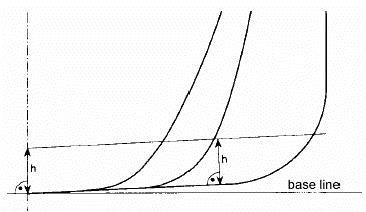 TITARTAGAQ (FIGUR) 1 – Imm. 6-imut atugassatut, uuliamik ikummatissamut tank-ip killingatut titarnerit7 Umiarsuarnut, uuliamik ikummatissamik katillugu 600 m3-imik annertunerusumilluunniit kisianni 5.000 m3-imik annikinnerusumik usisinnaasunut, ataani nassuiarneqartutut – titartagaq (figur) 2-mi nassuiarneqartutut – sanimut kippaaniit suminngaaniilluunniit qallequtip silarlianut retvinkel-iusumik uuttorlugu, ungasissutsimik w-mik minnerunngitsumik ungasissuseqartillugit, uuliamik ikummatissamut tank-it, umiarsuup qallersaataata silarliup iluani (moulded/silissusaani) inissinneqarsimassapput:w = 0,4 + 2,4 C/20.000 mw-p nalingata minnerpaaffia = 1,0. Tank-inut, uuliamik ikummatissamik 500 m3-imik annikinnerusumik usisinnaasunut nalingata minnerpaaffia = 0,76 m.-uvoq.8 Umiarsuarnut, uuliamik ikummatissamik katillugu 5000 m3-imik annertunerusumilluunniit usisinnaasunut, ataani nassuiarneqartutut – titartagaq (figur) 2-mi nassuiarneqartutut – sanimut kippaaniit suminngaaniilluunniit qallequtip silarlianut retvinkel-iusumik uuttorlugu, ungasissutsimik w-mik minnerunngitsumik ungasissuseqartillugit, uuliamik ikummatissamut tank-it, umiarsuup qallersaataata silarliup iluani (moulded/silissusaani) inissinneqarsimassapput:w = 0,5 + C/20.000 m imaluunniitw = 2,0 m, sorliugaluarpalluunniit minneq.w-p nalingata minnerpaaffia = 1,0 m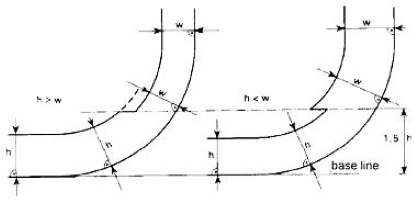 TITARTAGAQ (FIGUR) 2 – Imm. 7-imut aamma 8-mut atugassatut, uuliamik ikummatissamut tank-ip killingatut titarnerit9 Ruujoreqarfiit, maleruagassaq 6-imisut isumasiuusigaasut, umiarsuup naqqaniit h-mik annikinnerusumik ungasissusilerlugit, imaluunniit, maleruagassaq 7-imisut aamma 9-misut isumasiuusigaasut, umiarsuup saneraaniit w-mik minnerusumik ungasissusilerlugit inissitat, uuliamik ikummatissanut tank-ip iluani imaluunniit saneraani matusartulerlugit (ventiler) imaluunniit assingusunik matusartulerlugit ikkussuunneqassapput. Matusartut (ventiler) tamakkua, inimit matoqqasumiit tikikkuminartumiit, sumiissusersiorluni aquttarfimmiit tikinneqarsinnaasumiit imaluunniit ulorianartorsiorluni umiarsuup quleruaatigooqqaartariaqanngitsumiit, ingerlaarniutinik maskiinaqarfiup nakkutilliiveqarfianiit aqunneqarsinnaassapput.Matusartut (ventilerne) ungasianiit aquuteqarfitsigut ajutoortoqartillugu matuneqassapput (ajutoornermi matoqqatitsineq), aammalu, tank-i uuliamik ikummatissamik imaqartillugu, qaqugukkulluunniit imaannarmiinnermi matoqqatinneqassallutik. Taamaattoq uuliamik ikummatissamik nuussuinermut atatillugu matusartut ammarneqarsinnaatitaapput.10 Uuliamik ikummatissamut tank-ini milluaavittut puilasuliat, ungasissutsimik h-mit isumasiuuserneqartoq, milluaavittut puilasuliat sapinngisamik piuminarsagaasumik annikillisagaaneri, aammalu puilasuliap naqqata aamma umiarsuup naqqata qalequtaata silarliup akornanni ungasissusaa 0,5 h-mik minnerunnginnissaa apeqqutaallutik, killiliussatut titarnerup ataani marloqiusamik naqqup iluani siassimatinneqarsinnaapput.11 Imm. 6-imut aamma imm. 7-imut imaluunniit imm. 8-mut taarsiullugu qinigassatut allatut, ataani erseqqissarneqartutut, ajutoornerni uuliamik aniasoornermi piumasaqaatinik umiarsuit eqqortitsissapput:11.1 Uuliamik ikummatissamik mingutsitsinermut illersuiniarnerup annertussusaa, aportoqartillugu imaluunniit ikkarlittoqartillugu, uuliamik aniasoqarneranut agguaqatigiissillugu naatsorsuinissamut tunngavik tunuliaqutaralugu naliliivigineqassaaq:OM < 0,0157-1,14E-6·C 600 m3 ≤ C < 5.000 m3OM < 0,010 C ≥ 5.000 m3Tamatumani:OM = uuliamik aniasoqarneranut agguaqatigiissillugu naatsorsuinissamut tunngavik;C = uuliamik ikummatissap katillugu annertussusaa.11.2 Tulliuttut nalinginnaasut isummiussat, uuliamik aniasoqarneranut agguaqatigiissillugu naatsorsuinissamut tunngavimmik naatsorsuinermi atuupput:11.2.1 Umiarsuit, kussanganani imaluunniit uinganani usilersorsimanermut itserngup titarneranut dp-mut ilaannakortumut usilersorsimasutut naatsorsuutigineqartarput11.2.2 Uuliamik ikummatissamut tank-it tamarmik usisinnaasami 98 %-inik usilersorsimasutut naatsorsuunneqassapput.11.2.3 Uuliamik ikummatissap allassimasutut annertussutsimut naleqqiullugu oqimaassusaa (ρ n ), nalinginnaasumik 1.000 kg/m 3 -iussaaq. Uuliamik ikummatissap annertussutsimut naleqqiullugu oqimaassusaa, naligititamut annikinnerusumut, aalajangersimaqqissaartumik killiligaappat, tamanna naligititaq annikinnerusoq atorneqarsinnaavoq; aamma11.2.4 Uuliamik aniatitsinermik naatsorsuinermi atorneqartussaq, allamik akuersissuteqartoqarsimanngippat, tank-it tamarmik immikkut immerneqarsinnaaffiat 0,99-iussaaq.11.3 Uuliamik aniasoqarneranut naatsorsuinissamut tunngaviit ataqatigiissillugit atorneqarpata, aalajangersakkat tulliuttut atuupput:11.3.1 Agguaqatigiissillugu uuliamik aniasoorneq, saneqqamik ajoqusernermut aamma naqqanik ajoqusernermut imikkoortillugit naatsorsorneqassapput, tamatumalu kingorna, uuliamik aniasoornermut naatsorsuinissamut tunngavimmut annertussuseqanngitsumut OM-imut, tulliuttuni ataqatigiissillugit atorneqassallutik.OM = (0,4 OMS + 0,6 OMB) / CTamatumani:OMS = saneqqamik ajoqusernermi m3-inngorlugu agguaqatigiissillugu uuliamik aniasoorneq.OMB = naqqanik ajoqusernermi m3-inngorlugu agguaqatigiissillugu uuliamik aniasoorneq.C = Uuliamik ikummatissap tamakkerluni annertussusaa.11.3.2 (Umiarsuup) Naqqanik ajoqusernernut, 0 m.-imi aamma minus 2,5 m.-imi ulittarnermut pissutsinut, uuliamik aniasoornerup agguaqatigiissinneranut, naatsorsuinernik immikkoortunik suliaqartoqartassaaq, imatut ataqatigiissillugit atorneqartussanik:OMB = 0,7 OMB(0) + 0,3 OMB(2,5)Tamatumani:OMB(0) = tassaalluni ulittarneranut pissutsini 0 m.-imi, agguaqatigiissillugu uuliamik aniasoorneq, aammaOMB(2,5) = tassaalluni ulittarneranut pissutsini minus 2,5 m.-imi, agguaqatigiissillugu m3-inngorlugu uuliamik aniasoorneq.11.4 Saneqqakkut ajoqusernermi agguaqatigiissillugu uuliamik aniasoorneq OMS, tulliuttutut naatsorsorneqassaaq: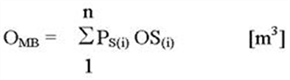 Tamatumani:i = naatsorsuinermut ilaatinneqartut, uuliamik ikummatissamut tank-it tamaasa ataasiakkaarlugit;n = uuliamik ikummatissamut tank-it katillugit amerlassusaat;PS(i) = saneraatigut ajoqusernermi, maleruagassami matumani imm. 11.6-i malillugu naatsorsugaq, uuliamik ikummatissamut tank-imi putusoqarsimasinnaaneranut ilimanaat (i);OS(i) = 98 %-imik immiisimanermi, uuliamik ikummatissamut tank-imi katillugu imartussusertut (i) ilimagineqartoq, uuliamik ikummatissamut tank-imut, saneraatigut ajoqusernerup kingorna, m3-inngorlugu aniasoorneq (i).11.5 Naqqatigut ajoqusersimanermi agguaqatigiissillugu aniasoorneq, ulittarnermik pissutsinut tamanut tulliuttutut naatsorsorneqartassaaq: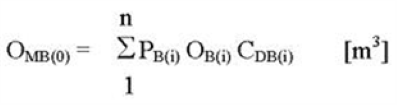 Tamatumani:i = naatsorsuinermut ilaatinneqartut, uuliamik ikummatissamut tank-it tamaasa ataasiakkaarlugit;n = uuliamik ikummatissamut tank-it katillugit amerlassusaat;PB(i) = naqqatigut ajoqusernermi, maleruagassami matumani imm. 11.7-i malillugu naatsorsugaq, uuliamik ikummatissamut tank-imi putusoqarsimasinnaaneranut ilimanaat (i);O B(i) = imm. 11.5.3 naapertorlugu naatsorsorneqartoq, uuliamik ikummatissamut tank-imut, saneraatigut ajoqusernerup kingorna, m3-inngorlugu aniasoorneq (i); aammaCDB(i) = imm. 11.5.4-mi isumasiuusigaasoq, uuliamik tiguaanermut nalunaarusiamut atugassaq naatsorsuissutaasartoq.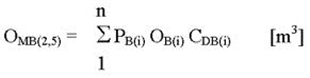 Tamatumani:i, n, PB(i), CDB(i), imm. 11.5.1-imi isumasiuusikkatut ippoq.OB(i) = ulittarnerata paarlannerata kingorna, uuliamik ikummatissamut tank-imiit m3-inngorlugu aniasoorneq.11.5.3 Uuliamik aniasoorneq OB(i), uuliamik ikummatissamut tank-inut ataasiakkaanut tamanut, naqitsinermut oqimaaqatigiissarineq pillugu najoqqutassiat tunngavigalugit, ilimagisat tulliuttut naapertorlugit, naatsorsorneqassaaq:11.5.3.1 Ulittarnerup paarlaatinnginnerani, kussanganani imaluunniit uinganani, aamma, ilaannakortumik, usilersornermi itsinermut titarnermut dp-mut assigiittumik, itsineqarluni, umiarsuaq ikkarlittutut naatsorsuunneqassaaq.11.5.3.2 Ajoqusernerup kingorna, uuliamik ikummatissap killingata qaffasissusaa, tulliuttutut naatsorsorneqassaaq:hF = {(dP + tC – Zl)(ρS) }/ρnTamatumani:hF = meter-inngorlugu Z1-ip qulaani uuliamik ikummatissap qaavata qatsissusaa;t C = meter-inngorlugu ulittarnerup paarlaattarnera. Ulittarnerup annikillinera, annertussutsini kisitsisinik negativ-iusunik ersersinneqartassaaq;Z1 = nalinginnaasumik puttarnganik titarnermiit, usinermut tank-imi appasinnerpaap meter-inngorlugu qatsissusaa;ρS = erngup oqimaassutsimut initussusaa, 1,025 kg/m3-itut naatsorsuunneqartarpoq; aammaρn = imm. 11.2.3 naapertorlugu, uuliamik ikummatissap kisitsisinngorlugu oqimaassutsimut initussusaa.11.5.3.3 Naqqata qalliutaanut qanittunut tank-inut, naatsorsueriaatsimiit tulliuttumiit minnerunngitsutut, aammalu tank-ip imarisinnaasaaniit annertunerunngitsutut, uuliamik aniasoorneq OB(i),
naatsorsorneqassaaq:OB(i) = HW :ATamatumani:HW = 1,0 m, når YB = 0HW = BB/50, kisianni 0,4 m.-imiit annerunani, sorleq minnerunersoq apeqqutaalluni YB-i, BB/5-imiit imaluunniit 11,5 m.-imiit anneruppat.»HW «” umiarsuup qeqqata naqqani toqqissumiit qummut uuttorneqassaaq. Sumiiffimmi naqqata iigaatalu naapiffiani qaarajunnermi (ulamaartumi (runding)), aamma sumiiffinni, naqqata iigaatalu naapiffiani qaarajunnermi (ulamaartumi (runding)), erseqqissumik sumiiffileruminaatsuni, »HW « umiarsuup qeqqata naqqanik toqqissumik illinertut sammiveqaqateqartillugu, titartagaq (figur) 1-imi ungasissuseq h pillugu takutinneqartutut, uuttorneqartassaaq.YB -iit, tassa umiarsuup avataagut BB/5-ip imaluunniit 11,5 m.-ip, nalingini, tamatumani naligititaasut taakku marluk minnersaat atugassaalluni, titarsinikkut HW missingersukannerneqassaaq.YB = tassaalluni uuliamik ikummatissamut tank-ip takissusaanut uuttorlugu, YB-iip nalingisa minnersaat, tamatumani, immap killingatut titarnerup dB-iip nalaani saneraata qalliutaata aammalu, immap killingatut titarnerup dB-iip nalaani imaluunniit ataani tank-ip akornanni, inissisimanera apeqqutaatinnagu, YB sanimut ungasissusiulluni.A = tassaalluni, tank-ip naqqaniit qummut HW-ip qaffasissusianut, uuliamik ikummatissamut tank-ip itissusilimmik titartarnerani areal-i nallarissoq annerpaaq.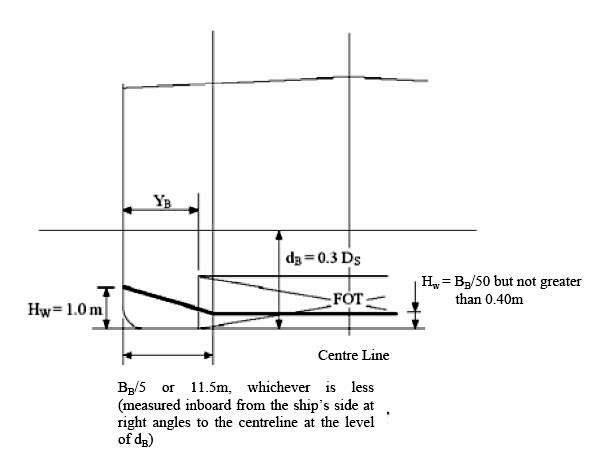 Titartagaq (figur) 3 – imm. 11.5.3.3-mut atugassaq, uuliamik aniasoornerup minnerpaaffianik naatsorsuinermut annertussutsinut uuttuutai11.5.3.4 Naqqagut ajoqusernermi, uuliamik ikummatissamut tank-imiit aniasoornerup ilaa, uuliamut naatsorsuussaanngitsumut tank-imut sarfaassinnaavoq. Sunniut tamanna, naatsorsuissutaasartumik (faktor-imik) CDB(i)-imik, tank-inut ataasiakkaanut tamanut, tuliuttutut naatsorsukannerneqartarpoq:CDB(i) = tassaavoq uuliamik ikummatissamut tank-inut 0,6, uuliamik toqqorsivigisassatut naatsorsuussaanngitsunit ininit ataaniit killilersimaagaasoq.CDB(i) = Taamaanngippat 1,0.11.6 saneraatigut ajoqusernermi inimut putusoornissamut ilimanaat PS, tuliuttutut naatsorsorneqartassaaq:11.6.1 PS = PSL *PSV *PSTTamatumani:PSL = (1- PSf - PSa) = ajoqusernerup umiarsuup saneraa atuarlugu Xa-imit aamma Xf-imit killilerneqartumut sumiiffimmut siaruarsimasinnaaneranut ilimanaat;PSV = (1- PSU – PS1) = ajoqusernerup, Xa-imit aamma Xf-imit killilerneqartumut sumiiffimmut qummorluinnaq siaruarsimasinnaaneranut ilimanaat; aammaPST = (1 – PSy) ajoqusernerup, y-mit isumasiuuserneqartoq killiliussaq qaangerlugu umiarsuarmi sanimut siaruarsimasinnaaneranut ilimanaat.11.6.2 PSa, PSf, PSu, aamma PS1 imm. 11.6.3-mi saneraatigut ajoqusernissamut ilimanaammut tabel-imiit, titarsinikkut missingersukannerineq malillugu aalajangersarneqartassaaq, aamma PSy, imm. 11.6.3-mi allassimasutut naatsorsueriaatsit aallaavigalugit naatsorsorneqartassalluni, tamatumani:PSa = Xa/L-imik sumiiffiliussamut ajoqusernerup aqorliulluinnarnissaanut ilimanaat;PSf = Xf/L-imik sumiiffiliussamut ajoqusernerup siorliulluinnarnissaanut ilimanaat;PS1 = ajoqusernerup tank-ip ataaniinnaviunissaanut ilimanaat;PSu = ajoqusernerup tank-ip qulaaniinnaviunissaanut ilimanaat;PSy = ajoqusernerup tank-ip avataaniilluinnavinnissaanut ilimanaat;Ininik Xa, Xf, Z1, Zu-mik aamma y-mik agguataarineq, tulliuttutut naatsorsorneqartassapput:Xa = L-ip sumiissusaata aqorlerpaartaaniit, inip pineqartup sumiissusaata aqorlerpaartaanut, meter-inngorlugu uuttugaq umiarsuup takissusiani ungasissuseq;Xf = L-ip sumiissusaata aqorlerpaartaaniit, inip pineqartup sumiissusaata siorlerpaartaanut, meter-inngorlugu uuttugaq umiarsuup takissusiani ungasissuseq;Z1 = Tunngaviusumik titarnermiit (moulded/silissusaani), inimi pineqartumi sumiiffimmut appasinnerpaamut, meter-inngorlugu uuttugaq, napparissumik ungasissuseq;Z u = Tunngaviusumik titarnermiit (moulded/silissusaani), inimi pineqartumi sumiiffimmut qaffasinnerpaamut, meter-inngorlugu uuttugaq, napparissumik ungasissuseq. Tamatumani Zu, D s -imit angineruppat, D s -i atorneqassaaq; aammay = Saneraata qalliutaanut init pineqartut akornanni qeqqanik titarnermut retvinkel-iusumik uuttorlugu, meter-inngorlugu uuttorlugu ungasissuseq nallarissoq minnerpaaq.8)Naqqata iigaatalu naapiffiata (kimingen) qaarajussinerani (ulamaarsinerani (runder)), tunngaviusumik titarnerup qulaani ungasissusermit h-mit qaninneruppat, tamatumani h, B/10, 3 m.-mit imaluunniit tank-ip qaavanit minnerulluni, y, eqqarsaatigineqartariaqanngilaq.11.6.3 Saneraatigut ajoqusernermut ilimanaammut tabel-i.PSy tulliuttutut naatsorsorneqartassaaq:PSy = (24.96 – 199.6 y/BS) (y/BS) for y/BS ≤ 0.05PSy = 0.749 + {5 – 44.4 (y/BS – 0.05)} {(y/BS) – 0.05} for 0.05 < y/BS < 0.1PSy = 0.888 + 0.56 (y/BS -0.1) for y/BS ≥ 0.1PSy 1-imiit annerusutut tiguneqarsinnaanngilaq.11.7 Naqqatigut ajoqusernermi inimut putusoornissamut ilimanaat PB, tulliuttutut naatsorsorneqartassaaq:11.7.1 PB = PBL * PBT * PBVTamatumani:PBL = (1 – PBf – PBa) = ajoqusernerup umiarsuup saneraa atuarlugu Xa-imit aamma Xf-imit killilerneqartumut sumiiffimmut siaruarsimasinnaaneranut ilimanaat;P BT = (1 – P Bp – P Bs) = ajoqusernerup umiarsuup saneraa atuarlugu Yp -mit aamma Ys -imit killilerneqartumut sumiiffimmut siaruarsimasinnaaneranut ilimanaat; aammaPBV = (1-PBZ) = ajoqusernerup, z-imit isumasiuuserneqartoq killiliussaq qaangerlugu qummorluinnaq siaruarsimasinnaaneranut ilimanaat.11.7.2 PBa, PBf, PBp aamma PBs imm. 11.7.3-mi naqqatigut ajoqusernissamut ilimanaammut tabel-imiit, titarsinikkut missingersukannerineq malillugu aalajangersarneqartassaaq, aamma PBz, imm. 11.7.3-mi allassimasutut naatsorsueriaatsit aallaavigalugit naatsorsorneqartassalluni, tamatumani:PBa = Xa/L-imik sumiiffiliussamut ajoqusernerup aqorliulluinnarnissaanut ilimanaat;PBf = Xf/L-imik sumiiffiliussamut ajoqusernerup siorliulluinnarnissaanut ilimanaat;PBp = ajoqusernerup tank-ip saamiata tungaaniiginnavinnissaanut ilimanaat;PBs = ajoqusernerup tank-ip talerpiata tungaaniiginnaavinnissaanut ilimanaat;PBz = ajoqusernerup tank-ip ataaniinnaviunissaanut ilimanaat;Ininik Xa, Xf, Yp, Ys og z-imik agguataarineq, tulliuttutut naatsorsorneqartassapput:Xa aamma Xf imm. 11.6.2-mi isumasiuusigaasutut ipput;Yp = tassaavoq, immap killingatut titarnerup dB-iip nalaani imaluunniit ataani inissisimasumi inimi sumiiffimmiit, saamerlerpaamiit, umiarsuup qeqqani titarnermut talerperliutillugu BB/2-mut inissitamut meter-inngorlugu uuttorlugu nalimuattumut nappaarissumut ungasissuseq sanimoortoq;Ys = tassaavoq, immap killingatut titarnerup dB-iip nalaani imaluunniit ataani inissisimasumi inimi sumiiffimmiit, talerperlerpaamiit, umiarsuup qeqqani titarnermut talerperliutillugu BB/2-mut inissitamut nalimuattumut nappaarissumut meter-inngorlugu uuttorlugu ungasissuseq sanimoortoq; aammaz = tamatumani, naqqata qalliutaani sumiiffimmiit appasinnerpaamiit, inimi inissisimaffimmi sumiluunniit inimi sumiiffimmut appasinnerpaamut, z-i napparissumik ungasissusiulluni, z-ip nalinga minnerpaaq.11.7.3 Naqqatigut ajoqusersinnaanermut ilimanaammut tabel-iPBz tulliuttutut naatsorsorneqartassaaq:PBz = (14,5 – 67 z/DS) (z/DS) for z/DS ≤ 0,1PBz = 0,78 + 1,1 {(z/DS -0,1)} for z/DS > 0,1PBz 1-imiit anneroqqusaanngilaq.11.8 Aserfallatsaaliuineq aamma takusaalluni misissuisarneq eqqarsaatigalugit, uuliamik ikummatissamut tank-it tamarmik, qalliummut silarlermut tulliutinngitsut, naqqata qallequtaanut silarlermut, imm. 6-imi minnerpaaffiliuussatut naligititamit h-mit, qaninnerutillugit, aammalu umiarsuup saneraata qallequtaanut silarlermut, imm. 7-imi imaluunniit 8-mi minnerpaaffiliussatut naligititamit w-mit qaninnerutillugit, inissinneqaqqusaanngillat.12 Maleruagassaq manna naapertorlugu titartakkanik akuersissuteqarnermi aamma umiarsuarnik sanaartornermi, isumannaallisaanermut tunngasunik nalinginnaasunik – ilaatillugit tank-inik sanerarmiunik, tank-inik marloqiusamik natilinnik aammalu ininik, aserfallatsaaliuinermik aamma takusaalluni misissuisarnermik pisariaqartitsinermik – Aqutsisoqarfiit naleqquttumik eqqarsaatiginnittassapput.S Maleruagassaq 13 Nalinginnaasumik atassusiliineq (Standardkobling)Maskiinarummip imaarsaanermut puilasuliartaanniit aammalu kinnermut tank-iniit imermik errortuutikumik imaarsinissamut, tigooraaveqarfimmiit ruujoreqarfiit, umiarsuup ruujoreqarfiinut atassuserneqarsinnaaqqullugit, tabel-i tulliuttoq naapertorlugu, ruujorit tamarmik nalinginnaasumik atassusiliissutinik peqartinneqassapput:Ataniliissut ima sanaajussaaq, ruujorimik ilumigut 125 mm tikillugu diameter-ilimmik, aammalu sisammik imaluunniit allamik assingusumik atortussiamik sananeqaatilimmik, manissumik qaalimmik, atuisoqarsinnaassalluni. Ataniliissut taanna uuliamut akiuussinnaasumik pakning-imik ussissaatilik, 600 kPa-mik suliaqarnermi naqitsinermik attassisinnaassaaq.Aggulunneq B AtortutS Maleruagassaq 14 Uuliamik aamma imermik avissaarsimatitsinissamut atortut1 Imm. 3-mi erseqqissarneqartut ilaatinnagit, umiarsuaq sunaluunniit 400 tons-inik annertunerusumillu, kisianni 10.000 tons ataallugu usisinnaasut, maleruagassami matumani imm. 6-i naapertorlugu uuliamik aamma imermik avissaarsimatitsinissamut atortunik peqartinneqassaaq. Umiarsuaq sunaluunniit, maleruagassaq 16.2 naapertorlugu uuliamik ikummatissamut tank-imi toqqorsimatitamik imermik oqimaaloquttamik aniatitsisinnaatitaasoq, imm. 2-mi aalajangersakkanik eqqortitsissaaq.2 Imm. 3-mi erseqqissarneqartut ilaatinnagit, umiarsuaq sunaluunniit 10.000 tons-inik annertunerusumillu usisinnaasoq, imm. 7-i naapertorlugu uuliamik aamma imermik avissaarsimatitsinissamut atortunik peqartinneqassaaq.3 Umiarsuarnut uninngaannartunut, soorlu umiarsuarnut hotel-iusunut, peqqumaasiviusunut assigisaannullu, taamaallaat, usigisanik assartuisussaanatik nuunneqarnissamik umiartortartunut, uuliamik aamma imermik avissaarsimatitsinissamut atortunik peqarnissaq piumasaqaataanngilaq. Umiarsuit taamaattut, Aqutsisoqarfimmit naammagineqartumik, umiarsuarmi imaarsaatikunik uuliarasattumik tamanik toqqorsimatitsinissamut naammattumik usisinnaassusilimmik tank-imik toqqorsimatitsivimmik atortoqartinneqartassapput. Imaarsaatikut uuliarasattut tamarmik, nunami tigooraaveqarfimmut kingusinnerusukkut tunniussinissaq siunertaralugu umiarsuarmi toqqorsimatinneqartassapput.Umiarsuit 400 tons-it ataallugit usisinnaasut, ingerlatsinermut akorngutaanngippat sapinngisamik, uuliamik imaluunniit akuukkanik uuliarasattunik umiarsuarmi toqqorsimatitsinissamut, imaluunniit maleruagassaq 15.6-i naapertorlugu taamaattunik imaarsinissamut, atortunik peqartinneqartassasut, Aqutsisoqarfimmit alaatsinaanneqartassaaq.Umiarsuit 400 tons-it ataallugit usisinnaasut, makkuninnga peqartinneqartassapput:4.1 nunamut attavik pumpe-talik, aamma maskiinarum-mip imaarsaanermut puilasuliaqarfianniit imermik uuliarasattumik passussinissamut, aamma maleruagassaq 15-imi aalajangersakkat naapertorlugit tamatuminnga imaarsinissamut, periarfissiisut, uuliamik/imermik-avissaarsimatitsinissamut aaqqissuussat, kiisalu periarfissaqarpat kalerrisaarinermut atortorissaarutit, imaluunniit4.2 tank-i toqqorsivik minnerpaamik 1 m3-imik imartussusilik, kiisalu pumpe aamma nunamut ataniliissut taamaalilluni maskiinarum-mip imaarsaanermut puilasuliaanniit imeq uuliarasattoq, nunami tigooraaveqarfimmut kingusinnerusukkut tunniussinissap tungaanut umiarsuarmi toqqorsimatinneqarsinnaalluni, imaluunniit4.3 aaqqissuussat allat, Søfartsstyrelsen-imit akuerineqarsinnaasut kiisalu nunamut ataniliissut pumpe-talik.Umiarsuit 400 tons-it ataallugit usisinnaasut, uuliamik ikummatissamik- aamma tarngutinik passussinissamut kaavititsissutinik assigisaannilluunniit atuisut, maleruagassaq 12, imm. 1-i aamma 2 naapertorlugit kinnermut tank-inik peqartinneqassapput.5 Imm. 1-imi aamma 2-mi piumasaqaatit, Aqutsisoqarfimmit saneqqunneqarsinnaapput, umiarsuarnut tamanut,5.1 imartani immikkut ittuni imaluunniit issittumi imartani taamaallaat angalasunut, imaluunniit5.2 Angallatinut sukkasuulianut Isumannaallisaanermut Nunani Tamalaani Kode (inatsiseqaqatigiinneq) naapertorlugu allagartaqartunut (certifikat-eqartunut),  (imaluunniit angissuseq aamma sananeqaatit eqqarsaatigalugu kode-p tamatuma sinaakkutaasa iluanni allatut allagartaqartunut (certifikat-eqartunut), aammalu angallavimmik aalajangersimasumik ingerlaarfilinnut, tamatumani ingerlaarfigisartakkamik kaajallaanermi 24 timinik sivisunerunngitsumik atuisunut, aamma tamatuma saniatigut useqaratik imaluunniit ilaasoqaratik, umiarsuarnit tamakkunannga suliarineqartartunik imarsiorfilinnut.5.3 Piumasaqaatit tulliuttut imm. 5.1-imi aamma 5.2-mi aalajangersakkat siunertaralugit naammassineqarsimassapput:5.3.1 Aqutsisoqarfimmit naammagineqartumik, umiarsuarmi imermik imaarsaatikumik uuliarasattunik tamanik toqqorsimatitsinissamut naammattumik usisinnaassusilimmik, umiarsuaq toqqorsivittut tank-imik atortulersugaassaaq,5.3.2 imeq imaarsaatikoq tamarmi, nunami tigooraaveqarfimmut kingusinnerusukkut tunniussinissaq siunertaralugu umiarsuarmi toqqorsimatinneqartassaaq,5.3.3 umiarsuup aqqusaartagaani umiarsualivinni imaluunniit aqqusaartakkani (terminal-ini) naammattumik amerlassusilinni, imermik imaarsaatikumik uuliarasattumik tigusinissamut tigooraaveqarfiit naammattut pigineqartut, Aqutsisoqarfimmit nalilerneqarsimassalluni,5.3.4 tamanna piumasaqaataappat, Uuliamik Mingutsitsinermik Pitsaaliuineq pillugu Nunani Tamalaani Allagartami, umiarsuaq taamaallaat imartani immikkut ittuni imaluunniit issittumi imartani angalasartoq, imaluunniit, maleruagassaq manna naapertorlugu umiarsuup ingerlaartarfia ilisimaneqarluni, umiarsuaq sukkasuuliaasutut akuerineqarsimasoq, allassimassaaq; aamma5.3.5 akuukkap uuliarasattup annertussusaa ullulersuinerlu aammalu tunniussiviusoq umiarsualivik, uulia pillugu nalunaarsuivimmi aggulunneq I-imi allassimassapput.6 Tamakku, imm. 1-imi eqqaaneqartut, imermik uuliamillu avissaarsimatitsinissamut atortut, ima sananeqaateqassapput, Aqutsisoqarfimmit akuerisaassallutik, aamma akuukkat uuliarasattut suulluunniit, aaqqissuussamik (system-imik) aqqusaarsereerlutik imaanut imaarutigineqartut, 15 ppm-imik annertunerunngitsumik uuliataqarnissaat qulakkiissallugit. Atortut taamaattut sananeqaataannik naliliinermi, Kattuffissuarmit innersuussutaasoq immikkoortitaakkanut nalunaarsuiffik, Aqutsisoqarfimmit eqqarsaatigineqartassaaq.9)7 Tamakku, imm. 1-imi eqqaaneqartut, imermik uuliamillu avissaarsimatitsinissamut atortut, imm. 6-imi aalajangersakkanik naammassinnissapput. Aammattaaq, annertussuseq tamanna qaangerneqaraangat nalunaartartussanik, kalerrisaarinermut aaqqissuussanik peqartinneqassapput.  Tamatuma saniatigut aaqqissuussaq (system-i), akuukkanik uuliarasattunik imaarsinerit suulluunniit uuliarasannerisa 15 ppm-i qaangissagaluarpassuk, isumamineertumik unitsinneqartussanngorlugit, aaqqissuussamik (arrangement-imik) peqartinneqassaaq. Atortup aamma aaqqissuussap taamaattup sananeqaataanik naliliinermi, Kattuffissuarmit innersuussutaasoq immikkoortitaakkanut nalunaarsuiffik, Aqutsisoqarfimmit eqqarsaatigineqartassaaq.10)Aggulunneq C Uuliamik aniatitsinermik ingerlataqarnermik nakkutilliineqM Maleruagassaq 15 Uuliamik aniatitsinermik nakkutilliineq1 Maleruagassami 4-mi aamma maleruagassami tamatumani imm. 2, 3 aamma 6-i sillimaffigalugit, umiarsuarmiit uuliamik imaluunniit akuukkanik uuliarasattunik imaanut aniatitsinerit sunilluunniit, inerteqqutaapput.11)A Issittumi imartat minillugit imartat immikkut ittut avataanni aniatitsineq2 400 tons-inik aamma sinnerlugu usisinnaasuniit umiarsuarniit uuliamik imaluunniit akuukkanik uuliarasattunik imaanut aniatitsineq sunaluunniit, piumasaqatit tulliuttut tamarmik naammassineqarsimanngippata, inerteqqutaavoq:2.1 Umiarsuaq ingerlaassaaq (en route).2.2 Umiarsuaq maleruagassaq 14-imi aalajangersakkanik naammassinnittumik sorujuiaateqarfimmik atuissaaq.2.3 Aniatitami uuliartaqassuseq, kimikillisagaanani 15 ppm-imik qaangiissanngilaq.2.4 Imeq imaarsaatikoq, umiarsuarmi uuliamik assartuummi, usigisamut pumpe-qarfimmeersooqqussaanngilaq (lastpumperum-miminngaaneersooqqusaanngilaq).2.5 Umiarsuarmiit uuliamik assartuummiit imeq imaarsaatikoq, last-iminngaaniit uuliap sinnikuinik imaqaqqusaanngilaq.B Imartani immikkut ittuni aniatitsineq3 400 tons-inik aamma sinnerlugu usisinnaasuniit umiarsuarniit uuliamik imaluunniit akuukkanik uuliarasattunik imaanut aniatitsineq sunaluunniit, piumasaqatit tulliuttut tamarmik naammassineqarsimanngippata, inerteqqutaavoq:3.1 Umiarsuaq ingerlaassaaq (en route).3.2 Umiarsuaq maleruagassaq 14.7-imi aalajangersakkanik naammassinnittumik sorujuiaateqarfimmik atuissaaq.3.3 Aniatitami uuliartaqassuseq, kimikillisagaanani 15 ppm-imik qaangiissanngilaq.3.4 Imeq imaarsaatikoq, umiarsuarmi uuliamik assartuummi, usigisamut pumpe-qarfimmeersooqqussaanngilaq (lastpumperum-miminngaaneersooqqusaanngilaq).3.5 Umiarsuarmiit uuliamik assartuummiit imeq imaarsaatikoq, last-iminngaaniit uuliap sinnikuinik imaqaqqusaanngilaq.4 Issittoqarfimmi uulia imaluunniit akuukkat uuliarasattut anitinneqaqqusaanngillat.5 Maleruagassami matumani sunaluunniit umiarsuarmik ingerlaartumik, tamatumani ingerlaarnerup ilaannaa imartakkut immikkut ittukkoorfiusussaatillugu, imm. 2 naapertorlugu imartat immikkut ittut avataanni, aniatitsinermik ingerlataqarnissamut, akorngusiissanngilaq.Qalasersuarmi kujallermi imartaqarfiit aamma Qalasersuarmi avannarlermi imartaqarfiit ilaatinnagit, imartaqarfinni tamani 400 tons-init annikinnerusumik usisinnaasunut umiarsuarnut piumasaqaatit6 Umiarsuit 400 tons-init annikinnerusumik usisinnaasut, uulia imaluunniit akuukkat uuliarasattut, kingusinnerusukkut tigooraaveqarfimmi tamakkua imaarsissutiginissaannut umiarsuami toqqorsimatissavaat imaluunniit aalajangersakkat tulliuttut naapertorlugit imaani aniatissallugit:6.1 Umiarsuaq ingerlaassaaq (en route).6.2 Kimikillisagaanani, aniatitami uuliataqassuseq, 15 ppm-inik qaangiinnginnissaanik qulakkeerisunik, umiarsuarmi atortunik, Aqutsisoqarfimmit akuerisaasunik, ikkussuussisoqarsimassaaq.6.3 Imeq imaarsaatikoq, umiarsuarmi uuliamik assartuummi, usigisamut pumpe-qarfimmeersooqqussaanngilaq (lastpumperum-miminngaaneersooqqusaanngilaq).6.4 Umiarsuarmiit uuliamik assartuummiit imeq imaarsaatikoq, last-iminngaaniit uuliap sinnikuinik imaqaqqusaanngilaq.D Piumasaqaatit nalinginnaasut7 Umiarsuup qanittuani imaluunniit qalanerini, qaqugukkulluunniit immap qaavani imaluunniit iluani takussaasunik uuliamik illineqartoq takunnittoqarpat, nunat isumaqatigiissuteqaqataasut naalakkersuisuisa, piffissap akuerineqarsinnaasup iluani, maleruagassamik matuminnga unioqqutitsisimasinnaanerup paasineqarnissaa siunertaralugu ingerlaannaq suliaq misissortariaqarpaat. Misissuinerit pingaartumik, anorimik-, malinnik- aamma sarfarneranik pissutsinik, umiarsuup toraagaanik aammalu sukkassusianik, imartami (uuliamik) illerngit takussaanerannut pissutaasinnaasunik allanik, kiisalu uuliamik aniatitsinernik nalunaarsugaasunik attuumassutilinnik ilaqartariaqarput.8 Imaanut aniatitsineq sunaluunniit, aniatitsinermut piumasaqaatinik avaqqutsiniarluni atorneqartunik, imaluunniit maleruagassami matumani allaqqasunik, akuutissanik (kemikalie-nik) imaluunniit atortussianik (stof-inik) allanik, annertussutsinik imaluunniit kimittussutsinik, imaani avatangiisinut ajoqusiisartunik, akuutissanik (kemikalie-nik) imaluunniit atortussianik (stof-inik) allanik imaqaqqusaanngilaq.9 Tamakku uuliamik sinnikut, maleruagassaq manna naapertorlugu imaanut aniatinneqarsinnaanngitsut, umiarsuarmiitiinnarneqartassapput imaluunniit tigooraaveqarfimmut imaarneqartassallutik.S Maleruagassaq 16 Uuliamik aammalu imermik oqimaaloqummik avissaarsimatitsineq kiisalu umiarsuup siorpiaani tank-ini uuliamik assartuineq1 Imm. 2-mi aalajangersakkat ilaatinnagit, 4.000 tons-inik sinnerlugulu usisinnaasuni, maleruagassami 1.28.2-mi isumasiuuserneqartutut, ulloq 31. december 1979-ip kingorna tunniunneqartuni, umiarsuarni uuliamik assartuutaanngitsuni, imaluunniit, 150 tons-inik sinnerlugulu usisinnaasuni, maleruagassami 1.28.2-mi isumasiuuserneqartutut, ulloq 31. december 1979-ip kingorna tunniunneqartuni umiarsuarni uuliamik assartuutini, imeq oqimaaloqut, umiarsuarni uuliamik ikummatissamut tank-inut immiuteqqusaanngilaq.2 Uuliamik ikummatissamik annertoorsuarmik ingerlatsinissamik pisariaqartitsinerup, uuliamik ikummatissamut tank-ini, oqimaaloquttamik minguitsuunngitsumik,  imermik oqimaaloquttamik ingerlatsisariaqalersitsiffiusumi, imermik oqimaaloqutaq taamaattoq, maleruagassaq 15-i naapertorlugu, atortunik, maleruagassami 14.2-mi sukumiinerusumik allassimasunik, atuinikkut, tigooraaveqarfimmi, imaluunniit imaanut, imaarsissutigineqassaaq. Tamanna pillugu paasissutissat, uulia pillugu nalunaarsuivimmi allanneqassapput.3 Ulloq 1. januar 1982-ip kingorna sanaartornissamut isumaqatigiissusiugaasumi umiarsuarmi 400 tons-inik sinnerlugulu usisinnaasumi imaluunniit sanaartornissamut isumaqatigiissusiaqannginnerani kujaassaata inissinneqareerfiani, imaluunniit ulloq 1. juli 1982-ip kingorna assingusumik sanaartornermik killiffilimmi, uulia, siorpiaata tank-iani imaluunniit aportoornissamut illersuutip iikkap siuani tank-imi, assartorneqaqqusaanngilaq.4 Umiarsuit allat tamarmik, tamanna naleqquppat aammalu piuminarsaataappat, imm. 1-imi aamma 3-mi aalajangersakkat malissavaat.S Maleruagassaq 17 Uulia pillugu nalunaarsuivik, aggulunneq I – Maskiinarum-mimi ingerlatsinerit1 Umiarsuaq uuliamik assartuut 150 tons-inik sinnerlugulu usisinnaasoq sunaluunniit aamma Umiarsuaq alla 150 tons-inik sinnerlugulu usisinnaasoq, uuliamik assartuutaanngitsoq, sunaluunniit, uulia pillugu nalunaarsuivimmik, aggulunneq I (maskiinarum-mimi ingerlatsinerit)-imik peqartinneqassaaq. Uulia pillugu nalunaarsuivik, atuakkiatut immikkoortutut imaluunniit qarasaasiakkut nalunaarsuivittut, umiarsuup ullorsitaanut ilaanersut apeqqutaatinnagu, kattuffissuarmit 12) suliarineqarsimasut malittarisassat eqqarsaatigalugit aammalu ilanngussamut 13) matumunnga ilassut 3-mi allassimasutut ilusilersorneqarsimalluni, Aqutsisoqarfimmit akuerisaassaaq.2 Uulia pillugu nalunaarsuivimmi aggulunneq I-i, pisariaqassappat tank-it tamaasa immikkuutaarlugit, pinerit tamaasa, umiarsuarmi maskiinarum-mimi ingerlatsinerit tulliuttut arlaat ataaseq suliarineqaraangat, immersorneqartassaaq:2.1 Uuliamik ikummatissamut tank-inik oqimaaloqummik immiineq imaluunniit eqqiaaneq.2.2 Oqimaaloqummik ipertuumik imaluunniit uuliamik ikummatissamut tank-iniit tank-inut errortuutikumik imaarsaaneq.2.3 Uuliamik tunisassiat sinnikuinik (kinnermik) katersuineq aamma piiaaneq.2.4 Maskiinarum-mimiit imaarsaatikumik umiarsuarmiit aniatitsineq imaluunniit allatut piiaaneq.2.5 Poortugaanngitsumi ikummatissamik imaluunniit perrassaatissamik uuliamik usilersorneq.3 Maleruagassaq 4-mi eqqartorneqartumik, uuliamik imaluunniit akuukkanik uuliarasattunik aniatitsisoqarpat imaluunniit anianermik pisoqarpat, imaluunniit maleruagassami eqqaaneqartumi ilaatinneqanngitsutut pisaanngitsumi, ajunaarnerup imaluunniit pissutsit naatsorsorneqarsinnaanngitsut allat kingunerisaannik, uuliamik aniatitsinermik pisoqarpat, uulia pillugu nalunaarsuivimmi, aniatitsinermut aamma tamatumunnga pissutaasut, pissutsit sukumiinerusut pillugit nalunaarusiortoqassaaq.4 Imm. 2-mi nassuiarneqartut iliuutsit tamarmik, uulia pillugu nalunaarsuivimmut aggulunneq I-imut allattorneqassapput, taamaalilluni nalunaarsuivimmi, iliuuserineqartut pillugit, allattukkat tamakkiisuusinnaaqqullugit. Ingerlataq sunaluunniit naammassineqarsimasoq, tassannga imaluunniit taakkunannga aqumiunit akisussaasuusunit atsiorneqassaaq, quppernerillu immersorneqarsimasut tamarmik imaluunniit qarasaasiamut immiunneqarsimasut eqimattat, umiarsuup naalagaanit atsiorneqassallutik. Uulia pillugu nalunaarsuivimmut aggulunneq I-imut allattorneqarsimasut, uuliamik mingutsitsinermik pitsaaliuineq pillugu nunani tamalaani allagartalinnut (certifikat-ilinnut) umiarsuarnut, minnerpaamik, tuluttut, franskisut imaluunniit spanskisut allanneqassapput. Aammattaaq, akerleriittoqartillugu imaluunniit isumaqatigiinngitsoqartillugu, allattuissutaasut, umiarsuup erfalasoqaatigisinnaatitaaffigisaani naalagaaffimmi atorneqartunik, pisortatigoortumik nuna tamakkerlugu oqaaserineqartunik allataasut, salliutinneqassapput.5 Uuliamut filter-it ajortippata, uulia pillugu nalunaarsuivimmut aggulunneq 1-imut allanneqassaaq.6 Uulia pillugu nalunaarsuiviup aggulunneq 1-itaa, sumiiffimi imaattumi, piffissakkut sukkulluunniit misissuisoqassatillugu pissarsiariuminartuulluni, toqqorsimatinneqartassaaq, aammalu umiarsuit inoqaratik kalinneqarneranni pinnagu, umiarsuarmiitinneqartassalluni. Allattuiffigineqarnerata kingulliup kingorna piffissarititami ukiuni pingasuni toqqortarineqartassaaq.7 Nunap isumaqatigiissuteqaqataasup naalakkersuisuisa ataanniittoq oqartussaasoq piginnaatitaasoq, umiarsualivigisaminni umiarsuaq tulanngatillugu imaluunniit uulia pillugu aqqusaartakkat (olieterminal-it) arlaanniitillugu, umiarsuarni tamani, ilanngussamut matumunnga ilaatinneqartup, uulia pillugu nalunaarsuiviup aggulunneq I-itaata misissornissaanut, aammalu nalunaarsuivimmut allattukkat suulluunniit assilinerinik tigusinissamut, kiisalu assilinerup tamatuma eqqortuuneranut atsiornermik umiarsuup naalagaanit piumasaqarnissamut pisinnaatitaavoq. Allattukkat assilinerat sunaluunniit taamaattoq, umiarsuup uulia pillugu nalunaarsuiviup aggulunneq I-imi allattukkanik eqqortumik assilinerigaat, umiarsuup naalagaanit uppernarsarneqarsimasoq, immersuinermi allattukkanik pissutsinut uppernarsaatitut, eqqartuussinermi sumiluunniit saqqummiunneqarsinnaassaaq. Oqartussaasup piginnaatitaasup, uulia pillugu nalunaarsuiviup aggulunneq I-itaanik misissuinera, aamma immikkoortoq manna naapertorlugu allattukkat uppernarsagaasumik assilinerannik suliarineqarnera, sapinngisamik sukkanerpaamik suliarineqassaaq, umiarsuarmullu pisariaqanngitsumik kinguartoornermik nassaqaqqusaanani.8 Uulia pillugu nalunaarsuivik, erseqqissumik allattuiffigineqartassaaq, quppernernillu siillugu peersisoqaqqusaanngilaq. Siornatigut immersuutigineqareersimasut, kigartorlugit piiaqqusaanatik, qaavatigut titartoqqusaanatik imaluunniit allatut atuaruminaallisaqqusaanngillat. Nalunaarsuivimmi aaqqiisoqartariaqalissagaluarpat, aaqqiissutaasut oqaaseqaatitalerlugit ilanngunneqassapput.Immikkoortoq IV Umiarsuarni uuliamik assartuutini last-inut piumasaqaatitAggulunneq A SananeqaataaS Maleruagassaq 18 Oqimaaloqutinut tank-it immikkoortutUmiarsuit uuliamik assartuutit 20.000 tons-inik ulikkaarlutik oqimaassusillit ulloq 1. juni 1982-ip kingorna tunniunneqartut1 Maleruagassaq 1.28.4-mi isumasiuuserneqartutut ulloq 1. juni 1982-ip kingorna tunniunneqartoq, umiarsuaq uuliamik akuiarneqanngitsumik assartuut ulikkaarluni 20.000 tons-inik sinnerlugulu oqimaassusilik sunaluunniit, aamma umiarsuaq tank-ilik tunisassianik assartuut ulikkaarluni 30.000 tons-inik sinnerlugulu oqimaassusilik sunaluunniit, immikkoortunik oqimaaloqutinut tank-inik peqartinneqassaaq, aammalu maleruagassami matumani imm. 2, 3 aamma 4-mik, imaluunniit tamatumunnga attuumassuteqarpat, imm. 5-imik naammassinnissalluni.2 Oqimaaloqutinut tank-it immikkoortut usisinnaasaat, ima aalajangersarneqartassapput, imm. 3-mi imaluunniit 4-mi aalajangersakkanut ilaatinneqartut pissutsit pinnagit, last-itut tank-it oqimaaloqutinut atortariaqassanagit, umiarsuaq oqimaaloquteqarluni isumannaatsumik angalasinnaassalluni. Pissutsini tamani, tamakku oqimaaloquttanut tank-it immikkoortut, minnerpaamik ima usisinnaassuseqartassapput, umiarsuup itsinera aamma nappaarissusaa, angalanerup ilaani sorlermiluunniit, oqimaaloqutaqarnermik pissutsini tamani, ilaatillugit pissutsit, umiarsuup taamaallaat nammineq oqimaassutsimi aammalu immikkoortut oqimaaloqutit naatsorsuunneqarfiini, piumasaqaatit tulliuttut tamaasa naammassisinnaassallugit:2.1 umiarsuup qeqqani (moulded/silissusaani) itsinera (dm) meter-inngorlugu, (umiarsuup ilusiluutigisinnaasai apeqqutaatinnagit), tulliuttunit annikinneroqqusaanngilaq:dm = 2,0 + 0,02 L,2.2 siorlerpaamut aamma aqorlerpaamut, takissutsinut ‘uuttuiffiusartut’ (‘perpendikulær’-it) titarnerit nappaarissut nalaanni itsinerup, taakku imm. 2.1-imi allassimasut, 0,015 L-imik qaangiinngitsut, aquagut napparissaanermut atatillugu, umiarsuup qeqqani itsinerit (dm) ersersinneqartut assigissavai, aamma2.3 pisuni qanoq ikkaluaniluunniit, aqorlerpaami takissutsinut ‘uuttuiffiusartuni’ (‘perpendikulær’-ini) titarnerni nappaarissuni itsineq, sarpiisa tamakkiisumik immap iluaniitinnissaanut pisariaqartumit, annikinnerunngisaannassaaq.3 Imeq oqimaaloqut last-itut tank-ini assartoqqusaanngilaq, makku pissutsit atuutinngippata:3.1 pisuni ilaatinneqanngitsuni qaqutigoortuni, immikkut ittumik silarluttumi, umiarsuarmi isumannaallisaaneq eqqarsaatigalugu, last-itut tank-ini ilassutitut imermik oqimaaloquttamik assartuinissaq pisariaqartoq, umiarsuup naalagaa isumaqarpat.3.2 pisoq taamaattoq, pisut ilaatinneqanngitsut qaqutigoortut Kattuffissuarmit aalajangersagaasut iluanniinnersoq, apeqqutaalluni, pisumi ilaatinneqanngitsumi qaqutigoortumi, umiarsuarmik uuliamik assartuummik ingerlatsinermik periaaseq immikkut ittoq, imm. 2-mi allassimasup annertussutsip saniatigut, oqimaaloquttamik assartuinermik pisariaqalersitsippat.Ilassutitut imeq oqimaaloqut taamaattoq, maleruagassaq 34-i naapertorlugu passunneqassallunilu  aniatinneqassaaq. Tamanna pillugu oqaaseqaatit, maleruagassaq 36-imi innersuussutigineqartumut uulia pillugu nalunaarsuivimmi, aggulunneq II-mi allanneqassapput.4 Umiarsuit uuliamik akuiarneqanngitsumik assaartuutit eqqarsaatigalugit, tamanna ilassutitut oqimaaloqut, imm. 3 malillugu akuerisaasoq, uuliamik usingiaasarfimmiit imaluunniit -aqqusaartakkamiit (-terminal-imiit) aallarnissaq sioqqullugu, maleruagassaq 35 naapertorlugu, tamakkua uuliamik akuiarneqanngitsumik eqqiarneqarsimappata, last-itut tank-inut taamaallaat immiunneqarsinnaavoq.5 Imm. 2-mi aalajangersakkat apeqqutaatinnagit, 150 m-imik naannerusumik takissusilinni, umiarsuarni uuliamik assartuutini oqimaaloquttanut tank-inik immikkoortunik atuinermi, oqimaaloqutaqarnermi pissutsit, Aqutsisoqarfimmit tulleriiaakkanik piumasaqaatinik naammassineqassapput.Ulloq 1. juni 1982 siusinnerusukkulluunniit tunniunneqarsimasut 40.000 tons-inik sinnerlugulu ulikkaarlutik oqimaassusillit, umiarsuit uuliamik akuiarneqanngitsumik assartuutit6 Imm. 7-imi aalajangersakkat naapertorlugit, maleruagassaq 1.28.3-mi isumasiuusigaasutut, ulloq 1. juni 1982 siusinnerusukkulluunniit tunniunneqarsimasut 40.000 tons-inik sinnerlugulu ulikkaarlutik oqimaassusillit, umiarsuit uuliamik akuiarneqanngitsumik assartuutit, oqimaaloquttanut tank-inik immikkoortunik pilersorneqarsimassapput aammalu imm. 2 aamma 3-mi piumasaqaatinik naammassinnissimassallutik.7 Tamakku umiarsuit uuliamik akuiarneqanngitsumik assartuutit eqqartorneqartut, umiarsuaq uuliamik akuiarneqanngitsumik assartuut, tank-inik eqqiaassutiginissaanut naleqqutinngitsumik, uuliamik akuiarneqanngitsumik usinissamut naatsorsuussaanngippat, oqimaaloquttamut tank-inik immikkoortunik pilersorneqarsimanermut taarsiullugu last-imik eqqiaanermut periaatsimik, maleruagassat 33 aamma 35 naapertorlugit, tamatumani uuliamik akuiarneqanngitsumik atuilluni, tank-imik eqqiaanermik ingerlataqartarsinnaapput.Ulloq 1. juni 1982-imi siusinnerusukkulluunniit tunniunneqartoq, ulikkaarluni 40.000 tons-inik sinnerlugulu oqimaassusilik umiarsuaq tank-ilik tunisassianik assartuut8 Maleruagassaq 1.28.3-mi isumasiuuserneqartutut ulloq 1. juni 1982-imi siusinnerusukkulluunniit tunniunneqartoq, umiarsuaq tank-ilik tunisassianik assartuut ulikkaarluni 40.000 tons-inik sinnerlugulu oqimaassusilik sunaluunniit, oqimaaloqutinut tank-inik immikkoortunik peqartinneqassaaq, aammalu imm. 2 aamma 3-mi piumasaqaatinik naammassinnissalluni, imaluunniit taamaallaat oqimaaloquttamut minguitsumut atugassianik tank-inik, aalajangersakkat tulliuttut naapertorlugit, ingerlataqassaaq:8.1 Umiarsuaq tank-ilik tunisassianik assartuut, imm. 2 aamma 3-mi piumasaqaatinik naammassinninnissamut, maleruagassami 1.17-imi isumasiuuserneqartutut, taamaallaat oqimaaloquttamut minguitsumut naatsorsuussanik tank-inik naammattumik usisinnaasuussaaq.8.2 Oqimaaloquttamut minguitsumut naatsorsuussanut tank-inut, aaqqissuussinerit suleriaatsillu (Arrangementer og arbejdsgange), Aqutsisoqarfimmeersunik piumasaqaatinik naammassinnissapput. Piumasaqaatit taamaattut, 1978-imi umiarsuit uuliamik assartuutit, aamma mingutsitsinermik pitsaaliuineq pillugit nunat tamalaat ataatsimeersuarneranni, Isumaqatigiissut A. 495(XII)-ikkut akuersissutigineqartuni, »Oqimaaloquttamut Minguitsumut Naatsorsuussanik Tank-ilinnut Umiarsuarnut Uuliamik Assartuutinut Immikkoortitaakkanik nalunaarsuutit«-ni, (»Specifications for Oil Tankers with Dedicated Clean Ballast Tanks«-ini), aalajangersakkanik tamanik minnerpaamik imaqassapput.8.3 Umiarsuaq tank-ilik tunisassianik assartuut, imermi oqimaaloquttami imaarsissutigineqartumi uuliataqassutsimik nakkutilliineq qulakkeerumallugu Kattuffissuarmit innersuussutaasunik immikkoortitaakkanut nalunaarsuutit tunngavigalugit, Aqutsisoqarfimmit akuerisaasumik, uuliataqassutsimut uuttuummik atortoqartinneqassaaq.14)8.4 Oqimaaloqummut minguitsumut naatsorsuussanik tank-inik ingerlataqartartut umiarsuit tank-illit tunisassianik assartuutit tamarmik, erseqqissumik aaqqissuussamik aammalu suleriaatsimik nalunaarusiaasumik, oqimaaloqummut minguitsumut naatsorsuussanut tank-inut ingerlatsinermut malittarisassiamik atuakkamik 15) peqartinneqartassapput. Atuagaq ilitsersuutaasoq Aqutsisoqarfimmit aalajangersagaasunik piumasaqaatinik naammassinnissaaq, maleruagassamilu matumani imm. 8.2-mi erseqqissarneqartunik paasissutissanik tamanik imaqassalluni. Oqimaaloqummut minguitsumut naatsorsuussaasumut tank-inik aaqqissuussamut attuumassutilimmik allannguisoqarpat, ingerlatsinermut ilitsersuut atuagaq assingusumik kukkunersiorneqassaaq.Umiarsuit uuliamik assartuutit, oqimaaloqutinik immikkoortunik tank-ilittut umiarsuartut uuliamik assartuutitut akuerisaasut9 Taamaattoq umiarsuit uuliamik assartuutit tamarmik, imm. 1-i, 6-i imaluunniit 8 naapertorlugu oqimaaloquttamut tank-inik immikkoortunik atortulersugaasariaqanngitsut, sumut attuumassuteqarnersoq apeqqutaalluni, imm. 2-mi aamma 3-mi, imaluunniit imm. 5-imi piumasaqaatinik naammassinnittuunissaat piumasaqaataalluni, umiarsuartut uuliamik assartuutitut oqimaaloquttamut tank-inik immikkoortunik atortulittut akuerineqarsinnaapput.Ulloq 1. juni 1982-imi sioqqulluguluunniit tunniunneqartut oqimaaloquttamut immikkut aaqqissuussartallit, umiarsuit uuliamik assartuutit10 Umiarsuarnut uuliamik assartuutinut, maleruagassami 1.28.3-mi isumasiuuserneqartutut, ulloq 1. juni 1982-imi sioqqulluguluunniit tunniunneqartunut, oqimaaloquttamut immikkut aaqqissuussartalinnut, makku atuupput:10.1 Maleruagassami 1.28.3-mi isumasiuuserneqartutut, umiarsuaq uuliamik assartuut, ulloq 1. juni 1982-imi sioqqulluguluunniit tunniunneqartoq, ima sananeqarsimappat imaluunniit ingerlanneqarpat, imermik oqimaaloquttamik atuisariaqanngikkaluarluni, itsinermut aamma napparissutsimut imm. 2-mi allassimasunik piumasaqaatinik qaqugukkulluunniit naammassinnilluni, oqimaaloqutinut tank-it immikkoortut pillugit imm. 6-imi eqqartorneqartunik piumasaqaatinik naammassinnittutut isigineqassaaq, piumasaqaatit tulliuttut tamaasa naammassisimassagai piumasaqaataalluni:10.1.1 ingerlatsinermut suleriaatsit aamma oqimaaloquttanut aaqqissuussinerit, Aqutsisoqarfimmit akuerineqarsimassasut.10.1.2 ingerlatsinermut periaatsimik atuilluni, itsinermut aamma napparissusermut piumasaqaatit anguneqarpata, Aqutsisoqarfiup aamma pineqartup isumaqatigiissuteqaqataasup nunap akornanni isumaqatigiissuteqartoqarsimasoq, aamma10.1.3 uuliamik mingutsitsinermik pitsaaliuineq pillugu nunani tamalaani allagartaq (certifikat-i), umiarsuaq uuliamik assartuut oqimaaloquttanut aaqqissuussanik immikkut ittunik ingerlataqarnera pillugu, oqaaseqaatitalimmik atsiorneqartoq.10.2 Angalanerni qaqutigoortumik pisartuni, silap pissusaani ima ajortigisuni, umiarsuup naalagaata isumaa malillugu, aammattaaq umiarsuup isumannaatsuunissaa eqqarsaatigalugu, imermik oqimaaloqummik ilassutaasumik last-itut tank-inik immiinissaq pisariaqarnera ilaatinnagu, qaqugukkulluunniit imeq oqimaaloqut uuliamut tank-inut immiunneqanngisaannassaaq. Imeq oqimaaloqut taamaattoq, maleruagassaq 34 naapertorlugu, aammalu maleruagassani 29, 31 aamma 32-mi aalajangersakkat alaatsinaallugit, passunneqassallunilu imaarsissutigineqassaaq, tamannalu pillugu paasissutissat, maleruagassami 36-imi innersuunneqartumut uulia pillugu nalunaarsuivimmi piumasaqaataasumi allanneqassaluni.10.3 Maleruagassami matumani imm. 10.1.3 naapertorlugu, Aqutsisoqarfimmit allagartamik oqaaseqaatitalimmik atsiuisumit, tamanna pillugu paasissutissanik sukumiinerusunik, nunanut isumaqatigiissuteqaqataasunut kalerriutitut ingerlateqqitassanik, Kattuffissuarmut tunniussisoqassaaq.Ulikkaarlutik 70.000 tons-inik sinnerluguluunniit oqimaassusillit ulloq 31. december 1979-ip kingorna tunniunneqartut umiarsuit uuliamik assartuutit11 Maleruagassaq 1.28.2-mi isumasiuusigaasutut, ulloq 31. december 1979 kingorna tunniunneqarsimasut 70.000 tons-inik sinnerlugulu ulikkaarlutik oqimaassusillit, umiarsuit uuliamik assartuutit, oqimaaloqutinut tank-inik immikkoortunik pilersugaassapput aammalu suna attuumassuteqarnersoq apeqqutaalluni, imm. 2, 3 aamma 4 imaluunniit imm. 5-imut naapertuutissallutik.Oqimaaloquttamut tank-inik immikkoortunik illersugaasumik inissiineq12 Maleruagassami 1.28.4-mi isumasiuuserneqartutut, ulloq 1. juni 1982-ip kingorna tunniunneqartuni, 20.000 tons-inik sinnerlugulu ulikkaarlutik oqimaassusilinni, umiarsuarni uuliamik akuiarneqanngitsumik assartuutini tamani aamma 30.000 tons-inik sinnerlugulu ulikkaarlutik oqimaassusilinni, umiarsuarni tank-ilinni tunisassianik assartuutini tamani – maleruagassami 19-imi piumasaqaatinik naammassinnittut umiarsuit tank-illit assartuutit ilaatinnagit – imm. 2-mi usisinnaassutsimut piumasaqaatinik naammassinninnissamut pisariaqartut, oqimaaloquttamut tank-it immikkoortut, aammalu last-imi tank-eqarfimmi inissisimatinneqartut, ikkarlinnermi imaluunniit aportoqarnerani uuliakoornermut naleqquttumik illersugaatikkumallugit, imm. 13, 14 aamma 15-imi malittarisassat naapertorlugit aaqqissuussaassapput.13 Last-imi tank-eqarfimmi (Lt)-imi oqimaaloquttamut tank-it immikkoortut aamma initat uuliamut tank-init allaanerusut, ima aaqqissuussaassapput, piumasaqaatit tulliuttut naammassineqarsimassallutik: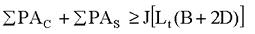 tamatumani PAc = tassaalluni oqimaaloquttamut tank-inut immikkoortunut tamanut imaluunniit uuliamut tank-init allaanerusunut initat nammiinut tunnganerini (moulded/silissusaani) titartarneqarnera tunngavigalugu angissutsini, saneraata qalliutaata kvadratmeter-inngorlugu annertussusaaPAs = tassaalluni, tank-inut taamaattunut imaluunniit initanut nammiinut tunnganerini (moulded/silissusaani) titartarneqarnera tunngavigalugu angissutsini, naqqata qalliutaata kvadratmeter-inngorlugu annertussusaaLt = tassaavoq, last-itut tank-it siorpiaasa aqorpiaasalu killingisa akornanni meter-inngorlugu takissuseqB = tassaavoq maleruagassami 1.22-mi isumasiuuserneqartutut meter-inngorlugu umiarsuup silinnerpaaffiaD = tassaavoq umiarsuup qeqqani uuttorlugu, kujaavata qaavaniit quleruaata qaavanut nappaarissumik meter-inngorlugu saneraata portussusaa. Umiarsuarni naqqata saneraatalu naapiffiisa qaarajuttuutinneqarfiini, uuttuinermilu taakku taggiserneqartuusisassallutik soorlumi retvinkel-iusutut, qaavata aamma quleruaata sananeqaataatut titarnerata akornanni naapiffiannut, saneraata portussusaa uuttorneqartassaaqJ = maleruagassami matumani imm. 14-i, maleruagassami aalajangersakkat sillimaffigalugit ulikkaarlutik 20.000 tons-inik oqimaassusilinnut umiarsuarnut uuliamik assartuutinut 0,45-uvoq, ulikkaarlutik 200.000 tons-inik sinnerlugulu oqimaassusilinnut umiarsuarnut uuliamik assartuutinut 0,30-ulluni.Ulikkaarluni usilluni oqimaassusermik naligititanut akunnermiliuttunut »J« titarsinikkut missingersuinikkut aalajangersarneqartassaaq.Maleruagassami matumani qaqugukkulluunniit ilisarnaatit allassimasut atorneqaraangata, immikkoortumi matumani isumasiuusiussatut isumaqartarput.14 Ulikkaarlutik usillutik 200.000 tons-inik sinnerlugulu oqimaassusilinnut umiarsuarnut tank-itut assartuutinut J-imut naligitinneqartoq tulliuttutut annikillisinneqarsinnaavoq: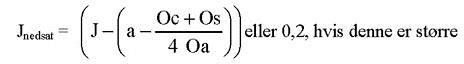 tamatumani a = tassaavoq ulikkaarlutik usillutik 200.000 tons-inik oqimaassusilinnut umiarsuarnut uuliamik assartuutinut 0,25a = tassaalluni ulikkaarlutik usillutik 300.000 tons-inik oqimaassusilinnut umiarsuarnut uuliamik assartuutinut 0,40a = tassaalluni ulikkaarlutik usillutik 420.000 tons-inik sinnerlugulu oqimaassusilinnut umiarsuarnut uuliamik assartuutinut 0,50Ulikkaarluni usilluni oqimaassusermik naligititanut akunnermiliuttunut »a« titarsinikkut missingersuinikkut aalajangersarneqartassaaq.Oc = maleruagassami 25.1.1-imi isumasiuuserneqartututOs = maleruagassami 25.1.2-mi isumasiuuserneqartututOa = maleruagassami 26.2-mi malittarisassiuunneqartutut uuliamik aniasoorneq akuerineqarsinnaasoq.15 Oqimaaloquttanut avissaaqatitanut tank-inut aammalu initanut uuliamut tank-init allaanerusunut »PAc«-mik aamma »PAs«-imik aalajangersaanermi, tulliuttut atuupput:15.1 tank-ip sanerarmiup suulluunniit silissutsimik minnerpaaffia, umiarsuup saneraata portussusaanik tamakkiisumik annertussusillip, imaluunniit qaamiit, marloriaatinngortitaasup naqqata qaavata sinaanut, 2 meter-inik minneroqqusaanngilaq. Silissuseq, umiarsuup iluani umiarsuup saneraaniit, qeqqani titarnermut retvinkel-iutillugu  uuttorneqassaaq. Silissusikinneruffiusumi, »PAc«-ip areal-ianik illersuutaasumik naatsorsuinermi, tank-i sanerarmioq eqqarsaatigineqassanngilaq, aamma15.2 marloriaatinngortitaasup naqqata tank-ii tamarmik nappaarissumik itissusaannut minnerpaamut, naligitinneqartut B/15-ip imaluunniit 2 meter-ip arlaat minnerpaaq atussaaq. Ikkanneruffiusumi, » PAs«-ip areal-ianik illersuutaasumik naatsorsuinermi, naqqata tank-ia eqqarsaatigineqassanngilaq.Saneraata tank-iinut aamma marloriaatinngortitaasup naqqata tank-inut silissutsimut minnerpaaffik aamma ikkannerpaaffik, naqqata iigaatalu naapiffianik qaarajuttumik ilaatitsinngitsumik aamma – silissusikinnerpaaffia eqqarsaatigalugu – qaavata teqeqquanik qaarajuttuusinnaasumik ilaatitsinngitsumik uuttorneqassaaq.S maleruagassaq 19 Ulloq 6. juni 1996-imi kingusinnerusukkulluunniit tunniunneqartunut umiarsuarnut uuliamik assartuutinut marloriaatinngortitamik qallikkanut piumasaqaatit 16)1 Maleruagassaq manna, maleruagassami 1.28.6-imi isumasiuuserneqartutut, ulloq 6. juli 1996 kingusinnerusukkulluunniit tunniunneqartunut, ulikkaarlutik usillutik 600 tons-inik sinnerluguluunniit oqimaassusilinnut, umiarsuarnut uuliamik assartuutinut atuuppoq:2 Ulikkaarlutik usillutik 5.000 tons-it sinnerlugulu oqimaassusillit umiarsuit uuliamik assartuutit tamarmik:2.1 maleruagassanut 18.12-imiit 18.15-imut taarsiullugu, aalajangersakkanut imm. 4-mut aamma 5-imut ilaatinneqanngippata, maleruagassami matumani imm. 3-mi aalajangersakkat naammassissavaat, aamma2.2 ilaatinneqarpat, maleruagassami 28.6-imi aalajangersakkat naammassissavaat.3 Last-itut tank-ip tamakkerluni takissusaa, oqimaaloquttanut tank-init, imaluunniit last-itut- aamma uuliamik ikummatissamut tank-init allaanerusunit tank-init, tulliuttut malillugit illersugaassaaq.3.1 Suluini tank-it/Saneraani tank-itSuluini tank-it/Saneraani tank-it, qaavata teqeqqui qaarajuttuutillugit umiarsuaq sananeqaateqarnersoq apeqqutaatinnagu, umiarsuup saneraata portussusia tamakkerlugu, imaluunniit naqqani tank-it qaaviniit, qaavanut qutsinnerpaamut, siassimatinneqassapput. Ima aaqqissuussaassapput, last-itut tank-it, saneraata qalliutaanut retvinkel-iusumik uuttorlugu, sumiluunniit ungasissutsimit w-mit minnerutinneqanngitsumik, ungasissuseqartillugit (moulded/silissusaani), titartagaq (figur) 1-imi ersersinneqartutut, ataani erseqqissaatigineqartutut saneraata qalliutaata iluani inissitaassallutik:Tulliuttut naligitinneqartut marluk minnersaat: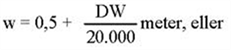 w = 2,0 meterw-mut naligitinneqartoq minnerpaaq = 1,0 meter3.2 Marloriaatinngortitalimmik natilinnut tank-itSumilluunniit umiarsuup napillugu kippaata assiliartaani, marloriaatinngortitaasumi naqqani tank-ip suulluunniit portussusaa imaassaaq, last-itut tank-ip naqqata, aamma naqqata plade-taata akorngata ungasissusaa, naqqata plade-taanut retvinkel-inngorlugu uuttorlugu, ataani erseqqissarneqartutut, titartakkami (figur) 1-imi takutinneqartutut, ungasissutsimit h-mit minnerussanngilaq:Tulliuttut naligitinneqartut marluk minnersaat:h = B/15 (meter) imaluunniith = 2,0 meterh-mut naligitinneqartoq minnerpaaq = 1,0 meter3.3 Sumiiffik naqqata aamma iigaata naapiffianni qaarajunnersaq imaluunniit sumiiffiit naqqata aamma iigaata naapiffianni qaarajunnersat killeruminaaffiiniUngasissutsit h aamma w assigiinngikkaangata, ungasissuseq w, titartagaq (figur) 1-imi takutinneqartutut, tunngaviusumik titarnerup qulaagut 1,5 h-mik qaangiisunut, portussutsinut atortassaaq.3.4 Oqimaaloquttamut tank-it usisinnaanerisa katinneratUlikkaarlutik usillutik 20.000 tons-inik sinnerlugulu oqimaassusilinni umiarsuarni uuliamik akuiarneqanngitsumik assartuutini, aamma ulikkaarlutik usillutik 30.000 tons-inik sinnerlugulu oqimaassusilinni umiarsuarni tank-ilinni tunisassianik assartuutini, suluini tank-ini/saneraani tank-ini, naqqani marloriaatinngortitaasumi tank-ini, siorlerpaani- aamma aqorlerpaani tank-ini, oqimaaloquttamik usisinnaanerisa katinnerat, maleruagassami 18-imi malittarisassiugaasutut, oqimaaloquttamut minguitsumut immikkoortitanut tank-ini usisinnaasaanniit, annikinnerussanngilaq. Suluini tank-it/saneraani tank-it aamma naqqani marloriaatinngortitaasumi tank-it, maleruagassami 18-imi aalajangersakkanik naammassinninnissamut atatillugu atorneqartut, last-itut tank-it tamakkiisumik takissusaanni, sapinngisamik suliariuminarsaasinnaanertut assigiissagaasumik inississorneqassapput. Ilassutitut oqimaaloquttamut minguitsumut immikkoortitaasut tank-it, umiarsuup takissusianut qerattarsaatinut, peqittaarnermik oqimaarsarnermut annikillisaaniutitut atorneqartut, napparissaatit, il.il., umiarsuarmi sumiluunniit inissinneqarsinnaapput.3.5 Last-itut tank-ini puilasuliat milluaaviitLast-itut tank-ini puilasuliat milluaaviit, puilasuliat taamaattuut sapinngisamik piuminarsagaasumik mikisuunissaat aammalu puilasuliap naqqata naqqatalu plade-taata akornanni ungasissuseq 0,5 h-mik minnerussanngitsoq piumasaqaataalluni, h-mik ungasissutsitut isumasiuuserneqartutut, marloriaatinngortitaasumi naqqani tank-ini killigititap titarnerup ataani kiveqqatinneqarsinnaapput.3.6 Oqimaaloquttamut- aamma usigisassamut uuliamut ruujoritOqimaaloquttamut ruujorit ruujorillu allat soorlu oqimaaloquttamut tank-inut uuttuinermut- aamma silaannalersuutitut ruujorit, last-itut tank-itigoorteqqusaanngillat. Uuliamik usilersuutitut ruujorit aamma ruujorit assigisaat, oqimaaloquttamut tank-itigoorteqqusaanngillat. Ruujorit tamakkiisumik svejs-igaassasut imaluunniit assingusumik pisaanissaat piumasaqaataalluni, Aalajangersakkanit tamakkunannga ilaatitsinngissutinik, ruujorinut takissutsinut naatsunut akuersissuteqartoqarsinnaavoq.4 Marloriaatinngortitaasumik natilimmi tank-inut tulliuttut atuupput:4.1 Umiarsuup uuliamik assartuutip sananeqaataa imaannersoq, uuliap usigineqartup, last-itut tank-it aamma immap akornanni avissaaqqatitsisutuaasumut, umiarsuup naqqata plade-anut, qulaaniit- aamma aalamik naqitsinera, ’immap avatangiisiusup imerpalasutut naqitsineranik’ (det ydre hydrostatiske vandtryk-imik) qaangiinnginnersoq, apeqqutaalluni, naatsorsueriaatsimik tulliuttumik ersersillugu, imm. 3.2-mi malittarisassiugaasutut, marloriaatinngortitaasumik natilinni tank-it, pinngitsoorneqarsinnaapput:f × hc × ρc × g + p ≤ dn × ρs × gtamatumani:hc = tassaalluni umiarsuup naqqata plade-isa qulaagut, usigisap uuliap napasutut (søjle-tut) portussusaaρc = tassaalluni uuliap usigineqartup ’initussutsimut oqimaassusaa’ (vægtfylde-a) annerpaaq t/m3-inngorlugudn = usilersornermi pissutsini naatsorsuutigineqartuni suniluunniit itsinerisaq annikinnerpaaqρs = t/m3-inngorlugu immap ‘initussutsimut oqimaassusaa’ (vægtfylde-a)p = tassaalluni, pascal-imik nalunaarlugu last-itut tank-imut overtryksventil/vakuumventil-imi silaannaap naqitsineranut (manometertryk-imut) naqitsinermut annertunerpaamut inissitaq.f = isumannaallisaanermut naatsorsuuttagaq (sikkerhedsfaktor) = 1,1g = nalinginnaasumik nunarsuup nutsuinera (standardtyngdekraften) (9,81 m/s2)4.2 Qulaani eqqaaneqartumik piumasaqaammik naammassinninnissaq siunertaralugu, last-itut tank-inik nallangasumik avitsineq sunaluunniit, minnerpaamik B/6-imik imaluunniit 6 meter-inik portussusilimmik, taakkunannga minnerpaaq atuutsillugu, kisianni, tamatumani D tassaalluni umiarsuup qeqqani itsineq uuttugaq, tunngaviusumik titarneq qulaallugu 0,6 D-mik annerunngitsumik, ikkussaassaaq.4.3 Suluini tank-it/Saneraani tank-it, imm. 3.1-imi isumasiuusigaasutut, last-itut tank-ip killinga tunngaviusumik titarnerup qulaani 1,5 h-mik, tamatumani h imm. 3.2-mi isumasiuusigaalluni, ataallugu portussuseq, titartagaq (figur) 2-mi takutinneqartutut, naqqata plade-taanut ammorluinnaq tussinnaasoq, ilaatinnagu, aaqqissugaassapput.5 Umiarsuarnut tank-itut assartuutinut sananeqaatinut periaatsit allat, sananeqaatinut periaatsit taamaattut, aportoqarnerani imaluunniit ikkarlittoqarnerani, Kattuffissuarmit suliarineqartut malitassiat tunulequtaralugit, aammalu najoqqutassiat eqqarsaatigalugit MEPC-mit (Imaatigut Avatangiisinik Illersuinermut Ataatsimiititaliarsuarmit) akuerisaallutik, uuliamik mingutsitsinissamut illersuinermik assingusumik pitsaassutsimik minnerpaamik qulakkeerisuunissaat, piumasaqaataalluni, imm. 3-mi malittarisassanut periarfissatut allatut akuerineqarsinnaapput. 17)6 Umiarsuit uuliamik assartuutit ulikkaarlutik usillutik 5.000 tons-inik annikinnerusumik oqimaassusillit imm. 3-mik aamma 4-mik naammassinnissapput imaluunniit:6.1 minnerpaamik, imm. 3.2-mi malittarisassiukkatut, h-mik portussusilinnik, marloriaatinngortitamik natilimmi tank-inik, tuliuttunik naammassinnittunik, atortulersugaassapput:h = tassaalluni B/15 (meter)h-p nalinga minnerpaaq = 0,76 meter;Naqqata iigaatalu naapiffiani qaarajunnersami aamma naqqata iigaatalu naapiffiani qaarajunnersatut isumasiuuseruminaatsumi, last-itut tank-inut killiliussatut titarneq, titartakkami (figur) 3-mi takutinneqartutut umiarsuup qeqqata titarneranik narlusuumik naqqanik illinertut sammiveqateqassaaq.6.2 last-itut tank-inik, ima aaqqissuussaasunik, atortulersugaassallutik, imm. 3.1 naapertorlugu suluini tank-it/saneraani tank-it aaqqissuussaanngippata, usisinnaassusaasa 700 m3-it tank-imi ataatsimi qaangersimassanagu, aammalu tulliuttut naammassisimassallugit: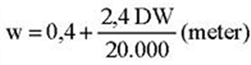 w-mut naligitinneqartoq minnerpaaq tassaalluni = 0,76 meter7 Uulia, 1974-imeersumi kingusinnerusukkut allannguutitalerlugu Imaani Isumannaallisaaneq pillugu Nunani Tamalaani Isumaqatigiissummi, maleruagassami II-1/11-mi malittarisassat naapertorlugit inissitanut, tank-inut sunulluunniit, apornissamut illersuutip siornga qaangerlugu atitussusilinnut, immiuteqqusaanngilaq.18) Umiarsuarmi uuliamik assartuummi, aportoornissamut illersuummik, maleruagassaq eqqaaneqartoq naapertorlugu piumasaqaateqarfiunngitsumi, maleruagassaq eqqaaneqartoq naapertorlugu, aportoornissamut illersuutip inissarigaluani, qeqqata titarneranut vinkelret-iusumik nalimuattup (plan-ip) siornga qaangerlugu atitussusilinnut, tank-ini suniluunniit uuliamik immiisoqaqqusaanngilaq.8 Umiarsuarnut tank-itut assartuutinut sananeqaatinik akuersissuteqartarnermut atatillugu, malitassiat tamakku naapertorlugit, ilaatillugit aserfallatsaaliuinermut aamma suluisa/saneraani- aamma marloriaatinngortitamik natilinni tank-inik alakkarterisarnissamik pisariaqartitsinermik, isumannaallisaanermut attuumassutillit kattunnerannut, Aqutsisoqarfiit, pissusissamisoortumik eqqarsaatiginnittassapput.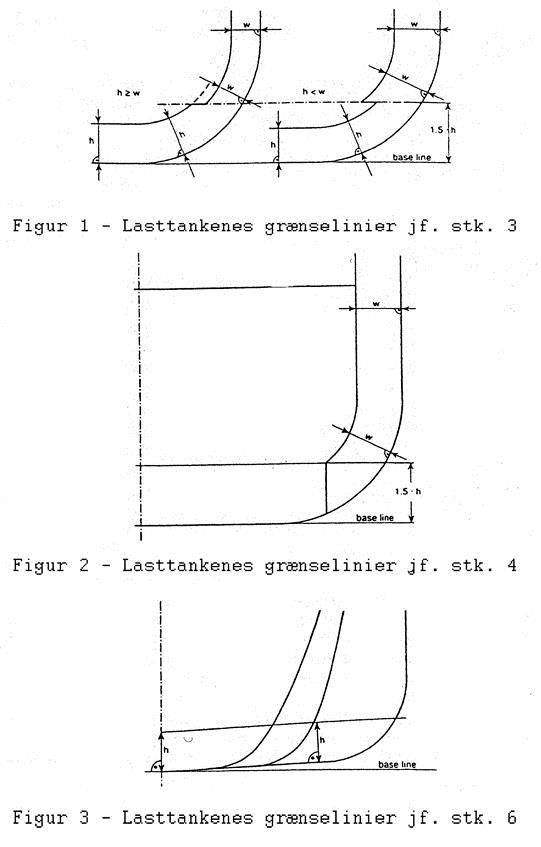 (Nedenfor: Oversættelser til figurteksterne som skal indsættes manuelt)Figur 1 – Lasttankenes grænselinier jf. stk. 3
Titartagaq (Figur) 1 – Imm. 3 naapertorlugu last-itut tank-inut killigititatut titarneritFigur 2 – Lasttankenes grænselinier jf. stk. 4
Titartagaq (Figur) 2 – Imm. 4 naapertorlugu last-itut tank-inut killigititatut titarneritFigur 3 – Lasttankenes grænselinier jf. stk. 6
Titartagaq (Figur) 3 – Imm. 6 naapertorlugu last-itut tank-inut killigititatut titarneritS Maleruagassaq 20 Umiarsuarnut uuliamik assartuutinut, ulloq 6. juni 1996 sioqqullugu tunniunneqartunut, marlunnik qaleriinnik timitalinnut piumasaqaatit1 Erseqqissumik allamik eqqaasaqartoqanngippat, maleruagassaq manna, 1.1 umiarsuarnik uuliamik assartuutinik, ulikkaarlutik usillutik 5.000 tons-inik sinnerlugulu oqimaassusilinnik, maleruagassami 1.28.5-imi isumasiuuserneqartutut, ulloq 6. juni 1996 sioqqullugu tunniunneqartunik, ilaqarpoq; aamma1.2 umiarsuarnik uuliamik assartuutinik, maleruagassamik 28.6-imik ilusilerlugu maleruagassami 19-imi aamma maleruagassami 28-mi aalajangersakkanik naammassinnittunik, maleruagassami 1.28.5-imi isumasiuuserneqartutut, ulloq 6. juni 1996 sioqqullugu tunniunneqartunik, ilaqanngilaq; aamma1.3 last-itut tank-it aamma umiarsuup saneraata akornanni aamma last-itut tank-it aamma naqqata plade-taata akornanni ungasissutsimut piumasaqaat ilaatinnagu, imm. 1.1-imut ilaatinneqartunik, aammalu maleruagassamik 19.3.1-imik aamma 19.3.2-mik, imaluunniit 19.4-mik, imaluunniit 19.5-imik naammassinnittunik, umiarsuarnik uuliamik assartuutinik ilaqanngilaq. Pisuni taamaattuni saneraanut ungasissuseq, tank-inut aaqqissuussanut type 2-nut nunani tamalaani ’akuutissanut inatsiseqaqatigiissutaasumi’ (kemikaliekode-mi) (IBC-koden-imi (nunani tamalaani aannertoorsuakkuutaarlugit poortugaanngitsunik akuugaassutsinik ajoqusiisartunik usinissamut isumaqatigiissummi)), sukumiinerusumik allassimasumit, ungasissutsimiit minnerussanngilaq, soorluttaaq qeqqata titarnerani naqqanut ungasissuseq, maleruagassami 18.15.2-mi aalajangersakkanik naammassinniffiussalluni. 2 Maleruagassami matumani tulliuttut ima isumaqarput2.1 »Diesel uulia oqimaatsoq« Kattuffissuarmit akuerisaasoq misileeriaaseq 19) naapertorlugu, tamatumani, 340°C-imik qaangiinani, 50 volumenprocentimit annerusoq kissassutsimi aalartillugu akuiarneqartartunit aalartillugu akuiakkanit allaanerusut, diesel uuliat;2.2 »Uulia ikummatissaq« uulia akuiarneqanngitsumiit imaluunniit tunisassianik taamaattunik akuukkaniit aalartillugit akuiakkat oqimaatsut imaluunniit aalartillugit akuiakkat sinnikui, aammalu, Kattuffissuarmit akuerisaasunut 20) suunerinik nalunaarsuutinut assingusumik, pitsaassusilik kiassarnermik- aamma nukissiornermik tunisassiornermut naatsorsuussaq.3 Maleruagassami matumani umiarsuit uuliamik assartuutit tulliuttunut immikkoortitigaapput:3.1 »Umiarsuarnut uuliamik assartuutinut immikkoortiterineq 1« tassaavoq umiarsuaq uuliamik assartuut ulikkaarluni usilluni 20.000 tons-inik sinnerlugulu oqimaassusilik, uuliamik akuiarneqanngitsumik, uuliamik ikummatissamik, diesel-imik oqimaatsumik imaluunniit tarngutissamik usisoq, imaluunniit maleruagassami 1.28.4-mi isumasiuusigaasutut, ullup 1. juni 1982-ip kingorna tunniunneqartunut umiarsuarnut uuliamik assartuutinut piumasaqaatinik naammassinninngitsunut, ulikkaarluni usilluni 30.000 tons-inik sinnerlugulu oqimaassusilik, qulaani eqqaaneqartunit uulianit allaanerusunik usigisamisut nassataqartoq;3.1 »Umiarsuarnut uuliamik assartuutinut immikkoortiterineq 2« tassaavoq umiarsuaq uuliamik assartuut ulikkaarluni usilluni 20.000 tons-inik sinnerlugulu oqimaassusilik, uuliamik akuiarneqanngitsumik, uuliamik ikummatissamik, diesel-imik oqimaatsumik imaluunniit tarngutissamik usisoq, imaluunniit maleruagassami 1.28.4-mi isumasiuusigaasutut, ullup 1. juni 1982-ip kingorna tunniunneqartunut umiarsuarnut uuliamik assartuutinut piumasaqaatinik naammassinnittunut, ulikkaarluni usilluni 30.000 tons-inik sinnerlugulu oqimaassusilik, qulaani eqqaaneqartunit uulianit allaanerusunik usigisamisut nassataqartoq;3.3 » Umiarsuarnut uuliamik assartuutinut immikkoortiterineq 3« tassaavoq umiarsuaq uuliamik assartuut ulikkaarluni usilluni 5.000 tons-inik sinnerlugulu oqimaassusilik, kisianni, imm. 3.1-imi imaluunniit 3.2-mi suuneranik nalunaarsugaasoq ulikkaarluni usilluni oqimaassutsimik ataassisoq.4 Umiarsuaq uuliamik assartuut, maleruagassamut matumunnga ilaatinneqartoq, kingusinnerpaamik ulloq 5. april 2005 imaluunniit, tabel-imi tulliuttumi allassimasoq ukioq taanna umiarsuup tunniunneqarnerani ukiumoortumik ullorsiornermi, maleruagassamik 28.6-imik ilusilerlugu maleruagassami 19.2-miit 19.5-imut, 19.7-imi aamma 19.8-mi aamma maleruagassami 28-imi piumasaqaatinik naammassinnissaaq:5 Imm. 4-mi aalajangersakkat apeqqutaatinnagit, immikkoortiterineq 2-miittoq imaluunniit immikkoortiterineq 3-miittoq umiarsuaq uuliamik assartuut, marloriaatinngortitamik natilittut imaluunniit marloriaatinngortitanik saneralittut aammalu last-eqarfiata takissusaani tamakkiisumik atitussusilimmik, sananeqarsimasoq, uuliamik assartuutigineqanngitsoq, imaluunniit marloriaammik qaleriinnik aammalu last-eqarfiata takissusaani tamakkiisumik atitussusilimmik, timitaligaq, uuliamik assartuutigineqanngitsoq, kisianni imm. 1.3-mi aalajangersakkaniit ilaatinneqannginnissamut piumasaqaatinik naammassinninngitsoq, imm. 4-mi sukumiinerusumik allassimasup ullup kingorna angallavimmini ingerlaaginnarsinnaanera, Aqutsisoqarfimmit akuersissutigineqarsinnaavoq, makkua piumasaqaataallutik:5.1 ulloq 1. juli 2001 umiarsuaq ingerlaarsimassalluni; aamma5.2 qulaani eqqaaneqartut piumasaqaatit umiarsuup naammassigai, Aqutsisoqarfimmut uppernarsarneqarsimassalluni;5.3 umiarsuarmut piumasaqaatit qulaani eqqaaneqartut taamaaginnassasut; aamma 5.4 umiarsuup ullormiit tunniunneqarfianiit naatsorsorlugu ukiunik 25-inngortorsiornerata ullup kingorna ingerlaartarneq taamaattoq ingerlaannassanngitsoq.6 Ulloq tunniunneqarfia malillugu naatsorsorlugu ukiunik 15-inik sivisunerusumilluunniit pisoqaassusilik immikkoortiterineq 2-miittoq imaluunniit 3-miittoq umiarsuaq uuliamik assartuut, ilanngussamut ilassutini allannguutinut allannguinernut periaatsit pillugit, MARPOL-imik isumaqatigiissummi ilanngutassiaq 16 naapertorlugu akuersissutigineqartut aamma atuutilersinneqartut allannguutit ilaatillugit, MEPC-imik isumaqatigiissutikkut 94(46)-ukkut akuersissutigineqartumi, qanoq-issutsimut naliliinermut aaqqissuussami (CAS-imi) aalajangersakkanik naammassinnissaaq.7 Immikkoortiterineq 2-miittoq imaluunniit 3-miittoq umiarsuaq uuliamik assartuut, Aqutsisoqarfimmit isuma malillugu, qanoq-issutsimut naliliinermut aaqqissuussaq (CAS-i), inernermik iluarinartumik takutitsinissaa piumasaqaataalluni, aammalu ingerlaarneq taamaattoq, umiarsuup tunniunneqarneranut ukiumoortumik ullorsiornerata kingorna 2015-imi, imaluunniit umiarsuup ukiunik 25-inngortorsiorfiata kingorna, pinnginnissaa piumasaqaataalluni, suna siusinnerpaanersoq apeqqutaalluni, imm. 4-mi erseqqissaatigineqartut ullut kingorngi angallavimmini ingerlaaginnarsinnaanera, Aqutsisoqarfimmit akuersissutigineqarsinnaavoq.8.1 Naalagaaffimmi, Aqutsisoqarfiup, nammineq erfalasorisap ataani ingerlaarsinnaatitaasoq umiarsuaq, imm. 5-imik atuinissamut, akuersissuteqarfigippagu, imaluunniit imm. 7-imik atuinissamut akuersissuteqarfigippagu, atorunnaarsitsippat, utertitsippat imaluunniit itigartitsippat, Aqutsisoqarfiup tamatuma kingorna ingerlaannaq Katuffissuarmut tamanna pillugu paasissutissat, nunanut isumaqatigiissuteqaqataasunut ingerlateqqillugit kalerriutigisassatut, nassiutissavai.8.2 Nunat isumaqatigiissuteqaqataasut, namminneq inatsisitigut akisussaaffigisami killeqarfiup iluani umiarsualivinnut imaluunniit avataasiutinut aqqusaartakkanut (terminal-inut) aqqusaarnissamut umiarsuarnik uuliamik assartuutinut, tulliuttuni aalajangersakkat naapertorlugit ingerlaartunut, itigartitsissallutik, pisinnaatitaapput8.2.1 imm. 5-i, 2015-imi umiarsuup tunniunneqarneranut ullorsiornerup kingorna imaluunniit8.2.2 imm.7-iPisuni taamaattuni, nunap pineqartup, tamanna pillugu paasissutissat, nunanut isumaqatigiissuteqaqataasunut ingerlateqqillugit kalerriutigisassatut, Katuffissuarmut nassiutissavai.S Maleruagassaq 21 Uuliamik kimittuumik usisunit umiarsuarnit tank-inik last-ilinnit uuliamik mingutsitsinermik pitsaaliuineq1 Maleruagassaq manna:1.1 ulloq tunniunneqarfiat apeqqutaatinnagu, umiarsuarnik uuliamik assartuutinik, uuliamik kimittuumik usisunik, ulikkaarlutik usisillutik 600 tons-inik sinnerlugulu oqimaassusilinnik, ilaqarpoq; aamma1.2 last-itut tank-it aamma umiarsuup saneraata aamma last-itut tank-it aamma naqqata plade-isa akornanni ungasissutsimut piumasaqaat ilaatinnagu, maleruagassamik 19.3.1-imik aamma 19.3.2-mik imaluunniit maleruagassamik 19.4-mik imaluunniit 19.5-imik naammassinnittunik, imm. 1.1-imut ilaatinneqartunik, umiarsuarnik uuliamik assartuutinik ilaqanngilaq. Pisuni taamaattuni saneraanut ungasissuseq, usisaatinik tank-inut aaqqissuussinernut type 2-nut, nunani tamalaani ’akuugaassutsinut inatsiseqaqatigiissutigisani’ (kemikaliekode-mi (IBC-koden-imi)), sukumiinerusumik allassimasumiit ungasissutsimiit minnerussanngilaq, soorlu naqqanut ungasissuseq, maleruagassami 18.15.2-mi aalajangersakkanik naammassinnissasoq.2 Maleruagassami matumani »uulia kimittooq« tulliuttunik isumaqartinneqarpoq:2.1 15 °C-imi 900 kg/m3 -imit annerusumik annertussutsimut naleqqiullugu oqimaassusilik, uulia akuiarneqanngitsoq;2.2 uuliamik akuiarneqanngitsumit allaanerusoq, 15 °C-imi 900 kg/m3 -imit annerusumik annertussutsimut naleqqiullugu oqimaassuseqartoq imaluunniit 15 °C-imi 900 kg/m3 -imit annerusumik puttallajassusermik imerpalassuseqartoq, uulia ikummatissaq;2.3 Uulia issorarnikoq (Bitumen), usserut aamma tamatuma akui.3 Umiarsuit uuliamik assartuutit, maleruagassamut matumunnga ilaatinneqartut, imm. 4-miit 8-mut aalajangersakkanik naammassinninnissami saniatigut, aammattaaq maleruagassami 20-mi aalajangersakkat attuumassutillit naammassissavaat.4 Umiarsuit uuliamik assartuutit, maleruagassamut matumunnga ilaatinneqartut, taamaattoq imm. 5-imi, 6-imi aamma 7-imi aalajangersakkanut innersuussisoqaatigaluni:4.1 ulikkaarluni usilluni 5.000 tons-inik sinnerluguluunniit oqimaassuseqarpata, kingusinnerpaamik ulloq 5. april 2005, maleruagassami 19-imi piumasaqaatinik naammassinnissapput; imaluunniit4.2 ulikkaarluni usilluni 600 tons-inik sinnerluguluunniit oqimaassuseqarpat, kisianni 5.000 tons-init annikinnerulluni, kingusinnerpaamik umiarsuup 2008-mi tunniunneqarfiani ullorsiornermiit, maleruagassami 19.6.1-imi aalajangersakkat naapertorlugit, marloriaatinngortitamik natilittut tank-inik, aamma maleruagassaq 19.3.1-i naapertorlugu, kiisalu maleruagassami 19.6.2-mi eqqaaneqartutut, w-mik ungasissusermut piumasaqaatit naapertorlugit,  aaqqissugaasunik suluini tank-inik/saneraani tank-inik atortulersugaassaaq.5  Uuliamik assartuinissamut atugaanngitsunik, marloriaatinngortitamik natilerlugit imaluunniit marloriaatinngortitanik saneralerlugit , aammalu last-ip tamakkiisumik takissusianik atitussuseqartumik, imaluunniit marloriaammik qallikkamik timitalinnut, uuliamik assartuinissamut atugaanngitsunik aammalu last-ip tamakkiisumik takissusianik atitussuseqartumik sananeqarsimasunut, kisianni imm. 12-imi aalajangersakkanit ilaatinneqannginnissamut piumasaqaatinik naammassinninngitsunut, uuliamik kimittuumik usilinnut, ulikkaarlutik usillutik 5.000 tons-inik sinnerlugulu oqimaassusilinnut, umiarsuarnut uuliamik assartuutinut, imm. 4-mi sukumiinerusumik allassimasup ullup kingorna, makku piumasaqaataallutik:5.1 ulloq 4. december 2003, umiarsiaq ingerlaarsimassalluni;5.2 piumasaqaatit qulaanni eqqaaneqartut umiarsuup naammassigai, Aqutsisoqarfimmut uppernarsarneqarsinnaappat;5.3 qulaani eqqaaneqartut umiarsuarmut piumasaqaatit allanngortinneqassanngitsut; aamma5.4 umiarsuup ukiunik 25-nngortorsiornerani ullormiit tunniunneqarfimmiit naatsorsorlugu, ingerlaarneq taamaattoq pissanngitsoq,

umiarsuit taamaattut ingerlaaginnarnissaannut, Aqutsisoqarfimmit akuersissuteqarfigineqarsinnaapput.6.1 ulikkaarluni usilluni 5.000 tons-inik sinnerluguluunniit oqimaassusilik umiarsuup uuliamik assartuutip, uuliamik akuiarneqanngitsumik, 15 °C-imi 900 kg/m3 -imit annerusumik annertussutsimut naleqqiullugu oqimaassusilimmik kisianni 945 kg/m3-imit annikinnerusumik usisup, qanoq-issutsimut naliliineq (CAS-i), maleruagassami 20.6-imi innersuussutigineqartoq, Aqutsisoqarfimmit isuma naapertorlugu, umiarsuup angissusaa, pisoqaassusia, atuuffeqarfigisaa aammalu sananeqaataa eqqarsaatigalugu iluarinartumik inerneqarneranik takutitsissasoq, piumasaqaataalluni aamma ingerlaarfigisartagaq taamaattoq umiarsuup ukiunik 25-nngortorsiorfianik tunniussinermut ullormi pissanngitsoq piumasaqaataalluni, imm. 4.1-imi erseqqissarneqartup ullup kingorna ingerlaaginnarsinnaanera, Aqutsisoqarfimmit akuersissutigineqarsinnaavoq.6.2 Ulikkaarluni usilluni 600 tons-inik sinnerluguluunniit kisianni 5.000 tons-init annikinnerusumik oqimaassusilik umiarsuaq uuliamik assartuut, uuliamik kimittuumik usisoq, Aqutsisoqarfimmit isuma malillugu, umiarsuup angissusaa, ingerlaartarfia aammalu sananeqaataa eqqarsaatigalugu, tamatumunnga umiarsuaq naleqqunnersoq apeqqutaalluni, aammalu ingerlaarneq taamaattoq umiarsuup tunniunneqarfittut ulluata ukiunik 25-nngortorsiorfiup kingorna pissanngitsoq piumasaqaataalluni, imm. 4.2-mi erseqqissagaasup ullup kingorna ingerlaaginnarsinnaanera, Aqutsisoqarfimmit akuersissutigineqarsinnaavoq.7 Uuliamik kimittuumik usisoq, ulikkaarluni usilluni 600 tons-inik sinnerluguluunniit oqimaassusilik umiarsuaq uuliamik assartuut:7.1 – sumiiffimmi taamaallaat, nammineq inatsisitigut akisussaaffigisami killeqarfiup iluani ingerlaarfeqarpat imaluunniit, sumiiffimmi nammineq inatsisitigut akisussaaffigisami killeqarfiup iluani, uuliamut kimittuumut peqqumaasivittut puttasutut atuuppat, imaluunniit7.2 sumiiffimmi taamaallaat, nunap isumaqatigiissuteqaqataasup allap inatsisitigut akisussaaffigisaata killeqarfiup iluani ingerlaarfeqarpat imaluunniit, inatsisitigut akisussaaffiginnittup killeqarfiata iluani umiarsuup uuliamik assartuutip ingerlataqarfigisaa nuna isumaqatigiissuteqaqataasoq alla taamatut ingerlataqarnissamik akuersisimassasoq piumasaqaataalluni, sumiiffimmi nunap isumaqatigiissuteqaqataasup allap inatsisitigut akisussaaffigisaata killeqarfiup iluani, uuliamut kimittuumut peqqumaasivittut puttasutut atuuppat – umiarsuaq uuliamik assartuut, maleruagassami matumani aalajangersakkaniit Aqutsisoqarfimmit ilaatinnginneqarsinnaavoq.8.1 Nunami isumaqatigiissuteqaqataasumi, nammineq erfalasorisap ataani ingerlaartumut umiarsuarmut, maleruagassami imm. 5-imik, 6-imik imaluunniit 7-imik atuinissaq Aqutsisoqarfimmit akuersissutigineqarpat, atorunnaarsinneqarpat, utertinneqarpat imaluunniit itigartitsissutigineqarpat, nunanut isumaqatigiissuteqaqataasunut kalerriutitut ingerlateqqitassatut, ingerlaannaq tamanna pillugu paasissutissanik tassannga nassiussisoqassaaq.8.2 Nunat isumaqatigiissuteqaqataasut nunani tamalaani inatsisini aalajangersakkat naapertorlugit, ilaatinnagit umiarsuup isumannaatsuunissaanut pisariaqarpat, imaluunniit imaani inuunermik annassiniaanermi, inatsisitigut akisussaaffigisami killeqarfiup iluaniittunut, umiarsualivinnut imaluunniit avataasiutinut aqqusaartakkanut (terminal-inut) tulannissaannut, imaluunniit, inatsisitigut akisussaaffigisami killeqarfiup iluaniittuni sumiiffinni, umiarsuit akunnerminni uuliamik kimittuumik nuussuinissaannut, maleruagassani 21.5-imi imaluunniit 21.6-imi aalajangersakkat naapertorlugit ingerlataqartut, umiarsuit uuliamik assartuutit itigartissallugit pisinnaatitaapput. Pisuni taamaattuni, nunat isumaqatigiissuteqaqataasut tamanna pillugu paasissutissanik, nunanut isumaqatigiissuteqaqataasunut kalerriutitut ingerlateqqitassatut, Kattuffissuarmut nassiussisassapput.S Maleruagassaq 22 Inip pumpe-qarfiup naqqanik illersuineq1 Ulikkaarlutik usillutik 5.000 tons-inik sinnerlugulu oqimaassusilinnut ulloq 1. januar 2007 kingusinnerusukkulluunniit tunniunneqartunut umiarsuarnut uuliamik assartuutinut, maleruagassaq manna atuuppoq.2 Ini pumpe-qarfik, marloriaataasumik qaleriinnik nateqartinneqassaaq, taamaalilluni marloriaataasumik qaleriinnik naqqata sanimut sipillugu isikkuani, umiarsuarmut tunngaviusumik titarneritinneqartumut retvinkel-iutillugu uuttorlugu, inip pumpe-qarfiup naqqata aammalu umiarsuarmut tunngaviusumik titarneritinneqartup akornanni h-mik ungasissuseqassalluni, tulliuttunik minnerutinneqanngitsumik:h = B/15(m) imaluunniith = 2 m, sorleq minnerunersoq apeqqutaalluni.h-mut naligitinneqartoq minnerpaaq = 1 m.3 Pisuni, imm. 2-mi piumasaqaataasutut minnerpaamik portussusilerlugu, inimi pumpe-qarfimmi naqqup qalliutaa, tunngaviusumik titarnerup qulaani inissisimatillugu, inimi pumpe-qarfimmi marloriaataasumik qaleriinnik nateqarnissaa pisariaqassanngilaq.4 Oqimaaluttanut pumpe-t, imaalillugit inissitsiterneqassapput, marloriaatinngortitaasumik naqqata tank-iniit sunniuteqarluartumik milluaasinnaanissaat qulakkeerneqassalluni.5 Imm. 2-mi aamma 3-mi aalajangersakkat apeqqutaatinnagit, inimik pumpe-qarfimmik imermik immiineq, oqimaaloquttanut- imaluunniit last-imut pumpe-qarfiit ingerlasinnaajunnaarsinneqarnerannik kinguneqartussaatinnagu, marloriaatinngortitaasumik qaleriinnilik nateq piumasaqaataanngilaq.S Maleruagassaq 23 Ajunaarnermi uuliamik aniasoorneq(Ulloq 1. januar 2010 kingusinnerusukkulluunniit tunniunneqartut umiarsuit uuliamik assartuutit)1 Maleruagassami 1.28.8-mi isumasiuuserneqartutut, umiarsuarnut uuliamik assartuutinut ulloq 1. januar 2010 kingusinnerusukkulluunniit tunniunneqartunut, maleruagassaq manna atuuppoq.2 Maleruagassami matumani, tulliuttut atuupput:2.1 »Usilersorsimatilluni itsinermut titarneq (d S)« tassaavoq, umiarsuup qeqqani tunngaviusumik titarnermiit, aasakkut usilersorsimatilluni titarnermut, meter-inik uuttorlugu nappaarissumik ungasissuseq (moulded/silissusiani). Aalajangersagaasumik itsinerup anginerunera, assersuutigalugu nunani kiattuni usilersorsimanermut itsinermi titarneq, apeqqutaanani, maleruagassamik matuminnga atuiffiusut naatsorsuinerit, itsinermik dS-imik tunngaveqartinneqarput.2.2 »Immap killingatut titarneq (dB)« tassaavoq, DS-imik itissutsip 30%-ia assigalugu, umiarsuup qeqqani tunngaviusumik titarnermiit immap killingatut titarnermut (moulded/silissusaatigut) meter-inik uuttorlugu nappaarissumik ungasissuseq.2.3 »Silissuseq (BS)« tassaavoq, dS-imik usilersornermut titarnerup itinerpaap nalaani imaluunniit ataani (moulded/silissusaatigut) meter-inngorlugu uuttorlugu umiarsuup silinnerpaaffia.2.4 »Silissuseq (BB)« tassaavoq dB-imik immap killingatut titarnerup nalaani imaluunniit ataani (moulded/silissusaatigut) meter-inngorlugu uuttorlugu umiarsuup silinnerpaaffia.2.5 »Itsineq (DS)« tassaavoq umiarsuup quleruaanut qullerpaamut meter-inngorlugu uuttorlugu, umiarsuup qeqqani itsineq.2.6 »takissuseq (L)« aamma »ulikkaarluni usilluni oqimaassuseq (DW)« tassaapput maleruagassani 1.19-imi aamma 1.23-mi isumasiuusigaasut.3 Aportoornermi imaluunniit ikkarlinnermi isumannaatsumik uuliamik mingutsitsinermut illersorniarluni, tulliuttut naammassineqarsimassapput: 3.1 Ulikkaarlutik usillutik 5.000 tons-inik sinnerlugulu oqimaassusilinnut umiarsuarnut uuliamik assartuutinut, uuliamik aniasoornermi agguaqatigiissillugu ‘naatsorsuinermi tunngavigineqartartup’ (‘parameter’-ip) tulliuttut naammassisimassavai:OM ≤ 0,015 uunga tunngatillugu C ≤ 200.000 m3 OM ≤ 0,012 + (0,003/200.000) (400.000-C) uunga tunngatillugu 200.000 m3 < C< 400.000 m3OM ≤ 0,012 uunga tunngatillugu C ≥ 400.000 m3Ulikkaarlutik usillutik 5.000 tons-inik (DWT) oqimaassusillit aammalu 200.000 m3 -imik usisinnaassusillit akornanni, umiarsuarnut assigiinngitsunik usisinnaasunut, minnerpaamik umiarsuup uuliamik assartuutip marloriaatinngortitaasumik qaleriinik timitallip nalinginnaasup, assingusumik angissusillip, tamatumani OM ≤ 0,015 uuliamik aniasooruteqarneranut, assingusumik, ersersitsisunik umiarsuaq, sananeqaatimigut nukittunerulersinneqarsimanera eqqarsaatigigaanni, Aqutsisoqarfimmit akuerineqarsinnaasunik, naatsorsuinernik nassiussisoqarsimanera piumasaqaataalluni, agguaqatigiissillugu uuliamut aniasoortitamut ataani allassimasoq ‘naatsorsuinermi tunngavigineqartartoq’ (‘parameter’-i) atorneqarsinnaavoq.OM ≤ 0,021 uunga tunngatillugu C ≤ 100.000 m3OM ≤ 0,015 + (0,006/100.000) (200.000-C)uunga tunngatillugu 100.000 m3< C< 200.000 m3tamatumaniOM = tassaalluni agguaqatigiissillugu uuliamik aniasoornermut ’naatsorsuinermut tunngavik’(’parameter’-i)C = tassaalluni uuliap usigineqartup tank-imik immiinerup 98 %-ani m3-inngorlugu katilluni annertussusaa3.2 Ulikkaarlutik usillutik 5.000 tons-inik annikinnerusumik oqimaassusilinnut (DWT), umiarsuarnut uuliamik assartuutinut, sorleq anginerpaajusoq apeqqutaalluni, last-itut tank-it tamarmik takissusaasa, 10 meter-i, imaluunniit tulliuttut naligitinneqartut ilaat qaangeqqusaanngilaat:3.2.1 last-itut tank-ini umiarsuup takissusaanut taloqanngitsumi:(0,5 bi/B + 0,1)L kisianni 0,2 L-imik qaangernagu3.2.2 last-itut tank-ini qeqqani talulinni:(0,25 bi/B + 0,15)L3.2.3 last-itut tank-ini umiarsuup takissusaanut marlunnik amerlanerusunilluunniit talulinni:3.2.3.1 saneraani tank-inut: 0,2 L3.2.3.2 qeqqani tank-inut:3.2.3.2.1 imaappat bi/B ≥ 0,2)L: 0,2 L3.2.3.2.2 imaappat bi/B < 0,2)L:– qeqqani taloqanngitsuni:(0,5 bi/B +0,1)L– qeqqani ataatsimik talulimmi:(0,25 bi/B +0,15)L3.2.4  bi tassaavoq qeqqani titarnermut retvinkel-imik umiarsuup saneraaniit uuttorlugu, aasami puttarngata portussusaatut tunniunneqartumut assingusumik portussutsimi, umiarsuup saneraaniit, tank-ip umiarsuup takissusaanut talup silarliup tungaanut ungasissuseq minnerpaaq.4 Tulliuttut isummat nalinginnaasut, agguaqatigiissillugu uuliamik aniasoornermut, ‘naatsorsuinermut tunngavimmik’ (’parameter’-imik) kisitsinermi atuupput:4.1 Tank-it tamarmik, uuliamik assartuinissamut inissitsitikkat, ilaatillugit sukujunnut katersuiviit tank-it, siorlerpaap aammalu aqorlerpaap killingisa akornannik last-eqarfik atitussuseqarpoq.4.2  Maleruagassami matumani last-itut tank-it imatut paasineqassapput: last-eqarfiup iluaniittut, last-itut tank-it, sukujunnut katersuiviit tank-it aamma uuliamik ikummatissamut tank-it tamarmik.4.3 Umiarsuit, itisiartuaartumik kujaalittuunngitsoq imaluunniit uinganani, ds-imik itsineqarnermik usilersorsimanermik titarnerup tungaanut, usilersorsimasutut isumaqarfigineqartarput.4.4 Uuliamut usigineqartumut last-itut tank-it tamarmik, usisinnaassusiinut initussusiisa 98 %-anut usilersorsimasutut naatsorsuunneqartassapput. Uuliap usigineqartup oqimaassutsimut initussusia (massefyld-ia) (ρ n), imatut naatsorsorneqartassaaq:(ρ n) = 1000 (DWT)/C(kg/m3)4.5 Uuliamik aniasoornermik naatsorsuinermi atugassatut, allamik akuersissuteqartoqarsimanngippat, ilaatillugit last-itut tank-it, oqimaaloquttamut tank-it aammalu uuliaasiviunngitsut initat allat, last-eqarfiup iluani, initani tamani immerneqarsinnaassuseq, 0,99-utinneqartassaaq.4.6 Suliariuminarsagaallutik sapinngisamik mikisuutinnissaat aammalu puilasuliap naqqata, aamma naqqata qalliutaata silarliup akornanni ungasissusaa, maleruagassami 19.3.2-mi isumasiuusikkamik, 0,5 h-mik, tamatumani h tassaalluni portussuseq, minnerunnginnissaa piumasaqaataalluni, tank-it inissisimaffissaasa aalajangerniarneqarnerannut atatillugu, milluaanermut puilasuliat ilaatinnginneqarsinnaapput.5 Uuliamik aniasoornermut ’naatsorsuinermi tunngavigineqartut’ (parametrene) naatsorsuissutigeqatigiissinneqarpata (kombineres), aalajangersakkat tuliuttut atuupput:5.1 Uuliamik aniasoornermik agguaqatigiissitsinermut ’naatsorsuinermi tunngavigineqartoq’ (parameter-i), saneraagut ajoqusernermut aamma naqqatigut ajoqusernermut immikkoortillugit naatsorsorneqassapput, kingornatigullu, annertussusiligaanngitsumik ’naatsorsuinermi tunngavigineqartumut’ (parameter-imut), uuliamik aniasoornermut OM-imut tulliuttutut, naatsorsuissutigeqatigiissinneqassallutik (kombineres):OM = (0,4 OMS + 0,6 OMB) / Ctamatumani:OMS = tassaalluni, saneraatigut ajoqusernermi agguaqatigiissillugu m3-inngorlugu uuliamik aniasoorneq, aammaOMS = tassaalluni, naqqatigut ajoqusernermi agguaqatigiissillugu m3-inngorlugu uuliamik aniasoorneq.5.2 Naqqatigut ajoqusernermi, 0 meter-imut aamma minus 2,5 meter-imut ulittarneranut pissutsinut, agguaqatigiissillugu uuliamik aniasoornermut, immikkoortillugit naatsorsuisoqassaaq, imaalillugit naatsorsoqatigiissinneqartussanik (kombineres):OMB = 0,7 OMB(0) + 0,3 OMB(2.5)tamatumani:OMB(0) = tassaalluni, ulittarneranut pissutsinut 0 meter-imut agguaqatigiissillugu uuliamik aniasoorneq, aammaOMB(2.5) = tassaalluni, ulittarneranut pissutsinut minus 2,5 meter-imut agguaqatigiissillugu m3-inngorlugu uuliamik aniasoorneq.6 Saneraatigut ajoqusernermi agguaqatigiissillugu uuliamik aniasoorneq, OMS, tulliuttutut naatsorsorneqartassaaq: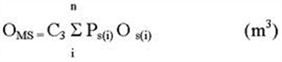 tamatumani:i = tassaalluni, eqqarsaatigineqartunut ilaatinneqartoq last-itut tank-i;n = tassaalluni, last-itut tank-it katillutik amerlassusaat;Ps(i) = tassaalluni, maleruagassaq 23.8.1 malillugu naatsorsugaq, saneraatigut ajoqusernermi last-itut tank-ini putusoqarsimanissaanut ilimanassuseq;Os(i) = tassaavoq, malittarisassanik atuinikkut maleruagassami 19.5-imi innersuunneqartutut, usigineqartup annertussusaa sunaluunniit pingaarutilik tank-imiiginnarumaartoq uppernarsineqarsimanngippat, 98 %-imik immiinermi last-itut tank-imi (i) katillugu oqimaassutsimut initussusaatut isumaqarfigineqartoq, last-itut tank-imut (i) saneraatigut ajoqusernerup kingorna m3-inngorlugu aniasoorneq.C3 = talut taakku, last-eqarfiup takissusaanut tamarmut takissuseqassasut, aammalu aalajangersagaq manna naapertorlugu Ps(i) naatsorsugaassasoq piumasaqaataalluni, last-itut tank-ini umiarsuup takissusaanut sammivilinnik marlunnik talulinnut umiarsuarnut 0,77-iuvoq. Umiarsuarnut allanut tamanut, kiisalu pisuni Ps(i) -p imm. 10 naapertorlugu naatsorsugaaffiini, C3 tassaavoq 1,07 Naqqatigut ajoqusernermi aniasoorneq agguaqatigiissititaq, ulittarnernut pissutsinut tamanut tulliuttut malillugit naatsorsorneqartassaaq: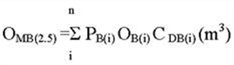 i = tassaavoq naatsorsuinermut ilaatinneqartoq last-itut tank-i;n = last-itut tank-it amerlassusaasa katinneratPB(i) = tassaavoq naqqatigut ajoqusernermi last-itut tank-ip (i) putusimanissaanut ilimanassuseq, imm. 9.1-i malillugu naatsorsugaq;OB(i) = last-itut tank-imiit (i) m3-inngorlugu aniasoorneq, imm. 7.3-i naapertorlugu naatsorsugaq;CDB(i) = 23.7.4-mi isumasiuuserneqartutut uuliamik ungoorlugu katersuinermut nalunaarusiornermut atugassatut naatsorsuissutaasartoq.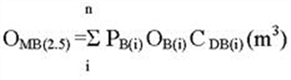 tamatumani:i, n, PB(i) aamma CDB(i), imm.7.1-imi isumasiuuserneqartutut ipput;OB(i) = tassaavoq ulittarnerup paarlaannerata kingorna last-itut tank-imiit m3-inngorlugu aniasoorneq.7.3 Uuliamut last-inut tamanut uuliamik aniasoorneq OB(i), isummat tulliuttut naapertorlugit, naqitsinermut oqimaaqatigiissitsineq pillugu najoqqutassiat tunuliaqutaralugit naatsorsorneqartassaaq:7.3.1 kussanganeqarani imaluunniit uinganeqarani, aamma ulittarnerup paarlaannera sioqqullugu, tassaasoq usilersorsimatilluni titarnerup itsinerata ds-ip assinganik, itsineqarluni, umiarsuaq ikkarlissimasutut isigineqartassaaq.7.3.2 Ajoqusernerup kingorna usigineqartut killiffiat tulliuttutut naatsorsorneqartassaaq:hc = {(ds + tc - Zl) (ρ s) – (1000 p) / g}/ρtamatumani:hc = tassaavoq meter-inngorlugu Zl -i qulaallugu uuliap usigisap portussusaa;t c = tassaavoq meter-inngorlugu ulittarnerup paarlaattarnera. Ulittarnerup annikilliartornera, naligitinneqartunik negative-nik oqaatigineqartassaaq;Zl = tassaavoq meter-inngorlugu tunngaviusumik titarneq qulaallugu last-itut tank-imi appasinnerpaaffiup portussusaa;ρ s = erngup oqimaassutsimut initussusaa 1,025 kg/m3-itut naatsorsorneqartassaaq;p = gas-imik qaartoornaveeqqummik aaqqissuussamik ikkussuisoqarsimappat, kPa-mik uuttugaasartoq naqitsineqarpallaarutaasartoq nalinginnaasoq, 5 kPa-mit minnerussanngilaq; gas-imik qaartoornaveeqqummik aaqqissuussamik ikkussuisoqarsimanngippat, naqitsineqarpallaarut 0-imut inissinneqarsinnaavoq.g = tassaavoq nunarsuup nusutsineranik sukkatsikkiartorneq, 9,81 m/s2-iusutullu naatsorsuunneqartartussaqρ n = tassaavoq imm. 4.4 naapertorlugu naatsorsorneqartartoq, uuliap usigineqartup oqimaassutsimut naleqqiullugu initussusaata kisitsisaa.7.3.3 Allamik akuersissuteqartoqarsimanngippat, naqqata qallequtaanit killiligaasunut last-itut tank-inut, uuliamik aniasoorneq OB(i) sarfamit malinnillu peqquteqartunik, annaasat naatsorsuutiginerinut, minnerpaamik tank-ip (i) katilluni usisinnaassusiata 1 %-anut inissinneqartassaaq.7.4 Naqqatigut ajoqusernermi, last-itut tank-imiit aniasoorutip ilaa, uuliamut atornissaanut naatsorsuussaanngitsumut, tank-imut allamut, kuussinnaavoq. Sunniut tamanna, tulliuttut malillugit, tank-inut tamanut CDB(i)-mik naatsorsuussissutaasartumik naatsorsukannerneqartarpoq:CDB(i) = tassaavoq, ataaniit initanit killiligaasunut, uuliamik toqqorsimatitsivittut naatsorsuussaanngitsunut last-itut tank-inut, 0,6CDB(i)= tassaavoq, naqqata qalliutaanit killiligaasunut last-itut tank-inut, 1,0.8 Saneraatigut ajoqusernermi, initamut putusoornermut ilimanassuseq Ps, tulliuttutut naatsorsorneqartassaaq:8.1 PS = PSL PSV PSTtamatumani:PSL = 1 - PSf PSa = ajoqusernerup umiarsuup takissusaanni sumiiffimmut, Xa-mit aamma Xf-imit killiligaasumut siammarsimanissaanut ilimanassuseq;P SV = 1 - P Su P Sl  = ajoqusernerup nappaarissumik sumiiffimmut, Zl-imit aamma Zu-mit killiligaasumut siammarsimanissaanut ilimanassuseq; aammaPST = 1 - PSy  = ajoqusernerup umiarsuarmi sanimut, y-mik isumasiuusigaasumut killeqarfimmut  siammarsimanissaanut ilimanassuseq;8.2 PSa, PSf, PSl, PSu aamma PSy, imm. 8.3-mi saneraatigut ajoqusernermut ilimanassusermut tabel-imiit, titarsinikkut missingersukannerineq malillugu aalajangersarneqartassaaq, tamatumani:PSa = tassaavoq, ajoqusernerup Xa/L-imik inissisimaffimmut aqorlerpaajunissaanut ilimanassuseq;PSf  = tassaavoq, ajoqusernerup Xf/L-imik inissisimaffimmut siorlerpaajunissaanut ilimanassuseq;PSl  = tassaavoq, ajoqusernerup tank-ip ataaniilluinnarnissaanut ilimanassuseq;PSu = tassaavoq, ajoqusernerup tank-ip qulaaniilluinnarnissaanut ilimanassuseq;PSy = tassaavoq, ajoqusernerup umiarsuarmi tank-ip avataaniilluinnarnissaanut ilimanassuseq;Initanik agguataarinerit Xa, Xf, Zl, Zu aamma y, tulliuttutut naatsorsorneqartassapput:Xa = meter-inngorlugu uuttorlugu, L-imik toornerup aqorlerpaartaaniit, initap pineqartup aqorlerpaartaanut umiarsuup takissusaanut sammitillugu ungasissusaa;Xf = meter-inngorlugu uuttorlugu, L-imik toornerup aqorlerpaartaaniit, initap pineqartup siorlerpaartaanut umiarsuup takissusaanut sammitillugu ungasissusaa;Zl = Tunngaviusumik titarnermiit (moulded/silissusaani), initami pineqartumi toornermut appasinnerpaamut, meter-inngorlugu uuttorlugu, nappaarissumik ungasissusaa;Zu = Tunngaviusumik titarnermiit (moulded/silissusaani), initami pineqartumi toornermut qaffasinnerpaamut, meter-inngorlugu uuttorlugu, nappaarissumik ungasissusaa. Zu, Ds-imit annertuneroqqusaanngilaq; aammay = Saneraata qalliutaanut init pineqartut akornanni qeqqanik titarnermut retvinkel-iusumik uuttorlugu, meter-inngorlugu uuttorlugu ungasissuseq nallarissoq minnerpaaq.21)8.3 Saneraatigut ajoqusernermut ilimanassutsimut tabel-iPSy, tulliuttutut naatsorsorneqartassaaq:PSy= (24,96 – 199,6 y/Bs) (y/ Bs) uunga tunngatillugu y/Bs ≤ 0,05PSy = 0,749+{5-44,4(y/Bs -0,05)}(y/Bs 0,05) uunga tunngatillugu 0,05 < y/Bs < 0.1PSy= 0.888 + 0.56 (y/Bs- 0.1 uunga tunngatillugu y/ Bs ≥ 0.1PSy, 1-imit anneroqqusaanngilaq.9 Naqqatigut ajoqusernermi initamut putusoornissamut ilimanassuseq PB, tulliuttutut naatsorsorneqartassaaq:9.1 PB = PBL PBT PBVtamatumani:PBL = 1 – PBf PBa = ajoqusernerup umiarsuup takissusaanni sumiiffimmut, Xa-mit aamma Xf-imit killiligaasumut siammarsimanissaanut ilimanassuseq;P BT = 1 – P Bu P Bs = ajoqusernerup umiarsuarmi sanimut sumiiffimmut, Yp-imit aamma Ys-mit killiligaasumut siammarsimanissaanut ilimanassuseq; aammaPBV = 1 – PBz = ajoqusernerup nappaarissumik, z-imik isumasiuusigaasumut killeqarfimmut  siammarsimanissaanut ilimanassuseq.9.2 PBa, PBf, PBp, PBs og PBz, imm. 9.3-mi naqqatigut ajoqusernermut ilimanassusermut tabel-imiit, titarsinikkut missingersukannerineq malillugu aalajangersarneqartassaaq, tamatumani:PBa = tassaavoq, ajoqusernerup Xa/L-imik inissisimaffimmut aqorlerpaajunissaanut ilimanassuseq;PBf = tassaavoq, ajoqusernerup Xf/L-imik inissisimaffimmut siorlerpaajunissaanut ilimanassuseq;PBp = tassaavoq, ajoqusernerup tank-ip saamiatungerliulluinnarnissaanut ilimanassuseq;PBs = tassaavoq, ajoqusernerup tank-ip talerpiatungerliulluinnarnissaanut ilimanassuseq;PBz = tassaavoq, ajoqusernerup tank-ip ataaniilluinnarnissaanut ilimanassuseq;Initanik agguataarinerit Xa, Xf, Yp, Ys aamma z, tulliuttutut naatsorsorneqartassapput:Xa aamma Xf, imm. 8.2-mi isumasiuuserneqarneratut ipput;Yp = Meter-inngorlugu uuttorlugu, umiarsuup qeqqanut titarnermut talerperliutillugu BB/2-mik inissitamut, plan-imut nappaarissumut, immap killinganik titarnerup dB-ip nalaani imaluunniit ataani inissitamiit, initami toornermiit saamerlerpaamiit sanimut ungasissuseq;Ys = Meter-inngorlugu uuttorlugu, umiarsuup qeqqanut titarnermut talerperliutillugu BB/2-mik inissitamut, plan-imut nappaarissumut, immap killinganik titarnerup dB-ip nalaani imaluunniit ataani inissitamiit, initami toornermiit talerperlerpaamiit sanimut ungasissuseq; aammaz = Tamatumani z-i tassaalluni, meter-inngorlugu uuttorlugu, naqqata qalliutaani toornermiit appasinnerpaamiit, initami inissiinermi sumiluunniit, initami toornermut appasinnerpaamut, nappaarissumik ungasissuseq z-imik naligititat minnersaat.9.3 Naqqatigut ajoqusernissamut ilimanassutsimut tabel-iPBz, tulliuttutut naatsorsorneqartassaaq:PBz = (14,5 – 67 z/Ds) (z/Ds) uunga tunngatillugu z/Ds ≤ 0,1PBz = 0,78 + 1.1 (z/Ds – 0,1) uunga tunngatillugu z/Ds > 0,1PBz , 1-imit anneroqqusaanngilaq.10 Last-itut tank-iniit tamaniit uuliamik agguaqatigiisillugu aniasoornermut tapiliuttut, kattunneqarneranni, maleruagassaq manna ilimanassusiliiniarnermik piuminarsakkamik atuivoq. Talunik imaluunniit quleruaata qaffakkiartuaarnerinik aamma naqinnernik immikkoortitigaassusilinnut, aamma talunik uingasunik imaluunniit malunnaatilimmik peqingasortalinnik umiarsuup timitaanik type-nik, sananeqaatitigut type-t ilaannut, naatsorsuinerit eqqoqqissaarnerusut ingerlanneqarsinnaapput. Pisuni taamaattuni, naatsorsuinermut periaatsit tulliuttut atorneqarsinnaapput:10.1 Qulaani imm. 8-mi aamma 9-mi ilimanassutsit, eqqarsaataannaasumik initanik agguataareqqinnermik atuinikkut, eqqoqqissaarnerusumik naatsorsorneqarsinnaapput.22)10.2 Qulaani imm. 8-mi aamma 9-mi ilimanassutsit, maleruagassami 19.5-imi innersuussutigineqartunut malittarisassani imarineqartunik, oqimaassutsimut naleqqiullugu initussutsimut ingerlasunut ilimanassutsinik toqqaannartumik atuinikkut naatsorsorneqarsinnaapput.10.3 Uuliamik aniasoorneq, maleruagassami 19.5-imi innersuussutigineqartunut malittarisassani nassuiarneqartutut periaaseq naapertorlugu naliliivigineqarsinnaavoq.11 Ruujoreqarfiit pillugit aalajangersakkat tulliuttut, naammassineqarsimassapput:11.1 Umiarsuup saneraaniit 0.30 Bs -imit minnerusumik, imaluunniit umiarsuup naqqaniit 0.30 Ds-imit minnerusumik ungasissusilimmik, last-itut tank-itigoortitat ruujorit, last-itut tank-inut isaaffeqarfiisigut, matusartunik (ventil-inik) imaluunniit assingusunik matusinermik atortunik atortulersugaassapput. Matusartunik (ventil-it) tamakku, tank-it uuliamik imaqartillugit, last-imi suliassani pingaarutilinni usigisamik nuussuinissaq minillugu, imaani angalanermi matoqqatinneqartassapput.11.2 Usigisamik nuussuinissamut aaqqissuussanik, imaluunniit, ajutoornermi uuliamik aniasoornissamut millisaataasinnaasunik aaqqissuussanik allanik, atuinikkut, uuliamik aniasoorneq annikillisinneqarpat, aaqqissuussami sunniuteqarluassuseq aamma isumannaallisaanermut eqqarsaatigisassat Kattuffissuarmit akuerisaappata aatsaat, eqqarsaatigisassanut ilanngunneqarsinnaapput. Maleruagassami 19.5-imi innersuussutigineqartunut aalajangersakkat naapertorlugit akuersissummik nassiussineq pisassaaq.S Maleruagassaq 24 Umiarsuup aseruaneranik isummat1 Maleruagassat 25 aamma 26 naapertorlugit, umiarsuarmiit uuliamik assartuummiit eqqarsaataannaasumik uuliamik aniasoornermik, naatsorsuinermut atugassatut, ataani allassimasutut, umiarsuup saneraani aamma naqqani, ajoqusernerup annertussusaanik, annertussutsip uuttuutai taakku pingasut inissinneqartarput. Naqqani ajoqusernerit eqqarsaatigalugit,umiarsuarmi uuliamik assartuummi immikkoortortani allaatigineqartuni immikkoortillugit atugassaasut, piumasaqaatit allanneqarput.1.1 Umiarsuup saavani ajoqusernerit: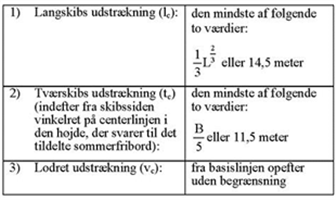 1.2 Umiarsuup naqqani ajoqusernerit: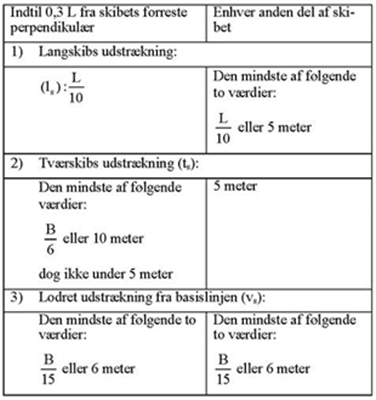 2 Tamatumani, maleruagassami matumani allassimasut, ilanngussami matumani ilisarnaatinik takussaasoqartillugu, matumani isumasiuusigaanermissut isumaqartarput.S Maleruagassaq 25 Eqqarsaataannaasumik uuliamik aniasoorneqUlloq 1. januar 2010 sioqqullugu tunniunneqartut umiarsuit uuliamik assartuutit1 Umiarsuup saneraatigut (Oc) aamma umiarsuup naqqatigut (Os) ajoqusertoqarsimatillugu, eqqarsaataannaasumik uuliamik aniasoorneq, maleruagassami 24-imi isumasiuuserneqartutut annertussusilinnik, umiarsuup takissusiani tamarmi, sumiiffinni eqqarsaatigineqarsinnaasuni tamani, ajoqusernernik peqquteqartumik, initat putusoornertallit eqqarsaatigalugit, naatsorsueriaatsit tulliuttut malillugit naatsorsorneqartassaaq.1.1 umiarsuup saneraatigut ajoqusernernut: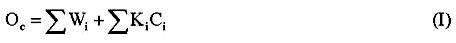 1.2 umiarsuup naqqatigut ajoqusernernut: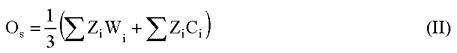 tamatumani:W i = tassaavoq, maleruagassami 24-mi sukumiinerusumik allasimasutut umiarsuup aseruanerani, ajoqusersimanissaanik isumaqarfigineqartup tank-ip sanerarmiugineqartup m3 -inngorlugu initussusaa; Wi-i, immikkoortillugu oqimaaloqutaasivittut tank-imut, nul-iutinneqarsinnaavoq.Ci = tassaavoq, maleruagassami 24-mi sukumiinerusumik allasimasutut umiarsuup aseruanerani, ajoqusersimanissaanik isumaqarfigineqartup tank-ip qitermiugineqartup m3 -inngorlugu initussusaa; Ci -i, immikkoortillugu oqimaaloqutaasivittut tank-imut, nul-iutinneqarsinnaavoq.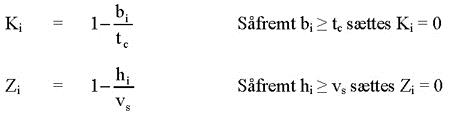 bi = tassaavoq, aasaanerani puttanermut titarnermut tunniunneqartumut assingusumi portussusermi, qeqqani titarnermut vinkelret-iutillugu, umiarsuup saneraaniit, ilummoortumik uuttorlugu, tank-ip sanerarmiugisap pineqartup meter-inngorlugu silissusaa.hi = tassaavoq, marloriaatinngortitatut qaleriissillugu naqqata pineqartup meter-inngorlugu itissusia minnerpaaq; marloriaatinngortitatut qaleriissillugu nateqanngitsumi, hi nul-iutinneqassaaq.Taakkua, immikkoortumi matumani allassimasut ilisarnaatit, immikkoortumi matumaniikkaangata, maleruagassami matumani isumasiuusiussamik isumaqartarput.2 Initaq imaqanngitsoq imaluunniit oqimaaloquttamut tank-i immikkoortoq, maleruagassami 24-mi isumasiuusigaasumit 1c -mit naannerusumik takissusilik, sanerarmiugineqartut uuliamut tank-it akornannut inissinneqarsimappat, naatsorsueriaatsimi (I)-mi Oc, initussutsimut uuttuut Wi tunngavigalugu, tassaasoq tank-it tamakkua ilaata ataatsip, (tamarmik assigiimmik initussuseqartut) initussusivia, imaluunniit (assigiinngitsunik initussuseqarpata) initamut taamaattumut attuumasut tank-it taakku marluk minnersaat, ataani isumasiuusigaasutut, Si-mik ganngerlugu, naatsorsorneqarsinnaavoq, tamatumani sanerarmiugineqartunut tank-inut allanut tamanut, apornermit taamaattumit attugaasunut piviusumik annertussusaasa nalingat atorneqassalluni: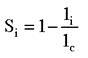 tamatumani li = tassaalluni initap imaqanngitsup imaluunniit oqimaaloquttamut tank-ip immikkoortup pineqartup, meter-inngorlugu takissusaa.3 ???3.1 Tank-inik qulaaniittunik immiisoqarpat, imaqaratik imaluunniit imermik minguitsumik imalinnut marloriaatinngortitaasunut qaleriissillugit natilinni tank-inut taamaallaat salliutitsisoqarsinnaavoq.3.2 Naqqata qalliutaata marloriaatinngortaaffia, tank-ip pineqartup silissusianut aamma takissusianut tamakkiisumik atitussuseqanngippat, naqqata qalliutaata marloriaatinngortaaffia piunngitsutut isigineqassaaq, aammalu naqqata ilaata aseruasimasup qulaaniittut tank-it initussusaat, naak, ilaannakuusumik qaleriissillugu marloriaatinngortitamik natiligaanera pissutigalugu, tank-it putusimasutut isigineqanngikkaluartut, naatsorsueriaatsimut (II)-mut ilaatinneqassalluni.3.3 Puilasuliat taamaattut initussusiat nalinginnaanngitsumik angisuujunnginnissaat piumasaqaataalluni  aammalu tank-ip ataani taamaallaat annikinnerpaamik nuisanissaat piumasaqaataalluni, sukkulluunniillu marloriaataasumik qallikkap naqqata portussusaa affarinngippagu, hi-p nalinganik aalajangiinermi, milluaatitut puilasuliat eqqarsaatigineqanngissinnaapput. Puilasuliap taamaattup itissusaata, marloriaataasumik qallikkap naqqata portussusaata affaa qaangerpagu, hi marloriaataasumik qallikkap naqqata portussusaatut, puilasuliap portussusaa ilanngaatigalugu, inissinneqassaaq.Puilasulianik taamaattunik ingerlatsiviusut, ruujorit, marloriaatinngortitaasumik qaleriissillugu naqqata iluani ikkussuutaappata, ruujorinik aseruasoorsimasoqartillugu, uuliamik aniasoqarnissaa pinngitsoortinniarlugu, tank-imut sullivigineqartumut attaviliiffiusumut inissitat, matusinissamut aaqqissuussanut allanut matusartunik (ventil-inik) atortulersugaassapput. Ruujorit taamaattut, naqqata qalliutaata qulaanut sapinngisamik qutsissumut ikkussuutaassapput. Matusartut (ventil-it) taakku, umiarsuup kussangajunnaarsinnissaanut pisariaqartumik usigisap nuunneqarnissaanut taamaallaat ammarneqarsinnaanerat ilaatinnagu, umiarsuaq angalatillugu, tank-i uuliamik useqartillugu, tamatigut matoqqatinneqartassapput.4 Pisuni, naqqani aseruatsitertoqarsimatillugu ataatsikkut qeqqani tank-inik sisamanik ilaqartillugu, ataani naatsorsueriaaseq malillugu, Os-ip nalinga, naatsorsorneqarsinnaavoq: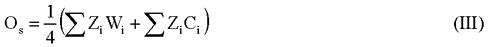 5 Naqqatigut ajoqusertoqartillugu, uuliamik aniasoornerup killilersimaarniarneranut atugassatut, tank-it taamaattuut naammattumik sinneqartoorummik (ullage-mik) inissaqartitsisut, uppernarsarneqarsinnaappat, oqimaaloqummut tank-inut immikkoortunut imaluunniit last-itut tank-inut atorneqarsinnaasunut, uuliamut tank-ini tamani ajunaalernermi milluaaffimmik qaffasissumik inissisimaffilimmik aamma tank-imiit erngartumiit imaluunniit tank-iniit erngartuniit usigisanik nuussisinnaasumik, usigisanik nuussuinissamut iluaniitillugu sananeqaatilimmik aaqqissuussamik, Aqutsisoqarfimmit salliutitsisoqarsinnaavoq. Aaqqissuussamik taamaattumik salliutitsineq, tank-ip erngartup pineqartup annerpaap affaata annertoqataanik, nalunaaquttap akunnerisa marluk ingerlaneranni uuliamik annertussusilimmik nuussisinnaasumik aaqqissuussamik, aamma, oqimaaloquttamut- imaluunniit last-itut tank-inik, annertoqataanik tigusisinnaassusilinnik piareersimasoqarnissaanik, piumasaqaateqarfiussaaq. Salliutitsineq, naatsorsueriaaseq (III) malillugu Os-ip naatsorsorneqarnissaanut akuersinissamut killiligaassaaq. Sumiiffinnut milluaaviusunut taamaattunut ruujorit, naqqatigut ajoqusernerup nappaarissumik isorartussusaanik minnerunngitsumik, minnerpaamik portutigisumi ikkussugaassapput. Aaqqissuussat tamakku akuersissutigineqartut pillugit paasissutissanik, Aqutsisoqarfimmit Kattuffissuaq pilersorneqassaaq, taamaalilluni Kattuffissuarmit nunat isumaqatigiissuteqaqataasut kalerrinneqarsinnaallutik.6 Maleruagassami 1.28.8-mi isumasiuusigaasutut, ulloq 1. januar 2010 tamatumaluunniit kingorna tunniunneqartunut, umiarsuarnut uuliamik assartuutinut, maleruagassaq manna atuutinngilaq.S Maleruagassaq 26 Last-itut tank-it angissusiinik aammalu aaqqissuunnerinik killiliineqUlloq 1. januar 2010 sioqqullugu tunniunneqartoq umiarsuit uuliamik assartuutit1 Imm. 7-imi aalajangersarneqartut ilaatinnagit, maleruagassami matumani aalajangersakkat makkunannga malinneqassapput:1.1 maleruagassami 1.28.2-mi isumasiuuserneqartutut, ullup 31. december 1979-ip kingorna tunniunneqartoq, ulikkaarluni usilluni 150 tons-inik sinnerluguluunniit oqimaassusilik, umiarsuaq uuliamik assartuut sunaluunniit, aamma1.2 maleruagassami 1.28.1-imi isumasiuuserneqartutut, ullup 31. december 1979-imi sioqqulluguluunniit tunniunneqartoq, ulikkaarluni usilluni 150 tons-inik sinnerlugulu oqimaassusilik, umiarsuaq uuliamik assartuut sunaluunniit, immikkoortitikkani tulliuttuni marlunni inissitaq:1.2.1 umiarsuaq, ullup 1. januar 1977-ip kingorna tunniunneqartoq, imaluunniit1.2.2 umiarsuaq, tamatumani tulliuttut piumasaqaatit marluk tamarmik atuullutik:1.2.2.1 ulloq 1. januar 1977-i sioqqullugu tunniunneqartoq, aamma1.2.2.2 ulloq 1. januar 1974-ip kingorna sanaartuinissamut isumaqatigiissusiortoqarsimalluni, imaluunniit pisuni, sanaartuinissamut isumaqatigiissusiortoqarsimannginnerani, ullup 30. juni 1974-ip kingorna, kujaassaa piareerneqarsimalluni imaluunniit umiarsuassaq, sananeqaammik killiffimmi assingusumiilluni.2  Umiarsuarni uuliamik assartuutini last-itut tank-it, imatut angissuseqassapput, imatullu aaqqissuussaassallutik, umiarsuup takissusaani sumiluunniit maleruagassami 25-imi malittarisassiat naapertorlugit naatsorsorneqartup, eqqarsaataannaasumik aniasoornerup Oc-ip imaluunniit Os-ip, naligitinneqartut tulliuttut marluk annersaat qaangissanagu:
30.000 m3 imaluunniit 400 3√DW, taamaattoq annerpaamik 40.000 m3. (Layoutet skal checkes)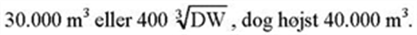 3 Umiarsuarmi uuliamik assartuummi uuliamik usigisamut suluini tank-ip/saneraani tank-ip suulluunniit initussusaata (rumfang-iata), imm. 2-mi eqqartorneqartup, uuliamik aniasoornerup eqqarsaataannaasup killingisa 75 %-iat qaangissanngilaa. Uuliamut usigisamut qeqqani tank-ip suulluunniit initussusaata (rumfang-iata), 50.000 m3-i qaangeqqusaanngilaa. Taamaattoq, maleruagassami 18-imi isumasiuuserneqartutut, immikkoortunik oqimaaloqutalinni umiarsuarni uuliamik assartuutini, tamarmik immikkut 1c-imit takinerusumik takissusillit, oqimaaloquttamut tank-it immikkoortut marluk akornanni inissitaasut, uuliamut usigisamut suluini tank-ip/saneraani tank-ip initussusaa (rumfang-ia) akuerisaasoq, suluini tank-ip/saneraani tank-ip silissusaata tc-i qaangersimassagaa piumasaqaataalluni, uuliamik aniasoornermut eqqarsaataannaasumut killigitinneqartumut annerpaamut annertusineqarsinnaavoq.4 Last-itut tank-it tamarmik takissusaasa, sorleq anginerunersoq apeqqutaatillugu, 10 meter-i imaluunniit naligitinneqartut tulliuttut, qaangissanngilaat:4.1 last-itut tank-imi umiarsuup takissusaata sammivianut taloqanngiffiani: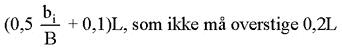 4.1 last-itut tank-ini qeqqata plan-iani umiarsuup takissusaata sammivianut taloqarfiusuni: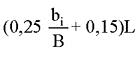 4.3 last-itut tank-ini umiarsuup takissusaata sammivianut marlunnik amerlanerusunilluunniit taloqarfiusuni:4.3.1 last-imi suluini tank-inut/saneraani tank-inut: 0,2 L4.3.2 qeqqani last-itut tank-inut:4.3.2.1 imaappat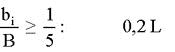 4.3.2.2 imaappat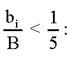 – umiarsuup takissusaata sammivianut qeqqani taluligaanngitsuni: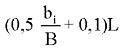 – umiarsuup takissusaata sammivianut qeqqani taluligaasuni: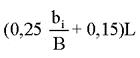 4.4 bi tassaavoq, aasaanerani puttaneratut portussutsitut aalajangersagaasumut assingusumi portussutsimi, tank-imi pineqartumi, qeqqani titarnermut retvinkel-imik ilummut uuttorlugu, umiarsuup saneraaniit, umiarsuup takissusaata sammivianut talumut silarlermut, ungasissuseq minnerpaaq.5 Imm. 2, 3 aamma 4-mi initussutsinut killigititat (rumfangsgrænser) qaangertoorumanagit, aammalu usilersornissamut- aamma usingiarnissamut aaqqissuussaq type akuerisaasoq sorleq ikkussuussaanersoq apeqqutaatinnagu, aaqqissuussap taamaattup tank-it marluk imaluunniit arlallit attavilerpagit, tank-it imminnit avissaarsimatinnissaannut, matusartunik (ventil-inik) imaluunniit allanik assingusunik matusartutut aaqqissuussanik peqassaaq. Taakku matusartut (ventil-it) imaluunniit allat assingusut matusartutut aaqqissuussat, umiarsuaq imarsiortillugu matoqqatinneqartassapput.6 Ruujorit, umiarsuup saneraaniit tc-mit minnerusumik imaluunniit umiarsuup naqqaniit vc-mit minnerusumik last-itut tank-itigoortitaasut, sumiiffinni last-itut tank-inut iserfiini, matusartunik (ventil-inik) imaluunniit allanik assingusunik matusartutut aaqqissuussanik peqassapput. Taakku matusartut (ventil-it), umiarsuaq imarsiortillugu, aamma tank-it uuliamik usigisamik imaqartillugit matoqqatinneqartassapput, taamaattoq, umiarsuup kussangajunnaarsinnissaanut pisariaqartumik, usigisamik taamatut nuussiniarnermi ammarneqarsinnaassallutik.7 Maleruagassami 1.28.8-mi isumasiuuserneqartutut, umiarsuanut uuliamik assartuutinut, ulloq 1. januar 2010 kingornaluunniit tunniunneqartunut, maleruagassaq manna atuutinngilaq.S Maleruagassaq 27 Orrarlunneq ajoqusigaanngitsoq1 Maleruagassami 1.28.7-imi isumasiuuserneqartutut, ulloq 1. februar 2002 kingusinnerusukkulluunniit tunniunneqartoq, Umiarsuaq uuliamik assartuut, ulikkaarluni usilluni 5.000 tons-inik oqimaassusilik sunaluunniit, pissutsit najoqqutaralugit, usigisanik imerpalasunik nuussuinerit ilaatillugit, pitsaasumik ingerlatsinermik ileqqussat naapertorlugit, usilersornerliornermik- aamma oqimaaloqutsersornermik eqqarsaatigineqarsinnaasuni ajornerpaani qanoq ittuniluunniit itsineqartilluni, imm. 1.1-imi aamma 1.2-mi allassimasutut, orrarlunnermut ajoqusigaanngitsumut aalajangersakkanik naammassinnissaaq. Pissutsini qanorluunniit ittuni, oqimaaloquttanut tank-it angalanissamut piareersimanissaat naatsorsuutigineqartassapput.1.1 Umiarsualivimmiitilluni oqimaassutsimut qiteritinneqartup, puttassutaasumullu qiteritinneqartup akornanni portussuseq (metacenterhøjde) GMo aallarti-/kkiartuaartoq/ffiusoq, 0°-mik uernermi natertanik imaqanngitsunik naqqiissuteqarfigineqareerpat, 0,15 m-inik minneroqqusaanngilaq,1.2 imarsiortilluni, tunngaviusutut piumasaqaatit tuliuttut malinneqassapput:1.2.1 Orrarlunnermut naatsorsuinermi naligititat taliusaanut sangujartuaarnerup (GZ kurven)-ip ataani areal-i, vinkel-i taanna, immalernermik nassaqartoq, 40°-nit annikinneruppat, θ = 30°-imik uernermut vinkel-i tikillugu, 0,055 radianmeter-inik minneroqqusaanani, aammalu θ = 40°-imik uernermut vinkel-i tikillugu imaluunniit uernermut vinkel-i θf23) alla, 0,09 radianmeter-inik minneroqqusaanngilaq. Aammattaaq orrarlunnermut naatsorsuinermi naligititat taliusaanut sangujartuaarnerup (GZ kurven)-ip ataani areal-i, uernermut vinkel-i 40°-init annikinneruppat, uernermut vinkel-it, 30°-it aamma 40°-it akornanni, imaluunniit 30°-it aamma θf -ip akornanni, 0,03 radianmeter-inik minneroqqusaanngilaq,1.2.2 orrarlunnermut naatsorsuinermi naligititat taliusaat GZ, 30°,-usumi imaluunniit annerusumi uernermut vinkel-imi minnerpaamik 0,20 m-iussaaq,1.2.3 Orrarlunnermut naatsorsuinermi naligititat taliusaata annerpaaffiat, 30° uernermut vinkel-imi piumaneqarnerusumi saqqumissaaq, kisianni 25°-init minnerunani, aamma1.2.4 oqimaassutsimut qiteritinneqartup, puttassutaasumullu qiteritinneqartup akornanni portussuseq (metacenterhøjde) GMo aallarti-/kkiartuaartoq/ffiusoq, 0°-mik uernermi natertanik imaqanngitsunik naqqiissuteqarfigineqareerpat, 0,15 m-inik minneroqqusaanngilaq.2 Imm. 1-imi piumasaqaatit, sananeqaaserinerit eqqarsaatigalugit periutsit malillugit naammassineqartassapput. Umiarsuarnut assigiinngisitaartunik usisinnaasunut, ilassutitut sulianut periaatsit piuminartut, akuerisaapput.3 Imm. 2-p ataani innersuussutigineqartut, usigisanik imerpalasunik nuussuinermut, ilassutitut sulianut periaatsit piuminartut, umiarsuup naalagaanut atugassatut periaasiussapput allaganngortitat, aammalu3.1 Aqutsisoqarfimmit akuerisaasut,3.2 usigisap oqimaassutsimut naleqqiullugu initussusaa eqqarsaatigineqassalluni, pissutsini qanoq-ittuniluunniit imerpalasumik usigisamik nuussinissamut aammalu suli orrarlunnermut piumasaqaatinik naammassinnillutik, angallannissaannut piareersimasinnaasunut, last-itut- aamma oqimaaloquttanut tank-inut allassimaffiussallutik, Tank-it aallaruteriaannaasut usigisap nuunnerani allanngortinneqarsinnaapput, aammalu orrarlunnermut piumasaqaatit naammassinninneq piumasaqaataalluni, qanorluunniillu ataqatigiissinneqarsinnaallutik,3.3 usigisap imerpalasup nuunnissaanut akisussaasuusumut aqumiumut paasiuminartuussallutik,3.4 usigisap imerpalasup aamma oqimaaloqutip nuunnissaanut suleriutsinut pilersaarutaasunut allaasimaffiusut,3.5 titartakkatut imaluunniit tabel-itut orrarlunnermut piumasaqaatinik ersersitsinikkut atuuttumut aamma piumasaqaataasumut orrarlunnermut sanilliussinissamut tunngaviliisut,3.6 aqumiuusup akisussaasuusup tungaaniit kisitsisersornikkut naatsorsugassanik annertuunik piumasaqaateqarfiunani,3.7 pisuni naligititanit innersuussutaasunit saneqqutsisoqartillugu aammalu ajornartoortoqartillugu aqumiumit akisussaasumit iliuuserineqartussat, iliuusissat eqqortut allassimaffigivaat, aamma3.8 kussangannginnissamut- aamma orrarlunnermik atuakkami akuerisaasumi sumiiffimmi takusariaannaasumi, aamma, last-imi- aamma oqimaaloquttamik suliaqartarfimmi inimi nakkutilliisoqarfimmi (kontrolrum-mimi) kiisalu orrarlunnermik naatsorsuinernik suliaqartarfimmi qarasaasiani tamani inissinneqarsimassallutik.S Maleruagassaq 28 Sitsiaatsumik agguataarineq aamma immannermi orrarlunneq1 Maleruagassami 1.28.2-mi isumasiuuserneqartutut, ullup 31. december 1979-ip kingorna tunniunneqartoq, ulikkaarluni usilluni 150 tons-inik sinnerluguluunniit oqimaassusilik, umiarsuaq uuliamik assartuut sunaluunniit, umiarsuup kussanganaveersagaanera aamma ninngussusaa, aammalu usigisat oqimaassutsimut naleqqiullugu initussusaat naapertorlugu pissutsini, umiarsuaq tamakkiisumik ilaannakuusumilluunniit usilersorsimappat, itsinerisami qanoq ittumiluunniit pisumi, saneraatigut imaluunniit naqqatigut imm. 2-mi eqqarsaataannaasumik ajoqusernermik, sitsiaatsumik agguataarinermut aamma immannermi orrarlunnermut, piumasaqaatinik imm. 3-mi allassimasunik naammassinnissaaq. Umiarsuup takissusiani tamarmi, sumiiffinni eqqarsaatigineqarsinnaasuni tamani, ajoquserneq taamaattoq tulliuttuni atorneqassaaq:1.1 umiarsuarni tank-inik last-ilinni 225 meter-inik takinerusumik takissusilinni, umiarsuup takissusaani sumiiffimmi sumiluunniit,1.2 150 meter-inik takinerusuni kisianni 225 meter-it sinnernagit takissusilinni, tank-inik last-ilinni umiarsuarni, aquani inissitaasumut, maskiinarum-mimut killiutitatut talut ilaatinnagit, umiarsuup takissusiani tamarmi. Maskiinarum-mi ataatsitut immerneqarsinnaasutut isigineqassaaq,1.3 150 meter-inik takinerunngitsuni tank-inik last-ilinni umiarsuarni, maskiinarum-mi minillugu, umiarsuup sanimut talui marluk imminnut tulleriit akornanni, sumiiffimmi umiarsuup takissusiani sumiluunniit. 100 meter-inik naannerusumilluunniit takissusilinnut tank-inik last-ilinnut umiarsuarnut, maleruagassami 28. 3-mi piumasaqaatit tamarmik, umiarsuup ingerlanissaa eqqarsaatigalugu pisinnaasai annertuumik annikilliseqqaartinnagit naammassineqarsinnaannginneranni, piumasaqaatit tamakkua Aqutsisoqarfimmit akuersinikkut annikillisarneqarsinnaapput.Tank-inik last-illit umiarsuit oqimaaloqutillit, uuliamik sinnikut pinnagit, last-itut tank-ini uuliamik nassataqanngitsut, naatsorsuunneqassanngillat.2 Ajoqusernerup eqqarsaataasup annertussusia suussusialu pillugit aalajangersakkat tulliuttut makkunatigut atuupput:2.1 Umiarsuup saneraatigut ajoqusernerni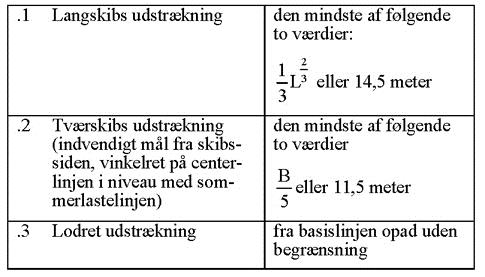 (Nutserlugu; kisitsisit, X aamma Y, nuussugassaapput. Oversat; tallene, X og Y, skal overføres)2.2 Umiarsuup naqqatigut ajoqusernerni: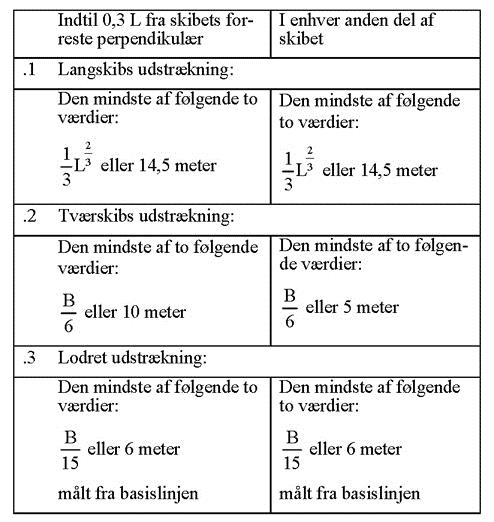 (Nutserlugu; kisitsisit, X aamma Y, nuussugassaapput. Oversat; tallene, X og Y, skal overføres)2.3 Ajoqusernerit arlaat, qulaani imm. 2.1-ip aamma 2.2-p ataani isorartussutsinut annerpaaffiliussanit allassimasunit annikinnerusumik isorartussusilik, atugassarititaasunik annikinnerulersitsinermik nassataqarpat, ajoquserneq taamaattoq naatsorsuinernut ilanngunneqassaaq.2.4 Pisuni, imm. 1.1-imi aamma 1.2-mi ilimagineqareersutut, ajoquserneq sanimut talunik ilaqartillugu, talut sanimoortut sitsiaatsut, sunniuteqarluartutut isigineqarsinnaassagunik, minnerpaamik umiarsuup takissusaanut, ajoqusernerup eqqarsaataasup imm. 2.1-imi allassimasup, assinganik isorartussusilimmik, imminnut ungasissuseqassapput. Talut sanimoortut annikinnerusumik imminnut ungasissusilimmik inissinneqarsimatillugit, taakku talut arlaat ataaseq imaluunniit arlallit, ajoqusernerup annertussusaata iluani, initat immersimasut aalajangersarneqarneranni, piunngitsutut isigineqassapput.2.5 Imm. 1.3-mi sukumiinerusumik allassimasutut, talut sanimoortut sitsiaatsut imminnut tulleriittut marluk akornanni ajoquserneq ilimagineqareersillugu, tank-inut sanerarmiunut imaluunniit marloriaataasumik qaleriinnik natilimmi tank-inut tulanngalluni killeqartoq, talu sanimoortoq pingaarneq imaluunniit talu sanimoortoq sunaluunniit, ajoqusersimasutut naatsorsuutigineqassanngilaq, imaattoqanngippat:2.5.1 talut imminnut tulleriittut akornanni akunneq, imm. 2.1-imi sukumiinerusumik allaatigineqartumit umiarsuup takissusaani ajoqusernermit eqqarsaataasumit minnerunngippat, imaluunniit2.5.2 eqqarsaatigineqartup ajoqusernerup itissusaata isorartussusiata iluani, 3,05 meter-inik takinerusumik takissusilimmi talumi sanimoortumi, illikaqqaneqanngippat imaluunniit nikinganeqanngippat. Tamatumunnga atatillugu, taanna illikaqqaneq, aqorpiaani talumit aamma aqorpiaani tank-ip qaavanit pilersinneqartoq, illikaqqanertut isigineqassanngilaq.2.6 Ruujorit, sullullit (kanal-it) imaluunniit sulluliat (tunnel-it), ajoqusernerup eqqarsaataasup annertussusaata iluaniippata, iliuusissanik imaattunik, immiiartuaarneq, taakkunannga ajoqusernernut ataasiakkaanut tamanut immerneqarsinnaasutut isigineqartunit allaasunut, initanut allanut anngussinnaatinnagu sillimmartaasersortoqassaaq.3 Umiarsuit uuliamik assartuutit immannermi orrarlunnermut killissarititaasunik naammassinnittutut isigineqassapput, piumasaqaatit tulliuttut naammassineqarpata:3.1 Ammanerit taamaattut ruujorinik silaannarissarfinnik aamma ammanernik, silarlummut akiuussinnaasut matut imaluunniit ammanernut matut atorlugit matuneqartartunik ilaqarput, aammalu ammanernik, quleruaata portussusaanniittunik inuit iserfigisinnaasaannut matunik aamma ammaneeqqanut matunik matusartunik, quleruaatut akiuussinnaassusilinnik aamma sitsiaassusilinnik last-itut tank-it ammarngisa matuinik sitsiaatsunik mikisunik, matunik illersittakkanik aamma umiarsuup igalaavaraanik nikisittagaanngitsunik sitsiaatsunik ungasianiit aquttakkanik, qiversartulinnik sitsiaatsunik aqqutigineqarsinnaasunik matunik, saninnguini aammalu umiarsuup aquttarfiani ’ammavoq/matoqqavoq’-mik nalunaartaatilinnik, atuutileriataartartunik imaluunniit ataasiakkaatut atuutilertartunik type-nik nalinginnaasumik imarsiornermi matoqqasartunik, imarsiornermi matoqqajuaannartunik qiversartulinnik sitsiaatsunik matunik, ilaqartariaqaratik.3.2 Immiinerup naammassineqarfiani, assigiissagaanngitsumik immiinerup kingunerisaanik, uernerup vinkel-iata, 25°-it qaangissanngilaa; taamaattoq, quleruaata killingata immap ataaniilerneranik kinguneqanngippat, vinkel-i taanna 30°-it tikillugu annertusineqarsinnaavoq.3.3 Immiinerup inaarutaasumik naammassineqarfiani orrajaassuseq, 20°-eqarfiup iluani 0,1 meter-i ataannagu orrarlunnermut naatsorsuinermi naligititat taliusaata sinnerata annerpaaffissaanut peqatigitillugu, orrarlunnermik naatsorsuinermut kurv-eq oqimaaqatigiissutsimut inissisimaffik minnerpaamik 20°-inik sinnerpagu, misissorneqassaaq, naammattutullu isigineqarsinnaalluni. Taamaattoqarfiup iluani kurv-ip ataani areal-i, 0,0175 radianmeter-inik annikinneroqqusaanngilaq. Ammarngit illersuuteqanngitsut, initaq taanna pineqartoq immigassanut ilaasutut naatsorsuunneqanngippat, taamaattoqarfiup iluani puttanikillinerup titarnerata ataanut peqqusaanngillat. Taamaattoqarfiup iluani, imm. 3-mi ataani allassimasutut, ammanernut, kiisalu ammanernut allanut, silarlummut mattussisinnaasunut, immap iluaniilersitsineq akuerineqarsinnaavoq.3.4 Aqutsisoqarfik, immiinerup ingerlanerani killiffinni akunnequtaasuni orrarlunnerup naammanneranik, uppernarsaatinik piumasassaaq.3.5 Imm. 3.1, 3.2 aamma 3.3-mi aalajangersakkat naammassiniarlugit, matumuuna siunertaasoq tassaappat uernermut vinkel-imik annikillisitsineq, imaluunniit orrarlunnermik sinneruttoq minnerpaaq anguniarlugu, soorlu matusartunik (ventil-inik) aamma assigiissitsinissamut aqqutinik mekanisk-iusunik ikiorsiissutinik atortoqartariaqartut, assigiissitsinissamut aaqqissuussat, taamaattunik ikkussuisoqarsimappat, eqqarsaatigineqassanngillat. Taanna orrarlunneq sinneruttoq, paarlagartumik immiineq atorneqartillugu, killiffinni tamani atuutsinneqassaaq. Initat, sullulitsigut (kanal-itigut) sanimut inituutigut atassusigaasut, ataatsimoorussatut naatsorsuunneqarsinnaapput.4 Umiarsuup sananeqaatimigut ilisarnaatai, initat ajoqusigaasut aaqqissuussaaneri, ilusaat aamma imarisaat kiisalu agguataarneqarneri aammalu imerpalasut ’oqimaassutsimut naleqqiullugu initussusaat’ (’vægtfylden’), aammalu tamakkua assiaqutaqaratik qaavisa sunniutaat, eqqarsaatigalugit, imm. 1-imi piumasaqaatinik naammassinninneq, naatsorsuinikkut uppernarsarneqassaaq. Naatsorsuinerit tulliuttunik tunngaveqassapput:4.1 Tank-it imaqanngitsut imaluunniit ilaannakortumik immikkat, usit ingerlatat oqimaassutsimut naleqqiullugit initussusaat kiisalu initamit ajoqusersimasumiit imerpalasut anianerat, eqqarsaatigineqassapput.4.2 Initat immersinnaasut, ajoqusernerup nassatarisaanik immerneqartut, tulliuttutut isummerfigineqartassapput:4.3 Saneraani ajoqusernerup qulerpiaaniittup initap suulluunniit puttanaqutaa, eqqarsaatigineqassanngilaq. Talunit sitsiaatsunit, initamit ajoqusersimasumit, avissaangatinneqassasut, aammalu initat ajoqusersimanngitsut eqqarsaatigalugit, maleruagassami matumani imm. 3.1-imi aalajangersakkat naammassineqarsimanissaat, piumasaqaataalluni, initat qulliusut immigaanngitsut, ajoqusernerup annertussusaata avataaniittut, eqqarsaatigineqarsinnaapput. Initani qulaaniittuni taluni sitsiaatsuni matut sitsiaatsut qiversartullit akuerineqarsinnaapput.4.4 Toqqinnerup sutaqanngitsup sunniutaa, initanut tamanut 5° ataallugu uinganermik naatsorsorneqartassaaq. Toqqinnermut sutaqanngitsumut iluarsiissutit, tank-inut ilaannakortumik immikkanut, uingassusermi 5°-imik annertunerusumik naatsorsorneqartassasut, Aqutsisoqarfimmit piumasaqaatigineqarsinnaavoq imaluunniit akuersissutigisinnaavoq.4.5 Imerpalasut atugassat qaavisa sutaqanngitsut sunniutaannik naatsorsuinermi, tamanut imerpalasunut type-nut, minnerpaamik umiarsuup sanimoortuinik tank-inik peqatigiinnik ataatsinik imaluunniit qaavani sutaqanngitsumik ataatsimik qeqqani tank-imik peqartoq isummiunneqassaaq, taannalu tank-i imaluunniit ataatsimut tank-eqatigiit, qaamik sutaqanngitsumik annertunerpaamik sunniutillit, naatsorsuinermi eqqarsaatigineqartassallutik.5 Ilanngussap matuma atuuffia, umiarsuup uuliamik assartuutip suulluunniit naalagaa aamma umiarsuarmut uuliamik assartuummut namminerisaminik ingerlateqanngitsumut akisussaasoq taanna inuk, makkuninnga peqartinneqassaaq:5.1 maleruagassami matumani aalajangersakkat malinneqarnerannik qulakkeerinissamut pisariaqarsinnaasut, usilersorneq aamma usigisassat agguataarneqarneri pillugit paasissutissat akuerisaasut, aamma5.2 maleruagassami matumani aalajangersagaasut, ilaatillugit, imm. 1.3 naapertorlugu nassuerutaasimasinnaasut, piumasaqaatinik sakkukillisaanerit sunniutaat, putusoornermi orrarlunnermut killissarititaasut malinnissaannut umiarsuup piginnaasai pillugit qarasaasiakkut paasissutissat.6 Umiarsuit uuliamik assartuutit tamarmik, Kattuffissuarmiit ingerlatsiinermut innersuussutit nalinginnaasut eqqarsaatigalugit, Aqutsisoqarfimmiillu akuerisaasunik, putusoorsimanermi- aamma ajoqusigaanngitsumik orrarlunnermut piumasaqaatinik naammassinninnermut uppernarsaasiisinnaasunik, orrarlunnermut malussaatinik atortorissaarutinik pilersorneqarsimassapput:24)1) umiarsuit uuliamik assartuutit, 1. januar 2016 sioqqullugu sananeqarsimasut, 1. januar 2016-nip kingorna, taamaattoq 1. januar 2021 kingoqqunnagu, umiarsuarmik nutarterinermut pilersaarutaasumut siullermut atatillugu maleruagassamik matuminnga naammassinnissapput;2) imm. 1-imi piumasaqaatit apeqqutaatinnagit, Aqutsisoqarfimmit iluarinartumik, putusoorsimanermi- aamma ajoqusigaanngitsumik orrarlunnermut piumaqaatit naammassineqartut uppernarsarneqarsinnaappat piumasaqaataalluni,1. januar 2016-i sioqqullugu sananeqarsimasumi, umiarsuarmi uuliamik assartuummi ikkussuunneqarsimasut, orrarlunnermut atortorissaarutit taarsersussallugit, pisariaqanngilaq; aamma3) nakkutilliineq siunertaralugu, maleruagassaq 11 naapertorlugu, Aqutsisoqarfimmit orrarlunnermut malussaatinik atortorissaarummut akuersissutitut allakkiamik atuutilersitsisoqassaaq.7 Maleruagassami 1.28.6-imi isumasiuuserneqartutut, ulloq 6. juli 1996 kingoqqulluguluunniit tunniunneqartunut, ulikkaarlutik usillutik 20.000 tons-inik sinnerluguluunniit oqimaassusilinnut umiarsuarnut uuliamik assartuutinut, ajoqusernerit eqqarsaataasut, imm. 2.2-mi malittarisassiugaasutut, naqqatigut ajoqusernernik eqqarsaataasunik tulliuttunik ilassuserneqassapput:7.1 Umiarsuup takissusaanut isorartussuseq:7.1.1 Ulikkaarlutik usillutik 75.000 tons-inik sinnerluguluunniit oqimaassusilinnut umiarsuarnut:umiarsuup takissusiinik uuttuiffiusartumiit ’perpendikulær’-imiit siorlermiit uuttorlugu 0,6L7.1.2 Ulikkaarlutik usillutik 75.000 tons-inik minnerusumik oqimaassusilinnut umiarsuarnut:umiarsuup takissusiinik uuttuiffiusartumiit ’perpendikulær’-imiit siorlermiit uuttorlugu 0,4L7.2 Umiarsuarmi sanimut isorartussuseq: Naqqani sumiiffimmi sumiluunniit B/3 7.3 Nappaarissumik isorartussuseq: timitaani silarlermi ajoquserneq.S Maleruagassaq 29 Imerpalasunut igitassanut tank-it1 Maleruagassami 3.4-mi aalajangersakkat sillimaffigalugit, ulikkaarlutik usillutik 150 tons-inik sinnerlugulu oqimaassusillit umiarsuit uuliamik assartuutit, imm. 2.1-imiit 2.3-p tungaanut piumasaqaatit naapertorlugit, imerpalasunut igitassanut tank-inik peqartinneqassapput. Umiarsuarni uuliamik assartuutini, ullormi 31. december 1979-imi sioqqulluguluunniit tunniunneqartuni, maleruagassami 1.28.1-imi isumasiuuserneqartutut, last-itut tank-i sunaluunniit, imerpalasunut igitassanut tank-itut atorneqarsinnaavoq.2.1 Last-itut tank-inik eqqiaanissamut aamma oqimaaloquttamik sinnikunik minguttunik, aamma last-itut tank-iniit tank-inik errortuutikumik, imerpalasunut igitassanut tank-inut, nuussuinissamut, aaqqissuutanik naammattunik, Aqutsisoqarfimmit akuerisaasunik, peqassaaq.2.2 Aaqqissuussami tamatumani, imerpalasunut igitassanut tank-imut imaluunniit imerpalasunut igitassanut tank-inut ataqatigiissaakkanut, eqqagassanik uuliarasattunik nuussuinissamut, aaqqissuutaqassaaq, imatut periaaseqarluni, imaanut imaarsineq sunaluunniit, maleruagassami 34-imi aalajangersakkanik naammassinnittumik pissuseqassalluni.2.3 Imerpalasunut igitassanut tank-eqarfiit imaluunniit imerpalasunut igitassanut tank-it ataqatigiiaat, tank-inik eqqiaanermiit eqqakkat, uuliat sinnikuisa aamma oqimaaloqutip minguttup sinnerisa, imarinissaannut naammattumik, imaqarsinnaassuseqassapput. Imerpalasunut igitassanut tank-it katillutik imarisinnaasaat, umiarsuup uuliamik usisinnaasaasa 3 %-annit annikinneroqqusaanngilaq. Taamaattoq Aqutsisoqarfimmit tulliuttut akuerineqarsinnaapput:2.3.1 Umiarsuarni uuliamik assartuutini, tamatumani tank-inut eqqiaanermut atortoqarfiit ima ilusilersugaasut, imerpalasunut igitassanut tank-it imermik ulikkaariarpata, imeq tamanna, aaqqissuussamut ilassutitut imermik immiusseqqittoqarani, tank-inik eqqiaanermut tissaluttaatinik, aamma imermik ingerlatamik, taamaattunik peqartillugu, pilersuinissamut naammattussani, 2 %-i,2.3.2 umiarsuarni uuliamik assartuutini, maleruagassaq 18-i naapertorlugu, avissaaqqasunik, imaluunniit oqimaaloqutaannavimmik aaqqissuussaqarfiusunik pilersugaasuni, imaluunniit maleruagassaq 33 naapertorlugu uuliamik akuiarneqanngitsumik atuinermut tank-inik eqqiaanermut aaqqissuusamik ikkussugaqarfiusuni 2 %-i. Umiarsuarni uuliamik assartuutini, tank-inik eqqiaanermut atortoqarfiit imatut ilusilersugaaffianni, imerpalasunut igitassanut tank-it, tank-inik eqqiaanissamut aamma tank-ini tissaluttaatinik ingerlatsinissamut, tamakkua aaqqissuussamut ilassutitut imermik immeeqqinngikkaluarluni atorneqarfianni, naammattumik imermik immersinnaallutik, (errortuutissamik) immersinnaassuseq 1,5 %-imut annikilliseqqinneqarsinnaavoq, aamma2.3.3 umiarsuarni ataqatigiissaariffiusuni, taamaallaat pujattunik iigalinnik tank-ini uuliamik usiffiusuni, 1 %. Tamanna immersinnaassuseq, tank-inik eqqiaanermut aaqqissuussanut atortoqarfiit imatut ilusilersugaaffiini, aaqqissuussami imermik ilassummik ilaqqinngikkaluarlugu, tamakkua pigineqartillugit, tank-inik eqqiaanermut aamma tank-inik tissaluttaatinik ingerlatsinermut, imerpalasunut igitassanut tank-it naammattumik immersinnaaffeqarneranni, ilassutitut 0,8 %-imut suli appartinneqarsinnaavoq. Ulikkaarlutik usillutik 70.000 tons-inik sinnerlugulu usisinnaasut umiarsuit uuliamik assartuutit nutaat, imerpalasunut igitassanut tank-inik marlunnik peqartinneqassapput.2.4 Pingaartumik immiinermut- aamma aniatitsinermut ammarngit inissinneqarnerat, iimisaarnaveeqqutaasinnaasut- imaluunniit avissaarsimatitsissutit plade-t, eqqarsaatigalugit imerpalasunut igitassanut tank-it, ima sananeqaateqassapput, annertuallaamik sarfartitsineq aammalu uuliap imermut akuleruppallaarnissaa pinngitsoortissinnaallugu.3 1.28.1-imi isumasiuuserneqartutut, ullup 31. december 1979-ip kingorna tunniunneqartut Ulikkaarlutik usillutik 70.000 tons-inik sinnerlugulu usisinnaasut umiarsuit uuliamik assartuutit, minnerpaamik imerpalasunut igitassanut tank-inik marlunnik peqartinneqassapput.S Maleruagassaq 30 Pumpe-t, ruujorit- aamma imaarsinermut aaqqissuussat1 Umiarsuarni uuliamik assartuutini tamani, quleruaani ammaannartumi saneraani illugiinni tigooraaveqarfimmut atanilerneqarsinnaasumik oqimaaloquttamik minguttumik imaluunniit imermik uuliarasattumik tunniussinissamut, manifold-imik inissiisoqarsimassaaq.2 Ulikkaarlutik usillutik 150 tons-inik sinnerluguluunniit oqimaassuseqartuni, umiarsuarni uuliamik assartuutini tamani, imermik oqimaaloquttamik imaluunniit last-itut tank-eqarfinniit imermik uuliamik mingutsitaasimasumik, imaanut imaarsinissamut ruujorit, maleruagassaq 34 naapertorlugu, quleruaanut ammaannartumut imaluunniit oqimaaloqutaqarnermut pissutsini itinerpaani immap killingata qulaani umiarsuup saneraanut, ingerlatinneqassaaq. Imm. 6.1-imiit 6.5-imut naapertorlugit, imaarsinissamik periarfissiisut, ruujoreqarfiit allat, akuerineqarsinnaapput.3 Maleruagassami 1.28.2-mi isumasiuusigaasutut, ullup 31. december 197-ip kingorna tunniunneqartuni, ulikkaarlutik usillutik 150 tons-inik sinnerluguluunniit oqimaassuseqartuni, umiarsuarni uuliamik assartuutini, imermik oqimaaloqummik imaluunniit last-itut tank-eqarfinniit imermik uuliamik mingutsitaasimasumik imaanut imaarsineq, imm. 6-i malillugu akuerisaasutut, immap killingata ataatigut imaarsineq ilaatinnagu, imm. 1-imi nassuiarneqartutut, sumiiffimmiit attaviliissutip (manifold-ip) atugaasup isaannarmik nakkutigineqarsinnaaffianiit, quleruaaniit qullerpaamiit, imaluunniit qutsinnerusumiit, unitsinneqarsinnaassaaq. Attaveqaqatigiinnissamut aaqqissuussamik isumannaatsumik, assersuutigalugu, sumiiffiup nakkutilliiviusup aammalu imaarsinermik unitsitsiviusinnaasup akornanni, oqarasuaammik- imaluunniit radiukkut attaveqaammik, peqarpat, imaarsinerup unitsinnissaanut aaqqissuusaq, sumiiffimmi nakkutilliiviup eqqaani inissinneqarsimasariaqanngilaq.4 Maleruagassami 1.28.4-mi isumasiuuserneqartutut, ullup 1. juni 1982-ip kingorna tunniunneqartoq, umiarsuaq uuliamik assartuut sunaluunniit, oqimaaloquttamut tank-inik immikkoortunik atortulersugaanissaanik piumasaqaateqarfiusoq, imaluunniit uuliamut akuiagaanngitsumut tank-inik eqqiaanermut atortoqarfimmik pilersugaasussaq, aalajangersakkanik tulliuttunik naammassinnissaaq:4.1 Uuliamut ingerlatsissutit ruujorit, imatut ilusilersugaassapput aammalu ikkussugaassallutik, sapinngisamik uulia annikinnerpaaq ingerlatsissutiniiginnarsinnaalluni.4.2 Usingiaanerup naammassinerata kingorna last-imi pumpe-nik aamma ruujorikkut ingerlatsivinnik imaarsinissamut aaqqissuussamik, pisariaqassappat (’uuliamik imermillu’) ’imerpalasunik assigiinngitsunik’ avissaartiterinermut aaqqissuussamik (strippesystem-imik) ataniliinikkut, ikkussuussisoqassaaq. Pumpe-t aamma ingerlatsiviit (ruujoriusinnaasut imalt. slang-iusinnaasut) imarisaat, nunamut, soorluttaaq last-itut- imaluunniit imerpalasunut igitassanut tank-inut ingerlatinneqarsinnaassapput. Nunamut imaarsinermi, ingerlatitsissut annikitsunnguamik diameter-ilik immikkut ittoq atorneqartassaaq. Ingerlatitsissut taanna, usilersornermut- aamma usingiaanermut ’attaviliissutip’ (’manifold’-ip) matusartuisa (ventil-iisa) kingorngisigut atanilerneqartassaaq.5 Maleruagaasami 1.28.3-mi isumasiuuserneqartutut, ulloq 1. juni 1982 sioqqulluguluunniit tunniunneqartoq, umiarsuaq uuliamik akuiarneqanngitsumik assartuut sunaluunniit, oqimaaloquttamut tank-inik immikkoortunik atortulersugaasussaq, imaluunniit uuliamut akuiagaanngitsumut tank-inut eqqiaateqarfinnik pilersugaasussaq, imm. 4.2-mi aalajangersakkat naammassissavai.6 Umiarsuaq uuliamik assartuut sunaluunniit, immap killinganut titarnerup qulaaniittuniit last-itut tank-eqarfittut suliassaqarfinniit, imermik oqimaaloqummik, aamma imermik uuliarasattumik, imaarsissaaq, pisut tulliuttut ilaatinnagit:6.1 Imeq oqimaaloqut immikkoortoq aamma minguitsoq, immap killinganut titarnerup ataani imaarneqarsinnaavoq:6.1.1 umiarsualivinni aamma uulia pillugu aqqusaartakkani (olie-terminal-ini), imaluunniit6.1.2 imaani taamaallaat nunarsuup nutsuineratigut, imaluunniit6.1.3 imermik oqimaaloqummik imaarsineq, umiarsuit imermik oqimaaloqutaannik aamma Kinnerinik Aqutsinermut aamma Nakkutilliinermut Nunani Tamalaani Isumaqatigiissummi maleruagassami D-1.1-imi aalajangersakkat naapertorlugu suliarineqarpat, imaani pumpe-ni.imeq oqimaaloqut uuliamik mingutsigaanngitsoq qulakkeerumallugu, imaarsineq sioqqutitsiarlugu, erngup oqimaaloqutip qaava, misissorneqarsimanersoq, piumasaqaataalluni.6.2 Maleruagassami 1.28.1-imi isumasiuuserneqartutut, ulloq 31. december 1979 siusinnerusukkulluunniit tunniunneqarsimasut, umiarsuit uuliamik assartuutit, allannguuteqartinnagu immap killinganut titarnerup qulaani imermik oqimaaloqummik immikkoortumik imaarsisinnaanngitsut, imaarsisoqanngitsiarnerani, erngup oqimaaloqutaasup qaavata, erngup oqimaaloqutaasup uuliamik mingutsinneqarsimannginnera, qulakkeerumallugu misissorneqarsimanissaa piumasaqaataalluni, immap killinganut titarnerup ataani imaarsisinnaapput.6.3 Maleruagassami 1.28.3-mi isumasiuuserneqartutut, ulloq 1. juni 1982 sioqqulluguluunniit tunniunneqarsimasut, umiarsuit uuliamik assartuutit, oqimaaloquttamut minguitsumut immikkoortitaasunik tank-inik atuisut, aammalu allannguuteqartinnagu immap killinganut titarnerup qulaani imermik oqimaaloqummik imaarsisinnaanngitsut, maleruagassaq 18.8.3 naapertorlugu imaarsinerup alaatsinaanneqarnissaa piumasaqaataalluni, immap killinganut titarnerup ataani imaarsisinnaapput.6.4 Umiarsuaq uuliamik assartuut sunaluunniit, imermik oqimaaloqummik minguttumik aamma imermik uuliarasattumik, last-itut tank-eqarfinniit, imerpalasunut igitassanut tank-it ilaatinnagit, taamaallaat nunarsuup nutsuineranik atuinikkut, imeq tamanna minguttooq, ima sivisutigisumik, uuliap aamma erngup avissaarnerannik pisoqarsimalluni toqqorsimatinneqarsimanissaa piumasaqaataaluni, imaani immap killinganut titarnerup ataani imaarsisinnaavoq. Aammattaaq imeq oqimaaloqut, maleruagassami 32-mi nassuiaatigineqartumik uuliamik/imermik misissuummik (detektor-imik), imaarsinerup pinngitsiarnerani, misissuiffigineqassaaq, taamaalilluni, erngullu minguullu killingat ima portussuseqassasoq, imaarsinerup imaani avatangiisinik ajoqusiinissamut navianartorsiortitsinermik nassataqannginnissaa aalajangersagaaqqullugu.6.5 Maleruagassami 1.28.1-imi isumasiuuserneqartutut, ulloq 31. december 1979 sioqqulluguluunniit tunniunneqartut, umiarsuit uuliamik assartuutit, imm. 6.4-mi nassuiarneqartutut, periaatsimik atuineq malillugu imaluunniit taarsiullugu, imaani immap killinganut titarnerup ataani, last-itut tank-eqarfimmiit imermik oqimaaloqummik minguttumik imaluunniit imermik uuliarasattumik imaarsisinnaapput, imaappat:6.5.1 erngup tamatuma ilaa, imaarsinerup nalaani isaannarmik alaatsinaanneqarfigisinnaasaanut, quleruaani qullerpaami imaluunniit suli qaffasinnerusumut sumiiffimmut pallittoruminartumut, ruujoritigut ataavartutigut ingerlatinneqassaaq, aamma6.5.2 aaqqissuussaq tamanna, Aqutsisoqarfimmit piumasaqaataasunut naapertuuppoq, taamaattoq minnerpaamik, umiarsuup avataanut aniatitsinermik nakkutilliinermut aaqqissuussamik sananeqaasersuinermut, ikkussuinermut aammalu ingerlatsinermut, Kattuffissuarmit atuutilersitaasunik nalunaarsuutinik imaqassalluni.25)7 Maleruagassami 1.28.8-mi isumasiuuserneqartutut, ulloq 1. januar 2010 kingoqqulluguluunniit tunniunneqartoq, ulikkaarluni usilluni 150 tons-inik sinnerlugulu oqimaassuseqartoq umiarsuaq uuliamik assartuut sunaluunniit, uuliamut usigineqartumut ruujoreqarfinnut aalajangersimasumik atassusigaasumik søkasse-mik (kingusinnerusukkut oqaasiliarineqarumaartoq) atortuligaasoq, imaani matusartumik (søventil-imik (eqqornerusumik isumasiuusigassaq, FR.)) aamma umiarsuup iluaniittumik immikkoortitsinermut matusartumik (isolationsventil-imik (eqqornerusumik isumasiuusigassaq, FR.)) atortulersugaassaaq. Matusartut (ventil-it) tamakku saniasigut, søkasse-i (kingusinnerusukkut oqaasiliarineqarumaartoq) Aqutsisoqarfimmit akuerisaasumik, ikkussuutamik iluaquserluni, tank-inik last-ilik umiarsuaq usigisamik ingerlatsinerani imaluunniit usilersornerani imaluunniit usingiarnerani, uuliamut usigineqartumut ruujoreqarfimmiit immikkoortitaasinnaassaaq. Imaani matusartup (søventil-imik (eqqornerusumik isumasiuusigassaq, FR.)) aamma umiarsuup iluaniittup immikkoortitsinermut matusartup (isolationsventil-ip (eqqornerusumik isumasiuusigassaq, FR.)) akornanni inissisimasup, ruujoreqarfiup tamannartaata, uuliamik immerneqarnissaa pinngitsoortinniarlugu, ikkussuussaq ruujoreqarfimmut inissinneqassaaq.Del B AtortorissaarutitS Maleruagassaq 31 Uuliamik aniasoornermut nalunaarsuutitut aamma nakkutilliinermut aaqqissuussaq1 Maleruagassami 3.4-mi aamma 3.5-imi aalajangersakkat sillimaffigalugit, ulikkaarlutik usillutik 150 tons-inik sinnerlugulu oqimaassuseqartut umiarsuit uuliamik assartuutit, Aqutsisoqarfimmit akuerisaasumik, uuliamik aniasoornermut nalunaarsuutitut aamma nakkutilliinermut aaqqissuussamik, pilersugaassapput.2 Aaqqissuussamut ilaatillugu sanaqataatinneqartussap, uuliartaqassutsimut uuttuutip taassuma type-p nalilernerani, Kattuffissuarmiit innersuunneqartoq atortunut nalunaarsuivik Aqutsisoqarfimmit eqqarsaatigineqartassaaq.26) Ingerlaavartumik aniatitsinermik sømil-ikkaartumik liter-inik nalunaarsuisartumik, annertussutsimillu aniatitamik tamakkiisumik, imaluunniit uuliartaqassutsimik aamma imaarsiartuaarnerup sukkassusaanik, aaqqissuussaq isumamineertumik allattartumik pilerneqassaaq. Paasissutissat nalunaarsorneqartut, nalunaaquttap qassinngornera aamma ulloq sunaanersoq eqqarsaatigalugit aalajangersarneqarsinnaasassapput, minnerpaamillu ukiuni pingasuni toqqorsimatinneqassallutik. Uuliamik aniasoornermut nalunaarsuutitut aamma nakkutilliinermut aaqqissuussaq, imaani aniatitsisoqaraangat, atuutilertassaaq imatullu sunniuteqarluartigissalluni, akulinnik uuliarasattunik aniatitsinerit tamaasa, maleruagassaq 34 naapertorlugu akuerisaasumik, uuliamik aniatitsinermut sukkassuserititaq maannakkorpiaq pisoq, qaangiippat, isumamineertumik unitsinneqartarnissaat qulakkeerneqartassalluni. Nalunaarsuinermik- aamma nakkutilliinermik ingerlatsinermi ajutoornerup suulluunniit, aniatitsineq unitsissavaa. Aaqqissuussami ajutoortoqartillugu, assaannarsorluni allatut periarfissatut periaaseq, atorneqarsinnaavoq, kisianni aaqqissuussaq ajoqutilik, piaarnerpaamik iluarsaanneqassaaq. Umiarsuaq uuliamik assartuut ajoqutilimmik aaqqissuussamik peqartoq, umiarsuup umiarsualivimmut iluarsaaneqarfissaminut oqimaaloqutaannaqarluni angalanissaa, umiarsualivimmut naalagaaffiup nakkutilliivianiit akuersissutigineqarsinnaavoq.3 Nalunaarsuinermut- aamma nakkutilliinermut aaqqissuussaq, Kattuffissuarmit suliarineqartut »Umiarsuarnut uuliamik assartuutinut nalunaarsuinermut- aamma nakkutilliinermut aaqqissuussanut Ilitsersuutit aamma suussutsinut nalunaarsuutit« naapertorlugit sananeqaateqassapput ikkussuunneqarlutillu.27)  Ilitsersuummi nassuiarneqartut pequtsersuutit taamaattut immikkut ittut Aqutsisoqarfimmit akuersissutigineqarsinnaapput.4 Aaqqissuussamik aqutsinermi ilitsersuineq, Aqutsisoqarfimmik akuerisaasoq, aqutsinissamut ilitsersuut naapertorlugu ingerlanneqassaaq. Tamanna ilitsersuineq assaannarsorluni, soorluttaaq isumamineertumik aqutsinermik ilitsersuinermik ilaqassaaq, aammalu qaqugukkulluunniit taamaallaat piumasaqaatit, maleruagassami 34-mi sukumiinerusumik allassimasut, naapertorlugit uuliamik imaarsisoqartassasoq, qulakkiissallugu.S Maleruagassaq 32 Uuliap/Erngup-immikkoornerisa killingannik malussarniutit (grænsefladedetektorer) 28)Maleruagassani 3.4-mi aamma 3.5-imi aalajangersakkat sillimaffigalugit, ulikkaarlutik usillutik 150 tons-inik sinerlugulu oqimaassusillit umiarsuit uuliamik assartuutit, Aqutsisoqarfimmit akuerisaasumik, imerpalasunut igitassanut tank-ini uuliap/erngup-immikkoornerisa killingannik sukkasuumik aamma eqqoqqissaartumik aalajangiinermut, uuliap/erngup-immikkoornerisa killingannik malussarniutinik (grænsefladedetektorer-inik) sunniuteqarluartunik peqartinneqassapput. Uuliamik aamma imermik avissaartiterisoqartillugu, tamatumanngalu imaanut toqqaannartumik imaarsinissamik eqqarsaateqartoqarluni, malussarniut tank-ini allani atorneqarsinnaassaaq.S Maleruagassaq 33 Uuliamik akuiarneqanngitsumik tank-inik eqqiaanermut piumasaqaatit1 Maleruagassami 1.28.4-mi isumasiuusigaasutut, ullup 1. juni 1982-ip kingorna tunniunneqartoq, ulikkaarluni usilluni 20.000 tons-inik sinnerlugulu oqimaassusilik, umiarsuaq uuliamik assartuut sunaluunniit, uuliamik akuiarneqanngitsumik, uuliamik usinut tank-inik eqqiaanermut aaqqissuussamik peqartinneqassaaq. Umiarsuup last-itut tank-ilik siullermeerluni uuliamik akuiarneqanngitsumik assartuinermik suliaqartitaanerata kingorna ukioq ataaseq qaangiutsinnagu, imaluunniit, tamanna kingusinnerusukkut pippat, tank-inik eqqiaanissamut naleqquttumi, uuliamik akuiarneqanngitsumik angallassinerit pingajussaata naanerani, maleruagassami matumani piumasaqaatinik tamakkiisumik aaqqissuussaq naammassinnissasoq, Aqutsisoqarfimmit qulakkeerneqassaaq.2 Uuliamik akuiarneqanngitsumik tank-inik eqqiaanermut ikkussuussaq, kiisalu tamatumunnga ilaatinneqartut atortorissaarutit aamma aaqqissuutat, Aqutsisoqarfimmit aalajangersagaasut, piumasaqaatinik naammassinnissapput. Piumaqaatit taamaattut, Kattuffissuarmik atuutilersinneqartunik »Uuliamik akuiarneqanngitsumik Tank-inik eqqiaanermut Atortoqarfinnik Sanaartornermut, Ingerlatsinermut aamma Nakkutilliinermut Nalunaarsuutit«-ni aalajangersakkanik, minnerpaamik imaqassapput.29) Imm. 1-i naapertorlugu uuliamik akuiarneqanngitsumik tank-inik eqqiaanissamut aaqqissuussamik atortulersugaanissaq, umiarsuarmut piumasaqaataanngippat, nalunaarsuummi tamatumani isumannaallisaanermut ilaatinneqartunik naammassinnissaaq.3 Maleruagassaq 18.7-i naapertorlugu piumasaqaataasoq, uuliamik akuiarneqanngitsumik uuliamik usigisanut tank-inik eqqiaanermut aaqqissuussaq sunaluunniit, maleruagassami matumani piumasaqaatinik naammassinnissaaq.Aggulunneq C Uuliamik imaarsinermik ingerlataqarnermik nakkutilliineqM Maleruagassaq 34 Uuliamik imaarsinermik nakkutilliineqA Issittumi imartat ilaatinnagit sumiiffiit immikkut ittut avataanni imaarsineq1 Maleruagassami 4-mi kiisalu maleruagassami matumani imm. 2-mi aalajangersakkat sillimaffigalugit, piumasaqaatit tulliuttut tamarmik malinneqanngippata, umiarsuup uuliamik assartuutip last-eqarfianiit uuliamik imaluunniit akuugaasunik uuliarasattunik, imaanut aniatitsineq sunaluunniit, inerteqqutaavoq.30)1.1 umiarsuaq last-itut tank-ilik imartami immikkut ittumiinngitsoq,1.2 umiarsuaq last-itut tank-ilik sinerissamiit qaninnerpaamiit 50 sømil-inik ungasinnerussasoq,1.3 umiarsuaq last-itut tank-ilik ingerlaartarfimminiissasoq,1.4 uuliataqassutsimik imaarsinermut sukkassuseritinneqartup pisorpiaap sømil-imut 30 liter-it qaangeqqassanngikkaa,1.5 maleruagassami 1.28.1-imi isumasiuuserneqartutut, ulloq 31. december 1979 sioqqulluguluunniit tunniunneqartunut umiarsuarnut uuliamik assartuutinut, imaanut aniatinneqartup, uuliap annertussusaa katilluni, tamatumani uuliap sinnera ilaalluni, usigisap immikkut ittup katilluni annertussusaata 1/15.000-erarterutaa qaangeqqassanngikkaa, aammalu maleruagassami 1.28.2-mi isumasiuuserneqartutut, umiarsuarnut tank-inik last-ilinnut ullup 31. december 1979-ip kingorna tunniunneqartunut, tamatumani uuliap sinnera ilaalluni, usigisap immikkut ittup katilluni annertussusaata 1/30.000-erarterutaa qaangeqqassanngikkaa, aamma1.6 maleruagassami 29-imi aamma 31-imi malittarisassiugaasutut, umiarsuaq tank-inik last-ilik uuliamik aniatitsinermik alaatsinaatarinninnermut aamma nakkutilliinermut aaqqissuussamik, kiisalu imerpalasunut igitassanut tank-inik aaqqissuutamik atuissasoq.2 Minguitsumik imaluunniit avissaarsimatitamik oqimaaloquttamik imaarsinermut, imm. 1-imi aalajangersakkat, atuutinngillat.B Sumiiffinni immikkut ittuni aniatitsineq3 Imm. 4-mi aalajangersakkat sillimaffigalugit, umiarsuaq imartami immikkut ittumiitillugu, umiarsuarmi uuliamik assartuummi last-eqarfimmiit uulianik imaluunniit akuukkanik uuliarasattunik imaanut aniatitsineq sunaluunniit inerteqqutaavoq.31)4 Minguitsumik imaluunniit avissaarsimatitamik oqimaaloquttamik imaarsinermut, imm. 3-mi aalajangersakkat, atuutinngillat.5 Maleruagassami matumani sunaluunniit, umiarsuarmik angalasumik, angalanerup ilaannaa imartakkut immikkut ittukkoorfiutillugu, imm. 1-i naapertorlugu, imartap tamatuma immikkut ittup avataani, imaarsinissamut, akorngusiissanngilaq.C Ulikkaarlutik usillutik 150 tons-it ataallugit oqimaassusilinnut umiarsuarnut uuliamik assartuutinut piumasaqaatit6 Uuliamik imaarsinermik nakkutilliivigineqarnerat uuliamik umiarsuarmi toqqorsimatitsinikkut, imermik eqqiaatikumik uuliarasattumik tamanik, tigooraaveqarfimmut, imaarsinermik malitsilimmik, ingerlatsiviusussanut, ulikkaarlutik usillutik 150 tons-it ataallugit oqimaassusilinnut umiarsuarnut uuliamik assartuutinut maleruagassani 29, 31 aamma 32-mi aalajangersakkat atuutinngillat. Eqqiaanermut ilaatinneqartut toqqorsivittullu tank-imut utertinneqartut, uuliap aamma erngup katillugit annertussuseq, imaanut imaarsinissaq sunaluunniit imatut sunniuteqarluartigisumik, manna maleruagassaq malillugu nalunaarsugaanissaa qulakkeerlugu, iliuusissanik naammassinnittunik aalajangiussisoqanngippat, tigooraaveqarfimmi imaarneqassaaq.D Piumasaqaatit nalinginnaasut7 Qaqugukkulluunniit, immap qaavani imaluunniit iluani, umiarsuup qanittuani imaluunniit qalanerini, uuliamik illinernik ersitsunik takunnittoqarpat, nunat isumaqatigiissusioqataasut naalakkersuisuisa, maleruagassamik matuminnga unioqqutitsinerusinnaasumik paasinninnissaq siunertaralugu, ingasaassinnginnerup killissarititaasa iluanni, ingerlaannaq suliamik misissuisariaqarput. Pingaartumik, anorimik-, malinnik- aamma sarfamik pissutsinik, umiarsuup sammivianik aamma sukkassusaanik, sumiiffimmi illinernut takussaasunut pissutaasinnaasut periarfissat allat kiisalu uuliamik imaarsinerit nalunaarsukkat attuumassutillit pillugit misissuinerit ilaqartariaqarput.8 Maleruagassami matumani allassimasunik annertussutsinik imaluunniit kimittussutsinik, imaani avatangiisinut ajoqutaasunik imaluunniit akuugaassutsinik (kemikalie-nik) imaluunniit atortussianik (stof-finik) allanik, aniatitsinermut piumasaqaatit saneqqunniarlugit atorneqartunik, akuugaassutsinik (kemikalie-nik) imaluunniit atortussianik (stof-finik) allanik, imaanut aniatitsineq sunaluunniit akoqaqqusaanngilaq.9 Imm. 1-imi aamma 3-mi aalajangersakkat naapertorlugit, imaanut aniatinneqarsinnaanngitsut, uuliap sinnikui, umiarsuarmi toqqorsimatinneqassapput imaluunniit tigooraaveqarfimmut tunniunneqassallutik.S Maleruagassaq 35 Uuliamik akuiarneqanngitsumik, uuliamut usigisamut tank-inik eqqiaaneq1 Umiarsuaq uuliamik assartuut sunaluunniit, uuliamik akuiarneqanngitsumik, uuliamut usigisamut tank-inik eqqiaanermut aaqqissuussamik ingerlataqartoq, atortunut aamma ingerlannissaanut, atortoqarfik aamma atortut pillugit nassuiaaqqissaarutaasunik, tamatumalu aqunneqarnissaanik nassuiaataasumik, atuakkamik ilitsersuummik 32) peqartinneqassaaq. Atuagaq ilitsersuut taamaattoq, maleruagassami 33, imm. 2-mi eqqartorneqartunik, nalunaarsuutini allassimasunik, Aqutsisoqarfimmit aalajangersagaasunik piumasaqaatinik naammassinnissaaq, paasissutissanillu tamanik imaqassalluni. Uuliamik akuiarneqanngitsumik tank-inik eqqiaanermut atortoqarfimmut attuumassuteqartumik, allannguutinik suliaqartoqarpat, atuagaq atortunut- aamma aqutsinermullu  ilitsersuut assinganik kukkunersiorneqassaaq.2 Last-itut tank-inik oqimaaloqutsersuineq eqqarsaatigalugu, Last-itut tank-it amerlassusaat naammattut, tank-inik last-illip umiarsuup sukkassuserisartagai aamma silamik pissutsit naatsorsuutigineqartut eqqarsaatigalugit, oqimaaloqutaqarluni angalanerit tamaasa sioqqullugit, uuliamik akuiarneqanngitsumik eqqiarneqartassaaq, taamaalilluni uuliamik akuiarneqanngitsumik eqqiakkat last-itut tank-it, taamaallaat imermik oqimaaloquttamik immerneqartassallutik.3 Umiarsuaq tank-inik last-ilik, tank-inik eqqiaanissamut naatsorsuussaanngitsumik, uuliamik akuiarneqanngitsumik angallataqarnissamut naatsorsuussaanngippat, ingerlatsinermut ilitsersuut naapertorlugu, tank-inik eqqiaariaatsimik, tamatumani uuliamik akuiarneqanngitsumik atuilluni tank-inik eqqiaanermik, umiarsuit uuliamik assartuutit, ingerlataqartassapput.S Maleruagassaq 36 Uulia pillugu nalunaarsuivimmi aggulunneq II (last-ini/oqimaaloqutaqarfinni-ingerlatat)1 Ulikkaarluni usilluni 150 tons-inik sinnerlugulu oqimaassusilik umiarsuaq uuliamik assartuut sunaluunniit, uulia pillugu nalunaarsuivimmi aggulunneq II-mik (last-ini/oqimaaloqutaqarfinni-ingerlatat) atortulersugaassaaq. Uulia pillugu nalunaarsuivik, atuakkatut immikkoortutut, imaluunniit qarasaasiami nalunaarsuivittut (logbog-itut), umiarsuup ullorsiutaanut ilaanersoq, apeqqutaatinnagu, Kattuffissuarmit suliarineqartut malittarisassiat 33) eqqarsaatigalugit, Aqutsisoqarfimmit akuerisaassaaq, ilanngussamullu matumunnga 34) ilassut 3-mi allassimasutut ilusilersugaassalluni. Nalunaarsuivik, nalunaarsuivimmi ilitsersuutaasoq naapertorlugu allattorneqarsimassaaq.2 Uulia pillugu nalunaarsuivik II, pinerit tamaasa last-ini/oqimaaloqutaqarfinni-ingerlatat tulliuttut umiarsuarmi suliarineqaraangata, pisariaqassappat tank-it ataasiakkaat immikkut tamaasa pillugit, allattorneqartassaaq:2.1 Uuliamik usilersorneq.2.2 Angalanerup nalaani umiarsuup iluani uuliamik usigisamik nuutsiterineq.2.3 Uuliamik usingiarneq.2.4 Last-itut tank-ini aamma imermik minguitsumik oqimaaloquttamut naatsorsuussanut tank-ini, oqimaaloquttamik immiineq.2.5 Uuliamik akuiarneqanngitsumik eqqiaaneq ilaatillugu, last-itut tank-inik eqqiaaneq.2.6 Oqimaaloquttamut tank-it immikkoortut ilaatinnagit, oqimaaloquttamik imaarsineq.2.7 Imerpalasunut igitassanut tank-iniit imermik imaarsineq.2.8 Imerpalasunut igitassanut tank-iniit imermik imaarsinermik ingerlataqarnerup kingorna matusartunik (ventil-inik) pisatsersuutinillu assingusunik atorneqartunik matooraaneq.2.9 Imerpalasunut igitassanut tank-iniit imaarsinermik suliaqarnerit kingorngisigut last-imut- aamma stripledning-iniit (ruujoriniit) oqimaaloquttamut minguitsumut immikkoortitanut tank-inik immikkoorsimatitsiniarnermut pisariaqartoq, matusartunik (ventil-inik) matooraaneq.2.10 Uuliap sinnikuinik piiaaneq.3 Umiarsuit uuliamik assartuutit eqqarsaatigalugit, maleruagassami 34.6-imi innersuussutaasutut, uuliap aamma erngup annertussusaat katilluni, eqqiaanermut ilaatinneqartoq aammalu toqqorsivittut tank-imut utertinneqartoq, uulia pillugu nalunaarsuivimmi aggulunneq II-mut allanneqassaaq.4 Maleruagassami 4-mi eqqaaneqartumik, uuliamik imaluunniit akuugaassutsinik uuliarasattunik aniatitsinermik taamaattumik suliaqartoqarpat imaluunniit pisoqarpat, imaluunniit, maleruagassami eqqaaneqartumi ilaatinnginneqanngitsut, ajunaarnerup imaluunniit naatsorsuutigineqarsimanngitsut pissutsit allat malitsigisaanik, uuliamik imaarsinermik taamaattumik pisoqarpat, aniatitsinermi aamma aniatitsinermut pissutaasut pissutsit sukumiinerusut, uulia pillugu nalunaarsuivimmi aggulunneq II-mi nalunaarusiarineqassapput.5 Imm. 2-mi nassuiarneqartoq, iliuuserineqartoq sunaluunniit, ingerlaannaq nalunaarsuivimmi aggulunneq II-mut allanneqassaaq, taamaalilluni, iliuuserineqartoq pineqartoq pillugu, nalunaarsuivimmut allanneqartut tamarmik, tamakkiisuullutik. Iliuuseqarneq naammassisaq sunaluunniit, taassumannga imaluunniit taakkunannga aqumiunit akisussaasunit atsiorneqartassaaq, quppernerillu allattukkat, imaluunniit qarasaasiamut immiussuutat tamarmik, umiarsuup naalagaanit atsiorneqartassallutik.Uulia pillugu nalunaarsuivimmi aggulunneq II-mut allattukkat minnerpaamik tuluttut, franskisut imaluunniit spanskisut allanneqartassapput. Aammattaaq, erfalasumik umiarsuup erfalasoqaatigisinnaatitaaffigisaanik tassani naalagaaffimmi pisortatigoortuusumik nuna tamakkerlugu oqaatsinik atugaasunik, allattukkat allagaasut, isumaqatigiinngissuteqartoqartillugu imaluunniit akerleriissuteqartoqartillugu salliutinneqartassapput.6 Uuliamik imaarsinermik alaatsinaatanut aamma nakkutilliivigisanut aaqqissuussami ajutoortoorneq, uulia pillugu nalunaarsuivimmi aggulunneq II-mi allanneqartassaaq.7 Uulia pillugu nalunaarsuivik, umiarsuit inuttaqanngitsut kalinneqarnerini ilaatinnagit, sumiiffimmi imaattumi, qaqugukkulluunniit piffissatigut naleqquttutigut, takusaallutik misissuisartunut pissarsiariuminartumiitinneqartassalluni, umiarsuarmi toqqorsimatinneqartassaaq. Allattuiffigineqarnerata kingulliup kingorna piffissarititami ukiunik pingasunik sivisussusilimmi toqqorsimatinneqartassaaq.8 Nunap isumaqatigiissusioqataasup naalakkersuisuisa nalaanni oqartussaasut piginnaatitaasut, namminneq umiarsualiviutimi arlaanni umiarsuit tulannganeranni, imaluunniit namminneq uulia pillugu aqqusaartagaatiminni (olieterminal-iutiminni), ilanngussamut matumunnga ilaatinneqartuni, umiarsuarni tamani uulia pillugu nalunaarsuivimmik aggulunneq II-mik misissuinissamut nalunaarsuivimmullu allattukkat suulluunniit assilinerinik pinissamut, kiisalu, umiarsuup naalagaanit assilisap eqqortuussusianik atsiortitsinissamik piumasaqaateqarnissamut, pisinnaatitaapput. Umiarsuup uulia pillugu nalunaarsuiviani allattukkat assilinerattut eqqortuusutut umiarsuup naalagaanit uppernarsarneqarsimasut, assilisat taamaattut suulluunniit, allattukkani allassimasunut, pissusiviusunut uppernarsaatitut, eqqartuussinermi sumiluunniit saqqummiunneqarsinnaassapput. Immikkoortoq manna naapertorlugu, oqartussaasut piginnaatitaasut uulia pillugu nalunaarsuivimmik misissuinerat, assilisamillu uppernarsakkamik suliarinninnerat, sapinngisamik sukkanerpaamik suliarineqassaaq, pisariaqanngitsumillu umiarsuarmik kinguaattoortitsissaanani.9 Maleruagassaq 34.6-i naapertorlugu ingerlataqartunut, ulikkaarlutik usillutik 150 tons-it ataallugit oqimaassusilinnut umiarsuarnut uuliamik assartuutinut, uulia pillugu nalunaarsuivimmik naleqquttumik sanasoqassasoq, Aqutsisoqarfimmit isumagineqassaaq.10  Nalunaarsuiviit eqqartorneqartut, erseqqissumik allattorneqartassapput, quppernerillu arlaannaalluunniit siillugu peerneqaqqusaanngilaq. Qanga allanneqareersimasut, piiarneqaqqusaanngillat, qallerlugit titarsivigineqaqqusaanngillat allatulluunniit atuaruminaallisaqqusaanatik. Nalunaarsuivimmi iluarsiisoqartariaqalissappat, iluarsiissutaasoq oqaaseqaatitut ilassutigineqassaaq.Immikkoortoq V Uuliamik mingutsitsisoqarfimmiit attuumassuteqartumit mingutsitsinermik pitsaaliuineqS Maleruagassaq 37 Uuliamik mingutsitsisoqarnerani umiarsuarmi sillimaniarnermut pilersaarusiaq1 Ulikkaarluni usilluni 150 tons-inik sinnerlugulu oqimaassusilik umiarsuaq uuliamik assartuut sunaluunniit, aamma ulikkaarluni usilluni 400 tons-inik sinnerlugulu oqimaassusilik umiarsuaq alla sunaluunniit, Aqutsisoqarfimmit akuerisaasumik, uuliamik mingutsitsinermut ajornartoorfimmi pilersaarummik peqartinneqassapput.2 Pilersaarut taamaattoq, Kattuffissuarmit suliarineqartut, malittarisassiat 35) naapertorlugit suliarineqassaaq, umiarsuullu naalagaata aamma aqumiut sulinerminni oqaasii atorlugit allanneqarsimassalluni.Pilersaarut minnerpaamik tulliuttunik imaqartinneqassaaq:2.1 taanna ingerlatseriaaseq, uuliamik mingutsitsinermik ajutoornermik nalunaarusiornermi atorneqartussaq, isumaqatigiissusiami ilanngutassiaq 8-mi aamma Allattaavik I-imi (Protokol I-imi) piumasaqaataasutut, aammalu Kattuffissuarmit suliarineqartunik, malittarisassianik tunngaveqartinneqartoq, umiarsuarmik naalakkersuisumit umiarsuup naalagaanit imaluunniit inunnit allanit malinneqartussaq.36)2.2 uuliamik mingutsitsinermik ajutoornermik pisoqartillugu oqartussaasunik imaluunniit inunnik attavigineqartussanik tulleriiaarnilik allattugaq (liste-q),2.3 ajutoornerup kingorna uuliamik aniasoorneq annikillisinniarlugu imaluunniit aqussinnaajumallugu umiarsuarmiittunit inunnit ingerlaannaq suliarineqartussanik iliuusissanik annikitsualuttukkuutaarlugu nassuiaat, aamma2.4 mingutsitsinermik akiuiniarnermut atatillugu, nuna tamakkerlugu sumiiffimmi oqartussaasut, umiarsuarmi iliuusissanik ataqatigiissaarinermut, umiarsuarmi suleriaatsit aamma attavissat.3 Pilersaarusiaq, ilanngussaq 2-mi maleruagassaami 17-imi piumasaqaataasumut, ajoqusiisartunut suussutsinut (stof-finut) imerpalasunut, umiarsuarmi sillimaniarnermut pilersaarummut ataqatigiissinneqarsinnaavoq. Taamaattoqartillugu, taanna pilersaarut ataqatigiissitaq, taaneqassaaq: »Mingutsitsinermi umiarsuarmi sillimaniarnermut pilersaarut«.4 Ulikkaarluni usilluni 5.000 tons-inik sinnerluguluunniit oqimaassusilik umiarsuaq uuliamik assartuut sunaluunniit, putusoornermi orrarlussutsimik aamma sananeqaatitigut ninngussutsimik naatsorsuinissamut atorneqarsinnaasunut, nunamiittunik qarasaasiakkut program-minut toqqaannartumik attaveqarnissamut periarfissaqassaaq.Immikkoortoq VI TigooraaveqarfiitM Maleruagassaq 38 TigooraaveqarfiitA Sumiiffiit immikkut ittut avataanni tigooraaveqarfiit1 Uulia pillugu aqqusaartakkani (olieterminal-ini), umiarsualinni iluarsaassisarfilinni aammalu umiarsualivinni allani, umiarsuarni uuliamik assartuutini, umiarsuarnilu allani sinneruttut sinnikuinik aamma akuugaassutsinik uuliarasattunik taamaattunik tigusinissamut umiarsuit uuliamik sinnikuutiminnik imaarsiffigisartakkaminni, umiarsuarnut pisariaqanngitsumik kinguarsaataanngitsumik, atuisuusuni umiarsuarni pisariaqartinneqartunik matussusiisinnaasussanik tigooraaveqarfinnik pissarsisoqarnissaanik, Nunanut isumaqatigiissusioqataasunut ataasiakkaanut tamanut naalakkersuisuusut, isumaginninnissamut pisussaatitaapput.37)2 Imm. 1-imi eqqaaneqartutut tigooraaveqarfiit, makkununnga pissarsiarineqassapput:2.1 tank-inik last-illit umiarsuit taamaattut tikinnissartik sioqqullugu, annerpaamik nal. ak. 72-inik sivisussusilimmik imaluunniit 1200 sømil-inik oqimaaloqutaqarluni angalernermik naammassinnissimasoq, umiarsualivinni aamma aqqusaartakkani (terminal-ini) tamani, uuliamik akuiarneqanngitsumik umiarsuarnut uuliamik assartuutinut usilersuiffiusartuni,2.2 tamatumani, uulia akuiarneqanngitsoq (poortugaaqqatuunngitsoq) annertoorsuakkuutaarlugu angallanneqarnera ilaatinnagu, uulia agguaqatigiissillugu 1000 tons-inik annertunerusumik annertussusilimmik ullormut usilersuussisarfinni umiarsualivinni aamma aqqusaartakkani (terminal-ini) tamani,2.3 iluarsaassinissamik amutsivittallit imaluunniit tank-inik eqqiaaveqarfillit umiarsualiviit tamarmik,2.4 maleruagassami 12-imi malittarisassiugaasutut, kinnernut tank-inik atortulersugaasunik, umiarsuarnik sullissisartut, umiarsualiviit aamma aqqusaartakkat (terminal-it) tamarmik,2.5 maleruagassaq 15-i aamma 34-i aamma sikuiuitsuni piumasaqaatini (polarkoden-imi) aggulunneq II-A-mi imm. 1.1.1 naapertorlugit, aniatitsinermik ingerlanneqarsinnaanngitsut, kuuffinniit imermik uuliarasattumik, allanillu sinnikunik, tigusinissaq siunertaralugu, umiarsualiviit tamarmik, aamma2.6 maleruagassaq 34 naapertorlugu, aniatitsinermik suliaqarsinnaanngitsunit, umiarsuarnit assigiinngitsunik usisinnaasunit uuliarasattunik sinnikunik tigusinissaq siunertaralugu, poortugaanngitsunik annertoorsuakkuutaarlugit usissanik usilersuinermut, umiarsualiviit tamarmik.3 Tigooraaveqarfiit tulliuttutut annertussusilimmik tigusisinnaassuseqassapput:3.1 Uuliamik akuiarneqanngitsumik usilersortarfiit aqqusaartakkat (lasteterminal-it), imm. 2.1-imi nassuiarneqartutut, umiarsuarnit uuliamik assartuutinit tamanit angalasunit, maleruagassami 34.1-imi aalajangersakkat naapertorlugit, imaarsissutigineqarsinnaanngitsunit, uuliamik aamma akuugaassutsinik uuliarasattunik tigusinissamut naammattunik, tigooraaveqarfeqassapput.3.2 Imm. 2.2-mi eqqartorneqartut, umiarsualiviit usilersortarfiit aamma aqqusaartakkat usilersortarfiit, annertoorsuakkuutaarlugu uuliamik akuiarneqanngitsumit allaasumik usilersortartunit umiarsuarnit uuliamik assartuutinit, maleruagassami 34.1-imi aalajangersakkat naapertorlugit, imaarsissutigineqarsinnaanngitsunit, uuliamik aamma akuugaassutsinik uuliarasattunik tigusinissamut naammattunik, tigooraaveqarfeqassapput.3.3 Iluarsaassisarfinnik amutsivillit imaluunniit tank-inik eqqiaasarfeqarfillit, umiarsualiviit tamarmik, amutsivimmit imaluunniit atortoqarfimmit taamaattumit sullinneqalinnginnerminni, umiarsuarmiit imaarsinissamut umiarsuarmi toqqorsimatinneqartunik, sinnikunik aamma akuugaassutsinik uuliarasattunik tamanik tigusinissamut naammattunik, tigooraaveqarfeqassapput.3.4 Imm. 2.4 naapertorlugu, umiarsualivinni aamma aqqusaartakkani (terminal-ini) pissarsiarineqarsimasut, atortoqarfiit tamarmik, umiarsualivinnik aamma aqqusaartakkanik (terminal-inik) taamaattunik aqqusaarsinissaannik naatsorsuutigikannerneqarsinnaasuniit umiarsuarniit tamaniit, maleruagassaq 12 naapertorlugu umiarsuarmi toqqorsimatinneqartunik sinnikunik tamanik tigusinissamut, naammattuussapput.3.5 Maleruagassaq manna naapertorlugu, umiarsualivinnut aamma aqqusaartakkanut (terminal-inut) pissarsiarineqartut, atortoqarfiit tamarmik, maleruagassaq 15, aamma sikuiuitsuni piumasaqaatini aggulunneq II-mi imm. 1.1.1-i naapertorlugit, imaarsissutigineqarsinnaanngitsunik, kuuffinniit imermik uuliarasattumik aamma sinnikunik allanik tigusinissamut naammattuussapput.3.6 Umiarsualivinni pooqanngitsunik annertoorsuakkuutaarlugit usilersortarfinni pissarsiarineqartut, atortoqarfiit tamakku, siunertamut tulluarfiini, assigiinngitsunik usisartuni umiarsuarni ajornartorsiutit immikkut ittut, eqqarsaatigineqartassapput.4 Naalagaaffiit tulliuttut, pissutsit immikkut ittut peqqutaallutik piumasaqaatinik tamakkuninnga naammassinnissutissatuaallutik, aaqqiinerit taamaattut suleriaatsimut periarfissatuaappata, nunap ilaanut aaqqiinerit atorlugit, maleruagassami matumani imm. 1-3-mi aalajangersakkat naammassisinnaavaat.4.1 Imarsiornermi naalagaaffiit siuarsarniakkat (Qeqertat) mikisut (SIDS ’Small Island Developing States’); aamma4.2 Nunap immikkoortuisa ilaani aaqqiinerit, taamaallaat naalagaaffinni taakkunani issittumi imartat iluanni umiarsualivinnut atuuppata, naalagaaffiit Issittumi imartanut sineriallit.Nunap ilaanut aaqqiinermi peqataasut illuatungeriit, Kattuffissuarmit ineriartortinneqartut malittarisassiat 38) eqqarsaatigalugit, tigooraaveqarfiliorniarnermi pilersaarusiamik suliaqassapput.Aaqqiinermi peqataasut illuatungeriit ataasiakkaat tamarmik naalakkersuisui, MARPOL-imik isumaqatigiissuteqaqataallutik isumaqatigiissusiamut peqataasunut, kaajallaasillugit tulliuttunik nassiussuisarnissaq siunertaralugu, Kattuffissuarmik isumasioqateqartassapput:4.3 Qanoq nunap ilaani tigooraaveqarfiliorniarnermik pilersaarusiornermi Kattuffissuarmit ineriartortinneqartunik malittarisassianik eqqumaffiginnittoqarnersoq4.4 Kattuffissuarmit ineriartortinneqartunik malittarisassianik eqqarsaatigalugit nunap immikkoortuisa ilaani umiarsuarniit eqqagassanut tigooraaveqarfiit suussusersisat pillugit paasissutissat sukumiinerusut; aamma4.5 umiarsualiviit taamaallaat killilimmik kiffartuussisinnaasut pillugit paasissutissat sukumiinerusut.B Sumiiffiit immikkut ittut iluanni tigooraaveqarfiit5 Killeqarfittut sineriaat, sukumiinerusumik allaaserisaasumut sumiiffimmut immikkut ittumut attuumasut, nunat isumaqatigiissuteqaqataasut ataasiakkaat tamarmik naalakkersuisui, imartap immikkut ittup iluaniittut, uuliamik usilersuisarfiit aqqusaartakkat aamma umiarsualiviit iluarsaassisarfillit tamarmik, umiarsuarniit uuliamik assartuutiniit oqimaaloquttanik minguttuunik aamma tank-inik errortuutikunik tamanik tigusinissamut aamma passussinissamut naammattuusunik, atortoqarfinnik pilersorneqarsimanissaat, qulakkiissavaat. Tamatuma saniatigut, imartap immikkut ittup iluaniittut, umiarsualiviit tamarmik, umiarsuarniit tamaniit sinnikunik allanik aamma akuugaassutsinik uuliarasattunik tigusinissamut naammattuusunik, atortoqarfinnik pilersorneqassapput. Atortoqarfiit taamaattut, pisariaqanngitsumik kinguarsaanermik malitseqartitsinatik, taakkuninnga atuisuusunit, umiarsuarnit pisariaqartinneqartunik matussusiisinnaasunik pisariaqartunik tigusisinnaassuseqassapput.6 Naalagaaffiit tulliuttut, pissutsit immikkut ittut peqqutaallutik piumasaqaatinik tamakkuninnga naammassinnissutissatuaallutik, aaqqiinerit taamaattut suleriaatsimut periarfissatuaappata, nunap ilaanut aaqqiinerit atorlugit, maleruagassami matumani imm. 5-imi aalajangersakkat naammassisinnaavaat.6.1 Imarsiornermi naalagaaffiit siuarsarniakkat (Qeqertat) mikisut (SIDS ’Small Island Developing States’); aamma6.2 Nunap immikkoortuisa ilaani aaqqiinerit, taamaallaat naalagaaffinni taakkunani issittumi imartat iluanni umiarsualivinnut atuuppata, naalagaaffiit Issittumi imartanut sineriallit.Nunap ilaanut aaqqiinermi peqataasut illuatungeriit, Kattuffissuarmit ineriartortinneqartut malittarisassiat 38) eqqarsaatigalugit, tigooraaveqarfiliorniarnermi pilersaarusiamik suliaqassapput.Aaqqiinermi peqataasut illuatungeriit ataasiakkaat tamarmik naalakkersuisui, MARPOL-imik isumaqatigiissuteqaqataallutik isumaqatigiissusiamut peqataasunut, kaajallaasillugit tulliuttunik nassiussuisarnissaq siunertaralugu, Kattuffissuarmik isumasioqateqartassapput:6.3 Qanoq nunap ilaani tigooraaveqarfiliorniarnermik pilersaarusiornermi Kattuffissuarmit ineriartortinneqartunik malittarisassianik eqqumaffiginnittoqarnersoq;6.4 Kattuffissuarmit ineriartortinneqartunik malittarisassianik eqqarsaatigalugit nunap immikkoortuisa ilaani umiarsuarniit eqqagassanut tigooraaveqarfiit suussusersisat pillugit paasissutissat sukumiinerusut; aamma6.5 umiarsualiviit taamaallaat killilimmik kiffartuussisinnaasut pillugit paasissutissat sukumiinerusut.7 Oqimaaloquttamik imaarsinikkut itsinerisamik annikillisaanissamik pisariaqartitsiffiusumik, ikkattoqarfinnik natilimmik, imaatigut aqqutinut isernermut akisussaaffeqartut, nunami isumaqatigiissuteqaqataasumi sumiluunniit naalakkersuisuusut, inatsisitigut akisussaaffigisami iluani, imm. 4-mi eqqartorneqartunik, kisianni, umiarsuarnik errortuutikumik imaluunniit oqimaaloquttamik minguttuumik imaarsisariaqartunik, kinguaattoornermik atugaqartitaasinnaasunik sillimaffiginnillutik, atortoqarfinnik pissarsinissamik isumaginninnissamut imminnut pisussaatissapput.8 Immami aappaluttumi sumiiffik, Golf-imi sumiiffiit, 40) Aden-ip kangerliumarngani sumiiffik aammalu Arabia-p imartaani Oman-imi sumiiffik eqqarsaatigalugit:8.1 Illuatungeriittut peqataasut immikkut tamarmik, imm. 4-mi aamma 5-imi allassimasut aalajangersakkat naapertorlugit aalajangiussimasatik, sillimmartaarutitut iliuusissat pillugit, Kattuffissuaq kalerrissavaat. Nalunaarutit naammattunik amerlassusillit tigunerisa kingorna, suliassaqarfik pineqartoq eqqarsaatigalugu, maleruagassani 15-imi aamma 34-mi aalajangersakkanik, ullormik atuutilersitsiffissamik, Kattuffissuarmit aalajangiisoqassaaq. Minnerpaamik qaammatinik aqqaneq marlunnik ulloq taanna sioqqullugu, taamatut aalajangersagaasoq ulloq pillugu illuatungeriittut peqataasunut tamanut, Kattuffissuarmit kalerriutiginnittoqassaaq.8.2 Piffissami, isumaqatigiissusioqatigiissutaasup atuutilersinneqarnerata, aammalu ullup aalajangersagaasup akornanni, umiaarsuit angalanerminni, sumiiffimmi immikkut ittumi pineqartumi, sumiiffiit immikkut ittut avataanni aniatitsinermut maleruagassani 15-imi aamma 34-mi aalajangersakkanik maleruaassapput.8.3 Ullup tamatuma kingorna, sumiiffinni immikkut ittuni umiarsualivinni usilersortut, umiarsuit uuliamik assartuutit, suli atortoqarfinnik taamaattunik periarfissaqanngikkallarfiusuni, taamatuttaaq sumiiffiit immikkut ittut iluanni aniatitsinermut maleruagassani 15-imi aamma 34-mi aalajangersakkanik, tamakkiisumik maleruaassapput. Taamaattoq umiarsuit uuliamik assartuutit, usilersornissamik siunertaqarlutik sumiiffinnut immikkut ittunut tamakkununnga isertut, minguitsumik oqimaaloquttamik useqarlutik, sumiiffimmut isernissamut, sillimmartaarutitut iliuusissat pisariaqartut tamaasa aalajangersassavaat.8.4 Sumiiffimmut immikkut ittumut aalajangersakkanik atuutilersitsiffiup ullup tamatuma kingorna, nunat isumaqatigiissuteqaqataasut tamarmik, atortoqarfiit naammannginneqarnerannik pisut tamaasa pillugit Kattuffissuarmut kalerriuteqartassapput, taamaalilluni taassuma peqataasunut pineqartunut tamatuminnga nalunaaruteqarsinnaasaqqullugu.8.5 Tamakku atortoqarfiit, imm. 1-imi, 2-mi aamma 3-mi malittarisassiugaasut, matuma isumaqatigiissuteqaqatigiissutaasup (konvention-ip) atuutilersinneqarnerata kingorna ukioq ataaseq qaangiutsinnagu, pilersinneqarsimassapput.9 Imm. 4-mi, 5-imi aamma 6-imi aalajangersakkat apeqqutaatinnagit, Issittumi sumiiffinni, aalajangersakkat tulliuttut atuupput:9.1 Issittumi sumiiffinniit umiarsuarnik tikerarfiusunik tamakkununngalu aallararfiusunik umiarsualiviuteqartuni, nunani isumaqatigiissuteqaqataasuni tamani naalakkersuisuusut, umiarsuit pisariaqartitaat naapertorlugu, umiarsuarnut pisariaqanngitsumik kinguarsaataanngitsumik, umiarsuarnit tamanit, uuliamik tunisassiat sinnikuinik (kinnermik), oqimaaloquttamik minguttumik, tank-inik saliginermiit imermik aamma uuliap sinnikuinik allanik aamma akuugaassutsinik uuliarasattunik, toqqortuinissamut, naammattunik tigooraaveqarfinnik peqarnissaa, piaarnerpaamik isumagissallugu pisussaapput.9.2 Issittumi sumiiffinni angalaneq sioqqullugu aamma angalanerup nalaani, uuliamik kinnermik, oqimaaloquttamik minguttumik , tank-inik eqqiaanermiit imermik aamma uuliamik sinnikunik allanik aamma akuugaassutsinik uuliarasattunik toqqorsimatitsinissamut, aammalu sumiiffiup qimanneqarnerata kingorna tigooraaveqarfimmut, uuliamik sinnikunik taamaattunik imaarsinissaq pillugu isumaqatigiissusioreersimassallutik, namminneq erfalasumi ataanni angalasut umiarsuit tamarmik, naammattumik imartussusilimmik, tank-imik imaluunniit tank-inik atortulersugaassasut, nunani isumaqatigiissuteqaqataasuni tamani naalakkersuisuusut,  isumagissavaat.C Piumasaqaatit nalinginnaasut10 Isumaqatigiissuteqaqataasuni peqataasut tamarmik, manna maleruagassaq naapertorlugu, atortoqarfinnik pissarsiarineqarsimasunik naammanngitsutut oqaatigineqartunik, pisut tamaasa pillugit Kattuffissuarmut kalerriuteqartassapput, taamaalilluni taassuma tamanna pillugu peqataasut pineqartut kalerittarsinnaasaqqullugit.Immikkoortoq VII Qilleriveqarfinnut tunngasunut imaluunniit puttasunut piumasaqaatit immikkut ittutS Maleruagassaq 39 Qilleriveqarfinnut tunngasunut imaluunniit puttasunut aalajangersakkat immikkut ittut1 Qilleriveqarfinnut tunngasunut imaluunniit puttasunut, ilaatillugit qilleriveqarfinnut, tunisassiornermut- aamma toqqorsiveqarnermut (aamma usingiaanermut) atortoqarfinnut puttasunut (FPSO-t (Floating production storage and offloading)), avataasiorluni uuliamik tunisassiornermut aamma toqqorsivittut atorneqartartunut, aamma, uuliamik tunisassiamik avataasiorluni toqqorsivittut atorneqartartunut, toqqorsiveqarfinnut puttasunut (FSU (Floating storage and offloading unit)), maleruagassaq manna atuuppoq.2 Qilleriveqarfiit tunngasut aamma puttasut, immap naqqani aatsitassanik isumalluutinik misissuinermik, atorluaanermik imaluunniit passussinermik suliaqarunik, ilanngussami matumani, umiarsuarnut uuliamik assartuutaanngitsunut, ulikkaarlutik usillutik 400 tons-inik sinnerlugulu oqimaassusilinnut umiarsuarnut, atuuttunik, aalajangersakkanik maleruassapput, taamaattoq imaalillugu:2.1 sullisigineqarsinnaanerannik periarfissaq naapertorlugu maleruagassani 12-imi aamma 14-imi piumasaqaataasunik, ikkussuutanik atortulersugaassapput.2.2 Aqutsisoqarfimmit akuerisaasumik ilusilimmik, uuliamik imaluunniit akuugaassutsinik uuliarasattunik imaarsinermik nassaqartunut iliuutsinut tamanut nalunaarsuusiortassapput, aamma2.3 uuliamik imaluunniit akuugaassutsinik uuliarasattunik, imaani imaarsineq, imaarsinerup kimikillisarneqarani uuliataqarnera, 15 ppm-imik qaangiinngippat, ilaatinnagu, maleruagassami 4-mi aalajangersakkat malillugit allamik aalajangigaqanngippat, imartami sumiluunniit inerteqqutaavoq.3 FPSO-tut imaluunniit FSU-tut atorneqartut qilleriveqarfiit pillugit matumani ilanngussami aalajangersakkanik atuutilersitsinermi, imm. 2-mi piumasaqaatit saniasigut Kattuffissuarmit malittarisassiat Aqutsisoqarfimmit eqqarsaatigineqartariaqarput. 41)Immikkoortoq VIII Umiarsuit uuliamik assartuutit akunnerminni uuliamik usigisamik imaani nuussuinermi mingutsitsinissamik pitsaaliuineqMaleruagassaq 40 – Atuuffii1 Ilanngussap matuma imarisai maleruagassat, ’umiarsuit uuliamik assartuutit akunnerminni uuliamik usigisamik imaatigut nuussuinermut’ (’STS’-operation-inut) akuusunut, aamma tamakkununnga ’STS-operation’-inut ulloq 1. april 2012 kingusinnerusukkulluunniit suliarineqartunut, ulikkaarlutik usillutik 150 tons-inik sinnerlugulu oqimaassusilinnut umiarsuarnut uuliamik assartuutinut atuupput. Taamaattoq ’umiarsuit uuliamik assartuutit akunnerminni uuliamik usigisamik imaatigut nuussuinerit’ (’STS-operation’-it), ulloq taanna sioqqullugu, kisianni maleruagassami 41.1-imi’STS-operation’-imut pilersaarummut piumasaqaataasoq, Aqutsisoqarfimmit akuerisaasoq malillugu, suliarineqartut, sapinngisamik STS-operation-imut pilersaarummut naapertuutissapput.2  Ilanngussami matumani eqqaaneqartut maleruagassat, qilleriveqarfinnut tunngasunut imaluunniit puttasunut atatillugu, ilaatillugit qilleriveqarfiit; tunisassiornermut, toqqorsiveqarnermut aamma usingiaanermut atortoqarfinnut puttasunut (FPSO-t (Floating production storage and offloading)), avataasiorluni uuliamik tunisassiornermut aamma toqqorsivittut atorneqartartunut, aammalu uuliamik tunisassiamik avataasiorluni toqqorsivittut atorneqartartunut, toqqorsiveqarfinnut puttasunut (FSU (Floating storage and offloading unit)), uuliamik nuussuinermik-sulianut atuutissanngillat.42)3 Poortugaanngitsunut annertoorsuakkuutaarlugit assartukkanut, ilanngussami matumani maleruagassat eqqaaneqartut atuutinngillat.4 Ilanngussami matumani eqqaaneqartut maleruagassat, umiarsuup isumannaatsuutinnissaanik qulakkeerinissamut pisariaqartut, imaluunniit imaatigut inuit inuunerannik annaassinissamut, imaluunniit mingutsitsinermik ajoqusiinermik killilersimaarinninniarneq siunertaralugu, aalajangersimaqqissaartunik mingutsitsinernik akiuiniarnermut, ’umiarsuit uuliamik assartuutit akunnerminni uuliamik usigisamik imaatigut nuussuinermut’ ‘STS-operation’-inut atuutinngillat.5 Ilanngussami matumani eqqaaneqartut maleruagassat, umiarsuit akuutinneqartut ilaat ataaseq, sorsuutaappat, sakkutuunut imarsiortunut ikiuutissatut umiarsuuppat imaluunniit umiarsuuppat alla, naalagaaffimmit pigineqartoq imaluunniit ingerlatarineqarpat, piffissamilu pineqartumi naalagaaffilerinermik aningaasarsiutaanngitsumik taamaallaat atorneqarpat, ’umiarsuit uuliamik assartuutit akunnerminni uuliamik usigisamik imaatigut nuussuinermut’ ‘STS-operation’-inut atuutinngillat. Taamaattoq – umiarsuit taamaattut ingerlanneqarnerinik imaluunniit ingerlanneqarnerinik periarfissanik annikillisitsinngitsunik sillimmartaarutinik naleqquttunik atuutilersitsinikkut – ’STS-operation’-init ingerlanneqassammata imatut, ilanngussamut matumunnga ataqatigiissinneqarsinnaasumik, naleqquppat aammalu sullisigineqarsinnaaneranut ajornanngippat, naalagaaffimmit sumilluunniit qulakkeerneqassaaq.Maleruagassaq 41 – Isumannaallisaaneq aamma avatangiisinik illersuineq pillugit maleruagassat nalinginnaasut1 Tank-inik last-illip umiarsuup suulluunniit, ’STS-operation’-ini akuutinneqartup, – kingusinnerpaamik ullormi umiarsuup ukiumoortumik misissorneqarnerani, akunnermiliussamik misissorneqarnerani imaluunniit ulloq 1. januar 2011 kingusinnerusukkulluunniit nutarterinermik misissorneqarnerani – umiarsuarmiititamik pilersaarummik, qanoq ’STS-operation’-it ingerlanneqartarnissaannik malittarisassiisumik, (STS-operation-inut pilersaarusiamik), peqartinneqassaaq. Tank-inik last-ilik umiarsuup suulluunniit, ’STS-operation’-inut pilersaarusiaataa, Aqutsisoqarfimmit akuerineqarsimassaaq. ’STS-operation’-inut pilersaarusiaq, umiarsuarmi sulinerni oqaaserineqartunut allassimassaaq.2 ’STS-operation’-inut pilersaarut, Kattuffissuarmit aalajangigaasut, ’STS-operation’-inut atatillugu, ”suliarinneriaaseq pitsaanerpaaq”-mut, malittarisassianiittut, paasissutissat eqqarsaatigalugit ineriartortinneqassaaq. 43) ’STS-operation’-inut pilersaarut, umiarsuarmut uuliamik assartuummut pineqartumut piumasaqaat atuuppat, allannguutai ilanngullugit, 1974-imeersumik SOLAS-imik isumaqatigiissummi kapitali IX-imi piumasaqaataasutut, isumannaallisaanermut aqutsinermut aaqqissuussamut pioreersumut ilanngunneqarsinnaavoq.3 ’STS-operation’-inut akuutinneqartoq, umiarsuaq uuliamik assartuut sunaluunniit, taassumunnga manna ilanngussaq atuuttoq, ’STS-operation’-inut pilersaarummik naammassinnissaaq.4 Inuk taanna, ’ STS-operation’-inut pingaarnertut nakkutilliisuusoq, Kattuffissuarmit aalajangersarneqartut, ’ STS-operation’-inut atatillugu, ”suleriaatsit pitsaanerpaat”-nut malittarisassiat eqqaaneqartut, piginnaassutsit eqqarsaatigalugit, suliassat attuumassutillit tamaasa suliarinissaannut piginnaassuseqassaaq.5 ’STS-operation’-inut nalunaarsuutit 44), ukiuni pingasuni umiarsuarmiitinneqartassapput, MARPOL-imillu isumaqatigiissummut isumaqatigiissusioqataasumit misissorneqarnissamut, pissarsiariuminartumiitinneqartassallutik.Maleruagassaq 42 – Ilisimatitsineq1 Umiarsuup uuliamik assartuutip suulluunniit, tassunga ilanngussaq manna atuuttoq, imartap killeqarfiup imaluunniit, MARPOL-imik isumaqatigiissuteqaqatigiissummut peqataasup imartaani aningaasarsiornikkut oqartussaaffiup killeqarfiup iluani, ’STS-operation’-inik pilersaaruteqartup, ’STS-operation’-i pilersaarutaasoq minnerpaamik nal. ak. 48-t sioqqullugit, tamanna pillugu isumaqatigiissuteqaqatigiissummut peqataasoq pineqartoq ilisimatissavaa. Tamatumani imm. 2-mi sukumiinerusumik allassimasut paasissutissat pisuni immikkut ittuni, minnerpaamik nal. ak. 48-nik sioqqutsisumik pissarsiassaatinnagit, uuliamik usigisamik usingiartup, umiarsuup uuliamik assartuutip, minnerpaamik nal. ak. 48-nik sioqqutsisumik, ’STS-operation’-ip pinissaa pillugu, MARPOL-imik isumaqatigiissuteqaqatigiissummut peqataasoq ilisimatissavaa, aammalu imm. 2-mi sukumiinerusumik allassimasut paasissutissat, isumaqatigiissuteqaqatigiissummut peqataasumut pineqartumut sapinngisamik piaartumik ingerlateqqinneqassallutik.2 Taanna maleruagassami matumani imm. 1-imi eqqaaneqartoq ilisimatitsineq 45), tulliuttunik imaqassaaq:2.1 ateq, erfalasoq, kalerrisaarinermi taaguut (kaldesignal), IMO-nummer (Nunani Tamalaani umiarsuarmut ilisarnaatitut normorititaasoq) aammalu ‘STS-operation’-inut (‘umiarsuit akunnerminni usigisamik nuussuisarnerat’) akuutinneqartut umiarsuit uuliamik assartuutit tikiuffissaattut piffissaq naatsorsuutigineqartoq;2.2 ulloq, piffissaq aammalu ’STS-operation’-it (‘umiarsuit akunnerminni usigisamik nuussuisarnerat’) pilersaarutaasut aallartinneranni sumiissusersiutitigut sumiiffik;2.3 ’STS-operation’-it (‘umiarsuit akunnerminni usigisamik nuussuinissaat’), kisarsimanermi imaluunniit ingerlaajutiginermi suliarineqarnissaat pillugu paasissutissat;2.4 uulia sorliunersoq aamma pitsaassuseq;2.5 ’STS-operation’-it (‘umiarsuit akunnerminni usigisamik nuussuinissamik’) sivisussusissaasa pilersaarutaanerat;2.6 ’STS-operation’-inik suliaqarnissamik neqerooruteqartuusup, imaluunniit inuup taassuma pingaarnertut siunnersuisutut nakkutilliisuusup aammalu attavigisassatut paasissutissatut kinaassusaa; aamma2.7 maleruagassami 41-mi piumasaqaatinik naammassinnittumik umiarsuarmiititamik ’STS-operation’-inut pilersaarummik umiarsuup uuliamik assartuutip peqarneranut uppernarsaat.3 Umiarsuup uuliamik assartuutip sumiiffimmut imaluunniit ’STS-operation’-inut sumiiffimmut apuunnissamik piffissaliussatut naatsorsuutigineqartoq, nal. ak. arfinilinnik sivisunerusumik allanngorpat, umiarsuup naalagaa, piginnittoq imaluunniit umiarsuarmik uuliamik assartuummik ilisarititsisartoq (agent-i), maleruagassami matumani imm. 1-imi sukumiinerusumik allaatigineqartumut MARPOL-imik isumaqatigissuteqaqatigiissummut ilaasumut, tikinnissamut piffissamik iluarsisamik ingerlatitseqqiissaaq.Immikkoortoq IX Sikuiuitsuni sumiiffinni uuliamik atuineq imaluunniit assartuineq pillugit piumasaqaatit immikkut ittutMaleruagassaq 43 Qalasersuarmi kujallermi uuliamik atuineq imaluunniit assartuineq pillugit piumasaqaatit immikkut ittut1 Umiarsuup isumannaatsuutinnissaanik qulakkeeriniarnermut, imaluunniit ujaasinermik- aamma annaassiniaanermik ingerlatanut akuutinneqartut umiarsuit ilaatinnagit, poortugaanngitsunik annertoorsuakkuutaarlugit usigisanik assartukkanik, oqimaaloquttatut atuineq, imaluunniit orsussatut tulliuttunik assartuineq aamma atuineq, ilanngussami matumani maleruagassami 1.11.7-imi isumasiuusigaasutut, qalasersuarmi kujallermi sumiiffinni inerteqqutaassaaq:1.1 15° C-imi initussutsimut naleqqiullugu m3-imut 900 kg-nik qaffasinnerusumik oqimaassuseqartoq, uulia akuiarneqanngitsoq:1.2 uuliap akuiarneqanngitsup saniatigut, 15° C-imi initussutsimut naleqqiullugu m3-imut 900 kg-nik qaffasinnerusumik oqimaassuseqartoq, imaluunniit 50° C-imi, 180 mm 2 /s-imik qaffasinnerusumik, aalasinnaasumik imerpalassusilik, uulia; imaluunniit1.3 bitumen (asfalt-i), usserut aammalu tamatuma akuugaassusii.2 Tamanna sioqqullugu suliat (operation-it), maleruagassami matumani paragraf-fimi 1.1-1.3-mi eqqaaneqartumik uuliamik assartuinermik imaluunniit atuinermik ilaqarsimappata, tank-inik ruujoreqarfinnilluunniit eqqiaanissaq imaluunniit seqqartaanissaq piumasaqaataanngilaq.Maleruagassaq 43A Qalasersuarmi avannarlermi imartani uuliamik atuineq imaluunniit assartuineq pillugit piumasaqaatit immikkut ittut1. Umiarsuup isumannaatsuutinnissaanik qulakkeeriniarnermut, imaluunniit ujaasinermik- aamma annaassiniaanermik ingerlatanut akuutinneqartut umiarsuit, aammalu uuliamik maangaannartoornermut atatillugu upalungaarsimaniarnermut ilaatinneqartut umiarsuit, ilaatinnagit, ilanngussami matumani maleruagassami 46.2-mi isumasiuusigaasutut, umiarsuarnut orsussatut, ilanngussami matumani maleruagassami 43.1.2-mi tulleriiaarneqarsimasunik uulianik atuineq aamma assartuineq, ulloq 1 juli 2024-imiit, Issittuni imartani inerteqqutaavoq.2. Maleruagassami matumani imm. 1-imi aalajangersakkat apeqqutaatinnagit umiarsuarnut atuuttoq mannaavoq, ilanngussami matumani maleruagassap 12A-p imaluunniit kapitali 1-imi maleruagassap 1.2.1-ip imaluunniit Sikuiuitsuni isumaqatigiissummi part II-A-ap atuunnerani, maleruagassami 43.1.2-mi allassimasumik umiarsuarnut orsussatut, uuliamik atuineq aamma assartuineq, ilanngussami matumani maleruagassami 46.2-mi isumasiuusigaasutut ullormiit 1. juli 2029-imiit Issittuni imartani inerteqqutaalissaaq.3. Tamanna sioqqullugu sulianut (operation-inut), ikummatissatut uuliatut, ilanngussami matumani maleruagassami 43.1.2-mi allattugaasunut, uuliamik atuinermik aamma assartuinermik ilaqartinneqartunut, eqqiaaneq imaluunniit seqqartaaneq piumasaqaataanngilaq.4. Maleruagassami matumani imm. 1-imi aamma 2-mi aalajangersakkat apeqqutaatinnagit, Issittumi imartanut attuumasumik sinerialimmi, nunami isumaqatigiissuteqaqataasumi aqutsisoqarfik, Kattuffissuarmit suliarineqarsimasut malittarisassiat eqqarsaatigalugit, nunap isumaqatigiissuteqaqataasup ataani oqartussaaffigisaani imaluunniit inatsisitigut akisussaaffeqarfigisaani, imartami angalatillugit, nammineq erfalasorisaminnik erfalasoqarsinnaatitaasunut, umiarsuarnut, maleruagassami matumani imm. 1-imi piumasaqaatinik naammassinninnissamut, ilaatitsinngikkallassutaasumik atuutilersitsisinnaavoq. Paragraf-ip matuma iluani atuutilersinneqartut ilaatitsinnginnerit, ullup 1. juli 2029-ip kingorna atuutissanngillat.5. Maleruagassami matumani imm. 4-mik atuinissamik akuersissuteqartoq, isumaqatigiissuteqaqatigiissummut maanna atuuttumut nunami isumaqatigiissuteqaqataasumi aqutsisoqarfik, ilaatitsinnginnissamik atuutilersitsineq pillugu paasissutissanik, Kattuffissuarmut kalerriuteqassaaq, taamaalilluni, ilisimatitsisoqarsinnaaqqullugu aammalu pisariaqassappat naleqquttunik iliuuseqartoqarsinnaaqqullugulu Kattuffissuarmit nunanut isumaqatigiissuteqaqataasunut allanut kalerriisoqarsinnaaqqullugu.Immikkoortoq X MARPOL-imik isumaqatigiissuteqaqatigiissummi aalajangersakkanik malinninnermik uppernarsaaneqMaleruagassaq 44 AtuuffiitIsumaqatigiissuteqaqatigiissummut peqataasut, pisussaaffimminnik suliaqaraangamik, MARPOL-imillu isumaqatigiissut naapertorlugu akisussaagaangamik, ilanngussinissamut isumaqatigiissummi (implementeringskod-imi) aalajangersakkat atortassavaat.Maleruagassaq 45 Malinnittoqarsimaneranik uppernarsaaneq1 Isumaqatigiissuteqaqatigiissummut peqataasoq kinaluunniit, MARPOL-imik isumaqatigiissummik malinnittoqarsimaneranik aammalu naammassinnittoqarsimaneranik uppernarsiinissaq siunertaralugu, misissuisarnernut malittarisassat naapertorlugit, piffissaliussakkuutaatigut Kattuffissuarmit misissuisartunut tunniunneqartassaaq.2 Kattuffissuarmi pisortaanerpaap, Kattuffissuarmit suliarineqartut malittarisassiat 46) tunngavigalugit, misissuisarnermik malittarisassianik aqutsinissaq akisussaaffigissavaa.3 Isumaqatigiissuteqaqatigiissummut peqataasup kialuunniit, Kattuffissuarmit suliarineqartut malittarisassiat 47) tunngavigalugit, qimerluukkat passunneqarnissaat siunertaralugu, misissuinerup ingerlanneqarnissaata piuminarsarnissaa, iliuusissanillu pilersaarusiamik ilassuserneqarnissaa, akisussaaffigissavaa.4 Isumaqatigiissuteqaqatigiissummut peqataasunik tamanik misissuinerit:4.1 Kattuffissuarmit suliarineqartut malittarisassiat 48) eqqarsaatigalugit, Kattuffissuarmi pisortaanerpaasumit suliarineqartumik piffissamik atuinissamut pilersaarummik tunngaveqartinneqartassapput, aamma4.2 Kattuffissuarmit suliarineqartut malittarisassiat 49) eqqarsaatigalugit, piffissaliussat akuttoqatigiiaarlugit suliarineqartassapput.Immikkoortoq XI Sikuiuitsuni imartaniittunut umiarsuarnut nunani tamalaani piumasaqaatitMaleruagassaq 46 IsumasiuutitIlanngussamik matuminnga atuinermi, isumasiuutit tulliuttut atuupput:1 "Sikuiuitsuni piumasaqaatit", isumaqatigiissummik MSC. 385(94)-imik aamma isumaqatigiissummik MEPC. 264(68)-imik atuutilersinneqartumik aallaqqaasiummik, kiisalu aggulunneq I-A’mik aamma II-A’mik aamma aggulunneq I-B’mik aamma II-B’mik sananeqaateqartoq, allannguutit ilaatillugit, tulliuttut piumasaqaataallutik, tassaavoq sikuiuitsuni imartaniittunut umiarsuarnut nunani tamalaani piumasaqaatit:1.1 Sikuiuitsuni piumasaqaatini aallaqqaasiummi aamma aggulunneq II-A’mi kapitali 1-imi aalajangersakkanut avatangiisinut attuumassutilinnut allannguutit, ilanngussanut ilassutaasunut atorneqartut allannguinernut periaatsit pillugit MARPOL-imik isumaqatigiissummi ilanngutassiaq 16-imi aalajangersakkat naapertorlugit, akuerineqarsimassasut, atuutilersinneqarsimassasut aammalu sunniuteqartinneqalersimassasut; aamma1.2 Sikuiuitsuni piumasaqaatini aggulunneq II-B’mut allannguutit, IMO-p avatangiisinut ataatsimiititaliaanit (MEPC-mit), taassumani suleriaaseq naapertorlugu akuerineqarsimassasut.2 "Issittuni imartat", tassaapput imartat, allorniusaq sanimukartumiit 58°00'. 0 N aamma allorniusaq tukimukartumiit 042°00'. 0 V, allorniusaq sanimukartumut 64°37'. 0 N, allorniusaq tukimukartumut 035°27'. 0 V, tassanngaaniillu pujorsiummik titarnikkoortillugu allorniusaq sanimukartumut 67°03'. 9 N, allorniusaq tukimukartumut 026°33'. 4 V, tassanngaaniillu pujorsiummik titarnikkoortillugu allorniusaq sanimukartumut 70°49'. 56 N, allorniusaq tukimukartumut 008°59'. 61 V, (Sørkapp, Jan Mayen), Jan Mayen-illu kujammut sineriaani 73°31'. 6 N aamma Bjørnøya-mi 019°01'. 0 Ø aqqusaarlugu, tassanngaaniillu allorniusaq sanimukartumut 68°38'. 29 N aamma allorniusaq tukimukartumut 043°23'08 Ø (Cap Kanin Nos) storcirkellinje (nunarsuup silinnerpaaffiatigoortitaq titarneq) atuarlugu, tassanngaaniillu asiap nunavissuartaata sineriaa avannarleq aqqutigalugu kangimut Beringstræd-imut, tassanngaaniillu Beringstræd-imiit kimmut allorniusaq sanimukartumut avannamut 60° N-imut, så langt Il'pyrskiy-imut ungasitsigisoq tikivillugu, aammalu avannamut allorniusat sanimukartut 60°-iat malillugu kangimut, Etolin-ip ikerasaata tungaanut ilanngullugulu tikivillugu, tassanngaaniillu amerika-p avannarliup nunavissuartaata sineriaa avannarleq aqqusaarlugu, allorniusat sanimukartut avannamut 60°-iat kujammut tikivillugu, tassanngaaniillu kangimut allorniusat sanimukartut avannamut 60°-iat atuarlugu, allorniusaq tukimukartumut 056°37'. 1 V-imut, tassanngaaniillu allorniusaq sanimukartumu 58°00'. 0 N, allorniusaq tukimukartumut 042°00'. 0 V-imut, titarnermut avannarliullutik inissisimasut.3 " Sikuiuitsuni imartat" tassaapput issittuni imartat aamma/imaluunniit Qalasersuarmi kujallermi imartat.Maleruagassaq 47 Atuuffii aamma piumasaqaatit1 Ilanngussaq manna sikuiuitsuni imartani umiarsuarnut tamanut atuuppoq.2 Allamik erseqqissumik allassimasoqanngippat, imm. 1-imi eqqartorneqartut umiarsuit tamarmik, ilanngussami matumani piumasaqaatit atuuttuusinnaasut allat saniasigut, sikuiuitsunut piumasaqaatini aallaqqaasiummi aamma aggulunneq II-A’mi, avatangiisinut attuumassuteqartunik aalajangersakkanik naammassinnissapput.3 Sikuiuitsuni piumasaqaatini aggulunneq II-A’mik atuinermi, sikuiuitsuni piumasaqaatini aggulunneq II-B’miittoq ilassutitut ilitsersuut eqqarsaatigineqartariaqarpoq.IOPP certifikat-imut ilassut 2Certifikat-inik (allagartanik) nutartikkanik attuumassutilinnik nalunaarsuutit aammalu assilinerini, IMO-p nittartagaani, ”the Global Integrated Shipping Information System (GISIS), Survey and Certification, Certifikate specimens and E-Certificates”-ip ataani, takuneqarsinnaapput.Ilassut 3 Uulia pillugu nalunaarsuutitWeilbach-ip naqiterisitsisarfianit naqiterneqartumut MARPOL Annex I-imi Appendix III-mut aammalu Uulia pillugu nalunaarsuivimmi aggulunneq 1-imut aamma 2-mut, innersuussisoqarpoq.Ilanngussaq 2Pooqartinnagit annertoorsuakkuutaarlugit assartukkanik ajoqusiisartunik imerpalasunik akuutissanik nakkutilliineqAallaqqaasiutIlanngussaq manna, umiarsuarniit mingutsitsinissamik pitsaaliuiniarneq pillugu, nunat tamalaat isumaqatigiissutaannut – MARPOL 73/78-imut – , Annex II-mi (Ilassut II-mi) aalajangersakkanik, kiisalu kingusinnerusukkut allannguutinik imaqarpoq.Maleruagassanik aqutsinerit imatut agguataagaapput, Miljøstyrelsen-imit aniatitsineq pillugu maleruagassat akisussaaffigineqassallutik, aammalu Søfartsstyrelsen-imit umiarsuarmi atortorissaarutit, ilaatillugit allagartat, nalunaarsuiviit aamma pilersaarutit pillugit maleruagassat akisussaaffigineqassallutik. Akisussaaffinnik agguataarineq tamanna, maleruagassat tamaasa nalaasigut  Miljøstyrelsen-imut »M«-imik aammalu Søfartsstyrelsen-imut »S«-imik nalunaaqutsigaasarput.Taamaalilluni Danmark-imi MARPOL-imik isumaqatigiissummik naammassinninnermut atatillugu, Søfartsstyrelsen-imit atuutilersinneqartut, nalunaarutit saniasigut, aammattaaq Miljøministerie-mit atuutilersinneqartunik, aammattaaq malinneqartussanik, nalunaaruteqarpoq.Immikkoortoq 1 NalinginnaasutMaleruagassaq 1 IsumasiuutitIlanngussami matumani isumasiuutit tulliuttut atuupput:1 »Ulloq nalliussivik« tassaavoq ukiumi tamatumani ulloq aamma qaammat, poortugaanngitsunik annertoorsuakkuutaarlugit ajoqusiisartunik, imerpalasunik akuugaassutsinik assartuinermi mingutsitsinermik pitsaaliuineq pillugu nunani tamalaani allagartamik (certifikat-imik) qaangiussivimmut ullormut naleqqiussaq.2 »Ruujoreqarfik ilaasoq« isumaqarpoq, tank-ip milluaasoqarfianiit aamma umiarsuit ruujoreqarfiinik, pumpe-inik filter-iinillu ilaqartoq usingiaanermut aaqqissuussamut toqqaannartumik atassuteqartoq, nunamut attavimmut isorartussuseqartoq, usingiaanermut ruujoreqarfik.3 Imeq oqimaaloqut»Oqimaaloqutaq minguitsoq« tassaavoq, kingullermik, akuugaassutsinik X, Y imaluunniit Z-ip ataani suussutsinut immikkoortitikkanik imalinnut usinut atorneqareernermi kingorna, ilanngussami matumani aalajangersakkat attuumassutillit naapertorlugit eqqiaanerup taamaattup kingorna, eqqiarneqareersimasumi aammalu sinnikunik imaarneqareersimasumi, tank-imi imeq oqimaaloqutaq.»Oqimaaloqut immikkoortoq« tassaavoq, isumaqatigiissuteqaqatigiissummi (konvention-imi) matumani isumasiuuserneqartutut aamma imermik oqimaaloquttamik imaluunniit usinik uuliamit imaluunniit ajoqusiisartunit imerpalasunit akuugaassutsinit allaanerusunik ingerlassinissamut taamaallaat atorneqartartumi, usigineqartumiit- aamma uuliamik ikummatissamik aaqqissuussamiit, immikkoortitaalluinnartumi tank-imi imeq oqimaaloqut.4 Akuugaassutsinut (Kemikalie-nut) piumasaqaatit»BCH-koden (Bulk Chemical Code)« (Poortornagit Annertoorsuakkuutaarlugit Assartugassanut Akuugaassutsinut imerpalasunut (Kemikalie-nut) Piumasaqaatit), tassaapput, ilanngussamut ilassutinut atuuttut allanngueriaatsit pillugit allannguutinik taamaattunik atuutilersitsisoqarsimanersoq, aammalu MARPOL-imik isumaqatigiissummi ilanngutassiaq 16-imi aalajangersakkat naapertorlugit sunniuteqalersitsisoqarsimanersoq apeqqutaalluni, Kattuffissuarmit suliarineqartut allannguutit ilaatillugit, imaani avatangiisinik illersuinissamut, Kattuffissuarmi ataatsimiititaliamit Isumaqatigiissutikkut MEPC 20(22)-ikkut atuutilersinneqartut, ajoqusiisartunik akuugaassutsinik (kemikalie-nik) poortornagit annertoorsuakkuutaarlugit assartuisartut, umiarsuit sananeqaataannut aamma atortulersugaaneranut piumasaqaatit.»IBC-koden (International Bulk Chemical Code)« (Poortornagit Annertoorsuakkuutaarlugit Assartugassanut Akuugaassutsinut (Kemikalie-nut) Nunani Tamalaani Piumasaqaatit), tassaapput, ilanngussamut ilassutinut atuuttut allanngueriaatsit pillugit allannguutinik taamaattunik atuutilersitsisoqarsimanersoq, aammalu MARPOL-imik isumaqatigiissummi ilanngutassiaq 16-imi aalajangersakkat naapertorlugit sunniuteqalersitsisoqarsimanersoq apeqqutaalluni, Kattuffissuarmit suliarineqartut allannguutit ilaatillugit, imaani avatangiisinik illersuinissamut, Kattuffissuarmi ataatsimiititaliamit Isumaqatigiissutikkut MEPC 19(22)-ikkut atuutilersinneqartut, ajoqusiisartunik akuugaassutsinik (kemikalie-nik) poortornagit annertoorsuakkuutaarlugit assartuisartut, umiarsuit sananeqaataannut aamma atortulersugaaneranut piumasaqaatit.5 »Immap itissusaa« tassaavoq immap assingani allassimasoq itissuseq.6 »Aggersoq« isumaqarpoq, imaatigut angalanermi periarfissaqarneratut annertussusilimmik, imartamut sapinngisamik annertunerpaamut aniatitsinerup suulluunniit siaruarternissaanut pissutaaqataasumik, aammalu angallavissamik toqqaannartumik qaninnerpaamik, saneqqutsinernik ilaqarsinnaasumik sammiveqarluni, umiarsuaq ingerlaartoq.7 »Akuugaassutsit imerpalasut« tassaapput, kissassutsimi 37,8° C-imi, aalamik naqitsinerat 280 kPa-mik qaangiinngitsut akuugaassutsit.8 »Atuagaq najoqqutassiaq« tassaavoq, MARPOL, Annex II-mut (Ilassut II-mut) Appendix IX-imi ilusiliussamut naapertuuttoq, ”Suleriaatsinut aamma Aaqqissuussanut, Atuagaq najoqqutassiaq”.9 »Sineriak qaninnerpaaq«. Oqariartaaseq ”sinerissamiit qaninnerpaamiit” isumaqarpoq, nunani tamalaani eqqartuussisarneq naapertorlugu, tamatumanngaaniit pineqartup killeqarfiup imartaatut aalajangersarneqartumiit, tunngaviusumik titarnermiit (basislinje-miit), taamaattoq matuminnga ilaassuserlugu, Australiap avannamut kangimut sineriaani ”sinerissamiit qaninnerpaamiit” isumaqarpoq: Australiap sineriaani tulliuttutut titarnermiitSumiiffimmiit kujammut allorniusaq sanimukartoq 11°, kangimut allorniusaq tukimukartoq 142° 08'-miitkujammut allorniusaq sanimukartoq 10° 35', kangimut allorniusaq tukimukartoq 141° 55'-imut,tassanngaaniit kujammut allorniusaq sanimukartoq 10° 00', kangimut allorniusaq tukimukartoq 142° 00'-imut,tassanngaaniit kujammut allorniusaq sanimukartoq 9° 10', kangimut allorniusaq tukimukartoq 143° 52'-imut,tassanngaaniit kujammut allorniusaq sanimukartoq 9° 00', kangimut allorniusaq tukimukartoq 144° 30'-imut,tassanngaaniit kujammut allorniusaq sanimukartoq 10° 41', kangimut allorniusaq tukimukartoq 145° 00'-imut,tassanngaaniit kujammut allorniusaq sanimukartoq 13° 00', kangimut allorniusaq tukimukartoq 145° 00'-imut,tassanngaaniit kujammut allorniusaq sanimukartoq 15° 00', kangimut allorniusaq tukimukartoq 146° 00'-imut,tassanngaaniit kujammut allorniusaq sanimukartoq 17° 30', kangimut allorniusaq tukimukartoq 147° 00'-imut,tassanngaaniit kujammut allorniusaq sanimukartoq 21° 00', kangimut allorniusaq tukimukartoq 152° 55'-imut,tassanngaaniit kujammut allorniusaq sanimukartoq 24° 30', kangimut allorniusaq tukimukartoq 154° 00'-imut,tassanngaaniit kujammut allorniusaq sanimukartoq 24° 42', kangimut allorniusaq tukimukartoq 153° 15'-imut.10 »Ajoqusiisartut, imerpalasut akuugaassutsit« tassaapput, nunani tamalaani poortornagit annertoorsuakkuutaarlugit akuugaassutsinut assartugassanut piumasaqaatini kapitali 17-imi imaluunniit 18-imi mingutsitsinermut attuumassutillit immikkoortitikkat iluanni allattukkat, imaluunniit, maleruagassami 6.3-mi aalajangersakkat naapertorlugit, immikkoortitikkat X, Y imaluunniit Z-ip ataanniittussatut aalajangersagaagallartut, akuugaassutsit.11 »ppm« isumaqarpoq ml/m3.12 »Sinnikut« isumaqarpoq sunaluunniit ajoqusiisartoq, imerpalasoq akuugaassuseq, igitassaq.13 »Sinnikut/akuugalik-imeq« tassaavoq sinnikoq, arlaannik peqquteqartumik imermik (assersuutigalugu tank-inik errortuinikkut imaluunniit imermik oqimaaloquttamik) ilaneqarsimasoq.14 » Umiarsuup sananeqaataa«14.1 »Umiarsuaq sananeqartoq« isumaqarpoq, kujaassaa ilineqarsimasoq imaluunniit sananeqarnermut killiffimmut assingusumut killissimasoq umiarsuaq. Umiarsuaq, umiarsuartut akuugaassutsinik assartuutinngortillugu allanngortitaq, sananeqarnermut ullorititaasoq apeqqutaatinnagu, allanngortiterlugu aallartinneqarneratut ullormi tassani sananeqarsimasutut, umiarsuartut akuugaassutsinik assartuutitut passunneqassaaq. Allanngortiterineq pillugu aalajangersagaq tamanna, piumasaqaatinik tulliuttunik marlunnik naammassinnittumut umiarsuarmut allannguutinut atuutinngilaq:14.1.1 umiarsuaq 1. juli 1986-i sioqqullugu sanaajussaaq, aamma14.1.2 piumasaqaatini tunisassianik mingutsitsinissamut ulorianaatilittut akuugaassutsitut taamaallaat allasimasunik taamaallaat angallataqarnissamut, »Poortornagit Annertoorsuakkuutaarlugit Assartugassanut Akuugaassutsinut (Kemikalie-nut) Piumasaqaatit« naapertorlugit umiarsuaq allagartaqassasoq.14.2 »Sanaartuinermi assingusumik killiffik« isumaqarpoq killiffik tamatumani:14.2.1 sanaartuineq, umiarsuarmik aalajangersimaqqissaartumik suussusersineqarsinnaasoq, aallartinneqartoq, aamma14.2.2 taassuminnga umiarsuarmik katiterineq aallartereersimassasoq, minnerpaamillu 50 tons-inik, imaluunniit, minneruppat, timitaata tamakkiisumik oqimaassusissaanik naatsorsuussat 1 %-ianik ilaqarluni.15 »Akuugaassutsit issorartartut/issorarneq ajortut«15.1 »Størkende stoffer« betyder skadelige, flydende stoffer, som:15.1.1 pisuni, akuugaassutsip 15°C-imik appasinnerusumik aattarfeqarneranik atuuttoqartillugu, usingiaanermi piffissami, 5°C-imik minnerusumik akuugaassutsip aattarfia qulaasimallugu kissassuseqartillugu, imaluunniit15.1.2 pisuni, akuugaassutsip 15°C-imik qaffasinnerusumilluunniit aattarfeqarneranik atuuttoqartillugu, usingiaanermi piffissami, 10°C-imik minnerusumik akuugaassutsip aattarfia qulaasimallugu kissassuseqartillugu.15.2 »Akuugaassutsit issorneq ajortut« isumaqarpoq, ajoqusiisartut, imerpalasut akuugaassutsit issortiterneq ajortut.16 »Umiarsuaq tank-inik last-ilik«16.1 »Umiarsuaq akuugaassutsinik (kemikalie-nik) assartuut« tassaavoq, umiarsuaq tank-inik last-ilik, IBC-mi piumasaqaatini kapitali 17-imi allassimasunik tunisassianik imerpalasunik poortornagit annertoorsuakkuutaarlugit usinik assartuinissamut sanaajusoq imaluunniit tulluarsagaasoq;16.2 »NLS-iusoq umiarsuaq tank-inik last-ilik« tassaavoq, ilanngussami 1-imi isumasiuusigaasutut, ajoqusiisartunik, imerpalasunik akuugaassutsinik poortornagit annertoorsuakkuutaarlugit assartuinissamut, tamatumalu saniatigut umiarsuarmik uuliamik assartuummik ilaqartillugu, sanaajusoq imaluunniit tulluarsagaasoq, usimik imaluunniit usip ilaatut, ajoqusiisartunik, imerpalasunik akuugaassutsinik poortornagit annertoorsuakkuutaarlugit, assartuisinnaanissamut allagartaqaruni, umiarsuaq tank-inik last-ilik.17 »Kinissuseq«17.1 »Akuugaassutsit qaffasissumik kinissusillit« tassaapput, usingiaanermik kissassusermi 50 mPas-imik qaffasinnerusumilluunniit kinissusillit, immikkoortitigaanermi X-iusut imaluunniit Y-usut, ajoqusiisartut, imerpalasut akuugaassutsit.17.2 »Akuugaassutsit appasissumik kinissusillit« tassaapput, akuugaassutsit qaffasissumik kinissusiliunngitsut, ajoqusiisartut, imerpalasut akuugaassutsit.18 »Kukkunersiuineq (Audit)« isumaqarpoq, kukkunersiuinermut piumasaqaatit qanoq annertutigisumik malinneqarnersut aalajangiiviginissaat siunertaralugu, kukkunersiuinerit aqqutigalugit uppernarsaatinik pissarsinissaq aammalu kinaassusersiunngitsumik tamakkuninnga nalilersuinissaq siunertaralugu, aaqqissuussamik, arlaannaannulluunniit attuumassuteqarani aammalu allakkianik uppernarsaasersorluni sulineq.19 »Kukkunersiuinermik aaqqissuussaq« isumaqarpoq, aammalu Kattuffissuarmit suliarineqartut malittarisassiat 1) eqqarsaatigalugit, Kattuffissuarmit aalajangersagaasoq, naalagaaffinnut ilaasortanut (Nunani Tamalaani Imarsiornermik Kattuffissuup Ilaasortaanut Naalagaaffinnut Kukkunersiuinermik Skemaa) (IMO Member State Audit Scheme), IMO’p (Nunani Tamalaani Imarsiornermik Kattuffissuup) kukkunersiuinermik aaqqissuussaa.20 »Ilanngussinissamut piumasaqaatit« isumaqarpoq, isumaqatigiissutikkut A. 1070(28)-ikkut Kattuffissuarmit atuutilersinneqartut, atortorissaarutinik ilanngussinissamut, Nunani Tamalaani Imarsiornermik Kattuffissuarmit piumasaqaatit (IMO’s kode).21 »Kukkunersiuineq nalinginnaasoq« isumaqarpoq ilanngussinissamut piumasaqaatit.22 »Umiarsuarmik angalanernut qarasaasiakkut nalunaarsuiviit« isumaqarpoq, atuakkamut taarsiullugu, ilanngussami matumani malittarisassiugaasutut, aniatitsinermik, nuussuinernik aammalu sulianik allanik nalunaarsuinernik piumasaqaataasunik, qarasaasiakkut nalunaarsuinissamut, Aqutsisoqarfimmit akuerisaasoq, atortoq imaluunniit aaqqissuussaq.23 »Akuugaassuseq arrortikkuminaatsoq, puttasartoq«: pujattoq, akuugaassuseq ilusilerneqarsinnaasoq, tulliuttunik piumasaqaatinik naammassinnittoq:a. Imaaniitilluni 20 grader-imi 1025 kg/m3-inik annikinnerusumilluunniit annertussusilimmik initussutsimut naleqqiullugu oqimaassusilikb.  0,3 kPa-mik imaluunniit minnerusumik aalamik naqitsinilikc. Arrorsinnaassuseq, tassaavoq, akuugaassutsinut imerpalasunut 0,1%-iusoq minnerusorluunniit, aammalu akugaassutsinut imerpalasuunngitsunut (issoqqasunut), minnerunngikkuni 10%-iulluni, aammad. 20°C-iusimi kinematisk-iusumik kinissuseq 10 cSt-imik annerussaaq«Maleruagassaq 2 Atuuffii1 Erseqqissumik allamik aalajangersagaqanngippat, ajoqusiisartunik, imerpalasunik akuugaassutsinik poortornagit annertoorsuakkuutaarlugit assartuinissamut, umiarsuarnut tamanut ilanngussami matumani aalajangersakkat atuupput.2 Ilanngussaq 1-imi aalajangersakkanut ilaatinneqartoq, usigisaq, NLS-iusumi umiarsuarmi tank-inik last-ilimmi last-imi angallanneqarpat, ilanngussaq 1-imi pineqartut aalajangersakkat aammattaaq atuupput.S Maleruagassaq 3 Ilaatinneqanngitsut1 Ajoqusiisartunik akuugaassutsinik imerpalasunik, imaani aniatitsinermut, ilanngussami matumani aamma sikuiuitsuni piumasaqaatini aggulunneq II-A’mi kapitali 2 piumasaqaatit, atuutinngillat, aniatitsineq1.1 umiarsuarmi isumannaallisaaneq imaluunniit imaani inuup inuuneranik annaassinissaq eqqarsaatigalugu pisariaqarpat, imaluunniit1.2 umiarsuarmi atortuiniluunniit ajoqusernerup malitsigisaanik pippat, tulliuttut naatsorsuutigalugit1.2.1 ajoqusernerup pinerata, imaluunniit aniatitsinerup paasineqarnerata kingorna, aniatitsineq pinngitsoortinniarlugu imaluunniit minnerpaatinniarlugu naleqquttunik sillimmartaartoqarsimanissaa, aamma1.2.2 umiarsuup piginnittui imaluunniit naalagaa, ajoqusertoqarsinnaaneranut ulorianaateqartoq ilisimaarigaluarlugu piaaraluni imaluunniit soqutigittaatsumik ajoqusernermut pisuunnginnissaa, imaluunniit1.3 mingutsitsinermik ajoqusiineq killilersimaarniarlugu, aammalu mingutsitsinermik ajutoornerit nalunaarsukkat akiornissaat siunertaralugu Aqutsisoqarfimmit akuersisoqarneratigut pissasoq. Aniatitsineq sunaluunniit taamaattoq, sumiiffimmi illuatungerisap inatsisitigut akisussaaffigisaata killeqarfiup iluani aniatitsinerup ingerlanneqarfigisassaatut naatsorsuutigineqartumi, isumaqatigiissuteqaqatigisamit akuerineqassaaq.S Maleruagassaq 4 Pisussaajunnaartitsinerit1 Tunisassiamik immikkoortitigaasumik pitsanngorsaasoqarneranik peqquteqartumik, assartuinissamut allanngortitanik piumasaqaateqartoqartillugu, tulliuttut atuupput:1.1 Ilanngussamut matumunnga, aamma IBC kode-mik (nunani tamalaani aannertoorsuakkuutaarlugit poortugaanngitsunik usinissamut isumaqatigiissummut) isumaqatigiissummut aamma BCH kode-mik (nunani tamalaani akuukkanik ajoqusiisartunik aannertoorsuakkuutaarlugit poortugaanngitsunik akuugaassutsinik imerpalasunik ajoqusiisartunik usinissamut isumaqatigiissummut) isumaqatigiissummut, allannguut, akuugaassutsimik assartuinermut piumasaqaatit sukatikkat peqqutaallutik, sananeqaatinik imaluunniit atortunik aamma ikkussuutanik allannguinissamik pisariaqalersitsippat, allannguummik pineqartumik atuutilersitsineq sioqqullugu sananeqartunut umiarsuarnut, allannguummik taamaattumik atuutsitsiniarneq, naleqqutinngippat imaluunniit ingerlanneqarsinnaanngippat, Aqutsisoqarfimmit, piffissamut aalajangikkamut, allannguutinik taamaattunik ingerlatsinissaq naleqqussarneqarsinnaavoq imaluunniit kinguartinneqarsinnaavoq. Sakkukillisaanerit taamaattut akuugaassutsinut ataasiakkaarlugit immikkuutaarlugit naliliivigineqartassapput.1.2 Allannguutinut taamaattunut naleqqiullugu sakkukillisaanernik akuersissuteqartoq Aqutsisoqarfik, usit, umiarsuup usigisinnaasai, umiarsuup angallavigisartagai, kiisalu sakkukillisaanermut tunngavilersuutaasoq, umiarsuaq pineqartoq pillugu paasissutissalerlugu, nunanut isumaqatigiissusioqataasunut allanut ingerlateqqinneqartussamik, taakku ilisimasassaattut aamma akissuteqarfigisinnaasaattut, Kattuffimmut nalunaarusiamik nassiussissaaq. Pisussaajunnaarsitaanerit, maleruagassani 7-imi imaluunniit 9-mi allagartaritinneqartumi (certifikat-imi) allanneqassapput.1.3 Qulaani eqqaaneqartut apeqqutaatinnagit, IBC kode-mik isumaqatigiissummi (nunani tamalaani aannertoorsuakkuutaarlugit poortugaanngitsunik akuugaassutsinik ajoqusiisartunik usinissamut isumaqatigiissummi) kapitali 17-ip ataani innersuussarineqartumi (fodnote-mi) attuumassutilimmi suussusersineqartunik naatitaneersunik uulianik usinissamut allagartaqartinneqarpat, maleruagassami 11-imi piumasaqaatiniit umiarsuarmik, Aqutsisoqarfik, pisussaajunnaarsitsisinnaavoq, tulliuttut piumasaqaatit umiarsuup naammassigai piumasaqaataalluni:1.3.1 Naturgas-simik usisaatit umiarsuit (NLS-tankskibe), umiarsuaq type 3-mut piumasaqaatinik tamanik, IBC kode-mik (nunani tamalaani aannertoorsuakkuutaarlugit poortugaanngitsunik akuugaassutsinik ajoqusiisartunik usinissamut isumaqatigiissummi) isumaqatigiissummi aalajangersagaasunik, naammassinnissapput, tank-itut last-it inissitsiternerinut piumasaqaatit ilaatinnagit;1.3.2 Maleruagassaq tamanna atorneqaraangat, tankitut last-it, tamatumani tank-ip takissusaani tamarmi oqimaaloquttanik tank-init, imaluunniit initanit, uuliamik imaqanngitsunik illersugaatillugit, umiarsuup qalliutaanut, ataani eqqaaneqartunik ungasissusilerlugit, inissinneqartassapput:1.3.2.1 tank-it imaluunniit sanerarmiut initat, imaalillugit inissinneqartassapput, last-itut tank-it umiarsuup qalliutaanut silarlermut, minnerpaamik 760 mm-inik ungasissusilerlugit inissinneqartassallutik;1.3.2.2 Tank-itut last-ip naqqata aamma naqqata qalliutaata (moulded) akornanni ungasissuseq, qaliutaasumut retvinkel-iutillugu uuttorlugu, sorleq minnerunersoq apeqqutaatillugu, qeqqani titarnermi B/15 (m-init) imaluunniit 2,0 m-init minnerutinnagit, marloqiusamik natiliussani tank-it imaluunniit initat ima inissinneqartassapput. Ungasissuseq minnerpaamik 1,0 m-iussaaq.1.3.2.3 Allagartaq (certifikat-i) taanna attuumassutilik, pisussaajunnaarsitsinermik tunniunneqartumik nalunaarutiginninnertaqassaaq.2 Imm. 3-mi aalajangersakkat sillimaffigalugit, Aqutsisoqarfimmit akuersineq malillugu sumiiffinni killiligaasuni ingerlaarfeqartunut, ulloq 1. juli 1986 sioqqullugu sananeqarsimasunut umiarsuarnut, maleruagassami 12, imm. 1-imi aalajangersakkanik naammassinninnissaq piumasaqaataanngilaq, makku akornanni:2.1 nunami isumaqatigiissusioqataasumi umiarsualiviit imaluunniit aqqusaartakkat terminal-it, imaluunniit2.2 nunat isumaqatigiissusioqataasut umiarsualivii imaluunniit aqqusaartagaataat terminal-ii.3 Imm. 2-mi aalajangersakkat, taamaallaat ulloq 1. juli 1986 sioqqullugu sananeqarsimasunut umiarsuarnut atuupput, imaappat3.1 X, Y imaluunniit Z-itut immikkoortitigaasunik akuutissanik imalinnik imaluunniit tamakku akugalugit imalinnik imaqarsimasoq tank-i, pinerit tamaasa errortorneqassatilluni imaluunniit oqimaaloqutsersugassaatilluni, MARPOL Annex (ilanngussaq) II, Appendix (ilanngussanut ilassut) VI-i naapertorlugu Aqutsisoqarfimmit akuerisaasumik, periaatsimut naapertuuttumik eqqiarneqartassaaq, aammalu imeq errortuutikoq tigooraaveqarfimmut ingerlaartinneqartassalluni;3.2 imeq errortuutikoq imaluunniit imeq oqimaaloqutaq, kapitalimi matumani aalajangersakkat allat naapertorlugit, tigooraaveqarfimmut imaluunniit imaanut ingerlaartinneqassaaq;3.3 tamakku umiarsualiviit aamma aqqusaartakkat (terminal-it) inissisimaffigisaanni, nunani isumaqatigiissusioqataasuni naalakkersuisunit akuerisaasunik, naammattunik tigooraaveqarfeqassasoq;3.4 umiarsuit umiarsualivinnut imaluunniit aqqusaartakkanut, nunat isumaqatigiissusioqataasut inatsisitigut akisussaaffigisaannut, ingerlatillugit, pisussaajunnaarsitsinerup imarisai pillugit – nunanik isumaqatigiissusioqataasunik ilisimatitsissutinik ingerlatitseqqiinissaq siunertaralugu – Aqutsisoqarfik Kattuffimmik ilisimatitsissaaq; aamma3.5 kapitali manna naapertorlugu piumasaqaataasoq allagartaq (certifikat-i), ima sunniutilimmik, sumiiffinni killilinni taamaattuni taamaallaat umiarsuarmik ingerlaarsinnaatitsisumik, oqaaseqaaserneqassaaq.4 Tank-itut last-inik oqimaaloqutsersuinissamik pisariaqartitsinngitsumik sananeqaatillit umiarsuit aammalu iluarsaassisoqartillugu imaluunniit qaqitsivimmut imaartakkamut qaqitsinermi tank-itut last-inik eqqiaaneq taamaallaat pisariaqartartuni, maleruagassami 12-mi aalajangersakkanit pisussaajunnaarsinneqarnissaa, Aqutsisoqarfimmit akuerineqarsinnaavoq, piumasaqaatit tulliuttut naammassineqarpata:4.1 umiarsuup ingerlaarnisaanut siunertaasut eqqarsaatigalugit umiarsuup ilusilersugaanera, sananeqarnera aamma atortui Aqutsisoqarfimmit akuerisaassasut;4.2 iluarsaassinermut imaluunniit qaqitsivimmut imaartakkamut qaqillugu suliarineqarneranut atatillugu tank-inik eqqiaanermiit errortuutikoq tamarmi, Aqutsisoqarfimmut akuerisaasumut, tigooraaveqarfimmut ingerlaartinneqassaaq;4.3 ilanngussaq manna naapertorlugu piumasaqaataasumi allagartami (certifikat-imi):4.3.1 last-itut tank-i sunaluunniit, ataatsimoortinneqarsinnaasunik, akuugaassutsinik killilimmik amerlassusilinnik useqarsinnaasoq, aammalu paarlakaajaallugit tank-imi, taanna eqqiaqqaanngikkaluarlugu, tassani usigineqarsinnaasut, allassimassalluni; aamma4.3.2 pisussaajunnaarsitaanermut tunngavigineqartup nalunaarsuutaa allassimassalluni;4.4 Aqutsisoqarfimmut akuerisaasumik ilitsersuummik umiarsuarmiititaqartoqassasoq; aamma4.5 umiarsuit, nunat isumaqatigiissusioqataasut allat inatsisitigut akisussaaffigisaanni killeqarfiit iluanniittunut, umiarsualivinnut imaluunniit aqqusaartakkanut (terminal-inut) ingerlaartussaatillugit, pisussaajunnaarsitsinerup imarisai pillugit nunanut isumaqatigiissusioqataasunut ilisimatitsissummik ingerlatitseqqiinissaq siunertaralugu, Aqutsisoqarfimmit Kattuffik ilisimatinneqassaaq.S Maleruagassaq 5 Assigiisitsiffiit1 Atortut, sananeqaatit, pequttat imaluunniit apparat-it kapitali manna naapertorlugu piumasaqaataasutut allaanerusumik periarfissatut, kapitali manna naapertorlugu piumasaqaataasutut minnerpaamik taamatut sunniuteqarluartigippata, umiarsuarmi assigiinngitsunik tamanik atortunik, sananeqaatinik, pequttanik imaluunniit apparat-inik ikkussuinissamut, Aqutsisoqarfimmit akuersissuteqartoqarsinnaavoq. Tamanna Aqutsisoqarfimmut piginnaatitsineq, kapitalimi matumani aalajangersakkani allassimasutut, ajoqusiisartunik imerpalasunik akuugaassutsinik aniatitsinermik nakkutilliinermut atatillugu, suliaqarnermi periaatsinik ilalinnik sananeqaatit eqqarsaatigalugit piumasaqaatinik taarsiinerussanngilaq.2 Aqutsisoqarfik, imm. 1-i naapertorlugu, kapitalimi matumani piumasaqaataasunut allaanerusumik periarfissatut, atortunik, sananeqaatinik, pequttanik imaluunniit apparat-inik akuersissuteqartoq, nunanut isumaqatigiissusioqataasunut allanut ilisimatitsissummik ingerlatitseqqiinissaq siunertaralugu, tamatuminnga Kattuffissuarmut ilisimatitsissaaq.3 Imm. 1-imi aamma 2-mi aalajangersakkat apeqqutaatinnagit, Gas-imik Assartuinissamut Piumasaqaatinik allassimaffimmi (Gas Carrier Code-mi) attuumassutilimmi allassimasunik, ajoqusiisartunik, imerpalasunik akuugaassutsinik assartuinissamut, allagartaqartitaasuni (certificer-igaasuni) umiarsuarni gas-imik assartuutini sananeqaatit aamma atortut, kapitalimi matumani maleruagassami 11-imi aamma maleruagassami 12-imi sananeqaatinut- aamma atortunut piumasaqaatinut assigiissuteqassapput, piumasaqaataalluni umiarsuaq gas-imik assartuut3.1 imerpalasumik gas-imik poortugaanngitsumik annertoorsuakkuutaarlugu ingerlatsinissamut allagartalinnut (certifikat-ilinnut) umiarsuarnut Gas-imik Assartuinissamut Piumasaqaatinik allassimaffik (Gas Carrier Code-i) attuumassutilik naapertorlugu (Certificate of Fitness) tulluassuseq pillugu allagartaqassasoq (certifikat-eqassasoq);3.2 ajoqusiisartunik, imerpalasunik akuugaassutsinik poortugaanngitsumik annertoorsuakkuutaarlugu assartuinermi mingutsitsinermik pitsaaliuineq pillugu nunani tamalaani allagartamik (certifikat-imik) peqassasoq, tamatumani ersissalluni, umiarsuaq gas-imik assartuut taamaallaat, Gas-imik Assartuinissamut Piumasaqaatinik allassimaffimmi (Gas Carrier Code-mi) attuumassutilimmi allassimasunik, ajoqusiisartunik, imerpalasunik akuugaassutsinik ingerlataqarsinnaasoq;3.3 immikkoortunik oqimaaloqutsersornissamut aaqqissuussaqarluni;3.4 usingiarnerup kingorna, tank-imi aamma ruujoreqarfinni attuumassutilinni usigisimasaniit sinnikut annertussusaasa maleruagassani 12.1, 12.2 imaluunniit 12.3-mi allassimasunik annertussutsinik qaangiinnginnissaanik qulakkeerisussanik, Aqutsisoqarfimmit akuerisaasunik, pumpe-nik- aamma ruujoreqarfinnik atortulersugaassasoq; aamma3.5 usigisat sinnikui, imermut akuliutinnginnissaannut, usigisallu sinnera, ilitsersuummi allassimasutut, silaannarissaanermik suliap ingerlanneqareernerata kingorna tank-imiiginnarnissaanik qulakkeerisussamik, Aqutsisoqarfimmit akuerisaasumik,  ilitsersuummik peqassalluni.Immikkoortoq 2 Ajoqusiisartunik, imerpalasunik akuugaassutsinik immikkoortiterineqM Maleruagassaq 6 Ajoqusiisartunik, imerpalasunik akuugaassutsinik aamma akuugaassutsinik allanik immikkoortiterineq aamma allattuineq1 Kapitalimi matumani aalajangersakkanik atuinermi, ajoqusiisartut, imerpalasut akuugaassutsit, immikkoortitikkanut sisamanut agguarneqarput:1.1 Immikkoortiterineq X – ajoqusiisartut, imerpalasut akuugaassutsit, soorlu, tank-inik eqqiaanermi imaanut aniatinneqarunik, imaluunniit oqimaaloquttanik aniatitsinermi, immami isumalluutinut, imaluunniit inuit peqqissusiannut, annertuumik ulorianartorsiortitsisussat, taamaattumillu imaanut aniatinnissaannut inerteqqusiornissamut piginnaaniliisut.1.2 Immikkoortiterineq Y – ajoqusiisartut, imerpalasut akuugaassutsit, soorlu, tank-inik eqqiaanermi imaanut aniatinneqarunik, imaluunniit oqimaaloquttanik aniatitsinermi, immami isumalluutinut, imaluunniit inuit peqqissusiannut, ulorianartorsiortitsisussat, imaluunniit imaani sukisaarsaarutitut nalilinnut ajoqusiisussat, imaluunniit imaanik eqqortumik atorluaanissamut akornutaasussat, taamaattumillu imaanut aniatinnissaannut periaatsimik aamma annertussutsimut killiliinissamut piginnaaniliisut.1.3 Immikkoortiterineq Z – ajoqusiisartut, imerpalasut akuugaassutsit, soorlu, tank-inik eqqiaanermi imaanut aniatinneqarunik, imaluunniit oqimaaloquttanik aniatitsinermi, immami isumalluutinut, imaluunniit inuit peqqissusiannut, annikinnerusumik ulorianartorsiortitsisussat, taamaattumillu imaanut aniatinnissaannut periaatsimut aamma annertussutsimut annikinnerusunik killilersuusiinissamut piginnaaniliisut.1.4 Akuugaassutsit allat – IBC kode-mik isumaqatigiissummi (nunani tamalaani aannertoorsuakkuutaarlugit poortugaanngitsunik akuugaassutsinik ajoqusiisartunik usinissamut isumaqatigiissummi) kapitali 18-imi, mingutsitsisartutut immikkoortitikkanik imalimmi allaffissami OS-itut (Other Substances (Akuugaassutsit Allat)) allassimasut akuugaassutsit, pissutigalugu manna tikillugu tank-inik eqqiaanermi imaluunniit oqimaaloquttamik imaanut aniatitsinermi, imaani isumalluutinut, inuit peqqissusaannut, imaani sukisaarsaatitut nalilinnut aarlerinaatilittut, imaluunniit imaanik inatsisit eqqarsaatigalugit atorluaanissanut allanut akorngutaasutut isigineqanngimmata, X, Y imaluunniit Z-imik immikkoortitigaasut avataanniittutut naliligaasut. Umiarsuarmi imerpalasuutigineqarsinnaasunik- aamma oqimaaloquttanik imaluunniit sinnikunik imaluunniit akuugaassutsinik allanik, taamaallaat OS-itut allassimasunik akuugaassutsinik imaqartunik, aniatitsineq, kapitalimi matumani piumasaqaatinut attuumassuteqartinneqanngillat.2 Ajoqusiisartut, imerpalasut akuugaassutsit immikkoortiterneqarnerini atugassat malittarisassat, MARPOL-imik isumaqatigiissummi Annex II, Appendix I-imi allassimapput3 Maleruagassami matumani imm. 1-i naapertorlugu immikkoortitigaanngitsumik, imerpalasumik akuugaassutsimik assartuinissaq pillugu kissaateqartoqarpat, assartuinissamik eqqarsaatersornermut attugaasut, nunani isumaqatigiissusioqataasuni naalakkersuisut, imm. 2-mi eqqartorneqartut malittarisassiat tunngavigalugit, assartuinissamik eqqarsaataasumik naliliinerugallarnermik suliaqassallutillu isumaqatigiissapput. Naalakkersuisut attorneqartut akornanni tamakkiisumik isumaqatigiissuteqartoqartinnagu, akuugaassuseq assartorneqassanngilaq. Isumaqatigiissummut aallarnisaasimasoq, taanna Aqutsisoqarfik, sapinngisamik piaarnerpaamik, aammalu isumaqatigiittoqarnerata kingorna kingusinnerpaamik ullut 30-t qaangiutsinnagit, paasissutissat peqataasunut isumaqatigiissusioqataasunut tamanut ilisimatitsissutitut ingerlateqqinneqarsinnaaniassammata, akuugaassuseq aamma naliliigallarneq pillugit, paasissutissanik immikkuualuttortalinnik, Kattuffissuarmut kalerriuteqassaaq. Pisortatigoortumik IBC kode-mik isumaqatigiissummi (nunani tamalaani aannertoorsuakkuutaarlugit poortugaanngitsunik akuugaassutsinik ajoqusiisartunik usinissamut isumaqatigiissummi) ilanngunneqarsinnaalerserlugit, akuugaassutsinik taamaattunik naliliinerugallarnernik allattuiviusumik, Kattuffissuarmi nalunaarsuivimmik atuutsitsisoqassaaq.Immikkoortoq 3 Misissuisarnerit aamma allagartat (usisinnaatitaassutit)S Maleruagassaq 7 Umiarsuarnik kemikalie-nik assartuutinik misissuisarnerit aammalu allagartartaartitsisarnerit1 Maleruagassami 8, 9 aamma 10-mi aalajangersakkat apeqqutaatinnagit, umiarsuaq kemikalie-nik assartuut, IBC kode-mik isumaqatigiissut (nunani tamalaani aannertoorsuakkuutaarlugit poortugaanngitsunik akuugaassutsinik ajoqusiisartunik usinissamut isumaqatigiissut) imaluunniit BCH-kode-mik isumaqatigiissut (Bulk Chemical Code)« (Poortornagit Annertoorsuakkuutaarlugit Akuugaassutsinut imerpalasunut (Kemikalie-nut) Assartugassanut Piumasaqaatit) naapertorlugu nunamit isumaqatigiissusioqataasumit misissorneqareersimasoq aammalu allagartartaartinneqarsimasoq (certifikat-itaartinneqarsimasoq), taannalu allagartaq (certifikat-i), isumaqatigiissut (kode) pineqartoq naapertorlugu atuutilersinneqartoq, soorlu certifikat-i maleruagassaq 9 naapertorlugu atuutilersinneqartup assinganik atuuffeqassaaq assinganillu akuerisaassalluni kapitalimi matumani aalajangersakkanik naammassinnittutut isigineqassaaq.S Maleruagassaq 8 Misissuisarnerit1 Umiarsuit, poortornagit annertoorsuakkuutaarlugit ajoqusiisartunik, imerpalasunik akuugaassutsinik ingerlatsisartut, ataanni allassimasutut misissuisarnernik ingerlataqarfigineqartassapput:1.1 Umiarsuaq angalalersinnagu misissuineq siulleq, imaluunniit maleruagassami 9-mi allassimasumi allagartamik (certifikat-imik) siullermeertumik atuutilersitsisoqartinnagu, umiarsuup ilanngussamut matumunnga ilaatinneqarneranik annertussusilimmik, sananeqaataanik, atortuinik, atortoqarfiinik, atortunut ilassutinik, atortorissaarutinik aamma material-inik, tamakkiisumik misissuinermik ilaqartinneqartassaaq. Misissuineq tamanna ima sunniuteqarluartigissaaq, sananeqaataanik, atortuinik, atortoqarfiinik, atortunut ilassutinik, atortorissaarutinik aamma material-inik, tamakkiisumik ilanngussami matumani aalajangersakkanik naammassinninnissaanik qulakkeerissalluni.1.2 Maleruagassaq 10, imm. 2, 5, 6, imaluunniit 7-ip atuuffii ilaatinnagit, Aqutsisoqarfimmit sivisussusilerneqartartoq, aammalu ukiunik tallimanit akuttuneroqqusaanngitsoq, akuttoqatigiissumik nutarterinermik misissuineq. Sananeqaatinik, atortuinik, atortoqarfiinik, atortunut ilassutinik, atortorissaarutinik aamma material-inik, tamakkiisumik ilanngussami matumani aalajangersakkanik naammassinninnera paasineqarsinnaaqqullugu, nutarterinermik misissuineq suliarineqassaaq.1.3 Ukiunik marlunngortorsiornerup siorna imaluunniit kingorna qaammatit pingasut iluanni, imaluunniit allagartap (certifikat-ip) atuutilersinneqarneranut ukiunik pingasunngortorsiornerup siorna imaluunniit kingorna qaammatit pingasut iluanni, akunnequtsiussatut misissuisoqartassaaq. Maleruagassami matumani imm. 1.4-mi nalunaarsugaasumut, ukiumoortumik misissuinermut peqatigitillugu, misissuineq suliarineqassaaq. Atortut taamaalillunilu pumpe-nut- aamma ruujoreqarfinnut atasut, ilanngussami matumani malittarisassianik pineqartunik tamakkiisumik naammassinninnissaat, aammalu ingerlatsissutiginissaannut pitsaasuunissaat, misissuinermi qulakkeerneqassaaq. Maleruagassaq 9 naapertorlugu atuutilersitaq allagartaq (certifikat-i), akunnequtsiussamik taamaattumik misissuineq pillugu oqaaseqaatitalimmik atsiornermik pilerneqassaaq.1.4 Imm. 1.1-imi innersuussutigineqartoq, sananeqaatinik, atortunik, atortoqarfinnik, atortunut ilassutinik, atortorissaarutinik aamma material-inik misissuinermik nalinginnaasumik ilaqartoq, maleruagassami matumani imm. 3 naapertorlugu aserfallatsaaliuisoqarsimaneranik, aammalu umiarsuarmut naatsorsuussaasumut angallavissamut naammaginartuujuarnissaanut qulakkeerinissamut, allagartamik atuutilersitsinermut ukiumoortumik ullorsiorneq sioqqullugu imaluunniit kingoqqullugu, qaammatit pingasut iluanni ukiumoortumik misissuineq. Maleruagassaq 9 naapertorlugu atuutilersitaq allagartaq (certifikat-i), ukiumoortumik taamaattumik misissuineq pillugu oqaaseqaatitalimmik atsiornermik pilerneqassaaq.1.5 Ilassutitut misissuineq, maleruagassami matumani imm. 3-mi allassimasut misissuinerit tunuliaqutaralugit suliarineqartoq imaluunniit iluarsaassinerit imaluunniit nutarterinerit pingaarutillit suliarineqaraangata, iluarsaassinerup kingorna tamakkiisumik imaluunniit ilaannakortumik ingerlanneqartassaaq. Iluarsaassinerit imaluunniit nutarterinerit pisariaqartut, sunniuteqarluartumik suliarineqarsimallutik, iluarsaassinerit aamma nutarterinerit taamaattut pissutsini tamani material-it aamma assassornikkut suliarinninneq eqqarsaatigalugit naammaginartuussasut, aammalu umiarsuup pissutsini tamani, ilanngussami matumani aalajangersakkanik naammassinninnissaanik qulakkeerisumik, misissuineq ingerlanneqartassaaq.2.1 Umiarsuarnik misissuinerit, ilanngussami matumani aalajangersakkat eqqortinneqarnissaat siunertaralugu suliarineqartut, Aqutsisoqarfimmi atorfilittanit suliarineqartassapput. Taamaattoq Aqutsisoqarfimmit, misissuineq misissuisartunut (inspektør-inut), imaluunniit tassannga akuerisaasunut, kattuffinnut  siunertamut toqqarneqarsimasunut, tunniunneqarsinnaavoq.2.2 Kattuffissuarmit allanngortinneqarsinnaasut, MEPC. 237(65)-imi isumaqatigiissusiatut Kattuffissuarmit akuerisaasut »Code for Recognized Organizations (isumaqartoq ’Kattuffinnut Akuerisaasunut Kodi’)« (RO-kodi), aggulunneq 1-imik aamma aggulunneq 2-mik imaqartoq (aalajangersagartai pinngitsooratik malitassatut isigineqartussat), aammalu aggulunneq 3 (aalajangersagartai siunnersuutaasutut isigineqartussat), MARPOL-imik isumaqatigiissut naapertorlugu, Katuffiit, ilaatillugit klassinut (suussutsinut angissutsinullu) immikkoortiterinermik ingerlatseqatigiiffiit taamaattut, Aqutsisoqarfimmit 5) akuerisaasassapput, makku piumasaqaataallutik:1) kapitalimut matumunnga atuuttoq, allannguinermut periaaseq pillugu MARPOL-imik isumaqatigiissummi ilanngussaq 16-imi aalajangersakkat naapertorlugit, aggulunneq 1-imut aamma aggulunneq 2-mut allannguutit akuerisaasimassapput, atuutilersinneqarsimallutik aammalu sunniuteqalereersimassallutik;2) RO-kodimi aggulunneq 3-mut allannguutit, ’miljøkomitéen (MEPC)-imit’ (’avatangiisinut ataatsimiititaliamit’) taassuma suleriaasia naapertorlugu akuerisaasimassapput; aamma3) imaani isumannaallisaanermut ataatsimiititaliamit (søsikkerhedskomitéen (MSC)-imit) aamma avatangiisinut ataatsimiititaliamit (miljøkomitéen (MEPC)-imit) akuersissutigineqarsimasut, qulaani imm. 1-imi aamma 2-mi eqqaaneqartut, allannguutaasinnaasut, siunertamut naapertuunnerat malillugu, assigiipput aammalu ataatsikkut atuutilersinneqaasallutik imaluunniit sunniuteqalersinneqassallutik.2.3 Imm. 2.1-imi allassimasutut misissuinernik aamma takusaanernik (inspektioner-inik) suliaqartartussanik, takusaasartunik (inspektør-inik) imaluunniit kattuffinnik akuerisaasunik toqqaasartoq Aqutsisoqarfik, kimilluunniit takusaasartumik toqqagaasumik imaluunniit kattuffimmik akuerisaasumik minnerpaatut piginnaatitsisassaaq makkununnga:2.3.1 umiarsuarmik iluarsaassinissamik piumasaqaateqarnissamik, aamma2.3.2 nunami isumaqatigiissuteqaqataasup umiarsualiviani uppernarsaasinnaasunit oqartussaasunit qinnuteqartoqarneratigut misissuinermik aamma takusaanermik suliaqarnissamut.2.4 Takusaasartussanik toqqagaasunik imaluunniit kattuffinnik akuerisaasunik tunineqarsimasumut oqartussaaffimmut, aalajangersimaqqissaartut akisussaaffigisassatut susassaqarfiit aamma piumasaqaatit pillugit Aqutsisoqarfimmit Kattuffissuarmut kalerriutigineqassapput, aammalu paasissutissat tamakku isumaqatigiissummut peqataasut atorfilittaannut paasissutissiissutitut ingerlateqqinneqassallutik.2.5 Takusaasartoq toqqagaq imaluunniit kattuffik akuerisaasoq, umiarsuup, imminilu atortuisa pitsaassusaat  allagartami allassimasunut pingaarutilitsigut naapertuutinngitsut, imaluunniit umiarsuaq pitsaassusermigut, imaani avatangiisinut ulorianartorsiortitsinani angalaannarnissamut naleqqutinngitsoq aalajangiigaangami, taava taassuma takusaasartup imaluunniit kattuffiup pineqartup, ajoqutaasumik iluarsiinissamik suliaqarnissaq ingerlaannaq isumagissavaa, piffissamilu eqqortumi Aqutsisoqarfik kalerrillugu. Iluarsaassinermik taamaattumik suliaqartoqanngippat, allagartaq arsaarinnissutigineqartariaqarpoq Aqutsisoqarfillu ingerlaannaq kalerrinneqarluni; umiarsuaq nunami isumaqatigiissuteqaqataasumi tulaqqappat, nunami isumaqatigiissuteqaqataasumi pineqartumi umiarsualivimmi oqartussaasut ingerlaannaq kalerrinneqassapput. Aqutsisoqarfimmi atorfilik, takusaasartoq toqqagaq imaluunniit kattuffik akuerisaasoq, nunami isumaqatigiissuteqaqataasumi pineqartumi umiarsualivimmi oqartussaasunik attuumassuteqartunik kalerrereerpat, nunami isumaqatigiissuteqaqataasumi naalakkersuisut, maleruagassaq manna naapertorlugu pisussaaffigisaminik suliaqarniarneranik, atorfilimmik pineqartumik, takusaasartumik imaluunniit kattuffimmik, pisariaqartumik ikiuissapput. Taamatut pisoqartillugu, imaani avatangiisinut naleqqutinngitsumik ulorianartorsiortitsilluni umiarsuup angalannginnissaanik qulakkeerisunik, imaluunniit umiarsualivik qimallugu amutsivimmut iluarsaassivissamut qaninnerpaamut ingerlaqqinnissaminut aallaqqitsinnagu nunami isumaqatigiissuteqaqataasumi pineqartumi naalakkersuisut iliuuserisassanik aalajangersaassapput.2.6 3.4 Pisuni tamani Aqutsisoqarfiup akisussaaffik tamaat tigummivaa, misissuinerup tamakkiisuuuneranut aamma sunniuteqarluassusianut, pisussaaffimmillu matuminnga eqqortitsinissamut piareersaatinik pisariaqartunik qulakkeerinissamut imminut pisussaatilluni.3.1 Umiarsuup atortuisalu qanoq issusiat ataannartinneqassapput, imaani avatangiisinut pisariaqanngitsumik ulorianartorsiutaanani umiarsuup sutigut tamatigut imaani angalaannarsinnaanissamut naleqquttuujuaannarsinnaanissaa qulakkeerniarlugu, taamaalillutik kapitalimi matumani aalajangersakkanut naapertuussinnaaqqullugit.3.2 Maleruagassami matumani imm. 1-i malillugu misissuineq naammassineqareeraangat, Aqutsisoqarfimmit akuersissutigineqartinnagu, atortuisa aammalu ilassutitut atortuisa toqqaannartumik taarsersorneqarneri eqqaassanngikkaanni, misissuinermut ilaatinneqartunik umiarsuup sananeqaataanik, atortuinik, atortoqarfiinik, ilassutitut atortuinik, savequtaasa atortuinik aamma atortussiarisaanik allannguutinik suliaqartoqaqqusaanngilaq.3.3 Kapitalimut matumunnga ilaatinneqartumik, umiarsuup qanoq issusianik imaluunniit atortuinik annertuumik attuisumik, umiarsuaq ajutoorpat, ajoqummilluunniit paasisaqartoqarpat, umiarsuup naalagaa imaluunniit umiarsuaatileqatigiiffik, periarfissami siullerpaami, matumani maleruagassami imm. 1-i naapertorlugu piumasaqaataasoq misissuinissaq pisariaqarnersoq, aalajangiisinnaasumut, tamatuma kingunerisaanik misissuinernik suliaqartoqarnissaanik isumaginnittuusussamut, allagartamik (certifikat-imik) attuumassuteqartumik atuutilersitsinermut akisussaasuusumut Aqutsisoqarfimmut, kattuffimmut akuerisaasumut imaluunniit takusaasartumut toqqagaasumut, kalerriuteqassaaq. Umiarsuaq nunap isumaqatigiissuteqaqataasup allap umiarsualivianiippat, taamatuttaaq umiarsuup naalagaata imaluunniit umiarsuaatileqatigiiffiup, pineqartumi naalagaaffimmi umiarsualivimmi oqartussaasut attuumassutillit ingerlaannaq kalerrissavai, aammalu toqqagaasoq takusaasartoq (inspektør-i) imaluunniit kattuffik akuerisaasoq taanna, piumasaqaataasumik nalunaarusiamik tunniussisoqarsimanersoq, qulakkeerissalluni.S Maleruagassaq 9 Allagartamik atuutilersitsineq aamma oqaaseqaatitalerlugu atsiuineq1 Maleruagassami 8-mi aalajangersakkat naapertorlugit misissuisoqareernerata kingorna, nunat isumaqatigiissuteqaqataasut allat inatsisitigut akisussaaffiinut umiarsualivinnut imaluunniit aqqusaartakkanut (terminal-inut) angalasunut, poortugaanngitsunik annertoorsuakkuutaarlugit akuugaassutsinik tamakkuninnga ingerlassisunut umiarsuarnut tamanut, poortugaanngitsunik annertoorsuakkuutaarlugit, ajoqusiisartunik, imerpalasunik akuugaassutsinik assartuinermi mingutsitsinermik pitsaaliuineq pillugu, nunani tamalaani allagartamik (internationalt certifikat-imik) atuutilersitsisoqassaaq.2 Allagartaq (certifikat-i) taamaattoq, Aqutsisoqarfimmit imaluunniit inummit imaluunniit kattuffimmit, taassumannga attuumassutilittut akuerisaasumit, atuutilersinneqassaaq. Pisuni tamani allagartaq (certifikat-i) pillugu Aqutsisoqarfiup akisussaaffik tamaat tigummivaa.3.1 Nunap isumaqatigiissuteqaqataasup naalakkersuisui, Aqutsisoqarfimmit noqqaassuteqartoqarnera malillugu umiarsuarmik misissuisinnaapput, ilanngussamilu matumani aalajangersakkat malinneqartut isumaqarunik, umiarsuarmut poortugaanngitsunik annertoorsuakkuutaarlugit, ajoqusiisartunik, imerpalasunik akuugaassutsinik assartuinermi mingutsitsinermik pitsaaliuineq pillugu nunani tamalaani allagartamik (certifikat-imik) atuutilersitsissallutik imaluunniit atuutilersitsinissamut piginnaatitsissallutik, pisariaqartitsiviusunilu manna ilanngussaq naapertorlugu allagartamik (certifikat-imik) oqaaseqaatitalerlugu atsiuissallutik imaluunniit oqaaseqaatitalerlugu atsiuinissamut piginnaatitsissallutik.3.2 Allagartap (certifikat-ip) aamma misissuinermik nalunaarusiap assilinera, misissuinissamik noqqaassuteqarsimasumut Aqutsisoqarfimmut piaarnerpaamik nassiunneqassaaq.3.3 Allagartaq atuutilersitaq taamaattoq, Aqutsisoqarfiup noqqaassuteqarneratigut atuutilersitaasimanera pillugu oqaaseqaatitalerlugu atsiornermik imaqassaaq allagartatullu maleruagassami matumani imm. 1-i naapertorlugu atuutilersitatut assingusumik atuuffeqassalluni aammalu akuerisaassalluni.3.4 Nunani Tamalaani Allagartamik (Internationalt Certifikat-imik), poortugaanngitsunik annertoorsuakkuutaarlugit, ajoqusiisartunik, imerpalasunik akuugaassutsinik assartuinermi mingutsitsinermik pitsaaliuineq pillugu, nunanut isumaqatigiissuteqaqataasunut ilaanngitsutut erfalasoqarsinnaatitaasumut umiarsuarmut atuutilersitsisoqaqqusaanngilaq.4 Poortugaanngitsunik annertoorsuakkuutaarlugit, ajoqusiisartunik, imerpalasunik akuugaassutsinik assartuinermi mingutsitsinermik pitsaaliuineq pillugu Nunani tamalaani allagartaq, MARPOL, Annex II, Appendix III3)-mi allattugaq ilusiliussaq (model-i) naapertorlugu ilusilersugaassaaq minnerpaamillu tuluttuujussalluni, franskisuujussalluni spanskisuujussalluniluunniit. minnerpaamillu tuluttuujussalluni, franskisuujussalluni spanskisuujussalluniluunniit. Eqqartuussisulersuussinerni imaluunniit isumaqatigiissinnaannginnerni, oqaatsit, umiarsuup erfalasoqarfigisinnaatitaaffigisaatut nunami pisortatigoortumik atugaasut atorlugit allattuinerit, pingaarnerutinneqartassapput.S Maleruagassaq 10 Allagartap atuunnissaanut piffissarititaq1 Poortugaanngitsunik annertoorsuakkuutaarlugit, ajoqusiisartunik, imerpalasunik akuugaassutsinik assartuinermi mingutsitsinermik pitsaaliuineq pillugu nunani tamalaani allagartaq (certifikat-i), Aqutsisoqarfimmit aalajangersagaasumut piffissarititamut, ullormiit atuutilersitsiffiusumiit ukiunik tallimanik sivisunerunngitsumik, atuutilersitsisoqassaaq.2.1 Maleruagassami matumani imm. 1-imi aalajangersagaq apeqqutaatinnagu, allagartap (certifikat-ip) pigineqareersup qaangiuttoorfissatut ulluaniit ukiunik tallimanik sivisunerunngitsumik ullormut misissuisarnermut nalliussiviusartumi suliarineqarsimalluni, allagartap (certifikat-ip) pigineqareersup qaangiuttoorfissatut ullua sioqqullugu qaammatit pingasut iluanni nutarterinermik misissuineq naammassippat, allagartaq (certifikat-i) nutaaq, ullormiit tassanngaaniit atuuffeqalissaaq.2.2 Allagartap (certifikat-ip) pigineqareersup qaangiuttoorfissatut ulluata kingorna nutarterinermik misissuineq naammassippat, allagartaq (certifikat-i) nutaaq, nutarterinermik misissuinerup ingerlanneqarfianut ullormut, allagartap (certifikat-ip) pigineqareersup qaangiuttoorfissatut ulluaniit ukiunik tallimanik sivisuneroqqusaanngitsumik, ullormiit atuuffeqassaaq.2.3 Allagartap (certifikat-ip) pigineqareersup qaangiuttoornissaanut ullorititaq qaammatinik pingasunik sivisunerusumik sioqqullugu nutarterinermik misissuineq suliarineqareerpat, ullormut nutarterinermik misissuinerup ingerlanneqarsimaneraniit ukiunik tallimanik sivisuneroqqusaanngitsumut, nutarterinermik misissuinerup ingerlanneqarsimaneraniit ullormiit allagartaq (certifikat-i) nutaaq atuuttuutinneqassaaq.Allagartaq (certifikat-i) ukiunit tallimanit sivikinnerusumik atuuffissaligaasumik atuutilersinneqarsimappat, allagartaq (certifikat-i) ukiunik tallimanik atuuffissatut piffissarititalerlugu atuutilersinneqarsimanerani, kapitalimi matumani maleruagassani 8.1.3-mi aamma 8.1.4-mi eqqartorneqartutut misissuinerit ingerlanneqarsimaneri apeqqutaallutik, allagartamut (certifikat-imut) atuuffissatut piffissarititaasoq, maleruagassami matumani imm. 1-imi allaqqasutut, piffissarititamut sivisunerpaamut, Aqutsisoqarfimmit sivitsorneqarsinnaavoq.4 Nutarterineq suliarineqareersimappat, allagartarlu (certifikat-ilu) pigineqareersoq piffissarititamigut qaangiutereersinnagu, allagartaq (certifikat-i) nutaaq atuutilersinneqarsinnaanani imaluunniit umiarsuarmi inissinneqarsinnaanani, inuk imaluunniit kattuffik, Aqutsisoqarfimmit akuerisaasoq (allagartaqartitaasoq), allagartamik (certifikat-imik) pigineqareersumik sivitsuisinnaavoq. Allagartaq (certifikat-i) taamaattoq, qaangiuttoornissamut ullormiit qaammatinik tallimanik sivisuneroqqusaanngitsumut, piffissarititamut allaqqasumut atuuttutut akuerisaassaaq.5 Umiarsuaq umiarsualivimmiippat, misissuisinnaaneq ajornarluni aammalu allagartaq (certifikat-i) qaangiuttooqqalluni, allagartamut (certifikat-imut) atuuffissatut piffissarititaasoq Aqutsisoqarfimmit sivitsorneqarsinnaavoq, tamannali sivitsuineq, umiarsuup, misissuinermik ingerlatsiviusinnaasumut, umiarsualivimmukarnissaanik naammassinninniarneq siunertaralugu taamaallaat, tunniunneqarsinnaavoq, aammalu pisut isumannaatsutut aamma naleqquttutut isigineqarpata taamaallaat taamaaliortoqarsinnaalluni. Allagartaq (certifikat-i) sunaluunniit, piffissarititamik qaammatinit pingasunit sivisunerusumik sivitsuiffigineqaqqusaanngilaq, aammalu umiarsuaq, sivitsuinermik taamaattumik akuersissuteqarfigineqarsimasoq, nutaamik allagartaqarani (certifikat-eqarani) misissuinerup ingerlanneqarfissaani, sivitsuineq atorlugu umiarsualivimmit qimaguteqqusaanngilaq. Nutarterinermik misissuineq naammassippat, allagartap (certifikat-ip) atuutilersinneqartup atuuffissatut piffissarititaaffia, sivitsuiffiginninnerup akuersissutigineqarnera sioqqullugu, allagartap (cerifikat-ip) pigineqareersup qaangiuffissaata ulluaniit ukiut tallimat qaangissanngilaa.6 Allagartaq (certifikat-i) umiarsuarmut, naatsunik angallavilimmut, atuutilersinneqartoq, aalajangersakkallu siusinnerusumeersut malillugit sivitsuiffigineqarsimanngitsoq, allassimasutut qaangiuttoorfissatut ullormiit qaammat ataaseq tikillugu piffissarititamik Aqutsisoqarfimmit sivitsuiffigineqarsinnaavoq. Nutarterinermik misissuineq suliarineqareerpat, sivitsuiffiginninnerup akuersissutigineqarnera sioqqullugu, ullormiit allagartap (certifikat-ip) pigineqareersup naaffianiit, ulloq ukiunik tallimanik sivisunerunngitsoq tikillugu, allagartaq (certifikat-i) nutaaq atuussinnaavoq.7 Pisuni immikkut ittuni, Aqutsisoqarfimmit aalajangiivigineqartuni, allagartap (certifikat-ip) nutaap atuuffigisassatut piffissarititaa, maleruagassami matumani imm. 2.2, imm. 5-i imaluunniit imm. 6-i naapertorlugu piumasaqaataasutut, allagartap (certifikat-ip) pigineqareersup atuunnerata qaangiuffissaaniit aallartiffeqartariaqanngilaq. Pisuni immikkut ittuni taakkunani, allagartap (certifikat-ip) nutaap atuuffigisassatut piffissarititaa, nutarterinermik misissuinerup ingerlanneqarneraniit ullormiit ukiunik tallimanik sivisunerussanngilaq.8 Ukiumoortumik misissuineq imaluunniit akunnequtsiussatut misissuineq, maleruagassaq 8-mi allassimasoq piffissarititaq sioqqullugu suliarineqarsimappat, tulliuttut atuupput:8.1 Ukiumoortumik allagartamik (certifikat-imik) misissuinissamut ulluliussaq, ullormiit misissuinerup ingerlanneqarfianut qaammatinik pingasunik kingusinneroqqusaanngitsumut ullormut, oqaaseqaatitalerlugu atsiuinermi allanngortinneqassaaq;8.2 taakku tulliuttut ukiumoortut aamma akunnequtsiussatut misissuinerit, maleruagassaq 8 naapertorlugu piumasaqaataasoq, maleruagassami matumani allassimasutut akuttoqatigiissaartumik ingerlanneqartassapput, aamma8.3 ataaseq imaluunniit arlallit ukiumoortut imaluunniit akunnequtsiussatut misissuinerit suliarineqarsimanissaat piumasaqaataalluni, taamaalillugu, maleruagassaq 8-mi allassimasutut, misissuinerit akornanni piffissarititaq sivisunerpaaq, qaangerneqaqqunagu, qaangiuttoornissamut ullorititaq taamaaqqatiinnarneqarsinnaavoq.9 Allagartaq (certifikat-i) maleruagassaq 9 naapertorlugu atuutilersitaq, pisuni tulliuttuni tamani atuutinngilaq:9.1 maleruagassaq 8.1-imi allassimasut, misissuinerit aalajangersagaasut, piffissaliussat iluanni naammassineqarsimanngippata;9.2 Maleruagassat 8.1.3 aamma 8.1.4 naapertorlugit allagartaq (certifikat-i) oqaaseqaatitalimmik atsiugaanngippat;9.3 maleruagassani 8.3.1-imi aamma 8.3.2-mi piumasaqaatinik tamakkiisumik umiarsuup naammassinnittussaanera, naalakkersuisut, allagartamik (certifikat-imik) nutaamik atuutilersitsisartut, naammassineqarsimasutut isigippassuk taamaallaat, allagartaq (certifikat-i) nutaaq atuutilersinneqarsinnaavoq. Nunat isumaqatigiissuteqaqataasut akornanni (erfalasumik) allanngortitsineq pineqarpat, (erfalasumik) allanngortitsineq pereersoq, qinnuteqaat, qaammatit pingasut qaangiutsinnagit saqqummiunneqarpat, naalakkersuisut taakku, umiarsuup siusinnerusukkut erfalasoqarsinnaatitaaffigisimasaasa, sapinngisamik piaarnerpaamik aqutsisoqarfik nutaaq taanna, allanngortitsineq sioqqullugu umiarsuup pigisimasaata, allagartap (certifikat-ip) assilineranik (kopiianik), aammalu pissarsiarineqarsinnaappat, misissuisimanerup nalunaarusiartaata pineqartup assilineranik (kopiianik) tunissavaat.Immikkoortoq 4 Ilusiliussaq, sananeqaat, aaqqissuussineq aamma atortutS Maleruagassaq 11 Ilusiliussaq, sananeqaat, atortut aamma ingerlatsineq1 IBC kode-mi (piumasaqaatini) kapitali 17-imi allassimasunik, ajoqusiisartunik, akuugaassutsinik ingerlatsisartut umiarsuit sannaat, sananeqarnerat, atortui aamma ingerlanneqarnerat, akuugaassutsinik taamaattunik imaanut aqunneqanngitsumik aniatitsineq annikillisinniarlugu, kode-nik (piumasaqaatinik) tulliuttunik naammassinniffiussapput:1.1 Umiarsuaq akuugaassutsinik assartuut, 1. juli 1986-imi kingusinnerusukkulluunniit sananeqarsimappat, IBC-kode, (IBC kode-mik isumaqatigiissut (nunani tamalaani aannertoorsuakkuutaarlugit poortugaanngitsunik akuugaassutsinik ajoqusiisartunik usinissamut isumaqatigiissut));1.2 Piumasaqaatini maleruagassami 1.7.2-mi eqqaaneqarneratut annertussusilimmik, BCH kode, (BCH kode-mik isumaqatigiissut (nunani tamalaani aannertoorsuakkuutaarlugit poortugaanngitsunik akuugaassutsinik imerpalasunik ajoqusiisartunik usinissamut isumaqatigiissut)), makku pissutigalugit1.2.1 umiarsuit, sananeqarnissaannut isumaqatigiissut ulloq 2. november 1973 kingusinnerusukkulluunniit isumaqatigiissutigineqarsimasut, kisianni ulloq 1. juli 1986 sioqqullugu sananeqarsimasut, nunallu isumaqatigiissusioqataasup allap inatsisitigut akisussaaffiata killeqarfiup iluani, umiarsualivinnut imaluunniit aqqusaartakkanut (terminal-inut) ingerlaartartut, aamma1.2.2 umiarsuit, taamaallaat, umiarsuup ingerlassisinnaatitaaffigisaanik erfalasullip naalagaaffiup iluani, umiarsualiviit imaluunniit aqqusaartakkat (terminal-it) akornanni ingerlaarfeqartut, ulloq 1. juli 1983 kingornaluunniit kisianni ulloq 1. juli 1986 sioqqullugu sanaajusut.1.3 Piumasaqaatini maleruagassami 1.7.3-mi eqqaaneqarneratut annertussusilimmik, BCH kode, (BCH kode-mik isumaqatigiissut (nunani tamalaani aannertoorsuakkuutaarlugit poortugaanngitsunik akuugaassutsinik imerpalasunik ajoqusiisartunik usinissamut isumaqatigiissut)), makku pissutigalugit1.3.1 umiarsuit, sananeqarnissaannut ulloq 2. november 1973 sioqqullugu isumaqatigiissutaasut, nunallu isumaqatigiissusioqataasup allap inatsisitigut akisussaaffiata killeqarfiup iluani, umiarsualivinnut imaluunniit aqqusaartakkanut (terminal-inut) ingerlaartartut, aamma1.3.2 umiarsuit, taamaallaat, umiarsuup ingerlassisinnaatitaaffigisaanik erfalasullip naalagaaffiup iluani, umiarsualiviit imaluunniit aqqusaartakkat (terminal-it) akornanni ingerlaarfeqartut, ulloq 1. juli 1986 sioqqullugu sanaajusut.2 IBC kode-mi (piumasaqaatini) kapitali 17-imi allassimasunik, ajoqusiisartunik, akuugaassutsinik ingerlatsisartunit umiarsuarnit kemikalie-nik assartuutinit aamma umiarsuarnit gas-imik assartuutinit allaanerusunit, umiarsuarnut allanut tamanut, akuugaassutsinik taamaattunik imaanut nakkutigisaanngitsumik aniatitsineq annikillisinniarlugu, Kattuffissuarmit 4) ilusilersugaasunik malittarisassianik tunngavilinnik, Aqutsisoqarfimmit upalungaarsaatitut iliuusissanik naleqquttunik pilersitsisoqassaaq.S Maleruagassaq 12 Pumpe-t, ruujorit, usingiaassutit aamma imerpalasunut igitassanut tank-it1 Ulloq 1. juli 1986 sioqqullugu sananeqarsimasuni, X-nik imaluunniit Y-nik immikkoortitigaasunik akuugaassutsinik ingerlatsinissamut naatsorsuussaasuni, umiarsuarni tamani, tank-ini suniluunniit, tank-imi aamma ruujoreqarfinni attuumassutilinni 300 liter-inik qaangiisunik, sinnikunik imaqannginnissaannik, aammalu Z-imik immikkoortitigaasunik akuugaassutsinik ingerlatsinissamut naatsorsuussaasuni, tank-ini suniluunniit, tank-imi aamma ruujoreqarfinni attuumassutilinni 900 liter-inik qaangiisunik, sinnikunik imaqannginnissaannik qulakkeerisunik pumpe-qarfinnik- aamma ruujoreqarfinnik pilersuisoqassaaq. MARPOL-imik isumaqatigiissummi, Annex II, Appendix V-i naapertorlugu atorsinnaassutsimut misiliummik ingerlatsisoqassaaq.2 Ulloq 1. juli 1986 kingusinerusukkulluunniit, kisianni 1. januar 2007 sioqqullugu sananeqarsimasuni, X-nik imaluunniit Y-nik immikkoortitigaasunik akuugaassutsinik ingerlatsinissamut naatsorsuussaasuni, umiarsuarni tamani, tank-ini suniluunniit, tank-imi aamma ruujoreqarfinni attuumassutilinni 100 liter-inik qaangiisunik, sinnikunik imaqannginnissaannik, aammalu Z-imik immikkoortitigaasunik akuugaassutsinik ingerlatsinissamut naatsorsuussaasuni, tank-ini suniluunniit, tank-imi aamma ruujoreqarfinni attuumassutilinni 300 liter-inik qaangiisunik, sinnikunik imaqannginnissaannik qulakkeerisunik pumpe-qarfinnik- aamma ruujoreqarfinnik pilersuisoqassaaq. MARPOL-imik isumaqatigiissummi, Annex II, Appendix V-i naapertorlugu atorsinnaassutsimut misiliummik ingerlatsisoqassaaq.3 Ulloq 1. januar 2007 kingusinerusukkulluunniit, sananeqarsimasuni, umiarsuarni tamani, X-nik imaluunniit Y-nik immikkoortitigaasunik akuugaassutsinik ingerlatsinissamut naatsorsuussaasuni, tank-ini suniluunniit, tank-imi aamma ruujoreqarfinni attuumassutilinni 75 liter-inik qaangiisunik, sinnikunik imaqannginnissaannik qulakkeerisunik pumpe-qarfinnik- aamma ruujoreqarfinnik pilersuisoqassaaq. MARPOL-imik isumaqatigiissummi, Annex II, Appendix V-i naapertorlugu atorsinnaassutsimut misiliummik ingerlatsisoqassaaq.4 Umiarsuit kemikalie-nik assartuutaanngitsut, ulloq 1. januar 2007 sioqqullugu sananeqarsimasut umiarsuit, aammalu immikkoortitikkanut Z-inut pumpe-nut aamma ruujoreqarfinnut, imm. 1-imi aamma 2-mi piumasaqaatinik naammassinninngitsut, sinnikunut annertussutsit pillugit piumasaqaatinik naammassinnissanngillat. Tank-i sapinngisamik pineqarsinnaaneratut imaarneqarsimappat, piumasaqaatinik naammassinninnertut isigineqassaaq.5 Imm. 1-i, 2 aamma 3 naapertorlugu pumpe-nik atorsinnaassutsimut misiligaaneq, Aqutsisoqarfimmit akuerineqassaaq. Pumpe-nik misiliinermi, misiliutitut imeq atorneqassaaq.6 X-nik, Y-nik aamma Z-nik immikkoortitigaasunik akuugaassutsinik ingerlatsinissamut naatsorsuussaasut, umiarsuit, Immap killingata ataani kuuffinnik pilersugaassapput.7 1. januar 2007 sioqqullugu sananeqarsimasunut, aammalu immikkoortitikkanik Z-inik akuugaassutsinik ingerlataqarnissamut naatsorsuussaasunut umiarsuarnut, immap killingata ataani kuuffeqarnissaq, maleruagassami matumani imm. 6-imisut piumasaqaataanngilaq.8 Immap killingata ataani kuuffiit, last-ip immikkoortortaata iluani, umiarsuup naqqata iigaatalu naapiffiata qanittuani, inissinneqassapput, imalu aaqqissuunneqassalluni, umiarsuup imaanik tigooraaviani, sinnikunik/imermik-akusamik isertitseqqittoornissaq pinngitsoortinneqassalluni.9 Immap killingata ataani kuuffiit, ima aaqqissuunneqarsimassapput, sinnikut/imermik-akusat imaanut aniatinneqartut, umiarsuup qallequtaasigut iseqqissinnaatissanagit. Aniatitsineq umiarsuup qallequtaanut retvinkel-iusumik pippat, kuuffiup diameter-ia minnerpaamik:d = Qd/5Ldtamatumani:d = tassaalluni kuuffiup diameter-ia minnerpaaq (m)Ld = tassaalluni umiarsuup takissusaanik uuttuiffiusartut (perpendikulær-it) siorlersaanniit kuuffiup tunumut ungasissusaa (m)Qd = tassaavoq sinnikunik/imermik-akusanik aniatitsinermut, kuuffikkut aniatitsinermut sukkassuseq (m3/h) annertunerpaaq umiarsuup atorsinnaasaa.10  Aniatitsineq, umiarsuup qallequtaanut naleqqiullugu, vinkel-imik allaasumik ingerlanneqarpat, qulaani eqqaaneqartut pissutsit, oqariartaatsimi Qd -p ilagisaanik retvinkel-iusumik atuinikkut,allanngortinneqassapput.11 Sukujunnut katersuiviit tank-itNaak ilanngussaq manna, sukujunnut katersuiviit tank-it pillugit piumasaqaatinik samminniffiunngikkaluartoq, eqqiaanermik ingerlatanut aalajangersimasunut, tamakku pisariaqarsinnaapput. Last-itut tank-it, sukujunnut katersuivittut tank-itut atornissaat inerteqqutaanngilaq.Immikkoortoq 5 Ajoqusiisartut, imerpalasut akuugaassutsit sinnikuinik aniatitsineqM Maleruagassaq 13 Ajoqusiisartunik, imerpalasunik akuugaassutsinik aniatitsineqMaleruagassami 3-mi aalajangersakkat naapertorlugit, ajoqusiisartut, imerpalasut akuugaassutsit imaluunniit imermik oqimaaloquttat, tank-inik errortuutikut imaluunniit akuukkat allat, kuugaassutsinik taamaattunik imallit sinnikuinik aniatitsineq, ataani allassimasut aalajangersakkat naapertorlugit pisassaaq.1 Aniatitsineq pillugu aalajangersakkat1.1 Immikkoortitigaassutsit X, Y, imaluunniit  Z-it iluanniittunik imaluunniit, taamatut immikkoortitigaassutsitut naliligaagallartunik akuugaassutsinik imaluunniit imermik oqimaaloquttamik, tank-inik errortuutikumik imaluunniit akuukkanik allanik akuugaassutsinik taamaattunik imalinnik akuugaassutsinik imaanut aniatitsineq, ilanngussami matumani ingerlatsinermut piumasaqaatit atuuttut naapertorlugit taamaattunik aniatitsinerit pinngippata, inerteqqutaavoq.1.2 Maleruagassaq manna naapertorlugu tank-inik eqqiaaneq- imaluunniit aniatitsinermik periaatsimik ingerlatsineq sioqqullugu, tank-i pineqartoq, Ilitsersuummi (Manual-imi) nassuiarneqartoq periaaseq naapertorlugu, sapinngisamik annertunerpaamik imaarsarneqassaaq.1.3 Ilanngussami matumani maleruagassaq 6-i naapertorlugu immikkoortitigaanngitsut imaluunniit nalilerallagaanngitsut akuugaassutsit, imaluunniit imermik oqimaaloqutaq, tank-inik errortuutikoq imaluunniit akuukkat allat akuugaassutsinik taamaattunik imallit, assartoqqusaanngillat imaluunniit imaanut aniateqqusaanatik.2 Aniatitsinissamut piumasaqaatit2.1 Maleruagassaq manna malillugu, akuugaassutsit sinnikuinik, X, Y aamma Z-nik immikkoortitigaassutsini, imaluunniit taamaattutut naliligaagallartunik akuugaassutsinik, aniatitsinissaq akuerineqarpat, imaluunniit imermik oqimaaloquttamik, tank-inik errortuutikumik imaluunniit akuukkanik allanik akuugaassutsinik taamaattunik imalinnik akuugaassutsinik aniatitsinissaq akuerineqarpat, tulliuttut atuupput:2.1.1 nammineq ingerlatiminik siumut ingerlasinnaappat, umiarsuaq minnerpaamik 7 knob-inik ingerlaassaaq, imaluunniit, nammineq siumut ingerlateqanngikkuni, minnerpaamik 4 knob-inik ingerlassalluni,2.1.2 kuuffimmut naatsorsuussaasumik sukkassutsimik akuerisaasumik qaangiinngitsumik aniatitsinermik sukkassusilerlugu, aniatitsineq immap killingata ataatigut pisassaaq, aamma2.1.3 sinerissamiit qaninnerpaamik 12 sømil-inik ungasissusilimmi aammalu minnerpaamik 25 meter-inik itissusilimmi aniatitsineq pisassaaq.2.2 Ulloq 1. januar 2007 sioqqullugu sananeqarsimasunut umiarsuarnut, X, Y aamma Z-inik immikkoortitigaassutsini akuugaassutsinik, immap killingata ataani aniatitsineq piumasaqaataanngilaq, imaluunniit taamaattutut naliligaagallartutut akuugaassutsinut, imaluunniit imermik oqimaaloquttanut, imermut tank-inik errortuutikumut imaluunniit akuugaassutsinik taamaattunik imalinnut akuukkanut allanut, sinnikunut piumasaqaataanngilaq.2.3 Z-inik akuugaassusilittut immikkoortitigaassusillit eqqarsaatigalugit, erfalasumut umiarsuup erfalasoqarfiginissaanut pisinnaatitaaffigisaanut naalagaaffiup erfalasuatut angerlarsimaffiani imaani taamaallaat ingerlaartunut, umiarsuarnut sinerissamiit qaninnerpaamiit minnerpaamik 12 sømil-inik ungasissuseq pillugu imm. 2.1.3-mi piumasaqaat, Aqutsisoqarfimmit atuutitinnginneqarsinnaavoq. Tamatuma saniatigut, naalagaaffiup affarlerisap pissaaneqarfigisaani imaluunniit killeqarfiup inatsisitigut akisussaaffigisaata iluani, aammalu sineriattallit naalagaaffiit peqataatitaasut marluk akornanni allakkiamik isumaqatigiissusioreernerup kingorna, illuatungiusutut pingajuusoq sunnerneqassanngitsoq piumasaqaataalluni, imartani ingerlaartilluni erfalasuminnik atuisinnaasumut umiarsuarmut aalajangersimasumut, sinerissamiit qaninnerpaamiit minnerpaamik 12 sømil-inik ungasissuseq pillugu piumasaqaat tamanna Aqutsisoqarfimmit atuutitinnginneqarsinnaavoq. Isumaqatigiissut taamaattoq pillugu paasissutissaq, ullunik 30-inik piffissap iluani  Kattuffissuarmut nassiunneqassaaq, tamatumalu kingorna ilisimatitsinissamut aamma iliuuseqarsinnaanerusinnaasumut nunanut isumaqatigiissusioqataasunut ingerlateqqinneqassalluni.3 Usigisimasat sinnikuinik silaannarissarneqAqutsisoqarfimmit akuerisaasoq periaaseq malillugu silaannarissaaneq, usigisimasat sinnikuinik tank-imiit piianermut atorneqarsinnaavoq. Periaaseq taamaattoq, MARPOL-imik isumaqatigiissummi, Annex II, Appendix VII-imut naapertuutissaaq. Tamatuma kingorna imeq tank-imut immiunneqartoq imeq, minguitsutut isigineqarpoq, ilanngussami matumani aniatitsineq pillugu piumasaqaatinut ilaanngilaq.4 Tank-inik eqqiaanissamut pisussaajunnaarneqMakku tulliuttut:4.1 tank-i usingiagaq, akuugaassutsimik assingusumik imaluunniit siulliusumut ataqatigiissinneqarsinnaasumik akuugaassutsimik allamik usilersoqqinneqassasoq aammalu, usilersuineq sioqqullugu tank-i eqqiarneqassanngitsoq imaluunniit oqimaaloquttamik immerneqassanngitsoq, imaluunniit4.2 tank-i usingiagaq, imaani eqqiarneqassananiluunniit oqimaaloquttamik immerneqassanngitsoq. Maleruagassami matumani aalajangersakkani allassimasutut tank-imik eqqiaaneq, allaganngorlugu uppernarsarneqarsimanissaa, umiarsualivimmi pineqartumi tigooraaveqarfeqassasoq tamannalu siunertamut naleqquttuunissaa piumasaqaataalluni umiarsualivimmi allami suliarineqassasoq, imaluunniit4.3 usigisat sinnikui, MARPOL-imik isumaqatigiissummi, Annex II, Appendix VII naapertorlugu Aqutsisoqarfimmit akuerisaasumik silaannarissaariaatsimik piiarneqassasut,uppernarsarneqarsinnaappata, umiarsuup naalagaaniit noqqaassuteqartoqarnera malillugu, tigooraaveqarfiusumi nunami naalakkersuisut, tank-inik eqqiaanissamiit ,umiarsuarmik pisussaajunnaarsitsisinnaapput.5 Eqqiaatinik aamma akuugaassutsinik akuliuttakkanik atuineq5.1 Imermik allaanerusoq eqqiaat, assersuutigalugu mineral uulia, imaluunniit arrorsaat klor-italik, tank-inik eqqiaanermut atorneqarpat, eqqiaat taanna usigineqarsimasuuppat atuuttussaasut ilanngussami 1-imi imaluunniit ilanngussami 2-mi aalajangersakkat naapertorlugit aniatitsineq pisassaaq. Tank-inik eqqiaanermut suleriaaseq, eqqiaammik tamatuminnga atuinermik ilaqartoq, Ilitsersuummi (Manual-imi) allassimassaaq aammalu Aqutsisoqarfimmit akuerisaassalluni.5.2 Tank-inik eqqiaaneq oqilisarniarlugu, eqqiaatit annikitsunnguit imermut akuliunneqaraangata, tamatuma sananeqaatai sukkasuumik uumassuseqarnermit nungutinneqarsinnaasut aammalu kimittussusermi 10%-inik qaangiinngitsumik akuliunneqartartut ilaatinnagit, mingutsitsisartutut immikkoortitikkanik X-inik akuugaassutsinik atuisoqaqqusaanngilaq. Siuliani usigineqartunut atuuttut saniatigut, ilassutitut killiliussanik atuuttoqanngilaq6 X-inik immikkoortitigaasunik akuugaassutsinik aniatitsineqImm. 1-imik naammassinninneq apeqqutaalluni, tulliuttut atuupput:6.1 Tank-i X-inik akuugaassutsinik immikkoortitigaasunik imaqarnikoq, usingiarneqarsimappat, umiarsuup umiarsualivik qimatsinnagu eqqiarneqassaaq. Akuugaassutsip kimittussusaata 0,1%-mut (oqimaassuseq) apparnissaata tungaanut, sinnikut tigooraaveqarfimmut aniatinneqassapput. Kimittussusermik annertussuseq piumasaqaataasoq anguneqarpat, tank-inut errortuutikup sinneri tank-i imaarserlugu, tigooraaveqarfimmut aniatinneqassapput. Ingerlatsinernik taamaattunik tamakkiisumik nassuiaatit, maleruagassaq 16, imm. 1-i naapertorlugu last-i pillugu allattaavimmut allanneqassapput takusaasartumiillu oqaaseqaatitalerlugit atsiorneqassallutik.6.2 Malitsigitillugu imeq tank-imut immiunneqartoq, maleruagassaq 13, imm. 2-mi piumasaqaatit naapertorlugit, imaanut aniatinneqarsinnaavoq.6.3 Umiarsuup pisariaqanngitsumik kinguaattoornissaanut pissutaanani, errortuutikumi akuugaassutsip kimittussusaanik uuttuiniarnerup suliariniarnera ajornavissasoq, nunap isumaqatigiissusioqataasup tigusisussap naalakkersuisui isumaqataatillugit, kimittussutsimik aalajangiiniarnermut, maleruagassami 13.6.1.1-imi allassimasumik, allatut periarfissamik periaatsimik atuinissaq nunamit isumaqatigiissusioqataasumit akuerineqarsinnaavoq:6.3.1 MARPOL-imik isumaqatigiissummi, Annex II, Appendix VI naapertorlugu Aqutsisoqarfimmit akuerisaasoq periaaseq malillugu tank-i eqqiarneqarsimassasoq aamma6.3.2 nalunaarsuinerit tamakkiisut maleruagassaq 16, imm. 1-i naapertorlugu last-i pillugu allattaavimmut takusaasartumit allanneqarsimassasut aamma oqaaseqaatitalerlugit atsiorneqarsimassasut.7 Immikkoortitigaassutsinik Y- aamma Z-inik akuugaassutsinik aniatitsineq7.1 Imm. 1-imik naammassinninneq piumasaqaataalluni, tulliuttut atuupput:7.1.1 Immikkoortitigaassutsit Y-t imaluunniit Z-it ataanniittunik, akuugaassutsit sinnikuinik aniatitsineq, maleruagassaq 13, imm. 2-mi piumasaqaatit naapertorlugit pisassaaq.7.1.2 Immikkoortitigaassutsit Y-t imaluunniit Z-it ataanniittunik akuugaassutsinik usingiaaneq Ilitsersuut (Manual-i) naapertorlugu ingerlanneqanngippat, umiarsuarmi usigisanut sinnikut piiarniarlugit maleruagassaq 16, imm. 1-i naapertorlugu takusaasartumit akuerisaasumik, ilanngussamik matuminnga naammassinnittunik periarfissatut allanik sillimmartaarutinik iliuuseqartoqanngippat, umiarsuarmit umiarsualivik qimanneqartinnagu, tank-inik eqqiaaneq suliarineqassaaq. Imeq tank-inik errortuutikoq, umiarsualivimmi pineqartumi tigooraaveqarnera, taassumalu siunertamut tulluartuunera, allaganngorlugu uppernarsarneqarsimanera piumasaqaataalluni, umiarsualivimmi tigooraaveqarfimmut, imaluunniit umiarsualivimmut allamut naleqquttumik tigooraaveqarfilimmut aniatinneqassaaq.7.1.3 Akuugaassutsinut Y-mik immikkoortitigaassutsinut kinertunut imaluunniit issorartartunut, tulliuttut atuupput:7.1.3.1 MARPOL-imik isiumaqatigiissummi, Annex II, Appendix VI-imi erseqqissarneqartutut, tank-inik eqqiaanermut periaatsimik atuisoqassaaq,7.1.3.2 tank-imik eqqiaanermit sinnikut/imermik-akuukkat, tank-ip imaarunnissaanut, tigooraaveqarfimmut aniatinneqassaaq; aamma7.1.3.3 malitsigitillugu tank-imut immiunneqartoq imeq, maleruagassami 13, imm. 2-mi aniatitsinermut piumasaqaatit naapertorlugit imaanut aniatinneqarsinnaavoq.7.1.4 IBC koden-imi (nunani tamalaani aannertoorsuakkuutaarlugit poortugaanngitsunik akuugaassutsinik ajoqusiisartunik usinissamut isumaqatigiissummi) kapitali 17-imi, '16.2.7'-imi naqitat quleriiaarnerini ’o’-imi suussusersineqartutut, arrortikkuminaatsunut Y-mik immikkoortitigaassutsinut akuugaassutsinut, puttasartunut, aammalu 20° C-imi 50 mPa.s-imik annerusumilluunniit kinissuseqartunut, imaluunniit 0° C-imi kissarnerusumiluunniit aattartunut, paragraf 9-mi eqqaaneqartunut sumiiffinnut tulliuttut atuupput:1) MARPOL-imik isiumaqatigiissummi, Annex II, Appendix VI-imi erseqqissarneqartutut, tank-inik eqqiaanermut periaatsimik atuisoqassaaq.2) Tank-imik eqqiaanermit sinnikut- aamma imermik-akuukkat, usingiaanermik suliaqarnermut atatillugu pinngortut, tank-ip imaarunnissaanut, umiarsualivimmi tassani usingiarfiusumi tigooraaveqarfimmut aniatinneqassapput.3) Malitsigitillugu tank-imut immiunneqartoq imeq, maleruagassami 13, imm. 2-mi aniatitsinermut piumasaqaatit naapertorlugit imaanut aniatinneqarsinnaavoq.7.2 Imermik oqimaaloquttamik immiineq aamma aniatitsinermut, ingerlatsinermut piumasaqaatit7.2.1 Usingiaanerup kingorna aamma pisariaqassappat tank-inik eqqiaanerup kingorna, last-itut tank-i imermik oqimaaloquttamik immerneqarsinnaavoq. Imermik oqimaaloquttamik aniatitsinermut piumasaqaatit, maleruagassammi 13, imm. 2-mi aalajangersagaapput.7.2.2 Last-itut tank-imut immiunneqartoq imeq oqimaaloqutaq, ima annertussusilimmik eqqiagaatigisimasoq, tank-ip imarisimasaanik akuugaassutsimik, erngup oqimaaloquttap 1 ppm-ianik (tassa milliuunerarterutaanik) kimikitsigissusermik, imaqalerpat, umiarsuaq sinerissamiit qaninnerpaamiit 12 sømil-init avasinnerusumiissasoq, 25 meter-inillu ikkannerunngitsumik imartamiissasoq piumasaqaataalluni imaarsinermut sukkassuseq, umiarsuup sukkassusaa imaluunniit kuuffiup sumiissusaa apeqqutaatinnagit imaanut aniatinneqarsinnaavoq. MARPOL-imik isumaqatigiissummi, Annex II, Appendix VI-imi erseqqissarneqartoq tank-inik eqqiaaneq, naammassineqarpat, malitsigisaanillu tank-i, – umiarsuarnut 1. juli 1994 sioqqullugu sanaajusunut – imaluunniit, k = 1,0-iusoq naatsorsorneqaraangat imermik minnerunngitsumik annertussusilimmik tank-inut eqqiaanermut atortoqarfimmit tamakkiisumik errortorneqarsimalluni, eqqiluissuseq piumasaqaataasoq anguneqarsimassaaq.7.2.3 Udledning i havet af ren eller separat ballastvand er ikke underlagt kravene i dette bilag.8 Sikuiuitsumi Kujallermi imartani aniatitsineq8.1 «Sikuiuitsumi Kujallermi imartat» tassaapput allorniusat sanimukartut 60°-p kujataaniitut imartat.8.2 Sikuiuitsumi Kujallermi imartani, ajoqusiisartunik, imerpalasunik akuugaassutsinik imaluunniit akuukkanik taamaattunik aniatitsineq inerteqqutaavoq.9. Sumiiffiit, maleruagassap 13.7.1.4 atuuffii:9.1 Europap avannaata kitaani imartat - Nordsø aamma tamatuminnga ornigiffiginnittakkat imartat, Irland-ip imartaa aamma tamatuminnga ornigiffiginnittakkat imartat, Irland-ip kujataata imartaa (Det Keltiske Hav), Tuluit nunaata Frankrig-illu akornanni ikerasak (Den Engelske Kanal) aamma tamatuminnga ornigiffiginnittakkat imartat aammalu Irland-ip kitaata qanittuaniittup, atlantikup avannaata kangiani imartap ilaa. Imartaq titarnernik, sumiiffiit tulliuttut aqqusaartorlugit, killilersugaavoq:Frankrigip sineriaani avannamut allorniusaq 48°27’-imi sumiiffimmiit,tassanngaaniit avannamut allorniusaq sanimukartumut 48°27’-imi, kimmut allorniusamut tukimukartumut 006°25’-imi sumiiffimmuttassanngaaniit avannamut allorniusaq sanimukartumut 49°52’-imi, kimmut allorniusamut tukimukartumut 007°44’-imi sumiiffimmuttassanngaaniit avannamut allorniusaq sanimukartumut 50°30’-imi, kimmut allorniusamut tukimukartumut 012°-imi sumiiffimmuttassanngaaniit avannamut allorniusaq sanimukartumut 56°30’-imi, kimmut allorniusamut tukimukartumut 012°-imi sumiiffimmuttassanngaaniit avannamut allorniusaq sanimukartumut 62°-imi, kimmut allorniusamut tukimukartumut 003°-imi sumiiffimmuttassanngaaniit Norge-p sineriaani avannamut allorniusaq sanimukartumut 62°-imi, sumiiffimmut, aammatassanngaaniit qallunaat nunaata aamma Sverige-p sineriaani avannamut allorniusaq sanimukartumut 57°44.8’’-imut.9.2 Østersø-p imartaa – Botniske Bugt-i ilaatillugu, Finland-ip kangerliumarnga aamma Østersø-mut isaariaa imartaq, Skagen-ip avannamut allorniusaanik sanimukartumik 57°44.8’-mik Skagerrak-imi killiligaasoq Østersø-p imartarpiaa.9.3 Tuluit Nunaannik, Irland-imik, Belgien-imik, Frankrig-imik, Spanien-imik aamma Portugal-imik, avannaani Shetland-ip qeqertaanniit, kujataani Kap S. Vicente-p tungaanut aammalu Tuluit Nunaata Frankrig-illu akornanni ikerasammut ornigiffiginnittakkanik imartanik ilaqartut Europa-p kitaata imartai. Sumiiffiup imartaa sumiiffinnik (toornernik) tulliuttunik aqqusaartuisunik titarnernik killilersugaavoq:Tuluit Nunaata sineriaani avannamut allorniusaq sanimukartoq 58°30’Avannamut allorniusaq 58°30’ -imi, kimmut allorniusamut tukimukartoq 000°-imi sumiiffimmiit,tassanngaaniit avannamut allorniusaq sanimukartumut 62°-imi, kimmut allorniusamut tukimukartumut 000°-imi sumiiffimmuttassanngaaniit avannamut allorniusaq sanimukartumut 62°-imi, kimmut allorniusamut tukimukartumut 003°-imi sumiiffimmuttassanngaaniit avannamut allorniusaq sanimukartumut 56°30’-imi, kimmut allorniusamut tukimukartumut 012°-imi sumiiffimmuttassanngaaniit avannamut allorniusaq sanimukartumut 54°40’40.9”-imi, kimmut allorniusamut tukimukartumut 015°-imi sumiiffimmuttassanngaaniit avannamut allorniusaq sanimukartumut 50°56’45.3”-imi, kimmut allorniusamut tukimukartumut 015°-imi sumiiffimmuttassanngaaniit avannamut allorniusaq sanimukartumut 48°27’-imi, kimmut allorniusamut tukimukartumut 006°25’-imi sumiiffimmuttassanngaaniit avannamut allorniusaq sanimukartumut 48°27’-imi, kimmut allorniusamut tukimukartumut 008°-imi sumiiffimmuttassanngaaniit avannamut allorniusaq sanimukartumut 44°52’ -imi, kimmut allorniusamut tukimukartumut 003°10’ -imi sumiiffimmuttassanngaaniit avannamut allorniusaq sanimukartumut 44°52’ -imi, kimmut allorniusamut tukimukartumut 010°-imi sumiiffimmuttassanngaaniit avannamut allorniusaq sanimukartumut 44°14’-imi, kimmut allorniusamut tukimukartumut 011°34’-imi sumiiffimmuttassanngaaniit avannamut allorniusaq sanimukartumut 42°55’-imi, kimmut allorniusamut tukimukartumut 012°18’-imi sumiiffimmuttassanngaaniit avannamut allorniusaq sanimukartumut 41°50’-imi, kimmut allorniusamut tukimukartumut 011°34’-imi sumiiffimmuttassanngaaniit avannamut allorniusaq sanimukartumut 37°00’-imi, kimmut allorniusamut tukimukartumut 009°49’-imi sumiiffimmuttassanngaaniit avannamut allorniusaq sanimukartumut 36°20’-imi, kimmut allorniusamut tukimukartumut 009°00’-imi sumiiffimmuttassanngaaniit avannamut allorniusaq sanimukartumut 36°20’-imi, kimmut allorniusamut tukimukartumut 007°47’-imi sumiiffimmuttassanngaaniit avannamut allorniusaq sanimukartumut 37°10’-imi, kimmut allorniusamut tukimukartumut 007°25’-imi sumiiffimmuttassanngaaniit avannamut allorniusaq sanimukartumut 51°22’25”-imi, kimmut allorniusamut tukimukartumut 003°21’52.5”-imi sumiiffimmuttassanngaaniit Tuluit Nunaata kangimut sineriaani avannamut allorniusaq sanimukartumut 51°22’25”-imi, sumiiffimmuttassanngaaniit avannamut allorniusaq sanimukartumut 52°10.3’-imi, kimmut allorniusamut tukimukartumut 006°21.8’-imi sumiiffimmuttassanngaaniit avannamut allorniusaq sanimukartumut 52°01.52’-imi, kimmut allorniusamut tukimukartumut 005°04.18’-imi sumiiffimmuttassanngaaniit avannamut allorniusaq sanimukartumut 54°51.43’-imi, kimmut allorniusamut tukimukartumut 005°08.47’-imi sumiiffimmut, aammatassanngaaniit avannamut allorniusaq sanimukartumut 54°40.39’-imi, kimmut allorniusamut tukimukartumut 005°34.34’-imi sumiiffimmut.9.4 Norge-p imartaa. Sumiiffiup imartaa sumiiffinnik (toornernik) tulliuttunik aqqusaartuisunik titarnernik killilersugaavoq:Avannamut allorniusaq 69°47.6904’-imi, kangimut allorniusamut tukimukartoq 030°49.059’-imi sumiiffimmiit,tassanngaaniit avannamut allorniusaq sanimukartumut 69°58.758’-imi, kangimut allorniusamut tukimukartumut 031°6.2598’-imi sumiiffimmuttassanngaaniit avannamut allorniusaq sanimukartumut 70°8.625’-imi, kangimut allorniusamut tukimukartumut 031°35.1354’-imi sumiiffimmuttassanngaaniit avannamut allorniusaq sanimukartumut 70°16.4826’-imi, kangimut allorniusamut tukimukartumut 032°4.3836’-imi sumiiffimmuttassanngaaniit avannamut allorniusaq sanimukartumut 73°23.0652’-imi, kangimut allorniusamut tukimukartumut 036°28.5732’-imi sumiiffimmuttassanngaaniit avannamut allorniusaq sanimukartumut 73°35.6586’-imi, kangimut allorniusamut tukimukartumut 035°27.3378’-imi sumiiffimmuttassanngaaniit avannamut allorniusaq sanimukartumut 74°2.9748’-imi, kangimut allorniusamut tukimukartumut 033°17.8596’-imi sumiiffimmuttassanngaaniit avannamut allorniusaq sanimukartumut 74°20.7084’-imi, kangimut allorniusamut tukimukartumut 030°33.5052’-imi sumiiffimmuttassanngaaniit avannamut allorniusaq sanimukartumut 74°29.7972’-imi, kangimut allorniusamut tukimukartumut 026°28.1808’-imi sumiiffimmuttassanngaaniit avannamut allorniusaq sanimukartumut 74°24.2448’-imi, kangimut allorniusamut tukimukartumut 022°55.0272’-imi sumiiffimmuttassanngaaniit avannamut allorniusaq sanimukartumut 74°13.7226’-imi, kangimut allorniusamut tukimukartumut 020°15.9762’-imi sumiiffimmuttassanngaaniit avannamut allorniusaq sanimukartumut 73°35.439’-imi, kangimut allorniusamut tukimukartumut 016°36.4974’-imi sumiiffimmuttassanngaaniit avannamut allorniusaq sanimukartumut 73°14.8254’-imi, kangimut allorniusamut tukimukartumut 014°9.4266’-imi sumiiffimmuttassanngaaniit avannamut allorniusaq sanimukartumut 72°42.54’-imi, kangimut allorniusamut tukimukartumut 011°42.1392’-imi sumiiffimmutderfra til punktet 71°58.2’ nordlig bredde, 009°54.96’ østlig længde,derfra til punktet 71°37.5612’ nordlig bredde, 008°43.8222’ østlig længde,tassanngaaniit avannamut allorniusaq sanimukartumut 70°43.161’-imi, kangimut allorniusamut tukimukartumut 006°36.0672’-imi sumiiffimmuttassanngaaniit avannamut allorniusaq sanimukartumut 69°36.624’-imi, kangimut allorniusamut tukimukartumut 004°47.322’-imi sumiiffimmuttassanngaaniit avannamut allorniusaq sanimukartumut 68°58.3164’-imi, kangimut allorniusamut tukimukartumut 003°51.2154’-imi sumiiffimmuttassanngaaniit avannamut allorniusaq sanimukartumut 68°14.9892’-imi, kangimut allorniusamut tukimukartumut 003°17.0322’-imi sumiiffimmuttassanngaaniit avannamut allorniusaq sanimukartumut 67°25.7982’-imi, kangimut allorniusamut tukimukartumut 003°10.2078’-imi sumiiffimmuttassanngaaniit avannamut allorniusaq sanimukartumut 66°49.7292’-imi, kangimut allorniusamut tukimukartumut 003°25.1304’-imi sumiiffimmuttassanngaaniit avannamut allorniusaq sanimukartumut 66°25.9344’-imi, kangimut allorniusamut tukimukartumut 003°17.1102’-imi sumiiffimmuttassanngaaniit avannamut allorniusaq sanimukartumut 65°22.7214’-imi, kangimut allorniusamut tukimukartumut 001°24.5928’-imi sumiiffimmuttassanngaaniit avannamut allorniusaq sanimukartumut 64°25.9692’-imi, kangimut allorniusamut tukimukartumut 000°29.3214’-imi sumiiffimmuttassanngaaniit avannamut allorniusaq sanimukartumut 63°53.2242’-imi, kangimut allorniusamut tukimukartumut 000°29.442’-imi sumiiffimmuttassanngaaniit avannamut allorniusaq sanimukartumut 62°53.4654’-imi, kangimut allorniusamut tukimukartumut 000°38.355’-imi sumiiffimmuttassanngaaniit avannamut allorniusaq sanimukartumut 62°-imi, kangimut allorniusamut tukimukartumut 001°22.2498’-imi sumiiffimmut aammatassanngaaniit avannamut allorniusaq sanimukartumut 62°-imi, kangimut allorniusamut tukimukartumut 004°52.3464’-imi sumiiffimmut.S Maleruagassaq 14 Suleriaatsinut aamma aaqqissuussanut malitassiaq Ilitsersuut (Manual-i)1 Immikkoortitigaassutsinik X, Y imaluunnit Z-nik akuugaassutsinik ingerlassinissamut naatsorsuussaasoq umiarsuaq sunaluunniit, Aqutsisoqarfimmit akuerisaasumik Ilitsersuummik (Manual-imik) peqartinneqassaaq. MARPOL-imik isumaqatigiissummi, Annex II, Appendix IV naapertorlugu, Ilitsersuut (Manual-i) nalinginnaasumik sananeqaateqassaaq. Ima pisuni, umiarsuaq nunani tamalaani angalatillugu, sullinnermilu tuluttut, franskisut imaluunniit spansk-isut oqaatsit atugarineqarlutik, taakku oqaatsit ilaannut Ilitsersuut (Manual-i) nutsigaatigineqassaaq.2 Usigisanik passussinermut, tank-inik eqqiaanermut, usigisimasat sinnikuinik passussinermut kiisalu imermik oqimaaloquttamik usilersornermut aamma imaarsinermut aaqqissuussat tigussaassut, aammalu ingerlatsinermi suleriaatsit tamaasa, pillugit, ilanngussami matumani piumasaqaatinik naammassinninnissamut malitassanik, umiarsuarmi aqumiut ilisimatissallugit, Ilitsersuummik (Manual-imik) pingaarnertut siunertaavoq.S Maleruagassaq 15 Usigisat pillugit nalunaarsuivik1 Ilanngussamut matumunnga ilaatinneqartuni umiarsuarni tamani, MARPOL-imik isumaqatigiissummi, Annex II, Appendix II-mi allaaserineqartutut ilusilersugaasumik, Kattuffissuarmit suliarineqartut malittarisassat 5) eqqarsaatigalugit Aqutsisoqarfimmit akuerisaasimasussamik, umiarsuup ullorsiutaata ilaatut, atuakkatut immikkoortutut imaluunniit qarasaasiami allattuivittut (logbog-itut), usigisat pillugit nalunaarsuivimmik peqassaaq. Usigisat pillugit nalunaarsuivik, nalunaarsuivimmi ilitsersuutigineqartut naapertorlugit allattorneqartassaaq.2 MARPOL-imik isumaqatigiissummi, Annex II, Appendix II-mi nalunaarsugaasoq ingerlatsineq sunaluunniit, ingerlatsinerup naammassinerata kinguninnguatigut, usigisat pillugit nalunaarsuivimmut allattorneqassaaq.3 Ajutoortoqarneqatigut, ajoqusiisartumik, imerpalasumik akuugaassutsimik imaluunniit akuugaassutsimik taamaattortalimmik akuukkamik aniatitsisoqarpat, imaluunniit aniatitsinermik maleruagassami 3-mi aalajangersakkanut ilaatinneqartumik pisoqarpat, usigisat pillugit nalunaarsuivimmi pissutsit aammalu aniatitsinermut pissutaasoq, pillugit paasissutissiisoqassaaq.4 Allattuineq sunaluunniit aqumiumit imaluunniit aqumiunit ingerlatsinermut pineqartumut akisussaasunit atsiorneqassaaq, quppernerillu tamarmik umiarsuup naalagaanit atsiorneqassalluni. Poortornagit annertoorsuakkuutaarlugit ajoqusiisartunik, imerpalasunik akuugaassutsinik assartuinermut mingutsitsinermik pitsaaliuineq pillugu nunani tamalaani allagartalinnut (certifikat-ilinnut) imaluunniit maleruagassammi 7-imi innersuussutaasumut allagartalinnut (certifikat-ilinnut) umiarsuarnut, usigisat pillugit nalunaarsuivimmut allattukkat, tuluttut, franskisut imaluunniit spansk-isut naammassillugit suliarineqassapput. Eqqartuussisulersuussinertalimmik isumaqatigiinngitsoqartillugu, umiarsuup erfalasoqaatigisinnaasaani nunami tassani pisortatigoortumik oqaatsit aammattaaq atorneqarpata, taakku salliutinneqarlutik oqaaserineqassapput.5 Usigisat pillugit nalunaarsuivik (allattuivik) sumiiffimmi imaattumi toqqorsimatinneqassaaq, misissuinissamut naniuminartumiitinneqassalluni, umiarsuillu inuttaqartinnagit kalinneqarnerisa nalaanni pisut ilaatinnagit, umiarsuarmiitinneqassallutik. Allattuinerit kingulliit kingorna ukiut pingasut tikillugit nalunaarsuivik (allattuivik) toqqorsimatinneqassaaq.6 Nunami isumaqatigiissusioqataasumi naalakkersuisuusunit ivertitaasut oqartussaasut piginnaatitaasut, umiarsuup, namminneq umiarsualiviutiminniinnerani, ilanngussamut matumunnga ilaatinneqartunik umiarsuarniitinneqartunik tamanik usigisat pillugit nalunaarsuivinnik (allattuivinnik), misissuinissamut aammalu nalunaarsuivimmut (allattuivimmut) ilanngussanik tamanik assiliinissamut (kopi-erinissamut) kiisalu assilisap (kopi-ikkap) eqqortuuneranut umiarsuup naalagaata uppernarsaalluni atsiornissaata piumasaqaatiginissaanut pisinnaatitaapput. Ajoqusiisartunut akuugaassutsinut umiarsuup nalunaarsuivianut (allattuivianut) ilanngussamik, assilisatut (kopi-ikkatut) eqqortuusutut, umiarsuup naalagaanit uppernarsarlugu atsiorneqartoq, assilisaq (kopi-igaq) sunaluunniit, nalunaarsuivimmi (allattuivimmi) allanneqartunut pissutsinut piviusunut uppernarsaatitut eqqartuussinermi sumiluunniit saqqummiunneqarsinnaassapput. Usigisat pillugit nalunaarsuivimmik (allattuivimmik) oqartussaasut piginnaatitaasut misissuinerat, aammalu uppernarsagaasumik assilisamik (kopi-ikkamik) naammassinissaa, sapinngisamik tuaviornerpaamik suliarineqassaaq, umiarsuullu pisariaqanngitsumik kinguaattoornissaanik nassataqarteqqusaanani.7 Usigisat pillugit nalunaarsuivik (allattuivik) erseqqissumik allattorneqartassaaq, quppernerillu arlaannaalluunniit siillugu peerneqaqqusaanngilaq. Siornagut allataareersut, piiaqqusaanatik, qallerlugit titarsiffigeqqusaanatik allatulluunniit atuaruminaallisaqqusaanngillat. Nalunaarsuivimmi (allattuivimmi) aaqqiissutinik suliaqartoqarnissaa pisariaqalissappat, aaqqiissutit oqaaseqaatitut ilanngunneqartassapput.Immikkoortoq 6 Naalagaaffinni umiarsualiveqarfiusuni nakkutilliinissamik iliuusissatS Maleruagassaq 16 Nakkutilliinissamik iliuusissat1 Nunami isumaqatigiissusioqataasumi naalakkersuisuusut, maleruagassamik tamatuminnga naammassinninnissaq siunertaralugu, takusaasartunik (misissuisartunik (inspektør-inik)) toqqaassapput imaluunniit piginnaaniliissapput. Takusaasartut (misissuisartut (inspektør-it)), Kattuffissuarmit ilusilersugaasut 6), nakkutilliinermut periaatsit naapertorlugit nakkutilliineq suliarisassavaat.2 Takusaasartoq (misissuisartoq (inspektør-i)), Nunami isumaqatigiissusioqataasumi naalakkersuisuusunit, toqqagaasoq imaluunniit piginnaaniligaasoq, Ilitsersuummi (Manual-imi) piumasaqaatit naapertorlugit ingerlatsineq suliarineqarsimasoq uppernarsaareeruni, imaluunniit tank-inik eqqiaanissamut pisussaajunnaarsitsereeruni, takusaasartoq (misissuisartoq (inspektør-i)) usigisat pillugit nalunaarsuivimmi (allattuivimmi) naleqquttumik allattuinermik suliaqassaaq.3 Poortornagit annertoorsuakkuutaarlugit ajoqusiisartunik, imerpalasunik akuugaassutsinik assartuisup, umiarsuup naalagaata, maleruagassami matumani aamma maleruagassami 13-imi – aammalu umiarsuaq sikuiuitsumi avannarlermi angalatillugu, issittumi piumasaqaatini aggulunneq II-A kapitali 2-mi, – aalajangersakkat naammassineqarsimanissaat qulakkiissavai aammalu maleruagassamut matumunnga ilaatinneqartut suliaqarnerit ingerlanneqarnerini, usigisat pillugit nalunaarsuivik (allattuivik), maleruagassaq 15-i naapertorlugu immersugaanersoq qulakkiissallugu.4 Immikkoortitigaassutsinik X-inik akuugaassutsinik imaqarsimasoq tank-i, maleruagassaq 13, imm. 6-i naapertorlugu eqqiarneqassaaq. Suliaqarnermut matumunnga attuumassutillit nalunaarsuinerit, usigisat pillugit nalunaarsuivimmi (allattuivimmi),  suliarineqassapput, takusaasartumiillu (misissuisartumiillu (inspektør-imit)), maleruagassami matumani imm. 1-i naapertorlugu, oqaaseqaatitalerlugit atsiorneqassallutik.5 Nunami tigooraaveqarfiusumi naalakkersuisut, umiarsuup pisariaqanngitsumik kinguarsarnissaanik kinguneqanngitsumik, imermi errortuutikumi akuugaassutsip kimittussusaata uuttornissaata suliaqarnikkut ajornarluinnarnerata uppernarsagaanera naammagigunikku, allamik periarfissatut, maleruagassami 13, imm. 6.3-mi eqqaaneqartoq periaaseq, akuerisinnaavaat, imm. 1-imi innersuussutaasup takusaasartup (misissuisartup (inspektør-ip)) usigisat pillugit nalunaarsuivimmi (allattuivimmi) tulliuttut atsiorsimassagai piumasaqaataalluni:5.1 tank-i, attuumassutillillu pumpe- aamma ruujoreqarfiit imaarneqarsimasut, aamma5.2 MARPOL-imik isumaqatigiissumi, Annex II, Appendix VI-imi aalajangersakkat naapertorlugu tank-imik eqqiaaneq suliarineqarsimassasoq5.3 tank-imik eqqiaanermiit taamaattumiit imeq, tank-imik errortuutikoq imeq, tigooraaveqarfimmut aniatinneqarsimassasoq, aammalu tank-i imaqanngissasoq.6 Umiarsuup naalagaaniit noqqaassuteqartoqarnera malillugu, tigooraaveqarfimmi nunami naalakkersuisut, taamaallaat maleruagassami 13, imm. 4-mi piumasaqaatit ilaat ataaseq naammassineqarsimassalluni, maleruagassami 13-imi ersitsumit tank-imik eqqiaaneq pillugu piumasaqaammit umiarsuaq ilaatinngissinnaavaat.7 Maleruagassami matumi imm. 6-imi innersuussissutaasutut pisussaajunnaarneq, nunat isumaqatigiissusioqataasut allat inatsisitigut akisussaaffittut killeqarfiisa iluanniittumut umiarsuarmut umiarsualivinnut imaluunniit aqqusaartakkanut (terminal-inut) ingerlaarfilinnut, nunami tigooraaveqarfimmi naalakkersuisunit taamaallaat akuersissutigineqarsinnaavoq. Pisussaajunnaarneq taamaattoq akuersissutigineqarpat, nalunaarsuineq attuumassutilik usigisat pillugit nalunaarsuivimmi (allattuivimmi) suliarineqartoq, imm. 1-imi eqqaaneqartumit takusaasartumit (misissuisartumit (inspektør-imit)), oqaaseqaatitalimmit atsiorneqassaaq.8 Aqutsisoqarfimmit akuerisaasut aammalu MARPOL-imik isumaqatigiissummik, Annex II, Appendix V-imik tunngaveqartut, last-itut tank-it pumpe-qarfiinut atuuttut piumasaqaatit naapertorlugit usingiaaneq suliarineqanngippat, maleruagassami 12-imi allassimasunut annertussutsinut usigisat sinnikuinik piiaanissamut imm. 1-imi eqqaaneqartumit takusaasartumit (misissuisartumit (inspektør-imit)) akuerisaasunik, periaatsinik allanik atuisoqarsinnaavoq. Nalunaarsuinerit attuumassutillit usigisat pillugit nalunaarsuivimmi (allattuivimmi) allattorneqassapput.9 Suliaqarnernik piumasaqaatinut naalagaaffinni umiarsualivilinni nakkutilliineq 7)9.1 Nunap isumaqatigiissusioqataasup umiarsualivianiittoq, umiarsuaq, ajoqusiisartunik, imerpalasunik akuugaassutsinik mingutsitsinermik pitsaaliuinermut atatillugu, umiarsuarmi suleriaatsit pingaarutillit, umiarsuup naalagaanit imaluunniit inuttaannit iluamik ilisimaneqanngitsut, pissutissaqartumik isumaqartoqarpat, nunami isumaqatigiissusioqataasumi naapertuuttumik akuersissutaatilimmit inummit takusarneqarsinnaavoq (misissoriartorneqarsinnaavoq).9.2 Imm. 1-imi pissutsit atuuppata, ilanngussami matumani aalajangersakkat naapertorlugit, pissutsit iluarseqqaartinnagit umiarsuup aallannginnissaanik qulakkeerisussamik, nunami isumaqatigiissusioqataasumi iliuuseqartoqassaaq.9.3 Maleruagassamik matuminnga atuutsitsinermut atatillugu, MARPOL-imik isumaqatigiissummi ilanngutassiaq 5-imi malittarisassiugaasutut, naalagaaffimmi umiarsualivilimmi nakkutilliinissamut periaaseq, atorneqassaaq.9.4 Maleruagassami matumani sunaluunniit MARPOL-imik isumaqatigiissummi aalajangersimaqqissaartumik malittarisassiugaasuni, ingerlatsinermik piumasaqaatinik nakkutilliinissamik suliaqarnermut atatillugu nunami isumaqatigiissusioqataasumi pisinnaatitaaffinni aamma pisussaaffinni killilersuutitut isigineqassanngilaq.10 Poortornagit annertoorsuakkuutaarlugit assartuisartup, ajoqusiisartunik, imerpalasunik akuugaassutsinik usingiaasussap umiarsuup tikiffissaa pillugu, umiarsuarmik ilisarititsisartoq (agent-i), Søfartsstyrelsen-imik imaluunniit imm. 2 eqqaaneqartumik takusaasartumik (inspektør-imik) kalerriissaaq. Kalerriineq sapinngisamik ima siusinaartigisumik, oqaaseqaatitalerlugu atsiuineq, umiarsuup pisariaqanngitsumik kinguarsarneqarani imm. 2 naapertorlugu suliarineqarsinnaatillugu isumagineqassaaq.Immikkoortoq 7 Ajoqusiisartunik imerpalasunik akuugaassutsinik ajutoornermi mingutsitsinissamik pitsaaliuineqS Maleruagassaq 17 Ajoqusiisartunik imerpalasunik akuugaassutsinik mingutsitsinermi umiarsuarmi upalungaarsimaniarnermut pilersaarut1 Ajoqusiisartunik, imerpalasunik akuugaassutsinik assartuinissamut akuerisaasoq umiarsuaq sunaluunniit ulikkaarluni usilluni 150 tons-inik sinnerluguluunniit oqimaassusilik, Aqutsisoqarfimmit akuerisaasumik, ajoqusiisartunik, imerpalasunik akuugaassutsinik mingutsitsinermi atugassamik upalungaarsimaniarnermut pilersaarummik peqartinneqassaaq.2 Pilersaarut taamaattoq, Kattuffissuarmit suliarineqartut, malittarisassiat 8) naapertorlugit suliarineqassaaq, aammalu umiarsuup naalagaata aamma aqumiut sullinnerminni oqaasii atorlugit allanneqarsimassalluni. Pilersaarut minnerpaamik tulliuttunik imaqassaaq:2.1 isumaqatigiissummi ilanngutassiaq 8-mi aamma allattaavik (Protokol I-imi) 9) piumasaqaatit malillugit Kattuffissuarmit malittarisassiat malillugit suliarineqartoq, ajoqusiisartunik, imerpalasunik akuugaassutsinik mingutsitsinermik nalunaaruteqarnermi, umiarsuup naalagaanit imaluunniit umiarsuarmi naalakkiisartunit inunnit allanit malinneqartussaq periaaseq2.2 ajoqusiisartunik, imerpalasunik akuugaassutsinik mingutsitsinermik ajutoortoqartillugu, oqartussaasut imaluunniit inuit attavigineqartussat allattorsimaffiat,2.3 iliuutsimut nassuiaat immikkuualuttortalik, ajutoornerup kingorna aniasoornermik millisarniarlugu imaluunniit nakkutiginiarlugu inunnit umiarsuarmiittunit ingerlaannaq suliarineqartussaq, aamma2.4 mingutsitsinermik akiuiniarnermut atatillugu nunami tamarmi sumiiffimmi oqartussaasut peqatigalugit umiarsuarmi iliuusissanut ataqatigiissaarinissamut, umiarsuarmi periaatsit aammalu attavigisassat.3 Ilanngussaq 1-imi maleruagassami 37-imi piumasaqaataasoq, pilersaarut uuliamik mingutsitsisinnaanermut umiarsuup upalungaarsimaniarnermut pilersaarutaanut ataqatigiissinneqarsinnaavoq. Taamaattoqartillugu tamanna pilersaarut ataqatigiissitaq ima allanneqassaaq: »Mingutsitsinermi umiarsuup upalungaarsimaniarnermut pilersaarutaa«.Immikkoortoq 8 TigooraaveqarfiitM Maleruagassaq 18 Usingiaavinni aqqusaartakkani (losseterminal-ini) tigooraaveqarfiit aamma aaqqissuussat1 Nunani isumaqatigiissusioqataasuni naalakkersuisut tamarmik ataani allassimasut malittarisassiat malillugit ima annertussusilimmik umiarsualiviutiminik, aqqusaartagaatiminik (terminal-iutiminik) imaluunniit iluarsaavittalimmik umiarsualiviutiminik atuisunut umiarsuarnut pisariaqartunik tigooraaveqarfeqarnissaa isumagissallugu imminnut pisussaaffilerput:1.1 Usinik passussisoqarfiusartut umiarsualiviit aamma aqqusaartakkat (terminal-it) umiarsuarnut pisariaqanngitsumik kinguaattoorutaanngitsumik, ilanngussami matumani aalajangersakkat malillugit tunniunneqartussanut, ajoqusiisartunik, imerpalasunik akuugaassutsinik imalinnik sinnikunut aamma akuukkanut, tigooraaveqarfinnik naammattunik peqartassapput, aamma1.2 NLS-inik umiarsuarnik tank-inik last-ilinnik iluarsaassisarfittallit umiarsualiviit, ajoqusiisartunik, imerpalasunik akuugaassutsinik imalinnik, umiarsuit usiisa sinnikuinik aamma akuukkanik tigusinissamut naammattunik tigooraaveqarfinnik peqartassapput.2 Nunat isumaqatigiissusioqataasut tamarmik, maleruagassami matumani imm. 1-imik naammassinninniarluni, umiarsualivinni, aqqusaartuakkani aamma iluarsaassisarfittalinni umiarsualivinni pilersinneqartussap, tigooraaveqarfiup type-ssaa pillugu aalajangersaassapput, tamatuminngalu Kattuffissuaq kalerrissallugu.3 Naalagaaffiit tulliuttut, pissutsit immikkut ittut peqqutaallutik piumasaqaatinik tamakkuninnga naammassinnissutissatuaallutik, aaqqiinerit taamaattut suleriaatsimut periarfissatuaappata, nunap ilaanut aaqqiinerit atorlugit, maleruagassami matumani imm. 1, 2 aamma 6-imi aalajangersakkat naammassisinnaavaat.3.1 Imarsiornermi naalagaaffiit siuarsarniakkat (Qeqertat) mikisut (SIDS ’Small Island Developing States’); aamma3.2 Nunap immikkoortuisa ilaani aaqqiinerit, taamaallaat naalagaaffinni taakkunani issittumi imartat iluanni umiarsualivinnut atuuppata, naalagaaffiit Issittumi imartanut sineriallit.Nunap ilaanut aaqqiinermi peqataasut illuatungeriit, Kattuffissuarmit ineriartortinneqartut malittarisassiat 38) eqqarsaatigalugit, tigooraaveqarfiliorniarnermi pilersaarusiamik suliaqassapput.Aaqqiinermi peqataasut illuatungeriit ataasiakkaat tamarmik naalakkersuisui, MARPOL-imik isumaqatigiissuteqaqataallutik isumaqatigiissusiamut peqataasunut, kaajallaasillugit tulliuttunik nassiussuisarnissaq siunertaralugu, Kattuffissuarmik isumasioqateqartassapput:3.3 Qanoq nunap ilaani tigooraaveqarfiliorniarnermik pilersaarusiornermi Kattuffissuarmit ineriartortinneqartunik malittarisassianik eqqumaffiginnittoqarnersoq;3.4 Kattuffissuarmit ineriartortinneqartunik malittarisassianik eqqarsaatigalugit nunap immikkoortuisa ilaani umiarsuarniit eqqagassanut tigooraaveqarfiit suussusersisat pillugit paasissutissat sukumiinerusut; aamma3.5 umiarsualiviit taamaallaat killilimmik kiffartuussisinnaasut pillugit paasissutissat sukumiinerusut.4 Sioqqutsisumik eqqiaaneq, ilanngussami matumani maleruagassami 13-imi piumasaqaataatillugu, aammalu nunap ilaani tigooraaveqarfiliorniarnermik pilersaarut umiarsualivimmut usingiaaviusumut atuutsillugu, eqqiaaneq aamma tulliullugu tigooraaveqarfimmut aniatitsineq, nunap ilaani tigooraaveqarfiliorniarnermik pilersaarummi atuuttumi allassimaneratut, ilanngussami matumani maleruagassami 13-imi malittarisassiugaasutut, nunap ilaani umiarsuit eqqagassaataannut tigooraaveqarfimmi suliarineqassaaq.5 Sumiiffinnut immikkut ittunut killeqarfilimmik sineriattaqartuni, nunani isumaqatigiissusioqataasuni naalakkersuisut, maleruagassami matumani imm. 1-imi piumasaqaatip qaqugu naammassineqarnissaanut aammalu maleruagassami 13-imi attuumassuteqartut piumasaqaatit atuutilersinneqarnissaannut, ullormik isumaqatigiissuteqassapput, kiisalu ulloq taanna minnerpaamik qaammatinik arfinilinnik sioqqutsisumik Kattuffissuarmut kalerriutigissallugu. Tamatuma kingorna piaarnerpaamik Kattuffissuarmit ulloq taanna pillugu nunat isumaqatigiissusioqataasut kalerrinneqassapput.6 Nunat isumaqatigiissusioqataasut naalakkersuisui tamarmik, aqqusaartakkani tamakkunani ajoqusiisartunik, imerpalasunik akuugaassutsinik usingiartartuni umiarsuarni last-itut tank-inik ’paqqertitsiniaanermut’ (’red. nutserisumit’) (stripper-inermut) atorneqarsinnaasunik, usingiaaviusartut aqqusaartakkat (losseterminal-it) atortorisaarutaateqarnissaat qulakkeertassavaat. Aqqusaartakkani (terminal-ini) umiarsuarnit usingiartartunit ajoqusiisartunik, imerpalasunik akuugaassutsinik imallit last-ini slang-it aamma aqqusaartakkani (terminal-ini) ruujoreqarfiit umiarsuarmut utertillugit imaaqqusaanngillat.7 Nuna isumaqatigiissusioqataasoq sunaluunniit, maleruagassami matumani imm. 1-i naapertorlugu piumasaqaataasut atortoqarfiit, imaluunniit maleruagassami matumani imm. 3 naapertorlugu piumasaqaataasut aaqqissuussat, naammanngitsutut oqaatigineqarnerinik pisut tamaasa pillugit peqataasunut attugaasunut iliuusissatut ingerlateqqitassatut Kattuffissuarmut nalunaaruteqassaaq.Immikkoortoq 9 MARPOL-imik isumaqatigiissummi aalajangersakkanik malinninnermut uppernarsaatitMaleruagassaq 19 AtuuffiiIsumaqatigiissusioqatigiinnermut peqataasut, MARPOL-imik isumaqatigiissut naapertorlugu pisussaaffitik suliarigaangamikkit aammalu akisussaaffimminnik tigusigaangamik, atuutilersitsinermut kode-mi aalajangersakkat atortassavaat.Maleruagassaq 20 Malinninnermut uppernarsaatit1 Isumaqatigiissusioqataasut tamarmik MARPOL-imik isumaqatigiissummut eqqortitsinermik aamma naammassinninnermik uppernarsiinissaq siunertaralugu, malittarisassianik malinnittoqarneranik qulakkeeriniutit nalinginnaasut naapertorlugit, malittarisassianik malinnittoqarneranik piffissaliussakkuutaartunik Kattuffissuarmit qulakkeeriniutinik atugaqartinneqartassapput.2 Kattuffissuarmi pisortaaneq Kattuffissuarmit suliarineqartut malittarisassiat 10) tunngavigalugit, malittarisassianik malinnittoqarneranik qulakkeeriniutinik aaqqissuussamut aqutsisoqarfimmut akisussaasuussaaq.3 Isumaqatigiissusioqataasut immikkut tamarmik, Kattuffissuarmit suliarineqartut malittarisassiat 11) tunngavigalugit, qimerluukkanik passussinissaq siunertaralugu, malittarisassianik malinnittoqarneranik qulakkeeriniutip aamma iliuusissanut pilersaarutip atuutilersinnissaata ingerlanneqarnissaanut piuminarsaanissamut akisussaasuussapput.4 Isumaqatigiissusioqataasutut peqataasunik tamanik malittarisassianik malinninnerannik qulakkeeriniarnerit:4.1 Malittarisassiat 12) Kattuffissuarmit suliarineqartut eqqarsaatigalugit Kattuffissuup pisortaaneranit suliarineqartumik, piffissaliussatut pilersaarummik pingaarnermik tunngaviligaassapput, aamma4.2 Malittarisassiat 13) Kattuffissuarmit suliarineqartut eqqarsaatigalugit, piffissaliussanik akuttoqatigiissaakkanik suliarineqartassapput.Immikkoortoq 10 Sikuiuitsuni imartani umiarsuarnut nunani tamalaani piumasaqaatitMaleruagassaq 21 IsumasiuutitIlanngussamik matuminnga atuinermi isumasiuutit tulliuttut atuupput:1 ‘Sikuiuitsuni piumasaqaatit’ (Polarkode) tassaapput sikuiuitsuni imartani nunani tamalaani piumasaqaatit, isumaqatigiissusiakkut MSC. 385(94)-ikkut aamma MEPC. 264(68))-ikkut akuerineqartoq, aallaqqaasiummik kiisalu aggulunneq I-A-mik aamma aggulunneq I-B-mik aamma II-B-mik imaqartoq, allannguutai ilaatillugit, tulliuttut piumasaqaataallutik:1.1 Ilanngussamut ilassummut atorneqartoq allannguinermi periaatsit pillugit, MARPOL-imik isumaqatigiissummi ilanngutassiaq 16-imi aalajangersakkat naapertorlugit sikuiuitsuni piumasaqaatini aallaqqaasiummi avatangiisinut tunngassuteqartunut aalajangersakkanut allannguutit, aamma aggulunneq II-A-mi kapitali 2 akuersissutigineqarsimassapput, atuutilersinneqarsimassallutik aammalu sunniuteqalersimassallutik, aamma1.2 Sikuiuitsuni piumasaqaatinut aggulunneq II-B-mut allannguutit, IMO’p avatangiisinut ataatsimiititaliaanit (MEPC-mit), taassuma suleriaasia naapertorlugu, akuerineqassapput.2 "Qalasersuarmi avannarlermi imartat" tassaapput imartat, allorniusaq sanimukartoq 58°00'. 0 N-imiit aamma allorniusaq tukimukartoq 042°00'. 0 V-imiit, allorniusaq sanimukartoq 64°37'. 0 N, allorniusaq tukimukartoq 035°27'. 0 V-imut, tassanngaaniillu pujorsiutikkut titarneq aqqusaarlugu, allorniusaq sanimukartoq 67°03'. 9 N, allorniusaq tukimukartoq 026°33'. 4 V -imut, tassanngaaniillu pujorsiutikkut titarneq aqqusaarlugu, allorniusaq sanimukartoq 70°49'. 56 N aamma allorniusaq tukimukartoq 008°59'. 61 V -imut (Sørkapp, Jan Mayen), Jan Mayen-illu kujataata sineriaa aqqusaarlugu 73°31'. 6 N-imut aamma Bjørnøya-mi 019°01'. 0 Ø-imut, tassanngaaniillu storcirkellinje (nunarsuup silinnerpaaffiatigoortitaq titarneq) atuarlugu, allorniusaq sanimukartoq 68°38'. 29 N aamma allorniusaq tukimukartoq 043°23'08 Ø-imut (Cap Kanin Nos), tassanngaaniillu aasiap nunavittaata avannamut sineriaagut kangimut Beringstræde-mut, tassanngaaniillu Beringstræde-miit kimmut allorniusaq sanimukartoq 60° N-imut, Il'pyrskiy tikivillugu, aamma avannamut allorniusaq sanimukartoq 60 N killerarlugu kangimut Etolin-stræde tikivillugu, tassanngaaniillu amerikap avannarliup nunavittaata avannamut sineriaagut, kujammut allorniusaq sanimukartoq 60° N tikivillugu, tassanngaaniillu allorniusaq sanimukartoq 60° N killerarlugu, allorniusaq tukimukartoq 056°37'. 1 V-imut, tassanngaaniillu allorniusaq sanimukartoq 58°00'. 0 N, allorniusaq tukimukartoq 042°00'. 0 V-imut, titarnermut avannarliusumik sumiiffillit.3 "Issittuni imartat" tassaapput qalasersuarmi avannarlermi imartat aamma/imaluunniit qalasersuaq kujallermi imartat.Maleruagassaq 22 Atuuffiit aamma piumasaqaatit1 Ilanngussaq manna, issittumi imartani, ajoqusiisartunik, imerpalasunik akuugaassutsinik poortornagit annertoorsuakkuutaarlugit assartuinissamut akuerisaasunut, umiarsuarnut tamanut atuuppoq.2 Erseqqilluinnartumik allamik allassimasoqanngippat, imm. 1-imut ilaatinneqartut, umiarsuit tamarmik,ilanngussami matumani piumasaqaataasinnaasut atuuttut allat saniatigut issittuni piumasaqaatini aallaqqaasiummi aamma aggulunneq II-A-mi avatangiisinut tunngasut aalajangersakkat naammassisimassavaat.3 Issittuni piumasaqaatini aggulunneq II-A-mi kapitali 2-mik atuinermi issittuni piumasaqaatini aggulunneq II-B-mi imaritinneqartoq, ilassutitut ilitsersuut, eqqarsaatigineqartariaqarpoq.Ilanngussaq 3Poortugaatillugit imaatigut assartorneqartartunik akuugaassutsinik ajoqusiisartunik mingutsitsinermik pitsaaliuineqAallaqqaasiutIlanngussaq manna, umiarsuarniit mingutsitsinissamut pitsaaliuineq pillugu – MARPOL-imik isumaqatigiissut 73/78 kiisalu kingusinnerusukkut allannguutit ilaatillugit, nunani tamalaani isumaqatigiissummut Annex III-mi aalajangersakkanik imaqarpoq.Poortugaatillugit akuugaassutsinik ajoqusiisartunik assartuisartut umiarsuit aalajangersakkanut ilaatinneqarput. Umiarsuup atortuinut aamma initartaanut tamakkua atuutinngillat.Aalajangersakkat ima aqunneqassapput, maleruagassaq aamma immikkoortut, M-imik nalunaaqutsigaasut, Miljøstyrelsen-imit aqunneqassapput, aammalu S-imik nalunaaqutsigaasut, Søfartsstyrelsen-imit aqunneqassallutik.Aalajangersakkat, pingaartumik ingerlatsinermut tunngassuteqarput, amerlanersaallu eqqarsaatigalugit akuugaassutsinik ajoqusiisartunik nassiussuisunut (poortuutit, meqqilersuineq aamma uppernarsaasiutitut allakkiorneq eqqarsaatigalugit) saaffiginnissutaallutik.Taamaalilluni Danmark-imi MARPOL-imik isumaqatigiissummik naammassinninnermut atatillugu,  Søfartsstyrelsen-imit atuutilersinneqartut nalunaarutit saniasigut, aammattaaq, Miljøministerie-mit atuutilersinneqartunik nalunaaruteqarpoq aammattaaq malinneqartussanik.Immikkoortoq I - NalinginnaasutMaleruagassaq 1 - IsumasiuutitIlanngussami matumani isumasiuutit tulliuttut atuupput:1 »Akuugaassutsit ajoqusiisartut« tassaapput akuugaassutsit, nunani tamalaani imaani usigineqartartunut ulorianartunut piumasaqaatini (International Maritime Dangerous Goods (IMDG) Code-mi)1), imaani avatangiisinut mingutsitsisartutut suussusersisaasut (marine pollutants), imaluunniit ilanngussamut matumunnga ilassummi piumasaqaatinik naammassinnittut.2 »Poortugaasut« IMDG-mik piumasaqaatini ajoqusiisartunut akuugaassutsinut nalunaarsugaasut, poortoqqaakkatut (containment) isumasiuusigaapput.3 »’Audit’ ’Maleruagassanik malinnittoqarneranut qulakkeeriniut’« isumaqarpoq, ’maleruagassanik malinnittoqarneranut qulakkeeriniutitigut’ uppernarsaatinik pissarsinissaq aammalu kinaassusersiunngitsumik taakkuninnga naliliinissaq siunertaralugu, ’maleruagassanik malinnittoqarneranut qulakkeeriniutinut’ piumasaqaatit qanoq annertutigisumik naammassineqarnerata aalajangiiviginissaa siunertaralugu, aaqqissuulluakkamik, arlaannaannulluunniit attuumassuteqanngitsumik allakiamillu uppernarsaasigaasumik suliaq.4 »Auditordning ’Maleruagassanik malinnittoqarneranut qulakkeeriniarnermik aaqqissuussineq’« isumaqarpoq Kattuffissuarmiillu suliarineqartut malittarisassiat 2) eqqarsaatigalugit,  Kattuffissuarmit aalajangersagaasoq, naalagaaffinnut ilaasortaasunut (IMO Member State Audit Scheme), IMO’p ’maleruagassanik malinnittoqarneranut qulakkeeriniarnermik aaqqissuussinera’.5 »Atuutilersitsinermut piumasaqaatit« isumaqarpoq, A. 1070(28)-imik isumaqatigiissusiamik Kattuffissuarmit akuerisaasut, atortorissaarutinik atuutilersitsinermut IMO’p piumasaqaatai (IMO Instruments Implementation Code (III Code)).6 »Auditstandard ’Maleruagassanik malinnittoqarneranut qulakkeeriniarnermut pitsaassuseq’« isumaqarpoq atuutilersitsinermut piumasaqaatit.Maleruagassaq 2 – Atuuffiit1 Allamik erseqqilluinnartumik aalajangigaqanngippat, ilanngussami matumani maleruagassat, ajoqusiisartunik akuugaassutsinik poortugaatillugit assartuisartunut, umiarsuarnut tamanut atuupput.2 Ilanngussami matumani aalajangersakkat naapertorlugit ingerlanneqanngippat, ajoqusiisartunik akuugaassutsinik assartuineq inerteqqutaavoq.2a IMDG-mi piumasaqaatinut taarsiullugu allatut periarfissatut, isumaqatigiissummi sinaakkutitut aalajangersakkat 3) iluanni usinik ulorianartunik assartuineq pillugu Østersø-mik isumaqatigiissut, atorneqarsinnaavoq.3 Nunat isumaqatigiissusioqataasut tamarmik naalakkersuisui, ilanngussami matumani aalajangersakkanut ilassutitut, imaani avatangiisinik akuugaassutsinik ajoqusiisartunik mingutsitsinissaq pitsaaliorniarlugu imaluunniit minnerpaatinniarlugu, poortuisarneq, meqqilersuisarneq aammalu allagartalersuisarneq, uppernarsaasiatut allakkiorneq, usigisanik inissitsiterisarneq, amerlassutsinut killiliisarnerit aamma pisussaajunnaarsitsisarneq pillugit immikkuualuttortalersukkanik piumasaqaatinik nassiussuissapput imaluunniit nassiussuisitsissapput.4)4 Poortuutikut siusinnerusukkut akuugaassutsinik ajoqusiisartunik assartuinermut atorneqarnikuusut, imaani avatangiisinut ajoqutaasut, sinnikuinik imaqannginnerinut qulakkeerinissamut naammattunik sillimmartaarutinik aalajangersaasoqarsimanngippat, imminni akuugaassutsitut ajoqusiisartutut passunneqartassasut, ilanngussami matumani atuuppoq.5 Ilanngussami matumani aalajangersakkat, umiarsuup initartaanut atortuinullu atuutinngillat.Maleruagassaq 3 – PoortuutissatPoortuutissat, imarisaat aalajangersimaqqissaartut eqqarsaatigalugit, imaani avatangiisinut aarlerinaammik minnerpaatitsiniarnermut naammattuussapput.Maleruagassaq 4 – Meqqilersuineq aamma allagartalersuineq1 Poortuutit akuugaassutsinik ajoqusiisartunik imallit, IMDG-mik piumasaqaatini aalajangersakkat attuumassutillit naapertorlugit, akuugaassuseq ajoqusiisartuusoq ersersinniarlugu atajuarsinnaasunik meqqilersugaassapput imaluunniit allagartalersugaassallutik.2 Akuugaassutsinik ajoqusiisartunik imalinnut poortuutinut meqqit imaluunniit allagartat ikkussuunneqartarnerannut periaaseq, IMDG-mik piumasaqaatini aalajangersakkanut attuumassutilinnut naapertuutissaaq.Maleruagassaq 5 – Uppernarsaasiatut allakkiorneq 5)1 Akuugaassutsinik ajoqusiisartunik assartuineq pillugu assartuinermut paasissutissat, IMDG-imik piumasaqaatini aalajangersakkanut attuumassutilinnut naapertuutissapput, aammalu inummut imaluunniit kattuffimmut, naalagaaffimmi umiarsualivilimmi oqartussaasunit toqqagaasumut, atoriaannanngortinneqassallutik.2 Umiarsuaq sunaluunniit, akuugaassutsinik ajoqusiisartunik assartuisoq, – IMDG-imik piumasaqaatini aalajangersakkat attuumassutillit naapertorlugit – nalunaarsuummik immikkut ittumik, nalunaarummik immikkut ittumik, imaluunniit inissitsiterinissamut pilersaarummik immikkut ittumik, suut akuugaassutsit ajoqusiisartut umiarsuarmi usigineqarnerannik, sumilu inissinneqarsimanerannik paasissutissiisumik peqartinneqassaaq. Uppernarsaasiatut allakkiat tamakkua assilinerat (kopi-iat), umiarsuup aallannginnerani inummut imaluunniit kattuffimmut, naalagaaffimmi umiarsualivilimmi oqartussaasunit toqqagaasumut, atoriaannaatinneqassallutik.Maleruagassaq 6 – InissitsiterineqAkuugaassutsit ajoqusiisartut, umiarsuarmut aammalu umiarsuarmi issimasunut isumannaallisaaneq annikillisinngikkaluarlugu, imaani avatangiisinut aarlerinaataa sapinngisamik annertunerpaamik killilerneqarsinnaaqqullugu, inissitsiterneqarsimassapput aammalu isumannaatsumik qularnaarneqarsimassallutik.Maleruagassaq 7 – Amerlassutsinik killiliineritIlisimatuussutsitigut aamma teknik-kikkut pingaarutilinnik tunngaveqarluni, assartuinissamut inerteqquteqartoqarsinnaanera pisariaqarsinnaavoq, imaluunniit akuugaassutsit ajoqusiisartut ilaannik, umiarsuarmik assartuinissamut, annertussutsinik killilersuinernik atuutilersitsisoqarsinnaalluni. Amerlassutsinik killilersuinermik aalajangersaanermi, umiarsuup angissusaa, sannaa aamma atortui, soorluttaaq akuugaassutsip poortugaanera aammalu sananeqaatimigut pissusaa, pisarialimmik eqqarsaatigineqartariaqarput.Maleruagassaq 8 – Ilaatinngisat 1 Tamanna umiarsuarmi isumannaallisaaneq eqqarsaatigalugu, imaluunniit imaani inuup inuunera annaanniarlugu pisariaqarpat, ilaatinnagu, poortugaatillugit assartorneqartunik akuugaassutsinik ajoqusiisartunik, umiarsuup avataanut eqqaaneq inerteqqutaavoq.2 MARPOL-imik isumaqatigiissummi aalajangersakkat apeqqutaatillugit, akuugaassutsinik sitsertunik umiarsuup avataanut errortuutikuiartarneq killilersimaarniarlugu, akuugaassutsit ajoqusiisartut tigussaasumik, akuugaassutsikkut aamma uumassuseqassutsitut piginnaasaat tunngavigalugit, sillimmartaarutit taamaattut ingerlanneqarnerat umiarsuarmut issimasunullu isumannaallisaanermik annikillisitsinnginnissaat piumasaqaataalluni, sillimmartaarutinik naleqquttunik aalajangersaasoqartassaaq.Maleruagassaq 9 – Naalagaaffiup umiarsualiveqarfiusup ingerlatsinermut piumasaqaatinik nakkutilliinera 6)1 Umiarsuaq, nunap isumaqatigiissusioqataasup umiarsualivianiittoq imaluunniit avataasiorfimmi aqqusaartagaataaniittoq (terminal-ianiittoq), ilanngussaq manna naapertorlugu, ingerlatsinermut piumasaqaatit pillugit, nunami isumaqatigiissusioqataasumi naleqquttumik allagartaligaasumit inummit misissuiffigineqarsinnaavoq.2 Akuugaassutsinik ajoqusiisartunik mingutsitsinermik pitsaaliuinermut atatillugu, umiarsuup naalagaata imaluunniit inuttaasa umiarsuarmi periusissat pingaaruteqartut ilisimalluanngikkaat, erseqqissunik tunngavilinnik isumaqarfigineqarpat, nunamit isumaqatigiissuteqaqataasumit imaattunik, ilaatillugu piumasaqaataappat immikkuualuttortalimmik misissuinermik suliaqarnermik, ilanngussami matumani aalajangersakkat naapertorlugit, pissutsit iluarsineqareertinnagit, umiarsuup aallannginnissaanik qulakkeerisussamik, iliuuseqartoqassaaq.3 Naalagaaffiup umiarsualiveqarfiusup nakkutilliineranut periaatsit, MARPOL-imik isumaqatigiissummi ilanngutassiaq 5-imi malittarisassiugaasut, maleruagassamik matuminnga atuutsitsinermut atatillugu atorneqassaaq.4 Maleruagassami matumani sunaluunniit, MARPOL-imik isumaqatigiissummi erseqqissumik aalajangersagaasumi, ingerlatsinermut piumasaqaatinik nakkutilliinermik suliaqarnermut atatillugu pisinnaatitaaffinni aamma pisussaaffinni nunap isumaqatigiissuteqaqataasup pigisaani killilersuutitut isigineqassanngilaq.Immikkoortoq II – MARPOL-imik isumaqatigiissuteqaqatigiissummi aalajangersakkanik malinninnermik uppernarsaaneqMaleruagassaq 10 AtuuffiitIsumaqatigiissuteqaqatigiissummut peqataasut, pisussaaffimminnik suliaqaraangamik, MARPOL-imillu isumaqatigiissut naapertorlugu akisussaagaangamik, ilanngussinissamut isumaqatigiissummi (implementeringskod-imi) aalajangersakkat atortassavaat.Maleruagassaq 11 Malinnittoqarsimaneranik uppernarsaaneq1 Isumaqatigiissuteqaqatigiissummut peqataasoq kinaluunniit, MARPOL-imik isumaqatigiissummik malinnittoqarsimaneranik aammalu naammassinnittoqarsimaneranik uppernarsiinissaq siunertaralugu, misissuisarnernut malittarisassat naapertorlugit, piffissaliussakkuutaatigut Kattuffissuarmit misissuisartunut tunniunneqartassaaq.2 Kattuffissuarmi pisortaanerpaap, Kattuffissuarmit suliarineqartut malittarisassiat tunngavigalugit, misissuisarnermik malittarisassianik aqutsinissaq akisussaaffigissavaa.3 Isumaqatigiissuteqaqatigiissummut peqataasup kialuunniit, Kattuffissuarmit suliarineqartut malittarisassiat 7) tunngavigalugit, qimerluukkat passunneqarnissaat siunertaralugu, misissuinerup ingerlanneqarnissaata piuminarsarnissaa, iliuusissanillu pilersaarusiamik ilassuserneqarnissaa, akisussaaffigissavaa.4 Isumaqatigiissuteqaqatigiissummut peqataasunik tamanik misissuinerit:4.1 Kattuffissuarmit suliarineqartut malittarisassiat eqqarsaatigalugit, Kattuffissuarmi pisortaanerpaasumit suliarineqartumik piffissamik atuinissamut pilersaarummik tunngaveqartinneqartassapput, aamma4.2 Kattuffissuarmit suliarineqartut malittarisassiat eqqarsaatigalugit, piffissaliussat akuttoqatigiiaarlugit suliarineqartassapput.IlassutPoortugaatillugit akuugaassutsit ajoqusiisartut suussusersinissaannut tunngaviusutut piumasaqaatitIlassummi matumani akuugaassutsit – atortussiat radioaktiv-iusut saniasigut – tunngaviusutut piumasaqaatinik tulliuttunik suussusersineqartut, akuugaassusiupput ajoqusiisartut: 9)(a) Nukingernartoq (piffissaq qaninnerusoq eqqarsaatigalugu) imarmiunut ulorianartoq(b) Piffissaq sivisunerusoq eqqarsaatigalugu imarmiunut ulorianartoq(i) Anigugassaanngitsumik toqunassusilittut naammattunik paasissutissaateqarfiusut, akuugaassutsit arrorteriaannaanngitsut(ii) Anigugassaanngitsumik toqunassusilittut naammattunik paasissutissaateqarfiusut, akuugaassutsit arrorteriaannaasut(iii) Anigugassaanngitsumik toqunassusilittut naammanngitsumik paasissutissaateqarfiusut, akuugaassutsitAkuugaassutsinut aamma akuukkanut immikkoortitigaassusiornermik ingerlatsineq pillugu annertunerusumik ilitsersuut IMDG-mik piumasaqaatini nanineqarsinnaapput.Ilanngussaq 4Umiarsuarniit annanut errortuutikumik mingutsitsinissamut pitsaaliuineqAallaqqaasiutAnnex-i (ilassut) manna  Helsinki-mi isumaqatigiissummi, umiarsuarniit mingutsitsinissamik pitsaaliuineq pillugu – MARPOL-imik isumaqatigiissut 73/78 kiisalu kingusinnerusukkut allannguutit ilaatillugit – nunani tamalaani isumaqatigiissummut anneks (ilassut) IV-mi aalajangersakkanik kiisalu ilanngussaq IV-mi, maleruagassaq 4-mik aamma 5-imik, imaqarpoq.Maleruagassat aqunneqarnissaat ima agguataagaapput, imaarsineq pillugu maleruagassat, Miljøstyrelsen-imit akisussaaffigineqarluni aammalu umiarsuarmi atortorissaarutitigut ikkussuussat pillugit maleruagassanut, ilaatillugit allattuivinnut (journal-inut) aamma pilersaarutinut Søfartsstyrelsen-i, akisussaasuulluni. Akisussaaffinnik agguataarineq tamanna, maleruagassat tamarmik nalaasigut, Miljøstyrelsen-i pillugu »M«-imik nalunaagaasarpoq aammalu Søfartsstyrelsen-i pillugu »S«-imik nalunaagaasarluni.Taamaalilluni Danmark-imi MARPOL-imik isumaqatigiissummik naammassinninnermut atatillugu,  Søfartsstyrelsen-imit atuutilersinneqartut nalunaarutit saniasigut, aammattaaq, Miljøministerie-mit atuutilersinneqartunik nalunaaruteqarpoq aammattaaq malinneqartussanikUmiarsuarni angisuuni annanut errortuutikumik passussineq aamma toqqorsimatitsisarneqImmikkoortoq 1 NalinginnaasutMaleruagassaq 1 IsumasiuutitIlanngussami matumani tulliuttut ima isumaqarput1 »Umiarsuaq nutaaq«: Tassaavoq umiarsuaq,1.1 sanaartuinissamut isumaqatigiissusiugaasoq, imaluunniit – sanaartuinissamut isumaqatigiissusiugaanngippat – kujaassaa ilineqareersimasoq, imaluunniit ullormi 27. september 2003-mi kingusinnerusumiluunniit assingusumik sanaartuinermi killiffilik, imaluunniit1.2 ullormi 27. september 2006-imi kingusinnerusumiluunniit tunniunneqartoq.2 »Umiarsuaq pioreersoq«: Tassaavoq umiarsuaq nutaajunngitsoq.3 »Imeq annanut errortuutikoq«:3.1 Tassaavoq annanik aamma quunik sunilluunniit kuugutitittakkat igitassallu allat;3.2 napparsimmavimmi ininiit (nakorsaataasivinniit, napparsimasut inaanniit il.il.) kuugutitittakkat, errortuivinniit, uffarfinniit aamma inini taamaattuni inissitanit kuuffinnit kuutsitat;3.3 uumasunik inissisimaffigititanit sumiiffinniit kuugutitittakkat, imaluunniit3.4 qulaani isumasiuusikkatut kuugutitittakkanik akusaagaangat imeq errortuutikoq alla.4 »Tank-i toqqorsimatitsivik«: Tassaavoq, annanik errortuutikumut katersuinissamut toqqorsimatitsinissamullu tank-i.5 »Sineriak qaninnerpaaq«: Oqariartaaseq »Sineriammiit qaninnerpaamiit« isumaqarpoq tunngaviusumik titarnermiit, pineqartup killeqarfiup imartaata killeqarfianiit nunani tamalaani eqqartuussisaaseq naapertorlugu aalajangersagaasumiit, taamaattoq aalajangersakkani tamakkunani matuminnga ilassuserlugu, Australiap avannaata kangiani sinerissami »sineriammiit qaninnerpaamiit« isumaqarluni: Australiap sineriaaniit titakkamiitsumiiffimmiit kujammut allorniusaq sanimukartoq 11º 00'-miit, kangimut allorniusap tukimukartoq 142º 08'-imiitsumiiffimmut kujammut allorniusaq sanimukartoq 10º 35'-imut, kangimut allorniusap tukimukartoq, 141º 55'-imuttassanngaaniit sumiiffimmut kujammut allorniusaq sanimukartoq 10º 00'-imut, kangimut allorniusap tukimukartoq 142º 00'-imuttassanngaaniit sumiiffimmut kujammut allorniusaq sanimukartoq 9º 10'-imut, kangimut allorniusap tukimukartoq 143º 52'-imuttassanngaaniit sumiiffimmut kujammut allorniusaq sanimukartoq 9º 00'-imut, kangimut allorniusap tukimukartoq 144º 30'-imuttassanngaaniit sumiiffimmut kujammut allorniusaq sanimukartoq 10º 41'-imut, kangimut allorniusap tukimukartoq 145º 00'-imut tassanngaaniit sumiiffimmut kujammut allorniusaq sanimukartoq 13º 00'-imut, kangimut allorniusap tukimukartoq 145º 00'-imuttassanngaaniit sumiiffimmut kujammut allorniusaq sanimukartoq 15º 00'-imut, kangimut allorniusap tukimukartoq 146º 00'-imuttassanngaaniit sumiiffimmut kujammut allorniusaq sanimukartoq 17º 30'-imut, kangimut allorniusap tukimukartoq 147º 00'-imuttassanngaaniit sumiiffimmut kujammut allorniusaq sanimukartoq 21º 00'-imut, kangimut allorniusap tukimukartoq 152º 55'-imuttassanngaaniit sumiiffimmut kujammut allorniusaq sanimukartoq 24º 30'-imut, kangimut allorniusap tukimukartoq 154º 00'-imuttassanngaaniit Australiap sineriaani sumiiffimmut kujammut allorniusaq sanimukartoq 24º 42'-imut, kangimut allorniusap tukimukartoq 153º 15'-imut.6 »Sumiiffik immikkut ittoq«: Tassaavoq imartaq, – sumiiffimmi imarpittut sananeqaatitigut aamma uumassuseqassutsini pissutsinut aammalu angallannermut tamatumunnga immikkut ittumut tunngassuteqartunik teknik-kikkut akuerisaasunik pissuteqartumik – imermik annanut errortuutikumik imaani mingutsitsinissamut pitsaaliuiniarluni periaatsinik pinngitsuugassaanngitsunik immikkut ittunik atuutilersitsinissamut pisariaqartitsiviusoq.Sumiiffiit immikkut ittut tassaapput:
1) Ilanngussaq 1-imi maleruagassami 1.11.2-mi isumasiuusigaasutut Østersø-mi sumiiffik; aamma 
2) umiarsuarniit 1) imermik annanut errortuutikumik mingutsitsinissamik pitsaaliuineq pillugu sumiiffinnik immikkut ittunik toqqaanissamut, killissarititaasut aamma periaatsit naapertorlugit Kattuffissuarmit toqqagaasinnaasut sumiiffiusinnaasut allat.7 »Nunani tamalaani angalaneq«: Tassaavoq, (MARPOL-imik) isumaqatigiissummut ilaatinneqartumiit nunamiit, nunap taamaattup avataani umiarsualivimmut angalaneq, imaluunniit killormut.8 »Inuit«: Inuttaasut amerlassusaat aamma ilaasut.9 »Ilaasut«: Inuk kinaluunniit, makku saniatigut:
9.1 umiarsuup naalagaa aamma inuttaasunut ilaasut imaluunniit inuit allat, piginnaasamik sumilluunniit umiarsuarmi sulinissamut suliaqartitaasut imaluunniit inuttaatitaasut; aamma9.2 ataaseq ataallugu ukiulik naalungiarsuk.10 »Umiarsuaq ilaasartaat«: Ilaasunik 12-nit amerlanerusunik angallassisartoq, umiarsuaq.Maleruagassamik 11.3-mik atuinermi, »umiarsuaq ilaasartaat nutaaq« tassaavoq umiarsuaq ilaasartaat:10.1 sananissaanut isumaqatigiissut atsioriigaasoq, imaluunniit – sananissaanut isumaqatigiissut atsioriigaanngippat – kujaassaa ileriigaasoq imaluunniit sananeqaataa sanaartornermi killiffimmi, ulloq 1. januar 2019 kingusinnerusumiluunniit assingusumiittoq; imaluunniit10.2 ulloq 1. juni 2021 kingusinnerusukkulluunniit tunniussineq pisussaasoq. »Umiarsuaq ilaasartaat pioreersoq«: Tassaavoq umiarsuaq ilaasartaat nutaajunngitsoq.11 »Ukiumut ullorsiorfik«: Ukiut tamaasa ulloq aamma qaammat taanna, imermik annanut errortuutikumik mingutsitsinissamik pitsaaliuineq pillugu nunani tamalaani allagartamut (certifikat-imut) ullortut qaangiuffissatut piffissaritinneqartartoq.12 »Pitsaassutsimut qulakkeerinissamut malitassiaq (Audit)« isumaqarpoq, pitsaassutsimut qulakkeerinissamut malitassiat (Audit-it) aqqutigalugit uppernarsaatinik katersuineq siunertaralugu aammalu qanoq piumasaqaatinik eqqortitsisoqarneranik aalajangiinissaq siunertaralugu tamakkuninnga kinaassusersiunngitsumik naliliinissamut ‘aaqqissuussatut, attuumassuteqanngitsumik aammalu uppernarsaasiamik allakkiaralugu ingerlatamut ilitsersuut’.13 »Pitsaassutsimut qulakkeerinissamut malitassiaqarnermik aaqqiineq (Auditordning)« isumaqarpoq, IMO’p (IMO Nunani Tamalaani Imarsiornermut Kattuffissuaq) pitsaassutsimut qulakkeerinissamut malitassiaqarnermik naalagaaffinnut ilaasortaasunut aaqqiinera (auditordning-ia) ‘(IMO Member State Audit Scheme)’-imik taaguutilik, Kattuffissuup malittarisassatut suliarisai eqqarsaatigalugit Kattuffissuup aalajangersagaa.2)14 »Ilanngussinermut kodi« isumaqarpoq, A. 1«070(28)-imik ataatsimeersuaartut oqaaseqaataasigut Kattuffissuarmit akuersissutaasukkut IMO’p Atortorissaarutinik Ilanngussinermut Kodia (IMO Instruments Implementation Code (III Code))-imik taaguutilik. 15 »Nalinginnaasumik pitsaassutsimut qulakkeerinissamut malitassiaq (Auditstandard)« isumaqarpoq, Ilanngussinermut piumasaqaatit kodi.16 » Pram-mi inuttaqanngitsoq namminerisaminik ingerlateqanngitsoq (UNSP) isumaqarpoq pram-mi:16.1 Maskiinaqarfimmik ingerlateqanngitsoq16.2 inunnik imaluunnit uumasunik useqanngitsoq.16.3 Assartuinerup nalaani imermik annanut errortuutikumik toqqorsimatitsinermut atorneqassanani; aamma16.4 Maleruagassami 1.3-mi isumasiuusigaasutut imermik annanut errortuutikumik pilersitsisinnaasumik atortoqarani Maleruagassaq 2 Atuuffiit 3)1 Ilanngussami matumani aalajangersakkat, umiarsuarnut nunani tamalaani aamma naalagaaffiup iluani angallattunut, tulliuttunut atuupput:1.1 umiarsuit nutaat, ulikkaarlutik usillutik 400 tons-inik sinnerlugulu oqimaassusillit, aamma1.2 umiarsuit nutaat ulikkaarlutik usillutik 400 tons-init annikinnerusumik oqimaassusillit, inunnik 15-inik amerlanerusunik angallassinissamut akuerisaasut, kiisalu1.2a umiarsuit pioreersut ulikkaarlutik usillutik 400 tons-inik sinnerluguluunniit oqimaassusillit, Østersø-mi sumiiffinnik aamma dansk-it imaatigut killeqarfiisa iluanni angallavillit,1.2b umiarsuit pioreersut ulikkaarlutik usillutik 400 tons-init annikinnerusumik oqimaassusillit, inunnik 15-inik amerlanerusunik angallassinissamut akuerisaasut, Østersø-mi sumiiffinnik aamma dansk-it imaatigut killeqarfiisa iluanni angallavillit,1.3 umiarsuit, kingusinnerpaamik 27. september 2008-mi pioreersut ulikkaarlutik usillutik 400 tons-inik sinnerluguluunniit oqimaassusillit; aamma1.4 umiarsuit, kingusinnerpaamik 27. september 2008-mi pioreersut inunnik 15-inik amerlanerusunik angallassinissamut akuerisaasut, ulikkaarlutik usillutik 400 tons-init annikinnerusumik oqimaassusillit.2 Maleruagassami matumani imm. 1.3 aamma 1.4-mi eqqaaneqartutut, ulloq 2. oktober 1983 sioqqullugu, umiarsuit pioreersut, kujaassaa ilineqareersoq, imaluunniit assingusumik sanaartornikkut killiffilimmik, suliarineqarsinnaaneranut periarfissaq naapertorlugu, maleruagassami 11-imi piumasaqaatit naapertorlugit, imermik annanut errortuutikumik aniatitsisinnaanngorlugu atortulersugaassasut, Aqutsisoqarfimmit qulakkeerneqassaaq.Maleruagassaq 3 Ilaatinngisat aamma pisussaajunnaarsitsinerit1 Issittumik isumaqatigiissummi aggulunneq II-A-mut kapitali 4-mi, kapitali 4-mi maleruagassaq 11 aamma immikkoortoq 4.2 tulliuttunut (‘kapitali 4-mi’pillugu qallunaatuua takoqquneqarpoq, nuts.):1.1 umiarsuup imaluunniit issimasut isumannaatsuunerat imaluunniit inuup inuuneranik annaassiniaaneq eqqarsaatigalugu pisariaqartumik, umiarsuarmiit imermik annanut errortuutikumik imaarsinermut, imaluunniit1.2 imaarsineq pinngitsoortinniarlugu imaluunniit minnerpaaffigisinnaasaanut killilersimaarniarlugu, aserortoqarnerata pinerata siorna imaluunniit kingorna naleqquttumik tamatigut sillimmartaaruteqartoqareersimanissaa piumasaqaataalluni, umiarsuarmi imaluunniit taassuma atortuini aserortoqarneratigut imermik annanut errortuutikumik imaarsinermut, atuutinngilaq.2. Ilanngussami matumani maleruagassani 1.16.1-imiit 1.16.4-mut ersertut piumasaqaatit malinneqarsimanerinik, uppernarsaataasumik UNSP (pram-i inuttaqanngitsoq nammineq ingerlateqanngitsoq)5) misissorneqarsimanissaa piumasaqaataalluni, piffissarititamut ukiunik tallimanik sivisunerunngitsumut, pram-imut inuttaqanngitsumut imermik annanut errortuutikumik nammineq ingerlateqanngitsumut pitsaaliuineq pillugu, nunani tamalaani allagartaq (certifikat-i) pillugu, ilanngussami matumani maleruagassami 4.1 aamma 5.1-imi piumasaqaatiniit pram-eq inuttaqanngitsoq nammineq ingerlateqanngitsoq Aqutsisoqarfimmit ilaatinnginneqarsinnaavoq.Immikkoortoq 2 Misissuisarneq aamma allagartat (certifikat-it) 6)Maleruagassaq 4 Misissuisarneq1 Umiarsuaq sunaluunniit, maleruagassaq 2 malillugu ilanngussami matumani aalajangersakkanik malinnittussaasoq, ataani allassimasunik misissuinernik ingerlatsivigineqartassaaq:1.1 Umiarsuup angallavigisartagassaanut angalatilersinnagu, imaluunniit maleruagassaq 5-imi allassimasoq allagartaq siullermeersumik atuutilersinneqartinnagu, sananeqaataanik, atortuinik, atortoqarfiinik, ilassutitut atortuinik, savequtaasa atortuinik aamma atortussiarisaanik tamakkiisumik misissuinermik ilaqartussaq, ilanngussamut matumunnga umiarsuup ilaatinneqarneratut annertussusilik misissueqqaarneq. Tamanna misissuineq ima sunniuteqarluartigissaaq, umiarsuup sananeqaataasa, atortuisa, atortoqarfiisa, ilassutitut atortuisa, savequtaasa atortuisa aamma atortussiarisaasa pissusaasa, ilanngussami matumani aalajangersakkanik tamakkiisumik naammassinninnissaat qulakkiissallugu.1.2 Maleruagassat 8.2, 8.5, 8.6 imaluunniit 8.7-ip atuuffii minillugit, akuttussuserisassaanik Aqutsisoqarfimmit aalajangersavigisaasoq, ukiunillu tallimanik akuttunerusassanngitsumik, kinguleriiaartumik nutarterinernik misissuisarneq. Nutarterinernik misissuisarneq ingerlanneqartassaaq, sananeqaataasa, atortuisa, atortoqarfiisa, ilassutitut atortuisa, savequtaasa atortuisa aamma atortussiarisaasa, ilanngussami matumani aalajangersakkanik tamakkiisumik naammassinninnissaat paasineqarsinnaaqqullugu.1.3 Pissutsit apeqqutaatillugit tamakkiisumik imaluunniit ilaannakortumik, ilassutitut misissuineq, maleruagassami matumani imm. 4-mi malittarisassiugaasutut imaluunniit iluarasaassinerup imaluunniit nutarterinerup pingaarutillip allap suulluunniit kingorna misissuinerit tunngavigalugit, iluarsaassinerup suliarineqartup kingorna ingerlanneqartassaaq. Iluarsaassinerit imaluunniit nutarterinerit pisariaqartut, sunniuteqarluartumik suliarineqarsimanerat, atortussiat aamma ilinniarsimasutut suliat suliarineqarsimanerat, iluarsaatat aamma nutarterinerit taamaattut pissutsini tamani naammaginartuunissaat aammalu umiarsuup pissutsini tamani ilanngussami matumani aalajangersakkat naammassisimassagai qulakkeerlugu misissuineq suliarineqartassaaq.2 Ilanngussami matumani aalajangersakkat attuumassuteqartut eqqortinneqarnerat qulakkeerniarlugu, imm. 1-imi aalajangersakkanut ilaatinneqanngitsunut umiarsuarnut, piareersaatinik naleqquttunik Aqutsisoqarfik aallarnisaassaaq.3 Umiarsuarnik misissuinerit, ilanngussami matumani aalajangersakkanik atuutsitsinissaq siunertaralugu suliarineqartut, Aqutsisoqarfimmi atorfilittanit ingerlanneqartassaaq. Taamaattoq Aqutsisoqarfimmit, misissuinissat siunertamut toqqakkanut inspektør-inut imaluunniit, tassannga akuerisaasunut kattuffinnut tunniunneqarsinnaapput.4 Misissuinernik imm. 3-mi eqqaaneqartunik suliaqarnissamut inspektør-inik imaluunniit kattuffinnik toqqaasartoq, Aqutsisoqarfik, minnerpaamik inspektør-inik imaluunniit kattuffinnik toqqakkanik makkununnga piginnaaniliissaaq:4.1 umiarsuup iluarsaannissaata piumasarinissaanut; aamma4.2. naalagaaffimmi umiarsualivilimmi oqartussanit attuumassutilinnit, noqqaassuteqartoqarnera malillugu misissuissalluni.Takusaasartussanik toqqagaasunik imaluunniit kattuffinnik akuerisaasunik tunineqarsimasumut oqartussaaffimmut, aalajangersimaqqissaartut akisussaaffigisassatut susassaqarfiit aamma piumasaqaatit pillugit Aqutsisoqarfimmit Kattuffissuarmut kalerriutigineqassapput, aammalu paasissutissat tamakku isumaqatigiissummut peqataasut atorfilittaannut kalerriutitut ingerlateqqinneqassallutik.5 Takusaasartoq toqqagaq imaluunniit kattuffik akuerisaasoq, umiarsuup, imminilu atortuisa pitsaassusaat  allagartami allassimasunut pingaarutilitsigut naapertuutinngitsut, imaluunniit umiarsuaq pitsaassusermigut, imaani avatangiisinut ulorianartorsiortitsinani angalaannarnissamut naleqqutinngitsoq aalajangiigaangami, taava taassuma takusaasartup imaluunniit kattuffiup pineqartup, ajoqutaasumik iluarsiinissamik suliaqarnissaq ingerlaannaq isumagissavaa, piffissamilu eqqortumi Aqutsisoqarfik kalerrillugu. Iluarsaassinermik taamaattumik suliaqartoqanngippat, allagartaq arsaarinnissutigineqartariaqarpoq Aqutsisoqarfillu ingerlaannaq kalerrinneqarluni; umiarsuaq nunami isumaqatigiissuteqaqataasumi tulaqqappat, nunami isumaqatigiissuteqaqataasumi pineqartumi umiarsualivimmi oqartussaasut ingerlaannaq kalerrinneqassapput. Aqutsisoqarfimmi atorfilik, takusaasartoq toqqagaq imaluunniit kattuffik akuerisaasoq, nunami isumaqatigiissuteqaqataasumi pineqartumi umiarsualivimmi oqartussaasunik attuumassuteqartunik kalerrereerpat, nunami isumaqatigiissuteqaqataasumi naalakkersuisut, maleruagassaq manna naapertorlugu pisussaaffigisaminik suliaqarniarneranik, atorfilimmik pineqartumik, takusaasartumik imaluunniit kattuffimmik, pisariaqartumik ikiuissapput. Taamatut pisoqartillugu, imaani avatangiisinut naleqqutinngitsumik ulorianartorsiortitsilluni umiarsuup angalannginnissaanik qulakkeerisunik, imaluunniit umiarsualivik qimallugu amutsivimmut iluarsaassivissamut qaninnerpaamut ingerlaqqinnissaminut aallaqqitsinnagu nunami isumaqatigiissuteqaqataasumi pineqartumi naalakkersuisut iliuuserisassanik aalajangersaassapput.6 Pisuni tamani Aqutsisoqarfiup akisussaaffik tamaat tigummivaa, misissuinerup tamakkiisuuuneranut aamma sunniuteqarluassusianut, pisussaaffimmillu matuminnga eqqortitsinissamut piareersaatinik pisariaqartunik qulakkeerinissamut imminut pisussaatilluni.7 Umiarsuup atortuisalu qanoq issusiat ataannartinneqassapput, imaani avatangiisinut pisariaqanngitsumik ajoqusiinissamut ulorianartorsiutaanani umiarsuup sutigut tamatigut imaani angalaannarsinnaanissamut naleqquttuujuaannarsinnaanissaa qulakkeerniarlugu, taamaalillutik ilanngussami matumani aalajangersakkanut naapertuussinnaaqqullugit.8 Maleruagassami matumani imm. 1-i malillugu misissuineq naammassineqareeraangat, Aqutsisoqarfimmit akuersissutigineqartinnagu, atortuisa aammalu ilassutitut atortuisa toqqaannartumik taarsersorneqarneri eqqaassanngikkaanni, misissuinermut ilaatinneqartunik umiarsuup sananeqaataanik, atortuinik, atortoqarfiinik, ilassutitut atortuinik, savequtaasa atortuinik aamma atortussiarisaanik allannguutinik suliaqartoqaqqusaanngilaq.9 Ilanngussamut matumunnga ilaatinneqartumik, umiarsuup qanoq issusianik imaluunniit sunniuteqarluassusianik imaluunniit atortuisa tamakkiisuunerannik annertuumik attuisumik, umiarsuaq ajutoorpat, ajoqummilluunniit paasisaqartoqarpat, umiarsuup naalagaa imaluunniit umiarsuaatileqatigiiffik, periarfissami siullerpaami, matumani maleruagassami imm. 1-i naapertorlugu piumasaqaataasoq misissuinissaq pisariaqarnersoq, aalajangiisinnaasumut, tamatuma kingunerisaanik misissuinernik suliaqartoqarnissaanik isumaginnittuusussamut, allagartamik (certifikat-imik) attuumassuteqartumik atuutilersitsinermut akisussaasuusumut Aqutsisoqarfimmut, kattuffimmut akuerisaasumut imaluunniit takusaasartumut toqqagaasumut, kalerriuteqassaaq. Umiarsuaq nunap isumaqatigiissuteqaqataasup allap umiarsualivianiippat, taamatuttaaq umiarsuup naalagaata imaluunniit umiarsuaatileqatigiiffiup, pineqartumi naalagaaffimmi umiarsualivimmi oqartussaasut attuumassutillit ingerlaannaq kalerrissavai, aammalu toqqagaasoq takusaasartoq (inspektør-i) imaluunniit kattuffik akuerisaasoq taanna, nalunaarusiamik taamaattumik tunniussisoqarsimanersoq, qulakkeerissalluni.Maleruagassaq 5 Allagartamik atuutilersitsineq aamma oqaaseqaatitalimmik atsiuineq1 Maleruagassami 4-mi aalajangersakkat naapertorlugu, siullermeerutaasumik imaluunniit nutarterinermik misissuisoqareernerata kingorna, nunat isumaqatigiissusioqataasut allat inatsisitigut akisussaaffeqarfigisaanni, umiarsualivinnut imaluunniit avataasiorfinnut aqqusaartakkanut (terminal-inut) angalasartunut, umiarsuarmut sumulluunniit, imermik annanut errortuutikumik mingutsitsinissamik pitsaaliuineq pillugu, nunani tamalaani allagartamik (certifikat-imik) atuutilersitsisoqassaaq. Umiarsuit pioreersut eqqarsaatigalugit, tamanna piumasaqaat ullormiit 27. september 2008-miit atuutissaaq.2 Allagartaq (certifikat-i) taamaattoq, Aqutsisoqarfimmit imaluunniit inummit kimilluunniit imaluunniit kattuffimmit 7), taassumannga attuumassutilittut akuerisaasumit, atuutilersinneqassaaq imaluunniit oqaaseqaatitalerlugu atsiorneqassaaq. Pisuni tamani allagartaq (certifikat-i) pillugu Aqutsisoqarfiup akisussaaffik tamaat tigummivaa.Regel 6 Udstedelse eller påtegning af certifikat ved en anden regering1 Nunap isumaqatigiissuteqaqataasup naalakkersuisui, Aqutsisoqarfimmit noqqaassuteqartoqarnera malillugu umiarsuarmik misissuisinnaapput, ilanngussamilu matumani aalajangersakkat malinneqartut isumaqarunik, umiarsuarmut imermik annanut errortuutikumik mingutsitsinermik pitsaaliuineq pillugu nunani tamalaani allagartamik (certifikat-imik) atuutilersitsissallutik imaluunniit atuutilersitsinissamut piginnaatitsissallutik, pisariaqartitsiviusunilu ilanngussaq manna naapertorlugu allagartamik (certifikat-imik) oqaaseqaatitalerlugu atsiuissallutik imaluunniit oqaaseqaatitalerlugu atsiuinissamut piginnaatitsissallutik.2 Allagartap (certifikat-ip) aamma misissuinermik nalunaarusiap assilinera, misissuinissamik noqqaassuteqarsimasumut Aqutsisoqarfimmut piaarnerpaamik nassiunneqassaaq.3 Allagartaq atuutilersitaq taamaattoq, Aqutsisoqarfiup noqqaassuteqarneratigut atuutilersitaasimanera pillugu oqaaseqaatitalerlugu atsiornermik imaqassaaq allagartatullu maleruagassaq 5-i naapertorlugu atuutilersitatut assingusumik atuuffeqassalluni aammalu akuerisaassalluni.4 Nunani Tamalaani Allagartamik (Internationalt Certifikat-imik), imermik annanut errortuutikumik mingutsitsinermik pitsaaliuineq pillugu, imaluunniit nunanut isumaqatigiissuteqaqataasunut ilaanngitsutut erfalasoqarsinnaatitaasumut umiarsuarmut UNSP-imut ilaatinneqannginnermut allagartamik (certifikat-imik) atuutilersitsisoqaqqusaanngilaq.Maleruagassaq 7 Allagartap (Certifikat-ip) ilusilersugaanera1 ’Imermik annanut errortuutikumik mingutsitsinermik pitsaaliuineq pillugu Nunani tamalaani allagartaq’ (Det internationale certifikat om forebyggelse af forurening med kloakspildevand), MARPOL-imik isumaqatigiissummi Annex IV, Appendix 1-imut ilanngussatut ilaasoq, ilusiliussaq (model-i) naapertorlugu ilusilersugaassaaq. Oqaatsit atorneqartut tuluttuujunatik, fransk-isuujunatik spansk-isuujunngippataluunniit, allakkiaq oqaatsinut taakkua arlaannut nutserneqarsimassaaq.2 Imermik annanut errortuutikumik mingutsitsinermik pitsaaliuineq pillugu Pram-minut inuttaqaratillu namminerisamik sarpeqanngitsunut/ingerlateqanngitsunut Nunani Tamalaani ilaatitsinnginnermut allagartaq (Det Internationale undtagelses certifikat om forebyggelse af forurening med kloakspildevand for Ubemandede pramme uden egen fremdrivning (The International Sewage Pollution Prevention Exemption Certificate for Unmanned Non-self-propelled Barges)), MARPOL Annex IV, Appendiks II-mi pissuseritillugu allariaaseq naapertorlugu pissuseqartillugu ilusilersorneqassaaq, minnerpaamillu tuluttuujussalluni, franskisuujussalluni spanskisuujussalluniluunniit. Eqqartuussisulersuussinerni imaluunniit isumaqatigiissinnaannginnerni, oqaatsit, umiarsuup erfalasoqarfigisinnaatitaaffigisaatut nunami pisortatigoortumik atugaasut atorlugit allattuinerit, pingaarnerutinneqartassapput.Maleruagassaq 8 Allagartap (Certifikat-ip) piffissarititatut atuuffigisassaa 8)1 Imermik annanut errortuutikumik mingutsitsinermik pitsaaliuineq pillugu nunani tamalaani allagartamik (certifikat-imik), Aqutsisoqarfimmit sukumiinerusumik aalajangersagaasumut piffissarititamut, ullormiit atuutilersitsiffiusumiit ukiunik tallimanik sivisunerunngitsumik, atuutilersitsisoqassaaq.2.1 Maleruagassami matumani imm. 1-imi aalajangersagaq apeqqutaatinnagu, allagartap (certifikat-ip) pigineqareersup qaangiuttoorfissatut ulluaniit ukiunik tallimanik sivisunerunngitsumik ullormut misissuisarnermut nalliussiviusartumi suliarineqarsimalluni, allagartap (certifikat-ip) pigineqareersup qaangiuttoorfissatut ullua sioqqullugu qaammatit pingasut iluanni nutarterinermik misissuineq naammassippat, allagartaq (certifikat-i) nutaaq, ullormiit tassanngaaniit atuuffeqalissaaq.2.2 Allagartap (certifikat-ip) pigineqareersup qaangiuttoorfissatut ulluata kingorna nutarterinermik misissuineq naammassippat, allagartaq (certifikat-i) nutaaq, nutarterinermik misissuinerup ingerlanneqarfianut ullormut, allagartap (certifikat-ip) pigineqareersup qaangiuttoorfissatut ulluaniit ukiunik tallimanik sivisuneroqqusaanngitsumik, ullormiit atuuffeqassaaq.2.3 Allagartap (certifikat-ip) pigineqareersup qaangiuttoornissaanut ullorititaq qaammatinik pingasunik sivisunerusumik sioqqullugu nutarterinermik misissuineq suliarineqareerpat, ullormut nutarterinermik misissuinerup ingerlanneqarsimaneraniit ukiunik tallimanik sivisuneroqqusaanngitsumut, nutarterinermik misissuinerup ingerlanneqarsimaneraniit ullormiit allagartaq (certifikat-i) nutaaq atuuttuutinneqassaaq.3 Allagartaq (certifikat-i) ukiunit tallimanit sivikinnerusumik atuuffissaligaasumik atuutilersinneqarsimappat, allagartamut (certifikat-imut) atuuffissatut piffissarititaasoq, maleruagassami matumani imm. 1-imi allaqqasutut, piffissarititamut sivisunerpaamut, Aqutsisoqarfimmit sivitsorneqarsinnaavoq.4 Nutarterineq suliarineqareersimappat, allagartarlu (certifikat-ilu) pigineqareersoq piffissarititamigut qaangiutereersinnagu, allagartaq (certifikat-i) nutaaq atuutilersinneqarsinnaanani imaluunniit umiarsuarmi inissinneqarsinnaanani, inuk imaluunniit kattuffik, Aqutsisoqarfimmit akuerisaasoq (allagartaqartitaasoq), allagartamik (certifikat-imik) pigineqareersumik sivitsuisinnaavoq. Allagartaq (certifikat-i) taamaattoq, qaangiuttoornissamut ullormiit qaammatinik tallimanik sivisuneroqqusaanngitsumut, piffissarititamut allaqqasumut atuuttutut akuerisaassaaq.5 Umiarsuaq umiarsualivimmiippat, misissuisinnaaneq ajornarluni aammalu allagartaq (certifikat-i) qaangiuttooqqalluni, allagartamut (certifikat-imut) atuuffissatut piffissarititaasoq Aqutsisoqarfimmit sivitsorneqarsinnaavoq, tamannali sivitsuineq, umiarsuup, misissuinermik ingerlatsiviusinnaasumut, umiarsualivimmukarnissaanik naammassinninniarneq siunertaralugu taamaallaat, tunniunneqarsinnaavoq, aammalu pisut isumannaatsutut aamma naleqquttutut isigineqarpata taamaallaat taamaaliortoqarsinnaalluni. Allagartaq (certifikat-i) sunaluunniit, piffissarititamik qaammatinit pingasunit sivisunerusumik sivitsuiffigineqaqqusaanngilaq, aammalu umiarsuaq, sivitsuinermik taamaattumik akuersissuteqarfigineqarsimasoq, nutaamik allagartaqarani (certifikat-eqarani) misissuinerup ingerlanneqarfissaani, sivitsuineq atorlugu umiarsualivimmit qimaguteqqusaanngilaq. Nutarterinermik misissuineq naammassippat, allagartap (certifikat-ip) atuutilersinneqartup atuuffissatut piffissarititaaffia, sivitsuiffiginninnerup akuersissutigineqarnera sioqqullugu, allagartap (cerifikat-ip) pigineqareersup qaangiuffissaata ulluaniit ukiut tallimat qaangissanngilaa.6 Allagartaq (certifikat-i) umiarsuarmut, naatsunik angallavilimmut, atuutilersinneqartoq, aalajangersakkallu siusinnerusumeersut malillugit sivitsuiffigineqarsimanngitsoq, allassimasutut qaangiuttoorfissatut ullormiit qaammat ataaseq tikillugu piffissarititamik Aqutsisoqarfimmit sivitsuiffigineqarsinnaavoq. Nutarterinermik misissuineq suliarineqareerpat, sivitsuiffiginninnerup akuersissutigineqarnera sioqqullugu, ullormiit allagartap (certifikat-ip) pigineqareersup naaffianiit, ulloq ukiunik tallimanik sivisunerunngitsoq tikillugu, allagartaq (certifikat-i) nutaaq atuussinnaavoq.7 Pisuni immikkut ittuni, Aqutsisoqarfimmit aalajangiivigineqartuni, allagartap (certifikat-ip) nutaap atuuffigisassatut piffissarititaa, maleruagassami matumani imm. 2.2, imm. 5-i imaluunniit imm. 6-i naapertorlugu piumasaqaataasutut, allagartap (certifikat-ip) pigineqareersup atuunnerata qaangiuffissaaniit aallartiffeqartariaqanngilaq. Pisuni immikkut ittuni taamaattuni, allagartap (certifikat-ip) nutaap atuuffigisassatut piffissarititaa, nutarterinermik misissuinerup ingerlanneqarneraniit ullormiit ukiunik tallimanik sivisunerussanngilaq.8 Allagartaq (certifikat-i), maleruagassaq 5-i imaluunniit 6-i naapertorlugu atuutilersitaasoq, pissutsini tulliuttuni atuukkunnaarsitaassaaq:8.1 Maleruagassami 4.1-imi allassimasut malittarisassiugaasut misissuinerit, piffissarititaasut iluanni naammassineqarsimanngippata.8.2 Maleruagassani 4.7-imi aamma 4.8-mi piumasaqaatinik tamakkiisumik umiarsuup naammassinnittussaanera, naalakkersuisut, allagartamik (certifikat-imik) nutaamik atuutilersitsisartut, naammassineqarsimasutut isigippassuk taamaallaat, allagartaq (certifikat-i) nutaaq atuutilersinneqarsinnaavoq. Nunat isumaqatigiissuteqaqataasut akornanni (erfalasumik) allanngortitsineq pineqarpat, (erfalasumik) allanngortitsineq pereersoq, qinnuteqaat, qaammatit pingasut qaangiutsinnagit saqqummiunneqarpat, naalakkersuisut taakku, umiarsuup siusinnerusukkut erfalasoqarsinnaatitaaffigisimasaasa, sapinngisamik piaarnerpaamik aqutsisoqarfik nutaaq taanna, allanngortitsineq sioqqullugu umiarsuup pigisimasaata, allagartap (certifikat-ip) assilineranik (kopiianik), aammalu misissuisimanerup nalunaarusiartaata attuumassutillup assilineranik (kopiianik) tunissavaat.Immikkoortoq 3 Atortut aamma imaarsinermik nakkutilliineqMaleruagassaq 9 Imermik annanut errortuutikumik passussiveqarfik1 Umiarsuaq sunaluunniit maleruagassaq 2 malillugu ilanngussami matumani aalajangersakkanik naammassinnittussaasoq, imermik annanut errortuutikumik passussiveqarfinnik tulliuttunik atortulersugaassaaq:1.1 Aqutsisoqarfimmit akuerisaasoq type-i aammalu Kattuffissuarmit ineriartortitaasunik pitsaassutsinik aamma misiligaanermut periaatsinik 9) naammassinnittoq imermik annanut errortuutikumik passussiveqarfik, imaluunniit1.2 imermik annanut errortuutikumik immikkoortitereqqissaarutaasoq aamma bakterie-ajaassutaasoq, Aqutsisoqarfimmit akuerisaasoq. Passussiveqarfik taamaattoq, umiarsuaq sinerissamiit qaninnerpaamiit 3 sømil-init qaninnerugaangat imermik annanut errortuutikumik toqqorsimatitsigallarnissamut atortorissaarusersugaalluni Aqutsisoqarfimmit iluarisaasumik atortulersugaassaaq; imaluunniit1.3 tank-i toqqorsimatitsiviusoq, imaqarsinnaassusia Aqutsisoqarfimmik iluarisaasoq, tamatumani umiarsuup sumut atorneqarnera, inuit issimasut amerlassusaat, kiisalu pissutsit attuumassutillit allat, eqqarsaatigineqassallutik, imermik annanut errortuutikumik tamakkiisumik toqqorsimatitsinissamut atorneqarsinnaavoq. Tank-i toqqorsimatitsiviusoq, qanorlu imaqartigissusianik ersiummik uuttuummik atortuligaasussaq Aqutsisoqarfimmik iluarisaasumik sananeqaateqassalluni.2 Imm. 1-imut ilaatinngisatut, maleruagassaq 2 naapertorlugu ilanngussami matumani aalajangersakkanik naammassinnittussaasoq aammalu taanna maleruagassamut 11.3-mut atuuffigineqartoq, umiarsuaq ilaasartaat sunaluunniit sumiiffimmi immikkut ittumiikkuni, imermik annanut errortuutikumik passussiveqarfinnik tulliuttunik atortulersugaassaaq:2.1 Aqutsisoqarfimmit akuerisaasoq type-i aammalu Kattuffissuarmit ineriartortitaasunik pitsaassutsinik aamma misiligaanermut periaatsinik 10) naammassinnittoq imermik annanut errortuutikumik passussiveqarfik, imaluunniit2.2 tank-i toqqorsimatitsiviusoq, imaqarsinnaassusia Aqutsisoqarfimmik iluarisaasoq, tamatumani umiarsuup sumut atorneqarnera, inuit issimasut amerlassusaat, kiisalu pissutsit attuumassutillit allat, eqqarsaatigineqassallutik, imermik annanut errortuutikumik tamakkiisumik toqqorsimatitsinissamut atorneqarsinnaavoq. Tank-i toqqorsimatitsiviusoq, qanorlu imaqartigissusianik ersiummik uuttuummik atortuligaasussaq Aqutsisoqarfimmik iluarisaasumik sananeqaateqassalluni.Maleruagassaq 10 Nalinginnaasunik attaviliissutissat1 Tigooraaveqarfimmi ruujorit, imaarsinissamut umiarsuup ruujoriinut attavilersinnaanissaannut, ruujorit marluullutik, tabel-i tulliuttoq naapertorlugu, attaviliissutinik nalinginnaasunik peqartinneqassapput:Attaviliissutinut angissutsit nalinginnaasutUmiarsuarni 5 meter-inik annikinnerusumilluunniit itsinilinni ataniliissutit diameter-ii ilorliit, 38 mm-usinnaapput.2 Umiarsuarni, aalajangersimasumik angalasarfilinni, tassa ilaasartaatitut ikaartaatini, umiarsuup imaarsinissamut ruujorii, ataniliinissamut periarfissamik allamik, Aqutsisoqarfimmit akuerineqarsinnaasumik, assersuutigalugu atanileeriataarummik, atortuligaasinnaapput.M Maleruagassaq 11 Imermik annanut errortuutikumik imaarsineqA) Sumiiffinni tamani, umiarsuarnit ilaasartaatinit allaanerusunit umiarsuarnit, imermik annanut errortuutikumik imaarsineq aamma sumiiffiit immikkut ittut avataanniittuni umiarsuarniit ilaasartaatiniit imermik annanut errortuutikumik imaarsineq1 Ilanngussami matumani maleruagassami 3-mi aalajangersakkat sillimaffigalugit, imaanut imermik annanut errortuutikumik imaarsineq, taamaallaat imaattuni pisinnaavoq:1.1 sinerissamiit qaninnerpaamiit 3 sømil-inik avasinnerusumik, maleruagassaq 9, imm. 1.2 naapertorlugu, Aqutsisoqarfimmit akuerisaasumik atortoqarfimmik atuinikkut umiarsuaq, sequtserluakkamik aamma bakteriaajakkamik imermik annanut errortuutikumik imaluunniit sequtserluagaanngitsumik aamma bakteriaajagaanngitsumik imermik annanut errortuutikumik sinerissamiit qaninnerpaamiit 12 sømil-inik avasinnerusumi, imeq annanut errortuutikoq tank-ini toqqorsimatitsivinniitinneqarsimassasoq, piumasaqaataalluni imaluunniit, uumasuutinik imalinniit, initaniit imermik annanut errortuutikumik aniatitsissasoq, pissutsini tamani, ataatsikkorsuaq aniatinneqarani, kisianni umiarsuaq ingerlaartillugu aniatitsineq akunnattumik sukkassuseqassasoq, aammalu knob-ink sisamanik arriinnerunngitsumik ingerlaassasoq; aniatitsinermut sukkassuseq Kattuffissuarmit ineriartortitanik pitsaassutsinik tunngaveqarluni, Aqutsisoqarfimmit akuerisaassasoq,11) imaluunniit1.2 umiarsuaq, ilanngussami matumani maleruagassami 9-mi, imm. 1.1-imi eqqaaneqartut, ingerlatsinermut piumasaqaatinut naapertuuttutut,  Aqutsisoqarfimmit allagartaligaasumik, imermik annanut errortuutikumik passussiveqarfimmik atuuttumik akuerisaasumik peqassasoq, errortuutikorlu imaani ersitsumik takussutissartaqassanngitsoq imaluunniit imaani avatangiisumi qalipaasiinerliornermut pissutaassanani.2 Naalagaaffiup allap inatsisitigut akisussaaffigisaani, imartani angalasunut, aammalu naalagaaffinniit allaniit tikeraartunut umiarsuarnut, imartani taamaattuniinneranni, naalagaaffimmit allamit taamaattumit peqqusissutigineqarsinnaasut piumasaqaatit sakkukinnerusut naapertorlugit, tamakku umiarsuit imermik annanut errortuutikumik aniatitsippata, imm. 1-imi aalajangersakkat, umiarsuarnut atuutissanngillat.B) Sumiiffinni immikkut ittuni umiarsuarnit ilaasartaatinit imermik annanut errortuutikumik imaarsineq3 Ilanngussami matumani maleruagassami 3-mi aalajangersakkat sillimaffigalugit, sumiiffinni immikkut ittuni umiarsuarnit ilaasartaatinit imermik annanut errortuutikumik imaarsineq, inerteqqutaavoq3.1 umiarsuarnut ilaasartaatinut nutaanut, ilanngussami matumani maleruagassaq 13.2 naapertorlugu ullormi Kattuffissuarmit aalajangigaasumi; taamaattoq pissutsini suniluunniit ulloq 1. juni 2019 sioqqunnagu, aamma3.2 umiarsuarnut ilaasartaatinut pioreersunut, ilanngussami matumani maleruagassaq 13.2 naapertorlugu ullormi Kattuffissuarmit aalajangigaasumi taamaattoq pissutsini suniluunniit ulloq 1. juni 2021 sioqqunnagu; piumasaqaatit tulliuttut naammassineqarpata minillugit, ilanngussami matumani maleruagassami 9.2.1-imi eqqaaneqartunut ingerlatsinermut piumasaqaatinut naapertuuttutut Aqutsisoqarfimmit allagartaligaasumik (certificer-igaasumik) umiarsuaq imermik annanut errortuutikumik passussiveqarfimmik atuuttumik akuerisaasumik peqassasoq, aammalu imeq errortuutikoq, imaani ersitsunik, puttasunik, tigussaasunik sananeqaatit mikisortaannik  pilersitsissanngippat imaluunniit imarmik avatangiisumik qalipaasiinerliornermut pissutaassanani.C) Piumasaqaatit nalinginnaasut4 Imeq annanut errortuutikoq, nalunaarummi matumani ilanngussanut allanut ilaatinneqartunik, eqqakkanik imaluunniit imermik errortuutikumik akuneqarpat, ilanngussani tamakkunani piumasaqaatit aammattaaq naammassineqarsimassapput.Immikkoortoq 4 TigooraaveqarfikM Maleruagassaq 12 Tigooraaveqarfik 12)1 Nunami isumaqatigiissusioqataasumi ataasiakkaami sumiluunniit tamani naalakkersuisut, umiarsuit, inatsisitigut akisussaaffigisaminni imartani angallattunut, aammalu imartaminniinnerini umiarsuarnut tikeraartunut, maleruagassami 11.1-imi piumasaqaatinik naammassinninnissaannik piumasaqaateqartut, umiarsualivimminni aamma aqqusaartagaatiminni (terminal-iutiminni) tamakkuninnga atuisuni umiarsuarni pisariaqartitsineq naapertorlugu tamakkununnga pisariaqanngitsumik kinguaattoortitsinngitsumik, imermik annanut errortuutikumik tigooraaveqarfimmik peqarnissaanik isumaginninnissaminnik pisussaaffilerput.2 Naalagaaffiit tulliuttut, pissutsit immikkut ittut peqqutaallutik piumasaqaatinik tamakkuninnga naammassinnissutissatuaallutik, aaqqiinerit taamaattut suleriaatsimut periarfissatuaappata, nunap ilaanut aaqqiinerit atorlugit, maleruagassami matumani imm. 1-imi aalajangersakkat naammassisinnaavaat.2.1 Imarsiornermi naalagaaffiit siuarsarniakkat (Qeqertat) mikisut (SIDS ’Small Island Developing States’); aamma2.2 Nunap immikkoortuisa ilaani aaqqiinerit, taamaallaat naalagaaffinni taakkunani issittumi imartat iluanni umiarsualivinnut atuuppata, naalagaaffiit Issittumi imartanut sineriallit.Nunap ilaanut aaqqiinermi peqataasut illuatungeriit, Kattuffissuarmit ineriartortinneqartut malittarisassiat 38) eqqarsaatigalugit, tigooraaveqarfiliorniarnermi pilersaarusiamik suliaqassapput.Aaqqiinermi peqataasut illuatungeriit ataasiakkaat tamarmik naalakkersuisui, MARPOL-imik isumaqatigiissuteqaqataallutik isumaqatigiissusiamut peqataasunut, kaajallaasillugit tulliuttunik nassiussuisarnissaq siunertaralugu, Kattuffissuarmik isumasioqateqartassapput:2.3 Qanoq nunap ilaani tigooraaveqarfiliorniarnermik pilersaarusiornermi Kattuffissuarmit ineriartortinneqartunik malittarisassianik eqqumaffiginnittoqarnersoq;2.4 Kattuffissuarmit ineriartortinneqartunik malittarisassianik eqqarsaatigalugit nunap immikkoortuisa ilaani umiarsuarniit eqqagassanut tigooraaveqarfiit suussusersisat pillugit paasissutissat sukumiinerusut; aamma2.5 umiarsualiviit taamaallaat killilimmik kiffartuussisinnaasut pillugit paasissutissat sukumiinerusut.3 Nunani isumaqatigiissusioqataasuni tamani naalakkersuisut, atortoqarfiit, maleruagassaq manna naapertorlugu pilersinneqarsimasut, naammanngitsutut oqaatigineqarnerinik, pisut tamaasa pillugit Kattuffissuarmut kalerriuteqassapput, taamaalilluni taassuma nunani isumaqatigiissusioqataasuni allani naalakkersuisunut tamatuminnga kalerriuteqarsinnaaqqullugu.M Maleruagassaq 13 – Sumiiffinni immikkut ittuni umiarsuarnut ilaasartaatinut tigooraaveqarfiit1 Sumiiffinnut immikkut ittunut attuumasunik sinerialinni nunani isumaqatigiissusioqataasuni tamani naalakkersuisut, tulliuttut isumagissallugu pisussaatipput:1.1 umiarsuarnit ilaasartaatinit atorneqartartuni sumiiffinni immikkut ittuni umiarsualivinni aamma aqqusaartakkani (terminal-ini) imermik annanut errortuutikumik tigooraaveqarfeqarnissaa;1.2 umiarsuit ilaasartaatit taamaattut pisariaqartitaat naammassisinnaassallugit atortoqarfiit naammattuussasut; aamma1.3 atortoqarfiit ima ingerlasinnaassasut, pisariaqanngitsumik umiarsuit ilaasartaatit taamaattut kinguaattoornerannik pilertoqannginnissaa.2 Nunani isumaqatigiissusioqataasuni ataasiakkaani attugaasuni tamani naalakkersuisut, maleruagassami matumani imm. 1-i naapertorlugu suut iliuuserineqarnersut pillugit Kattuffissuarmut kalerriuteqartassapput. Imm. 1-i naapertorlugu, kalerriutigineqartut naammattunik amerlassusillit Kattuffissuarmit tiguneqareerpata, taanna, suliassaqarfimmut pineqartumut, maleruagassami 11, imm. 3-mi piumasaqaatinik atuutilersitsiffissamik ullormik aalajangiussaqassaaq. Ulloq taamaalillugu aalajangigaq pillugu, Kattuffissuarmit, ulloq taanna qaammatinik aqqaneq marlunnik kingusinnerunngitsumik sioqqullugu, Nunani isumaqatigiissusioqataasuni ataasiakkaani tamani naalakkersuisunut kalerriuteqaatigineqassaaq. Ullup taamaattup aalajangersarneqarnissaata tungaanut, sumiiffimmik immikkut ittumik angallavigisaqartut umiarsuit, ilanngussami matumani maleruagassami 11, imm. 1-imi aalajangersakkat naammassissavaat.Immikkoortoq 5 Naalagaaffiup umiarsualiveqarfiusup nakkutilliineraMaleruagassaq 14 Naalagaaffiup umiarsualiveqarfiusup ingerlatsinermut piumasaqaatinik nakkutilliinera 13)1 Nunap isumaqatigiissusioqataasup allap umiarsualivianiittoq imaluunniit avataasiorfimmi aqqusaartagaataaniittoq, umiarsuaq, imermik annanut errortuutikumik mingutsitsinissamik pitsaaliuinermut atatillugu, umiarsuup naalagaata imaluunniit inuttaasut umiarsuarmi/aqqusaartakkami (terminal-imi) suleriaatsit ilisimasaqarfigivinngikkaat isumaqarfigissallugu pissutissaqarluarpat, ilanngussami matumani ingerlatsinermut piumasaqaatit eqqarsaatigalugit, nunap isumaqatigiissusioqataasup naleqquttumik allagartaligaatut akuerisaasumit inummit misissorneqarsinnaavoq.2 Maleruagassami matumani imm. 1-imi pissutsit pineqartut atuuppata, nunami isumaqatigiissusioqataasumi, ilanngussami matumani aalajangersakkat naapertorlugit, pissutsit aaqqinneqareersinnagit umiarsuup aallannginnissaanik qulakkeerisussanik iliuuserisassanik aalajangersaasoqarsinnaavoq.3 MARPOL-imik isumaqatigiissummi ilanngutassiaq 5-imi malittarisassiugaasut naalagaaffiup umiarsualiveqarfiusup nakkutilliineranut suleriaatsit, maleruagassamik matuminnga atuutsitsinermut atatillugu atorneqassapput.4 MARPOL-imik isumaqatigiissummi aalajangersimaqqissaartumik malittarisassiugaasutut naalagaaffiup umiarsualiveqarfiusup ingerlatsinermut piumasaqaatinik nakkutilliineranut atatillugu, maleruagassami matumani sunaluunniit, nunami isumaqatigiissusioqataasumi pisinnaatitaaffinni aamma pisussaaffinni killiliiniutitut isigineqassanngilaq.Immikkoortoq 6 MARPOL-imik isumaqatigiissummi aalajangersakkanik eqqortitsinermut uppernarsaaneqMaleruagassaq 15 AtuuffiitNunat isumaqatigiissusioqataasut MARPOL-imik isumaqatigiissut naapertorlugu pisussaaffitik aamma akisussaaffitik suliarigaangamikkit atuutilersitsinermut piumasaqaatini aalajangersakkat atortassavaat.Maleruagassaq 16 Eqqortitsinermut uppernarsaaneq1 Isumaqatigiissusioqataasut tamarmik MARPOL-imik isumaqatigiissummut eqqortitsinermik aamma naammassinninnermik uppernarsiinissaq siunertaralugu, malittarisassianik malinnittoqarneranik qulakkeeriniutit nalinginnaasut naapertorlugit, malittarisassianik malinnittoqarneranik piffissaliussakkuutaartunik Kattuffissuarmit qulakkeeriniutinik atugaqartinneqartassapput.2 Kattuffissuarmi pisortaaneq Kattuffissuarmit suliarineqartut malittarisassiat14) tunngavigalugit, malittarisassianik malinnittoqarneranik qulakkeeriniutinik aaqqissuussamut aqutsisoqarfimmut akisussaasuussaaq. 3 Isumaqatigiissusioqataasut immikkut tamarmik, Kattuffissuarmit suliarineqartut malittarisassiat15) tunngavigalugit, qimerluukkanik passussinissaq siunertaralugu, malittarisassianik malinnittoqarneranik qulakkeeriniutip aamma iliuusissanut pilersaarutip atuutilersinnissaata ingerlanneqarnissaanut piuminarsaanissamut akisussaasuussapput. 4 Isumaqatigiissusioqataasutut peqataasunik tamanik malittarisassianik malinninnerannik qulakkeeriniarnerit:4.1 Malittarisassiat16) Kattuffissuarmit suliarineqartut eqqarsaatigalugit Kattuffissuup pisortaaneranit suliarineqartumik, piffissaliussatut pilersaarummik pingaarnermik tunngaviligaassapput, aamma4.2 Malittarisassiat17) Kattuffissuarmit suliarineqartut eqqarsaatigalugit, piffissaliussanik akuttoqatigiissaakkanik suliarineqartassapput.Immikkoortoq 7 Umiarsuarnut issittuni imartaniittunut nunani tamalaani piumasaqaatitMaleruagassaq 17 IsumasiuutitIlanngussamik matuminnga atuinermi, isumasiuutit tulliuttut atuupput:1 "Sikuiuitsuni piumasaqaatit", isumaqatigiissummik MSC. 385(94)-imik aamma isumaqatigiissummik MEPC. 264(68)-imik atuutilersinneqartumik aallaqqaasiummik, kiisalu aggulunneq I-A’mik aamma II-A’mik aamma aggulunneq I-B’mik aamma II-B’mik sananeqaateqartoq, allannguutit ilaatillugit, tulliuttut piumasaqaataallutik, tassaavoq sikuiuitsuni imartaniittunut umiarsuarnut nunani tamalaani piumasaqaatit:1.1 Sikuiuitsuni piumasaqaatini aallaqqaasiummi aamma aggulunneq II-A’mi kapitali 4-mi aalajangersakkanut avatangiisinut attuumassutilinnut allannguutit, ilanngussanut ilassutaasunut atorneqartut allannguinernut periaatsit pillugit MARPOL-imik isumaqatigiissummi ilanngutassiaq 16-imi aalajangersakkat naapertorlugit, akuerineqarsimassasut, atuutilersinneqarsimassasut aammalu sunniuteqartinneqalersimassasut; aamma1.2 Sikuiuitsuni piumasaqaatini aggulunneq II-B’mut allannguutit, IMO-p avatangiisinut ataatsimiititaliaanit (MEPC-mit), taassumani suleriaaseq naapertorlugu akuerineqarsimassasut.2 “Qalasersuaq kujalleq” tassaavoq, kujammut allorniusamik sanimukartumik 60°-imik kujasinnerusoq imartaq.3 "Issittuni imartat", tassaapput imartat, allorniusaq sanimukartumiit 58°00'. 0 N aamma allorniusaq tukimukartumiit 042°00'. 0 V, allorniusaq sanimukartumut 64°37'. 0 N, allorniusaq tukimukartumut 035°27'. 0 V, tassanngaaniillu pujorsiummik titarnikkoortillugu allorniusaq sanimukartumut 67°03'. 9 N, allorniusaq tukimukartumut 026°33'. 4 V, tassanngaaniillu pujorsiummik titarnikkoortillugu allorniusaq sanimukartumut 70°49'. 56 N, allorniusaq tukimukartumut 008°59'. 61 V, (Sørkapp, Jan Mayen), Jan Mayen-illu kujammut sineriaani 73°31'. 6 N aamma Bjørnøya-mi 019°01'. 0 Ø aqqusaarlugu, tassanngaaniillu allorniusaq sanimukartumut 68°38'. 29 N aamma allorniusaq tukimukartumut 043°23'08 Ø (Cap Kanin Nos) storcirkellinje (nunarsuup silinnerpaaffiatigoortitaq titarneq) atuarlugu, tassanngaaniillu asiap nunavissuartaata sineriaa avannarleq aqqutigalugu kangimut Beringstræd-imut, tassanngaaniillu Beringstræd-imiit kimmut allorniusaq sanimukartumut avannamut 60° N-imut, så langt Il'pyrskiy-imut ungasitsigisoq tikivillugu, aammalu avannamut allorniusat sanimukartut 60°-iat malillugu kangimut, Etolin-ip ikerasaata tungaanut ilanngullugulu tikivillugu, tassanngaaniillu amerika-p avannarliup nunavissuartaata sineriaa avannarleq aqqusaarlugu, allorniusat sanimukartut avannamut 60°-iat kujammut tikivillugu, tassanngaaniillu kangimut allorniusat sanimukartut avannamut 60°-iat atuarlugu, allorniusaq tukimukartumut 056°37'. 1 V-imut, tassanngaaniillu allorniusaq sanimukartumut 58°00'. 0 N, allorniusaq tukimukartumut 042°00'. 0 V-imut, titarnermut avannarliullutik inissisimasut.4 " Sikuiuitsuni imartat" tassaapput issittuni imartat aamma/imaluunniit Qalasersuarmi kujallermi imartat.Maleruagassaq 18 Atuuffiit aamma piumasaqaatit1 Ilanngussaq manna sikuiuitsuni imartani umiarsuarnut tamanut, ilanngussaq manna  naapertorlugu allagartaligaasunut (certificer-igaasunut), atuuppoq.2 Allamik erseqqissumik allassimasoqanngippat, imm. 1-imi eqqartorneqartut umiarsuit tamarmik, ilanngussami matumani piumasaqaatit atuuttuusinnaasut allat saniasigut, sikuiuitsunut piumasaqaatini aallaqqaasiummi aamma aggulunneq II-A’mi kapitali 4-mi, avatangiisinut attuumassuteqartunik aalajangersakkanik naammassinnissapput.Aggorneq 2 Umiarsuarni mikinerusuni imermik annanut errortuutikumik toqqorsimatitsisarneqMaleruagassaq 1 AtuuffiitAalajangersakkat tamakku, ulikkaarlutik usillutik 400 tons-it ataallugit oqimaassusilinnut, imaluunniit inunnik 15-inik ikinnerusunik ilaasoqarnissamut akuerisaasunut, anartarfilersugaasunut aammalu østersø-p eqqaani qallunaallu imartaami killeqarfiani angallattunut, angallatinut type-nut tamanut atuupput.Maleruagassaq 2 Isumasiuutit1 »Angallat nutaaq«: Angallat, kujaassaa inissinneqareersoq imaluunniit, 1. januar 2000 kingusinnerusukkulluunniit sanaartorneqarsimasoq.2 »Angallat pioreersoq«: Angallat nutaajunngitsoq.3 »Imeq annanut errortuutikoq« - Kuuffitsigut kuugutitittakkat aamma anartarfinniit quisarfinniillu igitassat allat.4 »Anartarfeqarfik ikkusimavittussanngorlugu ikkussuussaq«. Anartarfimmik qattaasartalik, ammartaatitalersukkanik ruujoreqarfilik aamma/imaluunniit slang-inik attavilersuutitalik kiisalu nunamut attaviligaq toqqorsimatitsivilimmik tank-italik anartarfeqarfik.5 »Anartarfik angallattagaq«: Tank-itaa uertillugu assaannarmik imaarneqarsinnaasoq, imaanut attaviligaanngitsoq, angallattakkamik toqqorsimatitsivimmik tank-italik anartarfimmik qattaasartalik, anartarfeqarfik. 6 »Nunamut attaviliissut«: Allaminngaaniit pumpeqarfik atorlugu toqqorsimatitsivittut tank-imik imaarsissutaasinnaasoq nalinginnaasumik attaviliissut,7 »Imarsiornermi anartarfik«: Tank-imik toqqorsimatitsivittaqanngitsoq imaanullu toqqaannartumik ataniligaq anartarfeqarfik.8 »Østersø-p eqqaa«: Østersø, Den Botniske Bugt-i, Den Finske Bugt-i, Ikerasaat kiisalu Skagen-ikkoortoq allorniusaq sanimukartoq 57° 44,8’N sammiveqatigalugu Kattegat-i.Maleruagassaq 3 Angallatinut nutaanut piumasaqaatitIkkusimavittussanngorlugu ikkussuussat- aamma angallattakkat anartarfeqarfiit, piffissami sananeqarfimmi, pitsaassutsimi ‘standarden ISO 8099’-imi saqqummersinneqartumi kingullerpaami teknik-kikkut piumasaqaatinik naammassinnissapput.Maleruagassaq 4 Angallatinut pioreersunut piumasaqaatit1 Angallatit pioreersut, ulloq 1. januar 2005-imeersumi maleruagassami 3-mi aalajangersakkanik naammassinnissapput, taamaattoq1.1 anartarfeqarfiit angallattakkat pioreersut pigiinnarneqarsinnaapput,1.2 aaqqissuussaq pitsaassuseq ‘standarden ISO 8099’ naapertorlugu nunamut attavimmik pilerneqarpat, ikkusimavittussanngorlugu ikkussuussat anartarfeqarfiit pigiinnarneqassapput; 1.3 anartarfik toqqorsimatitsivimmik tank-imik pilerneqarpat kiisalu pitsaassuseq ‘standarden ISO 8099’ naapertorlugu nunamut attavimmik pilerneqarpat, imarsiornermi anartarfiit pioreersut pigiinnarneqassapput.Maleruagassaq 5 Bakteriaajaatinik aamma siunertanut allanut tunisassianik atuineqMaluginiaqquneqarpoq tuliuttoq maleruagassaq taamaallaat Søfartsstyrelsen-imi MARPOL pillugu nutsigaammat. Qallunaat inatsisaannut atuuttunut,  Miljøministerie-mut innersuussisoqarpoq.Anartarfeqarfinni tamani, bakteriaajaanermut siunertanullu allanut taamaallaat tunisassianik imaani avatangiisinut ajoqutaanngitsunik atuisoqaqqusaavoq.Ilanngussaq 5Umiarsuarniit eqqakkanik mingutsitsinermik pitsaaliuineqAallaqqaasiutIlanngussaq manna nunani tamalaani isumaqatigiissummut anneks (ilassut) V-mi aalajangersakkanik umiarsuarniit mingutsitsinissamik pitsaaliuineq pillugu – MARPOL-imik isumaqatigiissut 73/78 kiisalu kingusinnerusukkut allannguutinik imaqarpoq.Maleruagassat aqunneqarnissaat ima agguataagaapput, imaarsineq pillugu maleruagassat, Miljøstyrelsen-imit akisussaaffigineqarluni aammalu umiarsuarmi atortorissaarutitigut ikkussuussat pillugit maleruagassanut, ilaatillugit allattuivinnut (journal-inut) aamma pilersaarutinut Søfartsstyrelsen-i, akisussaasuulluni. Akisussaaffinnik agguataarineq tamanna, maleruagassat tamarmik nalaasigut, Miljøstyrelsen-i pillugu »M«-imik nalunaagaasarpoq aammalu Søfartsstyrelsen-i pillugu »S«-imik nalunaagaasarluni.Taamaalilluni Danmark-imi MARPOL-imik isumaqatigiissummik naammassinninnermut atatillugu,  Søfartsstyrelsen-imit atuutilersinneqartut nalunaarutit saniasigut, aammattaaq, Miljøministerie-mit atuutilersinneqartunik nalunaaruteqarpoq aammattaaq malinneqartussanik.Immikkoortoq I - NalinginnaasutMaleruagassaq 1 IsumasiuutitIlanngussami matumani tulliuttut isumaqarput:1 »Uumasut timai«: Angalanerup nalaani, umiarsuarmi usigisatut assartorneqartillutik toqusoorutaasut imaluunniit toqunneqartut uumasut timaat.2 »Usigisat sinnikui«: MARPOL-imik isumaqatigiissummi annex-inut allanut ilaatinneqanngitsut, quleruaatalu qaavaniiginnartut imaluunniit usilersornerup imaluunniit usingiarnerup kingorna last-imiiginnartut, ilaatillugu qaaserlutik panerlutillu, usilersornermiit imaluunniit usingiarnermiit sinneruttut imaluunniit maangaannartut, imaluunniit errortuutikumiiginnartut, kisianni sanernerup kingorna quleruaata qaavaniiginnartut, last-imiit pujoralammik imaluunniit umiarsuup qaavini silarlerni pujoralammik, ilaqanngitsut, usigisat sinnikui.3 »Qalaassissut uulia«: Nerinermut uuliat tamarmik imaluunniit uumasut orsui, kisianni nerisassamik namminermik, uuliamik taamaattumik atuinikkut nerisassiarineqartumut, atorneqartunik imaluunniit nerisassiornermut imaluunniit nerisassanik uutsinissamut atorneqartussanik, ilaqaratik.4 »Illumi pissarsianik atuinermi eqqagassat«: Ilanngussanut allanut ilaatinneqanngitsut, umiarsuup isersimaartarfiani pilersartut eqqagassat tamarmik. Illumi pissarsianik atuinermi eqqagassat, imermik qasersumik errortuutikumik ilaqanngillat.5 »Aggersoq«: Ilaatillugu aqqutissaminiit toqqaannartumiit naannerpaamiit saneqqutsilluni, tamatumani – sumiissusersiorneq eqqarsaatigalugu suliarinninnissamut ajornanngitsumik periarfissaqarneratut – aniatitsinerusinnaasumik naammattumik imartamut sapinngisamik annertunerpaamut siaruarterinissamut periarfissaqarnera sammivigalugu imaluunniit sammivigalugit, umiarsuaq imaatigut aggersoq.6 »Aalisarnermut atortut«: Malitsigitillugu pisarinissaat imaluunniit imarmiunik uumassusilinnik imaluunniit imermiunik katersinissaq siunertaralugu imaluunniit immap naqqani, pisarinissaat imaluunniit nakkutiginissaat siunertaralugit immap qaavani imaluunniit iluani inissinneqarsinnaasut, tigussaasut aaqqissuussat tamarmik imaluunniit taakkua ilai imaluunniit ilaannik katitikkat7 »Tunngasunik imaluunniit puttasut sulliviit«: Immap naqqani isumalluutinik aatsitassanik atorluaanissaq imaluunniit tamatuminnga avataasiorluni suliarinneqqaarnermut atatillugu ujaasinermik suliaqarfiusut, Imaani tunngasut imaluunniit puttasut sanaartukkat.8 »Inuussutissaneersut eqqakkat«: Umiarsuarmi piliarineqartut, paarnanik, naatitanik, immummik tunisassianik, timmissanik, neqinik aamma nerisassat sinnikuinik aammattaaq ilaqartut asiunikut imaluunniit asiuneqanngitsut inuussutissamik tangertallit type-t tamarmik.9 »Eqqakkat«: Umiarsuarmik ingerlatsinermik nalinginnaasumik pilersartut, aammalu ingerlaavartumik imaluunniit piffissaliussakkuutaartumik iginneqartartut, plastic-it, usit sinnikui, nerisassiornermi uuliat, aalisaaterrajuit aamma uumasut timaannik type-t tamarmik, MARPOL-imik isumaqatigiissummi annex-ini allani allassimasut imaluunniit isumasiuusigaasut, stof-fit taamaattut minillugit, Inuussutissat sinnikuinik-, illumi pissarsianik atuinermi- aamma ingerlatsinermi eqqagassat type-t tamarmik. Suliarineqarnissaat siunertaralugu, sullivinniit taamaattuniit nunamut aalisakkanik, ilaatillugit, qalerualinnik tukertitsiveqarfinni inissiinissamut aamma aalisakkanik pisanik assartuinermik, aalisarluni angalanermi, imaluunniit aalisakkanik tukertitsiveqarnerup kingunerisaanik, aalisakkanik, ilaatillugit qalerualinnik, assartuinermik ilaqartumi, pilersinneqartartut, aalisakkat nutaat tamakkualu ilamerngi, eqqakkanut ilaatinneqanngillat.10 »Ikuallaanermi arsakut«: Umiarsuarni ikuallaavinneersut, eqqakkanik ikuallaanermut atorneqartartut, arsakut aamma aamakut.11 »Sineriak qaninnerpaaq«: Oqariartaaseq »sinerissamiit qaninnerpaamiit« isumaqarpoq, nunani tamalaani inatsisit naapertorlugit, pineqartup nunap imartaata killeqarfianiit aalajangersagaasumiit, tunngaviusumik titarnermiit (basislinie-miit), taamaattoq aalajangersakkani tamakkunani matuminnga ilassuserlugu, Australiap avannamut kangiani sineriammi »sinerissamiit qaninnerpaamiit« isumaqarluni titarnermiit Australiap sineriaaniit titagaqsumiiffimmiit kujammut allorniusaq sanimukartoq 11 00'-imiit, kangimut allorniusaq tukimukartoq 142 08'-miitsumiiffimmut kujammut allorniusaq sanimukartoq 10º 35'-imut, kangimut allorniusaq tukimukartoq 141º 55'-imut, tassanngaaniitsumiiffimmut kujammut allorniusaq sanimukartoq 10º 00'-imut, kangimut allorniusaq tukimukartoq 142º 00'-imut, tassanngaaniitsumiiffimmut kujammut allorniusaq sanimukartoq 9º 10'-imut, kangimut allorniusaq tukimukartoq 143º 52'-imut, tassanngaaniitsumiiffimmut kujammut allorniusaq sanimukartoq 9º 00'-imut, kangimut allorniusaq tukimukartoq 143º 30'-imut, tassanngaaniitsumiiffimmut kujammut allorniusaq sanimukartoq 10º 41'-imut, kangimut allorniusaq tukimukartoq 145º 00'-imut, tassanngaaniitsumiiffimmut kujammut allorniusaq sanimukartoq 13º 00'-imut, kangimut allorniusaq tukimukartoq 145º 00'-imut, tassanngaaniitsumiiffimmut kujammut allorniusaq sanimukartoq 15º 00'-imut, kangimut allorniusaq tukimukartoq 146º 00'-imut, tassanngaaniitsumiiffimmut kujammut allorniusaq sanimukartoq 17º 30'-imut, kangimut allorniusaq tukimukartoq 147º 00'-imut, tassanngaaniitsumiiffimmut kujammut allorniusaq sanimukartoq 21º 00'-imut, kangimut allorniusaq tukimukartoq 152º 55'-imut, tassanngaaniitsumiiffimmut kujammut allorniusaq sanimukartoq 24º 30'-imut, kangimut allorniusaq tukimukartoq 154º 00'-imut, tassanngaaniitAustraliap sineriaani sumiiffimmut kujammut allorniusaq sanimukartoq 24º 30'-imut, kangimut allorniusaq tukimukartoq 154º 00'-imut.12 »Ingerlatsinermit eqqakkat«: Ilanngussanut allanut ilaatinneqanngitsut, umiarsuup nalinginnaasumik aserfallatsaaliorneqarnerani imaluunniit ingerlanneqarnerani imaluunniit usigisanik inissitsiterinermi aamma passussinermi, umiarsuarmi katersuuttartut, eqqakkat tigussaasut (ilaatillugu kinneq) type-t tamarmik. Taamatuttaaq, eqqiaatinik aamma last-it initaanni aamma allameersumi errortuutikumi akuutissanik, ingerlatsinermit eqqakkat ilaqarput. Kattuffissuarmit suliarineqartut malittarisassiat eqqarsaatigalugit, imermik qasertumik, imermik immanneriaammik imaluunniit type-mik allamik assingusumik, umiarsuup ingerlanneqarneranut pingaaruteqartumik, imaarsinermik, ingerlatsinermit eqqakkat ilaqanngillat.13 »Plastic-i«: Sananeqaatimigut ataatsimik arlalinnilluunniit annertuumik molekyle-tigut oqimaassuseqartunik imaqartumik, pingaartumik ilaqartoq aammalu kissassutsikkut aamma /imaluunniit naqitsinikkut tunisassiatut naammasseriikkamut ilusilersorneqartoq (tulluarsagaasoq) polyme-tigut sananeqarnermini imaluunniit sanaartorneqarnermini, tigussaasumik sananeqaat. Plastic-i, manngerluni napisartumiit, qituttuullunilu tasisuaartumut sananeqaatimigut piginnaaneqarpoq. Ilanngussamik matuminnga atuinermi, »plastic-imik type-t tamarmik« isumaqarpoq eqqakkat tamarmik plastic-iusut imaluunniit plastic-inut ilaatinneqartut suulluunniit, ilaatillugit inuit atortussialiaat allunaasarrajuit, inuit atortussialiaat aalisakkanut qassutit, eqqagassanut puusiat plastic-it aamma plastic-inik tunisassianiit ikuallatat arsakui.14 »Sumiiffik immikkut ittoq«: Tassaavoq imartaq, teknik-kikkut akuerisaasunik peqquteqartumik sumiiffiup imarpittut aamma uumassuseqarfittut pissusai aamma immikkut ittumik angallaffigineqarnera eqqarsaatigalugit, eqqakkanik imaanik mingutsitsinissaq pinngitsoortinniarlugu, maleruagassanik pinngitsoorneqarsinnaanngitsunik immikkut ittunik atuutilersitsiffiusariaqartoq.Ilanngussami matumani, sumiiffiit immikkut ittut makkuninnga ilaqarput, Imaq akullersuaq, Østersø-p eqqaa, Immap qernertup eqqaa (Sortehavsområdet), Immap aappalaartup eqqaa (Rødehavsområdet), Golf-ip eqqaa (Golfområdet), Nordsø-p eqqaa (Nordsøområdet), Qalasersuup kujalliup eqqaa (Det Antarktiske Område) aamma Caribiap eqqaa annertooq (Det Storcaribiske Område), tulliuttutullu isumasiuusigaallutik:14.1 Immap Akullersuup eqqaa – Isumaqarpoq Imaq Akullersuaq tamatumunngalu ilaasut kangerliumarngit imartallu, taamaalilluni Immap Akullersuup Sortehav-illu akornganniittumiit killeqarfimmiit avannamut allorniusap sanimukartup 41-anniittumiit, kimmut Gibraltar-ip ikerasaanut kimmut allorniusap tukimukartumut 5o 36’-miittumut meridian-imut killeqarpoq.14.2 Østersø-p eqqaa – Isumaqarpoq Østersø tamatumunngalu atasoq Den Botniske Bugt (Østersø-p ilorlersaa), Finland-ip kangerliumarnganik aammalu Skagen-ip sumiissusaanik avannamut allorniusap sanimukartumik 57° 44,8'-miitumik Skagerrak-imi Østersø-p isaariaanik killiligaavoq.14.3 Sortehavet (Imaq Qernertoq) – Sortehav-imut, Immap Akullersuup Sortehav-illu akornganniittoq avannamut allorniusap sanimukartup 41-anniittoq killeqarfiuvoq.14.4 Imaq Aappalaartoq – Imaq Aappalaartoq Suez-ip kangerliumarnganiit aamma Aqaba-p kangerliumarnganiit kujammut, Ras si Ane-p (12° 28,5' avannamut allorniusaq sanimukartup, 43° 19,6' kangimut allorniusaq tukimukartup) aamma Husn Murad-ip (12° 0,4' avannamut allorniusaq sanimukartup, 43° 30,2' kangimut allorniusaq tukimukartup) akornanni pujorsiummik titarnerup tungaanut killeqarpoq.14.5 Golf-ip imartaa – imartaq Ras al Hadd-ip (22° 30' avannamut allorniusaq sanimukartup, 59° 48' kangimut allorniusaq tukimukartup) aamma Ras al Fasteh-p (25° 0,4' avannamut allorniusaq sanimukartup, 61° 25' kangimut allorniusaq tukimukartup)-ip akornanni pujorsiummik titarnerup avannamut kippasissortaaniippoq.14.6 Nordsø-p eqqaa isumaqarpoq imartat:14.6.1 Nordsø, avannamut allorniusaq sanimukartoq 62°-ip kujataani aamma kimmut allorniusaq tukimukartoq 4°-ip kangiani;14.6.2 Skagerrak-i killigitillugu kujammut Skagen-ip kangianut, avannamut allorniusaq sanimukartoq 57° 44,8′-imi; aamma14.6.3 Tuluit Frankrig-illu akornanni ikerasak (Den Engelske Kanal) tamatumunngalu, kimmut allorniusaq sanimukartoq 5°-ikkut aqqutit kangimut aammalu avannamut allorniusaq sanimukartoq 48° 30′ avannaqqullugu.14.7 Qalasersuup kujalliup eqqaa isumaqarpoq, imartat kujammut allorniusaq sanimukartoq 60°-i kujaqqullugu.14.8 Caribiap eqqaa annertooq (Det Storcaribiske Område) isumaqarpoq, kangerliumarngit aamma immat ilaatillugit, Mexico-p kangerliumanersua aamma Caribiap imartaa, aamma avannamut allorniusaq sanimukartoq 30°-ip killingata iluani Atlantikorsuup ilaa, Florida-minngaaniit aamma kangimut, allorniusaq tukimukartoq kimmut 77° 30′-imut, tassanngaaniit pujorsiutip titarnera, avannamut allorniusaq sanimukartoq 7° 20′-imik aamma kimmut allorniusaq tukimukartoq 50°-imik kryds-erisoq, tassanngaaniit pujorsiutip titarnera, kujammut kimmut titarlugu, Fransk Guyana-p kangimut killeqarfianut.15 »Pitsaassutsimut qulakkeerinissamut malitassiaq (Audit)« isumaqarpoq, pitsaassutsimut qulakkeerinissamut malitassiat (Audit-it) aqqutigalugit uppernarsaatinik katersuineq siunertaralugu aammalu qanoq piumasaqaatinik eqqortitsisoqarneranik aalajangiinissaq siunertaralugu tamakkuninnga kinaassusersiunngitsumik naliliinissamut ‘aaqqissuussatut, attuumassuteqanngitsumik aammalu uppernarsaasiamik allakkiaralugu ingerlatamut ilitsersuut’.16 »Pitsaassutsimut qulakkeerinissamut malitassiaqarnermik aaqqiineq (Auditordning)« isumaqarpoq, IMO’p (IMO Nunani Tamalaani Imarsiornermut Kattuffissuaq) pitsaassutsimut qulakkeerinissamut malitassiaqarnermik naalagaaffinnut ilaasortaasunut aaqqiinera (auditordning-ia) ‘(IMO Member State Audit Scheme)’-imik taaguutilik, Kattuffissuup malittarisassatut suliarisai eqqarsaatigalugit Kattuffissuup aalajangersagaa.1)17 »Ilanngussinermut kodi« isumaqarpoq, A. 1«070(28)-imik ataatsimeersuaartut oqaaseqaataasigut Kattuffissuarmit akuersissutaasukkut IMO’p Atortorissaarutinik Ilanngussinermut Kodia (IMO Instruments Implementation Code (III Code))-imik taaguutilik.18 »Nalinginnaasumik pitsaassutsimut qulakkeerinissamut malitassiaq (Auditstandard)« isumaqarpoq, Ilanngussinermut piumasaqaatit kodi.19 »Umiarsuup ingerlarnganut qarasaasiakkut nalunaarsuiviit« isumaqarpoq, atuagaannarsorluni nalunaarsuinermut taarsiullugu, ilanngussami matumani allassimasutut, aniatitsinermut, nuussinermut/ingerlassinermut aamma allanik sulianut, qarasaasiakkut, piumasaqaataasumik nalunaarsuinissamut, aqutsisoqarfimmit akuerisaasoq, atortorissaarut imaluunniit aaqqissuussaq.Maleruagassaq 2 – AtuuffiitAllamik erseqqissumik allassimasoqanngippat, ilanngussami matumani aalajangersakkat, umiarsuarnut tamanut atuupput.M Maleruagassaq 3 – Imaanut eqqagassanik eqqaanermut nalinginnaasumik inerteqquteqarneq1 Maleruagassami 4, 5, 6 aamma 7-imi aamma maleruagassaq 13.1-imi isumasiuusigaasoq issittumik isumaqatigiissummi aggulunneq II-A-mi immikkoortoq 5.2-mi aalajangersakkat malillugit eqqarsaatigissanngikkaanni, imaanut eqqagassanik tamanik eqqaaneq inerteqqutaavoq.2 Ilanngussami matumani maleruagassaq 7 malillugu eqqarsaatigissanngikkaanni, plastic-inik tamanik ilaatillugit inuit sanaavinik allunaasarrajunnik, inuit sanaavinik qassutinik, plastic-inik eqqaavinnik puussianik aamma plastic-inik tunisassianit ikuallaanermit arsakunik, imaanut eqqaaneq, inerteqqutaavoq.3 Ilanngussami matumani maleruagassaq 7 malillugu eqqarsaatigissanngikkaanni, nerisassianut uulianik imaanut eqqaaneq, inerteqqutaavoq.M Maleruagassaq 4 – Sumiiffiit immikkut ittut avataanni eqqagassanik eqqaaneq1 Ilanngussami matumani maleruagassaq 5, 6 aamma 7-imi aalajangersakkat sillimaffigalugit, sumiiffiit immikkut ittut avataanni tulliuttunik eqqagassanik imaanut eqqaaneq taamaallaat inerteqqutaanngilaq, umiarsuaq ingerlaartillugu, aammalu sapinngisamik periarfissaq naapertorlugu, sinerissamiit qaninnerpaamiit ima ungasitsigiguni, taamaattoq pissutsini tamani tulliuttunit qaninnerunngitsumik:1.1 Aggueqqissaarutikkoortitat- imaluunniit qajuusiassiarinninnissamut atortoqarfikkoortitat, inuussutissat eqqagassartaanut sinerissamiit qaninnerpaamiit 3 sømil-imit avasinnerussalluni. Aggueqqissaarutikkoortitat- imaluunniit qajuusiassiarinninnissamut atortoqarfikkoortitat inuussutissat eqqagassartaat taamaattut, annerpaamik 25 mm-inik nigartalikkut, nakkartitsivikkoorsinnaassapput.1.2 Qulaani imm. 1-i naapertorlugu passunneqarsimanngitsunut inuussutissat eqqagassartaannut, sinerissamiit qaninnerpaamiit 12 sømil-imit avasinnerussalluni.1.3 Usingiaariaatsinik pissarsiarineqarsinnaasunik nalinginnaasunik atuilluni tigoorarneqarsinnaanngitsut, usigisimasat sinnikuinut sinerissamiit qaninnerpaamiit 12 sømil-init avasinnerussalluni. Usigisimasat sinnikui taamaattut, malittarisassiat Kattuffissuarmit suliarineqartut eqqarsaatigalugit, imaani avatangiisinut ajoqusiisartutut immikkoortitigaassusilinnik, akuugaassutsinik imaqaqqusaanngillat.1.4 Uumasut timaat toqungasut eqqarsaatigalugit, malittarisassiat Kattuffissuarmit suliarineqartut eqqarsaatigalugit, sinerissamiit qaninnerpaamiit sapinngisamik ungasinnerpaami igitsineq pisassaaq.2 Last-imiit, quleruaaniit aamma qaaninngaaniit (overflade-niit) silarlerniit imermi errortuummi qaqorsaatit imaluunniit akuutissat, malittarisassiat Kattuffissuarmit suliarineqartut eqqarsaatigalugit, imaanut iginneqarsinnaapput, kisianni akuugaassutsit taamaattut imaani avatangiisinut ajoqusiisartooqqusaanngillat.3 Poortugaanngitsunik annertoorsuakkuutaarlugit usisaatit, maleruagassami VI/1-1.2 I SOLAS-imi isumasiuusigaasutut (the International Convention for the Safety of Life at Sea (nunani tamalaani Imaani Inuunermik isumannaatsuutitsinermut isumaqatigiissut)), 1974-imi kingusinnerusukkut allannguutit ilaatillugit, usinik panertunik poortugaanngitsunik annertoorsuakkuutaarlugit usisartut umiarsuit, karrinik allaanerunik usisut, MARPOL-imik isumaqatigiissummi Annex V, Appendiks IV naapertorlugu immikkoortitigaassuseqassapput, aammalu usigineqartut imaani avatangiisinut ajoqusiisartuunersut nassiussisumiit suussusii nalunaarsugaassallutik.4 Eqqagassat imaarsissutigisassanik allanik, iginnissaannut imaluunniit imaarsissutiginissaannut assigiinngitsunik aalajangersaaffigisaasut, akoorneqaraangata, aalajangersakkat sukanganerpaat malinneqartassapput.M Maleruagassaq 5 – Immap naqqanut tunngasuniit imaluunniit puttasuniit sullivinniit eqqagassanik eqqaanermut piumasaqaatit immikkut ittut1 Imm. 2-mi aalajangersakkat malillugit eqqarsaatigissanngikkaanni, immap naqqanut tunngasuniit imaluunniit puttasuniit sullivinniit aamma, puttasunut taamaattunut pitoqqasuniit imaluunniit tamakkunannga 500 m-inik ungasissutsip iluani inissisimasuniit, umiarsuarniit allaniit tamaniit eqqagassanik tamanik imaanut eqqaaneq, inerteqqutaavoq.2 Sinerissamiit qaninnerpaamiit minnerpaamik 12 sømil-init avasinnerusuniit immap naqqanut tunngasuniit imaluunniit puttasuniit sullivinniit aamma puttasunut taamaattunut pitoqqasuniit imaluunniit tamakkunannga 500 m-inik ungasissutsip iluani inissisimasuniit, umiarsuarniit allaniit tamaniit, inuussutissat eqqagassartaat imaanut iginneqarsinnaapput, kisianni taamaallaat eqqagassat aggueqqissaarutikkoortinneqarsimappata- imaluunniit qajuusiassiarinninnissamut atortoqarfikkoortinneqarsimappata. Aggueqqissaarutikkoortitat- imaluunniit qajuusiassiarinninnissamut atortoqarfikkoortitat inuussutissat eqqagassartaat taamaattut, annerpaamik 25 mm-inik nigartalikkut, nakkartitsivikkoorsinnaassapput.M Maleruagassaq 6 – Sumiiffiit immikkut ittut iluini eqqagassanik eqqaaneq1 Sumiiffiit immikkut ittut iluanni, eqqagassat tulliuttut type-nik, imaanut eqqaaneq taamaallaat umiarsuaq ingerlaartillugu, inerteqqutaanngilaq aammalu makkuninnga malinnittunik:1.1 Inuussutissat eqqagassartaannik imaanut eqqaaneq, periarfissaq naapertorlugu sinerissamiit qaninnerpaamiit sapinngisamik ungasinnerpaamut, taamaattoq sinerissamiit qaninnerpaamiit imaluunniit ilulissamiit qaninnerpaamiit minnerpaamik 12 sømil-inik ungasissuseqassaaq. Inuussutissat eqqagassartaat aggueqqissaarutikkoortitaassapput- imaluunniit qajuusiassiarinninnissamut atortoqarfikkoortitaassallutik annerpaamillu 25 mm-inik nigartalikkut, nakkartitsivikkoorsinnaassallutik. Inuussutissat eqqagassartaat eqqagassanik type-nik allanik mingutsinneqarsimaqqusaanngillat. Timmissat ilaqutaannik eqqussuutanik tunisassianik, ilaatillugit timmissanik aamma timmissat ilamernginik, eqqaaneq, tunillaassuussinnaajunnaarlugit passutaanngippata, Qalasersuaq Kujallermi eqqaanilu inerteqqutaavoq.1.2 Piumasaqaatit tulliuttut tamarmik naammassineqareerpata, usingiaariaatsit pissarsiarineqarsinnaasut nalinginnaasut atorlugit katersorneqarsinnaanngitsunik, usigisimasat sinnikuinik eqqaaneq:1.2.1 Usigisimasat sinnikui, qaqorsaatit imaluunniit akuutissat, last-imiit errortuutikumi imarineqartut, malittarisassiat Kattuffissuarmit suliarineqartut eqqarsaatigalugit, imaani avatangiisinut ajoqusiisartutut immikkoortitigaassusilinnik, akuugaassutsinik ilaqanngillat.1.2.2 Umiarsualivik aallarfiusoq, aammalu umiarsualivik tikiffissaq tulleq, sumiiffiup immikkut ittup iluaniittut, umiarsuarlu, umiarsualiviit tamakku akornanni sumiiffiup immikkut ittup avataani, avaqqutiinnagassaqarani;1.2.3 Kattuffissuup malittarisassatut suliarisai eqqarsaatigalugit umiarsualivinni taakkunani tigooraaveqarfinnik naammattunik peqanngitsoq; aamma1.2.4 Imm. 2.1, 2.2 aamma 2.3-mi piumasaqaatit naammassineqarpata, sinnikunik imaqartumik, last-iminngaaniit imermik errortuutikumik igitsineq, periarfissaq naapertorlugu sapinngisamik, sinerissamiit qaninnerpaamiit imaluunniit ilulissamiit qaninnerpaamiit ungasinnerpaami pisassaaq, aammalu sinerissamiit imaluunniit ilulissamiit qaninnerpaamiit 12 sømil-init ungasinnerusassalluni.2 Quleruaaniit aamma qaaniit (overflade-niit) silarlerniit imermi errortuutikumiittut, qaqorsaatit imaluunniit akuutissat, malittarisassiat Kattuffissuarmit suliarineqartut eqqarsaatigalugit, kisianni taamaallaat akuugaassutsit imaani avatangiisinut ajoqusiisanngippata, imaanut iginneqarsinnaapput.3 Aalajangersakkat tulliuttut, (maleruagassami matumani imm. 1-imi aalajangersakkat saniasigut), Qalasersuup Kujalliup imartaani atuupput.3.1 Nunani isumaqatigiissusioqataasuni ataasiakkaani tamani, umiarsualiviiniit, Qalasersuup Kujalliup imartaasa tungaanukartut imaluunniit taqqavannga aggersut, umiarsuit aallararfigisaanni, naalakkersuisut, umiarsuit pisariaqartitsinerat naapertorlugu, pisariaqanngitsumik kinguaattoortitsinermik pissuteqaataanngitsumik, periarfissakkut sapinngisamik piaartumik, umiarsuarnut tamanut naammattunik tigooraaveqarfinnik pissarsiarinninnissamik isumaginninnissaq pisussaaffigaat.3.2 Nunami pineqartumi nalunaarsugaasut, umiarsuit tamarmik, Qalasersuup Kujalliup imartaani angallatilersinnagit, imartani angalanerup nalaani, eqqagassanik tamanik toqqorsimatitsinissamut umiarsuarmi naammattumik inissaqartitsinissaq, imartanillu qimatsinerup kingorna, tigooraaveqarfimmut eqqagassanik taamaattunik tunniussinissaq pillugu isumaqatigiissusiorsimanissaat, nunani isumaqatigiissusioqataasuni ataasiakkaani tamani, naalakkersuisut isumagissavaat.4 Eqqagassat, iginnissaat inerteqqutaasunik, imaluunniit iginneqarnissaannut piumasaqaatinik assigiinngitsunik tunngassuteqarfiusunik, akuugaassutsinik allanik akuneqarsimappata imaluunniit mingutsinneqarsimappata, piumasaqaatit sukanganerpaat atuutissapput.M Maleruagassaq 7 – Ilaatinngisat1 Ilanngussami matumani maleruagassaq 3, 4, 5 aamma 6-i aammalu issittumik isumaqatigiissummi aggulunneq II-A-mi immikkoortoq 5.2, tulliuttunut atuutissanngillat:1.1 Umiarsuarmi aamma issimasuinut isumannaallisaaneq eqqarsaatigalugit imaluunniit imaani inuup inuuneranik annaassiniarnermut pisariaqarpat umiarsuarmiit eqqagassanik igitsinermut; imaluunniit1.2 Aniasoornerup pinngitsoortinnissaa siunertaralugu imaluunniit sapinngisamik annertunerpaamik killilerniarlugu, ajoqusernerup pinera sioqqullugu aamma kingoqqullugu upalungaarsaanerit naleqquttut tamarmik alaatsinaanneqarsimanissaat piumasaqaataalluni, umiarsuup imaluunniit taassuma atortuisa aserornerisa malitsigisaannik eqqagassanik aniasoorneq pisinnaasumut; imaluunniit1.3 Annaasaqarneq taamaattoq pinngitsoortinniarlugu upalungaarsaanerit naleqquttut tamarmik alaatsinaanneqarsimanissaat piumasaqaataalluni, umiarsuarmiit aalisarnermut atortunik annaasaqarneq pisinnaasoq; imaluunniit1.4 Imaani avatangiisinik illersuinissaq imaluunniit umiarsuarmi imaluunniit tassani issimasut isumannaatsuutinnissaat siunertaralugit, umiarsuarmiit aalisarnermut atortunik eqqaaneq.2 »Aggersoq« pillugu ilaatinngisat:2.1 Erseqqitsillugu inuussutissaneersunik eqqagassanik taamaattunik umiarsuarmi toqqorsimatitsineq, issimasut peqqissusaannut annertuumik aarlerinaateqartoq, inuussutissaneersunik eqqagassanik eqqaanermut, maleruagassani 4 aamma 6-imi aammalu issittumik isumaqatigiissummi aggulunneq II-A-mi kapitali 5-imi ”aggersoq” pillugu aalajangersakkat, atuutissanngillat.M Maleruagassaq 8 – Tigooraaveqarfiit 2)1 Pisariaqanngitsumik kinguaattoortitsinermik pissuteqaataanngitsumik, umiarsuarni tamakkunani atuisuusuni pisariaqartitsineq naapertorlugu umiarsualivinni aamma aqqusaartakkani (terminal-ini), eqqagassanut tigooraaveqarfinnik naammattunik pissarsisoqarnissaanut, nunani isumaqatigiissusioqataasuni ataasiakkaani tamani naalakkersuisut, isumaginnittussaatipput.2 Imartani immikkut ittuni tigooraaveqarfiit2.1 Umiarsuarni, imartanik tamakkuninnga angallaviginnittuni, pisariaqartitsinerit immikkut ittut eqqarsaatigalugit tigooraaveqarfinnik naammattunik pissarsinissamut imartat immikkut ittut iluanni, umiarsualivinni aamma aqqusaartakkani (terminal-ini) tamani, periarfissakkut sapinngisamik, Nunani isumaqatigiissusioqataasuni ataasiakkaani tamani, imartamut immikkut ittumut killeqarfilimmik sinerialinni, naalakkersuisut, isumaginnittussaatipput.2.2 Nunani pineqartuni tamani naalakkersuisut, maleruagassami matumani imm. 2.1-i naapertorlugu aalajangiunneqarsimasut iliuusissat pillugit, Kattuffissuarmut kalerriuteqassapput. Kattuffissuarmi kalerriutinik naammattunik tigusaqartoqareeriarpat, ilanngussami matumani maleruagassaq 6-imi imartamut pineqartumut piumasaqaatit pillugit, ulloq atuutilersitsiffissaq taassuma aalajangersassavaa. Taanna ulloq qaammatinik 12-inik sioqqunnissaanik kingusinnerunngitsukkut, taamaalillugu aalajangersagaasoq ulloq taanna pillugu nunani isumaqatigiissusioqataasuni ataasiakkaani tamani, naalakkersuisut Kattuffissuarmit kalerrinneqassapput. Ulloq taamaattoq aalajangersarneqarserlugu, imartamik immikkut ittumik tamatuminnga angallaviginnittut umiarsuit, imartat immikkut ittut avataanni, eqqaasarneq eqqarsaatigalugu, ilanngussami matumini maleruagassami 4-mi aalajangersakkanik naammassinnissapput.3 Pissutsit immikkut ittut peqqutaallutik piumasaqaatinik tamakkuninnga naammassinnissutissatuaallutik, aaqqiinerit taamaattut periarfissatuaappata, maleruagassami matumani imm. 1-imi aamma 2.1-imi aalajangersakkat, naalagaaffiit tulliuttut,  naammassisinnaavaat.3.1 Imarsiornermi naalagaaffiit siuarsarniakkat (Qeqertat) mikisut (SIDS ’Small Island Developing States’); aamma3.2 Naalagaaffinni tamakkunani Qalasersuaq Avannarlermi imartat iluanni nunap ilaani aaqqiinerit taamaallaat umiarsualivinnut atuuppata, Qalasersuarmi Avannarlermi imartanut sineriattallit naalagaaffiit.Nunap ilaanut aaqqiinermi peqataasut illuatungeriit, Kattuffissuarmit ineriartortinneqartut malittarisassiat 38) eqqarsaatigalugit, tigooraaveqarfiliorniarnermi pilersaarusiamik suliaqassapput.Aaqqiinermi peqataasut illuatungeriit ataasiakkaat tamarmik naalakkersuisui, MARPOL-imik isumaqatigiissuteqaqataallutik isumaqatigiissusiamut peqataasunut, kaajallaasillugit tulliuttunik nassiussuisarnissaq siunertaralugu, Kattuffissuarmik isumasioqateqartassapput:3.3 Qanoq nunap ilaani tigooraaveqarfiliorniarnermik pilersaarusiornermi Kattuffissuarmit ineriartortinneqartunik malittarisassianik eqqumaffiginnittoqarnersoq;3.4 Kattuffissuarmit ineriartortinneqartut malittarisassiat eqqarsaatigalugit nunap immikkoortuisa ilaanni umiarsuit eqqagassaataannik tigooraaveqarfiit suussuserneqartut pillugit paasissutissat sukumiinerusut; aamma3.5 Kattuffissuarmit ineriartortinneqartunik malittarisassianik eqqarsaatigalugit nunap immikkoortuisa ilaani umiarsuarniit eqqagassanut tigooraaveqarfiit suussusersisat pillugit paasissutissat sukumiinerusut; aamma4 Nunat isumaqatigiissuteqaqataasuni tamani naalakkersuisut, atortoqarfiit, manna maleruagassaq naapertorlugu naammannginneqarnerannik pisut tamaasa pillugit Kattuffissuarmut kalerriuteqartassapput, taamaalilluni taassuma peqataasunut pineqartunut tamatuminnga nalunaaruteqarsinnaasaqqullugu.S Maleruagassaq 9 – Naalagaaffimmi umiarsualiveqarfiusumi ingerlatsinermut piumasaqaatinut nakkutilliinera 4)1 Umiarsuaq, nunami isumaqatigiissusioqataasumi allami umiarsualivimmiittoq imaluunniit avataasiorfimmi aqqusaartakkamiittoq (terminal-imiittoq), eqqakkanik mingutsitsinermik pitsaaliuinermut atatillugu, umiarsuup naalagaata imaluunniit inuttaasa umiarsuarmi periusissat pingaaruteqartut ilisimalluanngikkaat, erseqqissunik tunngavilinnik isumaqarfigineqarpat, nunamit isumaqatigiissusioqataasumit naleqquttumik piginnaatitaasumit inummit, takusaavigineqarsinnaavoq.2 Maleruagassami matumani imm. 1-imi pissutsit tunuliaqutaralugit, nuna isumaqatigiissuteqaqataasoq ima sillimmartaaruteqassaaq, ilanngussami matumani aalajangersakkat naapertorlugit pissutsit iluarsineqartinnagit, umiarsuup avalannginnissaa qulakkiissallugu.3 Naalagaaffiup umiarsualiveqarfiusup nakkutilliinermut ingerlatseriaasia tamanna, MARPOL-imik isumaqatigiissummi ilanngutassiaq 5-imi aalajangersagaasoq, maleruagassamik matuminnga atuutsitsinermut atatillugu atorneqassaaq.4 Maleruagassami matumani sunaluunniit, MARPOL-imik isumaqatigiissummi erseqqissumik aalajangersagaasumi, ingerlatsinermut piumasaqaatinik nakkutilliinermik suliaqarnermut atatillugu pisinnaatitaaffinni aamma pisussaaffinni nunap isumaqatigiissuteqaqataasup pigisaani killilersuutitut isigineqassanngilaq.S Malittarisassaq 10 – Allagarsiussaq, eqqagassat qanoq iliorneqarnissaannut pilersaarutit 5) eqqagassallu nalunaarsorneqarneri1.1 Umiarsuit 12 miiterimik, takissusillit takinerusullu sumiittulluunniit, inissiiviillu (platform-it) aalajangeqqasut, puttasulluunniit, allagarsiussivigineqarsimassapput 6), ilanngussami tassani immikkoortoq 5.2-mi, polarkode-p ilaani II-A-mi, eqqakkanik peersitsinermut tunngasuni, inuttaniit, ilaasuniillu malittarisassani 3,4,5 aamma 6-mi piumasaqaatit malugineqaqqullugit.1.2 Allagarsiussat umiarsuup sulisuisa oqaasii atorlugit allassimassapput, umiarsuarnilu umiarsualivinnukartartuni, offshore terminal-inulluunniit, nunanilu nunat assigiinngitsut aalajangersagaasa ataani inissisimasuni, inatsisaannik malinnittussaasuni, assigisaanik allagarsiussat tuluttuujussapput, fransk-isut spansk-isulluunniit.2 umiarsuit tamarmik 100-nik sinnerlugilluunniit bruttotonnage-llit, umiarsuillu tamarmik, inunnik 15-inik, amerlanerusunilluunniit ilaasoqarsinnaasutut akuersissuteqartut, inuttanit malinneqartussaasut, eqqakkanik suliaqarneq pillugu, platform-ii ikkussuussaassapput, puttasuullutilluunniit. Pilersaarut taanna, killeqartussaanermut, katersornerinut, inissinneqarnerinut, eqqakkallu peerneqarnerinut ingerlatseriaatsit allaqqanerinik imaqartinneqassaaq, takuneqarsinnaasumi umiarsuarsuup atortorissaarutaata atorneqarneranut ingerlatseriaaseq. Aamma inummut, inunnulluunniit pilersaarusiami ingerlatseriaatsimik naammassinninnermut akisussaasumut/nut nalunaarutaassaaq. Pilersaarusiaq taamaattoq, Kattuffiup najoqqutassai 7) suliarineqarsimasut naapertorlugit naammassineqassaaq.3 Umiarsuit tamarmik 100-nik, annerusumillu bruttotonnage-llit, umiarsuillu inunnik 15-inik amerlanerusunilluunniit ilaasoqarsinnaanermut akuersissuteqartut tamarmik, umiarsualivinnut ingerlasartut, talittarfinniluunniit, nunat assigiinngitsut aalajangersagaasa ataani inissisimasuni, inatsisaannik malinnittussaasuni, platform-inilu allani aalajangiussani, puttasuniluunniit, eqqakkanut nalunaarsuinermut peqartinneqassapput. Eqqakkanut nalunaarsuineq, umiarsuup nammineq ullorsiutaani atuagaataani, elektroniskikkulluunniit logbog-ikkut takuneqarsinnaagaluarpat, Kattuffimmiit 8) suliarineqartoq, Qullersaqarfimmiit najoqqutassat malillugit akuerineqartussaavoq,  MARPOL-konventionen Annex V, Appendix II-mut nalunaarutigineqartutut ilusilersugaassaaq.3.1 Imaanut kuutsillugit piiaanerit tamarmik, tigooraasumulluunniit, ikuallaavimmulluunniit naggaserneqartussat piaarnerpaamik eqqakkanik nalunaarsuiffimmut allanneqassapput, officer-imiillu akisussaasumiit, kuutsitsinermut, ikuallaavimmulluunniit ingerlatsinermut ullulerneqassaaq, atsiorneqarlunilu. Eqqakkanut nalunaarsuinerisa qupperneri tamarmik pappialanngorlugit, umiarsuup aqutsisuaniit anillatsinneqassapput. Eqqakkat nalunaarsugaanerinut nalunaarsuinerit, minnerpaamik tuluttut, franskisut spansk-isulluunniit allanneqassapput. Assigisaanik nalunaarsukkat, erfalasoqarnermi naalagaaffiup pisortatigoortumik oqaasii atorneqassapput, pingaartumik isumaqatigiinngissutigineqarsinnaanerinut, aaqqiagiinngissuteqarsinnaanermulluunniit, taamaattunik nalunaarsuineqassaaq;3.2 Imaanut kuutsitsinernut nalunaarsuinerni tamani, malittarisassaq 4,5,6 imaluunniit immikkoortoq 5.2 kapitali 5-mi polarkode-p ilaa II-A naapertorlugu, ullulerneqarnera piffissaq, umiarsuup sumiinnera (allorniusaq sanimukartoq aamma allorniusaq tukimukartoq) nalunaarutigineqassapput, eqqakkat kuineqartut suunerinik nassuiaat, annertussusaatalu tagginneqarnera (kubikmeteri). Usisarfimmi sinneruttunik kuisinermi, kuisinerup aallartinneqarnerata, naammassineqarneratalu, umiarsuup sumiiffia, piffissarlu, qulaani taaneqartut saniatigut nalunaarsorneqassapput.3.3 Eqqagassat ikuallatat naammassisatut nalunaarsukkat tamarmik  ullulerneqassapput, piffissaq, umiarsuullu sumiiffia (allorniusaq sanimukartoq aamma allorniusaq tukimukartoq), piffissaq ikuallaanerup aallartinneqarnera, naammassineqarneralu, eqqakkallu ikuallanneqartut immikkoortitikkat, kubikmeter-imik tamarmik immikkut annertussusaasa naatsorsorneqarneri. 3.4 Kuisinerit tamarmik umiarsualivimmut, umiarsuarmulluunniit allamut tiguneqarfiini nalunaarsorneqarnerini, ullulerneqarlutillu piffissaq nalunaarutigineqassaaq, umiarsualivik, tunniussiviusorluunniit, umiarsuulluunniit aqqa, eqqakkat kuineqartut tamarmik immikkut suussusai kubikmeterinngorlugit annertussusai nalunaarutigineqassapput.«3.5 Eqqakkanik nalunaarsuivik, umiarsuarmiitinneqassaaq, imaluunniit platform-imi ikkussami, puttasumiluunniit, sumiiffimmiluunniit piffissami sukkulluunniit takusaanermi tikinneqariaannaasumiitinneqarluni. Nalunaarsuivik tigusisumit atortorissaarutiniit tiguneqartoq, uppernarsaatit ilanngullugit, nalunaarsorneqarfia kingullermiit, ukiuni marlunni isumannaatsumi toqqortaatigineqassaaq.3.6 Kuisinermi ajutoornikkut aniasoortoqarnerani annaasaqarnermiluunniit, ilanngussap malittarisassaani 7-mi, eqqakkanik nalunaarsuutit nalunaarsorneqarnerini imaluunniit – umiarsuarni 100 bruttotons-it ataallugit oqimaassusilinni – umiarsuup pisortatigoortumik logbog-iani pisumi ulloq, piffissarlu nalunaarsorneqassapput, umiarsualivik, umiarsuulluunniit sumiiffiani pisimasumut piffissaq (allorniusaq sanimukartoq, allorniusaq tukimukartoq, immallu itissusaa, tamanna nalunnginneqarpat), kuisinermut, aniasoornermut, annaasaqarnermulluunniit peqqutaasoq, kuisinerup nassuiarneqarnera, aniatittuukkat, annaasalluunniit, kuisat suussusai, eqqakkat aniatittuukkat, annaasalluunniit tamarmik immikkoortiternerini kubikmeterinngorlugit annertussusai, suliniutigineqartut tulluartut, kuisinermut killilersuinermut, pinngitsuuinermulluunniit aalajangiunneqartut, aniatittuukkat, ajutoornermiluunniit annaasat, oqaaseqaatillu nalinginnaasut nalunaarsugaassapput.4 Qullersaqarfimmiit eqqakkanut nalunaarsuivimmut piumasaqaatinik, makkununnga atorunnaarsitsisinnaavoq:4.1 Umiarsuit, nalunaaquttap akunneranik ataatsimik, sivikinnerusumilluunniit sivisussusilimmik angalanermik suliaqartut, inunnillu 15-inik amerlanerusunilluunniit ilaasoqarsinnaanermut akuersissuteqartut; imaluunniit4.2 Platform-it qajannaakkat, puttasulluunniit.5 Nunap ilaasortaaffiup qullersaqarfittut piginnaasalik, eqqakkat nalunaarsorneranik misissuisinnaatitaavoq, umiarsuulluunniit, umiarsuarni tamani pisortatigoortumik logbog-iinik, malittarisassap pineqartup aalajangersagaani ilaatinneqartumi, umiarsuit taamaattut nunap umiarsualiviiniippata, aallartarfiiniippataluunniit, Qullersaqarfimmiillu nalunaarsorneqartut tamarmik naqeqqinnerinik pisinnaatitaapput, piumasaqarsinnaallutillu, naqeqqinneqarnera aqutsisumiit atsiorneqarnissaanik. Naqeqqinneqartoq taamaattoq sunaluunniit, umiarsuup ingerlatsisuaniit atsiugaq, eqqakkanut nalunaarsuivimmi, umiarsuulluunniit pisortatigoortumik logbog-iani, nalunaarsukkap naqeqqinneqarnerata asseqqissaavatut pineqassaaq, nalunaarsorneqarnerani pisunut qularnaateqanngitsunut inatsisilerinermut tunngasunut uppernarsaatitut akuerineqartussamik. Eqqakkanik nalunaarsukkamik, umiarsuulluunniit pisortatigoortumik logbog-ianik, kiisalu naqeqqitamik, naqeqqitamillu atsiugaq, imm. taanna  naapertorlugu, qullersaqarfimmiit oqartussaasumiit misissuineq, sapinngisamik tuaviortumik naammassineqassaaq, pisariaqanngitsumik kinguartitsinermik peqquteqanngitsumik.6 Aalisaatinik annaasaqarneq, kuutsittuukkanilluunniit, malittarisassami 7.1.3 aamma 7.1.4-mi taaneqartuni, imaani avatangiisimut, umiartornermulluunniit annertuumik ulorianaatilimmik, umiarsuup erfalasoqarnermut naalagaaffianut nalunaarutigineqassaaq, aamma naalagaaffiup sineriaani, inatsisit atortinneqarfiani imaani annaasaq, kuutsittuugarluunniit pisimasuuppat, aamma sinerissap naalagaaffianut tassunga nalunaarutigineqassaaq.Immikkoortoq II, MARPOL-imik nunat assigiinngitsut aalajangersagaanni, aalajangersakkanik malinninnermut UppernarsaatMalittarisassaq 11-mik AtuineqIllua-tungerisaniit MARPOL-imik nunat assigiinngitsut aalajangersagaat naapertorlugu,  pisussaaffitsik malillugu akisussaaffigisatut naammassinninnermut, atortussanngortitsinermut kode aalajangersakkaniittoq atorneqassaaq. Malittarisassaq 12, Uppernarsaatinik eqquutsitsineq1 Illua-tungerisaq sunaluunniit, tusarliussinermut standard-i atorneqartoq naapertorlugu, Kattuffik pillugu, piffissani aalajangersimasuni naatsorsueqqissaarnermik/isumasiuinermik pisussaaffiligaassaaq, MARPOL-imik nunat assigiinngitsut aalajangersagaannik eqqortitsinerup naammassinninnerullu uppernarsarneqarnera anguniarlugu.2 Kattuffiup generalsekretær-ia auditor-ip aaqqissuussaanerata qullersaqarfiani akisussaasuusussaavoq, najoqqutassat Kattuffimmiit suliarineqartut 9) tunngavigalugit.3 Isumaqatigiissusiortoq sunaluunniit, suliaq pillugu naliliisartumiit pitsaassusermik ingerlatsinermik oqilisaaneq, qimerluukkallu passunneqarneri iliuuserisassamut pilersaarusiamik atulersitsineq anguniarneranut akisussaasuussaaq, najoqqutassat Kattuffimmiit suliarineqartut 10) tunngavigalugit.4 Isumaqatigiissusiortuni tamani suliaq pillugu naliliisartut tamarmik imaaliortussaapput: 4.1 Pingaarnertut piffissamut pilersaarutiniisinneqassaaq, Kattuffiup generalsekretær-ianit suliarineqartuusoq, najoqqutassat Kattuffimmiit suliarineqartut 11) pillugit; aamma4.2 Akuttoqatigiiaanik piffissakkaartumik naammassineqassapput, najoqqutassat Kattuffimmiit suliarineqartut 12) pillugit.Immikkoortoq III Sikuiuitsuni immani, nunat assigiinngitsut umiarsuarnut kodeMalittarisassaq 13 AalajangiussatIlanngussaq una atorlugu, aalajangiussat makkuusut atuupput:1 "Sikuiuitsumut kode" tassaavoq umiarsuarnut sikuiuitsup imaanniittunut kode, taanna kode aallaqqaasiuteqarpoq, kiisalu del I-A aamma II-A del I-B aamma II-B, aalajangersakkami MSC. 385(94) aamma MEPC. 264(68)-mi aalajangiunnissaannik isummiussat, makkuninnga allannguutillit, naatsorsuutigineqarlutik:1.1 sikuiuitsup kode-ata aallaqqaasiutaani, aamma kapitali 5-mi, del II-A-mi, avatangiisinut tunngasunut aalajangersakkani allannguutit isummiussatut aalajangiunneqarput, aalajangersakkatigut, ilanngutassiami 16-mi, MARPOL-imik nunat assigiinngitsut aalajangersagai naapertorlugit, ingerlatseriaatsimi allannguutinut tunngasuni, ilanngussami ilanngussaq atorneqartussaq; aamma1.2 sikuiuitsup kode-anut allannguutit, del II-B, IMO´p avatangiisinut komité-ani (MEPC)-mi, taassuma allaffissornikkut ingerlatsinera naapertorlugu.2 "Imartat issittumiittut" titarneq avannarlermiittut, imartaapput allorniusamiit   58°00'. 0 N aamma allorniusaq tukimukartoq 042°00'. 0 V allorniusaq sanimukartoq 64°37'-mut. 0 N, allorniusaq tukimukartoq 035°27'. 0 V tassanngaaniillu kompaslinje aqqusaarlugu allorniusaq sanimukartumut 67°03'. 9 N, allorniusaq tukimukartoq 026°33'. 4 V tassanngaaniillu  kompaslinje aqqusaarlugu, allorniusaq sanimukartoq 70°49'. 56 N allorniusarlu tukimukartoq 008°59'. 61 V (Sørkapp, Jan Mayen) aamma Jan Mayen-p kujasinnersaa aqqusaarlugu, 73°31'. 6 N-mut aamma 019°01'. 0 Ø Bjørnøya-mi, tassanngaaniillu, kaavittorsuup titarnera aqqusaarlugu, allorniusaq sanimukartumut 68°38'. 29 N aamma allorniusaq tukimukartoq 043°23'08 Ø (Cap Kanin Nos) tassanngaaniillu Beringstræd-ip kangiani nunavissuit asia-mut tunngasut avannarlersaat aqqusaarlugit, tassanngaaniillu Beringstræde-p kitaanut allorniusaq sanimukartoq 60° N Il'pyrskiy-mut anngulluni, aamma allorniusat sanimukartut 60-at  avannarliit,  kangia atuarlugu, Etolin-strædet -lu ilanngullugu, tassanngaaniillu nordamerikami nunavissuartaata sineriaa avannarleq aqqusaarlugu, allorniusaq sanimukartup 60° N -p kitaa atuarlugu, tassanngaaniillu allorniusaq  60° N-p kangia atuarlugu, allorniusaq tukimukartumut 056°37'-mut. 1 V tassanngaaniillu allorniusaq sanimukartumut 58°00'. 0 N-mut, allorniusaq tukimukartoq 042°00'. 0 V-mut.3 "Sikuiuitsumi imartat" tassaapput issittumi imartat aamma/imaluunniit inatsiseqanngitsuni.Malittarisassaq 14, Atorneqarnera piumasaqaatillu1 Immikkoortoq taanna umiarsuarnut sikuiuitsup imartaaniittunut atuuppoq, ilanngussami atuuttuusoq. 2 Allamik erseqqissakkamik nalunaaruteqanngippat, imm. 1-mi umiarsuit tamarmik avatangiisinut tunngasunut polarkode-llu aallaqqaasiutaata aalajangersagaanik naammassinnissapput, kapitali 5-milu del II-A-mi, ilanngussamilu tassani saniatigut piumasaqaatit allat atuuttut saniatigut.3 Sikuiuitsup kode-a del II-A-mi, kapitali 5-mik atuinermi, annerusumik siunnersuineq pingaartinneqassaaq, polarkode-mi del II-B-mi imaritinneqartumi. Ilanngussaq 6Umiarsuarneersunik silaannarmik mingutsitsinerup pitsaaliorneqarneraUna ilanngussaq Annex VI-mi aalajangersakkanik imaqarpoq, nunanut assigiinngitsunut, nunat assigiinngitsut aalajangersagaannut, umiarsuarniit mingutsitsinermik pitsaaliuinermut – MARPOL 73/78, kingornalu allannguutilinnik.Malittarisassanut aqutsisoqarfik ima agguataagaavoq, Avatangiisinut aqutsisoqarfimmiit, kuisinermut malittarisassat akisussaaffigineqarput, aamma Umiartornermut aqutsisoqarfiup, umiarsuarmi teknikkikkut ikkussuussanut malittarisassat akisussaaffigineqarput, takuneqarsinnaasumi nalunaarsuutit, pilersaarutillu. Akisussaaffinnik agguataarineq taanna malittarisassani tamani Avatangiisinut aqutsisoqarfimmi »M«-mik nalunaarsugaavoq, Umiartornermut aqutsiveqarfimmullu »S«-k nalunaarsugaalluni. Danmarkimi MARPOL-imik nunat assigiinngitsut aalajangersagaannik naammassinninnermut tunngatillugu, nalunaarutit saniatigut, nalunaarutit aamma Umiartornermi aqutsiveqarfimmiit atuutsinneqartut, Avatangiisinut ministeeria-miit atuutsinneqartut, aamma malinneqartussaasutKattuffimmi IMO-mut aalajangersakkani nalunaarutigineqassapput, MARPOL 73/78 nunat assigiinngitsut aalajangersagaat, Avatangiisinullu aqutsisoqarfiup Qullersaqarfiani. Immikkoortoq I Aalajangersakkat nalinginnaasuusutMalittarisassaq 1 AtorneraIlanngussami uani aalajangersakkat, umiarsuarnut tamanut atuupput, allatigut erseqqissumik takussutissaqanngippat. Aalajangersakkat umiarsuarnut, Kalaallit Nunaanni najugaqartunut atuutinngillat.Malittarisassaq 2 Isumaliuusersuutit1 Ilanngussami uani isumaliuusersuutit atuuttut makkuupput:1.1 »Ilanngussaq« isumaqarpoq Annex VI Nunani assigiinngitsuni, nunat assigiinngitsut aalajangersagaannut, Umiarsuarniit 1973-meersuniit (MARPOL) Mingutsitsinermik pitsaaliuineq, MARPOL-imik mut 1978-meersumut Allattaavinni 1997-meersuni allanngortinneqartumik, Kattuffimmiit allanngortinneqartumik, naatsorsuutigineqarluni allannguutit taamaattut, MARPOL-imik ilanngutassiaq 16-mi aalajangersakkatigut isumaqatigiissutigineqarneratigut, naammassineqarneratigullu isummiunneqartumik.1.2 »Assigisaanik sanaartorfik« isumaqarpoq sanaartorfik, imaattuni1.2.1 sananeqartoq, umiarsuartut suussusersineqarsinnaasoq, aallartinneqassaaq; aamma1.2.2 Umiarsuup taassuma ikkussuunneqarnera aallartinneqareersimasoq, minnerpaamik 50 tons-i imaluunniit 1 %-a timitaata oqimaassusaa ataatsimut katillugu oqimaassuseqassangatinneqarnera  minneruppat.1.3 »ukiumi tassani ulloq« isumaqarpoq, ukiumi pineqartumi, ulloq taanna, qaammallu taanna, ullup killigitinneqartup, silaannarmik mingutsitsinermik pitsaaliuinermut, nunani assigiinngitsuni allagartap atuuttup assigisaa.1.4 »Audit« isumaqarpoq ataqatigiissaakkamik aaqqissuussineq, arlaannaanulluunniit atassuteqanngitsumik, uppernarsaatilimmik suliap ingerlanneqarnera, siunertaraa suliamik ilisimannittumiit nalunaajarneqarnikkut, suliamut tunngasumik ilisimasalik aqqutigalugu nalilersuinikkut aalajangiinerit, pineqartut annertussusai ilisimasalimmiit naliliinermiit naammassineqarsimanersut.1.5 »Audit-imut aaqqissuussaq« isumaqarpoq IMO’mi naalagaaffiit ilaasortaaffinnut audit-imut aaqqissuussaaneq (IMO Member State Audit Scheme), Kattuffimmiit aalajangiivigineqarsimasoq, Kattuffinnullu najoqqutassatigut aaqqissuussaasoq 1). 1.6 »Auditstandard« isumaqarpoq, atuutsitsilernermut kode.«1.7 »Nakkutilliinermut ikiuinermut suliniutit« isumaqarpoq, ataqatigiissaakkamik atuuffik, imaluunniit nakkutilliinermut pilersaarusiaq, marine dieselmotor-imut ikkussuussaq, motor-i illersorniarlugu, aamma/imaluunniit ingerlanneqarneranut tunngasuni aserfallannermut, apornermulluunniit, taassuma atortuisa ilassutissai, imaluunniit motor-ip aallartinnerata ajornannginnerunissaanut atorneqartussat. Nakkutilliinermut iluaqutissatut suliniutit aamma pilersaarusiaasinnaapput, malittarisassat malitassat, naammaginartumik allamut saasaanertaqanngitsumik aaqqissuussatut takussutissiisut.1.8 »Atuutsitsilernermut kode« isumaqarpoq atortunik atuutsitsilernermut IMO’p kode-a (IMO Instruments Implementation Code (III Code)), Kattuffik A. 1070(28) aalajangersakkami isumaqatigiinnikkut atuutsilersinneqartoq.1.9 »Ingerlaavartumik pilersuineq«, eqqakkat inuup nukiinik suliarineqarnerisigut ikuallaavimmut ingerlanneqarnerini, suliap ingerlaarnera, ikuallaaviup nalinginnaasumik ingerlanneqarnerani, ikuallaaviup kissassusaa 850ºC -p 1200ºC-llu akornanni kissassuseqassaaq.1.10 »Manipulation-imut aaqqissuussaq« aaqqissuussaavoq, ingerlatsinerup allanngorarnerani (ass.: motoorip sakkortussusaa, kissassuseq, ilummut supoortup naqitsinera, imaluunniit parameter-i alla) allanngorartitsineq, kinguartoorneq, atortumik atukkamik ingerlajunnaarsitsineq, aniatitsiviulluunniit atuuffianik aallartitsineq siunertaralugit, nalinginnaasumik ingerlatsinermut tunngasuni, aniatitsiviup aaqqissuussaanerata pitsaassusaanik killilersuineq, aaqqissuussamik taamaattumik aniatitsinermut atuineq.1.11 »Logbog-it elektroniskiusut« isumaqarpoq, najoqqutassaq imaluunniit system-i, qullersaqarfimmiit akuerisaasoq akuerisaanermut misiliutit atorneqartut annertuallaartumik atorneqanngippata, kuutsillugit piiaanermut piumasaqaataasunik elektroniskikkut nalunaarsuinermut, nuutsitsinernut sulianullu allanut, ilanngussami tassani aalajangiussaasuni, logbog-imut tigussaasumut 2) taarsiullugu.1.12 »Aniatitsineq« tassaavoq, sunaluunniit akuutissaq umiarsuarmiit silaannarmut, imaanulluunniit aniatitaq, ilanngussaq taanna aqqutigalugu nakkutilliivigineqartoq. 1.13 »Akuutissanik siaruarteriffiusumik nakkutilliivigineqartoq« tassaavoq sumiiffik, immikkut pisussaaffinnut tunngasuni, umiarsuup akuutissanik siaruarterineranik pitsaaliuineq, killilersuinerlu, silaannarmillu mingutsitsineranik peqquteqartumik NOx imaluunniit SOx aammalu atortussat partikel-itaqarneri peqqutaalluni, imaluunniit siaruartikkat akuutissat mingutsitsisut assigiinngitsut pingasut, taakkualu inuit peqqissusaannut, avatangiisimullu ajortumik kinguneqartitsinerinut pitsaaliorniarlugit, killilersorniarlugillu. Akuutissanik siaruarteriffiusumik nakkutilliivigineqartut, sumiiffinni ilaapput, malittarisassaq 13 aamma 14 naapertorlugu toqqarneqartut.1.14 »Oliamik ikummatissaq« tassaavoq ikummatissat suulluunniit, umiarsuup ingerlaarneranut, ingerlatsinermulluunniit ikummatissatut atorneqartussatut siunertaasoq, takuneqarsinnaasumi gas-it, akuutissat silaannarmi aalannguuttut, ikummatissamiillu akuutissat sinneruttut.1.15 »Bruttoton« tassaavoq bruttonnagen, Nunani assigiinngitsuni, nunat assigiinngitsut aalajangersagaanni, umiarsuarnik 1969-meersunik uuttuineq, imaluunniit aamma aalajangersakkat, aalajangersakkamik tassannga taarsiunneqartut, nunat assigiinngitsut aalajangersagaat, uuttuinernut malittarisassatigut, ilanngussaq 1 isumaqatigiissutigalugu naatsorsorsuineq. 1.16 »Atornerani-misiligut: umiarsuarmi ikuallaanermut umiarsuup ikummatissaanik misiligummik tigusineq, umiarsuarni atorneqarnerani, piffissami misiligummik tigusineq (In-use sample).«1.17 »Ikkussuussat« tassaavoq – inatsit 12-mi, ilanngussami tassani – ataqatigiissaarinerit (systemer), atortut, takuneqarsinnaasumi qatserutit angallanneqarsinnaasut, kiffiusersukkat allalluunniit atortussat, umiarsuarnut umiarsuarniluunniit ikkussuussat, iluarsartuussinerilli, siorngatigulluunniit aaqqissuussanik ikkussuuteriikkanik  immeeqqinnerit, atortut, kiffiusersuineq, atortussalluunniit allat, qatserutinillu angallattakkanik immiinerit tassani ilaatinneqanngillat.1.18 »Ikkussuussat« tassaapput marine dieselmotor-i, umiarsuarmi ikkussuussassatut naatsorsuussaasut, takuneqarsinnaasumi hjælpedieselmotor-i marine angallattagaq, motooriatalu ikummatissaa, nillusaataa- pujoorfianiillu aqqutit, umiarsuup ilaani ilanngussat. Ikummatissamut aaqqissuussaq, umiarsuup ilaanut ilanngussatuinnaq isigineqarpoq, umiarsuarmut qajannaakkatut atappat. Naammassinninneq taanna marine dieselmotorimut ilaatinneqarpoq, umiarsuup sakkortussusaata qaffanneranut ilassutitut ikkussuussatut naatsorsuutigineqarput.1.19 »Naleqqutinngitsumik aniatitsinermut iliuusissatut pilersaarusiaq« tassaavoq, iliuusissatut pilersaarusiat, imaluunniit qanoq iliornissamut piareersaatit tamarmik – tassaapput iliuusissatut pilersaarusiat, imaluunniit qanoq iliornissamut piareersaatit, umiarsuarmi nalinginnaasumik ingerlatsinermut tunngasut – aniatitsinermi nakkutilleeriaatsip pitsaassusaata qaffasissusaata killeqarnera, aniatitanik misissukkanik tigusinermut ingerlatseriaatsit appasinnerusinnaaneranik tunuliaquteqartoq.1.20 »Kissassuseq ikummartitsisinnaasoq appasissoq« tassaavoq, gas-simik kissaavimmut imaluunniit oliamik kuisartagaq, kissassusaata ikummartitsisinnaanera appasissoq, kapitali II-2 malittarisassaq 4 paragraff 2.2.1-mi akuerisamiit appasinneruvoq, International Convention for the Safety of Life af Sea (SOLAS)-mi, 1974-meersumi, kingorna allannguutilimmi.«1.21 »Marine dieselmotor« tassaavoq motoorit ikummatissallit stempel-mik ingerlasut tamarmik, ikummatissamik imerpalasumik, imermik-gas-mik-ikummatissamik/dual fuel-mik atuisut, malittarisassaq 13-mi ilagitinneqartoq, takuneqarsinnaasumi sakkortusaat/tapertaq, taamaattut atorneqarpata. Saniatigut motor-i gassitortutut isigineqarpoq, umiarsuarmi martsip aallaqqaataani 2016-mi, kingornaluunniit sanaajusumi, umiarsuarmut ikkussuussaq, gas-iluunniit saniatigut suussusersineqanngitsumilluunniit motoria taarsigaq, ulloq taanna, kingornaluunniit ikkussuunneqarsimasoq, marine dieselmotorisuulli. 1.22 »MARPOL-mut misiligut: Umiarsuarmi, umiarsuup ikummatissaanik misiligummik tigusineq, umiarsuarnut tunniussinermi tiguneqartunik (MARPOL delivered sample). «1.23 »NOx koden« tassaavoq » aniatitsinermut nakkutilliinermut, kode teknisk-iusoq nitrogenoxid-mik sanaaq, marine dieselmotorineersoq« Konference-aalajangersagaq 2-mi, Kattuffimmut allanngortinneqarsinnaasumik isummiunneqartumik aalajangiivigineqartoq, MARPOL Nunat assigiinngitsut aalajangersagaani ilanngussaq 16-mi allannguutinut ingerlatseriaatsinut tunngasut, appendiks-mut nunat assigiinngitsut aalajangersagaanni ilanngussani.1.24 »Umiarsuarmi-misiligummik tigusineq: Umiarsuarmiitilluni umiarsuarnut ikummatissamik ikuallaatissamik misiligut, umiarsuarni umiarsuup ikummatissaatut atorneqartussatut eqqarsaatigineqartumik, tamatumunngaluunniit umiarsuarmi atugassatut assartorneqartoq (On board sample). «1.25 »Akuutissat ozonlag-mut suujunnaarsitsissutit « akuutissaapput, ilanngutassiami 1, imm. 4-mi nassuiarneqartumi ”Montreal Protokollen-mi 1987-meersumi, akuutissat ozonlag-mik suujunnaarsitsisartut ”, protokolimullu ilanngussami A, B, C-mi imaluunniit E-mi naatsorsorneqartut, ilanngussap taassuma atorneqarnerata, nassuiaataataluunniit ulluani. Akuutissat ozonlag-imik suujunnaarsitsisartut, nalinginnaasumik umiarsuarni, ilaatigut makkununnga ilagitinneqarpoq: Halon 1211 BromchlordifluormethanHalon 1301 BromtrifluormethanHalon 2402 1,2-Dibrom-1,1,2,2-tetrafluorethan (Halon 114B2-tut aamma taaguutilik)CFC-11 TrichlorfluormethanCFC-12 DichlordifluormethanCFC-113 1,1,2-Trichlor-1,2,2-trifluorethanCFC-114 1,2-Dichlor-1,1,2,2-tetrafluorethanCFC-115 Chlorpentafluorethan1.26 »Ikuallaaneq« tassaavoq, umiarsuarmi, nalinginnaasumik ingerlatsinermi, eqqakkanik, allanilluunniit atortussanik ikuallaaneq.1.27 »Ikuallaavik« tassaavoq, umiarsuarmi ikuallaavik, pingaarnertut eqqakkanik ikuallaavittut naatsorsuussaasoq.1.28 »Umiarsuit sananeqartut« tassaapput, umiarsuarni, umiarsuup kujaava ikkussaq, imaluunniit assigisaanik, umiarsuup sananeqarnerata killiffiani angusimasaq.1.29 »Oliakoorfik« tassaavoq oliap sinnikua, oliamik ikummatissameersoq, imaluunniit oliamik tarngutissameersoq, pingaarnertut- imaluunniit maskiinanut ikiuummiit oliakoorneq imaarsaammeersoq, oliefilter-mut atortuniit imaluunniit oliakoorfinniittuni. 1.30 »Oliamik ikummatissap svovl-itaat« tassaavoq, oliamik ikummatissami svovl-i, %-nngorlugu uuttorneqartoq, Kattuffimmiit3) isumaqatigiissutigineqarneratigut standard-i atorlugu akuerineqartoq.1.31 »Umiarsuaq usisaatt« tassaavoq, malittarisassaq 5 atorlugu, umiarsuaq olietankilik, ilanngussami 1-mi, malittarisassami 1-mi, imaluunniit kemikalietankskib-i, ilanngussami 2-mi, malittarisassaq 1-mi nassuiarneqartoq. Immikkoortumi 4-mi MARPOL convention-mi nalunaarutigineqartoq1.32 »Pram-i inuttaqanngitsoq, nammineq ingerlatsisoqanngitsoq (UNSP) isumaqarpoq pram-i imaattoq:1.32.1 Maskiinamik ingerlatsisoqanngitsoq1.32.2 systemeqanngitsut, atortut aamma/imaluunniit maskiinat ikkussuussat, ilanngussami tassani aniatitsisinnaasut, aamma1.32.3 umiarsuaq inunnik, uumasunilluunniit uumasunik peqanngitsoq2 Immikkoortoq 4-muinnaq atuuttoq:2.1 »Umiarsuaq septembarip aallaqqaataani 2019-mi, kingornaluunniit tunniunneqartoq, isumaqarpoq umiarsuaq2.1.1 sananeqarneranut isumaqatigiissut septembarip aallaqqaataani 2015-mi, kingornaluunniit atulersinneqartoq, imaluunniit2.1.2 sananeqarnissaanut isumaqatigiissusiaq naammassineqanngippat, kujaavalu ikkutereerluni, assinganilluunniit sananeqarneranut killiffik martsip aallaqqaataani 2016-mi, kingornaluunniit, imaluunniit2.1.3 septembarip aallaqqaataani 2019-mi, kingornaluunniit tunniunneqartoq.2.2 »Operationel CII ukiumut naammassisaq« tassaavoq, CO2-mik sulianik paasinarsakkat, umiarsuup sakkortussusaata naleqassusaanik angusaqarneq, malittarisassaq 26 aamma 28-mik, tassunga ilanngussaq isumaqatigiissutigineqarneratigut.    2.3 »Anguneqartoq EEDI« tassaavoq EEDI-p naleqassusaa, tassunga ilanngussami, malittarisassaq 22-p isumaqatigiissutigineqarneratigut, umiarsuarmiit anguneqartoq    2.4 »Anguneqartoq EEXI« tassaavoq  EEXI naleqassuseq, tassunga ilanngussami, malittarisassaq 23-p isumaqatigiissutigineqarneratigut umiarsuarmiit anguneqartoq    2.5 »Bulkskib« tassaavoq, umiarsuaq, pingaarnertut siunertaa, bulk-mi usinik panertunik assartuinermut pingaarnertut siunertaasoq, umiarsuillu suussusaasigut ilagitinneqartut, ass.: umiarsuit saviminissamik sanaajusut, kapitali XII-mi, malittarisassaq 1-mi SOLAS-ip nunat assigiinngitsut aalajangersagaani, umiarsuarsuilli ataqatigiissakkat tassani ilaatinneqanngillat.     2.6 »Ukioq ilivitsoq« isumaqarpoq, jannuaarip aallaqqaataaniit, decembarip 31-anut, tamaasa ilanngullugit.    2.7 "Umiarsuit ataqatigiissakkat" isumaqarpoq, bulk-mi umiarsuup imerpalasunik panertunillu usisinnaasaata killinga 100 %-iusoq.    2.8 »Umiarsuaatillit« isumaqarpoq, umiarsuarmik piginnittoq, imaluunniit kattuffik, inulluunniit, operatør-i, bareboat-befragter-iluunniit, umiarsuup piginnittaa sinnerlugu, umiarsuarmik ingerlatsinermik akisussaaffimmik tigusisoq, akisussaaffimmik tigusinermini, pisussaaffiit tamaasa, akisussaaffiillu tamaasa akisussaaffigisassatut tigusisoq, isumannaatsumik umiarsuarmik ingerlatsinermut, nunani assigiinngitsuni kode naapertorlugu (ISM-koden), allannguutilik akisussaaffiusoq.2.9 »Containerinut umiarsuit« tassaapput umiarsuit, usisarfimminni, umiarsuullu qaani containeriinnarnik assartuutaasut.    2.10 »Ingerlatsissut akuerisanut naleqquttoq« tassaavoq, immikkoortoq IV-mik atuinikkut, ingerlatsissutip periusaa, motoorinut ikummatissaq stempel ataaseq arlallilluunniit ingerlatsissutitut atortoralugit, toqqaannartumik, imaluunniit gearkasse-kkoorlugu drivaksel-ianut atassusigaq. 2.11 »Umiarsuarsuaq sinersortoq« tassaavoq, immikkoortoq IV-p atorneratigut, umiarsuaq ilaasartaat, qaamigut usisarfeqanngitsoq, immakkut angalanermi, ilaasuinnarnik isersimaartarfimmi, unnuisarfinnilu assartuinermut akuerisaasoq.    2.12 »Ungasissumut umiartortoq« tassaavoq,  immap naqqa qaaperarlugu, utimullu ungasiliarneq.    2.13 »Umiarsuit pioreersut« tassaapput, umiarsuit nutaajunngitsut.    2.14 »umiarsuaq gas-mik usisarfilik« tassaavoq, immikkoortoq IV atorlugu, umiarsuaq usisaatilik, LNG-umiarsuit usisaatillit saniatigut, taassuma malittarisassaata paragraf 38-ani, bulk-ni gas-nik imerpalasunik assartuinermut atugassiatut, naleqqussakkamik sananeqaatillit.    2.15 »Umiarsuaq tamalaanik usisinnaasoq« tassaavoq, umiarsuaq amerlasuunik qaalik, ataasiinnarmilluunniit pingaarnertut tamalaanik assartuinermut sananeqaatilik. Immikkut sananeqaatilimmik, usinut panertunut umiarsuarnut usisarfilinnut, nassuiaammi tassani ilaatinneqanngillat, umiarsuarnut tamalaanik usisartunut, imaappoq, umiarsuit uumasunik assartuutit, umiarsuit pram-nik assartuutit, oqimaatsunik usisaatit, yachtskib-it, nukleart-nillu ikummatillit, umiarsuit tamalaanik usisaatit naatsorsuinermi naleqqiussamik imaqartinneqanngitsut.    2.16 »LNG-umiarsuaq tankilik« tassaavoq immikkoortoq IV atorlugu, gas-mik imerpalasumik pinngortitameersumik bulk-mi atorneqartussatut sanaajusoq, naleqqussagarluunniit.    2.17 Isumaqarpoq, immikkoortoq 4-mi, tamatumunnga ilanngussami, makkunani annertuumik allannguutilik:2.17.1 umiarsuup annertussusaata uuttornera, usisarfiup piginnaasaa, maskiinalluunniit sakkortussusaa; imaluunniit2.17.2 umiarsuup qanoq ittuussusaanik allannguineq; imaluunniit2.17.3 Qullersaqarfimmiit isigineqarneq naapertorlugu, umiarsuup piusinnaassusaata sivisussusaa annertuumik sivitsorneqarnera siunertaavoq; imaluunniit2.17.4 allatut iliornikkut umiarsuaq allanngorpoq, umiarsuaq nutaajuppat, MARPOL-nunat assigiinngitsut aalajangersagaanni aalajangersakkani ilaalissaaq, umiarsuarnut pioreersunut atuutinngitsumik; imaluunniit2.17.5 Tassunga ilanngussami, EEXI-miluunniit piumasaqaatini atuuttuni, malittarisassami 25-mi tamatumunnga ilanngussami nalunaarutigineqartut, EEDI-mi piumasaqaataasoq, umiarsuarmiit piumasaqaatinik qaangiisinnaaffiusoq, malittarisassaq 24-mi nalunaarutigineqartumi, annertuumik umiarsuup nukissiuutaata pitsaassusaanik allannguissaaq, allannguinerillu tassani ilaatinneqarput.     2.18 »Umiarsuaq nutaaq« tassaavoq umiarsuaq:2.18.1 sananeqarneranut isumaqatigiissusiaq, jannuaarip aallaqqaataani 2013-mi, kingornaluunniit pisoq;2.18.2 Sananeranut isumaqatigiissuteqanngippat, kujaavalu inissinneqareersoq, assigisaanilluunniit sananeqarnerata killiffia, juunip aallaqqaataani 2013-mi, kingornaluunniit; imaluunniit. tunniussineq juulip aallaqqaataani 2015-mi, kingornaluunniit pisoq.    2.19 »fremdrivning-i akuerisassatut-naleqqutinngitsoq« tassaavoq, immikkoortoq IV atorlugu fremdrivning-mut periuseq, fremdrivning akuersaakkatut naleqqutinngitsuunngitsoq, takuneqarsinnaasumi fremdrivning dieselelektriskiusoq , turbinefremdrivning aamma hybride fremdrivning-mut systemit.    2.20 »Umiarsuaq ilaasartaat« tassaavoq, umiarsuaq, 12-niit amerlanerusunik ilaasoqarsinnaasoq.     2.21 »Polarkoden« tassaavoq nunat assigiinngitsut umiarsuarni sikuijuitsup imartaaniittuni kode, aallaqqaasiuteqartoq, kiisalu del I-A aamma II-A aamma del I-B-mik, aalajangersakkami MSC. 385(94) -mi aamma aalajangersakkami MEPC. 264(68)-mi, allannguutilimmi, isumaqatigiissutigineqartoq, naatsorsuutigineqarluni:2.21.1 avatangiisinut tunngasunut, sikuijuitsup aallaqqaasiutaani, aalajangersakkat allannguutillit, aamma kapitali 1-mi, del II-A-mi isumaqatigiissutigineqarput, atuutilersinneqarlutik, ingerlanneqalereerlutillu, aalajangersakkat naapertorlugit, ilanngussaq 16-mi MARPOL-nunat assigiinngitsut aalajangersagaanni, allannguutinut ingerlatseriaatsinut tunngassutilinni, ilanngussanut ilassutini atorneqarneri takuneqarsinnaasumi; aamma2.21.2 sikuijuitsumut kode-p ilaa del II-B-mut allannguutit, IMO´p avatangiisinut komité-aniit (MEPC), taassuma ingerlariaasaa malillugu isumaqatigiinnikkut.    2.22 "Umiarsuaq nillataartoq" tassaavoq, umiarsuaq, usisarfiani nillataartuinnarnik assartuutitut sananeqaatilik.    2.23 »Ukiumoortumik suliaq CII piumasaqaatilik« CII-p naleqassusaanik uuttugaq, umiarsuarni immikkuullarissuni anguneqartut, angissusaalu tamatumunnga ilanngussami, malittarisassaq 26 aamma 28-mi isumaqatigiissutigineqartoq     2.24 »EEDI piumasaqaataasoq« tassaavoq, naleqassuseq qaffasinnerpaaq, EEDI-mik anguneqartoq, umiarsuup suussusaa angissusaalu immikkuullarissoq akuerisaasoq, tamatumunnga ilanngussami, malittarisassaq 24-kkut isumaqatigiissutigineqartoq    2.25 »EEXI piumasaqaataasoq« tassaavoq EEXI-mik angusaq, annerpaamik naleqartoq, umiarsuarni immikkuullarissusaasigut angissusaasigullu, tamatumunnga ilanngussami, malittarisassaq 25-mi isumaqatigiissutigineqartoq     2.26 »Ro-ro-umiarsuit usisaatit« tassaapput, umiarsuit ro-ro-assartuutitut sananeqaatillit.    2.27 »Ro-ro-umiarsuit usisaatit (umiarsuaq angallassissutinik asartuisoq)« tassaavoq, ro-ro-umiarsuaq usisarfilik, arlalinnik qaalik, biilinik lastbilinillu imaqanngitsunik assartuutitut sanaajusoq.    2.28 »Ro-ro-umiarsuaq ilaasartaat« tassaavoq, umiarsuaq ilaasartaat ro-ro-usisarfilik.    2.29 »Umiarsuaq tankitalik (tankskib)« tassaavoq immikkoortoq IV atorlugu olietankskib, ilanngussami 1-mi malittarisassaq 1, imaluunniit kemikalie-nut tankskib imaluunniit NLS-tankskib, ilanngussami 2-mi, malittarisassaq 1-mi nassuiarneqartoqMalittarisassaq 3 Ilaatinneqanngitsut immikkullu akuersissutitNalinginnaasumik ilaatinneqanngitsut1 Una ilanngussaq makkunani atuutinngilaq:1.1 suussutsit ilaannik aniatitsinerit, umiarsuup isumannaassusaanut, inuulluunniit inuuneranik annaassiniarnermut pisariaqalersinnaasumik; imaluunniit1.2 suusinnaasunik aniatitsinerit, umiarsuarmik aserfallaanermik, atortuinilluunniit aserfallaanermik kingunilimmik,1.2.1  qanoq iliornissamut piareersaatit naleqquttut tamaasa pigineqareersut naatsorsuutigalugit, kuisinernulluunniit pitsaaliorniarlugu killiliinikkut, aserfallanneqareernerani, kuisinerulluunniit kingorna paasineqarpat; aamma1.2.2 taamatut pisoqarnera ilanngunnagu, umiarsuaatilimmiit, umiarsuarmilluunniit aqutsisumiit, aseruiniarnermik, imaluunniit piaaraluni soqutigittaatsuliornikkut iliuusaasumik, aserfallanneq kinguneqarsinnaavoq.Umiarsuarniit aniatitsinerup killilersorniarnera siunertaralugu, nakkutilliinermi teknologiikkut misissuinermi misiligutit2 Nunami, nunat assigiinngitsut aalajangersagaata qullersaqarfianiit, Qullersaqarfiit allat peqatigalugit, tamatumunnga ilanngussami, immikkuullarissunik aalajangersakkaniit, umiarsuarmut immikkut akuersissuteqartoqarsinnaanera naleqquttuussaaq, umiarsuarniit, motoorinut sananermut ilitsersuutinut program-nilu, aniatitsinerit killilersuineqarneri siunertaralugit nakkutilliinikkut, teknologip ineriartornerata atorneqarneratigut. Taamaallaat immikkut akuersissuteqartoqarsinnaavoq, ilanngussami tassani aalajangersakkat immikkuullarissut, imaluunniit NOx kode, 2008-meersoq, teknologi programmilluunniit atorlugit ilisimatusarnerup ineriartorneranut ajoqutaanngippat. Akuersissuteqassaaq, malittarisassamik naapertuinikkut, umiarsuaq nalunaarsuinermut piumasaqaammik pinngitsoortinneqassanngilaq, malittarisassaq 27-mi, aamma suussutsimik, nalunaarsuutillu annertussusaannik allannguisoqassanngilaq, malittarisassaq 27 naapertorlugu nalunaarsuisoqassaaq. Taamatut immikkut akuersissuteqartoqarnerani, aalajangersakkat ataani pineqartut pillugit, umiarsuarnut ikittuinnarnut akuersissuteqartoqassaaq:2.1 Marine dieselmotor-inut cylindervolume-linnut, 30 liter tikillugu imaani misiliineqarsinnaavoq, qaammatniillu 18-nik sivisunerusussaanngitsumik. Piffissaq sivisunerussappat, Qullersaqarfiusumiit(niit) akuersissut tunniunneqarsinnaavoq, piffissallu nutarterneqartup qaammatit 18-t akuerissavai; imaluunniit2.2 Marine dieselmotor-it 30 liiterimik annertunerusumilluunniit cylindervolum-llit, imaani misiliisoqarneq, ukiut 5-t sinnerlugit sivisussuseqaqqusaanngilaq, iliuutsillu siumukarneri Qullersaqarfimmiit(nniit) akuersissuteqartuniit nalilersorneqassapput, takusaanernut tamanut atassuteqartumik. Nalilerneqarneq taamaattoq tunngavigalugu, akuersissut utertinneqarsinnaavoq, misiliineq akuersissummut piumasaqaatinik naammassinniineqarsimanngippat, aalajangerneqarluniluunniit umiarsuarniit aniatitsinernut nakkutilliinerup killilersorneqarneranut tunngatillugu, teknologi, programm-iluunniit sunniuteqarluartumik inerneqarnissaa ilimagineqarpat, akuersissut, sivisunerpaamik ukiunik 5-nik nutarterneqarsinnaavoq. Immap naqqaniit aatsitassanik piiaanermut atassuteqartumik il.il. aniatitsinerniit suliaqarnerit3.1 Aniatitsinerit, toqqaannartumik ilisimatusarnermut atassuteqartut, offshore-mut atassuteqartumik atuinermut, immap naqqaniit aatsitassanik piareersaasiornerit, ilanngussami tassani aalajangersakkani immikkoortumi  2(3)(b)(ii) nunat assigiinngitsut aalajangersagaat MARPOL isumaqatigalugu ilanngunneqanngitsoq. Aniatitsinerit taamaattut makkunani ilaatinneqarput:3.1.1 Piiaanerit akuutissanik ikuallaanermik kinguneqartut, toqqaannartumik ilisimatusarnerinnakkuinnaq toqqaannartumillu inernerit, offshore-llu immap naqqaneersunik aatsitassanik suliassap aallarnisarneranut atassuteqartut, takuneqarsinnaasumi ilaatigut, aamarsuarneersut, qillerinikkullu atortussianik qaffakaatitsinermi, marraq aamma/imaluunniit imeq atorlugu qaffatsitat, qillerinermut piareersarnermut misileraanermilu puilasunut ingerlatseriaatsinut atatillugu, ilimaginngisamillu peqquteqartunut ikuallaanerni;3.1.2 akuutissat silaannarmut aniatittuukkat qarsupittullu, qillerinermut imermut akuliuttut, atortussallu qaffatsitat;Silaannarnut qarsupittunut aniatitanut tunngatillugu, qillerinermi imeq akuliuttoq, atortussarlu qaffatsinneqartoq;3.1.3 Aniatitsinerit, toqqaannartumik suliarineqarnerinut tunngassuteqartut, immap naqqaneersut aatsitassat passunneqarneri, toqqortaatigineri; aamma3.1.4 Marine dieselmotoriniit aniatitat, ilisimatusarnerinnarmut atugassat, tamakkunanngalu atuineq offshore-mut atassuteqartoq, immap naqqaniit aatsitassat suliarinissaanut piareersarnerit.3.2 ilanngussap taassuma malittarisassaa 18, aamarsuit seqummakuinik atuinermut atuutinngilaq, kingorna sumiiffimmi ikummatissaq atorneqassaaq, Qullersaqarfimmiit akuerisaareernikkut.Pramm-it inuttaqanngitsut, namminneq fremdrivning-eqanngitsut Pramm-it inuttaqanngitsut, namminerlu fremdrivning-eqanngitsut (UNSP)4) qullersaqarfimmiit pinngitsoortinneqarsinnaapput, malittarisassani 5.1-mi aamma 6.1-mi, International Luftforurenings Forebyggelses Certifikat (International Air Pollution Prevention Exemption Certificate for UNSP)-mut tunngasoq, tamatumunnga ilanngussami, piffissaq ukiuni 5-ni qaangiinngitsoq, naatsorsuutigineqarluni, pramm-i takusaaneqarnerani, piumasaqaatit malittarisassaniittut 2.1.32.1-miit 2.1.32.3-mut naapinneqarsimanissai naatsorsuutigineqarlutik.M/S Malittarisassaq 4 Naligiisitsineq1 Qullersaqarfimmiit akuerineqarsinnaavoq, pisattanik allanik, atortussanik, najoqqutassaq, umiarsuarmiluunniit apparat-i, ingerlatseriaatsinilluunniit allanik atuineq, olianik ikummatissat qinigassatut allatut, periutsinilluunniit malinninnerit, malittarisassat qinigassatut allatut, tamatumunnga ilanngussami piumasaqaataasoq, atortussaq taamaattoq, atortussiarluuniit, najoqqutassaq, apprat-i, ingerlatseriaatsilluunniit allat, oliat ikummatissat qinigassatut allatut, periutsit atorlugit malittarisassanik attassineq, minnerpaamik aalajangiussaasuni sunniuteqarluartuusumik, takuneqarsinnaasumi malittarisassani 13-mi 14-milu standartiusutut oqaatigineqartuni.2 Qullersaqarfik, atortussanik allanik, atortussianik, najoqqutassanik, apparat-nilluunniit, ingerlatseriaatsinilluunniit allanik,  atuinermut akuersisoq, qinigassatut allatut oliat ikummatissat, malittarisassanulluunniit periutsinik attassineq, tamatumunnga ilanngussami piumasaqaataasumut taarsiullugu, Kattuffimmut tamatumunnga paasissutissat nassiunneqassapput, paasissutissallu nassiunneqartut suleqatigisat sinnerinnut paasissutissiinermut, iliuuseqarnissamulluunniit ingerlateqqinneqassapput.3  najoqqutassat naleqquttut, Kattuffiup5) naligiisitsinermut tunngasut, aalajangersakkami taaneqartut, Qullersaqarfimmiit aamma pingaartinneqartariaqarput.4 Qullersaqarfik, naligiisitsinermik malittarisassami tassani, imm. 1-mi, akuersisoq, avatangiisimik, inuup peqqissusaanik, illut, naalagaaffimmi sumiittumiluunniit, pisuussutinik sunilluunniit, ajornerulersinneqannginnissaanik, aserfallanneqannginnissaanilluunniit ilungersuutigineqassaaq,   Immikkoortoq II Takusaaneq, allagartat, nakkutilliinermullu suliniutitS Malittarisassaq 5 Takusaaneq1 Umiarsuaq sunaluunniit 400-nik, annertunerusumilluunniit bruttotonnage-lik, platform-lu sunaluunniit aalajangiussaq, puttasorluunniit, takusaanermi ilaatinneqassaaq, tamatumunnga ilanngussami, immikkoortoq 3-mi eqquutsitsineq qulakkeerniarlugu takusaaneqassaaq:1.1 Umiarsuup angalanissaa sioqqullugu takusaaneq, malittarisassaq 6-miittoq sioqqullugu, siullerpaamik allagartalerneqassaaq. Takusaaneq naammassineqassaaq, pisattat, system-it, iluaqutit, pilersaarusiat, atortussallu tamakkiisumik aalajangersakkanut tulluartunut, immikkoortotq 3-mi, tamatumunnga ilanngussami naammassinniisimaneq qulakkeerniarlugu;1.2 akuttoqatigiissaakkamik takusaaneq nutartigaq, Qullersaqarfimmiit aalajangerneqartoq, ukiunik tallimanik qaangerneqanngitsoq, tamatumunnga ilanngussami malittarisassat 9, imm. 2, imm. 5 imaluunniit imm. 7 atuupput. Nutartikkamik takusaanerup naammassineqassaaq, atortussanik, system-inik, pisattanik, pilersaarusianik, atortussanillu tamakkiisumik, tamatumunnga ilanngussami aalajangersakkani immikkoortoq 3-mik naammassinniissaaq;1.3 akuttoqatigiissaartumik takusaaneq, qaammatini pingasukkaartumik pissaaq, allagartalluunniit ukiup ataasinngornera sioqqullugu, imaluunniit allagartap ukiup pingasunngornerani, qaammatit pingasut sioqqullugit, tamatumunnga malittarisassami imm. 4-mi nalunaarutigineqartumi, ukiumoortumut takusaanermut taarsiullugu. Akuttoqatigiissaartumik takusaanermi qulakkeerneqassaaq, atortussat, aaqqissuussallu tamakkiisumik immikkoortoq 3-mi aalajangersakkat naammassineqarnissaannut. Akuttoqatigiinnik takusaanermi IAPP-allagartaliisoqassaaq, tamatumunnga ilanngussami malittarisassaq 6 imaluunniit 7 naapertorlugu; 1.4 allagartalersinnermiit ukiup ataatsip qaangiunnerani, ukiumoortumik qaammatit pingasut sioqqullugit takusaaneq, takuneqarsinnaasumi, atortussanik, system-inik, pisattanik, pilersaarusianik, atortussanillu nalinginnaasumik takusaaneruvoq, imm. 1.1-mi nalunaarutigineqartumi, imm. 5-mik naapertuinikkut, aserfallatsaaliuineq, umiarsuullu tamakkiisumik kiffartuussinissamik pilersaarutigisai qulakkeerniarlugit.  Ukiumoortumik takusaanerit taamaattut, IAPP-allagartalerneqassapput, malittarisassaq 6 imaluunniit 7 naapertorlugu atuutilersitaasumik; aamma1.5 Saniatigut takusaaneq, tamakkiisumik, agguataakkamilluunniit, pissutsit apeqqutaatillugit pisartut, pingaarutilimmik aaqqissuussassat, imm. 5-miluunniit naapertorlugu nutarterinermut atatillugu naammassineqassaaq, imaluunniit aaqqissuussineq sukkulluunniit naammassineqarsimappat, misissuinermut imm. 6.mi aalajangiussaq malillugu pisariaqartumik aaqqissuussat, nutarterinerilluunniit, isumannaatsumik naammassineqarnersut takusaanermi qulakkeerinninnerussaaq, kiisalu atortussat atorneqartut, sannatinullu tunngasut pitsaasuuneri naammaginartuunerilu, tamatumunnga ilanngussami, immikkoortoq III-mi piumasaqaatinik umiarsuup naammassinniineranik qulakkeerinninneqassaaq. 2 Umiarsuarni 400-t ataallugit bruttotonnage-linni, Qullersaqarfimmiit naleqquttunik aalajangersakkanik atuutilersitsisoqarsinnaavoq, tamatumunnga ilanngussamik naammassinniineqassaaq, tamatumunnga ilanngussami, immikkoortoq III-mi aalajangersakkat naleqquttut qulakkeerniarlugit naammassinniineqassaaq.3 Tamatumunnga ilanngussami aalajangersakkatigut atortitsinerup anguniarneqarnera pissaaq, umiarsuarnik takusaaneqassaaq, Qullersaqarfiup atorfilittaaniit suliarineqartumik.3.1 Taamaattorli Qullersaqarfimmiit takusaaneq, takusaanermut aqutsisutut toqqaaneqarsinnaavoq, kattuffimmiilluunniit akuerisaasoq. Kattuffiit taamaattut, Kattuffiup najoqqutassaatigut6) aalajangiunneqartut malinneqassapput.3.2 Malittarisassaq 13-mik naammassinniineq, marine dieselmotorinik, atortussanillu  takusaaneq, NO-mi aalajangersakkat malillugit pissaaq, 2008-meersoq kode-tigut.3.3 Inspektør-i, toqqarneqartumiit, kattuffimmiilluunniit akuerisamiit, atortut, allagartaq malillugu annertunerusumik pitsaassuseqanngitsuusutut isigineqarpata, iluarsineqarnissaat qulakkeerneqassaaq, Qullersaqarfillu piffissaq eqqortoq atorlugu paasissutissinneqassaaq. Qulaani taaneqartut iluarsiivigineqanngippata, Qullersaqarfimmut utertinneqassaaq. Umiarsuaq isumaqatigiissusiortup umiarsualivianiippat, naalagaaffiup umiarsualiviata pisortaqarfii tulluartut paasissutissinneqassapput.  Qullersaqarfiup inspektør-ia, inspektør-i toqqagaq, imalunniit kattuffik akuerisaq, naalagaaffiup umiarsualiviani oqartussat tulluartut kalerrinneqareerpata, naalagaaffimmi umiarsualivimmi atorneqartumiit, inspektør-miit, kattuffimmiilluunniit, tamatumunnga malittarisassami aalajangersakkanik naammassinniinermut ikiuineq pisariaqartoq neqeroorutigineqassaaq, aamma3.4 Pisuni tamani tamakkiisumik aqutsisoqarfimmiit takusaanerup naammassilluarneqanerata tungaanut ikiuutissapput, qulakkeerinninneqassaarlu, alloriarnerit tullii pisariaqartut alloriarfigineqarnissaannik pisussaaffik tamanna naammassineqassaaq.4 Umiarsuarni, immikkoortoq IV-mi atuuttuni, takusaaneq ataani taaneqartoq aamma piumasarineqassaaq, Kattuffimmiit najoqqutassat7) suliarineqartut ataanni:4.1 Umiarsuup nutaap aallartinneqarnera sioqqullugu, takusaaneq siulleq, nunanilu tamalaani nukissiuutit pitsaassusaannut allagartaq sioqqullugu (International Energy Efficiency Certificate) atuutsilerneqassaaq. Takusaanermi uppernarsarneqassaaq, tamatumunnga ilanngussami EEDI umiarsuup angusaa, immikkoortoq IV-mi piumasaqaatinik isumaqatigiissutigineqarneratigut, malittarisassamilu 26-mi SEEMP piumasaqaataasoq umiarsuarmi pigineqassaaq; 4.2 Pisut aallaavigalugit nalinginnaasumik, tamakkiisuunngitsumilluunniit takusaaneq, umiarsuup nutaajusup annertunerusumik sanaqqinneqarnerata kingorna takusaaneq naammassineqassaaq, malittarisassami tassani atuutsinneqartumik. ES takusaanermi qulakkeerneqassaaq, EEDI anguneqartoq ima annertutigisumik naatsorsoqqinneqassaaq, allaat pisariaqarluni, malittarisassamik 24-mik tamatumunnga ilanngussami piumasaqaatinik naammassinniinermik, killiffimmi tassani, ikilisaanermi tassani, umiarsuup suussusaata angissusaatalu sanaqqinneqarneranut atuuttoq, isumaqatigiissusiornerup ullulerneqarnera, imaluunniit nillusaataata ikkunneqarnerata ullua, tunniunneqarneraniluunniit ullulernera, umiarsuusimanerata atulerfia, tamatumunnga ilanngussami malittarisassaq 2.2.18 isumaqatigalugu; 4.3 Pisuni, umiarsuarmik nutaamik, pioreersumilluunniit annerusumik sanaqqiineq ima annertutigippat, umiarsuaq Aqutsisoqarfimmiit nutaatut isigineqarluni, Aqutsisoqarfimmiit aalajangerneqassaaq, takusaanermi siullermi EEDI-p anguneqarneranik nalilernerata pisariaqarnersoq. Takusaaneq taamaattoq taamatut nalilerneqarnissaa pisariaqarpat, qulakkeerneqassaaq EEDI-mik angusaqarsimasutut naatsorsorneqassaaq, malittarisassamilu 24-mi piumasaqaatinik naammassinniilluni, millisaataasoq atorlugu, umiarsuit sanaqqinneqartut suussusaasigut, angissusaasigullu sanaqqinneranut isumaqatigiissusiap ullulerneqarneratigut, imaluunniit – isumaqatigiissusiaq taamaattoq pigineqanngippat –– sanaqqinnerata aallartinnerata ullulerneqarneratigut. Takusaanermi aamma qulakkeerneqassaaq, malittarisassami 26-mi, SEEMP umiarsuarmi pigineqarnerata piumasaqaataanera, malittarisassamilu 27-mi umiarsuarnullu ilaatinneqartumik, ilumoortumik aaqqissuussaasumik, pisuni annertuumik sanaqqinneqarneranut assingusumik, annertunerusumik sanaqqiineq taamaattoq paasissutissat ataatsimoortinnerinnut periutsip sunnerneqarneratigut aamma/imaluunniit nalunaarsuutit ingerlaarnerinni.4.4 umiarsuarni pioreersuni, umiarsuarmi, SEEMP-qarnermut uppernarsaat piumasaqaataavoq, malittarisassaq 26 naapertorlugu, akunniliussamik takusaanermi siullermi, nutarterinerulluunniit takusarneqarneranut, malittarisassap immikkoortuani 1-mi suussusersineqartumik, apeqqutaatillugu suna siulliunersoq, jannuaarip aallaqqaataani 2013-mi kingornaluunniit; aamma4.5  Umiarsuarni tamani SEEMP malittarisassaq 27 aalajangersakkani malittarisassaq 26.2-mi, tamatumunnga ilanngussaq naapertorlugu, ilaatinneqarnera aqutsisoqarfimmiit qulakkeerneqassaaq. Tamanna qulakkeerneqassaaq, paasissutissat katersorneqarneri sioqqullugit, ilanngussap malittarisassaa 27, metodologi-mik, umiarsuup nalunaarsuinerani piffissaq siulleq sioqqullugu, suliap ingerlaarnerata ajunngitsumik inissaminiinneranik qulakkeerinninneq siunertaalluni. Umiarsuarmiit piumasaqaatinik tamakkuninnga naammassinniineranik uppernarsaat, umiarsuarmut tunniunneqarlunilu toqqortaatigineqassaaq.4.6 Aqutsisoqarfimmiit qulakkeerneqassaaq, umiarsuarni tamani, malittarisassap 28-p atuunnera, tamatumunnga ilanngussaq, SEEM malittarisassamik 26.3.1-mik naapertuineqarpoq. Tamanna jannuaaarip aallaqqaataa 2023 sioqqullugu naammassineqassaaq. Tusarliussinermut isumaqatigiissutigineqartoq umiarsuarmut tunniunneqarlunilu, umiarsuarmi toqqortaatigineqassaaq.4.7 umiarsuarmiit, malittarisassami 23-mi, malittarisassamilu 25-mi tamatumunnga ilanngussami, piumasaqaatinik naapertorneqarnerisigut, EEXI qanoq anguneqarsimatigineranut uppernarsaat, akunnermiliuttumik siullerpaamik takusaaneq, nutarterinermulluunniit takusaanermi, ukiumoortoq siulleq pissaaq, tassunga malittarisassami imm. 1-mi allassimasumi, imaluunniit takusaanermi siullermi, imm. 4.1 aamma 4.3-mi allanneqartumi, tamatumunnga malittarisassami, apeqqutaalluni takusaaneq sorleq, jannuaarip aallaqqaataani 2023-mi, kingornaluunniit aatsaat pisussami, aamma4.8 Malittarisassami tassani pilersaarutaanngitsutut imm. 4.7, tamakkiisumik, tamakkiisuunngitsumilluunniit takusaaneq, pissutsit pillugit peqquteqartoq, umiarsuup anginerusunngorlugu sanaqqinneqarnera pillugu takusaaneq naammassineqartumik pissaaq, tassani malittarisassaq 23 atuuppoq. Takusaanermi qulakkeerneqassaaq, EEXI-mik angusaq, pisariaqartumik annertussuseq, malittarisassami 25-mi tamatumunnga ilanngussami piumasaqaatit naapertorneqarput.5 atortussat aserfallatsaaliugaassapput, ilanngussami tassani aalajangersakkanik naammassinniinikkut, atortussani, system-ini, pisattani, pilersaarusiani, atortussaniluunniit allannguineqaqqusaanngilaq, takusaanermi ilaatinneqartoq malillugu, tamanna Aqutsisoqarfimmiit erseqqissumik akuerineqanngippat. Akuerineqarsinnaavorli, atortussat atortussanik allanik taarserneqarneri, tamatumunnga aalajangersakkani, tassunga ilanngussamik naammassinniinikkut.6 Umiarsuaq ajutoornikkut eqqugaappat, ajoqutilluunniit paasineqarpata, atortussat atuussinnaaneri, tamatumunnga ilanngussami, annertuumik sunnerneqarneri, umiarsuup aqutsisuaniit, piginnittuaniilluunniit piaartumik Aqutsisoqarfimmut paasissutissiissutigineqassaaq, inspektørimik, kattuffimmiluunniit akuerisamik toqqakkamiit, allagartamik naleqquttumik atulersitsinermut akisussaasumiit. S Malittarisassaq 6 Ikummatissanik atuinermut, CO2-llu sakkortussusaa pillugit nalunaarusiornermut allagartanik, isumaqatigiissusiornermulluunniit atulersitsineq Silaannarmik mingutsitsinermut pitsaaliuinermut Nunani assigiinngitsuni allagartaq  (International Air Pollution Prevention Certificate (IAPP))1 Silaannarmik mingutsitsinermut pitsaaliuinermut, Nunani assigiinngitsuni allagartaq, takusaanerup siullup pereerneratigut, nutarterinerulluunniit takusarneqarneratigut, malittarisassaq 5 malillugu uunga atuutilersinneqassaaq:1.1 umiarsuaq sunaluunniit 400-nik, annerusumilluunniit bruttotonnage-lik, umiarsualiviit tungaannut, offshore terminal-inulluunniit, nunani assigiinngitsuni angalasoq, isumaqatigiissusiortut allat inatsisinik  malinnittuni; aamma1.2 Platform-it qillerisullu, nunani assigiinngitsuni umiartortut, immanulluunniit namminersorfiusuniittunut, inatsisilluunniit malillugit, isumaqatigiissusiortut allat Allattaaviannut (Protokollen) 1997-meersumut.2 Annex MARPOL-nunat assigiinngitsut aalajangersagaannut, umiarsuup pineqartup Aqutsisoqarfiani atuutilernerata ullua sioqqullugu sananeqartut, silaannarmik mingutsitsinermut pitsaaliuinermut, umiarsuup tinutitsinnermik pilersaarutaaneranut ulluata kingulliup kingorna, ukiulli pingasut ulluliinerup kingorna,  imm. 1 naapertorlugu, nunani assigiinngitsuni allagartaq atuutilersinneqassaaq.  3 allagartaq Aqutsisoqarfimmiit, inummulluunniit, kattuffilluunniit akuerisamiit8), tamatuminga piginnaatitaasumit atuutilersinneqassaaq. Aqutsisoqarfik, pisuni tamani allagartamut tamakkiisumik akisussaasuuvoq.Nunani assigiinngitsuni nukissiuutinut pitsaassutsimut allagartaq (International Energy Efficiency Certificate)4 Umiarsuit 400-nik, annerusumilluunniit bruttotonnage-mik angissusillit, nunat assiginngitsut nukissiuutinut pitsaassutsimut allagartalerneqassapput, takusaanerup kingorna, aalajangersakkani malittarisassaq 5.4 naapertorlugu, umiarsuup umiarsualivinnut, offshore-terminal-inulluunniit  angalanissaata aallartinnera sioqqullugu, nunani, nunat assigiinngitsut aalajangersagaat allat, inatsisinik malinninnerit malillugit.5 Allagartaq Aqutsisoqarfimmiit, kattuffimmiilluunniit tamatuminnga oqartussaaffilimmiit9) uppernarsarlugu atsiukkamik. Pissutsini tamani Aqutsisoqarfimmiit allagartaq tamakkiisumik akisussaaffigineqassaaq.Isumaqatigiissutigineranut uppernarsaat – Ikummatissamik atuinermut, CO2-llu sakkortussusaa piusumik naliliinermut nalunaarutiliorneq6 Nalunaarutiliukkanut paasissutissanik tigusaqarnermi, malittarisassaq 27.3 naapertorlugu, tamatumunnga ilanngussami, CII-mullu sulianik ukiumoortumik angusat, tamatumunnga ilanngussami, malittarisassaq 28.2 naapertorlugu, Aqutsisoqarfimmiit, suliffeqarfimmiluunniit akuerisamiit ima pisoqassaaq:6.1 atulersitsinermi, nalunaarutilianut paasissutissat, tamatumunnga ilanngussami, malittarisassaq 27-mik naapertuineqarnersoq 6.2 CCI-mik suliaq ukiumoortumut angusamut nalunaarutiliap uppernarsarnera, tamatumunnga ilanngussami, malittarisassaq 27 malillugu, nassiunneqartumiissaaq6.3 CII suliami paasissutissat, ukiumoortumik uppernarsaatikkut pisoq, umiarsuarnut CO2-p sakkortussusaa suliami aalajangiisuusoq, tamatumunnga ilanngussami, malittarisassaq 28.6-mik naapertuinikkut6.4 isumaqatigiinnermut uppernarsaammik atulersitsineq, umiarsuarni, kingusinnerpaamik ukiup aallartinneraniit, qaammatit tallimat kingorna, ikummatissanik atuinermut, CO2-llu sakkortussusaanik suliaqarnermut Nalunaarutiliornermut atassuteqartumik, tamatumunnga ilanngussami, malittarisassaq 6.6.1-miit 6.6.3 naapertorlugu aalajangiunneqartoq, uppernarsarneqartorlu. Pisuni tamani Aqutsisoqarfimmiit isumaqaatigiinnermut uppernarsaat tamakkiisumik akisussaaffik tiguneqassaaq.7 Aqutsisoqarfimmiit, kattuffilluunnit tassunga oqartussaasumiit, nalunaarutiliaq tiguneqarpat, paasissutissanik, tamatumunnga ilanngussami, malittarisassaq 27.4, 27.5 imaluunniit 27.6 naapertorlugu, piaarnerpaamik aalajangiivigineqassaaq, paasissutissat nalunaarutiliarineqarsimanerinik, tamatumunnga ilanngussami, malittarisassaq 27 naapertorlugu, aamma imaaliorneqassaaq – taamaattoqarpat – piffissami tassani, umiarsuarmut ikummatissamik atuinermut isumaqatigiinnermut tunngasumik uppernarsaammik atulersitsineq. Pisut tamaasa aallaavigalugit, isumaqatigiinnermut uppernarsaat, Aqutsisoqarfimmiit tamakkiisumik akisussaaffik tiguneqassaaq.Mianersuaalliornermut imm. 6, tamatumunnga malittarisassani, umiarsuarmut suussusaanik immikkoortiterineqassaaq ”D” imaluunniit ”E”-nik, 3, tamatumunnga ilanngussami, malittarisassaq 28 naapertorlugu, ukiumi ataqatigiiffiusumi, isumaqatigiinnermut uppernarsaatip atulersinneqanngitsup, umiarsuup SEEMP-ani erseqqissarneqarneratigut, iliuutsit erseqqissakkat pilersaaruteqanngippata, aamma Aqutsisoqarfimmiit uppernarsaat, imaluunniit kattuffik akuerisaasumiit oqartussaaffigineqartumiit, tamatumunnga ilanngussami, malittarisassaq 28.7 aamma 28.8 malillugit.S Malittarisassaq 7 Naalagaaffimmi allami, allagartanik atuutilersitsineq1 Isumaqatigiissusiortumiit Aqutsisoqarfiup noqqaassutigineqarneratigut, umiarsuaq takusarneqarsinnaavoq, iluarsiivigineqarsimaneranik isigineqarpat, tamatumunnga ilanngussami, piumasaqaatit naammassineqarsimassapput, silaannarmik mingutsitsinermut pitsaaliuinermut, imaluunniit umiarsuarmut, nunani allani nukissiuutit pitsaassusaannut nunani allani allagartamik atulersitsinermut piginnaatitsisumiit tunniunneqartumik, aamma ilumoortumik uppernarsarlugu atsiukkamik, tamatumunnga ilanngussaq naapertorlugu, piginnaatitaasumiilluunniit allagartaq atsiugaq.2 Allagartap assileqqinneqarnera, takusaanermilu nalunaarutiliap assileqqinneqarnera, takusaanermik noqqaassutigineqarneratigut, takusaaneq naammassineqarsimappat, sapinngisamik tuaviornerpaamik Aqutsisoqarfimmut nassiunneqassaaq.3 Allagartaq atsiugaq, uppernarsaammik imaqassaaq, Aqutsisoqarfimmiit noqqaassutigineqarnera atsiornilik, malittarisassaq 6 naapertorlugu, allagartaq assinganik atuuffeqassaaq, allagartarlu atuuttoq atulersinneqarnera assigalugu.4 Silaannarmik mingutsitsinermut pitsaaliuinermut, umiarsuarnut nunani assigiinngitsuni allagartaq atortinneqassanngilaq, imaluunniit  nunani assigiinngitsuni nukissiuutit pitsaassusaannut allagartaq, umiarsuarni isumaqatigiissusiortup erfalasuata atorneqarnissaanik pisussaaffeqanngitsuni. S Malittarisassaq 8 Allagartat isikkui, ikummatissamik atuinermut tunngasut, aamma suliatigut CO2-p sakkortussusaanik naliliinerup isumaqatigiissutiginerinut uppernarsaatit Silaannarmik mingutsitsinermut Nunani assigiinngitsuni allagartat atuuttut (International Air Pollution Prevention Certificate (IAPP))1  Silaannarmik mingutsitsinermik pinaveersaartitsinermut, Nunani assigiinngitsuni allagartaq atuuttoq, naammassineqarnera, MARPOL Annex VI Appendix I-mi model-ip assigissavaa, aamma tuluttut, fransk-isut, spanskisulluunniit atulersinneqassaaq. Saniatigut nunami allami sumiiffimmi, oqaatsit pisortatigoortumik atorneqartut atorneqarpata, tamanna isumaqatigiinnginnermut atuutissaaq.Nunani assigiinngitsuni nukissiuutit pitsaassusaannut allagartaq(International Energy Efficiency Certificate)2 Nunani assigiinngitsuni nukissiuutit pitsaassusaannut allagartaq, MARPOL Annex VI Appendix VII-tut ilusilimmik naammassineqassaaq, tuluttut, imaluunniit franskisut, spanskisulluunniit allannilimmik. Atulersitsisumiit saniatigut oqaatsit pisortatigoortut atorneqarpata, isumaqatigiissusiaq isumaqatigiinnginnermi atuutissaaq.Isumaqatigiissusiornermut uppernarsaat – Ikummatissanik atuinermut, sulianilu C=2-p sakkortussusaanik naliliinermut nalunaarutiliaq3 tamatumunnga ilanngussap malittarisassaa 6.6 aamma 6.7 naapertorlugu, isumaqatigiissusiornermut uppernarsaat, MARPOL-Annex VI Appendix X-p assinganik naammassineqassaaq, atuutsilerneqarlunilu tuluttut, franskisut, imaluunniit spanskisut. Saniatigut atuutsilerfimmi suleqatigisat oqaasii pisortatigoortut atorneqarpata, tamanna saqitsaanneqarnermi isumaqatigiinngissutiginninnermilu atuutissaaq.Nunani assigiinngitsuni atorsinnaasoq, silaannarmik mingutsitsinermut pitsaaliuinermi, pram-inut inuttaqanngitsunut, nammineq fremdrivning-eqanngitsumut pinngitsuuinermut allagartaq4 Tamatumunnga ilanngussap malittarisassaani 3.4-mi, nunani assigiinngitsuni, silaannarmik mingutsitsinermik pitsaaliuinermut, pram-nut inuttaqanngitsunut, namminerlu fremdrivning-eqanngitsunut, MARPOL Annex VI Appendix XI-tut ilusilik naammassineqassaaq, tuluttut, franskisut, spanskisulluunniit atuutilersitsinermut oqaatsit atorneqassapput. Saniatigut atuutilersitsisumiit suleqatigisamiit, oqaatsit pisortatigoortumik oqaatsit atorneqarpata, tamanna saqitsaannermi, isumaqatigiinngissutiginninnermilu atuutissaaq.S Malittarisassaq 9 Ikummatissanik atuinermut, sulinermi CO2-llu sakkortussusaanik naliliinermut tunngasunut allagartat atuunneri, piffissallu atuuffiiNunani assigiinngitsuni silaannarmik mingutsitsinermut pitsaaliuinermi allagartaq atorsinnaasoq (International Air Pollution Prevention Certificate (IAPP))1 Silaannarmik mingutsitsinermut pitsaaliuinermut, nunani assigiinngitsuni allagartaq atuuttoq, piffissap iluani, sivisunerpaamik ukiunik tallimanik sivisussusilik, atuutilersinneqassaaq Aqutsisoqarfimmiit aalajangerneqartumik2 Aalajangersakkat immikkoortoq 1-miikkaluartulluunniit, makkua atuupput:2.1 nutarterinermik takusaaneq, allagartap atorunnaarfissaanut ulluata naannginnerani, qaammatit 3-t ataallugit naammassineqarpat, nutarterinermut takusaanerup naammassineqarnerani, allagartaq nutaaq ullormiit tassannganiit atuutilissaaq, ullormi tassani, ukiunik 5-nit qaangerneqaqqusaanngitsumik, allagartami piusumi ulloq naanissaata tungaanut.2.2 Allagartap pioreersup ulloq naaffissaata kingorna, nutarterinermut takusaaneq naammassippat, nutarterinermut takusaanerup naammassineqarnerani, allagartaq nutaaq, ullormi tassani atuutilissaaq, ullulerneqarneraniit, allagartap pioreersup ullup atuuffiata naanissaaniit, ukiunik 5-nik qaangerneqaqqusaanngitsumik. Allagartap pioreersup atuukkunnaarfissaata ulluata kingorna, nutarterinermik takusaaneq naammassineqarpat, nutarterinermut takusaanerup naammassineqarneraniit, allagartaq nutaaq ullormiit tassanngaaniit atuutilissaaq, allagartap pioreersup atorunnaarfissaata ulluaniit, ulloq tikillugu, ukiunik 5-nik qaangeqqusaanngitsoq. 2.3 Nutarterinermik takusaaneq, allagartap pioreersup atorunnaarfissaata ullua qaammatit 3-t sioqqullugit naammassineqarpat, nutarterinermi takusaanerup naammassineqarneraniit, ukiunik 5-qaangeqqusaanngillat, allagartap nutaap ulloq atulerfianiit, nutarterinermi takusaanerup naammassineqarnerani.3 allagartaq ukiunik 5-niit ikinnerusunik sivisussusilimmik atuutilersinneqarpat, Aqutsisoqarfimmiit allagartap atuussinnaanerata piffissaanik sivitsuisinnaavoq, piffissamik sivikinnerpaamut, imm. 1-mi nalnaarutigineqartoq atorlugu, takusaanerit malittarisassani 5.1.3-mi aamma 5.1.4-mi naammagisimaarnartumik naammassinniisimasutut imaqarniliorneqarpata.4 nutarterinermi takusaaneq naammassineqarsimappat, allagartap pioreersup atuukkunnaarnera sioqqullugu, allagartarlu nutaaq umiarsuarmut atuutilersinneqarsinnaanngippat, inummiit, kattuffimminngaanilluunniit akuerisaasumiit allagartaq pioreersoq sivitsorneqarsinnaavoq. Allagartaq taamaattoq piffissami atuuttumi akuerineqarsinnaavoq, ulloq atuukkunnaarfissaaniit, qaammatinik 5-nik qaangerneqartussaanngitsumik. 5 Umiarsuaq umiarsualivimmiippat, takusaanerup ingerlanneqarsinnaanngiffiani, allagartallu atuuffia naasimalluni, Aqutsisoqarfik allagartap atuuffiata sivisussusaanik sivitsuisinnaavoq, sivitsuinerli taamaallaat akuerineqassaaq, umiarsuup umiarsualivimmut umiartornerata naammassineqarnera siunertaappat, takusaanerup pisinnaaffiani, isumannaatsutut naleqquttutullu isigineqarpat taamaallaat pisinnnaavoq. Allagartaq sunaluunniit qaammatinik 3-nik pingasunik sivitsorneqassanngilaq, takusaaneqartussaatillugulu umiarsuaq allagartamik nutaamik tunineqartigani umiarsualivik qimaqqusaanngilaa, sivitsorneqarnissamik akuerisaasumiit, akuerisaanerup aallartinneraniit. Nutarterinermi takusaaneq naammassineqareerpat, ulloq allagartap pioreersup atorunnaarfissaa aallarnerfigalugu, allagartap atulersitap piffissap atuuffiani, atuutilerneraniit sivitsorneqarnera sioqqullugu ukiunik 5-nik qaangerneqassanngilaq.6 Allagartaq, umiarsuarmut atuutilersitaq, umiarsuarmi naatsunik umiartortuni, sivitsuineqanngitsumillu, tamatumunnga malittarisassap aalajangersagaani, piffissami qaammatip ataatsip tungaanut, ulloq atuukkunnaarfianiit Aqutsisoqarfimmiit sivitsorneqarsinnaavoq. Nutarterinermut takusaaneq naammassineqareerpat, allagartaq nutaaq atuutissaaq, ullormut ukiunik 5-nik qaangiinngitsumik, ullormiit allagartap pioreersup atuukkunnaarfissaani, sivitsuinerup akuersissutiginera sioqqullugu.7 Immikkut pisuni, Aqutsisoqarfimmiit aalajangerneqartumik, pisariaqanngilaq allagartap nutaap piffissap atuuffigilikkap, allagartap pioreersup atuuffiata naanissaaniit aallartinnissaa, imm. 2.1 imaluunniit imm. 6.1 naapertorlugu piumasaqaataasumik. Pisuni immikkuullarissuni taamaattuni, allagartap nutaap piffissaq atuuffia, ulloq aallarnerfigalugu, ukiunik 5-nik qaangerneqassanngilaq, nutarterinermut takusaanerup naammassineqarnerani.8 ukiumoortut, akunnermiliuttulluunniit, piffissarititaasut sioqqullugit pisut, malittarisassaq 5-mi immikkut pineqartut, atuupput:8.1 allagartap ukiup ataasinngornerani, ullulerneqarneratigut allanngortinneqassaaq, sivisunerpaamik qaammatit 3-uussapput, ullormi takusaanerup naammassineqarnerata kingorna;  8.2 malitsigisai ukiumoortut, takusaanerilluunniit akunnermuliussat, malittarisassaq 5-mi piumasaqaataasut, malittarisassami aalajangiussakkut, akuttoqatigiissaartumik pisassapput, ukiup nutaap ulloq aallarnerfia atorneqassammat;8.3 ulloq atorunnaarfissaani allanngortinneqannginnissaa attatiinnarneqarsinnaavoq, ukiumoortumik, arlalinnilluunniit akunnermuliussatut takusaanerit, pisariaqarsinnaasut, annerpaamik takusaanerit ilaanni, malittarisassaq 5-mi aalajangiussaq, takusaanernik akunnermuliussanik sipporneqassanngilaq.9 Allagartaq atulersinneqareersoq, malittarisassaq 6 imaluunnit 7 naapertorlugu, makkunani atuukkunnaareernikuusoq:9.1 Malittarisassami 5.1-mi allaqqasumi, takusaanerit aalajangerneqartut, piffissarititaasumi naammassineqarsimanngippata;9.2 Allagartaq malittarisassaq 5.1.3 imaluunniit 5.1.4 isumaqatigineratigut anguneqarsimanngippat; 9.3 Umiarsuaq nunap allap erfalasuanut nuunneqarpat. Umiarsuarmiit malittarisassami 5.4-mi piumasaqaatit tamakkiisumik naammassineqarsimassappata,  naalagaaffimmiit nutaamik allagartaliisumiit iluarsiivigineqartutut isigineqarpat, allagartaq nutaaq atulersinneqarsinnaavoq. Nunat assigiinngitsut aalajangersagaasa akunnerinni nuussineqarpat, noqqaassutigineqartorlu qaammatit 3-nngunnginnerini nalunaarutigineqassaaq, nuussineqareerpat, naalagaaffiup umiarsuup erfalasua atorlugu nuussisinermut piginnaatitaasumiit, piaarnerpaamik aqutsisoqarfik nutaamiit allagartap naqeqqinneranik pilersitsissaaq, umiarsuarmiit nuussinnginnermi pigineqartuusumik, kiisalu ajornanngippat naqeqqinnera, takusaanermut nalunaarutiliamut tulluartumut. Nunani assigiinngitsuni nukissiuutit pitsaassusaannut allagartaq (International Energy Efficiency Certificate)10 Nunani assigiinngitsuni nukissiuutit pitsaassusaannut allagartaq, umiarsuup piunera tamaat atuutissaaq, ataaniittoq aalajangersakkani imm. 11 naapertorlugu.11 Nunani assigiinngitsuni nukissiuutit pitsaassusaannut allagartaq atuutsinneqartoq, tamatumunnga ilanngussaq naapertorlugu, makkunani atuuffeerutissaaq:11.1 Umiarsuaq angalajunnaarsitaappat, umiarsuulluunniit allanngorsarneqarneratigut, nutaamik allagartalerneqarpat; imaluunniit 11.2) umiarsuaq nunap allap erfalasuanut nuunneqarpat. Allagartaq nutaaq atulersinneqarsinnaavoq, naalagaaffik allagartamik nutaamik atulersitsisumiit, iluarsiivigineqartutut isigineqarpat, immikkoortoq IV-mi piumasaqaatinik umiarsuaq tamakkiisumik naammassinniippat. Nunat assigiinngitsut aalajangersagaasa akunnerinni nuussineq pippat, noqqaassutigineqarneratigullu qaammatit pingasut iluini nassiunneqarpat, nuussineqarnerata kingorna, naalagaaffik, siornatigut umiarsuup erfalasuanik nuussisinnaatitaasumiit, piaartumik aqutsisoqarfimmut nutaamut allagartap naqeqqinneranik nassinneqassaaq, umiarsuarmiit nuutsinneqannginnermi pigisimasamik, kiisalu ajornanngippat, takusaanermi nalunaarutiliat naqeqqinneranik.Isumaqatigiinnermut uppernarsaat – ikummatissanik atuinermut, sulinermilu CO2-p sakkortussusaata nalilerneqarneranik nalunaarutiliat 12 tamatumunnga ilanngussami malittarisassaq 6.6 naapertorlugu, isumaqatigiinnermut uppernarsaat, atuutilersinneqarfiani, ukiumi atuuttumi atuutissaaq, ukiumilu tulliuttumi, qaammatini siullerni tallimani. Isumaqatigiinnermut uppernarsaat, tamatumunnga ilanngussami, malittarisassaq 6, imm. 7 naapertorlugu, atuutilersinneqarnerani, ukioq atuuttoq atuuffigissavaa, ukiumi tulliuttumi, qaammatinilu tallimani siullerni, ukiumi tulliuttumi. Isumaqatigiinnermut uppernarsaatit tamarmik, minnerpaamik piffissami tassani umiarsuarmi toqqortaatigineqassapput, atuuffiini.S Malittarisassaq 10 suliaqarnermut piumasaqaatinik, naalagaaffiup umiarsualiviani nakkutilliineq1 Umiarsuaq umiarsualivimmiittoq, offshore terminal-miittorluunniit, inatsisit atortinneqarfiini, sumaqatigiissusiortumiit suleqatigisamiit, tamatumunnga malitassaq10)  naapertorlugu (operationelle krav) piumasaqaataasumik atorfilittaniit oqartussaatinneqartuniit nakkutillineqarnerani, umiarsuarmi ingerlatseriaatsini pingaaruteqartuni umiarsuarniit, silaannarmik mingutsitsinermut umiarsuup aqutsisuaniit, inuttanilluunniit takuneqarsinnaasumik pitsaaliuisoqanngippat.2 Pisuni, imm. 1-mi taaneqartumi, isumaqatigiissusiortumiit alloriartoqassaaq, umiarsuup aallannginnissaa qulakkeerlugu, pissutsit atuuttut iluarsiivigineqarnissaannik, tamatumunnga ilanngussami piumasaqaatit naapertorlugit.3 Malittarisassamut tassunga, naalagaaffiup umiarsualiviani nakkutilliinermut ingerlatseriaatsit, MARPOL nunat assigiinngitsut aalajangersagaanni, immikkoortoq 5-mi aalajangerneqartumi4 malittarisassami tassani sunaluunniit piginnaatitaaffinnik, pisussaaffinnillu killilersuutitut isigineqassanngilaq, nuna nunat assigiinngitsut aalajangersagalik, sulinermik nakkutilliinermik naammassinniinermut piumasaqaataatit, MARPOl nunat assigiinngitsut aalajangersagaanni immikkut ittumik aalajangerneqartunik.5 Immikkoortoq IV-mi takuneqarsinnaasumi, naalagaaffiup umiarsualivianik nakkutilliinerit tamarmik tulluartuutinneqassappata, ikummatissanik atuinermut, nalunaarutiliornermut tunngasuni isumaqatigiissutigineqarnerinut uppernarsaatit atuuttut piunerisa uppernarsarneqarneri killeqartinneqarpata tulluartuussaaq, umiarsuarmilu nunat assigiinngitsut nukissiuutit pitsaassusaannut allagartaq atuuttoq, ilanngutassiaq 5-mi MARPOL-nunat assigiinngitsut aalajangersagaanni isumaqatigiissutigineqarnera.6 Pilersaarutaanngitsumik piumasaqaatit tamatumunnga malittarisassami, imm. 5-miittumi, sumiluunniit naalagaaffiup umiarsualiviani inspektør-ianiit takusaaneqartariaqarpoq, Nukissiuutit pitsaassusaannik (Ship Energi Efficiency Management Plan) umiarsuarmi tamatumunnga ilanngussami, malittarisassaq 28-mi atulersitaalluartoq. S/M Malittarisassaq 11 Unioqqutitsineq, inatsisinillu atortitsinernut1 Tamatumunnga ilanngussami aalajangersakkani, unioqqutitsinernut, inatsisinillu atortitsinernut  paasiniaaneq isumaqatigiissusiortumiit suleqatigiissutigineqassaaq, paasiniaanermut, avatangiisinillu alaatsinaannermi periutsit siunertaqarluartuni tamani, nalunaarutiliat, uppernarsaatillu katersorneqartut atorneqarnerisigut.2 tamatumunnga ilanngussami umiarsuaq ilaatinneqartoq, isumaqatigiissusiortup allap naalagaaffimmiiffiup umiarsualivianiittuniit, offshore-terminal-miittunilluunniit, atorfilittaaniit misissuineqassaaq, naalagaaffimmi pineqartumi piginnaatitaasussatut toqqarneqartumik, tamatumunnga ilanngussami, aalajangersakkamut akerliusumik, tamatumunnga ilanngussami, akuutissat umiarsuup aniatitai paasiniarlugit. Misissuineqarnerani taamatut unioqqutitsisoqarsimaneranik takussutissiippat, Aqutsisoqarfimmut nalunaarutiliaq nassiunneqassaaq, iliuutsip taamaattup pisariaqartumik iliuuseqarfineqarfissaanut. 3 Tamatumunnga ilanngussami aalajangersakkat akerlianik, tamatumunnga ilanngussamik   illersorneqartumik, umiarsuarmiit akuutissamik, arlalinnilluunniit kuisinermut uppernarsaataasinnaasut, isumaqatigiissusiortumiit aqutsisoqarfimmut ingerlateqqinneqassapput. Suleriaatsikkut ajornanngippat, naalagaaffimmi taaneqaqqaartumi pisortamit piginnaasumiit, umiarsuup aqutsisua, unioqqutitsinermik paasissutissinneqassaaq.4 Aqutsisoqarfimmiit uppernarsaatit taamaattut tiguneqarpata, suliamik misissuissaaq, isumaqatigiissusiorfigisamullu, unioqqutitsinermut pisumut saniatigut uppernarsaatit, pitsaanerusulluunniit noqqaassutigineqassapput. Uppernarsaatit Aqutsisoqarfimmiit naammassorineqarpata, unioqqutitsinermut pisumut atatillugu unnerluutigineqarsinnaaneranut, tuaviortumik isumaqatigiissusiortoq, unioqqutitsinermik unnerluutiginnittoq nalunaarfigineqassaaq, kiisalu Kattuffik, alloriaatigineqartoq pillugu. 5 Aammattaaq isumaqatigiissusiortumiit, tamatumunnga ilanngussami atuunneratigut, umiarsuaq takusarneqarsinnaavoq, umiarsualivimmut, offshore terminal-imulluunniit tulappat, inatsisit atortinneqarfianni, isumaqatigiissusiortumiit takusaaneqarnissamik noqqaassummik tigusaqarsimappata, kiisalu umiarsuup akuutissamik arlalinnilluunniit kuisisimaneranut uppernarsaatit naammattut, tamatumunnga ilanngussami illersorneqartumik, taamaalillunilu aalajangersakkanik unioqqutitsinerulluni. Misissuinermut taamaattumut paasissutissat naalagaaffimmut nassiunneqassapput, Aqutsisoqarfimmullu, Nunat assigiinngitsut aalajangersagaanni pisariaqartumik iluuseqarfigineqarnissaannut.6 Nunat assigiinngitsut aalajangersagaat, umiarsuarmiit immap avatangiisaanik mingutsitsinermut pitsaaliuinermut, killilersuinermut, nakkutillinermullu, takuneqarsinnaasumi aalajangersakkat inatsisinik atortitsinermut tunngasuni, inatsisinillu illersuinermi, piffissami atuutsinneqartariaqartumi, ilanngussap taassuma atorneqarneratigut, atuupput  – suna tamaat naligiimmik – malittarisassanut, standard-inullu, ilanngussami tassani oqaatigineqartumi.Immikkoortoq III Umiarsuup aniatitsineranut nakkutilliinermut tunngasunut aalajangersakkatM Malittarisassaq 12 Akuutissat Ozonlag-mik suujunnaartitsisinnaasut1 Malittarisassaq una, nillataartitsinermut atortunik, iluini immerneqarnissaannut attaveqanngitsunik atortunut atuutinngilaq, komponent-lluunniit nuunneqarsinnaasut, akuutissanik ozonlag-mik suujunnaarsitsisinnaasunik imalinnut. 2 Aalajangersakkanut malittarisassami 3.1-mi nangaassuteqartumik, ozonlagimut akuutissaq suujunnaartitsisinnaasoq sunaluunniit piaaraluni kuutsillugu piiagaq inerteqqutaavoq. Piaaraluni piiaaneq, kuisinermi ilaatinneqarpoq, aserfallatsaaliinermut, nakkutilliinermut, iluarsaaneq, system-nik atortussanilluunniit piiaaneq, minnerpaaffigisaanik kuuttoortitsineq mininneqarpoq, ozonlagimik suujunnaarsitsinermut akuutissaq, atoqqiinermut atatillugu pineqarsinnaasoq. Aniatitsinerit, ozonlagimik suujunnaarsitsinermut akuutissanik aniatittuiinermik peqquteqartut  – soqutaanani piaarinikkut piaarinnginnikkulluunniit pisimappata – isumaqatigiissusiortuniit naleqqussarneqarsinnnaavoq. 3.1 Ikkussuussinerit, ozonlagimik suujunnaarsitsinermut akuutissanik imallit – ikkussuussinerilli, hydrochorfluorcarboner-nik (HCFC) minillugu  – inerteqqutaapput:3.1.1 Umiarsuarni maajip 19-ani 2005-mi, kingornaluunniit sanaajusuni; imaluunniit3.1.2 Umiarsuarni maajip 19-ani 2005 sioqqullugu sanaajusuni, atortussap tunniunneqarnissamut isumaqatigiissusiaq maajip 19-ani 2005-mut, kingornaluunniit ulluligaq, imaluunniit  – tunniunneqarnissaanut isumaqatigiissusiaq ullulerneqanngippat – atortussamut tunniussinermut ulloq eqqortoq maajip 19-ni 2005, kingornaluunniit. Ilanngunneqanngitsoq taanna, Danmarkimi umiarsuarnut atuutinngilaq. 11)3.2 Ikkussuussinerit, HCFC-mik imaqartut inerteqqutaapput:3.2.1 Umiarsuarni jannuaarip aallaqqaataani 2020-mi, kingornaluunniit sanaajusuni; imaluunniit3.2.2 Umiarsuarni jannuaarip aallaqqaataa 2020 sioqqullugu sanaajusut, atortussap tunniunneqarnissaannik ullulikkamik isumaqatigiissusiallit ulloq jannuaarip aallaqqaataa 2020, kingornaluunniit, imaluunniit – isumaqatigiissusiami tunniunneqarnissaanut ulluligaanngippat – atortussamik tunniussinermi ulloq eqqortoq jannuaarip aallaqqaataa 2020, kingornaluunniit.4 Malittarisassami tassani pineqarput, akuutissat kiisalu atortussat, akuutissanik imallit, tigusisussamut eqqortumut ingerlassat, umiarsuarmiit peerneqareerpata.5 Malittarisassaq 6.1-mi atuuttut, atortussanik, ozonlage-mik suujunnaarsitsisartunik akuutissanik imallit12) umiarsuarni tamani allattorneqarneri nakkutigineqassapput6 Umiarsuarnut tamanut, malittarisassaq 6.1 atuuttoq, immeeqqinnermut system-t ozonlag-mik suujunnaarsitsisartunik akuutissanik imalinnik peqartut, ozonlag-imut suujunnaarsitsisartunik akuutissat nalunaarsorneqassapput. Nalunaarsuineq taanna logbog-imi pigineqartumi ingerlanneqarsinnaavoq, elektroniskikkulluunniit logbog-imi, Aqutsisoqarfimmiit akuerineqartumik. Elektroniskimik nalunaarsuinermut system-i 12.6-mut innersuussaq, MWPC 176(58)-mi aalajangersagaatigut isumaqatigiissutigineqartoq, elektroniskikkut logbog-itut isigineqassaaq, elektronisk-ikkut nalunaarsuinermut system-i, nunani assigiinngitsuni silaannarmik mingutsitsinermut pitsaaliuinermut allagartap (International Air Pollution Prevention Certificat (IAPP))-p siullermeersumik nutarterneqannginnerani, Aqutsisoqarfimmiit akuerineqarnera naatsorsuutigineqarluni, oktobarip aallaqqaataani 2020-mi, kingornaluunniit suliarineqartumi, oktobarilli aallaqaataa 2025-iutinnagu, Kattuffimmiit13) najoqqutassatigut suliarineqartumik.7 akuutissat ozonlagimut suujunnaarsitsisartunut nalunaarsuivimmi nalunaarsukkat, akuutissatut amerlasuukkaatut (kg) nalunaarutigineqassapput, tuaviortumillu allanneqarlutik, makkununnga atassutilimmik:7.1 tamakkiisumik, ilaannakortunilluunniit, ozonlagimut suujunnaarsitsinermut akuutissanik atortut imallit;7.2 atortut ozonlagimut suujunnaarsitsisinnaasunik akuutissanik imalinnik iluarsaassineq, aserfallatsaaliuinerlu; 7.3 silaannarmut ozonlaginik suujunnaarsitsinermut akuutissanik aniatitsineq:7.3.1 f Unioqqutitsineq; imaluunniit7.3.2 unioqqutitsinerunngitsoq;7.4 ozonlagimik suujunnaarsitsinermut akuutissanik, nuna aqqusaarlugu atortorissaarutinik tigusassanik aniatitsineq; aamma7.5 ozonlagimik suujunnaarsitsisartunik akuutissanik, umiarsuarmut nuussineq.S Malittarisassaq 13 Nitrogenoxid (NOx)Atuineq1.1 Malittarisassaq taanna makkununnga atuuppoq:1.1.1 Marine dieselmotorini, 130 kW-miit sakkortussusaa sakkortunerusuni tamani, umiarsuarmi ikkussuussaasumi; aamma 1.1.2 marine dieselmotori sunaluunniit 130 kW-mik sakkortussusilik, jannuaarip aallaqqaataani 2000-mi, kingornaluunniit, annertunerusumik allannguivigineqarsimasut, Aqutsisoqarfimmiilli takutitsisoqarnerani iluarisimaarneqanngitsuni, motooriata taarserneqarnerani, allatigut malittarisassami imm. 1.1.1-p illersorneqanngitsumik.1.2 Malittarisassaq taanna makkunani atuutinngilaq:1.2.1 marine dieselmotori ajornartoornerinnarni, atortulluunniit najoqqutassaanni, umiarsuarmi ikkussuussaaffiini, ajornartoornermi atugassatut naatsorsuussatut, imaluunniit marine dieselmotorit umiatsiani annanniutini ikkussat, ajornartoornerinnarmi atugassatut naatsorsuussat; aamma1.2.2 umiarsuarni marine dieselmotorit, imarpinniinnaq angalasut, namminersortuunermi, naalagaaffimmiluunniit inatsisit atortinneqarfianni, umiarsuup erfalasuatigut angalanermut pisinnaatitaasumik, naatsorsuutigineqarluni, motorini taamaattuni, periarfissatut allatut nakkutilliineq NOx , Aqutsisoqarfimmiit aalajangerneqartoq. 1.3 litra 1.1-mi aalajangersakkat saniatigut, malittarisassami tassani, marine dieselmotorimik pinngitsuuineq Aqutsisoqarfimmiit akuerineqarsinnaavoq, maajip 19-ni 2005 sioqqullugu, umiarsuarni sananeqartuni, annertunerusumilluunniit allanngortiterineqartuni, naatsorsuutigineqarluni, umiarsuup sumiiffiani naalagaaffiup umiarsualivianuinnaq, offshore terminal-nuinnarluunniit angalanerini, umiarsuarmi erfalasuminik atorneqarnissaanik pisinnaaffiusumi.Allanngortiterinerit annertunerusut2.1 Malittarisassamik taassuminnga atuineq isumaqarpoq »annertunerusumik allanngortiterineq« marine dieselmotorimi allannguineq, jannuaarip aallaqqaataani 2000-mi, kingornaluunniit, standard-nut suli akuersissuteqanngitsut, malittarisassamut tassunga imm. 3,4 imaluunniit 5.1.1-mi nalunaarutigineqartut, imaattoqarpat:2.1.1 motoori, marine dieselmotorimik taarserneqartoq, marine dieselmotorimiluunniit saniatigut ikkussuussiffiusoq; imaluunniit2.1.2 motoorimi annertuumik allannguisoqartoq, 2008-meersumi, NOx kode-mi, nassuiarneqartoq; imaluunniit 2.1.3 motoorip allagartamigut pigisimasamigut, ataavartumik atuussinnaasaa, motoorip ataavartumik atorsinnaanerata annerpaaffia 10 %-miit annerusumik qaffanneqassaaq. 2.2 annertunerusumik allanngortitsinerup nangaanartoqartumi, marine dieselmotorimi taarsersuinermut tunngasumi, marine dieselmotorip asseqqissaarinngisaanik, marine dieselmotorimuluunniit saniatigut ikkussuineq, malittarisassami tassani standard-ini atukkani atuuppoq, motoorip taarsersorneqarnerani atuutilersitamik, motooriluunniit saniatigut ikkussuunneqarpat. Motoorinik taarsiinermut tunngatillugu, motoorimiit standard-it naammassiivigineqassapput, tamatumunnga malittarisassami imm. 4 (klase II)-mi, tassunga malittarisassami imm. 5.11-mik (klasse III)-mi , standard-it nalunaarutaasut naammassineqarneri malinneqarsinnaanngippata, Aqutsisoqarfimmiit najoqqutassat 14) suliarineqarsimasut ataanni.2.3 marine dieselmotor-i imm. 2.1.2-mi, 2.1.3-miluunniit taaneqartoq, standard-inik makkuninnga naammassinniissaaq:2.3.1 umiarsuarni jannuaarip aallaqqaataa 2000 sioqqullugu, standard-it atuuttut, malittarisassami tassani imm. 3-mi taaneqartut; aamma 2.3.2 Umiarsuarnut jannuaarip aallaqqaataa 2000-p, kingornaluunniit sananeqartunut standard-it, umiarsuup sananeqarnerani piffissami atuupput.Klasse I 15)3 aalajangersakkamut tunngatillugu, malittarisassami 3-mi, marine dieselmotorinut tamanut atorneqarsinnaavoq, umiarsuarnut jannuaarip aallaqqaataa 2000 sioqqullugu kingornaluunniit ikkussuussaasunut, jannuaarillu aallaqqaataa 2011 sioqqullugu inerteqqutaasuni, aniatitaq nitrogenoxid-mik motoorimeersumik (aniatitsinerit oqimaassusaatigut NO2—mik naatsorneqarnerisigut) killiliussat naleqassutsini makkunaniinngippat, n =  (krumtapaksl-ip minutsimut motoorip omdrejningiata kisitsisaata nalinga n =-iuppat:3.1 17,0 g/kWh, n 130 rpm-miit minneruppat;3.2 45,0 x n(-0,2) g/kWh, n 130 rpm-miit minneruppat, annerusumilluunniit, 2000 rpm-li ataallugu;3.3 9,8 g/kWh, n 2000 rpm-iuppat, annerusumilluunniit.Klasse II4  aalajangersakkamut malittarisassaq 3-mi nangaassuteqarnermi, suulluunniit marine dieselmotorit umiarsuarnut jannuaarip aallaqqaataani 2011-mi, kingornaluunniit ikkussat inerteqqutaasut, motoorimiit nitrogenoxid aniatitaq, ( NO2-p oqimaassusaagut naatsorsorneqartoq) killigititat naleqassutsini makkunaniinngippata, n = motorip omdrejning-iata kisitsisaata nalinga (krumtapaksl-ip minutsimut omdrejning-ia):4.1 14,4 g/kWh, n  130 rpm-miit minneruppat;4.2 44,0 x n(-0,23) g/kWh, n 130 rpm-iuppat, qaangerluguluunniit, 2000 rpm-li ataallugu;4.3 7,7 g/kWh, n  2000 rpm-iuppat, qaangerluguluunniit.Klasse III5.1 aalajangersakkamut malittarisassaq 3-mi nangaanartoqartoq, tassaavoq sumiiffimmi aniatitsiviusumi, klasse III-mut toqqagaasoq, NOx-mik nakkutilliineq, malittarisassap imm. 6-a (NOx klasse III aniatitamik nakkutilliineq) naapertorlugu dieselmotoorinik sunilluunniit, umiarsuarmut ikkussuussanik: 5.1.1 inerteqqutaavoq, aniatitaq motoorimiit nitrogenoxid-mik (tamakkiisumik aniatitap oqimaassusaagut NO2-mik naatsorsorneqarneratigut) killiliussanut naleqassusaasa iluini makkunaniinngippata, n = motor-ip omdrejning-iata kisitsisaata nalinga (minutsimut krumtapaksl-ip omdrejning-ii):5.1.1.1 3,4 g/kWh, n  130 rpm-miit minneruppat;5.1.1.2 9 x n(-0,2) g/kWh, n130 rpm-iuppat, qaangerluguluunniit,  2000 rpm-li ataallugu;5.1.1.3 2,0 g/kWh, n  2000 rpm-iuppat, qaangerluguluunniit.Imaattoqarpat:5.1.2 umiarsuaq sananeqarpoq:5.1.2.1. Jannuaarip aallaqqaataani 2016-mi, kingornaluunniit, amerikkap avannaanilu aniatitanik nakkutilliinermik suliaqartuni, imaluunniit Naalagaaffiit kattussat Naalagaaffinni kattuttuni aniatitsinermut nakkutilliivigisani, Caribiap imartaani; imaluunniit5.1.2.2. jannuaarip aallaqqaataa 2021, kingornaluunniit, aniatitsitsinermik nakkutilliiviusumi Østersøen-mi, aniatitsitsinermilluunniit nakkutilliiviusumi Nordsøen-mi suliaqartuni. 5.1.3 umiarsuaq NOx klasse III-mi aniatitsinermut nakkutilliiviusumi suliaqartoq, aniatitsinermut nakkutilliiviunngitsumi, tamassuma malittarisassaataa imm. 5.1.2-ani nassuiarneqartumik, umiarsuarlu aniatitsiffiusumi nakkutilliinermi taamaattumi, ulluliussaq eqqorlugu, kingornaluunniit umiarsuaq sananeqartoq, kingusinnerusukkulluunniit ullulikkamik, allannguummi tassani nalunaarutigineqartariaqartumi, aniatitsinermut nakkutilliiviusumi klasse III NOx toqqarneqartoq, kingullerpaasariaqartumik.5.2 Standard-it tamatuma malittarisassaani imm. 5.1.1-mi taaneqartut, makkunani atuutissanngillat:5.2.1 marine dieselmotorip umiarsuarmut (L)-mik takissusilik ikkussuussaq – malittarisassami 1.19-mi MARPOL-nunat assigiinngitsut aalajangersagaanni ilanngussaq I-mi nassuiarneqartumi – 24 miiterit ataallugit, sunngiffimmi angallatitut atugassaannartut sanaajuppat; imaluunniit5.2.2 marine dieslemotori umiarsuarmut ikkussuussaq, dieselmotorip fremdrivningseffekt-mik ataqatigiissaagaq (atip pladiani nalunaarutigineqartoq) 750 kW ataallugu, umiarsuarsuup standard-inik tamatumunnga malittarisassap imm. 5.1.1-mi taaneqartut, titartarnerinut sananeqarnerinullu killilersuinerit peqqutaallutik, naammassinniisinnaannginnera, Aqutsisoqarfimmiit iluarisimaarutigineqarnera takutinneqarpat, imaluunniit5.2.3 umiarsuarmi, jannuaarip aallaqqaataa 2021 sioqqullugu sanaajusuni, 500 ataallugu bruttotonnage-linni, (L)-mik takissusilinni, umiarsuarmut marine dieselmotori ikkussuussaq, ilanngussaq 1-mi, malittarisassaq 1.19-mi nassuaatigineqartoq, sunngiffimmi angallatituinnaq atugassatut, 24 miiterimik, takinerusumilluunniit sanaajuppat.5.3 Marine dieselmotorinut, umiarsuarnut ikkussuussanut tunngatillugu, malittarisassami tassani ilaatinneqartuusoq, imm. 5.1-mi, klasse II-mut, klasse III-tut akuerisaasut, imaluunniit klasse II-muinnaq akuerisaasut, klasse-ata killiffia ajorsimanngippat, ajorpalluunniit, Aqutsisoqarfiup aalajangersagaatigut logbog-mut, imaluunniit logbogimi elektroniskiusumi16) nalunaarsorneqassaaq, umiarsuaq NOx klasse III aniatitsinermut nakkutilliiviusumukarpat, tassanngaaniilluunniit aallarpat, imaluunniit motoorit ikumatineqarpata, qaminngappataluunniit, sumiiffimminiluunniit allannguuteqarpata killiffia, assigisaanillu ulloq, piffissaq, umiarsuullu sumiiffia nalunaarsorneqassaaq.5.4 marine dieselmotoriniit nitrogenoxid-nik aniatitsineq, tamatumunnga malittarisassap imm. 5.1-ani ilaatinneqartumi, umiarsuup nutaap sananeqarnerata kinguninngua, misiligummillu angalanerani, imaluunniit allanngortiterneqarnerata, iluarsartuunnerata aamma/imaluunniit umiarsuup aserfalllatsaaliorneqarnera, klasse II-motor-aluunniit aserfallatsaaliorneqarnera sioqqullugu, kingornalu, piumasaqaataasumik, isumannaallisaaneq pillugu, umiarsuaq gas-mik ikummatissaqartussaannginnera, gas-milluunniit usisussaannginnera, suliaqarnerit amutsivinni pisarmata, allanilluunniit atortorissaarutit iluarsaanneqarneri, NOx klasse III-mi aniatitsinermut sumiiffimmi, ilanngutinnginneranut piumasaqaatinik makkunannga naammassinniineq naatsorsuutigineqarpoq:5.4.1 motoorimiit klasse II NOx-killiliussanut naleqartitat naammassineqassapput;5.4.2 Umiarsuaq toqqaannarlugu, amutsivimmiit iluarsaassisarfimmulluunniit aallartoq, usii, assartugaaluunniit qaleriaagaanngitsut, piffissami aalajangersimasumi pinngitsuuinermi, ingerlavinnilu immikkuullarissuni piumasaqaatinik saniatigut malitaqartumi, naalagaaffiup umiarsualiviani nalunaarutigineqarsimasumik, amutsivik, iluarsaassisarfilluunniit sumiiffigisaa tulluartuuppat.5.5 pinngitsuuititsineq, tamatuma malittarisassaani imm. 5.4-mi pifissami aalajangersimasumi makkuaniinnaq atuuppoq:5.5.1 Umiarsuarmut nutaamut; piffissaq aallartittoq, umiarsuup amutsivimmiit tunniunneqarnerani, misiligummik umiartorneq ilanngullugu, aniatitsiviusumi -nilu,  NOx klasse III, imaluunniit – umiarsuit marlunnik ikummatissanut motoorillit – umiarsuarmiit NOx klasse III aniatitsinermik nakkutilliiviusoq -nakkutilliiviusulluunniit qimanneqarniariarpat/ta, imaluunniit gas-imik ikummatissamik, immertikkiartornermi, umiarsuarmut naleqquttumik NOx klasse III aniatitsinermut nakkutilliiviusuniittuni;5.5.2 Umiarsuaq klasse II motorilik, sananeqarnerata, aserfallatsaaliorneqarnerata, iluarsartuunnerataluunniit nalaani; piffissami tassani, umiarsuup allanngorsarnerata, aserfallatsaaliornerata, aaqqissuutsinnerataluunniit nalaani NOx klasse III-miittup, aniatitsiviusumi/ni nakkutilliivigineqartumiittoq, toqqaannartumillu amutsivimmut, allamulluunniit iluarsartuussivimmut ingerlaqqittussaq, naggataagullu umiarsuarmiit amutsivik, allaluunniit iluarsartuussivigisaq qimappagu, toqqaannartumillu  NOx klasse III-mik aniatitsinermut nakkutilliiviusoq/sut qimallugit, misiligummik umiartoreernermini; imaluunniit5.5.3 Umiarsuaq marlunnik ikummatissamut motorilik, sananeqarnerata, aserfallatsaaliorneqarnerata, iluarsartuunneqarnerataluunniit nalaani, piumasaqaataasumik, isumannaallisaaneq pillugu, umiarsuarmi gas-mik ikummatissaqassanngilaq, gas-milluunniit usinani; piffissap aallartinnerani, umiarsuup aallarfiani, NOx klasse III-mi aniatitsinermut nakkutilliivimmiittoq, -nakkutilliivinniittorluunniit, imaluunniit gas-mik peersineqarnerani, toqqaannartumillu amutsivimmut, iluarsartuussivissamulluunniit ingerlaqqittoq, naggataagullu umiarsuup amutsivik, aaqqissuussiviusorluunniit qimappagu, toqqaannartumillu NOx klasse III aniatitsinermi nakkutilliiviusoq, nakkutilliiviusulluunniit, toqqaannartumik gas-mik ikummatissamik imaarsivissamut qaninnerpaamut, NOx klasse III-mi aniatitsinermut nakkutilliiviusumi, nakkutilliiviusuniluunniit, umiarsuaq tulluartumut ingerlaqqilluni.Aniatitsiviusumi nakkutilliineq6 Malittarisassamik tassannga atuineq, aniatitsinermi nakkutilliineruvoq NOx klasse III, imaani sumiluunniit, takuneqarsinnaasumi umiarsualiveqarfiusumi sumiluunniit, Kattuffimmiit toqqarneqartoq, piumasaqaatit ingerlatseriaatsillu naapertornerisigut, MARPOL annex VI appendix III-mi nalunaarutigineqartumi. NOx klasse III aniatitsinermut nakkutilliiviusut makkuupput:6.1 aniatitsinermut nakkutilliiviusut amerika-p avannaaniittut, nakkutilliiviusoq isumaqarpoq, MARPOL annex VI appendix VII-mi ataqatigiissuni nalunaarutigineqartuni nassuiarneqartuni;6.2 USA-mi caribiap imartaani aniatitsinermut nakkutilliiviusuni, MARPOL annex VI appendix VII-mi ataqatigiissuni nalunaarutigineqartuni nassuiarneqartuni;6.3 MARPOL annex I, malittarisassaq 1.11.2-mi Østersøen-mi, aniatitsinermut nakkutilliiviusoq; aamma6.4 MARPOL annex V, maliitarisassaq 1.14.6-mi nassuiarneqartumi, Nordsømi, aniatitsinermut nakkutilliiviusoqMarine dieselmotor-it umiarsuarni jannuaarip aallaqqaataa 2000 sioqqullugu sanaajusunut ikkussuussat 7.1 Malittarisassami tassani imm. 1.1.1- qaraluarpalluunniit, marine dieselmotor-i 5000 kW qaangerlugu sakkortussusilik, cylinervolum-ialu 90 liiteriusoq, annerusumilluunniit, umiarsuarmut jannuaarip aallaqqaataani 1990-mi, kingornaluunniit sanaajusumi, jannuaarilli aallaqqaataa 2000 sioqqullugu, aniatitsivinnut killiliussanik naammassinniinerit, imm. 7.4-mi taaneqartut, naatsorsuutigalugu  motoorinut, tamatumunngalu paasissutissanik Kattuffimmut18) paasissutissiissummik nassiunneqartumik. Immikkoortumik tassannga eqquutsitsineq, makkunatigut takussuserneqassaaq:7.1.1 Periuseq allagartakkut akuerisaasoq atorlugu ikkussuussineq, takusaanermi uppernarsineqartoq, uppernarsaammut ingerlariaaseq malillugu, periutsimut akuersineq uppernarsaammi nalunaarutigineqartoq, takuneqarsinnaasumi, periutsip akuerisaasup piunerani, silaannarmik mingutsitsinermut pitsaaliuinermut, nunani assigiinngitsuni allagartaq; imaluunniit7.1.2 Motoorimut allagartaliinermut uppernarsaat, motoorip killiliussat iluini suliaqarnissamut uppernarsaat, tamatumani malittarisassaq imm. 3, 4 imaluunniit 5.1.1-mi, nalunaarutigineqartoq, kiisalu nunani assigiinngitsuni allagartaq atsiugaq naleqquttoq, silaannarmut mingutsitsinermut pitsaaliuinermut, motoorip allagartaanut tunngasoq.7.2 .Imm. 7.1 kingusinnerpaamik nutarterinermut takusaanermi siullermi, allagartaliussaq imm. 7.1-mi nalunaarutigineqartumi toqqortaateqareernerup kingorna qaammatit 12-t sinnerlugilluunniit atuutissaaq. Umiarsuarmit piginnittoq, periuseq akuerisaasoq atorlugu ikkussuussippat, Aqutsisoqarfimmiit iluarisimaarneqarnera uppernarsarneqassaaq, periuseq akuerisaasoq niuverfimmi atugassaannginneranik, naak, piniarnera ajornakusoornerpaajugaluartoq, periuseq akuerisaasoq niuverfimmi piunersoq, kingusinnerpaamik umiarsuup ukiup tulliani umiarsuarmut takusaaqqinnermi periuseq atorlugu akuerisaasoq umiarsuarmut ikkussuunneqassaaq.7.3 Marine dieselmotorimut tunngatillugu, 5000 kW-mik sakkortussusilik, cylindervolum-ialu 90 liiteriusoq, annerusumilluunniit, umiarsuarmut jannuaarip aallaqqaataani 1990-mi, kingornaluunniit ikkussuussami, jannuaarilli aallaqqaataa 2000 sioqqullugu, nunani assigiinngitsumi allagartami, marine dieselmotoriniit, silaannarmik mingutsitsinermut pitsaaliuinermi, tamatuma malittarisassaani imm.7.1-mi atuuttut, makkua nalunaarutigineqassapput:7.3.1 Tamatumunnga malittarisassaq imm. 7.1.1 naapertorlugu, periutsip akuerisaasup atorneqarnera, 7.3.2 motoorip malittarisassami imm. 7.1.2 naapertorlugu allagartaqarnera,7.3.3 malittarisassami imm. 7.2-mi nassuiarneqarneratuut, periutsip akuerisaasup suli niuvernermiinnginnera 7.3.4 periutsip akuerisaasup atorneqarsinnaannginnera.7.4 Imm. 7.1-mi nassuiarneqartumi, marine dieselmotorip suulluunniit atorneqarnera, aalajangersakkami malittarisassaq 3-mi akersaarneqannginnerani, motoorimiit nitrogenoxid-mik aniatitsineq (aniatitap NO2 -mik oqimaassusaa naatsorsorneqartoq) n = motoorip omdrejningstal-iata nalinga (minutsimut krumptalaksle-a) killigititat pingaassusaanni makkunaniittoq:7.4.1 17,0 g/kWh, n 130 rpm-miit minneruppat;7.4.2 45 x n(-0,2) g/kWh, n 130 rpm-miit, qaangerluguluunniit 2000 rpm-li ataallugu;7.4.3 9,8 g/kWh, n 2000 rpm-iuppat, qaangerluguluunniit.7.5 Periutsimik akuerisaasumik allagartaliineq, aaqqissuunneqartumi NOx kode-mi, 2008-meersumi, kapitali 7 atorlugu naapertorneqassaaq, aammalu allagartaliussani ilaatinneqassaaq:7.5.1 Tunngaviusumik marine dieselmotorip sananeqarnera, periutsip akuerisaasup atuuffiini, periutsip akuerisaasup pitsaassusaata naatsorsorneqarneratigut, motoorip tunniussinnaasaanik millisaasuussanngilaq, 1 %-mik annerusumik ikummatissamik atuinerup, 2 % -miit annerusumik qaffanneqarneratigut naatsorsornera, testcyklus tulluartoq naapertorlugu, aaqqissuussaq NOx kode 2008-meersumi taaneqarneratigut, imaluunniit motoorip pitsaassutsimigut pitsaanngitsuunera, atuuffiata sivisussusaatigut, tatiginassusaatigulluunniit, imaluunniit7.5.2 periutsimut akuerisaasumut aningaasartuutit nalinginnaasuunngitsumik qaffasinneri, NOx annertussusaatigut assersuussinikkut naatsorsorneqarneratigut, periutsip akuerisaasup killilersorneqarnera, standard-i imm. 7.4-mi taaneqartoq anguniarlugu, periutsimik akuerisaasumik19) pisinermi, ikkussuussinermilu aningaasartuutit anguniarlugit.Allagartaliineq8 NOx kode aaqqissuussaq, 2008-meersoq, allagartaliinernut-, misileraanermut- standard-inullu , tamatumunnga malittarisassami taaneqartunut uuttuinermut ingerlatseriaatsinut atorneqassaaq.9 NOx aniatitsinernut aalajangersakkamut ingerlatseriaatsit, NOx kode-mi 2008-meersup iluarsaassami taaneqartut, motoorip nalinginnaasumik ingerlanneqarnera pillugu saqqummiunneqarsinnaasuunissaa siunertaavoq. Allamut saasaanermut najoqqutassat, aniatitsinermillu nakkutilliinermut, siumut pilersaarusianut silaqassutsimut naleqqutinngitsuliorneq, siunertaasumik nukillaarsaassanngillat, aamma tamanna inerteqqutaavoq. Malittarisassap taassuma ikiuutitut nakkutilliinermut suliniutinik atuineq akornusissanngilaa, motoorimiit/tassungaluunniit saniatigut ingerlatsinermut atortut, motoorip illersorneqarneranut atorneqassapput, motoorip aallartinneranut oqilisaataasutut atorneqarneratigut aserorsinnaaneranut, motoorilluunniit aallartinneranut piuminarsaatitut atorneqartussatut.S/M Malittarisassaq 14 Svovloxid (SOx) partikel-nillu atortussat akullitAalajangersakkat nalinginnaasut1(M) Ikummatissat svovl-mik akullit, umiarsuarmi atorneqartut, toqqortaatigineqartullu, 0,5 % qaangissanngilaat (oqimaassutsimi procenti).2(M) svovl oliemi ikummatissamiittoq, silarsuaq tamakkerlugu agguaqatigiisillugu, umiarsuarnut atugassatut tunniunneqartartoq, najoqqutassat malillugit, Kattuffimmit 20) aaqqissuussamik alaatsinaanneqassaaq.Aniatitsinermik nakkutilliivigineqartuni piumasaqaatit3 Malittarisassamik uuminnga atuinikkut, aniatitsivigineqartut imartai tamarmik ilaatinneqassapput, takuneqarsinnaasumi, imaqarfik sunaluunniit, Kattuffimmiit toqqaaffigineqartoq, piumasaqaatit ingerlatseriaatsillu malillugit, MARPOL, Annex VI, Appendix III-mi nalunaarutigineqartumik.Aniatitsiviusunik nakkutilliivigineqartut, uani malittarisassami ilaatinneqarput:3.1 Østersø-mi, malittarisassami 1.11.2-mi aalajangiunneqartoq, MARPOL, Annex I-mi maanna atuuttumi, ullumikkut nunat assigiinngitsut aalajangersagaanni;3.2 Nordsø, malittarisassami 1.14.6-mi nassuiarneqartumi, MARPOL, Annex V-mi ullumikkut nunat assigiinngitsut aalajangersagaanni;3.3 Amerika-p avannaani, imartani, Aniatitsinermut nakkutilliineq, MARPOL, Annex VI, Appendix VII ullumikkut nunat assigiinngitsut aalajangersagaanni,3.4 USA-p caribiap imartaani, Aniatitsinermut nakkutilliinerani, MARPOL, Annex VI, Appendix VII-mi nassuiarneqartumi, ullumikkut nunat assigiinngitsut aalajangersagaanni.3.5 Immami Akullersuarmi, Aniatitsinermut nakkutilliinerani, MARPOL, Annex VI, Appendix VII-mi nassuiarneqartumi, ullumikkut nunat assigiinngitsut aalajangersagaanni.
4(M) Umiarsuaq aniatitsinermik nakkutilliiviusumiippat, oliamik ikummatissaq, umiarsuarmi atorneqartoq, svovl-taqaqqusaanngilaq, (oqimaassusaata procentiagut) 0,10 % qaangissanngilaa.5(M)  Oliamik ikummatissap svovl-taa imm. 1 aamma imm. 4-mi, taaneqartoq, aalajangersakkat malillugit, malittarisassaq 18-mi, tamatumunnga ilanngussami, tunniussisumiit uppernarsaaserneqassaaq.6(S) Umiarsuit oliamik ikummatissamik atuisut, imm. 4-mik naammassinniinermik immikkoortitaasut, imm. 3-milu taaneqartumi, aniatitsiviusumut ingerlasut, tassanngaaniilluunniit aallartut, allaganngorlugu ingerlatseriaatsimik nassataqassapput, oliamik ikummatissap allamik taarserneqarneranik qanoq iliornissamik takutitsisumik, piffissamik atuinikkut oliamik ikummatissamut system-p aqqusaarlugu salinneqarnissaanik, svovl-i oliamiittoq piivillugu peerneqarnissaa anguniarlugu, imm. 4-mi nalunaarutaasumi, umiarsuup aniatitsinermik nakkutilliivimmut aallannginnerani. Suliap suliarineqarnera ikummatissap allamik taarserneqarneranik kinguneqartup naammassineqartoq, oliamik ikummatissap annertussusaatigut, tankini tamani svovl-mik appasissumik akulik, assigisaanik ullulerneqarnera, piffissarlu, kiisalu umiarsuup sumiiffia, logbogimut, logbogimulluunniit elektroniskiusumut21) allanneqassapput, Aqutsisoqarfimmiit aalajangivigineqartumik.7(M) Protokol-mut tassunga allannguutip atulersinneqarnera, qaammatini 12-ni siullerni, aniatitsinermut nakkutilliiuviusussaq immikkuullarissoq, tamatumunnga malittarisassaq imm. 3.2 naapertorlugu toqqarneqassaaq, aniatitsinermut nakkutilliiviusumi taamaattumi, umiarsuit piumasaqaatiniit imm. 4 aamma 6-meersuniit toqqagaassapput, kiisalu piumasaqaatiniit imm. 5-miit, imm. 4-mut tunngatillugu.M ”Atorneqartoq” ”Umiarsuarmiititarlu” oliamik ”umiarsuarmiititamik” misiliinerit, misissuinerlu 8 Aqutsisoqarfimmiit aallartitamiit ”Atorneqartoq” imaluunniit ”Umiarsuarmiititaq”-mik misiligummut misissueqqissaarneq piumasarineqarpat, uppernarsaammut ingerlariaatsikkut pissaaq, appendix VI-mi takuneqarsinnaasoq, MARPOL annex VI-mut, oliap atorneqartup, atorneqartussatullu toqqortaatigineqartup, tamatumunnga aalajangersakkamik paragraf 1-mi, paragraf 4-miluunniit piumasaqaatinik naammassinniinersoq aalajangiunniarlugu. ”Atorneqartoq”-mut misiligut, Kattuffimmup22) isumaqatigiissutigiissusiaaniit, ilitsersuutit aalajangerneqartut atorlugit misiliineqassaaq. ”Umiarsuarmiititaq”-mut misiligut, Kattuffiup23)  isumaqatigiissusiaaniit, ilitsersuutit aalajangerneqartut atorlugit misiliineqassaaq.9 S assigineqanngitsumik suussusiineq, umiarsuup sinniisuata najuunnerani, piginnaatitaasutut oqartussatut aallartitamiit, misiligut naqissuserneqassaaq. Misiligummik assigisaanik tigusineq umiarsuarmiit periarfissiissutigineqassaaq. ”Atorneqartoq”-mik olie-mik misiligummik tigusineq10 Malittarisassami 5-mi, malittarisassamilu 6-mi, ilanngussami tassani, umiarsuarni ilaatinneqartuni, misiligummik tigusat naleqquttuussapput, siunertamullu oliamik ikummatissamik misiligummik tigusanik toqqarneqartut, Kattuffimmiit24)  umiarsuarmi atorneqartut, ilitsersuutit aalajangersakkat naapertorlugit.11 Umiarsuarni apriilip aallaqqaataa 2022 sioqqullugu sanaajusuni, paragraf 10-mut imaqarniliarineqartumi, ikkussuussaassaaq, takusaanermiluunniit siullermi toqqaaneqassaaq, malittarisassami 5.1.2-mi, ilanngussami tassani, suussusersineqassaaq, apriilip aallaqqaataani 2023-mi, kingornaluunniit.12 Qulaani paragraf 10 aamma 11-mi aalajangersakkat, ikummatissatut system-tut atuutinngillat, ikummarsinaaneri appasissut ikummatissatut naatsorsuutigineqartut, umiarsuarmi fremdrivning-mut, suliaqarnermiluunniit atorneqartut.13 Ikkussoriikkanik, oliamilluunniit ikummatissamik misiligutissatut tigusat, atorneqarneri, misiligummilluunniit tigusiffigisat, oliamik ikummatissamiit misiligutit tigusiffigisassatut toqqarneqartut, umiarsuarmi atorneqartut, tamatumunnga ilanngussami piumasaqaatinik naammassinniinerit qanoq siunertaqarluartiginersut, Aqutsisoqarfimmiit aggersitamiit uppernarsarneqassapput. Aqutsisoqarfiup aggersitaaniit, sukkasuumik, umiarsuarmullu kinguartoorutaanngitsumik misiligutigineqartussanik tigusineqassaaq. M Malittarisassaq 15 Uumassusilinnut qarsupittunut atassutit1 Kuutsillugit piiakkat uumassusilinnut qarsupittunut atassuteqarpata (VOC) umiarsuarni tankskib-niit, umiarsualivinni, terminal-niluunniit, isumaqatigiissusiortumiit, inatsisit atortinneqarfianiittuni, tamatuma malittarisassaata aalajangersagaanik naapertuinikkut pissaaq. 2 isumaqatigiissusiortumiit tankskib-t VOC aniatitsinerinik naleqqussaasumiit, Kattuffik25) nalunaarfigineqassaaq. Nalunaarutiginninneq taamaattoq, tankskib-ip angissusaanut paasissutissanik malitseqassaaq, usigineqartut pillugit, kueraanermut nakkutilliinermut system-it piumasaqaatit sorliuneri pillugit, naleqqussaanerullu atuutilernerata ulluanik. Nalunaarutigineqartoq, atuutilernerata ullua qaammatit arfinillit sioqqullugit nassiunneqassaaq.3 Isumaqatigiissusiortumiit umiarsualiviit, terminal-illuunniit toqqarneqartut, tankskib-niit VOC kueraaffik naleqqussarneqassaaq, umiarsualiviit, terminal-illu toqqarneqartut, kueraanermi nakkutilliinerit system-iuneri, Kattuffimmiit26) suleqataasumit pineqartumiit akuerineqarneri qulakkeerneqassapput, isumannaallisaanermut standard-it suliarineqarsimasut, taakkualu isumannaatsumik ingerlanneqarneri, taamatuttaaq pisariaqanngitsumik umiarsuup kinguaattoortinneqannginnissaa.4 Kattuffimmiit umiarsualiviit, isumaqatigiissusiorfinnut allanut, isumaqatigiissusiortumiit toqqarneqartut, terminal-llu allattukkat nassiunneqassapput, kiisalu Kattuffimmiit nunat ilaasortaaffiinut paasissutissiineq.5 Tankskib-it tamarmik imm. 1-mi atuuttuusut, gass-nik aniatitsinermut katersuiffimmik atortoqartinneqassapput, Aqutsisoqarfimmiit akuerisaasumik, Kattuffimmiit27) isumannaallisaanermut standard-it suliarineqareersut malillugit, usinilu tulluartuni usilersornerup nalaani system-i atorneqassaaq. Umiarsualiviit terminal-illu, kueraanernik nakkutilliinermut system-imik ikkussuiffigineqarsimasut, malittarisassaq taanna malillugu, atuutsitsilernerup ullua taaneqartoq imm. 2-miittoq malillugu, ukiuni pingasuni, gass-nik ataatsimoortitsinermut system-nik peqanngitsuni, tankskib-t pioreersut akuerineqarsinnaapput.6 tankskib-it oliamik akuiagaanngitsumik assartuisut, umiarsuarmi Aqutsisoqarfimmiit akuerisaasoq, VOC-aqunnermut pilersaarut pigineqassaaq, naammassinniineqarlunilu28). Najoqqutassat Kattuffimmiit suliarineqarsimasut ataanni, pilersaarusiaq taamaattoq suliarineqassaaq. Pilersaarusiami umiarsuarni ataasiakkaani erseqqissagaassaaq, minnerpaamik:6.1 usilersornerup, umiartornerup, usinik kuisinerup nalaani, VOC-aniatitsinernut killililersuinermut allaganngorlugu ingerlariaatsinik imaqassapput;6.2 saniatigut oliamik akuiagaanngitsumik piiaanermi, VOC-p akornusersorneqarnera eqqarsaatigineqassaaq; 6.3 pilersaarutip naammassineqarnissaanut inummik akisussaasumik toqqaaneqassaaq; aamma6.4 Umiarsuarni nunani assigiinngitsuni angalasuni, aqutsisut aquttullu sulinermi oqaasii aamma, sulinermi oqaatsit atugaanni tuluttut, fransk-sut, spanskisulluunniit oqaaseqartuunngippata, oqaatsit takkua nutserneqarneri ilaapput.7 Malittarisassaq taanna, gas-nut tankskib-niinnaq atuutissaaq, usigisaq- toqqorsinermut periuseq atorneqartoq, nunamulluunniit utertinneqarnerini29) isumannaallisaanikkut metan-nik akulinnik VOC -mi umiarsuarmi periarfissaqarpat.S/M Malittarisassaq 16 umiarsuarni Ikuallaaneq1(M) aalajangersakkamik imm. 4-mi pinngitsuuinermi, umiarsuarmi eqqakkanik ikuallaaneq, ikuallaavimmiinnaq akuerisaavoq.2(M) Umiarsuarni akuutissanik makkuninnga ikuallaaneq inerteqqutaavoq:2.1(M) Usiniit sinnikut, MARPOL nunat assigiinngitsut aalajangersagaanni, ilanngussaq I, II imaluunniit III, imaluunniit poortuutissat tamakkununnga atassuteqartut mingutserneqartut naleqqussarneqassapput;2.2(M) bifenyl polykoler-igaq (PCB);2.3(M) eqqakkat, MARPOL Nunat assigiinngitsut aalajangersagaata ilanngussartaani V-mi inernilerneqartut, aatsitassanik oqimaatsunik (tungmetaller) minnerpaamilluunniit imallit; aamma2.4(M) oliat allanngorsakkat, halogen-nik akullit;2.5 kloak-mut oliamullu kuuffik, umiarsuarmut akorngutaanngitsoq; aamma2.6 gas-p aniaffianik saliinermi ingerlariaatsimi sinnikut.3(M) Polyvinylklorid (PVC)-mik ikuallaaneq inerteqqutaavoq, ikuallaavimmili inerteqqutaanngilaq, suussusaanik akuersissut allagartaq IMO-miit akuerisaasutut atuutsinneqarnerani.30)4(M) Kloak-mut oliamullu kuuttunut ikuallaavik, umiarsuarmik nalinginnaasumik ingerlatsinermit akornusersorneqartoq, pingaarnertut- uunnaaviillu ikiuutaannut akuerisaavoq, umiarsualivinnili, kuuillu naaffiini taamaaliorneq pissanngilaq.5.1(M) »Eqqaanermi, akuutissanillu eqqakkanik 1972-meersunik, immap avatangiisaanik mingutsitsinermik pitsaaliuineq, Nunat assigiinngitsut aalajangersagaanni« allannguutilimmi, Protokol-lu 1996-mersoq, tassunga atasoq,  malittarisassami tassani inerteqqutit piumasaqaatilluunniit allat sunnerneqassanngillat.5.2(S) malittarisassami tassani, sunilluunniit ineriartortitanik, periarfissanik allanik eqqakkanut kissassusilinnut suliaqarnermut atortunik ikkussuussineq mattunneqanngilaq, malittarisassamik tassannga piumasaqaatinik naammassinniinikkut.6.1(S) aalajangersakkami imm. 6.2-mik pinngitsuuinikkut, umiarsuarmi jannuaarip aallaqqaataani 2000-mi sanaajusumi, umiarsuarmiluunniit jannuaarip aallaqqaataani 2000-mi, kingornaluunniit ikkussuussami, ikuallaavik sunaluunniit, appendix IV MARPOL annex VI-mi piumasaqaatinik naammassinniineqassaaq. Imm.-tumi tassani, ikuallaaviit tamarmik Aqutsisoqarfimmiit akuerineqarneri atuupput, imm.-mi tassani, Kattuffimmiit31)  standard-it umiarsuarni ikuallaavinnut, immikkoortitikkat  Aqutsisoqarfimmiit akuerineqassapput; imaluunniit6.2(S) Imm. 6.1-mi ikuallaavinnik naammassinniineqannginnerinut piumasaqaatit, Aqutsisoqarfimmiit akuerineqarsinnaavoq, umiarsuarmut maajip 19-ani 2015-mi umiarsuarmut ikkussuunneqartuni, naatsorsuutigineqarluni, namminersortuunerup, inatsisilluunniit atortinneqarfiata nalaani, umiarsuup naalagaaffiup imarpiini angalanerinnaanni pisuni, umiarsuup erfalasuatigut pisinnaatitaaffik malillugu.7(S) Ikuallaavik imm. 6.1 -mi piumasaqaatitigut ikkussuussaasoq, ingerlatseriaatsimut ilitsersuummik malitseqassaaq, ikuallaavik peqatigalugu toqqoqqasuutinneqassaaq, tassani nassuiarneqartumi, killeqarfiit iluini, qanoq ikuallaavik suliaqarfiginerani passunneqassanersoq, MARPOL Annex VI Appendix IV-mi imm. 2-mi nassuiarneqartumi.8(S) Ikuallaavimmik imm. 6.1-mi piumasaqaatit naapertorlugit ikkussuussamik ingerlatsinermik sulisut akisussaasut, ilinniartinneqarsimassapput, nammassinniisinnaasuullutik, ingerlariaatsip passunneqarneranut ilitsersuummi allaqqanera malillugu. 9(S) Ikuallaaviit, piumasaqaatit malillugit, malittarisassami tassani, imm. 6.1-mi, ikkussuussaasut, putsup gassimeersup anianerata kissassusaa, ikuallaaviup ingerlanerani, piffissani tamani alaatsinaanneqassaaq. Ikuallaaviup aniatitsinerani kissassusaa 850ºC-miippat, ikuallaaviup ataavartumik aniaffiata ingerlanerata nalaani, eqqakkanik immerneqassanngilaq. Ikuallaavimmut tunngatillugu, aniatitsiviani aalajangersimasunik aniatitsinerani, annertussuseq ima aaqqissuussaassaaq, aallartinnerata kingorna minutsit tallimat iluini, gassip pujua aniasup kissassusaa 600ºC-miippat, kingornalu aalajaallinerani kissassusaata 850ºC ataappagu.M Malittarisassaq 17 Tigooraavik1 Isumaqatigiissusiortumiit kimiilluunniit, pisussaaffiuvoq, makkuninnga tigusaqarnermut atortorissaarutit naammattut pigineqarnerinik qulakkeerinninneq:1.1 ozonlagimik piujunnaarsitsinermut akuutissat, atortussallu, akuutissanik tamakkuninnga akullit, umiarsuarmiit peerneqarnerinni, tamatuma umiarsualiviinni iluarsaassiffissaanni atugassat;1.2 umiarsuarniit sinnikut, system-mi akuerisaasumi, gas-mit aniaffiup salinneqareernerata kingorna umiarsualiviani, terminal-iani, imaluunniit umiarsualiviit aaqqissuussivissaanni atorneqartut; pisariaqanngitsumik umiarsuarmik kinguartoortitsineqanngitsumik, tigusaqarnermilu1.3 akuutissat, atortussallu, ozonlagimik piujunnaartitsisinnaasut, isateriffinni umiarsuarmiit peerneqarnerinni akuutissanik tamakkuninnga akullit.2 Naalagaaffiit tulliuttut, pissutsit immikkut ittut peqqutaallutik piumasaqaatinik tamakkuninnga naammassinnissutissatuaallutik, aaqqiinerit taamaattut suleriaatsimut periarfissatuaappata, nunap ilaanut aaqqiinerit atorlugit, maleruagassami matumani imm. 1-imi aalajangersakkat naammassisinnaavaat.2.1 Imarsiornermi naalagaaffiit siuarsarniakkat (Qeqertat) mikisut (SIDS ’Small Island Developing States’); aamma2.2 Nunap immikkoortuisa ilaani aaqqiinerit, taamaallaat naalagaaffinni taakkunani issittumi imartat iluanni umiarsualivinnut atuuppata, naalagaaffiit Issittumi imartanut sineriallit.Nunap ilaanut aaqqiinermi peqataasut illuatungeriit, Kattuffissuarmit ineriartortinneqartut malittarisassiat 38) eqqarsaatigalugit, tigooraaveqarfiliorniarnermi pilersaarusiamik suliaqassapput.Aaqqiinermi peqataasut illuatungeriit ataasiakkaat tamarmik naalakkersuisui, MARPOL-imik isumaqatigiissuteqaqataallutik isumaqatigiissusiamut peqataasunut, kaajallaasillugit tulliuttunik nassiussuisarnissaq siunertaralugu, Kattuffissuarmik isumasioqateqartassapput:2.3 Qanoq nunap ilaani tigooraaveqarfiliorniarnermik pilersaarusiornermi Kattuffissuarmit ineriartortinneqartunik malittarisassianik eqqumaffiginnittoqarnersoq2.4 Kattuffissuarmit ineriartortinneqartunik malittarisassianik eqqarsaatigalugit nunap immikkoortuisa ilaani umiarsuarniit eqqagassanut tigooraaveqarfiit suussusersisat pillugit paasissutissat sukumiinerusut; aamma
2.5 umiarsualiviit taamaallaat killilimmik kiffartuussisinnaasut pillugit paasissutissat sukumiinerusut.
3 Naalagaaffimmi isumaqatigiissusiorfigisami, umiarsualivik, terminal-luunniit – najoqqutassat eqqarsaatigalugit, Kattuffimmiit ineriartortitassaasut – imm. 1-mi passussinermut, akuutissanulluunniit suliarineqareersunut, piumasaqaatigineqartuni taaneqartuni, ungasissumi inissisimasut, imaluunniit atortulersuutinik amigaateqartut, tamannalu pillugu akuerineqarsinnaanngitsuni, isumaqatigiissuteqarfiusumiit Kattuffik pillugu paasissutissiineqassaaq, paasissutissat isumaqatigiissuteqarfiusunut tamanut, Kattuffiullu naalagaaffiit ilaasortaaffiinut paasissutissiineqassammat, pisariaqartunillu iliuuseqarneq siunertaralugu. Kattuffimmut tamakkuninnga paasissutissat ingerlateqqinneqartut, isumaqatigiissusiorfigisaniit tamaniit, akuutissanik taamaattunik suliaqarnermut atortoqarnersut, passussinermullu umiarsualiviit, terminal-illu sorliit tigusaqarnermut atortorissaaruteqarnersut, pillugit assigisaanik Kattuffik paasissutissinneqassaaq.4 Isumaqatigiissusioqatigisaniit suniilluunniit, malittarisassami tassani atortorissaarutinik taaneqartunik, Kattuffik pisunik tamanik nalunaarfigineqassaaq, ilaasortanut paasissutissat Kattuffimmiit ingerlateqqinneqarsinnaaniassammata.S/M Malittarisassaq 18 Oliamik ikummatissap atoriaannaanera, pitsaassusaaluOliamik ikummatissap atorneqarsinnaanera1 Oliamik ikummatissat atorneqarsinnaanerinut siuarsaanermut suliniutit naleqquttut tamarmik, isumaqatigiissusiorfigisamiit aalajangiivigineqassapput, tamatumunnga ilanngussami aalajangersakkanik naammassinniisumik, oliamillu ikummatissamik taamaattumik isumaqatigiissusiorfigisap umiarsualiviini terminal-iiniluunniit atorneqarsinnaaneranik, Kattuffik paasitinneqassaaq.2.1 Ilanngussami tassani, oliamik ikummatissanut standart-it taaneqartut, umiarsuaq naammassinniisutut isumaqarfigineqarpat, oqartussani piginnaatitaaffilimmiit, isumaqatigiissusiorfigisap naalagaaffimmini piumasaqarsinnaavoq, umiarsuaq:2.1.1 Piumasaqaatinik naammassinniineq anguniarlugu, iliuutsit suut atorneqarsimanersut, takutinneqarnerisigut; aamma2.1.2 Oliamik ikummatissamik pisiniaraluarnermut uppernarsaat, umiarsuup umiartornermini pilersaarutaa malillugu, piumasaqaatinik naammassinniisoq, takutinneqarneratigut, aamma olie taamaattoq sumiiffimmi pilersaarutaasumi atorneqarsinnaanngippat, oliamik ikummatissamik periarfissanik allanik ujartuigaluarneq, olialu taamaattoq pisiarineqarsinnaanngippat, alloriarnerit naleqquttut atorlugit pissarsiariniarneqarsimagaluarpataluunniit.2.2 Aalajangersakkanik naammassinniiniarneq pillugu, umiarsuup angalanissamut pilersaarutaanik kipusoortitsineq, naleqqutinngitsumillu angalanissamik kinguartoortsinermik kinguneqassappat, piumasaqaateqartoqartariaqanngilaq.2.3 imm. 2.1-mi paasissutissat taaneqartut, umiarsuarmiit pissarsiarineqarpata, isumaqatigiissusioqataasumiit, pisut naleqquttut, uppernarsaatillu takutinneqartut eqqarsaatigineqassapput, suut aalajangiunneqassanersut aalajangerneqarnissaat siunertaralugu, takuneqarsinnaasumi, nakkutilliisoqarnermut suliniuteqartoqarneq pinngitsoorniarlugu.2.4 Umiarsuup Aqutsisoqarfigisani, oqartussaasorlu piginnaatitaasoq, umiarsualivissiffissamini naleqquttumi aalajangersakkanik naammassinniisumik, oliamik ikummatissamik pisisinnaanngoruni paasissutissiivigissavai. 2.5 aalajangersakkani naammassinniisuni, oliamik ikummatissamik pisoqarsinnaannginneranik, umiarsuarmiit Kattuffik Isumaqatigiissusiorfigisamiit paasissutissiissutigineqassaaq.Oliamik ikummatissap pitsaassusaa3(M) Oliamik ikummatissaq, tunniunneqartoq, umiarsuarmilu ikuallaanermut atorneqartussaq, tamatumunnga ilanngussami atuuttoq, piumasaqaatinik makkuninnga naammassinniisoq:3.1(M) 3.2-mi nalunaarutigineqartunik pinngitsuuineq:3.1.1(M) Oliamik ikummatissaq kulbrint-iuppat, oliasiornermeersoq sukuiaavimmiit. Atorneqarneranut pitsanngorsaatinik, Additiver-nik annikitsukkaartunik akuneqarsinnaanerinik mattussinngilaq; 3.1.2(M) syre-mik uumassuseqanngitsumik oliamik ikummatissaq peqassanngilaq; aamma3.1.3(M) oliamik ikummatissaq akuutissanik, kemisk-nilluunniit eqqagassanik akoqassanngilaq, soorlu makkuninnga:3.1.3.1(M) Umiarsuup isumannaassusaanik ulorianartorsiortitsisumik, maskiinalluunniit sakkortussusaasa ajortumik sunnerneqarnerinik, imaluunniit3.1.3.2(M) sulisunit ajoqusiisinnaasut, imaluunniit3.1.3.3(M) silaannarmik saniatigut mingutsitseqataasut pingaarnerit.3.2(M) oliamik ikummatissaq, oliamut salitamut naleqqiullugu allaanerusumik sukuiagaq, imaaqqusaanngilaq:3.2.1(M) malittarisassami 14-mi nalunaarutigineqartut qaangerlugit svovl-mik akulik;3.2.2(M) motoorimiit NOx aniatitsinermut, killigititat nalinginik qaangiinermik sunniisoq, imm. 3,4,5.11-mi aamma 7.4-mi, malittarisassaq 13-mi;3.2.3(M) syre-mik uumassuseqanngitsumik akulik; imaluunniit3.2.4.1(M) umiarsuup isumannaassusaanik ulorianartorsiortitsisoq, maskiinalluunniit pisinnaasaannik ajoqusiisoq, imaluunniit3.2.4.2(M) peqqissutsikkut sulisunut ajoqutaasoq, imaluunniit3.2.4.3(M) pingaarnertut saniatigut silaannarmut mingutsitseqataasoq.4(M) Malittarisassaq una, aamarsuarnut manngersumik ilusilinnut, ikummaatissanulluunniit nukleart-nut. Malittarisassami tassani imm. 5, 6, 7.1, 7.2, 8.1, 8.2, 9.2, 9.3-mi aamma 9.4-mi, ikummatissani gassimik akulinni atuutinngillat, ass.: naturgas imerpalasoq, naturgas-i naqitaq, gas-luunniit puijaasamiittoq. Ikummatissani gas-ni svovl-italinni, umiarsuarnut tunniunneqartut, umiarsuarmi immikkut ikuallaavimmut siunertaasumi, tunniussisumiit uppernarsaammik malitseqassaaq.5(M) umiarsuarmi sumiluunniit, malittarisassaq 5 aamma 6-mi ilaatinneqartuni, ikummatissamik tunniussinermut allattaavikkut eqqunneqassaaq, oliamik ikummatissamut paasissutissat, umiarsuarmi ikuallatassatut, ilanngussami tassani tapiliussaq 1-mi nalunaarutigisami. 6(S) Ikummatissamik tunniussinermut allattuivik, umiarsuarmi toqqortaatigineqassaaq, sukkulluunniit nakkutilliisuniit takutinneqariaannaalluni. Oliamik ikummatissap tunniunneqareernerata kingorna, ukiuni pingasuni toqqortaatigineqassaaq. 7.1(S) Naalagaaffimmi isumaqatigiissusiorfigisami oqartussaqarfimmi piginnaatitaasumiit,  umiarsuarni suugaluaniluunniit, Ikummatissamik tunniussinermut allattaaviit, ilanngussami tassani ilaatinneqartumi nakkutilliivigineqarsinnaapput, umiarsuup umiarsualivimmiinnerani, imaluunniit offshore terminal-miinnerani, oqartussaaffeqartumiit allattukkat tamaasa naqeqqinneqarneri piumasarineqarsinnaapput, umiarsuarmi aqutsisumiit, inummiilluunniit umiarsuarmi aqutsisumiit, naqeqqitap ilumuussusaanik uppernarsarneqartumik. Assigisaanik oqartussaaffeqarfimmiit, allattukkat imarisai tamakkerlugit uppernarsarneqarsinnaapput, umiarsualiviliarnikkut, allattukkat atsiorneqarfianni.7.2(S) oqartussaasumiit misissuineq, ikummatissamik tunniussinermut allattorsimaffiinillu,  naqeqqiineq, sapinngisamik sukkanerpaamik naammassineqassaaq, pisariaqanngitsumik umiarsuup kinguaattoornissaa pinngitsoorniarlugu. 8.1(M) Ikummatissamik tunniussinermut allattuivik, oliamik misiligummik malitseqassaaq, oliamik ikummatissamik tunniussameersumik, Kattuffimmiit34) najoqqutassat suliarineqarsimasut malillugit. Oliamik misiligut atuunneranik ilisarnaaserneqassaaq uppernarsaammik, tunniussisullu sinniisaaniit atsiorneqarluni, umiarsuarmilu ingerlatsisumut, officer-mulluunniit, ikummatissalersinneq naammassineqarpat, misiligullu umiarsuarmi toqqortaatigineqassaaq, oliamik ikummatissap atorneqarluni nungunnissaata tungaanut, pisunili tamani, tunniussinermut piffissaq malillugu, qaammatinik 12-nik sivikinnerunngitsumik sivisussuseqarpoq.8.2 Misiligutissaqqissumik misissueqqissaarnermut Aqutsisoqarfimmiit piumasarineqarpat, appendix VI MARPOL annex VI-mi uppernarsaammut ingerlariaaseq malillugu suliarineqassaaq, tamatumunnga malitassami oliamik ikummatissamut naammassinniinermik piumasaqaatini, aalajangiineq siunertaralugu.9(M) Oqartussaasutut toqqarneqartumut, isumaqatigiissiortuniit qulakkeerinninneq pisussaaffiuvoq: 9.1(M) sumiiffinni oliamik ikummatissamik tunisisuni, nalunaarsuiffimmik aserfallatsaaliineqassaaq; 9.2(M) ikummatissamik tunniussinermut nalunaarsugaq, oliamillu misiligut sumiiffimmi tunisisuniit tunniussineq piumasaqaatigineqartoq, malittarisassami tassani piumasaqaataasoq, oliamik ikummatissaq, malittarisassani 14-mi aamma 18-mi piumasaqaatinik naammassinniinerup uppernarsarneqarnera;9.3(M) sumiiffimmi tunniussisuniit ikummatissamik tunniussinermut nalunaarsorneqarnera, minnerpaamik ukiuni pingasuni toqqortaatigineqarnissaa piumasarineqarpoq, naalagaaffiup umiarsualiviani nakkutilliineqarnerani pisariaqartinneqalersinnaaneranut;9.4(M) oliamik ikummatissamik tunniussisunit alloriarnerit pingaarutillit, soorlu oliamik ikummatissamik tunniussinermi uppernarsarsinnaaneranut, ikummatissamik tunniussinermut nalunaarsorneqarnera malinneqanngitsoq;9.5(M) umiarsuup suulluunniit, oliamik ikummatissamik tigusinermi uppernarsaateqanngitsumik, malittarisassani 14-mi aamma 18-mi piumasaqaatinik naammassinniinnginnermik, aqutsisoqarfik paasissutissinneqassaaq; aamma 9.6(M) Malittarisassani 14-mi aamma 18-mi nalunaarutaasuni, Kattuffik pisunik tamanik paasissutissinneqassaaq, oliamik ikummatissamik tunniussisuniit piumasaqaatinik naammassinniinngitsuni, paasissutissat pillugit, isumaqatigiissusiorfimmut, Kattuffimmilu naalagaaffimmi ilaasortamut ingerlateqqinneqarsinnaaniassammata.10(M) Naalagaaffimmi umiarsualiviusumi nakkutilliinermut tunngatillugu, isumaqatigiissusiortumiit naammassineqartussat, isumaqatigiissusioqatigiinniit makkua isumagiissutigineqassapput:10.1(M) Isumaqatigiissusiorfigisaq, isumaqatigiissusiorfiginngisarluunniit paasissutissinneqassaaq, inatsisit atortinneqarfiini, ikummatissamik tunniussinermi nalunaarsuiffik atulersinneqarsimappat, oliamik ikummatissamik tunniussisoqartillugu, piumasaqaatinik atuuttunik naammassinniinngitsoqarpat, tassuuna paasissutissat tulluartut tamaasa tunniunneqarnerisigut; aamma10.2(M) olia tunniunneqartoq piumasaqaatinik naammassinniinngitsoq paasineqarpat, ikiuutaasinnaasumik tulluartumik iliuuseqarneq.11 Umiarsuarni tamani 400-nik, annerusumilluunniit bruttotonage-linni, umiarsualivinnut aalajangersimasumik tulattartuni, akulikitsumik, aalajangersimasumillu pisartumik, Aqutsisoqarfimmiit naalagaaffiit attuumassuteqarfigisat aalajangersimasut isumaqatiginerisigut qinnuteqarfigineqarsinnaapput, malittarisassap imm.-tua 6 atorlugu, periarfissat allat aqqutigalugit uppernarsaasinnaanermut,  isumannaassutsimik atuutsinnermut, malittarisassap 14-p aamma 18-p assigisaanik malinneqartumik.S IMMIKKOORTOQ IV – NUNANI ASSIGIINNGITSUNI UMIARTORNERMI CO2-P KISSASSUSAANUT MALITTARISASSATMalittarisassaq 19 – Atorneqarnera1 Immikkoortoq una, umiarsuarni tamani atuuppoq, 400-nik, annerusumilluunniit bruttotonnage-linni. 2 Immikkoortup uuma aalajangersagai makkunani atuutsinneqassanngillat:2.1 umiarsuarni umiarsuup naalagaaffiata erfalasua atorlugu, namminersortut, imaluunniit inatsisit atortinnerisiugut angalasuniinnaq. Nunat assigiinngitsut aalajangersagaanneeqataasumiilli qulakkeerneqassaaq – naleqquttunik qanoq iliornissamut piareersaatitigut isumaqatigiissuteqarnikkut – umiarsuit taamaattut sananeqassasut, immikkoortorlu IV malillugu iliuuseqassasut, sapinngisamik eqaatsumik naammaginartumillu.2.2 Umiarsuarni, mekanisk-mik fremdrivning-ersinnaanngitsuni, platform-nilu, takuneqarsinnaasumi FPSO’-t aamma FSU’-t, qilleriviillu, fremdrivning-mut atortui suugaluarpataluunniit.3 Malittarisassaq 22, 23,24, aamma 25, tamatumunnga ilanngussami, umiarsuarni fremdrivning-ia akuersaagaanngitsuni atuutsinneqassanngilaq; malittarisassanili 22-mi aamma 24-mi umiarsuarni takornariartaatini, fremdrivning-ia akuersaagaanngitsuni atuuppoq, LNG-tankskibe-nilu akuersaakkani, fremdrivning-ialuunniit akuersaagaanngitsuni, septembarip aallaqqaataani 2019-mi, kingornaluunniit tunniunneqartuni, malittarisassami 2.2.1-mi aamma malittarisassami 23-mi, 25-milu nassuaatigineqartumi, umiarsuarnut takornariartaatinut, fremdrivning-ia akuerisaanngitsumi atuutissaaq, aamma LNG tankskibe-ni akuerisaasuni, fremdrivning-ialu akuerisaanngitsuni. Malittarisassaq 22, 23 24, 25 aamma 28 umiarsuarni kategori A-ni atuutsinneqanngitsuni, Polarkode-mi nassuiaatigineqartumi.4 aalajangersakkani malittarisassap imm. 1-mi, nangaassuteqarluni inatsisinut, umiarsuit 400-nik, annerusumilluunniit bruttotonnage-llit, malittarisassanik 22-mik aamma 24-mik naammassinniinikkut, Aqutsisoqarfimmiit ilanngunneqanngitsoorneqarsinnaapput.5 Malittarisassami imm. 4-mi, aalajangersagaq, umiarsuarni 400-nik, annerusumilluunniit bruttotonnage-linni atuutsinneqassanngilaq:5.1 Sananeqarneranut isumaqatigiissusiaq, jannuaarip aallaqqaataani 2017-mi, kingornaluunniit isumaqatigiissusiaasoq; imaluunniit5.2 Sananeqarneranut isumaqatigiissusiaqanngippat, nillusaataalu ikkutereerluni, juulip aallaqqaataani 2017-mi, kingornalunniit, assigisaanik sananeqarnerata killiffia; imaluunniit5.3 Tunniussineq juulip aallaqqaataani 2019-mi, kingornaluunniit pisumi; imaluunniit5.4 umiarsuarmik pioreersumik nutarterinermi annertuumi, tamatumunnga ilanngussami, jannuaarip aallaqqaataani 2017-meersumi, kingornaluunniit, malittarisassami 2.2.17-mi, malittarisassamilu 5.4.3-mi immikkoortoq II-mi atuutsinneqarpoq.6 MARPOL-nunat assigiinngitsut aalajangersagaatigut isumaqatigiissusiortumiit Aqutsisoqarfiani, imm. 4-mik atuinermik akuersisumi, mattussinermiit, uteqqusisumiit, imm.-kkoortumilluunniit atueqqusinngitsumiit, nunami pineqartumi, nunat assigiinngitsut aalajangersagaanniittuniit umiarsuarmit nalunaarsorneqartumiit, piaartumik Kattuffik tamatuminnga nalunaarfigineqassaaq, MARPOL-nunat assigiinngitsut aalajangersagaatigut, isumaqatigiissusiortuniit, pineqartumut paasissutissanik ingerlatitseqqiinissaq siunertaralugu.S Malittarisassaq 20 - SiunertaqImmikkoortup taassuma siunertaraa, umiarsuarni nunani assigiinngitsuni angalasuni, CO2-p kissassusaanik millisaaneq, qaffasissutsimik angusaqarluarusunnerup suliarineqarneranut, drivhusgas-ip iliuusissatut pilersaarutip aallarniutaani, IMO´mi aalajangiunneqartumi (Initial IMO Strategy on reduction of GHG emissions from ships)35).Malittarisassaq 21 Atuuffinnut piumasaqaatitSiunertaq anguniarlugu, tamatumunnga ilanngussami, malittarisassami 20-mi nassuiarneqartumi, umiarsuit, aalajangersakkani, tamatumunnga ilanngussami, annertussusaani ajornanngippat, CO2-p sakkortussusaanik millisaanermi, atuuffiit aalajangersagaannik makkuninnga naammassinniineqassaaq:1 CO2-p sakkortussusaanut, teknikkikkut piumasaqaatit, malittarisassassaq 22, 23, aamma 25-mik, tamatumunnga ilanngussaq naapertorlugu, aamma2 CO2-p sakkortussusaanik suliaqarnerit, malittarisassaq 26, 27 aamma 28, tamatumunnga ilanngussaq naapertorlugu.S Malittarisassaq 22 – Nukissiuutit pitsaassusaasa sananeqarnerinut indeks anguneqartoq (EEDI anguneqartoq)1 EEDI-mut angusani makkununnga naatsorsuussaapput:1.1 Umiarsuarni nutaani tamani;1.2 Umiarsuarni nutaani tamani, annertuumik nutarteqqusaasuni; aamma1.3 Umiarsuarni nutaani, pioreersuniluunniit tamani, annertuumik nutarteqquneqartuni, Aqutsisoqarfimmiit umiarsuartut nutaajusutut isigineqartussamik, malittarisassat immikkoortut iluini, arlalitsigulluunniit 2.2.5, 2.2.7, 2.2.9, 2.2.11, 2.2.14-miit 2.2.16, 2.2.20, 2.2.22-mut, aamma 2.2.26-miit 2.2.29-mut, tamatumunnga ilanngussami. EEDI anguneqarsimasoq, umiarsuarni tamani immiikkut ittuussapput, aamma umiarsuup nukissiuutaasa pitsaassusaasa pisinnaasai, EEDI-millu teknisk-iata fil-ianik ilasaallutik, tassani paasissutissanik imaqassaaq, EEDI-mik angusat naatsorsorneqarnerinut piumasaqaataasumik, naatsorsorneqarneratalu ingerlarnganik takussutissiisumik. EEDI-mik angusat uppernarsarneqassapput, EEDI-mi teknikkikkut fil-kkut, Aqutsisoqarfimmiit, imaluunniit Kattuffik  tutsuiginartumiit akuerisamiit36)2 EDDI anguneqartoq, aalajangersakkat37) Kattuffimmiit suliarineqarsimasut ataanni naaatsersugaassapput. 3 Umiarsuarni tamani, tamatumunnga ilanngussami, malittarisassaq 24-mi pineqartuni, Aqutsisoqarfimmiit, kattuffillunniit akuerisaasumiit, Kattuffimmut elektronisk-ikkut nalunaarutiliortoqassaaq, EEDI-p naleqassusaannik piumasaqaataasunik, anguneqartunillu, paasissutissallu naleqquttut, Kattuffimmiit ilitsersuutit38) atuutsinneqartut ataanni:3.1 tamatumunnga ilanngussami, malittarisassaq 5.4-mi piumasaqaataasumik, qaammatit 7-k iluini, takusaanerup naammassinerani; imaluunniit 3.2 qaammatit 7-k iluini, apriilip aallaqqaataani 2022-mi, umiarsuarni apriilip aallaqqaataa 2022 sioqqullugu tunniunneqartuni.Malittarisassaq 23 Umiarsuarni pioreersuni, nukissiuutit pitsaassusaasa sananeqaataanut indeks (EEXI anguneqartut)1 EEXI anguneqartoq, makkunani naatsorsuunneqassaaq:1.1 umiarsuarni tamani;1.2 Umiarsuarni tamani, annertuumik allannguisussatut piumasaqarfiusuni; aammaImmikkoortiterinermi arlalinniluunniit, tamatumunnga ilanngussami, malittarisassami 2.2.5, 2.2.7, 2.2.9, 2.2.11, 2.2.14 -miit 2.2.16, 2.2.20, 2.2.22-mut, aamma 2.2.26 -mut 2.2.29. EEXI anguneqartoq, umiarsuarni ataasiakkaani tamani, immikkut ittuussaaq, umiarsuarnilu nukissiuutimigut pitsaassusai nalunaarutigineqartut, teknisk-kkut fil-mik EEXI-mik ilaneqassapput, EEDI-mik angusat naatsorsuutigineqartut, piumasaqaatigineqartut pillugit paasissutissanik imalimmik, naatsorsorneqarneratalu ingerlarnganik takussutissiisumik. EEXI-mi angusaq, teknisk-mik fil-mik EEXI aqqutigalalugu uppernarsaasigaassapput, Aqutsisoqarfimmiit, imaluunnit kattuffik tutsuiginartumik taassumannga akuerisaasumiit39)2 EEXI anguneqartoq, Kattiuffiup najoqqutassat suliarineqareersut40) ataanni, naatsorneqassapput.3 Malittarisassami tassani, imm. 1-mi piumasaqaatini pilersaarutaanngitsuni, umiarsuarmut tamatumunnga ilanngussami, malittarisassaq 22-mi ilaatinneqartumi, EEDI-mik angusaq, tamatumunnga ilanngussami, malittarisassaq 22 naapertorlugu, Aqutsisoqarfimmiit, kattuffimmiilluunniit tutsuiginartumik piginnaatitaasumiit uppernarsarneqarsinnaavoq, EEXI-mik anguneqartutut atorneqarneratigut, EEDI-mik angusap naleqassusaa assigippagu, EEXI-luunniit piumasaqaataasumiit minneruppat, tamatumunnga ilanngussami, malittarisassaq 25 naapertorlugu. Taama pisoqarnerani, EEXI anguneqartoq, teknikkikkut fil-i EEDI-kkut uppernarsarneqassaaq. Tamatumunnga ilanngussami, malittarisassami 24-mi, umiarsuarni tamani ilaatinneqartuni, Aqutsisoqarfimmiit, kattuffimmiilluunniit akuerisaasumiit, elektroniskikkut nalunaarutiliamik, piumasaqaataasumik, EEDI-millu naliinik angusanik, paasissutissanillu naleqquttunik, Kattufik nalunaarfigineqassaaq, Kattuffiup ilitsersuutai atuutsinneqartut ataanni:S Malittarisassaq 24 – EEDI piumasaqaataasoq1 Makkununnnga:1.1 umiarsuarni nutaani tamani;1.2 Umiarsuarni tamani, annertuumik nutarteqqusaasuni; aamma1.3 umiarsuarni nutaani, pioreersunilu tamani, annertuumik nutarteqqusaasuni, ima annertutigisumik, Aqutsisoqarfimmiit umiarsuaq nutaatut isigineqartussanngorlugu, immikkoortitikkat iluini, malittarisassani 2.2.5, 2.2.7, 2.2.9, 2.2.11, 2.2.14-niit 2.2.16, 2.2.22-mut, aamma 2.2.26-miit 2.2.29-mut, immikkoortumilu tassani atuuppoq, EEDI angusaq, makkunaniissasoq:– EEDI anguneqartoq < EEDI Piumasaqaataasoq = (1-X/100) x inernermut killigititap naleqassusaa– X tabel 1-mi, EEDI piumasaqaataasumi, millisaanermut pissuseq erseqqissagaq, EEDI-mut naleqqiullugu inernerata killinga.2 Umiaarsuarni nutaani, pioreersunilu tamani, annertunerusumik nutarteqqusaasuni, ima annertutigisumik, umiarsuaq nutaatut sanaatut nutartigaanissaanik Aqutsisoqarfimmiit isigineqartumik, EEDI angusap naatsorsorneqarnera, malittarisassamilu 21.1-mi, millisaanermut pissutsinik atuuttunik piumasaqaatinik naammassinniissapput, umiarsuup suussusaata nutarterneqarneratalu isumaqatigiissusiornermi ullulerneqarnerata, imaluunniit isumaqatigiissusiunnginnermi, nutarterneqarnerata ulloq aallartiffiani.1.2 Umiarsuarni tamani, annertuumik nutarteqqusaasuni; aamma1.3 umiarsuarni nutaani, pioreersunilu tamani, annertuumik nutarteqqusaasuni, ima annertutigisumik, Aqutsisoqarfimmiit umiarsuaq nutaatut isigineqartussanngorlugu, immikkoortitikkat iluini, malittarisassani 2.2.5, 2.2.7, 2.2.9, 2.2.11, 2.2.14-ni 2.2.16, 2.2.22-mut, aamma 2.2.26-miit 2.2.29-mut, immikkoortumilu tassani atuuppoq, EEDI angusaq, makkunaniissasoq:– EEDI anguneqartoq < EEDI Piumasaqaataasoq = (1-X/100) x inernermut killigititap naleqassusaa– X tabel 1-mi, EEDI piumasaqaataasumi, millisaanermut pissuseq erseqqissagaq, EEDI-mut naleqqiullugu inernerata killinga.2 Umiaarsuarni nutaani, pioreersunilu tamani, annertunerusumik nutarteqqusaasuni, ima annertutigisumik, umiarsuaq nutaatut sanaatut nutartigaanissaanik Aqutsisoqarfimmiit isigineqartumik, EEDI angusap naatsorsorneqarnera, malittarisassamilu 21.1-mi, millisaanermut pissutsinik atuuttunik piumasaqaatinik naammassinniissapput, umiarsuup suussusaata nutarterneqarneratalu isumaqatigiissusiornermi ullulerneqarnerata, imaluunniit isumaqatigiissusiunnginnermi, nutarterneqarnerata ulloq aallartiffiani.3 Naleqqiussinermut killip annertussusai, imatut naatsorsorneqassapput:Naleqqiussinermi killermut annertussuseq = a x b-cTabel-i 2-mi uuttuutit tunniunneqartut, a, b aamma c-uppata* Killiffik 2-miit, qummullu atorneqassaaq.4 Umiarsuup ilusilersugaaneranut ajornanngippat, qulaani inernernik nassuiaatit, ataatsimilluunniit annertunermik pigineqartut, umiarsuarni EEDI-mi piumasaqaataasut, appasinnerpaamik EEDI piumasaqaataassapput.5 Umiarsuarni tamani, malittarisassami tassani atuutsinneqartuni, fremdrivning-p sakkortussusaa ikkussuussaq, pissutsini ajornakusoorfiusuni umiarsuup aqunneqarsinnaassusaata piuinnartinnissaanik pisarialimmiit sakkukinnerussanngilaq, Kattuffimmiit41) ineriartortinneqartussani, najoqqutassani inaarutaasumik nassuiarneqarnerani.6 Killiffiup aallartinnerani (fase 1) 1-mi, killiffiullu 2-p (fase 2) qeqqani, Kattuffimmiit teknologi-kkut ineriartornermi killiffik misissorneqassaaq aamma, piffissaliissutinillu allannguineq pisariaqartutut paasineqarpat, umiarsuarnut naleqquttunut, EEDI-naleqqiussinermi killinut uuttuutit, ikilisaanerullu sukkassusai, malittarisassami tassani nalunaarutigineqartuni.Malittarisassaq 25 EEXI piumasaqaataasoq1.1 umiarsuit tamarmik;1.2 umiarsuarni tamani, annertuumik nutarteqquneqartuni; aammaImmikkoortumi arlalinniluunniit, malittarisassani 2.2.5, 2.2.7, 2.2.9, 2.2.11, 2.2.14 -miit 2.2.16, 2.2.20, 2.2.22-mut, aamma 2.2.26-miit 2.2.29-mut, immikkoortumilu tassani EEXI-mik angusani atuutsinneqartuni makkuussapput:– EEXI angusaq≤ EEXI piumasaqaataasoq = (1-Y/100) x EEDI killip annertussusaanik naleqqiussineq– Y tabel 3-mi ikilisaanermut pissutsini ersarissarneqartoq, EEXI-mut piumasaqaataasumut, EEDI-killermut naleqqiussinermut assersuussinikkut.Tabel 3 – EEDI-mut naleqqiussinermi killermut atatillugu, EEXI-mut ikilisaanermut pissutsit procentinngorlugit * Annikillisaanermut pissutsimi naleqassutsit marluk akornata qeqqani titarnikkut interpolere-neqassaaq, apeqqutaalluni umiarsuup angissusaa.Annikillisaanermut pissutsip naleqassusaa appasinnerusoq, umiarsuarni angissutsimikkut minnerusuni atorneqassaaq.2 EEDI-mik naleqqiussinerup titarnerani naleqassuseq, tamatumunnga ilanngussami, malittarisassaq 24.3 aamma 24.4 naapertorlugit naatsorsorneqassaaq.Naleqqiussinermut titarneq, tamatumunnga ilanngussami, malittarisassaq 24.2-mi, face 2-miit, umiarsuarni ro-ro-umiarsuarni usisaatilinni, ro-ro-umiarsuarnilu ilaasartaatini atuutissaaq.3. Malittarisassap taassuma pitsaassusaa nalilerniarlugu, ilitsersuutinik Kattuffimmiit pitsanngorsarneqarnerisa ataanni, kingusinnerpaamik jannuaarip aallaqqaataani 2025-mi nalilersuineq naammassineqassaaq. Nalilersuinermi isumaqatigiissusioqatiniit malittarisassamut tassunga allannguinermik aalajangertoqarpat, atuutilernera, allannguutillu atuutilerneri, aalajangersakkat, ilanngutassiami 16-mi MARPOL nunat assigiinngitsut aalajangersagaat naapertorlugu pissaaq.S Malittarisassaq 26 – Umiarsuit nukissiuutaasa pitsaassusaanut ingerlatsinermut pilersaarusiaq (SEEMP)1 Umiarsuarni tamani, umiarsuup nukissiuutaanut pitsanngorsaammut (SEEMP), umiarsuup ingerlanneranut naleqqussakkamik pilersaarummik umiarsuarmiititaqassapput. Pilersaarusiaq taanna, umiarsuup isumannaallisaanermut ingerlatsineranut ilaassaaq (SMS). Umiarsuarmi ingerlatsinermut umiarsuarmut tulluarsagaq (SEEMP) ineriartortinneqassaaq, Kattuffiullu najoqqutassaanni42)atuuttussatut aalajangiussani allanneqassapput.2 Umiarsuarni 5,000 bruttotons-iusuni, annerusuniluunniit, ingerlatsinermut pilersaarusiaq (SEEMP) umiarsuarmut immikkut naleqqussakkamut, nassuiarneqarnerani paasissutissanik ataatsimut katersukkanik periuseq atorneqartoq malillugu imaqassaaq, tamatumunnga ilanngussami, malittarisassaq 27.1 naapertorlugu, ingerlanneqarneralu naalagaaffimmi erfalasumut paasissutissat nalunaarutiliornerinnut atorneqartussanik.3 Umiarsuarni 5,000 bruttotons-ilinni, annerusuniluunniit, immikkoortiternerniittumi arlalinniluunniit, tamatumunnga ilanngussami, malittarisassani 2.2.5, 2.2.7, 2.2.9, 2.2.11, 2.2.14-miit 2.2.16, 2.2.22-mut, aamma 2.2.26-miit 2.2.29 -mut:3.1 Jannuaarip 1.-a 2023-p sioqqullugu, kingusinnerpaamilluunniit, ingerlatsinermut pilersaarusiami (SEEMP)-mi, umiarsuarmut immikkut naleqqussakkami ilaatinneqassapput:3.1.1 periutsip nassuiarnera, umiarsuup CII-mi ukiumoortumik suliarineqarnerani anguneqartup, naatsorsorneqarneranut atorneqartoq, tamatumunnga ilanngussami, malittarisassami 28-mi piumasaqaataasoq, umiarsuup naalagaaffiata erfalasuanut CII naleqassutsip nalunaarutiliorneranut atorneqartussaq.3.1.2 ukiuni 3-ni aggersuni, ukiumoortumik CII-mik suliarineqarnera, tamatumunnga Annex-mi, malittarisassami 28-mi nassuiarneqartumi3.1.3 CII-mik suliaqarnerup ukiumoortup piumasaqaataasup, ukiuni 3-ni aggersuni qanoq  anguneqassaneranut, atuutilersitsinermut pilersaarusiaq uppernarsaataasoq, aamma3.1.4 nammineerluni-naliliinermut ingerlariaaseq, pitsannguinerlu3.2 Umiarsuit ”D”-tut ”E”-lluunniit immikkoortitikkat, ukiuni 3-ni tuleriinni, tamatumunnga ilanngussami, malittarisassaq 28 naapertorlugu, ingerlatsinermut pilersaarusiaq (SEEMP) umiarsuarmut immikkut naleqquttuussaaq, tamatumunnga ilanngussami, malittarisassaq 28.8 naapertorlugu nalilersorneqartussaq, pisariaqartumik kukkunersiuinerup ilanngunneqarneranik, CII-mik suliarineqarneranut ukiumoortumik piumasaqaataasut suliniutit anguniarlugit. 3.3 Ingerlatsinermut pilersaarusiaq (SEEMP) umiarsuarmut immikkut naleqqussagaq, uppernarsarneqassaaq, umiarsuaateqarnermullu audits, Kattuffimmiit najoqqutassat atuutilersitat ataanni.S Malittarisassaq 27 – Umiarsuup ikummatissanik atuineranut paasissutissanik katersineq, nalunaarutiliornerlu1 Ukioq 2019-miit, umiarsuit tamarmik 5.000-nik, qaangerlugulu bruttotons-illit, MARPOL nunat assigiinngitsut aalajangersagaata ANNEX VI, Appendiks IV-mi nalunaarutaasoq, pineqartunut, ukiunilu tulliuttuni, periutsip ilaa (metodologi) naapertorlugu, umiarsuup nukissiuutitigut pitsaassusaanut (SEEMP) ingerlatsinermut pilersaarummi ilanngunneqartumi.2 Malittarisassami tassani imm. 4, 5 aamma 6-mi pinngitsuuinikkut, umiarsuaq ukiut tamaasa naanerini, paasissutissat katersorneqassapput, ukiumi atuuttumi katersorneqarsimasut, ilaannaanilluunniit, naleqquttuunerisa apeqqutaanerisigut.3 tamatumunnga malittarisassap imm. 4, 5 aamma 6-mi, aalajangersakkanik pinngitsuuinermi, qaammatit pingasut ingerlanerini, ukiup naalerneri tamaasa, umiarsuaq naleqassutsit ataatsimut katinnerinnik, paasissutissani tamani, MARPOL nunat assigiinngitsut aalajangersagaasa ANNEX VI appediks IV-mi nalunaarutigineqartumi, Aqutsisoqarfimmut, tassanngaluunniit kattuffik oqartussaatinneqartumut43) elektroniskikkut attaveqatigiinnikkut, Kattuffimmiillu standard-mik suliarineqartumik immersugassamik44) atuinikkut.4 Aqutsisoqarfimmiit umiarsuaq allamut nuunneqarpat, umiarsuup ulloq nuunneqarfia, sapinngisamik eqaatsumik ulloq taanna, paasissutissat katersukkat nalunaarutiliarineqassapput, ukiup pineqartup ilaani, Aqutsisoqarfimmut pineqartumut atuuttuusut, MARPOL nunat assigiinngitsut aalajangersagaanni appendiks IV til ANNEX VI nalunaarutigineqartumi, Aqutsisoqarfik saqqummiussisumut, taassumaluunniit kattuffianiit oqartussaatitaasumiit45) Aqutsisoqarfimmiillu pineqartumiit noqqaassutigineqarneratigut, paasissutissanik ataasiakkaanik nalunaarutiliaralugu.5 Umiarsuaatilimmiit nunamut allamut nuussinermi, umiarsuarmik nuussinerup ullua, sapinngisamik eqaatsumik, ullormi tassani, ukiup pineqartup ilaani, uppernarsaatit katersorneqartut nalunaarutiliarineqassapput, umiarsuaatilimmut pineqartumut atuuttumi MARPOL nunat assigiinngitsut aalajangersagaata ANNEX VI, appendiks IV-ni, Aqutsisoqarfik saqqummiussisumut, taassumaluunniit kattuffia oqartussaasoq 46), paasissutissallu ataasiakkaat nalunaarutiliaralugit, Aqutsisoqarfik pineqartumiit noqqaassutigineqarnerata ingerlanneqarnera malillugu.6 Aqutsisoqarfimmiit allamut, umiarsuaatilimmiilluunniit ataatsikkut nuussineq, malittarisassami tassani imm. 4-mi atuuppoq.7  Ingerlatseriaatsit naapertorlugit paasissutissat uppernarsaaserneqassapput, Aqutsisoqarfimmiit atulersitamik, Kattuffimmiit najoqqutassat suliarineqartut47) ataanni.8 Tamatumunnga malittarisassami imm. 4.5 aamma 6-mi aalajangersakkanik pinngitsuuinermi paasissutissat ataasiakkaat, nalunaarutiliornermi paasissutissat nalunaarutigineqartuni tunngavigineqartuni, MARPOL nunat assigiinngitsut aalajangersagaanni ANNEX VI, appendiks IV-mi, ukioq taanna sioqqullugu, piffissami aalajangersimasumi, ukiup naalernerani, qaammatit 12-t ataallugit  atorneqarsinnaaleriissaaq, noqqaassutigineqarneratigullu Aqutsisoqarfimmut atorneqarsinnaalersinneqassalluni. 9 Aqutsisoqarfimmiit qulakkeerneqassaaq, MARPOL nunat assigiinngitsut aalajangersagaanni ANNEX VI, appendiks IV-mi umiarsuit 5.000-nik, taannalu qaangerlugu bruttotonnage-llit nalunaarutiliarineqartut, umiarsuit ikummatissamik atuineri, elektroniskiusumik attaveqatigiinnikkut, IMO´p database-anut nuunneqartussat, aamma standard atorlugu immersukkat, Kattuffimmiit suliarineqartut, umiarsuarnut taamaattunut isumaqatigiissusiornerup uppernarsaatai atuutsinneqartut, kingusinnerpaamik qaammatip ataatsip qaangiunnerani pissaaq.10 Paasissutissat tamakkua tunuliaqutigalugit, umiarsuit ikummatissamik atuineri, IMO´p database-anut nalunaarutiliarineqartut, ukiumoortumik nalunaarutiliaq, IMO´p (MEPC) avatangiisinut komité -anut Kattuffiup generalsekretærianiit suliarineqassapput, paasissutissat katersukkat eqikkarnerisigut, paasissutissat amingaataasut killiffii, paasissutissiinerillu allat tulluartut, MEPC-miit apeqqutigineqarsinnaasut.11 Kattuffiup generalsekretærianiit umiarsuarmi Naalagaaffiup erfalasua atorlugu akuersissutigissavaa, tamatumunnga ilanngussami, malittarisassaq 28-mi atuuttoq, umiarsuarmiit pineqartumiit, ukiut siuliini, siusinnerusukkut paasissutissanut nalunaarusiaasimasunut takunnissinnaanermi, umiarsuit ikummatissamik atuinerinut, IMO´p database-anut nalunaarusiaasimasut12 Kattuffiup generalsekretærianiit database-mi kinaassutsimik isertuussineq attanneqassaaq, umiarsuaq aalajangersimasoq kinaassusersineqarneranik paasineqarsinnaanngitsumik. Isumaqatigiissusioqatigiit akunnerinni taamaallaat, paasissutissat paasiniaaqqissaarnermut, isumaliuutiginninnermullu atugassat kinaassutsimik isertuussat takuneqarsinnaallutik.13 Umiarsuit ikummatissamik atuineri, IMO´p database-ani pilersinneqassaaq, Kattuffiullu generalsekretær-ianiit attanneqarluni, Kattuffimmiit najoqqutassat suliarineqarsimasut naapertorlugit.Malittarisassaq 28 CO2-p sakkortussusaanik suliaqarneqCO2-mi sakkortussutsimut misissuinermut uuttuut, ukiumoortumik suliarineqarnerani anguneqartoq (Attained annual operational CII)1 Ukiup atuuttup 2023-p naanerani, naareerneranilu, ukiuni tulliuttuni tamani, umiarsuarni makkunani 5,000 bruttotons-iusuni, annerusuniluunniit, tamatumunnga ilanngussami immikkoortitikkani taaneqartuni, malittarisassami, arlalinniluunniit 2.2.5, 2.2.7, 2.2.9, 2.2.11, 2.2.14-miit 2.2.16, 2.2.22-mut, aamma 2.2.26-miit 2.2.29-mut ilaatinneqarput, ukiumoortumik CII-mik suliaqarnermi qaammatit 12-t sinnerlugit anguneqartut, jannuaarip 1.-niit, decembarip 31-ata tungaanut, ukiup siulianeersut, paasissutissat katersukkat, tamatumunnga ilanngussami, malittarisassaq 27 naapertorlugu, Kattuffimmiit najoqqutassat isumaqatigiissutigineqarsimasut ataanni.2 Umiarsuaq qaammatit 3-t iluini, ukiup naaneri tamaasa, Aqutsisoqarfimminut nalunaarutiliortassaaq, kattuffimmulluunniit akuerisaasumut, CII-mik suliat anguneqartut pillugit, elektroniskikkut nalunaarnikkut, Kattuffimmiillu ineriartortinneqartoq nalunaarutiliorfik standard-iusoq atorlugu.3 imm. 1 aamma 2 pilersaarutaanngitsumik, umiarsuarni erfalasuminik taarsiisuni, malittarisassani 27.4, 27.5 aamma 27.6-mi, jannuaarip aallaqqaataa 2023-p kingorna, ukiup naanerani, umiarsuarmiit erfalasumik taarsiiffiani, naatsorsorneqarlunilu, CII-mik sulianik ukiumoortunik angusanik  nalunaarutiliortoqassaaq, qaammatini 12-ni ataaatsimut katersukkat nalunaarutiliarineqassapput, jannuaarip aallaqqaataaniit, decembarip 31-ata tungaanut, erfalasumik taarsiiffiusumi, malittarisassat 28.1 aamma 28.2 naapertorlugit, malittarisassakkut 6.6.-kkut uppernarsaasiornikkut, tamatumunnga ilanngussami, Kattuffimmiit najoqqutassat atulersitat ataanni. Malittarisassani taakkunani, umiarsuaq arlaannaalluunniit, pisussaaffiusumik nalunaarutiliamik immersuisinneqanngitsoorneq ajorpoq, malittarisassaq 27-p ataani, tamatumunngaluunniit malitassami, malittarisassaq 28-mi.Ukiumoortumik piumasaqaataasoq CO2-mik idensitet-mik misissukkanut uuttuut (required annual operational CII)4 umiarsuarni 5,000-mik bruttotons-iusuni, tamannalu qaangerlugu, tamatumunnga ilanngussami immikkoortitikkani taaneqartuni, malittarisassami arlalinniluunniit 2.2.5, 2.2.7, 2.2.9, 2.2.11, 2.2.14 -miit 2.2.16, 2.2.22-mut, aamma 2.2.26-miit 2.2.29-mut ilaatinneqartut, ukiumoortumik CII-mik suliat, imatut naatsorsorneqassapput: Ukiumoortumik piumasaqaataasumik suliat CII = 1- Z/100) x CIIRImaattuni:Z tassaavoq, ukiumoortumik annikillisaanermut pissutaasoq, ingerlaavartumik umiarsuup CO2-p sakkortussusaanik suliarinninnerup pitsanngorsarneqarneranut atugassaq, qaffasissutsini immikkut ittuni, aammaCIIR  annertussutsimik naleqqiussineruvoq5 Ikilisaanermut faktor Z48) ukiumoortoq, naleqqiussinermilu naleqassuseq CIIR, annertussutsit, najoqqutassat tunuliaqutigalugit inaarneqartumi, Kattuffimmiit ineriartortinneqartussamik.CO2-p sakkortussusaanik naliliinermut suliaqarneq6 CII-p ukiumoortumik suliarineqarnerani angusat, uppernarsaatinik allaganngorneqarlutillu, uppernarsaaserneqassapput, CII-mik suliani ukiumoortuni piumasaqaataasunut, CO2-p sakkortussusaanik naliliinermi A, B, C, D imaluunniit E-t aalajangiunneqarnissaannut, uuttorneqartut annertuumik pitsanngornerinik, minnerusumik pitsanngornerinik, qeqqaniinnerinik, annikitsumik pitsanngornerinik, imaluunniit qaffasissutsit piukkunnanngitsuni, Aqutsisoqarfimmiit, kattuffianiilluunniit pisinnaatitamiit, Kattuffimmiit najoqqutassat aalajangiullugit akuerineqartut ataanni. Naliliineq qeqqani inissisimasoq ”C”, CII-mi ukiumoortumik suliaqarnermi naleqassuseq assigissavaa, malittarisassami tassani imm. 4-mi atulersitaasimasumi.Iliuutsinik kukkunersiuinerit, iliuutsillu aalajangersimasut7 Umiarsuaq ”D”-tut nalilerneqartoq, ukiuni atuuttuni 3-ni, imaluunniit  ”E”-tut nalilerneqartoq 3, imaluunniit ”E”-tut nalilerneqartoq, iliuutsinik kukkunersiuinertalimmik, pilersaarummik ineriartortitsissaaq, CII-mi suliat ukiumoortut piumasaqaataasut anguniarlugit8 (SEEMP) ingerlatsinermut pilersaarut, umiarsuarmut immikkut naleqqussagaq, iliuutsit kukkunersiornerisigut nutarterneqartassaaq, najoqqutassanik malinninnikkut, Kattuffimmiit ineriartortitassanik. (SEEMP) ingerlatsinermut pilersaarusiaq, umiarsuarmut immikkut naleqqussagaq, Aqutsisoqarfimmiit, taassumaluunniit kattuffianiit piginnaatitamiit uppernarsarniarlugu nassiunneqassaaq, CII-mi suliat angusat ukiumoortut, qaammat 1-q nalunaarutiliareernerisa kingorna, kingusinnerunngitsukkut peqatigitillugit nassiunneqassapput, tamatumunnga ilanngussami, malittarisassami imm. 2 naapertorlugu.9 Umiarsuup ukiuni 3-ni ”D”-tut, ”E”-tulluunniit nalilerneqartup, ingerlatsinermut pilersaarut (SEEMP) umiarsuarmut immikkut naleqqussarneri, iliuutsinik kukkunersiuineq pilersaarutaasoq akisussaaffigisatut tigussavaat10  Umiarsuit ”A” -tut B”-tulluunniit nalilerneqarnerisigut, siunertaqarluartumik akissarsitinneqarnerinnik Aqutsisoqarfiit, umiarsualivinni oqartussaqarfiit, allallu suleqatit naleqquttut, kajumissaarneqassapput.Naliliineq11Naliliineq jannuaarip 1.-a 2025 nallertinnagu, Kattuffimmiit makkunannga naliliineq suliarineqareersimassaaq: 11.1 nunani assigiinngitsuni umiartornermi, CO2-p sakkortussusaanik millisaanermut tamatuma malittarisaliornerup pitsaassusaa11.2 iliuutsinik naqqissuinermut saniatigut sakkortusaanermik pisariaqartitsineq, periutsinilluunniit allanik ikiorsiineq, EEXI-mi saniatigut piumasaqaatit periarfissat ilanngullugit11.3 inatsisinik malitsitsinermut periutsit ineriartortinneqaqqinnissaannik pisariaqartitsineq11.4 paasissutissanik katersuinermut system-mi ineriartortitseqqiinermik pisariaqartitsineq, aamma11.5 Faktor Z aamma CIIR naleqassusaanik aaqqissuussineq. Tamanna isumaqatigiissusioqatigisamiit nalilersorneqarneratigut, malittarisassami tassani allannguutinik atuutsitsinermik aalajangertoqarpat, atulersitsineq, allannguinerlu aalajangersakkani, ilanngutassiaq 16, MARPOL nunat assigiinngitsut aalajangersagaat naapertorlugit atuutilersinneqassaaq.Malittarisassaq 29 – Teknikkikkut suleqatigiinnikkut siuariarneq, umiarsuullu nukissiuutitigut pitsaassusaanik49) pitsanngorsaanerni, teknologikkut nuutsitsineq1 Aqutsisoqarfiit Kattuffik, nunanilu assigiinngitsuni uumassusillit allat siuarsarnerinik suleqatigiinneqassaaq – aamma naleqquttuusinnaasuni tamani – Kattuffiit aqqutigalugit naalagaaffinnut toqqaannartumik tapersersuineq, pingaartumik nunani ineriartortuni, ikiorneqarnissamik teknikkikkut noqqaasuni.2 Isumaqatigiissusiortut naalagaaffiisa Aqutsisoqarfianiit naalagaaffiit isumaqatigiissusiorfigisat eqiingasumik suleqatigineqassapput – inuiaqatigiit inatsisaanni, malittarisassaanni, politikkikkullu nangaassuteqartumik  – ineriartornerup siuarsarneqarnissaa siunertaralugu, teknologi-millu nuutsitsitsineq, teknikkikkullu ikiorsiineqarnissamik noqqaassuteqartunut, pingaartumik nunani ineriartortuni, suliniutinik atortussanngortitsinermut, nunanut paasissutissanik avitseqatigiinneq, tamatumunnga ilanngussami, immikkoortumi IV-mi, pingaartumik malittarisassaq 19.4-19.6-mi piumasaqaatinik naammassinniinermi. M/S Immikkoortoq V MARPOL-nunat assigiinngitsut aalajangersagaanni, aalajangersakkanik eqquutsitsinermut uppernarsaatMalittarisassaq 30 AtorneqarneraIsumaqatigiissusiortumiit aalajangersakkat atulersitsinermut kode-atigut atorneqassapput, MARPOL-nunat assigiinngitsut aalajangersagaannik pisussaaffimminnik, akisussaaffimminnillu naammassinniinerni.Malittarisassaq 31 Eqquutsitsinermut uppernarsaat1 isumaqatigiissusiorfiusoq piffissani aalajangersimasuni, suliamut tunngasunut tusarniaanermik suliakkerneqassaaq, auditstandard-i naapertorlugu, eqquutsitsinermut uppernarsaat anguniarlugu, aammalu MARPOL-nunat assigiinngitsut aalajangersagaannik naammassinniineq.2 Suliaq pillugu tusarniaanermut aaqqissuussami (auditordning) najoqqutassat Kattuffimmiit suliarineqartut50) Kattuffimmi suliarineqarsimasut tunngavigalugit, Kattuffiup generalsekretærianiit akisussaaffigineqassapput.3 Isumaqatigiissusiortunit tamanit, suliaq pillugu tusarniaaneqarnerani, oqinnerusunngortitsineq  akisussaaffiussaaq, aamma iliuuseqarnermut pilersaarusiamik atortussanngortitsineq, Kattuffimmiit najoqqutassat suliarineqartut51) tunngavigalugit qimerluuineqarneq siunertaralugu.4 Isumaqatigiissusioqatini tamani sulianik tusarniaanerni imaaliortoqassaaq:4.1 piffissami aalajangersimasumi pissaaq, Kattuffiup generalsekretærianiit suliarineqartut, Kattuffimmiit najoqqutassat suliarineqartut52)  ataanni; aamma4.2 Najoqqutassat Kattuffimmiit suliarineqartut53) piffissani aalajangersimasumik akuttussusilinni naammassineqassapput. Tapiliussaq 1Ikummatissanik tunniussinermut nalunaarsuummi ilanngunneqartussani paasissutissat (malittarisassaq 18.5)1) Umiarsuup tigusisussap aqqa, IMO-llu normua2) Umiarsualivik3) Tunniussinerup aallartinnerata ullua4) Marint-mik oliamik ikummatissamik pisiortorfiup aqqa, najugaa, oqarasuaataatalu normua5) Nioqqutissap aqqa(e)6) Annertussusaa (metriske tons)7) Amerlasuukkaat54) 15ºC -mi (kg/m3)8) Svovlip imarisaa55) (oqimaassutsip procentia)9) Ikummatissap aalaata ikummartarfia (°C) Kattuffissuarmit akuerineqartut pitsaassutsit* naapertorlugit aalajangersarneqartoq, imaluunniit ikummatissap aalaata ikummartarfia 70°C-imut sinnerluguluunniit uuttorneqarsimanera pillugu uppernarsaat atsiornertalik. 10) Uppernarsaat atsiornertalik, ikummatissamillu pisiffigisamiit allagartalerneqartoq, tamatumunnga ilanngussami, malittarisassaq 18.3-mi isumaqatiginninnikkut pineqarneranut uppernarsaat, ikummatissanilu tunniunneqartuni, svovl-mik imarisaanik makkunani qaangiinnginnissaq: – killermut naligititaq, tamatumunnga ilanngussami, malittarisassaq 14.1;– killermut naligititaq, tamatumunnga ilanngussami, malittarisassaq 14.4; imaluunniit– killermut naligitaq pisisup nalunaarutaani ___ (% m/m)-mi, ikummatissamik tunniussisumiit immersorneqartoq, pisisullu paasissutissaanik tunuliaquteqartut, ikummatissap makkunani atorneqarnissaanik:a) nalingi assigiit peqatigitillugit naammassinneeriaaseq, tamatumunnga ilanngussami, malittarisassaq 4 naapertorlugu; imaluunniit b) tamatumunnga ilanngussami, malittarisassaq 3.2 isumaqatigineratigut, svovloxid-mik, kontrolteknologi-millu ilisimatusarnermi, umiarsuarmit killilimmik kuisinerniit misiliguteqarnernut tunngasuni tulluartumik pinngitsuuineq illersugaavoq.Ikummatissamik pisiffigisamiit, boksimi, boksiniluunniit naleqquttuni krydsiliinikkut uppernarsaat immersorneqassaaq.Nalunaarsukkat pisortatigoortut1) MEPC 59-mi (MEPC 59/24, imm. 6.18), MARPOL-nunat assigiinngitsut aalajangersagaaanni Annex I, malittarisassaq 12A -mi piumasaqaatit ersarissarneqarnissaasa isumaqatigiissutiginera anguneqarpoq, taamatuttaaq allanngortiterinerit annertuut atuupput, malittarisassami 1.28.9-mi nassuiarneqartumi.2) »Frameword and Procedures for the IMO Member State Audit Scheme«-mut innersuussutigineqarpoq, aalajangersagaq A. 1067(28)-mi Kattuffimmiit aalajangerneqartoq.3) Suliaqarnermut ilitsersuutit innersuussutigineqarput, imikkoortoq 2-mi nalunaarutigineqartumi »Guidelines for verification af damage stability requirements for tankers« (MSC. 1/Circ. 1461)-mi.4) Guideline for exemption of unmanned non-self-propelled barges from certain survey and certification requirements under the MARPOL Convention (MEPC. 1/Circ. 892)-mut innersuussutigineqarpoq.5) Aalajangersagaq, eqaatsumik suliarineqarnissai pillugit ilanngunneqarpoq, nunani assigiinngitsuni malittarisassanik sulianik tamakkiisumik tunniusseqqinneq qulakkeerniarlugu. Den Europæiske Union-mut tunngatillugu, Europa-Parlamentip, Siunnersuisoqatigiillu malitassaq 2009/15/EF-mut tunngatillugu naleqqussarneqassaaq, malittarisassat peqatigiilluni atukkat, kattuffinnullu standard-it, umiarsuarnik paasiniaanermi takusaanermilu suliarineqarlutik naammassineqartut, imarsiornermilu pisortaqarfiit tamatumunnga tunngasuni suliai, Kattuffimmiit allanngortinneqarnerisigut, malitassaq 2014/111/EU-mi naammassineqarnerani, Europa-Parlament-miillu, siunnersuisoqatigiinniillu peqqussutaani (EF) nr. 391/2009, malittarisassani ataatsimoorussani, kattuffinnullu standard-ni, umiarsuarni misissuinerni, takusaanernilu, Kommissionip naammassinniinermut peqqussutaa (EU) nr. 1355/2014.6) Procedures for port state control, 2017 Resolution A. 1119(30)-mi ingerlatseriaaseq innersuussutigineqarpoq.7) MEPC 58-mi aalajangiunneqarpoq (MEPC 58/23, imm. 6.10), malittarisassaq 12A, olietankini, bulk/saviminissamik umiarsuarni, imaappoq, nutaani, pioreersunilu fuel oil tank-ni tamani atuutissapput, allanngorsaanermut tunngatillugu, olietankini ataatsimik timitalinni.8) Tankini symetriskimik aaqqissuussani, umiarsuup illua-tungaata aserorsimaneranuinnaq tunngatillugu pingaartinneqarpoq. Taamaattumik annertussutsimik uuttukkani naatsorsukkat »y«-t tamarmik suliarineqarneri inissisimaffimmiinneriniissaaq. Tankini asymetriskiusuni, nalunaarsukkat nassuiaataannut innersuussutigineqarpoq, ajutoornermi oliamik kuutsitsisoornernut tunngasut, Kattuffimmiit, aalajangersagaq MEPC. 122(52) allanngortinneqartorlu, aalajangersakkami MEPC. 146(54)-mi.9) Refer to the Recommendation on international performance and test specification for oily-water separating equipment and oil content meters resolution A. 393(X)), Guidelines and specifications for pollution prevention equipment for machinery space bilges of ships resolution MEPC. 60(33)), 2011 Guidelines and specifications for add-on equipment for upgrading resolution MEPC. 60(33)-compliant oil filtering equipment resolution MEPC. 205(62)), or Revised guidelines and specification for pollution prevention equipment for machinery space bilges of ships resolutoin MEPC. 107(49), as amended by resolution MEPC. 285(70)).10) Refer to the Recommendation on international performance and test specification for oily-water separating equipment and oil content meters resolution A. 393(X)), Guidelines and specifications for pollution prevention equipment for machinery space bilges of ships resolution MEPC. 60(33)), 2011 Guidelines and specifications for add-on equipment for upgrading resolution MEPC. 60(33)-compliant oil filtering equipment resolution MEPC. 205(62)), or Revised guidelines and specification for pollution prevention equipment for machinery space bilges of ships resolutoin MEPC. 107(49), as amended by resolution MEPC. 285(70)).11) Taanna qallunaat nunaanni, nunap immartaani atuutinngilaq, tamaani oliemik imaarsineq sunaluunniit inerteqqutaammat, tak. immap avatangiisaanik illersuinermut inatsit.12) ”Guideline record books under MARPOL, MEPC. 312(74)” for the use of electronic-mut innersuussutigineqarpoq.13) appendix III i MARPOL Annex I.-mut innersuussutigineqarpoq.14) umiarsuarni tankilinni (tankskibe) oktoarip 2-ni 1986-mi sananeqartuni, »Recommendation on international performance and test specifications for oily-water separating equipment and oil content meters«, aalajangersakkami A-mi aalajangerneqartoq, innersuussutigineqarpoq.Oliap akuanik naatsorsuutit  umiarsuarni tankilinni (tankskib-ni) ikkussuussat, oktobarip 2-ni 1986-mi sananeqartuni »Recommendation on international performance and test specifications for oily-water separating equipment and oil content meters« aalaangersakkami A. 393(X)-mi aalajangerneqartoq,  innersuussutigineqarpoq.Oliap imaanik naatsorsuutit, kuisinernut alaatsinaannermut, nakkutilliinermullu system-niittut, tankskibini oktobarip 2-ni 1986-m, kingornaluunniit ikkussuussat »Guidelines and specifications for oil discharge monitoring and control systems for oil tankers« 586(14)-mut, aalajangersagaq A. 586(14)-mi isumaqatigiissutigineqartut, innersuussutigineqarput. Oliap imaanik uuttuutit, tankskib-nut ikkussuussat, kujaava ikkuteriikkami, umiarsuulluunniit sananeqarnerata killiffiani assingusumi, jannuaarip 1.-ni 2005-mi, kingornaluunniit, »Revised Guidelines and specifications«, aalajangersakkami isumaqatigiissutigineqartumi, MEPC 108(49), MEPC 240(65)-mi allannguuteqartumut innersuussutigineqarput.15) Aalajangersakkamut A. 495(XII) mht. atuagaq najoqqutassamut standard-iusumut innersuussutigineqarpoq.16) MSC-MEPC. 5/Circ. 5 om »Unified Interpretations on measurement of distances«-mut innersuussutigineqarpoq.17) »Revised Interim Guidelines for the approval of alternative methods of design and construction of oil tankers« MEPC 110(49)-mi isumaqatigiissutigineqartoq, innersuussutigineqarpoq.18) 2006-mi allannguutini Kattuffimmiit aalajangiunneqartumi, aalajangersakkamut MSC. 216(82)-mut innersuussutigineqarput.19) »the American Society for Testing and Material's Standard Test Method (Designation D86)«-mut innersuussutigineqarpoq.20) »the American Society for Testing and Material's Specification for Number Four Fuel Oil Design (Designation D396) or heavier«-mut innersuussutigineqarpoq.21) tankini aaqqissuussani symetrisk-iusuni, umiarsuarmi illua-tungaannaa aserfallassimasuni, pingaartinneqarput. Annertussutsimik uuttukkat »y«-t tamarmik, illua-tungaa pillugu suliarineqassaaq. Tankini aaqqissuussani symetrisk-iusuni, ajutoornermi, oliamik kuuttoornermut tunngatillugu, nassuiaatit innersuussutigineqarput, aalajangersagaq MEPC. 122(52) MEPC. 146(54)-mut allanngortitaq, Kattuffimmiit isumaqatigiissutigineqartumik.22) Ajutoornikkut oliamik kuuttoornermut nalunaarsukkani nassuiaatinut, aalajangersagaq MEPC. 122(52) MEPC. 146(54)-milu allanngortinneqartumi, Kattuffimmiit isumaqatigiissutigineqartoq, innersuussutigineqarpoq.23) θf tassaavoq, uernermi sammivik, umiarsuup qaani illut ammasut, anorimut matulluarsinnaanngitsut, immap iluaniilersuni. Ammanerni mikisuni, immakkiartuaarfiusuni, ammasutut isigineqassanngillat.24) Immikkoortoq B, kapitali 4, »International Code of Intact Stability«, 2008 (2008 IS Code), allannguutilinni; »Guidelines for the Approval of Stability Instruments« (MSC. 1/Circ. 1229), ilanngutassaq 4, allannguutilinni; teknikkikkullu standardit, immikkoortoq 1-mi nassuiarneqartut »Guidelines for verification of damage stability requirements for tankers« (MSC. 1/Circ. 1461)-miit, innersuussutigineqarput.25) MARPOL Annex 1, Appendices to Unified Interpretations, appendix 4-mut innersuussutigineqarpoq.26) Tankskib-ini oktobarip 2.-ni 1986 sioqqullugu sanaajusuni oliap imaanik uuttuutit ikkussuussat, »Recommendation on international performance and test specifications for oily-water separating equipment and oil content meters«, aaalajangersagaq A. 393(X)-mi isumaqatigiissutigineqartumut innersuussutigineqarput. Oliap imarisaanik uuttuutit, tankskibini oktobarip 2.-ani 1986-mi, kingornaluunniit sanaajusunut ikkussuussat, kuutsillugit piiaanermut alaatsinaannermut, nakkutilliinermullu system-niittut, »Guidelines and specifications for oil discharge monitoring and control systems for oil tankers«, aalajangersagaq A. 586(14)-mi isumaqatigiissutigineqartumut innersuussutigineqarput. Oliap imaanik uuttuutit tankskib-ni timitaa ikkutereernikumut ikkussuussat, umiarsuarniluunniit assigisaanik sananeqarnerata killiffia, jannuaarip 1.-ni 2005, kingornaluunniit »Revised Guidelines and specifications«, aalajangersakkami isumaqatigiissutigineqartumi MEPC 108(49) as amended by MEPC 240(65)-mut innersuussutigineqarput.Oliap imaanik uuttuutit, tankskib-ni ikkussuussat, timitaa ikkuteriikkami, umiarsuarmiluunniit assigisaanik sananeqarnera killiffilik, jannuaarip aallaqqaataani 2005-mi, kingornaluunniit »Revised Guidelines and specifications«, aalajangersakkami isumaqatigiissutigineqartumik MEPC 108(49) as amended by MEPC 240(65)-mut innersuussutigineqarpoq.27) »Guidelines and Specifications for Oil Discharge Monitoring and Control Systems for Oil Tankers adopted by the Organization« aalajangersakkami isumaqatigiissutigineqartumi A. 496(XII) eller »Revised Guidelines and Specifications for Oil Discharge Monitoring and Control Systems for Oil Tankers adopted by the Organization« aalajangersakkami isumaqatigiissutigineqarneratigut A. 586(14) imaluunniit »Revised Guidelines and Specifications for Oil Discharge Monitoring and Control Systems for Oil Tankers adopted by the Organization« aalajangersakkami isumaqatigiissutigineqartumi MEPC. 108(49) as amended by MEPC 240(65-mut innersuussutigineqarpoq.28) Aalajangersagaq MEPC. 5(XIII) »Specifikations for oil/water interface detectors«-mut innersuussutigineqarpoq.29) »Specifications for the design, operation and control of crude oil washing systems« aalajangersakkami isumaqatigiissusiorfigineqartoq A. 446(XI) kingornalu allannguutilik, aalajangersagaq A. 497(XII) kingornalu aalajangersakkami A. 897(21)-mut innersuussutigineqarpoq.30)  Taanna qallunaat nunaanni nunap imartaanni atuutsinneqanngilaq, oliamik imaarsineq suugaluartorluunniit inerteqqutaavoq, tak. Immap avatangiisaanut illersuinermi inatisit. 31) Malittarisassamut 38.6-mut innersuussutigineqarpoq.32) Aalajangersagaq MEPC. 3(XII), »Standard format of the Crude Oil Washing Operation and Equipment Manual«, MEPC. 81(43)-mi allanngortinneqartumi, innersuussutigineqarpoq.33)  ”Guideline for the use of electronic record books under MARPOL, MEPC. 312(74)-mut innersuussutigineqarpoq.34) Appendix III i MARPOL Annex I-mut innersuussutigineqarpoq.35) »Guidelines for the development of shipboard oil pollution emergency plans adopted by the Organisation by resolution MEPC. 54(32)« MEPC. 86(44)-mi allanngortinneqartumi, innersuussutigineqarpoq.36) »General Principles for Ship Reporting Systems and Ship Reporting Requirements, including Guidelines for Reporting incidents Involving Dangerous Goods, Harmful Substances and/or Marine Pollutants«, aalajangersagaq A. 851(20)-mi, Kattuffimmiit isumaqatigiissutigineqartoq, is as amended by resolution MEPC. 138(53)-mut innersuussutigineqarpoq.37) Aalajangersagaq MEPC. 83(44), »Guidelines for ensuring the adequacy of port waste reception facilities«-mut innersuussutigineqarpoq.38) Aalajangersagaq MEPC. 221(63) guidelines for the development of a regional reception facilities plan-mut innersuussutigineqarpoq.39) Aalajangersagaq MEPC. 83(44), »Guidelines for ensuring the adequacy of port waste reception facilities«-mut innersuussutigineqarpoq.40) The MEPC decided, by resolution MEPC. 168(56), that the discharge requirements for the Gulf’s area special area set out in regulation 15 and 34 of this Annex would take effect on 1 August 2008.41) »Guidelines for the application of the revised MARPOL Annex I requirements to FPSOs and FSUs« aalajangersagaq MEPC. 139(53) Kattuffimmiit isumaqatigiissutigineqartoq, allannguuteqartorlu aalajangersagaq MEPC. 142(54)-mi, innersuussutigineqarpoq.42) Ilanngussaq 1-mut, kapitali 7 aamma Unclos ilanngussaq 56, atuutsinneqartoq, suliaqarnernillu makkunannga nassuiaatitaqartoq innersuussutigineqarpoq.43) IMO’s »Manual on Oil Pollution, Section 1, Prevention« as amended, and the ICS and OCIMF »Ship to Ship Transfer Guide, Petroleum«, fourth edition, 2005.44) Annex I til MARPOL-nunat assigiinngitsut aalajangersagaat, kapitali 3 aamma 4 (aalajangersagaq MEPC. 117(52)) iluarsaassaq; ikummatissanik, olianillu usinik, Oliamut allattorsimaffimmi, allattukkanilu, STS-mi suliaqarnermut pilersaarusiami piumasaqaataasussani, nalunaarsuinernut piumasaqaatit.45) Nunat assigiinngitsut attaveqatigiinneranni, uppernarsaammi MSC-MEPC. 6. -mi allattoqqasuni (Circ. decembarip 31-ni 2007-eersumi, tamatumunngaluunniit makkunani allannguutini.46) »Framework and Procedures for the IMO Member State Audit Scheme«, Kattuffimmiit isumaqatigiissutigineqartumik aalajangersagaq A. 1067(28)-mi innersuussutigineqarpoq.47) »Framework and Procedures for the IMO Member State Audit Scheme«, aalajangersagaq A. 1067(28)-mi Kattuffimmiit isumaqatigiissutigineqartoq innersuussutigineqarpoq.48) »Framework and Procedures for the IMO Member State Audit Scheme«, aalajangersagaq A. 1067(28)-mi Kattuffimmiit isumaqatigiissutigineqartoq innersuussutigineqarpoq.49) »Framework and Procedures for the IMO Member State Audit Scheme«, aalajangersagaq A. 1067(28)-mi Kattuffimmiit isumaqatigiissutigineqartoq innersuussutigineqarpoq.1) »Framework and Procedures for the IMO Member State Audit Scheme«, aalajangersagaq A. 1067(28)-mi Kattuffimmiit isumaqatigiissutigineqartoq innersuussutigineqarpoq.2) Aalajangersagaq ilanngunneqarpoq, eqaatsumik suliarineqarnissaa pillugu, nunani assigiinngitsuni malittarisassaliornermi tamakkiisumik atuineq qulakkeerniarlugu. Europa-Parlament-ip, Siunnersuisooqatigiinnilu malitassaq 2009/15/EF, Den Europæiske Union-mut naleqqussarneqassaaq, malittarisassat ataatsimoorussat, kattuffinnullu standard-t, takusaanermi, umiarsuarnillu takusaanerni suliaqartunut, imaanilu umiartornermi pisortaqarfiit suliaannut, Kommissionip malitassamik naammassinniinermut 2014/111/EU, aamma Europa-Parlamentip, Siunnersuisooqatigiillu peqqussuttaat (EF) nr. 391/2009 malittarisassat ataatsimoorussat, kattuffinnullu standard-iusut, takusaanermik, umiarsuarnillu takusaanermik suliaqartut, Kommission-ip najoqqutassanik naammassinniineratigut allannguuteqartoq (EU) nr. 1355/2014.3) qulequtaq, allagartanillu nutartikkanik tulluartunik tunniussineq, IMO-p nittartagaani ”the Global Integrated Shipping Information System (GISIS), Survey and Certification, Certificate specimens and E-Certificates”-mi takuneqarsinnaavoq.4) Aalajangersagaq A. 673(16), as amended by resolution MEPC158(55)-mut innersuussutigineqarpoq.5) »Guideline for the use of electronic record books under MARPOL, MEPC. 312(/74)«-mut innersuussutigineqarpoq.6)  ”Procedures for port state control”  aalajangersagaq A. 1119(30)-mi, kiisalu A 30/Res. 1119/Corr. 1-mi, Kattuffimmiit isumaqatigiissutigineqartoq, innersuussutigineqarpoq.7) ”Procedure for port state control” aalajangersagaq A. 1119(30) kiisalu A 30/Res. 1119/Corr. 1-mi, Kattuffimmiit isumaqatigiissutigineqartoq, innersuussutigineqarpoq.8) »Guidelines for the Development of the shipboard marine pollution emergency plan for oil and/or Noxious Liquid Substances« MEPC. 85(44), MEPC. 137(53)-milu allannguuteqartoq, Kattuffimmiit isumaqatigiissutigineqartoq, innersuussutigineqarpoq.9) »General Principles for Ship Reporting Systems and Ship Reporting Requirements, including Guidelines for Reporting incidents Involving Dangerous Goods, Harmful Substances and/or Marine Pollutants«, aalajangersagaq A. 851(20), MEPC. 138(53)-milu allannguuteqartoq, Kattuffimmiit isumaqatigiissutigineqartoq, innersuussutigineqarpoq.10) »Framework and Procedures for the IMO Member State Audit Scheme«, aalajangersagaq A. 1067(28)-mi, Kattuffimmiit isumaqatigiissutigineqartoq, innersuussutigineqarpoq.11) »Framework and Procedures for the IMO Member State Audit Scheme«, aalajangersagaq A. 1067(28)-mi Kattuffimmiit isumaqatigiissutigineqartoq, innersuussutigineqarpoq.12) »Framework and Procedures for the IMO Member State Audit Scheme«, aalajangersagaq A. 1067(28) -mi Kattuffimmiit isumaqatigiissutigineqartoq, innersuussutigineqarpoq.13) »Framework and Procedures for the IMO Member State Audit Scheme«, aalajangersagaq A. 1067(28) -mi Kattuffimmiit isumaqatigiissutigineqartoq, innersuussutigineqarpoq.1) IMDG code (aalajangersagaq MSC. 122(75) allannguuteqartumut, innersuussutigineqarpoq.2) »Framework and Procedures for the IMO Member State Audit Scheme« aalajangersagaq A. 1067(28) -mi Kattuffimmiit isumaqatigiissutigineqartoq, innersuussutigineqarpoq.3) B VII umiarsuit sananeqaataannut, atortuinut il.il. -nut Nalunaarut, nunani assigiinngitsuni, immami angalanermi inuup inuuneranut isumannaallisaanermut aalajangersagaannik naammassinniineq (SOLAS)-mi, innersuussutigineqarpoq.4) IMDG-kode-mut, aalajangersagaq MSC. 122(75)-mi, Kattuffimmiit isumaqatigiissutigineqartoq, IMO´p imaani isumannaallisaanermut komité-ani allannguuteqartoq, kingusinnerpaamik MSC. 442(99)-mut innersuussutigineqarpoq.5) Malittarisassami tassani »uppernarsaatit«-nut innersuussutit, elektroniskikkut paasissutissanik suliani- (electronic data processing –edp) aamma elektroniskikkut paasissutissanik avitseqatigiinneq- (elektronic data interchange – edi) aallakaatitsinermut teknikkit, pappialanik uppernarsaasiornermut tapertaasut, atorneqarnissaannik mattussineqanngilaq.6) »Procedures for port State control« aalajangersagaq A. 1119(30)-mi, Kattuffimmiit isumaqatigiissutigineqartoq innersuussutigineqarpoq.7) »Framework and Procedures for the IMO Member State Audit Scheme«, aalajangersagaqA. 1067(28) Kattuffimmiit isumaqatigiissutigineqartoq, innersuussutigineqarpoq.  8) Klasse 7-mut innersuussutigineqarpoq, kapitali 2.7-mi IMDG-koden-mi nassuiaaserneqartumi.9) Nunarsuaq tamakkerlugu, Naalagaaffiit Peqatigiit eqqisseqatigiinnermut, kemikalianik immikkoortititerinerni, ilisarnaasiinernilu (Globally Harmonized System of Classification and Labelling of Chemicals (GHS), allannguutilimmi, piumasaqaatit attuumassuteqarput.Akronym-ni, suliamulluunniit tunngatillugu taaguutit nassuiaataannut atatillugu, tamatumunnga ilanngussaq atorneqassaaq, IMDG-kode-mi paragraf-it tulluartut innersuussutigineqarpoq.1) Assembly aalajangersagaq A. 927(22), »Guidelines for the designation of special areas under MARPOL and guidelines for the identification and designation of particularly sensitive sea areas«-mut innersuussutigineqarpoq.2) »Framework and Procedures for the IMO Member State Audit Scheme«, Kattuffimmiit  aalajangersagaq A. 1067(28)-mi isumaqatigiissutigineqartoq, innersuussutigineqarpoq.3) MEPC 52 (11. – 15. oktober 2004), 27. september 2003 MARPOL, Annex IV (tak. MEPC 52/24, immikkoortoq 6.16 – 6.19)-mi, atuutilerfissaata ullorineranik uppernarsarneqartoq, innersuussutigineqarpoq.4) Umiarsuarni nunani assigiinngitsuni umiartortunut atuutinngilaq. 5) »Guideline for exemption of unmanned non-self-propelled barges from certain survey and certification requirements under the MARPOL Convention (MEPC. 1/Circ. 892)«-mut innersuussutigineqarpoq.6) »Global and uniform implementation of the harmonized system of survey and certification (HSSC)«, Assembly of the Organization, aalajangersagaq A. 883(21)-mi isumaqatigissutigineqartoq, »the Survey guidelines under the harmonized system of survey and certification, 2007«,  Assembly of the Organization ved resolution A. 997(25)-miit isumaqatigiissutigineqartoq, Kattuffimmiit allanngortinneqarsinnaasoq, innersuussutigineqarpoq. MSC/Circ. 1010 – MEPC/Circ. 382 on Communication of information on the authorization of recognized organizations (ROs), and the information collected via the Global Integrated Shipping Information System (GISIS)-mut innersuussutigineqarpoq.7) »the Guidelines for the authorization of organizations acting on behalf of the Administration«, A. 739(18)-mi kattuffimmiit isumaqatigiissutigineqartoq, aalajangersakkakkut allanngortinneqartoq MSC. 208(81)-mi isumaqatigiissutigineqartoq, aamma »the Specifications on the survey and certification functions of recognized organizations acting on behalf of the Administration«, aalajangersagaq A. 789(19)-mi, Kattuffimmiit isumaqatigiissutigineqartoq, Kattuffimmiit allanngortinneqarsinnaasoq-mut innersuussutigineqarpoq.8) »Guidance on the timing of replacement of existing certificates issued after the entry info force of amendments to certificates in IMO instruments (MSC-MEPC. 5/Circ. 6)«-mut innersuussutigineqarpoq.9) »2012 Guidelines on Implementation of Effluent Standards and Performance Tests for Sewage Treatment Plants« Kattuffiup avatangiisit illersorneqarnerinnut komité-aniit isumaqatigiissutigineqartoq (MEPC) ved resolution MEPC. 227(64), MEPC. 284(70)-mi kingorna allannguutilik, innersuussutigineqarpoq.10) »2012 Guidelines on Implementation of Effluent Standards and Performance Tests for Sewage Treatment Plants« Kattuffiaup avatangiisit illersorneqarnerinnut komité-aniit isumaqatigiissutigineqartoq (MEPC) aalajangersakkami MEPC. 227(64)-mi, MEPC. 284(70)-mi kingorna allannguutilimmut innersuussutigineqarpoq.11) »Recommendation on standards for the rate of discharge of untreated sewage from ships« Kattuffiup avatangiisit illersorneqarnissaannut komité-aniit isumaqatigiissutigineqartoq (MEPC) aalajangersakkami MEPC. 157(55)-mi innersuussutigineqarpoq.12) Consolidated guidelines for port reception facility provideres and users (MEPC. 1/Circ. 834)-mut innersuussutigineqarpoq.13) »procedures for port State control« aalajangersagaq A. 1119(30)-mi, Kattuffimmiit isumaqatigiissutigineqartoq, innersuussutigineqarpoq.14) »Framework and Procedures for the IMO Member State Audit Scheme«, aalajangersagaq A. 1067(28)-mi Kattuffimmiit isumaqatigiissutigineqartoq, innersuussutigineqarpoq.15) »Framework and Procedures for the IMO Member State Audit Scheme«, aalajangersagaq A. 1067(28)-mi, Kattuffimmiit isumaqatigiissutigineqartoq, innersuussutigineqarpoq.16) »Framework and Procedures for the IMO Member State Audit Scheme«, aalajangersagaq A. 1067(28) -mi Kattuffimmiit isumaqatigiissutigineqartoq, innersuussutigineqarpoq.17) »Framework and Procedures for the IMO Member State Audit Scheme«, aalajangersagaq A. 1067(28) -mi Kattuffimmiit isumaqatigiissutigineqartoq, innersuussutigineqarpoq.1) »Framework and Procedures for the IMO Member State Audit Scheme«, aalajangersagaq A. 1067(28) -mi Kattuffimmiit isumaqatigiissutigineqartoq, innersuussutigineqarpoq.2) »Guide to good practice for port reception facility providers and users« MEPC. 1/Circ. 834-mut innersuussutigineqarpoq.3) »Guidelines for the development of a regional reception facilities plan« aalajangersagaq MEPC. 221(63)-mi, Kattuffimmiit isumaqatigiissutigineqartoq, innersuussutigineqarpoq.4) »Procedures for port State Control« aalajangersagaq A. 1119(30)-mi, Kattuffimmiit isumaqatigiissutigineqartoq, innersuussutigineqarpoq.5) »Guidelines for the development of garbage management plans« aalajangersagaq MEPC. 220(63)-mi, Kattuffimmiit isumaqatigiissutigineqartoq.6) Table 1 i »2017 Guidelines for the Implementation of MARPOL Annex V« aalajangersagaq MEPC. 295(71) -mi, Kattuffimmiit isumaqatigiissutigineqartoq.7) »Guidelines for the development of garbage management plans« aalajangersagaq MEPC. 220(63)-mi Kattuffimmiit isumaqatigiissutigineqartoq, innersuussutigineqarpoq.8) »Guideline for the use of electronic record books under MARPOL, MEPC. 312(/74)9) »Framework and Procedures for the IMO Member State audit Scheme«, « aalajangersagaq A. 1067(28) -mi Kattuffimmiit isumaqatigiissutigineqartoq, innersuussutigineqarpoq.10) »Framework and Procedures for the IMO Member State Audit Scheme«, aalajangersagaq A. 1067(28) -mi Kattuffimmiit isumaqatigiissutigineqartoq, innersuussutigineqarpoq.11) »Framework and Procedures for the IMO Member State Audit Scheme«, aalajangersagaq A. 1067(28) ) -mi Kattuffimmiit isumaqatigiissutigineqartoq, innersuussutigineqarpoq.12) »Framework and Procedures for the IMO Member State Audit Scheme«, aalajangersagaq A. 1067(28) -mi Kattuffimmiit isumaqatigiissutigineqartoq, innersuussutigineqarpoq.1) the Framework and Procedures for the IMO Member State Audit Scheme (aalajangersagaq A. 1067(28))-mut innersuussutigineqarpoq.2) the Guidelines for the use of electronic record books under MARPOL (aalajangersagaq MEPC. 312(74))-mut innersuussutigineqarpoq.3) ISO 8754:2003 Petroleum products – Determination of sulphur content – Energy-dispersive X-ray fluorescence spectrometry-mut innersuussutigineqarpoq.4) the Guidelines for exemption of unmanned non-self-propelled (UNSP) barges from the survey and certification requirements under the MARPOL Convention (MEPC. 1/Circ. 892)-mut innersuussutigineqarpoq.5) D»2015 Guidelines for exhaust gas cleaning systems« adopted by resolution MEPC. 184(59) aalajangersakkamut, MEPC. 259(68)-mut allannguuteqartumut, innersuussutigineqarpoq.6) »Guidelines for the authorization of organizations acting on behalf of the Administration«, aalajangersagaq A. 739(18)-mi Kattuffimmiit isumaqatgiissutigineqartoq, aalajangersagaq MSC. 208(18)-mi allanngortinneqartumi, aamma »Specifications on the survey and certification functions of recognized organizations acting on behalf of the Administration«, aalajangersagaq A. 789(19)-mi Kattuffimmiit isumaqatigiisutigineqartoq, Kattuffimminngaaniit allanngortinneqarsinnaasoq, innersuussutigineqarput. Aammattaaq uunga innersuussutigineqarpoq »Survey Guidelines under the Harmonized System of Survey and Certification« for the revised MARPOL Annex VI (resolution A. 1120(30)).7) the 2014 Guidelines on survey and certification of the Energy Efficiency Design Index (resolution MEPC. 254(67), as amended by resolutions MEPC. 261(68) and MEPC. 309(73)); consolidated text: MEPC. 1/Circ. 855/Rev. 2, as may be further amended-nut innersuussutigineqarput.8) the Code for Recognized Organizations (RO Code), as adopted by the Organization by resolution MEPC. 237(65), as may be amended by the Organization-mut innersuussutigineqarpoq.9)  the Code for Recognized Organizations (RO Code), as adopted by the Organization by resolution MEPC. 237(65), as may be amended by the Organization-mut innersuussutigineqarpoq.10) the Procedures for port State control, 2019 (aalajangersagaq A. 1138(31)). Refer also to the 2019 Guidelines for port State control under MARPOL Annex VI Chapter 3 (resolution MEPC. 321(74))-mut innersuussutigineqarpoq.11) EU peqqussut nr. 1005/2009, juunip 29-ni 2000-meersoq akuutissat ozonlagimik suujunnaarsitsisinnaasut pillugit, umiarsuarni akuerisaajunnaarnikuusumi, EU-p ataani erfalasulinni, HCFC-p kingunerisut taaneqarsinnaapput.12) Appendix I, Supplement to International Air Pollution Prevention Certificate (IAPP Certificate), section 2.1. takuuk.13)  The Guidelines for the use of electronic record books under MARPOL (resolution MEPC. 312(74)) - nut innersuunneqarpoq.14) The 2013 Guidelines as required by regulation 13.2.2 of MARPOL Annex VI in respect of non-identical replacement engines not required to meet the Tier III limit (resolution MEPC. 230(65))-mut innersuussutigineqarpoq.15) The Guidelines for the application of the NOx Technical Code relative to certification and amendments of Tier I engines (MEPC. 1/Circ. 679)-mut innersuussutigineqarpoq.16) The Guidelines for the use of electronic record books under MARPOL (resolution MEPC. 312(74))-mut innersuussutigineqarpoq.17) The 2014 Guidelines on the approved method process (resolution MEPC. 243(66))-mut innersuussutigineqarpoq.18) The 2014 Guidelines in respect of the information to be submitted by an Administration to the Organization covering the certification of an approved method as required under regulation 13.7.1 of MARPOL Annex VI (resolution MEPC. 242(66))-mut innersuussutigineqarpoq.19) The cost of an approved method shall not exceed 375 Special Drawing Rights/metric tonne NOx calculated in accordance with the cost-effectiveness (Ce) formula below:Ce=Cost of approved method * 106Power (KW) ' 0.768 * 6.000 (hours/year) * 5 (years) * ΔNOx (g/kWh)Henviser til the Definitions for the cost-effectiveness formula in regulation 13.7.5 of the revised MARPOL Annex VI (MEPC. 1/Circ. 678).20) The 2020 Guidelines for monitoring the worldwide average sulphur content of fuel oils supplied for use on board ships (resolution MEPC. 326(75))-mut innersuussutigineqarpoq.21) The Guidelines for the use of electronic record books under MARPOL (resolution MEPC. 312(74))-mut innersuussutigineqarpoq.22) The 2019 Guidelines for on board sampling for the verification of the sulphur content of the fuel oil used on board ships (MEPC. 1/Circ. 864/Rev. 1)-mut innersuussutigineqarpoq.23) The 2020 Guidelines for on board sampling of fuel oil intended to be used or carried for use on board a ship (MEPC. 1/Circ. 889)-mut innersuussutigineqarpoq.24) The 2019 Guidelines for on board sampling for the verification of the sulphur content of the fuel oil used on board ships (MEPC. 1/Circ. 864/Rev. 1)-mut innersuussutigineqarpoq.25) The Notification to the Organization on ports or terminals where volatile organic compounds (VOCs) emissions are to be regulated (MEPC. 1/Circ. 509)-mut innersuusussuitigineqarpoq.26) The Standards for vapour emission control systems (MSC/Circ. 585)-mut innersuussutigineqarpoq.27) Til Refer to the Standards for vapour emission control systems (MSC/Circ. 585)-mut innersuussutigineqarpoq.28) The Guidelines for the development of a VOC management plan (resolution MEPC. 185(59)). Refer also to the Technical information on systems and operation to assist development of VOC management plans (MEPC. 1/Circ. 680), and the Technical information on a vapour pressure control system in order to facilitate the development and the update of VOC management plans (MEPC. 1/Circ. 719)-mut innersuussutigineqarpoq.29) The International Code for the Construction and Equipment of Ships Carrying Liquefied Gases in Bulk-mut innersuussutigineqarpoq.30) Type Approval Certificates issued in accordance with the Revised guidelines for the implementation of Annex V of MARPOL (resolution MEPC. 59(33), as amended by resolution MEPC. 92(45)), or Standard specification for shipboard incinerators (resolution MEPC. 76(40), as amended by resolution MEPC. 93(45)), or the 2012 Guidelines for the implementation of MARPOL Annex V (resolution MEPC. 219(63), as amended by resolution MEPC. 239(65)), or the 2014 Standard specification for shipboard incinerators (resolution MEPC 244(66)), or the 2017 Guidelines for the implementation of MARPOL Annex V (resolution MEPC. 295(71))-mut innersuussutigineqarpoq.31) The 2014 Standard specification for shipboard incinerators (resolution MEPC. 244(66)), or Standard specification for shipboard incinerators (resolution MEPC. 76(40), as amended by resolution MEPC. 93(45)), and Type approval of shipboard incinerators (MEPC. 1/Circ. 793) -mut innersuussutigineqarpoq.32) The 2012 Guidelines for the development of a regional reception facilities plan (resolution MEPC. 221(63)) -mut innersuussutigineqarpoq.33) The 2011 Guidelines for reception facilities under MARPOL Annex VI (resolution MEPC. 199(62)) -mut innersuussutigineqarpoq.34) 2009 Guidelines for the sampling of fuel oil for determination of compliance with the revised MARPOL Annex VI (resolution MEPC. 182(59)) -mut innersuussutigineqarpoq.35) Initial IMO Strategy on reduction of GHG emissions from ships (resolution MEPC. 304(72)).36) The Code for Recognized Organizations (RO Code), as adopted by the Organization by resolution MEPC. 237(65), as may be amended by the Organization-mut innersuussutigineqarpoq.37) The 2018 Guidelines on the method of calculation of the attained Energy Efficiency Design Index (EEDI) for new ships (resolution MEPC. 308(73), as amended by resolutions MEPC. 322(74) and MEPC. 332(76)) -mut innersuussutigineqarpoq.38) The 2018 Guidelines on the method of calculation of the attained Energy Efficiency Design Index (EEDI) for new ships (resolution MEPC. 308(73), as amended by resolutions MEPC. 322(74) and MEPC. 332(76)) -mut innersuussutigineqarpoq.39) The Code for Recognized Organizations (RO Code), as adopted by the Organization by resolution MEPC. 237(65), as may be amended by the Organization-mut innersuussutigineqarpoq.40) 2021 Guidelines on the method of calculation of the attained Energy Efficiency Existing Ship Index (EEXI) (resolution MEPC. 333(76)) -mut innersuussutigineqarpoq.41) The 2013 Interim guidelines for determining minimum propulsion power to maintain the manoeuvrability of ships in adverse conditions (resolution MEPC. 232(65), as amended by resolutions MEPC. 255(67) and MEPC. 262(68)): consolidated text: MEPC. 1/Circ. 850/Rev. 2, and the Guidelines for determining minimum propulsion power to maintain the manoeuvrability of ships in adverse conditions (MEPC. 1/Circ. 850/Rev. 3) -mut innersuussutigineqarpoq..42) The 2022 Guidelines for the development of a ship energy efficiency management plan (SEEMP) (resolution MEPC. 346(78)) -mut innersuussutigineqarpoq.43) The Code for Recognized Organizations (RO Code), as adopted by the Organization by resolution MEPC. 237(65), as may be amended by the Organization-mut innersuussutigineqarpoq.44) The 2016 Guidelines for the development of a Ship Energy Efficiency Management Plan (SEEMP Guidelines) (resolution MEPC. 282(70)) -mut innersuussutigineqarpoq.45) The Code for Recognized Organizations (RO Code), as adopted by the Organization by resolution MEPC. 237(65), as may be amended by the Organization-mut innersuussutigineqarpoq.46) The Code for Recognized Organizations (RO Code), as adopted by the Organization by resolution MEPC. 237(65), as may be amended by the Organization-mut innersuussutigineqarpoq.47) The 2017 Guidelines for Administration verification of ship fuel oil consumption data (resolution MEPC. 292(71)) -mut innersuussutigineqarpoq.48) The annual reduction factor is specific to each category of ship. This factor is defined to increase progressively to meet the objectives of the Initial IMO Strategy on reduction of GHG emissions from ships (resolution MEPC. 304(72)).49) Promotion of technical cooperation and transfer of technology relating to the improvement of energy efficiency of ships (resolution MEPC. 229(65)), and the Model agreement between governments on technological cooperation for the implementation of the regulations in chapter 4 of MARPOL Annex VI (MEPC. 1/Circ. 861) -mut innersuussutigineqarpoq.50) Henviser til the Framework and procedures for the IMO Member State Audit Scheme (resolution A. 1067(28)) -mut innersuussutigineqarpoq.51) The Framework and procedures for the IMO Member State Audit Scheme (resolution A. 1067(28)) -mut innersuussutigineqarpoq.52) The Framework and procedures for the IMO Member State Audit Scheme (resolution A. 1067(28)) -mut innersuussutigineqarpoq.53) The Framework and procedures for the IMO Member State Audit Scheme (resolution A. 1067(28)) -mut innersuussutigineqarpoq.54) ISO 3675:1998 imaluunniit ISO 12185:1996 isumaqatigiissuteqarfigineratigut oliamik ikummatissaq misissorneqassaaq.55) ISO 8754:20031996 isumaqatigiissuteqarfigineratigut oliamik ikummatissaq misissorneqassaaq.Umiarsuup uuliamik assartuutip immikkoortitigaaffiaUlloq imaluunniit ukioqImmikkoortiterineq 1umiarsuarnut ulloq 5/4 1982 siusinnerusukkulluunniit tunniunneqartunut, 2005, ulloq 5/4;umiarsuarnut ullup 5/4 1982-ip kingorna tunniunneqartunut, 2005Immikkoortiterineq 2 aammaImmikkoortiterineq 3Umiarsuarnut ulloq 5/4 1977 siusinnerusukkulluunniit tunniunneqartunut, 2005, ulloq 5/4;Umiarsuarnut ullup 5/4 1977-ip kingorna, kisianni 1/1 1978 sioqqullugu tunniunneqartunut, 2005;Umiarsuarnut 1978-imi aamma 1979-imi tunniunneqartunut, 2006;Umiarsuarnut 1980-imi aamma 1981-imi tunniunneqartunut, 2007;Umiarsuarnut 1982-imi tunniunneqartunut, 2008;Umiarsuarnut 1983-imi tunniunneqartunut, 2009;Umiarsuarnut 1984-imi kingusinnerusukkulluunniit tunniunneqartunut, 2010.1 Umiarsuup takissusaani isorartussuseqnaligititat marluk tulliuttut minnersaat:X imaluunniit Y.2 umiarsuarmi sanimut isorartussuseq (aasaanerani usilersornermut titarnerup portoqataanik qeqqani titarnermut vinkelret-imik umiarsuup saneraaniit iluani uuttuut)naligititat marluk tulliuttut minnersaat:X imaluunniit Y.3 napparissumik isorartussuseqkillilernagu tunngaviusumik titarnermiit qummutUmiarsuup takissusiinik uuttuiffiusartumiit ’perpendikulær’-imiit siorlermiit 0,3 L tikilluguUmiarsuup ilaa alla sunaluunniit.1 Umiarsuup takissusaani isorartussuseq:.1 Umiarsuup takissusaani isorartussuseq:Naligititat marluk tulliuttut minnersaat:X imaluunniit YNaligititat marluk tulliuttut minnersaat:X imaluunniit Y.2 Umiarsuarmi sanimut isorartussuseq:.2 Umiarsuarmi sanimut isorartussuseq:Naligititat marluk tulliuttut minnersaat:X imaluunniit YNaligititat marluk tulliuttut minnersaat:X imaluunniit Y.3 Nappaarissumik isorartussuseq:.3 Nappaarissumik isorartussuseq:Naligititat marluk tulliuttut minnersaat:X imaluunniit Ytunngaviusumik titarnermiit uuttorluguNaligititat marluk tulliuttut minnersaat:X imaluunniit Ytunngaviusumik titarnermiit uuttorluguTabel 1. Ikilisaanermut/millisaanermut pissutsit (procent-inngorlugit) EEDI, EEDI-naleqqiussinermi killermutTabel 1. Ikilisaanermut/millisaanermut pissutsit (procent-inngorlugit) EEDI, EEDI-naleqqiussinermi killermutTabel 1. Ikilisaanermut/millisaanermut pissutsit (procent-inngorlugit) EEDI, EEDI-naleqqiussinermi killermutTabel 1. Ikilisaanermut/millisaanermut pissutsit (procent-inngorlugit) EEDI, EEDI-naleqqiussinermi killermutTabel 1. Ikilisaanermut/millisaanermut pissutsit (procent-inngorlugit) EEDI, EEDI-naleqqiussinermi killermutTabel 1. Ikilisaanermut/millisaanermut pissutsit (procent-inngorlugit) EEDI, EEDI-naleqqiussinermi killermutUmiarsuup suussusaaAngissuseqKilliffik 01. jan. 2013-31. dec. 2014Killiffik 11. jan. 2015-31. dec. 2019Killiffik 21. jan. 2020 –31 mar. 2022Fase 21. jan. 2020-31. dec. 2024Fase 31 apr. 2022og frem-overFase 31. jan. 2025og fremoverUmiarsuaq bulk(bulkskib)20.000 DWT qaangerlugulu0102030Umiarsuaq bulk(bulkskib)10.000 DWT 20.000 DWT-miilli minnerusoqn/a0-10*0-20*0-30*Umiarsuaq gas-mik assartuut15.000 DWT qaangerlugulu0102030Umiarsuaq gas-mik assartuut10.000 DWT qaangerlugulu, 15.000 DWT-miilli minnerusoq0102030Umiarsuaq gas-mik assartuut2.000 qaangerlugulu -10.000 DWT-miilli minnerusoqn/a0-10*0-20*0-30*Tankskib –Umiarsuaq tankitalik20.000 DWT qaangerlugulu0102030Tankskib –Umiarsuaq tankitalikn/a0-10*0-20*0-30*Containerskib -Umiarsuaq containerinik usisartoq0102050Containerskib -Umiarsuaq containerinik usisartoq12.,000 DWT qaangerlugulu 200.000 DWT-miilli minnerusoq0102045Containerskib -Umiarsuaq containerinik usisartoq80.000 DWT qaangerlugulu,120.000 DWT-li ataallugu0102040Containerskib -Umiarsuaq containerinik usisartoq40.000 DWT qaangerlugulu, 80.000 DWT-li ataallugu0102035Containerskib -Umiarsuaq containerinik usisartoq15.000 DWT qaangerlugulu, 40.000 DWT-li ataallugu0102030Containerskib -Umiarsuaq containerinik usisartoq10.000 DWT qaangerlugulu 15.000 DWT-li ataallugun/a0-10*0-20*15-30*Umiarsuaq tamalaanik usisaat15.000 DWT qaangerlugulu0101530Umiarsuaq tamalaanik usisaat3.000 DWT qaangerlugulu 15.000 DWT-li ataallugun/a0-10*0-15*0-30*Umiarsuaq nillataartunut assartuut5.000 DWT qaangerlugulu0101530Umiarsuaq nillataartunut assartuut3.000 DWT qaangerlugulu 5.000 DWT-li ataallugun/a0-10*0-15*0-30*(Kombinationsskib) ataqatigiisitsinermut umiarsuaq20.000 DWT qaangerlugulu0102030(Kombinationsskib) ataqatigiisitsinermut umiarsuaq4.000-20.000 DWTn/a0-10*0-20*0-30*LNG-umiarsuaq tankilik***10.000 DWT qaangerlugulun/a10**2030Ro-ro-umiarsuaq usisaat(biilinik usisartoq ikaartaat)***10.000 DWT qaangerlugulun/a5**1530Ro-ro-umiarsuaq usisaat***2.000 DWT qaangerlugulun/a5**2030Ro-ro-umiarsuaq usisaat***1.000 DWT qaangerlugulu, -2.000 DWT-li ataallugun/a0-5*,**0-20*0-30*Ro-ro-umiarsuaq ilaasartaat***1.000 DWT qaangerlugulun/a5**2030Ro-ro-umiarsuaq ilaasartaat***250 DWT qaangerlugulu 1.000 DWT-li ataallugun/a0-5*,**0-20*0-30*Takornariartaat ***Frendrivning-iali akuerisaanngitsoq85.000 BT qaangerlugulun/a5**2030Takornariartaat ***Frendrivning-iali akuerisaanngitsoq25.000 DWT qaangerlugulu 85.000 BT-li ataallugun/a0-5*,**0-20*0-30**Ikilililerinermut pissuseq, titarnerit annertussutsit marluk akornganiisinneqassaaq narlumutUmiarsuarni angissusaasigut minnerusuni, ikililerinermut pissuseq annertussuseq appasinnerusoq atorneqassaaq.Killiffik 1 umiarsuarni, septembarip aallaqqaataani 2015-meersuni aallartissaaq.Ikilililerinermut pissuseq, titarnerit annertussutsit marluk akornganiisinneqassaaq narlumutUmiarsuarni angissusaasigut minnerusuni, ikililerinermut pissuseq annertussuseq appasinnerusoq atorneqassaaq.Killiffik 1 umiarsuarni, septembarip aallaqqaataani 2015-meersuni aallartissaaq.Ikilililerinermut pissuseq, titarnerit annertussutsit marluk akornganiisinneqassaaq narlumutUmiarsuarni angissusaasigut minnerusuni, ikililerinermut pissuseq annertussuseq appasinnerusoq atorneqassaaq.Killiffik 1 umiarsuarni, septembarip aallaqqaataani 2015-meersuni aallartissaaq.Ikilililerinermut pissuseq, titarnerit annertussutsit marluk akornganiisinneqassaaq narlumutUmiarsuarni angissusaasigut minnerusuni, ikililerinermut pissuseq annertussuseq appasinnerusoq atorneqassaaq.Killiffik 1 umiarsuarni, septembarip aallaqqaataani 2015-meersuni aallartissaaq.Ikilililerinermut pissuseq, titarnerit annertussutsit marluk akornganiisinneqassaaq narlumutUmiarsuarni angissusaasigut minnerusuni, ikililerinermut pissuseq annertussuseq appasinnerusoq atorneqassaaq.Killiffik 1 umiarsuarni, septembarip aallaqqaataani 2015-meersuni aallartissaaq.**Ikilisaanermut pissuseq, umiarsuarni septembarip aallaqqaataani 2019-mi tunniunneqartuni atuuppoq, malittarisassaq 2.1-mi, malittarisassaq 2-mi nassuiarneqartumiIkilisaanermut pissuseq, umiarsuarni septembarip aallaqqaataani 2019-mi tunniunneqartuni atuuppoq, malittarisassaq 2.1-mi, malittarisassaq 2-mi nassuiarneqartumiIkilisaanermut pissuseq, umiarsuarni septembarip aallaqqaataani 2019-mi tunniunneqartuni atuuppoq, malittarisassaq 2.1-mi, malittarisassaq 2-mi nassuiarneqartumiIkilisaanermut pissuseq, umiarsuarni septembarip aallaqqaataani 2019-mi tunniunneqartuni atuuppoq, malittarisassaq 2.1-mi, malittarisassaq 2-mi nassuiarneqartumiIkilisaanermut pissuseq, umiarsuarni septembarip aallaqqaataani 2019-mi tunniunneqartuni atuuppoq, malittarisassaq 2.1-mi, malittarisassaq 2-mi nassuiarneqartumi***n/a isumaqarpoq, EEDI-p piumasaqaataanera atuutinngitsoq.n/a isumaqarpoq, EEDI-p piumasaqaataanera atuutinngitsoq.n/a isumaqarpoq, EEDI-p piumasaqaataanera atuutinngitsoq.n/a isumaqarpoq, EEDI-p piumasaqaataanera atuutinngitsoq.n/a isumaqarpoq, EEDI-p piumasaqaataanera atuutinngitsoq.Nalunaarsugaq:4.000 DWT qaangerlugulu 20.000 DWT-miilli minnerusoq200.000 DWT qaangerlugulu